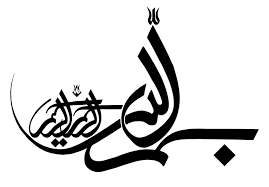 استرس ممنوعیاد بگیرید کهبا استرس کنار بیایید و خونسردی خود را حفظ کنیدمحرک‌های استرس‌زا را شناسایی کنید و آنها را کاهش دهیدبر تکنیک‌های مدیریتِ استرس مسلط شوید و کنترل زندگی خود را دوباره به دست‌آوریدسبک زندگی مقاوم در برابر استرس را در پیش بگیریدآلن الکینفاطمه منیعیاسترس ممنوعآلن الکینترجمه‌ی فاطمه منیعیناشر ایرماننوبت چاپ اول 1401تیراژ 1000 نسخهحروف‌نگاری آبان‌گرافیکشابکقیمت توماندرباره‌ی نویسندهدکتر آلن الکین یک روانشناس بالینی، یک درمانگر معتبر و مدیر مرکز مدیریت استرس و مشاوره در شهر نیویورک است. او که در سطح ملی به دلیل تخصص خود در زمینه‌ی استرس و اختلالات عاطفی معروف شده‌، اغلب در برنامه‌های صبح‌به‌خیر آمریکا و روزبه‌خیر نیویورک و همچنین برنامه‌هایی در PBS، CNN، FNN و رادیو عمومیِ ملی دعوت شده‌است. سخنان او در نیویورک‌تایمز، وال‌استریت‌ژورنال، واشنگتن‌پست، نیوزویک، سلامت مردان، تناسب اندام، جهان وطنی، گلامور، کتاب قرمز، روز زن، مک کال، والدین و سایر نشریات نقل‌قول شده‌است. دکتر الکین کارگاه‌ها و سخنرانی‌هایی را برای سازمآنها و شرکت‌های حرفه‌ای ازجمله انجمن پزشکی، جراحی و چشم‌پزشکیِ معاصر آمریکا برگزار می‌کند. او نویسنده‌ی کتاب دیگری در زمینه‌ی استرس و سهولت شهری با عنوان «زندگی بدون استرس در شهر بزرگ و آرامش در شهر» است. او همچنین یکی از نویسندگان پیشرفت در محیط کاری است. وقتی او در مورد استرس صحبت نمی‌کند، احتمالاً می‌توانید او را در خانه‌اش در سمت غربی مَنهتن پیدا کنید، جایی‌که او با همسرش بث، دو فرزندشان جاش و کتی و گربه‌شان اسموکی زندگی می‌کند. مقدمهتقریباً همه احساس می‌کنند که استرس زیادی در زندگی خود دارند. هر روز می‌شنوم مردم شکایت می‌کنند که استرسی که به آنها وارد می‌شود، بسیاری از لذت‌ها و رضایت‌های زندگی را از آنها سلب می‌کند و این فقط از طرف افرادی نیست که وارد دفتر من می‌شوند و یا در یکی از کارگاه‌های مدیریت استرس من حاضر می‌شوند؛ به نظر می‌رسد استرس همه‌جا وجود دارد. فقط به دکه‌ی روزنامه‌فروشی محلی خود نگاهی بیندازید. مطمئناً بیش از چند داستان در مورد استرس خواهیددید که به شما در مورد خطرات آن هشدار می‌دهند و به شما می‌گویند که در مورد آن چه کاری می‌توانید انجام‌دهید. این روز‌ها افراد بیشتری در کارگاه‌های مدیریت استرس ثبت‌نام می‌کنند، در کلاس‌های یوگا شرکت می‌کنند و یاد می‌گیرند که چگونه مراقبه کنند، بدن خود را ماساژ دهند و روان خود را آرام کنند. ممکن‌است فکر کنید که پیشرفت‌های مدرن در علم‌ و فناوری باید منجر به کاهش سطح استرس می‌شد. واضح است که این اتفاق نیفتاده است. زندگی استرس‌زاتر شده‌است، نه کم‌استرس. عوامل استرس‌زای شما ممکن‌است به شکل فشار‌های کاری، نگرانی‌های مالی، محدودیت‌های زمانی و یا خواسته‌های ناشی از عضویت در خانواده باشند. ممکن‌است محرک‌های استرسِ خاص‌تری داشته‌باشید؛ بیماری، بیکاری، نوزاد جدید و یا وام مسکن جدید. منبع استرس شما هرچه باشد، داشتن یک راهنما، مفید خواهدبود؛ درست است؟ متأسفانه زندگی با کتابچه‌ی دستورالعمل یا دفترچه‌ی راهنمای کاربر همراه نیست. شما باید کمک خود را پیدا کنید. استرسِ شما قابل مدیریت است؛ درواقع بسیاری از استرس‌های شما را می‌توان از بین برد. شما فقط به ابزار‌های مناسبِ کاهش استرس نیاز دارید. درواقع شما به یک جعبه‌ابزار کامل نیاز دارید که پر از طیف گسترده‌ای از تکنیک‌ها، استراتژی‌ها و تاکتیک‌های مدیریتِ استرس باشد. این کتاب برای ارائه‌ی این ابزار به شما، نوشته شده‌است. درباره‌ی این کتاب"استرس ممنوع"، نسخه‌ی دوم راهنمای شماست که به شما کمک می‌کند تا در مجموعه‌ای از گزینه‌های مدیریتِ استرس که اغلب گیج‌کننده هستند پیمایش کنید. این کتاب به شما مهارت‌ها و تخصص‌های لازم را برای مدیریت مؤثر و به‌ حداقل‌رساندن استرس در زندگی‌تان، می‌دهد. تقریباً تمام جنبه‌های مهم مدیریت استرس، در این صفحات پوشش داده‌شده. این کتاب به شما کمک می‌کند تا بفهمید استرسِ شما از کجا می‌آید، چگونه روی شما تأثیر می‌گذارد و مهم‌تر از همه، چه کاری می‌توانید در مورد آن انجام‌دهید. به شما نشان می‌دهد که چگونه بدن خود را آرام کنید، ذهن خود را آرام کنید و تنش ناشی از استرسِ بیش‌ازحد را ر‌ها کنید. به شما نشان می‌دهد که چگونه می‌توانید خشم خود را کنترل کنید، کمتر نگران باشید و سبک زندگی مقاوم در برابر استرس ایجاد کنید. در این صفحات، من مراقب بوده‌ام که برنامه‌ی مدیریت استرس شما، باعث زیادشدن استرس در زندگی‌تان نشود. من سعی می‌کنم عملی و واقع‌بین باشم و می‌دانم که ممکن‌است نتوانید به مدت ۲۰ دقیقه، آن هم دو بار در روز مدیتیشن کنید و همچنان به کار خود ادامه دهید؛ اگرچه می‌دانم که داشتن یک راننده، داشتن یک خانه‌ی شگفت‌انگیز در کشور و یا کمک به زندگی می‌تواند سطح استرس شما را کاهش دهد، همچنین می‌دانم که این ممکن‌است برای شما (یا من هم!) گزینه‌ای نباشد. هیچ ایده یا تکنیکی نمی‌تواند به‌طور جادویی تمام استرسِ شما را از بین ببرد. همچنین هر تکنیک یا رویکردی برای همه به یک اندازه کار نمی‌کند. شما باید مجموعه‌ای از ایده‌ها و روش‌هایی را که بتوانید در جنبه‌های مختلف زندگی خود ادغام کنید، کنار هم قرار دهید. مدیریت مؤثرِ استرس، واقعاً به مدیریت مؤثر سبک زندگی، منتهی می‌شود. به همین دلیل است که در این صفحات می‌توانید انواع رویکرد‌های مدیریت استرس را بیابید. شما جعبه‌ابزار استرس خود را با تکنیک‌های این کتاب پر می‌کنید و سپس می‌توانید ابزار مورد نیاز خود را در صورت نیاز بیرون بیاورید. اگر بتوانید کسی را پیدا کنید -دوست، عضو خانواده و یا همکار- که بتوانید مهارت‌های جدید خود را به او آموزش دهید، عالی است. بیشتر مردم زمانی بهتر یاد می‌گیرند که بتوانند به دیگری آموزش دهند. اگر بتوانید کسی را پیدا کنید که با شما در برنامه‌ی مدیریت استرسِ شما همکاری کند، حتی بهتر است. داشتن یک دوستِ استرس‌زا، می‌تواند به شما کمک کند که علاقه و انگیزه داشته‌باشید. این کتاب را نیز با خود همراه داشته‌باشید. شاید زمان زیادی طول بکشد؛ اما ارزش دارد. موفق باشید! اصول استفاده‌شده در این کتابمن از چند اصل در این کتاب برای کمک به خواندنِ شما استفاده می‌کنم: حروف کج، بر کلمات و اصطلاحات جدیدی که من تعریف می‌کنم تأکید می‌کند. متن پررنگ، کلمات کلیدی را نشان می‌دهد و قسمت‌های عملیِ مراحل شماره‌گذاری‌شده را برجسته می‌کند. وقتی می‌خواهم موضوعی را راحت‌تر درک کنم، نکات ضروری را به لیست‌های تیک‌دار تقسیم می‌کنم (مانند این یکی)، بنابراین می‌توانید به‌راحتی آنها را بدون اینکه با کلماتِ زیاد، گیج شوید دنبال کنید. آنچه شما نباید بخوانیدلازم نیست همه‌چیز را در این کتاب بخوانید. من در ستون فرعی (متن در کادر‌های خاکستری) اطلاعات اضافی را گذاشته‌ام، مانند نمونه‌هایی که امیدواریم شما را سرگرم و آگاه کنند. آنها به گونه‌ای طراحی شده‌اند که کتاب را جذاب‌تر کنند. اگر وقتتان کم است، آنها را ر‌ها کنید و بعداً که زمان بیشتری دارید، به آنها مراجعه کنید. فرضیات احمقانهوقتی این کتاب را نوشتم، چند فرض را در مورد اینکه شما خواننده هستید، مطرح کردم: شما استرس کمتری در زندگی خود می‌خواهید و حاضرید کمی از زمان ارزشمند خود را برای رسیدن به این هدف اختصاص دهید. شما چیز‌های زیادی در مورد استرس می‌دانید اما از روش‌ها و استراتژی‌های اضافی برای مقابله با استرس خود استقبال می‌کنید. زمان شما با ارزش و محدود است و راه‌های واقع‌بینانه و عملی برای کاهش استرس می‌خواهید که به‌راحتی در برنامه و سبک زندگی شما ادغام شوند. شما مایلید ایده‌ها و رویکرد‌هایی را امتحان کنید که برای شما جدید است و ممکن‌است نیاز به بازبودن و آزمایش داشته‌باشد. نحوه‌ی تنظیم این کتابمن کتاب "استرس ممنوع" نسخه‌ی دوم را در پنج بخش، سازمان‌دهی کرده‌ام. هر بخش طیف وسیعی از ایده‌ها و رویکرد‌ها را دربر می‌گیرد که وقتی کنارهم قرار می‌گیرند، درک جامعی از چیستیِ استرس به شما می‌دهند و برای مدیریت و حتی گاهی‌اوقات کاهشِ بسیاری از استرس‌های زندگی‌تان می‌توانید آنها را انجام‌دهید. ساختار این کتاب به شرح زیر است: بخش اول: شروع با مدیریت استرسکتاب را با صحبت در مورد اینکه استرس چیست و چگونه می‌تواند بر شما از نظر ذهنی، جسمی و عاطفی تأثیر بگذارد، باز می‌کنم. سپس تکنیک‌های مختلفی را مورد بحث قرار می‌دهم که می‌توانید برای اندازه‌گیری تقریبی میزان استرسی که ممکن‌است تجربه کنید، استفاده کنید. بخش دوم: تسلط بر مبانی اولیهمنظور من از «مبانی» چیست؟ در این بخش روش‌های عقل سلیم برای مقابله با استرس، ارائه می‌شود. من به شما نشان می‌دهم که چگونه علائم فیزیکی استرس را درمان کنید؛ ذهن خود را آرام کنید و با مسائل روزمره‌ای که ممکن‌است باعث استرس شوند، کنار بیایید؛ شاید شما آن‌طور که می‌خواهید سازمان‌دهی نشده‌اید، یا شاید با شغلتان زمانی را دور از خانواده‌ی خود می‌گذرانید و یا شاید درست غذا نمی‌خورید؛ من می‌توانم کمک کنم. بخش سوم: راز‌های تفکر مؤثر بر استرس این بخش را به‌عنوان داروی پیشگیرانه درنظر بگیرید. این تکنیک‌های پیشرفته‌تری را پوشش می‌دهد که می‌توانید از آنها برای کاهش میزان استرس در زندگی خود استفاده کنید. اگر وقتی در موقعیت‌های بالقوه‌ی استرس‌زا قرار می‌گیرید، تغییرات جزئی در طرز فکر خود ایجاد کنید، درواقع می‌توانید استرس را کاهش دهید و شاید آن را از بین ببرید. بخش چهارم: مدیریت استرس در زندگی واقعیاین بخش به شما کمک می‌کند تا عادت‌های روزمره را برای خانه و محل کار ایجاد کنید که درنهایت به شما کمک می‌کند تا زندگی کم‌استرس‌تری داشته‌باشید. به‌عنوان‌مثال، عمل ساده‌ی استراحت و انجام چند حرکت کششی، واقعاً می‌تواند اثرات استرس را در محل کار کاهش دهد؛ ولی آیا به ذهنتان خطور کرده‌است که اگر کار‌های سرگرم‌کننده‌تری در زندگی انجام‌دهید -با دوستان خود معاشرت کنید یا وقت خود را صرف یک سرگرمی کنید- بهتر می‌توانید با استرس مقابله کنید؟ قسمت پنجم: قسمت ده‌ها این بخش ده فصل برتر را ارائه می‌دهد. ده عادت مؤثر مدیران استرس و ده رویداد استرس‌زا در زندگی را بیابید. نماد‌های استفاده‌شده در این کتاباین کتاب دارای تعداد زیادی عکس گرد کوچک در حاشیه است که توجه شما را به جزئیات مختلف در متن، جلب می‌کند. معنی این نماد‌ها به این صورت است: 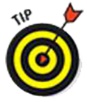 نکتهمن از این نماد برای علامت‌گذاری یک ایده‌ی خوب استفاده می‌کنم که باید درنظر بگیرید. 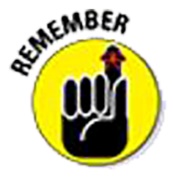 به خاطر سپردنهنگام ارائه‌ی مفهومی که احساس می‌کنم نباید فراموش کنید، از این نماد استفاده می‌کنم. 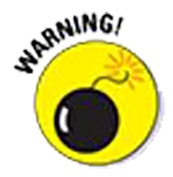 هشداروقتی لازم است یک کلمه‌ی احتیاط به شما بدهم، این نماد را به کار می‌گیرم. 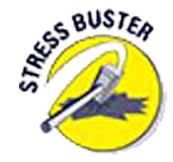 کاهنده‌ی استرساین نماد نشان می‌دهد که من درحال ارائه‌ی یک تکنیک خاص برای مقابله با استرس هستم. آزمون استرس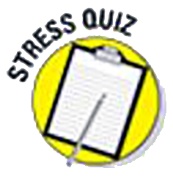 در سرتاسر کتاب، از شما می‌خواهم که وضعیت خود را ارزیابی کنید؛ سطح استرس خود را تعیین کنید، نحوه‌ی واکنش خود را در موقعیت‌های خاص بررسی کنید و غیره. وقتی یکی از این آزمون‌ها را به شما می‌دهم، از این نماد استفاده می‌کنم. 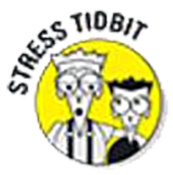 خرده‌ریزه‌های استرساین نماد حکایات و چیز‌های حاشیه‌ای را نشان می‌دهد که احتمالاً برای شما جالب است. از اینجا کجا برویم؟ اگرچه خواندن این کتاب به‌صورت متوالی امکان‌پذیر است اما لازم نیست این کار را انجام‌دهید. می‌توانید در هر قسمتی که به آن علاقه دارید فُرو بروید. بیشتر مطالب به فصل‌های دیگر وابسته نیستند. فصل‌هایی که به شما نشان می‌دهند چگونه بدن و ذهن خود را آرام کنید. فصل‌های "۴ و ۵" از اهمیت ویژه‌ای برخوردارند و مرتبط با چندین فصل دیگر هستند. سعی کنید این فصل‌ها را زودتر بخوانید. سعی نکنید بر همه‌ی مطالب ارائه‌شده در یک عکس مسلط شوید. یادگیریِ اینکه چگونه با بسیاری از تمریناتِ شرح داده‌شده، راحت باشید و در آنها مهارت داشته‌باشید، به زمان و تمرین نیاز دارد. عجله نکنید! به‌هر‌حال، سال‌ها طول کشید تا بسیاری از عادات استرس‌زا در شما ایجاد شود، بنابراین نمی‌توانید انتظار داشته‌باشید که یک‌آن از شر آنها خلاص شوید. هر روز، حداقل زمانی را به خود اجازه دهید تا به جنبه‌ای از برنامه‌ی مدیریتِ استرس خود، بپردازید. ممکن‌است فقط چنددقیقه طول بکشد اما این دقایق با هم جمع می‌شوند و می‌توانند به مهارت‌های قابل‌توجهی برای مدیریت استرس منجر شوند. بخش 1شروع با مدیریت استرسدر این قسمت...با پیداکردن اینکه استرس از کجا می‌آید، چگونه بر شما تأثیر می‌گذارد و چگونه برخی از انواع استرس می‌توانند واقعاً برای شما مفید باشند، استرس خود را کنترل کنید. کشف کنید که استرس دقیقاً چیست و چه عملکردی دارد. علائمی را شناسایی کنید که به شما می‌گوید چه زمانی سطح استرس شما از کنترل خارج می‌شود. دریابید که درک استرس به سادگیِ یاد گرفتنِ حروف الفبا است...با ابزار‌های مدیریت استرس مانند استرس‌سَنج و ژورنال‌استرس آشنا شوید تا بتوانید استرس خود را اندازه‌گیری کنید، محرک‌های خود را شناسایی کنید و راه‌های مؤثری برای مقابله با آن پیدا کنید. فصل ۱استرس دارید؟ به باشگاه خوش‌آمدی! در این فصلمتوجه می‌شوید که چرا بیشتر احساس استرس می‌کنیددرک می‌کنید که استرس شما از کجا می‌آیدمتوجه می‌شوید که چگونه استرس بر شما تأثیر می‌گذاردنگاهی به انواع خوب استرسآیا اخیراً بیشتر از گذشته احساس خستگی می‌کنید؟ آیا فیوز شما کمی کوتاه‌تر از حالت عادی است؟ آیا بیشتر نگران هستید؟ کمتر از زندگی لذت می‌برید؟ اگر این روز‌ها استرس بیشتری در زندگی خود احساس می‌کنید، تنها نیستید. خود را در ردیف افراد تحت استرس بشمارید. اکثر مردم احساس می‌کنند که زندگی آنها استرس زیادی دارد. استرس شما ممکن‌است ناشی از شغل یا فقدان آن، نگرانی‌های مالی، زندگی شخصی شما و یا صرفاً نداشتن وقت کافی برای انجام هرکاری که باید انجام‌دهید، باشد. شما می‌توانید از کمک استفاده کنید. خوشبختانه شما می‌توانید بسیاری از استرس‌های زندگی خود را از بین ببرید یا حداقل آن را به حداقل برسانید و استرس باقی‌مانده را بهتر مدیریت کنید. این فصل به شما کمک می‌کند تا شروع کنید. اپیدمی استرس را تجربه می‌کنید؟ احتمالاً نمی‌توانید حتی یک روز را بدون دیدن یا شنیدن کلمه‌ی استرس در جایی پشت سر بگذارید. کافی است به هر صفحه از مجله نگاهی بیندازید، داستان‌های جلدی متعددی را در مورد استرس پیدا خواهیدکرد. در بیشتر کتاب‌فروشی‌های بزرگ، یک بخش کامل به کتاب‌های استرس اختصاص داده‌شده. برنامه‌های گفتگوی تلویزیونی و رادیویی به‌طور مرتب داستان‌هایی را ارائه می‌کنند که اثرات منفیِ استرس در زندگی ما را مستند می‌کنند. چرا این همه هیاهو؟ آیا استرس قبلا وجود نداشته‌است؟ آیا زمانی که آدم درحالی‌که تکه‌های سیبی بین دندان‌هایش گیر کرده‌بود و گرفتار شد، استرسی نداشت؟ آیا همه‌ی اینها فقط تبلیغات رسانه‌ای است یا واقعاً مردم، امروز استرس بیشتری را تجربه می‌کنند؟ اوقات فراغت کمتر؟ جولیت شور، اقتصاددان، در کتاب خود به نام "بیش‌از‌حد کار: زوال غیرمنتظره‌ی اوقات فراغت" اشاره می‌کند که علیرغم تمام نوآوری‌ها و ابهامات جدیدی که می‌تواند زندگی ما را آسان‌تر کند، ما هنوز به همان مقدار زمان نیاز داریم تا کاری را انجام‌دهیم. در دهه‌ی ۱۹۱۰، یک زن خانه‌دارِ تمام‌وقت، حدود ۵۲ ساعت در هفته را صرف کار‌های خانه می‌کرد. شصت سال بعد، در دهه‌ی ۱۹۷۰، زمان آماده‌سازی غذا تقریباً ۱۰ ساعت در هفته کاهش یافت اما این با افزایش زمانِ صرف خرید و مراقبت از خانه و بچه‌ها جبران شد. برخلاف انتظارات پیش‌بینی‌شده‌ی همه، اکنون نسبت به ۵۰ سال پیش، اوقات فراغت کمتری داریم. یکی از راه‌های خوب برای فهمیدن میزان استرس افراد این است که از آنها در مورد استرسِ زندگی خود بپرسید. در اینجا برخی از یافته‌های تحقیقات و نظرسنجی‌های اخیر وجود دارد که دقیقاً این کار را انجام می‌دهند: مطالعه‌ای که در سال ۲۰۱۰ توسط انجمن روان‌شناسی آمریکا منتشر شد، نشان داد که ۴۴ درصد از آمریکایی‌ها گفته‌اند که سطح استرس آنها در طول پنج سال گذشته، افزایش یافته‌است. همان مطالعه گزارش داد که از هر پنج بزرگ‌سال آمریکایی، یک نفر (۲۲ درصد) معتقد است که از سلامتی ضعیفی برخوردار است و این گروه، سطوح بالاتری از استرس را نسبت به سایر افراد، گزارش می‌دهند. نظرسنجی هریس اینتراکتیو، از بیش از ۱۵۵۰ آمریکایی نشان داد که ۴۶ درصد گزارش کردند که سطح استرس آنها بالاتر از پنج سال گذشته است. ۸۰ درصد گفتند که سطح استرسِ متوسط ​​یا زیاد را در محل کار، تجربه کرده‌اند. شصت درصد گفتند که همین سطوح را در خانه تجربه کرده‌اند. به نظر می‌رسد زندگی ما واقعاً بسیار پراسترس شده‌است؛ اما چرا؟ بخش بعدی دلایلی را ارائه می‌کند. درک کنید که استرس از کجا می‌آیدالوین تافلر، در کتاب پیشگویانه‌اش «شوک آینده» (که در ابتدا در سال ۱۹۸۴ منتشر شد)، نشان داد که افراد هرزمان که در یک بازه‌ی زمانیِ کوتاه، در معرض تغییرات زیادی قرار می‌گیرند، استرس بیشتری را تجربه می‌کنند. اگر چیزی، مشخصه‌ی زندگی این روز‌های ما باشد، تغییرِ بیش‌ازحَد است. ما در یک حالتِ نوسانِ مداوم هستیم. ما کنترل کمتری بر زندگی خود داریم، با عدم اطمینانِ بیشتری زندگی می‌کنیم و اغلب، احساس خطر می‌کنیم و گاهی‌اوقات غرق می‌شویم. بخش‌های زیر برخی از منابع رایجِ استرس را در زندگی ما، توضیح می‌دهد. مبارزه در یک اقتصادِ "درحالِ‌مبارزه"یک مطالعه در سال ۲۰۱۰ که توسط انجمن روانشناسی آمریکا منتشر شد، نشان می‌دهد که آمریکا هنوز از لحاظ رُکود، درحال بهبود است. آمریکایی‌ها گزارش می‌دهند که پول (۷۶ درصد) و اقتصاد (۶۵ درصد) رایج‌ترین منابعِ استرس آنها هستند. یک اقتصاد دشوار و نامطمئن به منبع اصلیِ استرس در زندگی ما، تبدیل شده‌است. رکود اقتصادی و پیامد‌های آن برای بسیاری از ما منجر به پریشانی مالی و عاطفیِ طولانی‌مدت شده‌است. پول ممکن‌است ریشه‌ی همه‌ی بدی‌ها باشد یا نباشد، اما نگرانی در مورد آن مطمئناً منبع اصلی استرس است. پاس‌نکردن چک در پایان ماه به شما یادآوری می‌کند که زندگی سخت است. به یاد می‌آورید که والدینتان خانه‌ی خود را به قیمت ناچیز خریدند و اکنون متوجه شده‌اید که امروز اگر می‌خواستید، نمی‌توانستید همان خانه را بخرید. وام مسکن، شهریه‌ی‌دانشگاه، دندان‌های بچه‌ها، اردو، سفر، مالیات، پس‌انداز برای بازنشستگی؛ همه‌و‌همه جمع می‌شود و به استرس می‌انجامد. گیج‌شدن در محل کارداشتن شغل ممکن‌است به‌معنای اجتناب از استرسِ ناشی از بیکاری باشد، اما مطمئناً زندگی بدون استرس را تضمین نمی‌کند. برای بسیاری از افراد، شغل، بزرگ‌ترین منبع استرس است. نگرانی در مورد امنیت شغلی، رفت‌وآمد‌های طولانی، ضرب‌الاجل‌های غیرواقعی، کارفرمایان سخت‌گیر، سیاست‌های اداری، همکاران سَمی و مشتریان بدقِلق، تنها تعدادی از استرس‌های شغلی زیادی هستند که افراد تجربه می‌کنند. حجم کاری امروز نسبت به گذشته، سنگین‌تر است و زمان کمتری برای خانواده و بقیه‌ی زندگی شما باقی می‌گذارد. یک فرهنگ‌لغت جدید از استرس‌های مرتبط با کار نیز وجود دارد: کوچک‌سازی، جابجایی سازمانی، بازنشستگی اجباری پیش‌ازموعد. هر کلمه‌ای که باشد، اثر آن یکسان است: نا امنی، عدم اطمینان و ترس. همان‌طورکه یافته‌های زیر نشان می‌دهند، افراد در "محل کار" استرس بیشتری را نسبت به قبل تجربه می‌کنند: یک نظرسنجیِ محل کار در سال ۲۰۱۲ که توسط هریس اینتراکتیو، برای انجمن روانشناسی آمریکا انجام شد، نشان داد که از هر پنج بزرگ‌سالِ شاغل، دو نفر (۴۱ درصد) معمولاً در طول روزکاری، احساس استرس می‌کنند. در همان مطالعه، کمتر از شش نفر از هر ده نفر (۵۸ درصد) گزارش دادند که منابع لازم برای مدیریت مؤثر استرس را دارند. حدود دو سوم (۶۲ درصد) آمریکایی‌ها از کار، به‌عنوان یکی از منابع اصلی استرس خود یاد می‌کنند. هزینه‌ی کلی استرسِ شغلی در محل کار، ۳۰۰ میلیارد دلار برآورد شده‌است. از هر چهار کارگر، یک نفر برای کاهش استرس، یک روز برای «سلامت روان» از محل کار خود مرخصی گرفته‌است. حدود یک چهارم (۲۶ درصد) کارگران می‌گویند که «اغلب» یا «بیشتر اوقات» در اثر کارشان فرسوده می‌شوند. احساس سرگیجه در خانه پس از ترک محل کار، ممکن‌است متوجه شوید که بقیه‌ی زندگی شما دقیقاً بدون استرس نیست. این روز‌ها، زندگی در خانه، روابط ما و فشار هرچیز دیگری که باید انجام شود، فقط به سطح استرس ما می‌افزاید. زندگی در خانه تحت فشارتر و سخت‌تر شده‌است. درست است، ما درحال‌حاضر مایکروویو، جاروبرقی و وسایل پیشرفته‌ای داریم اما به نظر می‌رسد تلاش و استرس موجود به‌جای کاهش یافتن، درحال افزایش است. غذا‌ها باید آماده شوند، خانه مرتب شود، لباس‌ها تمیز شوند، صورت‌حساب‌ها پرداخت شوند، کار‌های خانه تکمیل شوند، خرید انجام شود، چمن‌زار و باغ مراقبت شوند، ماشین نگهداری و تعمیر شود، تماس‌های تلفنی و ایمیل‌ها پاسخ داده شود، تکالیف بچه‌ها تحت نظارت باشند؛ همه‌ی اینها برای شروع است. آیا به سگ اشاره کردم؟ مانند یک زن رفتار کنید، مانند یک مرد فکر کنید و مانند یک سگ کار کنید. اگر شما یک زن هستید، ممکن‌است استرس بیشتری را در کار تجربه کنید. با وجود همه‌ی هیاهو‌ها در مورد حقوق زنان و برابری جنسی، زنان همچنان با فشار‌ها و محدودیت‌های مضاعفی در محل کار مواجه هستند. زنان کمتر از همتایان مردِ خود، دستمزد دریافت می‌کنند و کمتر ارتقا می‌یابند، حتی اگر شایستگی بیشتری داشته‌باشند. اگر زنی بچه داشته‌باشد، ممکن‌است شغل او به «مسیر مامان»، همان سقف شیشه‌ای که پیشرفت شغلی را محدود می‌کند، بسته شود. فشار‌های ظریف‌تر، از تصورات غالبِ نقش‌ها و رفتار‌های مورد انتظار از مردان و زنان، ناشی می‌شود. مردان و زنان می‌توانند به روش‌های مشابهی عمل کنند که ممکن‌است باعث پیشرفت شغلی آنها شود _رقابتی، تهاجمی و قاطعانه_ اما استاندارد دوگانه رایج است. وقتی چنین رفتاری از سوی یک زن نشأت می‌گیرد، مردم اغلب رفتار را به‌عنوان رفتاری غیرزنانه و نامناسب می‌بینند؛ اما وقتی همین رفتار از یک مرد نشأت می‌گیرد، مردم او را قوی و تحت کنترل می‌بینند. آزار و اذیت جنسی برای زنان در محل کار، منبع کمی برای استرس نیست. یک زن ممکن‌است خود را در موقعیتی بی‌نظیر بیابد که آشکارا شکایت کند یا بی‌صدا آزار را تحمل کند. هر دو گزینه می‌توانند بسیار استرس‌زا باشند. زنانی که به یک اقلیت نژادی یا قومی تعلق دارند ممکن‌است استرس بیشتری را تجربه کنند. شیوه‌های استخدام و تبلیغات ممکن‌است به روش‌های تبعیض‌آمیزِ نه‌چندان‌ظریف، عمل کنند. حتی در جایی‌که سیاست‌های اقدام مثبت وجود دارد، زنان ممکن‌است استرس این احساس را داشته‌باشند که دیگران هرگونه استخدام یا پیشرفت را غیرمنصفانه و نه مستحق قانونی بدانند. «من به دو ساعت دیگر در روز نیاز دارم!» این یک التماس رایج است. استرس ناشی از نداشتن زمان کافی، برای انجام هرکاری که باید انجام شود بسیار زیاد است. ما در خانه و محل کارمان بیش‌از‌حد کار می‌کنیم. نتیجه؟ فقط وقت کافی نداریم. ما اوزی و هریت نیستیمبرخی از این استرس‌ها، ناشی از این است که خانواده‌ها در طول سال‌ها تغییر کرده‌اند. در خانواده‌های دووالد، اکنون کار هر دو والدین رایج است. خانواده‌های تک والدی حتی استرس‌های بیشتری دارند. این روز‌ها، زنان مخارج خانه را تأمین می‌کنند (تقریباً ۴۰ درصد) یا درآمد ضروری مورد نیاز را برای حفظ خانواده، به ارمغان می‌آورند. تقریباً نیمی از ازدواج‌ها به طلاق ختم می‌شود. تعداد خانوار‌های تک‌والدی چند برابر می‌شود. خانواده‌ها پراکنده‌تر هستند و اقوام اغلب در فواصل دورتر زندگی می‌کنند. اگرچه در موارد خاص این وضعیت می‌تواند استرس را کاهش دهد، اغلب باعث ایجاد حس بی‌تفاوتی و بیگانگی می‌شود. کار یک زن هرگز انجام نمی‌شودچهل سال پیش، یک سوم همه‌ی کارگران زن بودند. درحال‌حاضر تقریباً نیمی از آنها زن هستند. به استرسِ مادر، روزمرگی‌های خانواده‌ای را که باید در خانه مدیریت کند، اضافه کنید،  قطعا سطح استرس تشدید می‌شود. زنان ممکن‌است در موقعیت نه‌چندان غیرمعمولی قرار بگیرند که علاوه بر مشکلات فرزندان خود، با مشکلات والدین سالخورده و بیمار نیز کنار بیایند. این «ساندویچ استرس» که در این شکاف نسلی گرفتار شده‌است، هم از نظر جسمی و هم از نظر احساسی می‌تواند به طرز باورنکردنی خسته‌کننده باشد. اگرچه مردان به کودکان و سالمندان کمک می‌کنند (و درواقع بیشتر از پدران یا پدربزرگ‌هایشان کمک می‌کنند)، زنان هنوز هم کسانی هستند که اغلب مسئولیت اصلی این نقش‌های مراقبتی را بر عهده می‌گیرند. مطالعه‌ای در سال ۲۰۰۹ که در مجله‌ی تایم گزارش شد نشان داد که ۵۵ درصد از زنان به شدت موافق هستند که در خانواده‌هایی زندگی کنند که هردو نفر شاغل هستند. زنان نسبت به همسران مسئولیت‌های بیشتری را برای خانه و خانواده بر عهده می‌گیرند. اما مردان شرکت‌کننده در مطالعه، آن را متفاوت دیدند: فقط ۲۸ درصد موافق بودند. شصت‌و‌نه درصد از زنان می‌گویند که آنها مسئول اصلی مراقبت از فرزندان خود هستند. فقط ۱۳ درصد از مردان این را از خودشان می‌گویند. همان‌طورکه یک ضرب‌المثل قدیمی به ما یادآوری می‌کند، «پدر از صبح تا شب کار می‌کند اما مادر هرگز کاری انجام نمی‌دهد.»انباشتن استرس‌های جدید با فناوری زندگی مردم به شیوه‌ای استرس‌زا شده‌است که حتی یک دهه پیش هرگز تصور نمی‌کردند. تغییرات در فناوری، فشار‌های جدید و خواسته‌های جدید را با خود به همراه آورده است؛ تحت عناونِ "منابع جدید استرس". به‌عنوان‌مثال، یک مطالعه بر روی بیش از ۱۳۰۰ نفر نشان داد که افرادی که به‌طور منظم از تلفن همراه برای ارتباط استفاده می‌کردند، درمقایسه‌با افرادی که کمتر از این دستگاه‌ها استفاده می‌کردند، دچار افزایش ناراحتی روانی و کاهش رضایت خانواده شدند. این سناریوی غیر قابل قبول را تصور کنید: شما در حدود ۱۵ سال گذشته در کما بوده‌اید. یک روز از خواب بیدار می‌شوید و از بیمارستان با اتوبوس به خانه می‌روید. شما به سرعت متوجه می‌شوید که زندگی تغییر کرده‌است. در اتوبوس متوجه می‌شوید که همه، دستگاه‌های پلاستیکی کوچک را فشار می‌دهند. از فرد کناری می‌پرسید که چه خبر است و او با نگاهی عجیب به شما توضیح می‌دهد که گوشی هوشمند چیست، دانلود به چه معناست و ایمیل چه‌کار می‌کند. به خانه‌ی خود می‌رسید و متوجه می‌شوید که تلویزیون و رایانه‌ی قدیمی شما به یادگاری تبدیل شده‌اند. همه‌چیز دیجیتال است. همه‌چیز قابل‌حمل است. مردم به‌طور جادویی درحال «دانلودکردن» فیلم‌ها و برنامه‌های تلویزیونی در تلفن خود هستند. پخش کاسِت یک شوخی است. به همین سرعت، متوجه می‌شوید که هیچ ایده‌ای برای کار با هیچ‌یک از این ابزار‌های دیجیتال Skype، Netflix، Kindle، GPS، Facebook، Twitter، YouTube، پادکست، iPad  و eBay ندارید. فناوری شروع به دیوانه‌کردن شما کرده‌است. همسایه‌ی شما که هرگز در کما نبوده و در عین حال به‌اندازه‌ی شما استرس دارد، نیز سعی می‌کند با این همه تغییرات تکنولوژیک، همراه شود. رویارویی با دردسر‌های روزانه (چیز‌های کوچک جمع می‌شوند). وقتی به استرس فکر می‌کنید، معمولاً به استرس‌های عمده‌ای فکر می‌کنید که ممکن‌است با آن مواجه شوید: مرگ، طلاق، رکود مالی و یا یک بیماری جدی؛ در زندگی شما مطمئناً آن استرس‌های به اصطلاح متوسط هم ​​وجود دارد: گم‌کردن کیف پول، خراب‌شدن ماشین و یا سرماخوردگی. درنهایت، شما با استرس‌های کوچک‌تری مواجه می‌شوید: استرس‌های کوچک و استرس‌های خرد. این تنش‌ها همان چیزی هستند که به نام دردسر شناخته می‌شوند. در اینجا فقط نمونه‌ای از انواع دردسر‌هایی است که هر روز با آن مواجه می‌شوید (لیست کامل بی‌پایان خواهدبود): ترافیک پر‌سروصداهمسایه‌های پر‌سروصدافروشنده‌های بی‌ادبجمعیتانتظار طولانی برای نمایندگان خدمات مشتری تلفنیتحویل وعده بین ۹ و ۵کامپیوتر‌هایی که خراب می‌شوندتأخیر در فرودگاهتلفن‌های همراهی که در سالن‌ها و رستوران‌ها خاموش می‌شوندبله، من متوجه هستم که این چیز‌ها نسبتاً کوچک هستند؛ اما چیز‌های کوچک می‌توانند اضافه شوند. شما می‌توانید هم‌زمان با یک، شاید دو یا حتی سه مورد از اینها مقابله کنید؛ اما وقتی این تعداد شروع به افزایش می‌کند، سطح استرس شما نیز افزایش می‌یابد. وقتی به سطح بالایی از استرس برسید، نسبت به دردسر بعدی که پیش می‌آید بیش‌از‌حد واکنش نشان می‌دهید و این منجر به استرس بیشتر می‌شود. افسوس که زندگی پر از دردسر است. قسمت خنده‌دار این است که مردم معمولاً با مشکلات بزرگ‌تر به‌خوبی برخورد می‌کنند. استرس‌های اصلی زندگی -مرگ‌ها، بیماری‌ها، طلاق‌ها و مشکلات مالی- به نوعی باعث ایجاد منابع پنهان در ما می‌شوند. ما به هر خواسته‌ای پاسخ می‌دهیم، نیروی درونی ناشناخته را فرا می‌خوانیم و به نوعی موفق می‌شویم. آنچه به ما می‌رسد چیز‌های کوچک است. این چیز‌های کوچک، آزاردهنده‌های کوچک، ناامیدی‌های کوچک و ناراحتی‌های جزئی هستند که درنهایت منجر به احساس مداوم استرس می‌شوند. نگاهی به علائم و نشانه‌های استرسعلائم و نشانه‌های استرس از خوش‌خیم تا دراماتیک متغیر است؛ از احساس خستگی ساده در پایان روز تا حمله‌ی‌قلبی. مشکلات جدی‌ترِ مرتبط با استرس، با دوره‌های استرس شدید و طولانی‌مدت، همراه است. این اختلالات و بیماری‌ها را برای بعد در این فصل ذخیره می‌کنم. در اینجا برخی از علائم و نشانه‌های استرس، خوش‌خیم‌تر و معمولاً تجربه شده‌اند. خیلی‌ها برای شما آشنا خواهندبود. علائم فیزیکی استرس: خستگی، بی‌حالیتپش قلب، نبض مسابقه‌ای، تنفس سریع و کم‌عمقتنش و درد عضلانیلرزش، تیک، پرشسوزش سر دل، سوءهاضمه، اسهال، یبوستعصبی‌بودنخشکی دهان و گلوتعریق بیش‌از‌حد، دست‌های لطیف، دست‌ها و یا پا‌های سِرشدهبثورات، کهیر، خارشناخن جویدن، بی‌قراری، چرخاندن مو، کشیدن موتکرر ادرارکاهش میل جنسیپرخوری، ازدست‌دادن اشتهامشکلات خوابافزایش مصرف الکل و یا مواد مخدر و دارو‌هاعلائم روانی استرس: تحریک‌پذیری، بی‌حوصلگی، عصبانیت، خصومتنگرانی، اضطراب، وحشتبدخلقی، غمگینی، احساس ناراحتیافکار مزاحمضعف حافظه، مشکلات در تمرکز، بلاتکلیفیغیبت مکرر از کار، کاهش بهره‌وریاحساس غرق‌شدنازدست‌دادن حس شوخ‌طبعیاین فقط برای شروع است. استرس طولانی‌مدت و یا شدید می‌تواند اثرات جدی‌تری داشته‌باشد؛ می‌تواند شما را بیمار کند. درک اینکه چگونه استرس می‌تواند شما را بیمار کندمحققان تخمین می‌زنند که ۷۵ تا ۹۰ درصد از تمام مراجعات به پزشکان، مراقبت‌های اولیه برای شکایات و شرایطی است که به نوعی با استرس مرتبط هستند. حدود ۵۰ درصد از افراد مورد بررسی گفتند که استرس بر سلامت آنها تأثیر می‌گذارد. هر هفته ۱۱۲ میلیون نفر برای علائم مرتبط با استرس، نوعی دارو مصرف می‌کنند. این آمار با توجه به تغییرات فیزیولوژیکی گسترده‌ای که با واکنش استرس همراه است، تعجب‌آور نیست. تقریباً تمام سیستم‌های بدن یا اعضای بدن تحت تأثیر استرس قرار می‌گیرند. استرس می‌تواند علائم طیف گسترده‌ای از اختلالات و بیماری‌های دیگر را نیز تشدید کند. استرس با پنج عامل اصلی مرگ مرتبط است: بیماری قلبی، سرطان، بیماری ریوی، تصادفات و خودکشی. بخش‌های زیر برخی از مهم‌ترین راه‌هایی را نشان می‌دهد که استرس می‌تواند بر سلامت و رفاه شما تأثیر منفی بگذارد. به یاد داشته‌باشیدهمه‌ی علائم، بیماری‌ها و شرایطی که در این بخش ذکر می‌کنم می‌تواند ناشی از تعدادی از شرایط پزشکی باشد، البته نه فقط استرس؛ برای بسیاری از اختلالات و بیماری‌های ذکرشده، استرس ممکن‌است علت مستقیم این بیماری نباشد اما شرایط را بدتر کند. اگر نگران یک یا چند مورد از این علائم هستید، حتماً با پزشک خود مشورت کنید. او بهترین کسی است که به شما توصیه و راهنمایی می‌کند. درک اینکه چگونه استرس می‌تواند باعث درد در گردن (و سایر نقاط) شودعضلات شما هدف اصلی استرس هستند. وقتی تحت استرس هستید، ماهیچه‌های شما منقبض می‌شوند. این تنش عضلانی می‌تواند بر اعصاب، رگ‌های خونی، اندام‌ها، پوست و استخوان‌های شما تأثیر بگذارد. عضلاتی که به‌طور مزمن منقبض می‌شوند می‌توانند منجر به شرایط و اختلالات مختلفی شوند، ازجمله اسپاسم عضلانی، گرفتگی، درد صورت یا فک، دندان‌قروچه و لرزش. بسیاری از اشکال سردرد، درد قفسه‌ی سینه و کمردرد ازجمله بیماری‌های شایع‌تر هستند که از تنش عضلانی حاصل از استرس ناشی می‌شوند. انتقال استرس به قلباسترس می‌تواند در بیماری‌های گردش خون مانند بیماری عروق کرونر قلب، مرگ ناگهانی قلبی و سکته، نقش داشته‌باشد. این واقعیت تعجب‌آور نیست زیرا استرس می‌تواند فشارخون شما را افزایش دهد، رگ‌های خونی شما را منقبض کند، سطح کلسترول شما را بالا ببرد، باعث ایجاد آریتمی شود و سرعت لخته‌شدن خون را افزایش دهد. ما می‌دانیم که استرس روانی اجتماعی، باعث ایجاد یک پاسخ التهابی فیزیولوژیکی در رگ‌های خونی می‌شود. هنگامی‌که دیواره‌ی عروق آسیب می‌بیند، سلول‌های التهابی وارد دیواره‌ی رگ می‌شوند. آنها مواد شیمیایی آزاد می‌کنند که ممکن‌است باعث آسیب بیشتر شود. اگر استرس مزمن باشد، نتیجه می‌تواند التهاب مزمن باشد. تعداد فزاینده‌ای از مطالعات نشان می‌دهد: افرادی که دارای مقادیر بالاتری از استرس روانی، اجتماعی و افسردگی هستند، سطوح بالاتری از پروتئینِ واکنشی سی و IL-6 را نشان می‌دهند که هر دو نشانگر التهاب هستند. بسیاری از محققان بر این باورند که استرس، التهاب و بیماری قلبی همه با هم مرتبط هستند. استرس درحال‌حاضر به‌عنوان یک عامل خطر اصلی در بیماری‌های قلبی درنظر گرفته می‌شود، دقیقاً با سیگارکشیدن، اضافه‌وزن و ورزش‌نکردن. همه‌ی اینها زمانی بسیار مهم می‌شود که درنظر داشته‌باشید که بیماری قلبی بیشتر از هر بیماری دیگری مردان بالای ۵۰ سال و زنان بالای ۶۵ سال را می‌کشد. یک قلب شکسته؟ مطالعه‌ای که توسط کلینیک مایو در سال ۲۰۱۰ گزارش شد، نشان داد که استرس شدید یا ناگهانی که ممکن‌است همراه با قطع‌رابطه یا مرگ یکی از عزیزان باشد، می‌تواند منجر به «سندرم قلب شکسته» یا کاردیومیوپاتی استرس (ضعف شدید عضله‌ی قلب) شود. این مطالعه اشاره می‌کند که این وضعیت به سرعت و معمولاً در زنان اتفاق می‌افتد. در ژاپن به آن «کاردیومیوپاتی تَله‌ی هشت‌پا» می‌گویند، زیرا بطن چپ به شکل عجیبی بیرون می‌زند. ضربه‌زدن به زیر کمربند آیا تابه‌حال متوجه شده‌اید که استرس چگونه به شکم شما راه پیدا می‌کند؟ سیستم گوارشی شما می‌تواند هدفی آماده، برای بسیاری از استرس‌های زندگی شما باشد. استرس می‌تواند بر ترشح اسید در معده‌ی شما تأثیر بگذارد و می‌تواند روند پریستالیس (انقباض ریتمیک ماهیچه‌های روده) را تسریع یا کُند، کُنَد. یبوست، اسهال، گاز معده، نفخ و کاهش وزن، همگی می‌توانند مرتبط با استرس باشند. استرس می‌تواند به بیماری ریفلاکس معده به مری منجر شود و همچنین می‌تواند در تشدید سندرم روده‌ی تحریک‌پذیر، کولیت و بیماری کرون نقش داشته‌باشد. در مورد کمربندتان، مهم است که بدانید افراد تحت استرس، معمولاً تغییراتی را در وزن خود تجربه می‌کنند. استرس می‌تواند به دو صورت کاملاً متفاوت بر شما تأثیر بگذارد. هنگامی‌که به‌شدت استرس دارید، ممکن‌است متوجه شوید که کمتر غذا می‌خورید. حتی ممکن‌است متوجه شوید که وزن کم می‌کنید. این «رژیم غذایی استرس» بهترین راه برای کاهش وزن نیست و اگر استرس طولانی شود، می‌تواند منجر به کاهش سلامت کلی شود؛ اما برای بسیاری دیگر، استرس، به ویژه استرس متوسط، می‌تواند منجر به پرخوری شود. درواقع، شما «احساسات خود را تغذیه می‌کنید!» هدف، اغلب ناخودآگاه، این است که احساس بهتری داشته‌باشید؛ منحرف‌کردن خود از پریشانی عاطفی. مشکل اینجاست که «احساس خوب» حدود ۱۲ ثانیه طول می‌کشد؛ قبل‌ازاینکه شما نیاز به راه حل دیگری داشته‌باشید؛  این به این معنا است که یک بریدگی دیگر روی کمربند خود قرار دهید؛ اما این فقط کالری دریافتی شما نیست. هنگامی‌که استرس دارید، بدن شما هورمونی به نام "کورتیزول" ترشح می‌کند که باعث تجمع چربی در اطراف شکم شما می‌شود و همچنین سلول‌های چربی فردی را بزرگ می‌کند که منجر به چیزی می‌شود که محققان آن را چربی «بیمار» می‌نامند. به خطر انداختن سیستم ایمنی در دهه‌ی گذشته یا بیشتر، شواهد فزاینده‌ای از این نظریه حمایت می‌کند که استرس بر سیستم ایمنی شما تأثیر می‌گذارد. درواقع، محققان حتی نامی برای این رشته‌ی مطالعاتی جدید ابداع کرده‌اند: سایکونوروایمونولوژی. دانشمندانی که انتخاب می‌کنند وارد این رشته شوند، روابط بین خلق‌وخو، حالات عاطفی، سطوح هورمونی و تغییرات در سیستم عصبی و سیستم ایمنی را مطالعه می‌کنند. استرس -به ویژه استرس مزمن- می‌تواند سیستم ایمنی شما را به خطر بیندازد و مقاومت آن را در برابر باکتری‌ها و ویروس‌ها کمتر کند. تحقیقات نشان داده‌است که استرس ممکن‌است در تشدید انواع اختلالات سیستم ایمنی مانند: اچ‌آی‌وی و ایدز، تبخال، متاستازِ سرطان، عفونت ویروسی، آرتریت روماتوئید و برخی آلرژی‌ها و همچنین سایر شرایط خودایمنی نقش داشته‌باشد. به نظر می‌رسد برخی از مطالعات اخیر، این حقیقت علمی را تأیید می‌کنند. حقایق سرد: ارتباط استرس و بوییدندر آن کمدی موزیکال فوق‌العاده‌ی بچه‌ها و عروسک‌ها، یک آدلاید دوست‌داشتنی می‌گوید: وقتی زندگی شما پر از استرس است، «یک فرد ممکن‌است دچار سرماخوردگی شود.» به نظر می‌رسد که ممکن‌است حق با او باشد. تحقیقات انجام‌شده توسط دکتر شل دون کوهن، روانشناس در دانشگاه کارنگی ملون، به این نتیجه رسیده است که استرس واقعاً مقاومت شما را در برابر سرماخوردگی کاهش می‌دهد. کوهن و همکارانش دریافتند که هر چه نمره‌ی استرس فرد بالاتر باشد، احتمال ابتلا به سرماخوردگی در مواجهه با ویروس سرماخوردگی بیشتر است. استرس مزمن که یک ماه یا بیشتر طول کشید، بیشترین احتمال ابتلا به سرماخوردگی را داشت. تجربه‌ی استرس شدید به مدت بیش از یک ماه اما کمتر از شش ماه، خطر ابتلا به سرماخوردگی را در افراد درمقایسه‌با افرادی که فقط استرس کوتاه‌مدت را تجربه می‌کردند، دو برابر می‌کرد. استرس بیش از دو سال، این خطر را تقریباً چهار برابر کرد. این مطالعه همچنین نشان داد که بیکاری یا کم‌کاری و یا داشتن مشکلات بین فردی با خانواده یا دوستان، بیشترین تأثیر را دارد. مکانیسم دقیقی که در آن استرس، عملکرد سیستم ایمنی را تضعیف می‌کند هنوز مشخص نیست. استرس و زخم، چطور؟ 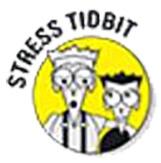 زمانی که زخم‌ها به‌عنوان بیماری پوستی برای استرس درنظر گرفته می‌شدند، در سال‌های اخیر، بسیاری از افراد، وضعیت مرتبط با استرس خود را از دست داده‌اند. استرس دیگر دلیل اصلی زخم درنظر گرفته نمی‌شود. اکنون به نظر می‌رسد که یک باکتری به نام هلیکوباکترپیلوری مقصر است. بااین‌حال، نتیجه‌ی نهایی در مورد رابطه‌ی بین استرس و زخم هنوز نوشته نشده‌است. تفکر اخیر شروع به این سؤال کرده‌است که آیا درنهایت استرس نقشی دارد یا خیر. می‌دانیم که استرس می‌تواند بر ترشحات معده تأثیر بگذارد که ممکن‌است زخم را تشدید کند. ما همچنین می‌دانیم که اکثر کسانی‌که حامل باکتری هلیکوباکترپیلوری هستند، زخمی ایجاد نمی‌کنند و بسیاری از کسانی‌که این باکتری را حمل نمی‌کنند، هنوز دچار زخم می‌شوند؛  البته، مجموعه‌ای از تحقیقات وجود دارد که استرس را با زخم‌ها مرتبط می‌کند. به‌عنوان‌مثال، بمباران لندن در طول جنگ جهانی دوم و زلزله در ژاپن، هر دو شیوع بیماری زخم را تسریع کردند. گوش به زنگ باشید! استرس می‌تواند مالیات داشته‌باشد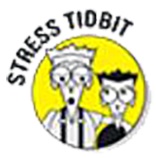 تعدادی از مطالعات نشان داده‌اند که وقتی تحت استرس هستید، سطح کلسترول شما بالا می‌رود. در یک مطالعه‌ی کلاسیک، محققان سطوح استرس حسابداران را قبل و بعد از ماه‌آوریل بررسی کردند که زمان بسیار پرمشغله‌ای برای حسابداران مالیاتی بود. آنها همچنین سطوح کلسترول را در حسابداران شرکتی بررسی کردند که در‌آوریل و ژانویه ضرب‌الاجلِ استرس‌زا داشتند. محققان دریافتند که برای هر دو گروه، سطح کلسترول قبل از ضرب‌الاجل‌آوریل، به‌طور قابل‌توجهی افزایش و پس از پایان ضرب‌الاجل، کاهش یافته‌است. آنها با نزدیک‌شدن به مهلت ژانویه، دومین افزایش سطح کلسترول را برای حسابداران شرکت مشاهده کردند. دوباره، پس از پایان مهلت، سطح چربی خون به حالت عادی بازگشت. «امشب نه عزیزم. من سردرد (استرس) دارم.»سردرد تنها یکی از راه‌هایی است که می‌تواند در زندگی جنسی شما اختلال ایجاد کند. هم برای مردان و هم برای زنان، استرس می‌تواند لذت صمیمیت فیزیکی را کاهش دهد و حتی از بین ببرد. استرس می‌تواند بر عملکرد جنسی تأثیر بگذارد و میل جنسی شما را از بین ببرد. وقتی استرس دارید، احساس جذابیت ممکن‌است در صدر لیست کار‌های شما نباشد. اختلال در عملکرد جنسی مردان، ممکن‌است به شکل انزال زودرس، تأخیر در انزال و اختلالِ نعوظ ظاهر شود. برای زنان، شایع‌ترین اثرات استرس، کاهش سطح علاقه‌ی جنسی و مشکل در رسیدن به ارگاسم است. طنز این است که رابطه‌ی جنسی می‌تواند راهی برای کاهش استرس باشد. درواقع، برای برخی افراد، زمانی که احساس استرس می‌کنند، فعالیت جنسی افزایش می‌یابد. تأثیر استرس بر خانواده‌ی شمااسترس داشتن کمی شبیه سرماخوردگی است. دیگران می‌توانند آن را بگیرند. هنگامی‌که استرس دارید، خلق‌وخوی شما تغییر می‌کند، رفتار شما تغییر می‌کند و شما باعث ایجاد یک مارپیچ رو به پایین از تعاملات منفی می‌شوید. ممکن‌است خشمگین‌تر، ناراحت‌تر و نگران‌تر شوید. شما همان شما نیستید. روابط شمادر یک نظرسنجی اخیر، ۲۱ درصد از پاسخ‌دهندگان گفتند که استرس بر روابط دوستانه‌ی آنها تأثیر منفی می‌گذارد. ۱۹ درصد گفتند که استرس به ازدواج آنها آسیب می‌رساند. هنگامی‌که مضطرب هستید -مضطرب، ناراحت و نگران- سطح شادی شما کاهش می‌یابد. فیوز شما کوتاه‌تر می‌شود و شما تحریک‌پذیرتر می‌شوید. افراد تحت استرس می‌توانند از نظر احساسی کناره‌گیری کنند و کمتر ارتباط برقرار کنند. دوستان و خانواده ممکن‌است درک نکنند که چه اتفاقی می‌افتد و به نوبه‌ی خود دچار استرس می‌شوند. این چرخه می‌تواند تشدید شده و منجر به ناراحتی بیشتر شود. بچه‌های شمااکثر والدین فکر نمی‌کنند استرس آنها روی فرزندانشان تأثیر بگذارد. آنها اشتباه می‌کنند. کافی است از بچه‌ها بپرسید. نود و یک درصد از کودکان می‌گویند که می‌دانند والدینشان چه زمانی استرس دارند. آنها از کجا می‌دانند؟ آنها می‌توانند نگرانی، فریادزدن، شکایت و مشاجره را ببینند و به نوبه‌ی خود دچار استرس می‌شوند. کودکانی که والدین خود را درحال استرس می‌بینند، خودشان هم دچار استرس می‌شوند. یک نظرسنجی بزرگ که در سال ۲۰۱۰ انجام شد نشان داد که تنها ۱۴ درصد از کودکان می‌گویند که استرس والدین، آنها را آزار نمی‌دهد. هنگامی‌که کودکان والدین خود را تحت فشار و یا نگران می‌بینند، ممکن‌است غمگین، نگران و ناامید شوند؛ این فقط احساسات آنها نیست که تحت تأثیر قرار می‌گیرد. همان مطالعه نشان داد که تقریباً یک سوم علائم سلامت جسمانی را گزارش کردند که تمایل به استرس دارند. سی و هشت درصد از مشکلاتِ به‌خواب‌رفتن در شب را گزارش کردند. یک سوم سردرد را تجربه کرده‌اند و تقریباً یک سوم گزارش کرده‌اند که در ماه گذشته ناراحتی معده داشته‌اند. استرس مزمن همچنین می‌تواند با کاهش تولید هورمون رشد از غده‌ی هیپوفیز، رشد کودکان را مختل کند. تجربیات آسیب‌زا و استرس‌زا در دوران کودکی می‌تواند باعث آسیب به بدن و مغزِ درحال رشد شود که تا بزرگ‌سالی ادامه می‌یابد. استرس و ناباروریحتی قبل از بچه‌دارشدن، استرس می‌تواند باردارشدن را برای شما سخت کند. استرس ممکن‌است عامل ۳۰ درصد از تمام مشکلات ناباروری باشد. استرس، نوروشیمیِ بدن شما را تغییر می‌دهد که می‌تواند بر بلوغ و آزادشدن تخمک انسان تأثیر بگذارد. استرس همچنین می‌تواند باعث اسپاسم لوله‌های فالوپ و رحم شود که می‌تواند لانه‌گزینی را مختل کند. در مردان، استرس می‌تواند تعداد اسپرم را تغییر دهد و باعث اختلال نعوظ شود. استرس می‌تواند خوب باشد؟ تمام اخبار مربوط به استرس بد نیست. هانس سلی، محقق پیشگام در زمینه‌ی استرس می‌گوید: «استرس چاشنی زندگی است.» او نوع خوب استرس را در مقابل درد و رنج یا نوع تند استرس می‌دانست. استرس می‌تواند در زندگی شما تأثیر مثبتی داشته‌باشد. تماشای یک بازی حذفی نزدیک، سواری در یک پارک تفریحی، حل یک مشکل جالب، عاشق‌شدن؛ همه می‌توانند پُر‌تنش باشند. بااین‌حال، اینها انواع استرس‌هاست که بر شادی و رضایت زندگی ما می‌افزاید.  حتی بسیاری از عدم اطمینان‌ها و شگفتی‌های کمترخوشایندِ زندگی، می‌توانند منبع چالش و حتی هیجان و علاقه باشند. اضطراب در مورد ارائه‌ای که فردا انجام می‌دهید، درواقع می‌تواند عملکرد شما را بهبود بخشد. مقدار مناسب استرس می‌تواند به شما انگیزه دهد، تمرکز شما را برانگیزد و شما را وادار کند تا در اوج عملکرد خود باشید. تغییر و فشار‌های زندگیِ مدرن، لزوماً نوع بدِ استرس را ایجاد نمی‌کند. در عوض، نحوه‌ی نگرش شما به استرس‌های بالقوه در زندگی‌تان و نحوه‌ی کنارآمدن با آنها تفاوت را ایجاد می‌کند. به یاد داشته‌باشید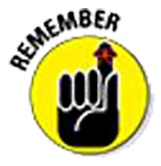 خبر خوب این است که کاهش و مدیریت استرس، آسان‌تر از آن چیزی است که فکر می‌کنید. این کتاب نحوه‌ی انجام این کار را توضیح می‌دهد. هر فصل ابزار‌ها و تکنیک‌هایی را در اختیار شما قرار می‌دهد تا شما را به تبدیل‌شدن به درمانگر استرس خود نزدیک‌تر کند. «اما من با استرس رشد می‌کنم»زمانی که تحت فشار هستم در بهترین حالت خود هستم؛ یک ضرب‌الاجل فشرده، یک بحران بزرگ، آن موقع است که احساس می‌کنم در زنده‌ترین و حیاتی‌ترین لحظه قرار دارم. تعداد شگفت‌انگیزی از مردم ادعا می‌کنند که با استرس رشد می‌کنند. آنها دوست دارند به چالش کشیده شوند، توانایی‌هایشان به چالش کشیده و آزمایش شود. برای آنها این یک نوع استرس خوب است که می‌تواند رضایت‌بخش و پاداش‌دهنده باشد. بسیاری از افرادی که ادعا می‌کنند با استرس رشد می‌کنند، معتاد به کار هستند. زمانی که کاری برای انجام‌دادن ندارند دچار استرس می‌شوند. درازکشیدن در ساحل، نشستن در پارک؛ اکنون برای آنها استرس‌زا است! به‌اندازه‌‌ی‌کافی جالب توجه است، برخی تحقیقات نشان می‌دهد که بخشی از کیفیت اعتیادآوری که برخی افراد در مورد استرس احساس می‌کنند، ممکن‌است چیزی بیش از حالت روانی باشد. ممکن‌است افراد به ترشحات آدرنالینی که در طی یک پاسخ استرس رخ می‌دهد گیر کنند؛ مانند سایر اعتیاد‌ها، این افزایش آدرنالین ممکن‌است توسط برخی افراد لذت‌بخش باشد. این می‌تواند آن احساس «واقعیِ زنده‌بودن» را توضیح دهد که برخی افراد در هنگام استرسِ فوق‌العاده احساس می‌کنند. بااین‌حال، بسیاری از ما می‌توانستیم بدون این تقویت به‌خوبی زندگی کنیم. فصل ۲استرس توضیح داده‌شده(به‌طور شگفت‌انگیزی در چند صفحه)در این فصلاسترس را درک می‌کنیدنگاهی به مدل استرس می‌اندازیدتعادل مناسب را پیدا می‌کنیدهزار بار کلمه‌ی استرس را شنیده‌اید؛ اما اگر برای توضیحِ مفهوم، تحت فشار قرار بگیرید، ممکن‌است کمی گیر بیفتید. به‌طور مستقیم، شما می‌دانید استرس چیست اما توضیح‌دادن آن آسان نیست. این فصل به شما کمک می‌کند تا به این سؤال پاسخ دهید: «استرس دقیقاً چیست؟» دفعه‌ی بعد که خود را در یک مهمانی شام دیدید و کسی پرسید: «آیا کسی اینجا می‌داند استرس چیست؟» می‌توانید آگاهانه پوزخند بزنید، دستتان را بالا ببرید و به "خیره‌کردن" و "خوشحال‌کردن" بقیه ادامه دهید. بنابراین استرس چیست؟ تعریف استرس آسان نیست. حرفه‌ای‌هایی که بیشتر عمر خود را صرف مطالعه‌ی استرس کرده‌اند، هنوز در تعریف این اصطلاح مشکل دارند. همان‌طورکه یکی از محققان استرس با کنایه گفت: «تعریف استرس مانند زدنِ میخ ژله‌ای به درخت است. انجامش سخت است!» علیرغم تلاش‌هایی که در طول نیم‌قرن اخیر برای اختصاص معنایی خاص به این واژه صورت گرفته‌است، هیچ تعریف رضایت‌بخشی وجود ندارد. تعریف استرس بسیار شبیه تعریف شادی است. همه می‌دانند که چیست اما هیچ‌کس نمی‌تواند بر روی یک تعریف واحد توافق کند. انگلیسی من را ببخشید. 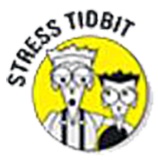 یک متخصص غدد متولد اتریش به نام هانس سلی درواقع کلمه‌ی «استرس» را برای توصیف یک پاسخ فیزیکی و عاطفی مطرح کرد. در دهه‌ی ۱۹۳۰، هانس درحالی‌که با حیوانات در آزمایشگاه خود در دانشگاه مک گیل در مونترال کار می‌کرد، پاسخ استرس را دریافت کرد. او همچنین در مورد اضطراب و نگرانی‌ها به‌طور گسترده‌ای موعظه کرد و امروزه «پدر استرس» نامیده می‌شود. واژه‌ای که در اینجا به کار رفته، در زبان لاتین به معنی «تنگ‌کردن» است. قبل‌ازاینکه او این عبارت را ابداع کند، «استرس» معنایی راکه ما امروزه با آن ارتباط داریم نداشت. هانس بعد‌ها اذعان کرد که شاید به اشتباه نوشته بود که چه می‌خواند. او این اصطلاح را از رشته‌های فیزیک و مهندسی گرفت، جایی‌که مفاهیم تنش و کرنش به کار می‌رفت. انگلیسی، زبان مادری او نبود و او بعد‌ها متوجه شد که واژه کرنش مناسب‌تر است. خیلی دیر شده، اصطلاح گیر کرد و جهانی شد! «متأسفم، اما من واقعاً به تعریف نیاز دارم»شاید شما همیشه مقاله‌های انگلیسی دبیرستان خود را با یک تعریف فرهنگ‌لغت آغاز کرده‌اید: («وبستر تراژدی را به‌عنوان ...» تعریف می‌کند) و هنوز باید با یک تعریف شروع کنید. خوب، در اینجا تعریف، علمی است: استرس، شرایطی را توصیف می‌کند که در آن تقاضای محیطی بیش از ظرفیت تنظیم طبیعی یک موجود زنده است. به عبارت ساده‌تر، استرس چیزی است که وقتی فکر می‌کنید نمی‌توانید به‌طور مؤثر با یک موقعیت تهدیدکننده کنار بیایید، تجربه می‌کنید. اگر یک رویداد یا موقعیت را فقط کمی چالش‌برانگیز می‌بینید، احتمالاً فقط کمی استرس دارید. بااین‌حال، اگر موقعیت یا رویدادی را تهدیدکننده یا طاقت‌فرسا درک کنید، احتمالاً استرس زیادی را احساس می‌کنید؛ بنابراین منتظرماندن برای اتوبوس در زمانی که تمام وقت دنیا را دارید، استرس کمی ایجاد می‌کند. زمانی که برای هواپیمایی که بدون شما بلند می‌شود، منتظر همان اتوبوس باشید، استرس بسیار بیشتری را به همراه دارد. تعریف دیگر استرسممکن‌است تعریف ساده‌تری را که معمولاً در دفاتر تجاری دیده می‌شود و معمولاً به دیوار دستشویی کارمندان چسبانده می‌شود، ترجیح دهید: استرس زمانی ایجاد می‌شود که ذهن شما بر میل اولیه‌ی بدن، برای خفه‌کردن روشنایی روز، از یک فرد احمقی که به‌شدت مستحق آن است، غلبه کند. به تعریف اول پایبند باشید. این تفاوت بین خواسته‌های موقعیت و درک شما از اینکه چقدر می‌توانید با آن موقعیت کنار بیایید، تعیین‌کننده‌ی میزان استرس شماست. استرس باعث استرس می‌شود؟ بخشی از مشکل در تعریف استرس، نحوه‌ی گیج‌کننده‌ی استفاده از کلمه است. ما از کلمه‌ی استرس برای اشاره به چیزی یا شرایطی استفاده می‌کنیم که ما را تحت فشار قرار می‌دهد (استرسِ اتوبوسی که هرگز نمی‌آید، ضرب‌الاجل، ترافیک، سروصدای ناگهانی و غیره). سپس از همان کلمه برای توصیف ناراحتی فیزیکی و عاطفی که در مورد آن موقعیت احساس می‌کنیم استفاده می‌کنیم (استرس یا اضطراب، سردرد، تحریک‌پذیری و غیره)؛ بنابراین ما درنهایت در مورد استرس احساس استرس می‌کنیم! این می‌تواند گیج‌کننده باشد. در این کتاب سعی می‌کنم از «استرس» یا «محرک استرس» در هنگام اشاره به موقعیت یا رویداد بالقوه استرس‌زا و از «استرس» برای پاسخ‌های احساسی و فیزیکی شما استفاده کنم؛ اما از آنجایی‌که این اصطلاح بسیار ضعیف استفاده می‌شود، من نیز به‌شدت سازگار نخواهم بود. توصیه‌ی من؟ نگرانش نباشید. این فصل به شما کمک می‌کند تا بفهمید استرس چیست، حتی اگر نمی‌توانید تعریف دقیقی را بیان کنید. چگونه این استرس شروع شد؟ باور کنید یا نه، شما به دلیل خوبی در زندگی خود استرس دارید. برای درک اینکه چرا استرس می‌تواند پاسخی مفید و سازگار باشد، باید به گذشته سفر کنید. تصور کنید که یک فرد غارنشین هستیداین را تصور کنید: شما به دورانی به هزاران سال پیش بازگشته‌اید که مردان و زنان در غار‌ها زندگی می‌کردند. شما در جنگل پرسه می‌زنید و لباس کمری و چماق حمل می‌کنید. روز شما تاکنون، روتین بوده‌است. چیزی بیشتر از سیاست معمول غار و مشکلات جاری در قوانین. چیزی نیست که بتوانید از عهده‌اش بر نیایید. ناگهان، یک ببر را می‌بینید. (این ببرِ معمولی فعلی در جهان امروزی ما نیست.) بلکه یک ببرِ شمشیردندان است. شما چیزی به نام پاسخ جنگ یا گریز را تجربه می‌کنید. این پاسخ به‌درستی نام‌گذاری شده‌است زیرا درست در آن زمان، شما باید یک انتخاب کنید: می‌توانید بمانید و نبرد کنید (این قسمت مبارزه است) و یا می‌توانید مانند باد بدوید (بخش پرواز و احتمالاً گزینه‌ی هوشمندتر در اینجاست). بدن شما، مسلح به این پاسخ استرس خودکار، شما را برای انجام هر کدام آماده می‌کند. شما برای هرچیزی آماده‌اید. شما سیم‌کشی شده‌اید. استرس می‌تواند شما را محکوم کند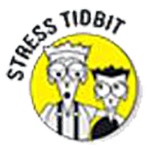 یکی از پاسخ‌های بدن شما به یک موقعیت تهدیدآمیز، خشکی دهان است. 
در چین باستان، از این پدیده به‌عنوان تست دروغ‌یاب استفاده می‌شد. بازجویان دهان مظنونان را با برنج پخته‌شده پُرکردند و سپس از آنها سؤال پرسیدند. آنها تصور می‌کردند که یک مظنون مقصر آن‌قدر تحت استرس قرار می‌گیرد که گلویش برای قورت‌دادن و صحبت‌کردن خیلی خشک می‌شود. نجات از جنگل مدرناحتمالاً متوجه شده‌اید که در غار زندگی نمی‌کنید و شانس شما برای برخورد با یک ببر شمشیردندان بسیار اندک است، به‌خصوص به‌این‌دلیل که آنها منقرض شده‌اند. بااین‌حال، این واکنش استرسِ بسیار مهم و حیاتی، همچنان به سیستم شما متصل است و هر چند وقت یک ‌بار، هنوز هم می‌تواند بسیار سازگار باشد. اگر درحال پیک‌نیک در مسیر راه‌آهن هستید و قطاری را می‌بینید که به سمت شما حرکت می‌کند، پاسخِ استرس تهاجمی، خوب است. می‌خواهید سریع از آنجا بروید. در جامعه‌ی امروزی، حداقل در یک روز عادی، باید با استرس‌های تهدیدکننده‌ی زندگی کمی مقابله کنید. متأسفانه، واکنش جنگ یا گریز بدن شما، توسط طیف وسیعی از رویداد‌ها و موقعیت‌های استرس‌زا فعال می‌شود که قرار نیست شما را درگیر آنها کند. خطرات فیزیکی با محرک‌های استرس اجتماعی و روانی جایگزین شده‌اند که پاسخ استرسِ جنگ یا گریز، ارزش آن را ندارند؛ اما بدن شما این را نمی‌داند و همان‌طورکه در زمانی که اجداد شما با خطر واقعی مواجه بودند واکنش نشان می‌دهد. سناریوی امروزی زیر را تصور کنید: شما در یک سالن در مقابل چند صد نفر آدمِ نشسته، ایستاده‌اید. شما در شُرف ارائه‌ای هستید که برای حرفه‌ی شما مهم است. ناگهان متوجه می‌شوید که چندین صفحه از مطالب آماده‌شده‌ی خود را در خانه روی میز خواب خود گذاشته‌اید. همان‌طورکه متوجه می‌شوید، این فقط یک رویای بد نیست که بعداً به آن خواهیدخندید، متوجه تغییرات فیزیکی و عاطفی می‌شوید. دستان شما سرد می‌شوند. ضربان‌قلب شما تندتر است و شما سخت‌تر نفس می‌کشید. گلویتان خشک‌ شده‌است، عضلات شما منقبض می‌شوند و هنگامی‌که ناامیدانه به دنبال صفحات گم‌شده می‌گردید متوجه لرزش خفیفی می‌شوید. معده‌ی شما کمی احساس ناراحتی می‌کند و متوجه احساسی می‌شوید که قطعاً آن را اضطراب می‌نامید. شما تشخیص می‌دهید که درحال تجربه‌ی یک واکنش استرس هستید. اکنون همچنین می‌دانید که همان واکنش جنگ یا گریز را تجربه می‌کنید که اجداد غارنشین شما تجربه کرده‌اند. تفاوت این است که شما احتمالاً در آن سکو نمی‌میرید، حتی اگر احساس می‌کنید که خواهیدمرد. ارائه‌ی سخنرانی، گیر افتادن در ترافیک، رویارویی با مشتری ناراضی، مواجهه با همسر عصبانی و یا تلاش برای رسیدن به مهلت غیرواقعی، چیزی است که شما را تحت فشار قرار می‌دهد. این عواملِ استرس‌زایِ بسیار کمتر تهدیدکننده، همان پاسخ استرس شدید را تحریک می‌کنند. بدن شما فقط درحال واکنش نیست. بیش‌از‌حد واکنش نشان می‌دهد و این قطعاً خوب نیست. شناخت علائم استرسبخش مهمی از مدیریت استرس شما این است که بدانید استرس شما چگونه است. پاسخ‌های استرس شما می‌تواند اَشکال مختلفی داشته‌باشد: تغییرات بدنی، تغییرات احساسی و تغییرات رفتاری. این بخش، تصویر واضح‌تری از این تغییرات به شما می‌دهد. اگرچه آنها بسیار متفاوت به نظر می‌رسند اما همه‌ی آنها پاسخ‌هایی هستند که ممکن‌است هنگام مواجهه با یک موقعیتِ استرس‌زا داشته‌باشید. بدن شما واکنش نشان می‌دهدوقتی درحالت جنگ یا گریز هستید، سیستم فیزیولوژیکی شما به سرعت بالا می‌رود. اغلب، بدنتان به شما می‌گوید که درحال تجربه‌ی استرس هستید. ممکن‌است متوجه شوید که سریع‌تر از حالت عادی نفس می‌کشید و دست‌هایتان خنک و کمی مرطوب است؛ اما این فقط برای شروع است. اگر بتوانید آنچه را که در زیر سطح اتفاق می‌افتد مشاهده کنید، تغییرات دیگری را نیز مشاهده خواهیدکرد. سیستم عصبی سمپاتیک شما، یکی از دو شاخه‌ی سیستم عصبی خودمختار، در بدن شما تغییراتی ایجاد می‌کند. هیپوتالاموس شما، بخش کوچکی از مغز شما که در بالای ساقه‌ی مغز قرار دارد، هیپوفیز شما را تحریک می‌کند. هورمونی به نام هورمون آدرنوکورتیکوتروپیک (ای سی تی اچ) را در جریان خون ترشح می‌کند. هنگامی‌که این هورمون به غدد فوق کلیوی شما می‌رسد، آنها نیز به نوبه‌ی خود آدرنالین اضافی (همچنین به‌عنوان اپی‌نفرین شناخته می‌شود) همراه با هورمون‌های دیگری به نام گلوکوکورتیکوئید‌ها تولید می‌کنند. (کورتیزول یکی است) این اثرِ دومینوی بیوشیمیایی، باعث ایجاد مجموعه‌ای از تغییرات قابل‌توجهِ دیگر در بدن شما می‌شود. شکل ۲-۱ نموداری را نشان می‌دهد که به شما کمک می‌کند ببینید چه اتفاقی درحال رخ‌دادن است. 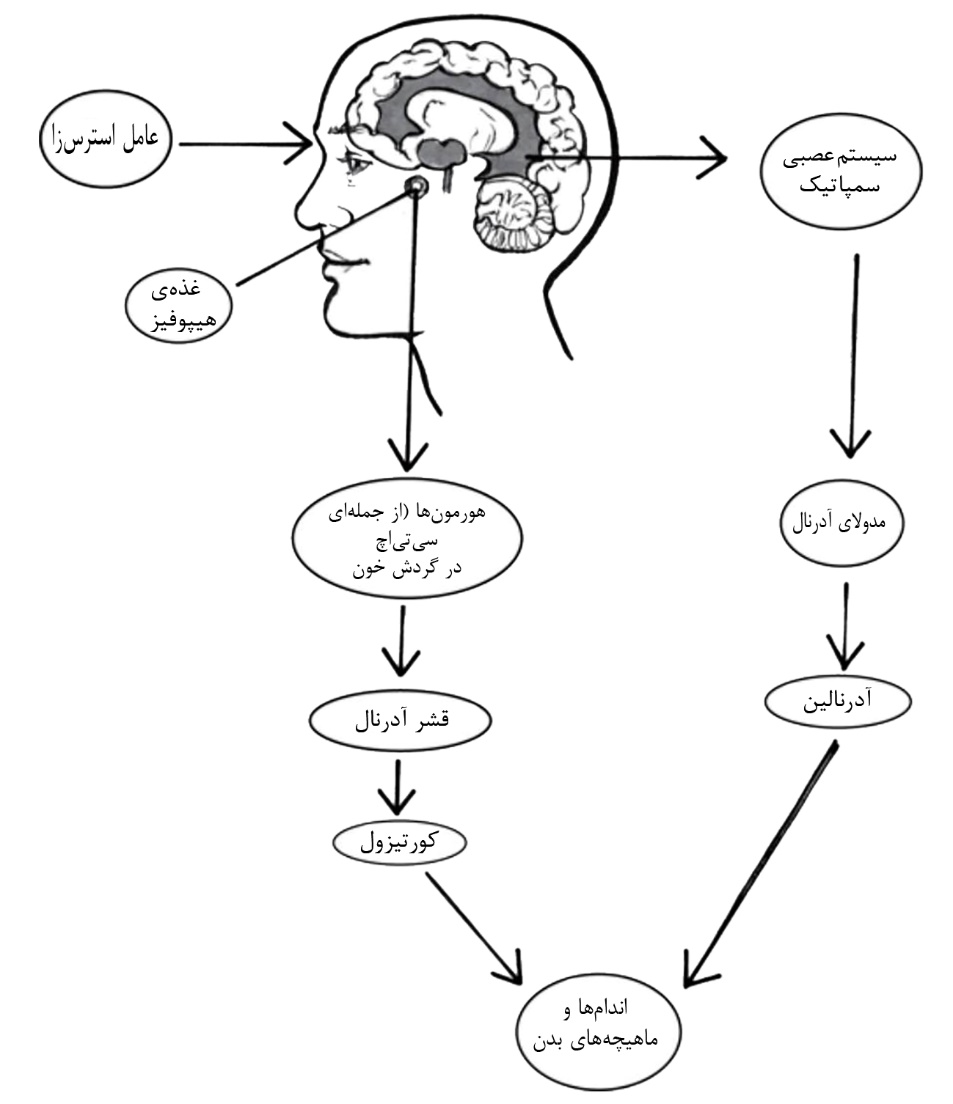 تصویرسازی پم تانزیشکل ۱-۲: چگونه استرس بر شما تأثیر می‌گذارد. به‌طور خاص، در اینجا برخی از نکات برجسته وجود دارد: ضربان‌قلب شما افزایش می‌یابد و فشارخون شما نیز افزایش می‌یابد. (خون بیشتری به ماهیچه‌ها و ریه‌های شما پمپ می‌شود)شما سریع‌تر نفس می‌کشید و سوراخ‌های بینی شما شعله‌ور می‌شود و باعث افزایش عَرضه‌ی هوا می‌شود. هضم شما کند می‌شود (چه کسی برای خوردن وقت دارد؟)خون شما به دور از پوست و اندام‌های داخلی شما هدایت می‌شود و به مغز و ماهیچه‌های اسکلتی منتقل می‌شود. عضلات شما منقبض می‌شوند. احساس قوی‌تری می‌کنید، شما آماده‌ی عمل هستید. خون شما سریع‌تر لخته می‌شود و آماده‌ی ترمیم هرگونه آسیبی است که به شریان‌های شما وارد شده‌است. مردمک چشم شما گشاد می‌شود بنابراین بهتر می‌بینید. کبد شما گلیکوژن را به گلوکز تبدیل می‌کند که با اسید‌های چرب آزاد ترکیب می‌شود تا سوخت و مقداری انرژیِ سریع برای شما تأمین کند. (احتمالاً به آن نیاز خواهیدداشت.)به‌طور خلاصه، زمانی که استرس را تجربه می‌کنید، کل بدن شما تحت یک سری تغییرات فیزیولوژیکی چشم‌گیر قرار می‌گیرد که شما را برای یک وضعیت اضطراری تهدیدکننده‌ی زندگی آماده می‌کند. واضح است که استرس، پتانسیل بقای تطبیقی ​​دارد. استرس، درگذشته، راه طبیعت برای زنده نگه‌داشتن شما بود. احساسات و رفتار شما تغییر می‌کند بدن شما تنها چیزی نیست که به یک عامل استرس‌زا پاسخ می‌دهد. شما همچنین به یک عامل استرس‌زا با احساسات و عواطف واکنش نشان می‌دهید. فهرست جزئی از علائم عاطفی شامل احساس اضطراب، ناراحتی، عصبانیت، غمگینی، گناه، ناامیدی، ترس و یا غرق‌شدن است. واکنش‌های احساسی شما ممکن‌است جزئی («من کمی اذیت شده‌ام» یا «من کمی نگران هستم») یا بزرگ («من عصبانی هستم!» یا «من بسیار مضطرب هستم») باشد. پاسخ‌های فیزیولوژیکی و واکنش‌های احساسی شما با هم می‌توانند تغییراتی را در رفتار شما فعال کنند. این تغییرات به شما کمک می‌کند «جنگ» کنید یا به «فرار» کمک کنید. جنگیدن یا فرار ممکن‌است پاسخ مناسبی به موقعیت‌های غیرخطرناکی مانند قرار‌دادن اشتباه کلید‌ها یا رَدشدن در آزمون رانندگی نباشد. میزان مناسب اضطراب می‌تواند انگیزه‌ی رفتار انطباقی باشد مانند انجام بهترین کار و تلاش برای رسیدن به اهداف مهم. بااین‌حال، اضطراب بیش‌از‌حد، عصبانیت بیش‌از‌حد و یا ازدیادِ برخی از محرک‌های عاطفی دیگر، می‌تواند باعث واکنش بیش‌از‌حد یا کم‌واکنشی شما شود. آزار می‌تواند به خشم تبدیل شود و نگرانی نیز به اضطراب. احساسات بیش‌از‌حد می‌تواند منجر به پاسخ‌های نامناسب شود. ممکن‌است بیش‌از‌حد عصبانی رفتار کنید، نزاع کنید و بعداً از آنچه گفتید یا انجام‌دادید پشیمان شوید. اگر احساس اضطراب یا ترس می‌کنید، ممکن‌است به سمت دیگری بروید. ممکن‌است خیلی سریع کنار بکشید، اجتناب کنید و تسلیم شوید. به خاطر داشته‌باشیدچیزی که استرس را به چنین مشکلی تبدیل می‌کند -هم از نظر فیزیولوژیکی و هم از نظر احساسی- این است که استرس شما می‌تواند مستمر و مداوم باشد. زندگی مدرن، بسیاری از ما را می‌طلبد و همگام‌شدن با این خواسته‌ها به‌معنای استرس زیادی است. یک عامل استرس‌زا اینجا و آنجا، حالا و پس از آن؛ که می‌توانید آن را کنترل کنید. اگر هرچندوقت یک ‌بار استرس دارید، استرس واقعاً نگران‌کننده نیست. بدن و ذهن شما واکنش نشان می‌دهند اما به‌زودی بهبود می‌یابند و به حالت آرامش بیشتری بازمی‌گردند؛ اما اغلب اوقات ما یک جریان تقریباً مستمر از عوامل استرس‌زا را تجربه می‌کنیم. زمان ریکاوری کافی نداریم. شکل ۲-۲ به شما کمک می‌کند تا بفهمید که چگونه به نظر می‌رسد. مثل رانندگی با ماشینی است که پایتان روی ترمز استتحریک مکررِ این پاسخ جنگ یا گریز می‌تواند شما را خسته کند. پاسخ استرس به‌گونه‌ای طراحی شده‌است که در فواصل زمانی کوتاه بهترین عملکرد را داشته‌باشد -ضربه بزنید و سپس بدوید، یا شاید فقط بدوید- نه استرس طولانی‌مدت و مزمنی که به‌طور معمول با آن مقابله می‌کنید. یادم می‌آید در کودکی سوار ماشینمان بودم و مادرم پشت فرمان بود. او عادت بیش‌از‌حد محتاطانه‌ای داشت که پای راستش روی پدال گاز و پای چپش روی ترمز باشد. ما همیشه یک سواری فوق‌العاده تند و سریع داشتیم و من مطمئن هستم که ماشین بیش از سهم خود در تنظیمات، ترمز داشت. استرس اثر فرسایشی مشابهی روی شما دارد. استرس بیش‌از‌حد، روزبه‌روز، قیمتی را تعیین می‌کند. استرس کوتاه‌مدت سالم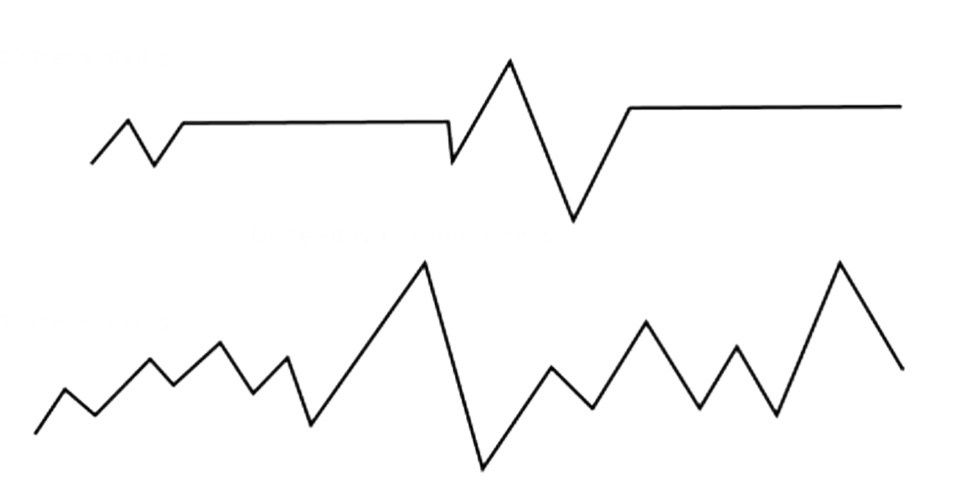 سطوح استرس بالامعمولیاسترس مزمن ناسالمسطوح استرس بالامعمولیتصویرسازی توسط وایلی، گرافیک خدمات ترکیبشکل ۲-۲: مقایسه‌ی استرس کوتاه‌مدت سالم و استرس مزمن ناسالمدرک استرس به‌راحتی ABC استیکی از بهترین راه‌ها برای درک استرس، نگاه‌کردن به مدلی از پریشانی عاطفی است که توسط روان‌شناس آلبرت آلیس توضیح داده‌شده. او مدل خود را مدل "اِی‌بی‌سی" می‌نامد و به همان سادگی که به نظر می‌رسد: A رویداد فعال یا وضعیت آغازگر است. این عامل «استرس» است. B باور‌ها، افکار یا تصورات شما درباره‌ی A است. C پیامد یا «استرس» عاطفی، فیزیکی و رفتاری است که از داشتن این باور‌ها ناشی می‌شود. به عبارت دیگر: یک موقعیت بالقوه استرس‌زا → تصورات شما → استرس شما (یا عدم استرس)مثال‌های واقعی، این مدل را قابل‌درک‌تر می‌کند. در زیر دو موقعیتی وجود دارد که ممکن‌است آشنا به نظر برسند. یکی از رایج‌ترین منابع استرس در زندگی ما را درنظر بگیرید: ترس از دیر رسیدن. شما در یک تاکسی هستید که به سمت فرودگاه حرکت می‌کند، جایی‌که برای مصاحبه‌ی شغلی به فیلادلفیا سوار هواپیما می‌شوید. ترافیک سنگین است و شما انتظار چنین چیزی را نداشتید. کف دستان شما عرق کرده و تنفس شما سریع و کم‌عمق است. شما احساس اضطراب می‌کنید. استرس دارید! استفاده از مدل استرس دنباله چیزی شبیه به این است: A B Cدیر رسیدن به هواپیما -«من هرگز به آن نمی‌رسم و این شغل را پیدا نمی‌کنم!»- اضطراب و وحشت با کف دست‌های عرق کرده و تنفس سریع و کم‌عمقیا این سناریو را درنظر بگیرید: شما سعی می‌کنید دو فرزند خود را صبح به مدرسه ببرید. شوهر شما که معمولاً در کمک‌کردن فوق‌العاده است، برای یک مصاحبه شغلی‌ی به فیلادلفیا می‌رود. او معمولاً درحالی‌که شما دختر کوچک‌ترتان را به مهدکودک می‌برید، بچه‌ی بزرگ‌تر را به مدرسه می‌رساند. شما هم شغل دارید و امروز از شما انتظار می‌رود ساعت 9 در یک جلسه‌ی مهم حاضر شوید. برنامه این بود که شما زودتر از همیشه آنجا را ترک کنید تا وقت داشته‌باشید که هر دو را پیاده کنید؛ اما امروز صبح دختر شما با گریه و احساس بیماری از خواب بیدار شد. غافلگیر شدید. شما برنامه‌ی‌ A ‌ و B ‌ندارید و مطمئناً برنامه‌ی C نیز ندارید. شما باید تقلا کنید تا بفهمید با چه کسی تماس بگیرید و چه کاری انجام‌دهید. احساس اضطراب و وحشت می‌کنید. شما تحریک‌پذیرتر هستید. نفستان قطع شده‌است. شما خیلی استرس دارید. با استفاده از مدل استرس ABC، دنباله چیزی شبیه به این است: جلسه‌ی مهم امروز صبح و دختر حالش خوب نیست - وای خدای من «چکار کنم؟ من نمی‌توانم از این جلسه بگذرم!» - اضطراب و وحشتهمه‌چیز جمع می‌شود: ناله لورا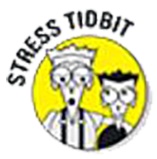 یک روز معمولی در زندگی لورا را درنظر بگیرید. زنگ او به صدا درمی‌آید اما او یک ‌بار دکمه را فشار می‌دهد و باید عجله کند تا برای کار آماده شود. او به سمت قطار می‌دود و می‌بیند که آن را از دست داده‌است. او دیر سر کار است. همه‌چیز در دفتر مشکل‌ساز شده‌است. به دلیل اخراج، حجم کاری او بسیار سنگین‌تر از گذشته است. رئیس او که هرگز یک شاهزاده نبوده‌است، اکنون حتی کمتر از او حمایت می‌کند. حقیقت این است که او از شغلش متنفر است اما نمی‌داند اگر کارش را ر‌ها کند چه می‌کند؛ او نمی‌تواند ترک کند زیرا باید اجاره‌ی آپارتمان خود را بپردازد؛ اما این همه‌ی ماجرا نیست. رابطه‌ی دو ساله‌ی او با دوست‌پسرش سخت است. آنها بیشتر دعوا می‌کنند. او نگران مادرش است که ماه گذشته زمین‌خورده، هنوز درد دارد و نیاز به توجه و زمان بیشتری دارد؛ زمان چیزی است که لورا از آن کم برخوردار است. او احساس می‌کند غرق شده‌است. چیزی که استرس شما را تشدید می‌کند این است که عوامل استرس‌زا در زندگی شما تجمعی هستند. ممکن‌است بتوانید با دو توپ کاری کنید؛ اما شعبده‌بازی با سه توپ، چهار توپ یا پنج توپ؟ عوامل استرس‌زای متعدد یک هم‌افزایی ایجاد می‌کنند که باعث می‌شود استرس حاصل از مجموع اجزای آن، بسیار بیشتر باشد. شما به‌راحتی می‌توانید شروع به احساس غرق‌شدن کنید. مدیریت استرس: یک رویکرد سه جانبهاین مدل سه بعدی مقابله با استرس ابزار مفیدی را در اختیار شما قرار می‌دهد تا به شما کمک کند راه‌های بسیاری را که می‌توانید استرس خود را مدیریت و کنترل کنید، درک کنید. شما سه انتخاب اصلی دارید که در بخش‌های زیر به آنها اشاره شده‌است. عوامل استرس‌زا را مدیریت کنیدوقایعی که استرس شما را تحریک می‌کنند می‌توانند از بی‌اهمیت تا دراماتیک متغیر باشند. آنها می‌توانند بسیار جزئی باشند -دردسر‌هایی مانند متروی شلوغ یا کندترین خط خروج در جهان؛ آنها می‌توانند مهم‌تر باشند- گم‌کردن کیف پول خود، شنیدن کلمات تند از رئیس خود و یا کوتاه‌کردن مو‌های بد، یک هفته قبل از عروسی. فهرست عوامل استرس‌زای جدی‌تر می‌تواند حتی چشمگیرتر باشد؛ طلاق، یک بیماری جدی، ازدست‌دادن شغل و یا ازدست‌دادن یکی از عزیزان. تعداد عوامل استرس‌زای بالقوه بی‌پایان است. تغییر «A» خود به‌معنای تغییر، به حداقل‌رساندن و یا حذف عوامل استرس‌زای بالقوه است. در زیر چند نمونه از آنچه ممکن‌است به نظر برسد آورده‌شده: عامل استرس‌زای بالقوهعامل استرس‌زای اصلاح‌شدهزودتر یا دیرتر خانه را ترک کنیدرفت‌وآمد شلوغتأخیر مداومیادگیری مهارت‌های مدیریت زماندرگیری با اقوامزمان کمتری را با آنها سپری کنیدعصبانیت در مورد بازی گلفگذراندن چند درس گلفخانه‌ای به‌هم‌ریختهسازمان‌دهی بهترنارضایتی از شغل خودبه دنبال شغل دیگریصورت‌حساب‌های بیشتر از کارت اعتباریهزینه‌ی کمترمهلت‌های از دست رفتهپروژه‌ها را زودتر شروع کنیداضطراب در مورد متروسوارشدن به اتوبوسمی‌شنوم که می‌گویید: «به من استراحت بده! این مرد در چه سیاره‌ای زندگی می‌کند؟ من نمی‌توانم کارم را ر‌ها کنم! باید اقوامم را ببینم!» و در بسیاری از موارد حق با شماست. اغلب شما نمی‌توانید دنیا یا حتی آنچه را که در خانه‌ی خود می‌گذرد تغییر دهید. آیا می‌خواهید آنچه دیگران فکر می‌کنند یا انجام می‌دهند را تغییر دهید؟ موفق باشید! اما گاهی‌اوقات می‌توانید یک عامل استرس‌زای بالقوه را به حداقل برسانید یا حتی از بین ببرید. این توانایی در صورت داشتن مهارت‌های مربوطه تقویت می‌شود. در فصل‌های ۷ و ۸، من در مورد اینکه چگونه می‌توانید مهارت‌های حل‌مساله و مدیریت زمان بهتر را توسعه دهید و سازمان‌دهی بیشتری داشته‌باشید، بحث می‌کنم. تغییر دنیای شما همیشه امکان‌پذیر نیست اما زمانی که ممکن‌است، اغلب سریع‌ترین راه برای ر‌هایی از استرس است. ۲. تغییر افکارحتی اگر نمی‌توانید موقعیت‌ها و رویداد‌هایی را که باعث استرس شما می‌شوند، تغییر دهید، می‌توانید نحوه‌ی درک خود را از آنها تغییر دهید. آنچه در «B» اتفاق می‌افتد -باور‌ها، افکار، ادراکات و تفسیر‌های شما- در تعیین میزان استرس شما بسیار مهم است. هرزمان که موقعیت یا رویدادی را طاقت‌فرسا یا خارج از کنترل خود تصور کنید و یا هرزمان که فکر می‌کنید نمی‌توانید با آن کنار بیایید، دچار استرس می‌شوید. ممکن‌است متوجه شوید که بیشتر استرس شما ناشی از خودتان است و می‌توانید یاد بگیرید که چیز‌ها را متفاوت ببینید؛ بنابراین اگر در یک صف طولانی منتظر می‌مانید، شاید به این فکر می‌کنید که «نمی‌توانم این را تحمل کنم! از انتظارکشیدن متنفرم! چرا آنها نمی‌توانند راه بهتری برای انجام این کار پیدا کنند؟ من از خط متنفرم! من از خط متنفرم! من از خطوط متنفرم!» به احتمال زیاد، شما بیش از کمی استرس برای خود ایجاد می‌کنید. از سوی دیگر، اگر فکر می‌کنید «عالی است! اکنون وقت دارم تا این مقاله‌های جذاب در مورد نوزادان بیگانه و سلولیت افراد مشهور را بخوانم» شما استرس بسیار کمتری را احساس می‌کنید. تفکر شما نقشی بزرگ‌تر از آن چیزی است که ممکن‌است در ایجاد استرس خود فکر کنید. ۳. مدیریت پاسخ‌های استرسحتی اگر نتوانید یک عامل استرس‌زای بالقوه را از بین ببرید و نتوانید دیدگاه خود را به آن موقعیت تغییر دهید، باز هم می‌توانید با تسلط بر سایر مهارت‌ها، استرس خود را مدیریت کنید. شما می‌توانید نحوه‌ی واکنش خود را به استرس تغییر دهید. شما می‌توانید یاد بگیرید که چگونه بدن و ذهن خود را آرام کنید. در فصل‌های ۴ و ۵، من به شما نشان می‌دهم که چگونه پاسخ استرس را معکوس کنید؛ چگونه استرس خود را خاموش کنید و حس آرامش را بازیابی کنید. تنظیم رشته‌های خود: یافتن تعادل مناسباسترس بخشی از زندگی است. هیچ‌کس نمی‌تواند زندگی را کاملاً بدون استرس طی کند و شما هم نمی‌خواهید. شما مطمئناً استرس خوب را می‌خواهید و حتی مقداری از استرس ناشی از مقابله با چالش‌ها و ناامیدی‌های زندگی را می‌خواهید؛ اما استرس بیش‌از‌حد (یا طولانی‌مدت) می‌تواند به یک نیروی منفی تبدیل شود و لذت زندگی را از شما بگیرد. استرس خیلی کم به‌این‌معنی است که شما از دست می‌دهید، ریسک‌های بسیار کمی می‌کنید و خیلی ایمن، بازی می‌کنید. یافتن مقدار مناسب استرس مانند یافتن تنش مناسب در یک سیم ویولن است. کشش بیش‌از‌حد و رشته می‌تواند بشکند. تنش خیلی کم است و موسیقی وجود ندارد. شما می‌خواهید موسیقی را بدون قطع سیم بشنوید. فصل ۳شروع به کار: ابزار‌های خود را جمع‌آوری کنیددر این فصلاسترس خود را اندازه‌گیری کنیدمراقب عوامل استرس‌زا باشیداز سر راه خود کنار برویدهمان‌طورکه ضرب‌المثل چینی می‌گوید: «یک سفر هزار مایلی باید با یک قدم شروع شود» شما با خواندن این کتاب قدم اولیه را برداشته‌اید؛ اما برداشتن اولین قدم اگر در جهت اشتباه باشد، چندان مفید نیست. در هر سفر طولانی، می‌خواهید ایده‌ی خوبی از جایی‌که می‌روید داشته‌باشید و مطمئن شوید که تجهیزات مناسب برای رسیدن به آنجا را دارید. زمانی که سفر خود را در مسیر تبدیل‌شدن به مدیریت استرس خود آغاز می‌کنید، همین حکمت صادق است. شما می‌خواهید با دنده‌ی مناسب شروع کنید؛ یک نقشه‌ی راه دقیق، یک قطب‌نمای خوب و نگرش درست. این فصل ابزار‌های مهمی را در اختیار شما قرار می‌دهد که برای آگاهی از استرس خود و درک اینکه استرس از کجا می‌آید و چگونه به نظر می‌رسد، نیاز دارید. من به شما کمک می‌کنم استرس خود را اندازه‌گیری کنید و محرک‌های استرس خود را شناسایی کنید. من همچنین به شما نشان می‌دهم که چگونه یک مجله‌ی استرس ایجاد کنید که به شما کمک می‌کند دقیقاً زمان و مکان استرس خود را مشخص کنید. وقتی ابزار‌ها و استراتژی‌هایی را به مجموعه‌ی خود اضافه می‌کنید تا به شما در مدیریت، کاهش و حتی حذف بسیاری از استرس‌هایتان کمک کنند، این بینش‌ها مهم می‌شوند. چقدر استرس دارید؟ یافتن راه‌هایی برای اندازه‌گیری سطح استرسمطمئناً یکی از اولین گام‌ها در تسلط بر استرس این است که بدانید چقدر استرس دارید؛ اما اندازه‌گیری استرس کاری پیچیده‌تر از آن چیزی است که فکر می‌کنید. بخشی از دشواری، از ماهیت چندوجهی استرس ناشی می‌شود؛ یعنی استرس هم محرک است و هم پاسخ. این چیزی است که در بشقاب شما است و چگونه به آنچه در بشقاب شما است واکنش نشان می‌دهید. متأسفانه، پزشک شما نمی‌تواند شما را به‌راحتی به دستگاه متصل کند و سطح استرس شما را به‌راحتیِ فشارخون یا ضربان‌قلب شما اندازه‌گیری کند، حتی اگر استرس بتواند به‌صورت تغییرات بیوشیمیایی و فیزیولوژیکی مختلف در بدن شما ظاهر شود؛ بنابراین دقیقاً چگونه سطح استرس خود را اندازه‌گیری می‌کنید؟ بخش‌های زیر راه‌های نسبتاً آسانی را به شما نشان می‌دهند تا میزان استرس خود را شناسایی و کَمّی کنید. با یک بررسی ساده‌ی روده‌، شروع کنیدبه‌اندازه‌‌ی‌کافی عجیب، یکی از بهترین راه‌ها برای اندازه‌گیری استرس این است که این سؤال ساده را از خود بپرسید: «درحال‌حاضر چقدر استرس دارم؟»در عصر گجت‌ها و تجهیزات با فناوری پیشرفته، رایانه‌محور و با نظارت دیجیتالی، این سنجش با فناوری پایین ممکن‌است شبیه یک شوخی به نظر برسد. بااین‌حال واقعاً یک روش فوق‌العاده مفید برای ارزیابی سطح استرس شما است. این معیار ذهنی استرس شما مزایایی دارد. یک اینکه، جنبه‌هایی از استرس شما -اضطراب، عصبانیت، تنش عضلانی و یا هرچیز دیگری- را که احساس می‌کنید واقعاً استرس شما را منعکس می‌کند، اندازه‌گیری می‌کند. دو اینکه، به روش‌هایی حساس است که سطح استرس شما  روزبه‌روز و حتی لحظه‌به‌لحظه تغییر می‌کند. اگر به قضاوت خود اعتمـــاد ندارید، از کســی که شما را به‌خوبی می‌شناسد بخواهید به شما بگوید که چقــدر استرس دارید. همســر، خواهــر و برادر و بهترین دوست شما ممکن‌است بهتر از آن چیزی که فکر می‌کنید در سطح پریشانی شما کنترل داشته‌باشند. آنها جنبه‌هایی از شما را می‌بینند که ممکن‌است از دستتان برود. استفاده از استرس سنجبرای کمک به شما در قرار‌دادن یک عدد در سطح استرس خود (و برای اینکه این رویکرد، ظاهری پیچیده از تکنولوژی پیدا کند)، پیشنهاد می‌کنم از یک مقیاس ده نقطه‌ای ساده (نشان داده‌شده در شکل 1-3) استفاده کنید که به شما امکان می‌دهد سطح استرس خود را به روش کَمّی‌تر کالیبره کنید. 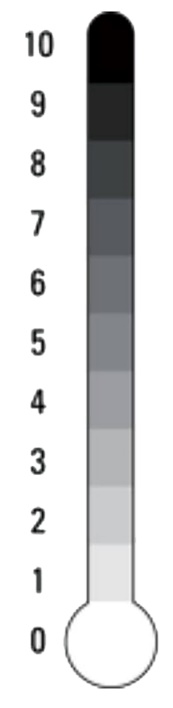 من استرس شدیدی را احساس می‌کنم. استرس متوسطی را احساس می‌کنم. فقط کمی استرس دارم. هیچ استرسی حس نمی‌کنم. تصویرسازی توسط وایلی، گرافیک خدمات ترکیبشکل ۱-۳: یک مقیاس ساده‌ی ۱۰ نقطه‌ای می‌تواند به شما کمک کند تا سطح استرس خود را کمی کنید. بنابراین درحال‌حاضر، ممکن‌است با خود بگویید: «من احساس می‌کنم که رتبه‌ی 5 را گرفته‌ام.» امروز صبح که در ترافیک عمده گیر کرده‌بودید، احتمالاً سطح استرس خود را هفت توصیف می‌کردید. شما می‌توانید به سرعت از این مقیاس استفاده کنید. این یک ابزار مفید برای شماست که با تسلط بر بسیاری از ابزار‌های مدیریت استرسِ ارائه‌شده در این کتاب، آن را داشته‌باشید. اندازه‌گیری استرس خود به روش‌های دیگر برای اینکه تصویر کامل‌تری از استرس کلی خود داشته‌باشید، اندازه‌گیری عینی‌تر از سطح استرس شما ممکن‌است مفید باشد. گاهی‌اوقات استرس را تجربه می‌کنید اما از آن آگاه نیستید. آن‌وقت است که ممکن‌است یک پرسشنامه مناسب باشد. آنچه در زیر می‌آید دو معیار است که معیار‌های معتبر و قابل اعتمادی را برای میزان استرس شما ارائه می‌دهد. به یاد داشته‌باشید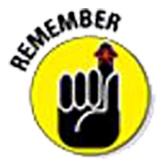 اگر درحال‌حاضر حال‌وهوای تست ندارید، می‌توانید این بخش را رد کرده و بعداً به آن بازگردید؛ اما به‌طور کامل آن را نادیده نگیرید. این اقدامات برای کمک به درک بهتر استرس شما مفید است. همچنین، اگر هَرازچندگاهی این مقیاس‌ها را تکرار کنید، نمرات شما می‌تواند به شما بگوید که با تسلط بر تکنیک‌ها و استراتژی‌های مختلف مدیریت استرس در این کتاب، چقدر خوب عمل می‌کنید. مقیاس علائم استرساین شاخص با مشاهده‌ی تعداد و شدت علائم و رفتار‌های مرتبط با استرس، اندازه‌گیری سطح استرس شما را می‌دهد. برای استفاده از این معیار، به‌سادگی، تعداد دفعات تجربه‌ی هر یک از موارد ذکرشده را در دو هفته‌ی گذشته رتبه‌بندی کنید. از این مقیاس رتبه‌بندی مفید استفاده کنید: هرگز = ۰بعضی اوقات= ۱ اغلب =۲به‌ندرت = ۳ خستگی ـــــــــقلب تپنده ـــــــــنبض سریع ـــــــــافزایش تعریق ـــــــــتنفس سریع و پی‌درپی ـــــــــدرد گردن یا شانه‌ها ـــــــــکمردرد ـــــــــدندان‌قروچه ـــــــــکهیر یا بثورات پوستی ـــــــــسردرد ـــــــــدست یا پا‌های سرد ـــــــــتنگی در قفسه‌ی سینه ـــــــــحالت تهوع ـــــــــاسهال یا یبوست ـــــــــناراحتی معده ـــــــــخوردن ناخن ـــــــــتیک ـــــــــمشکل در بلع یا خشکی دهان ـــــــــسرماخوردگی یا آنفولانزا ـــــــــکمبود انرژی ـــــــــپرخوری ـــــــــاحساس ناتوانی یا ناامیدی ـــــــــنوشیدن بیش‌از‌حد ـــــــــسیگارکشیدن زیاد ـــــــــخرج بیش‌از‌حد ـــــــــمصرف بیش‌از‌حد دارو ـــــــــاحساس ناراحتی ـــــــــاحساس عصبی‌بودن یا اضطراب ـــــــــافزایش تحریک‌پذیری ـــــــــافکار نگران‌کننده ـــــــــبی‌تابی ـــــــــاحساس افسردگی ـــــــــازدست‌دادن میل جنسی ـــــــــاحساس خشم ـــــــــمشکلات خواب ـــــــــفراموشی ـــــــــافکار پریشان یا مزاحم ـــــــــاحساسات بی‌قرار ـــــــــمشکل در تمرکز ـــــــــدوره‌های گریه‌کردن ـــــــــغیبت‌های مکرر از محل کار ـــــــــنمره‌ی کل علائم استرس شما ـــــــــشما نمرات خود را درنظرسنجی علائم استرس، با نمرات سایر افرادی که این مقیاس را تکمیل می‌کنند مقایسه می‌کنید. نه، من نمی‌گویم که باید رهگذران را پیدا کنید و آنها را وادار به شرکت در آزمون کنید تا امتیازاتی برای مقایسه داشته‌باشید. به‌جای آن می‌توانید از نمودار مفید جدول 1-3 استفاده کنید. هرچه امتیاز شما بالاتر باشد، علائم استرس بیشتری را گزارش می‌کنید. فراوانی و یا شدت علائم و رفتار‌های مرتبط با استرس به‌طورکلی با سطوح بالاتر استرس مرتبط است. جدول 1-3 تعیین رتبه استرس شماهشدار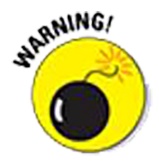 بسیاری از علائم و رفتار‌های موجود در این لیست می‌تواند ناشی از عواملی غیر از استرس باشد. بسیاری از شرایط و اختلالات پزشکی می‌توانند علائم مشابهی را داشته‌باشند که در شرایط استرس دیده می‌شوند. اگر هر یک از علائم شما همچنان ادامه دارد و یا نگران‌کننده است، حتماً با یک متخصص پزشکی صحبت کنید. ارائه‌دهنده‌ی مراقبت‌های بهداشتی شما در بهترین موقعیت است تا به شما بگوید علائم شما چیست و چه کاری باید در مورد آنها انجام‌دهید. مقیاس شناسایی عوامل استرس‌زااین مقیاس به شما کمک می‌کند تا نه‌تنها میزان استرسی را که اکنون تجربه می‌کنید، ارزیابی کنید، بلکه به شما کمک می‌کند تا مشخص کنید که استرس از کجا می‌آید. موارد موجود در مقیاس شامل تغییرات عمده‌ی زندگی، مسائل مهم و نگرانی‌هایی است که ممکن‌است درحال‌حاضر تجربه کنید. از این مقیاس ساده برای کمک در تعیین میزان استرس که دسته‌های فهرست‌شده به شما می‌دهند استفاده کنید: بدون استرس = Nمقداری استرس = Sاسترس متوسط = Mاسترس زیاد = Gدرگیری یا نگرانی در مورد ازدواج یا رابطه‌ی شما ـــــــــنگرانی در مورد فرزندانتان ـــــــــنگرانی در مورد والدین خود ـــــــــفشار‌های دیگر اعضای خانواده ـــــــــمرگ یکی از عزیزان ـــــــــمشکلات یا نگرانی‌های سلامتی ـــــــــنگرانی‌های مالی ـــــــــنگرانی‌های مربوط به کار یا شغل ـــــــــرفت‌وآمد طولانی یا دشوار به محل کار ـــــــــتغییر محل زندگی ـــــــــنگرانی در مورد محل سکونت یا محله‌ی فعلی ـــــــــمسئولیت‌های خانگی ـــــــــبهبود یا تعمیرات خانه ـــــــــایجاد تعادل بین خواسته‌های کار و خانواده ـــــــــروابط با دوستان ـــــــــزمان شخصی محدود ـــــــــدغدغه‌های زندگی اجتماعی ـــــــــنگرانی در مورد ظاهر شما ـــــــــمشکلات مربوط به ویژگی‌ها یا عادات شخصی شما ـــــــــکسالت ـــــــــاحساس تنهایی ـــــــــاحساس پیرشدن ـــــــــ توجه داشته‌باشید که این مقیاس به گونه‌ای طراحی نشده‌است که اندازه‌گیری کَمّی از سطح استرس کلی شما را به شما ارائه دهد. در عوض، این ابزاری است که به شما کمک می‌کند استرس‌های خاصی را در زندگی‌تان مشخص کنید و تأثیری را که ممکن‌است روی زندگی‌تان درحال‌حاضر داشته‌باشد، ارزیابی کنید. این شاخصی است از آنچه در بشقاب شماست. نظارت بر استرس خود با یک مجله‌ی استرسامیدواریم استفاده از ابزار‌های اندازه‌گیری در بخش‌های قبل تصویر بهتری از میزان استرسی که درحال‌حاضر تجربه می‌کنید به شما ارائه دهد. ابزار بعدی که نیاز دارید، ابزاری است که هم به شما نشان دهد چه چیزی باعث استرس شما می‌شود و هم سطح استرس مداوم شما را اندازه‌گیری کند: یک مجله‌ی استرس. مجله‌ی استرس یا گزارش استرس یکی از موارد مفیدی است که می‌توانید با خود حمل کنید. برای مدیریت مؤثر استرس خود، باید از زمانی که احساس استرس می‌کنید آگاه باشید و بتوانید منابع آن استرس را شناسایی کنید. یک مجله‌ی استرس می‌تواند به شما کمک کند دقیقاً این کار را انجام‌دهید و به شما نشان دهد که چه زمانی استرس را تجربه می‌کنید و موقعیت‌ها یا شرایطی را که باعث ایجاد این استرس‌ها می‌شوند مشخص کند. مجله‌ی شما به‌عنوان یک سرنخ یا اعلان عمل می‌کند و به شما یادآوری می‌کند که باید اقداماتی انجام‌دهید و از یک یا چند ابزار مدیریت استرس که در آن مهارت دارید استفاده کنید. با ثبت یک رکورد طولانی‌مدت از استرس روزانه‌ی خود، در بهترین موقعیت برای تدوین یک برنامه‌ی جامع مدیریت استرس هستید که می‌تواند استراتژی‌ها و تاکتیک‌های مختلف کاهش استرس را ادغام کند. حفظ یک مجله‌ی استرس در حین خواندن بخش‌های مختلف این کتاب، به شما کمک می‌کند تا تلاش‌های خود را متمرکز کنید و به‌عنوان یادآوری این نکته عمل می‌کند که شما باید به آن توجه کند. حتی پس از تکمیل برنامه‌ی مدیریت استرس خود، همچنان باید استرس خود را به‌صورت مداوم (اما شاید کمتر) کنترل کنید. نکتهدفتر خود را به‌اندازه‌‌ی‌کافی کوچک و جمع‌وجور کنید که بتوانید آن را با خود حمل کنید. من متوجه شدم که استفاده از یک نوت بوک کوچک به‌خوبی کار می‌کند. شکل و قالب مجله‌ی شما اهمیت کمتری نسبت به استفاده‌ی منظم از آن دارد. اگر فردی با تکنولوژی بالا هستید، می‌توانید دفترچه‌ی استرس خود را روی لپ‌تاپ، گوشی هوشمند یا تبلت خود همراه داشته‌باشید. می‌توانید برنامه‌هایی را پیدا کنید که ثبت سوابق شما را آسان‌تر می‌کنند. دانستن اینکه چگونه استرس خود را ثبت کنیدگزارش استرس یک فرد در صبح چهارشنبه چگونه ممکن‌است به نظر برسد: چهارشنبه، ۶ نوامبر ۲۰۱۳بخش‌های زیر چهار مرحله را که برای مفیدترکردن مجله‌تان به آن نیاز دارید، به صورت روزانه در صفحه‌ای جداگانه راهنمایی می‌کند. مرحلهی ۱: آنچه که شما را تحت فشار قرار می‌دهد یادداشت کنیددر ستون «محرک استرس من»، دقیقاً چه چیزی باعث استرس شما می‌شود را بنویسید. ممکن‌است یک رویداد، یک موقعیت، یک برخورد و یا یک مشکل باشد. حتماً زمان (تقریبی) را در ستون «زمان» نیز یادداشت کنید.  در توضیح‌دادن مختصر باشید. شما نیازی به زنده‌کردن این رویداد ندارید. شما                فقط می‌خواهید ثبت کنید که این اتفاق افتاده‌است؛ مثلاً:  من خیلی اذیت شدم چون فکر می‌کردم کلید‌هایم را روی میز سالن گذاشته‌ام. آنها آنجا نبودند و من نمی‌دانستم کجا هستند! چه دردی! این سومین بار است که در این ماه اتفاق می‌افتد. من نیاز به پیوند مغز دارم! تبدیل می‌شود به: «کلید‌هایم را پیدا نکردم!»یا این محرک بالقوه استرس‌زا را درنظر بگیرید: وقتی در راهِ رفتن به مسابقه‌ی بولینگ، لاستیکم پنچر شد خیلی ناراحت شدم. این شبی بزرگ برای ما بود. ما در نزاع بودیم. ما می‌توانستیم عنوان تیم را کسب کنیم...تبدیل می‌شود به: «لاستیک در راه بولینگ پنچر شد!»به همین ترتیب: «خدای من، پرداخت وام مسکن من به تأخیر افتاده‌است! هک، از کجا می‌خواهم پول بیاورم؟»تبدیل می‌شود به: «برای پرداخت وام مسکن به پول نیاز دارم!»مرحله‌ی ۲: اهمیت نسبی عامل استرس‌زا را ارزیابی کنیددر کنار توصیف عامل استرس‌زا، اهمیت نسبی آن عامل استرس‌زا را در مقیاس ده درجه‌ای مانند شکل 3-2 رتبه‌بندی کنید. 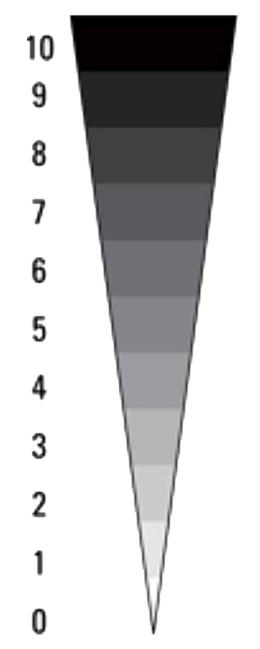 اهمیت عمدهاهمیت متوسطاهمیت جزئیبدون اهمیتتصویرسازی توسط وایلی، گرافیک خدمات ترکیبشکل 2-3: یک مقیاس ده درجه‌ای می‌تواند به شما کمک کند تا اهمیت نسبی آنچه را که باعث استرس شما می‌شود بفهمید. برای کمک به درک مقیاس، به عوامل استرس‌زای زندگی فکر کنید که ممکن‌است برای شما اتفاق بیفتد یا برای شما اتفاق افتاده باشد؛ مرگ یکی از عزیزان، یک ضرر مالی بزرگ، یک بیماری تهدیدکننده‌ی زندگی، ازدست‌دادن شغل، درد مزمن و غیره. این رویداد‌های مهم و تغییردهنده‌ی زندگی، هشت، نه و ده‌های شما هستند. استرس‌های متوسط‌تر ممکن‌است شامل شکستن پا، گم‌شدن کیف پول، خراب‌شدن ماشین در بزرگراه و غیره باشد. معاملات بزرگ اما نه فاجعه. اینها چهار، پنج، شش و هفتِ شما هستند. یک، دو و سه‌یِ شما، دردسر‌های روزمره هستند: دیر رسیدن به سینما، گرفتارشدن در باران بدون چتر، برخورد با یک منشی بی‌ادب و غیره. به خاطر داشته‌باشید شما درجه‌بندی نمی‌کنید که چقدر در مورد این رویداد‌ها و موقعیت‌ها استرس داشتید. شما فقط اهمیت عینی آنها را به‌عنوان یک عامل استرس‌زا در زندگی ارزیابی می‌کنید؛ بنابراین حتی اگر روز‌هایی که تیم موردعلاقه‌تان در بازی می‌بازد، کاملاً غمگین باشید، باز هم عامل «بازنده‌شدن در یک بازی» تنها یک یا دو مرد در زندگی است. (خوب، اگر بازی پلی آف باشد، شاید سه باشد.)مرحله‌ی ۳: استرس خود را بنویسید و میزان پریشانی خود را ارزیابی کنیددر ستون «استرس من»، توضیح دهید که پاسخ استرس شما چگونه است. به واکنش‌های احساسی خود نگاه کنید؛ نگران، مضطرب، ناراحت، ترس، عصبانی و غیره. اکنون میزان پریشانی خود را در مورد محرک استرس ارزیابی کنید. از یک مقیاس ده نقطه‌ای مانند شکل ۳-۳ استفاده کنید.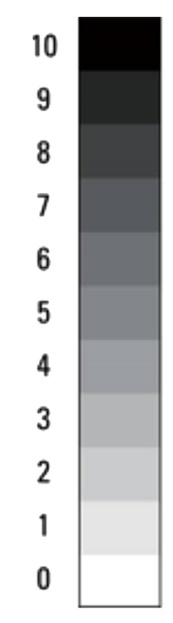 شدیداً مضطرب بودمبه‌طور متوسط ​​مضطرب بودمفقط کمی مضطرب بودمتصویرسازی توسط وایلی، گرافیک خدمات ترکیبشکل ۳-۳: این مقیاس می‌تواند به شما کمک کند تعیین کنید که یک عامل استرس خاص، چقدر شما را آزار می‌دهد. مرحله‌ی 4: دانستن اینکه چه زمانی باید استرس خود را ثبت کنید اکنون که فرمت را پایین آورده‌اید، باید از آن استفاده کنید. به خاطر داشته‌باشیدکاری که من نمی‌خواهم انجام‌دهم این است که استرس بیشتری به زندگی پر‌استرس شما اضافه کنم. دفترچه‌ی یادداشت خود را آسان انتخاب کنید تا به احتمال زیاد آن را حفظ کنید. به خاطر داشته‌باشید که لازم نیست تک‌تک عوامل استرس‌زا را در روز ثبت کنید. چند مورد از مهم‌تر و یا تکرارشونده‌تر، این کار را انجام خواهندداد. با آگاهی از تغییرات عاطفی منفی در زمانی که احساس استرس می‌کنید توجه داشته‌باشید. اضطراب، نگرانی، شرم، ناراحتی، ترس و خشم معمولاً نشانه‌ای از استرس هستند. لازم نیست عوامل استرس‌زا را دقیقاً در زمان وقوع آنها ثبت کنید. بااین‌حال، هر چه زودتر وارد عمل شوید، احتمال بیشتری وجود دارد که به یاد بیاورید چه اتفاقی افتاده‌است و چقدر در مورد آن اتفاق استرس داشته‌اید. ثبت‌کردن در اواخر روز بهتر از واردنکردن آن است. مواجهه با موانعاگر آخرین تلاش خود را برای کاهش چند کیلو از وزنتان یا خلاص‌شدن از شر همه‌ی به‌هم‌ریختگی خانه‌ی خود به یاد بیاورید، ممکن‌است متوجه شوید که نیت خوب، همیشه موفقیت را تضمین نمی‌کند. تقریباً همیشه، با یک یا دو مانع مواجه می‌شوید؛ اما آگاهی از موانع احتمالی در مسیر خود و یافتن راه‌هایی برای اجتناب از آنها، احتمال رسیدن به هدف را افزایش می‌دهد. در اینجا برخی از موانع رایج (خواه هدف شما مدیریت استرس، کاهش بی‌نظمی و یا هرچیز دیگری باشد) و چند راه برای کمک به جلوگیری از آنها آورده‌شده: وقت ندارممن خیلی گرفتار هستممن چیز‌های زیادی برای یادگیری دارمکار خیلی زیادهاین فنجان چای من نیستیک ‌بار امتحان کردم نشدهر یک از این بهانه‌ها حداقل حاوی ذره‌ای حقیقت است؛ اما هر یک از آنها می‌توانند به‌عنوان یک مانع عمل کنند و شما را از حداکثر بهره‌برداری از تلاش‌های مدیریت استرستان، کُند یا متوقف کنند. در بخش‌های بعدی، ایده‌ها و پیشنهاد‌هایی را به شما می‌دهم تا به شما در عبور از این موانع احتمالی کمک کند. قدم‌به‌قدم پیش برویدیادگیری هر مهارت جدید به زمان نیاز دارد. ترفند این نیست که همه‌چیز را کاملا حل کنید، بلکه یادگیری خود را در طول زمان گسترش دهید. به آرامی شروع کنید؛ خودتان را خسته نکنید. 15 یا 20 دقیقه در روز خود را اختصاص دهید و یکی از روش‌ها یا تکنیک‌های این کتاب را تمرین کنید. ممکن‌است صبح، در هنگام استراحت و قهوه‌خوردن، ساعت ناهار، یا بعد از کار، زمانی که به خانه می‌آیید و یا در راه رفتن به محل کارتان باشد. آن را امتحان کنیدبرخی از رویکرد‌های این کتاب ممکن‌است کمی غریبه به نظر برسند و بلافاصله راحت نباشند. بااین‌حال، با کمی عادت‌کردن، ممکن‌است این تکنیک‌ها همان تکنیک‌هایی باشند که بعداً به‌طور معمول از آنها استفاده می‌کنید. برای مثال، ممکن‌است فکر کنید که تمرینات تنفسی کار شما نیست اما ممکن‌است از دیدن آنها به طرز شگفت‌انگیزی متعجب شوید. سال‌ها پیش، وقتی برای اولین بار شروع به بررسی روش‌های مختلف مدیریت استرس کردم، در مورد مدیتیشن به‌عنوان یک ابزار آرامش‌بخش، احساس خوبی نداشتم؛ اما آن را بیش از هرچیز دیگری قبول دارم. هرچیزی را حداقل یک ‌بار خوب امتحان کنید. ضربات مختلف خود را بپذیریدگرچه داشتن ذهنی باز در مورد تکنیک‌های تمدد اعصاب مهم است اما درنهایت باید مجموعه‌ای از ابزار‌ها را جمع‌آوری کنید که شخصیت و سبک زندگی شما را منعکس کند. هیچ دو نفری دقیقاً شبیه هم نیستند. یک اندازه به‌ندرت برای همه مناسب است. برای یک نفر، تصویر آرامش ایده‌آل ممکن‌است درازکشیدن در ساحلی در دریای کارائیب با یک صفحه‌ی برگردان در یک دست و یک پینا کولادا در دست دیگر باشد. برای شخص دیگری، این سناریو ممکن‌است باعث شود که برخی از افراد به این فکر کنند که «آیا مجبورم؟». ایده‌ی او از یک تعطیلات آرامش‌بخش ممکن‌است بازدید از هر موزه‌ای باشد که باز است. قاعده‌ی کلی این است که اگر با یک تکنیک یا استراتژی راحت نیستید، کمتر احتمال دارد که آن را بخشی از زندگی خود کنید. اگر مدیتیشن کاری برای شما انجام نمی‌دهد، خوب است. حرکت کنید به سمت چیزی که انجام می‌دهد. تمرین کنید تا کامل شویدبیشتر روش‌ها و تکنیک‌های ارائه‌شده در این صفحات قبل‌ازاینکه بتوانید بر آنها مسلط شوید نیاز به تمرین دارند. حتی اگر می‌توانید آنها را خیلی سریع در سطح فکری انتخاب کنید، باید مدتی را صرف تکرار آنها کنید تا واقعاً از مزایای آنها بهره‌مند شوید. خیلی راحت تسلیم نشو. یادگیری دوچرخه‌سواری، رانندگی ماشین و بازی تنیس همگی زمان‌بر است. چرا کشف چگونگی مدیریت استرس در زندگی باید از نظر زمان و تلاش، ارزش کمتری داشته‌باشد؟ یک مکان آرام پیدا کنیدبرای انجام این همه تمرین به مکانی نیاز دارید. امیدوارم بتوانید موردی را پیدا کنید که حداقل برای مدت کوتاهی نسبتاً ساکت و آرام باشد. با توجه به واقعیت‌های زندگی شما، مکان آرام شما ممکن‌است محیطی باشد که از ایده‌آل فاصله‌ی زیادی دارد. دفتر شما -وقتی در بسته است- ممکن‌است برای شما کار کند. شما همچنین می‌توانید اتاق‌خواب خود را در خانه یا ماشین خود را هنگامی‌که در ترافیک متوقف شده‌اید یا درحال رفت‌وآمد به محل کار هستید امتحان کنید. پیوند دهیدگوش‌دادن به دستورالعمل‌های صوتی می‌تواند راه شگفت‌انگیزی برای یادگیری و تمرین بسیاری از تمرینات تمدد اعصاب و کاهش استرس ارائه‌شده در این کتاب باشد. به سایت www.dummies.com/extras/stressmanagement            مراجعه کنیــد تا به یک راهنمایی آرامش رایگان دسترسی داشته‌باشیدکه می‌توانید آن را در رایانه یا دستگاه تلفن همراه خود دانلود کنید.برای استرس خود دنبال همیار باشیدانجام کاری به‌تنهایی می‌تواند سخت باشد. ازدست‌دادن وزن، رفتن به باشگاه و ترک سیگار همگی وقتی آنها را با یک دوست انجام‌دهید آسان‌تر هستند. همین امر در مورد مدیریت استرس نیز صادق است. ببینید آیا می‌توانید دوستی را برای پیوستن به شما داشته‌باشید. دوست استرس شما می‌تواند به آرامی شما را تشویق کند که تمرین کنید و مهارت‌های جدید خود را در استفاده‌ی روزانه قرار دهید. انتظار نتایج یک‌شبه را نداشته‌باشیدشما سال‌ها صرف ایجاد سبک‌ها و الگو‌های استرس‌زای خود کرده‌اید. خوشبختانه، تغییر این الگو‌ها زمان بسیار کمتری می‌برد اما باز هم کمی زمان می‌برد. شما باید رفتار و تفکر خود را تغییر دهید، نه اینکه سبک زندگی و سبک کاری خود را اصلاح کنید. قدم‌به‌قدم به آنجا می‌رسید. خودتان را به‌عنوان بخشی از برنامه‌ای ببینید که به برخورد‌ها و تجربیات روزانه‌ی شما به‌عنوان فرصت‌هایی برای رشد و تغییر نگاه می‌کند. بخش 2تسلط بر مبانیتصویرسازی پم تانزیدر این قسمت...بر کسی پوشیده نیست که استرس بیش‌از‌حد می‌تواند عضلات شما را منقبض کند. دریابید که چگونه ماهیچه‌های خود را شل کنید و این تنش را ر‌ها کنید. نکاتی را برای آرام‌کردن ذهن خود دریافت کنید تا بتوانید از تسخیر استرس و نگرانی در زندگی و اختلال در خواب جلوگیری کنید. هنر تمرکز حواس را کشف کنید و بیاموزید که چگونه استرس خود را به‌طور ذهنی کاهش دهید. آشفتگی باعث استرس می‌شود. بیاموزید که چگونه سازمان‌دهی کنید تا بتوانید درهم‌وبرهمی را از زندگی خود پاک کنید و کنترل خود را حفظ کنید. بیاموزید که چگونه زمان خود را مدیریت کنید تا بیشترین بهره را از روز خود ببرید و برای کار‌هایی که واقعاً می‌خواهید انجام‌دهید وقت داشته‌باشید. وقتی خسته‌اید و گرسنه و یا احساس بدی می‌کنید، بهترین خودتان نیستید. با تغذیه‌ی مناسب، ورزش و خواب کافی، یک سبک زندگی مقاوم در برابر استرس ایجاد کنید. فصل 4آرام‌کردنِ بدن شمادر این فصلاثرات تنش خود را درک کنیدتنش خود را تشخیص دهیددرست نفس بکشیداستفاده از پیشنهاد برای آرامشحرکات کششی و ماساژوقتی کلمه‌ی آرامش را می‌شنویم، تمایل داریم به فعالیت‌هایی فکر کنیم که ذهن ما را از استرس‌های زندگی‌مان دور می‌کند: تماشای تلویزیون، خواندن یک کتاب خوب، بازی گلف، چرت‌زدن؛ هرچیزی که ممکن‌است ما را به خود مشغول کند. بااین‌حال، در این فصل، یادگیری آرامش به‌معنای چیز دیگری است. این به‌معنای به‌دست‌آوردن مهارت‌های آرام‌سازی خاص است که می‌تواند به شما در کاهش تنش بدنی به روشی مستقیم و منظم کمک کند. این رویکرد‌ها به‌جای اینکه صرفاً حواس شما را پرت کنند یا لذتی موقتی برای شما ایجاد کنند، مستقیماً بر کاهش تنش عضلانی تمرکز می‌کنند. این فصل استراتژی‌ها و تکنیک‌هایی را توضیح می‌دهد که می‌تواند به شما کمک کند تنش را ر‌ها کنید و بدن خود را آرام کنید. فصل ۵ به شما نشان می‌دهد که چگونه ذهن خود را آرام کنید. این ابزار‌ها با هم مجموعه‌ی مهمی از مهارت‌های مدیریت استرس را در اختیار شما قرار می‌دهند. استرس می‌تواند یک درد در گردن باشد (و این فقط برای شروع است)در زیر فهرستی کوتاه و جزئی از برخی از اثرات تنش بر بدن شما آورده‌شده. متأسفانه، بسیاری از این علائم بسیار آشنا هستند. ارتباط ذهن و بدن شماذهن و بدن شما بسیار بیشتر از آنچه فکر می‌کنید به هم مرتبط هستند. جداکردن این دو، کار آسانی نیست. وقتی ذهن شما به شما می‌گوید: «نگران هستید» یا «احساس اضطراب دارید» یا «می‌ترسید»، بدن شما نیز این را می‌شنود. به نوبه‌ی خود، بدن شما می‌تواند مضطرب و ترسناک شود. پریشانی عاطفی شما (در ذهن شما) به پریشانی فیزیکی (در بدن شما) تبدیل می‌شود؛ بنابراین اگر نگران هستید، ممکن‌است بدن شما متشنج‌تر و پریشان شود و ممکن‌است شروع به تنفس سریع‌تر کنید. این فرآیند همچنین می‌تواند برعکس عمل کند. اگر بدن شما استرس داشته‌باشد، مثلاً از فنجان چهارم قهوه یا یک تمرین بسیار شدید در باشگاه، ذهن شما می‌تواند آن حالات فیزیکی را به‌عنوان استرس تعبیر کند و ممکن‌است آشفته یا نگران شوید. به همین دلیل است که آرام‌کردن بدن نه‌تنها تنش‌های بدنی بلکه ناراحتی‌های روحی را نیز کاهش می‌دهد. گردن دردسردردگرفتگی معدهدرد پایین کمرفک فشرده و دردناکدندان‌قروچهشانه‌های دردناکاسپاسم عضلانیلرزش یا پرش این فقط در بیرون است. در داخل بدن شما، سایر تغییرات مرتبط با تنش درحال رخ‌دادن هستند. در اینجا نمونه‌ای از چیز‌های دیگری است که وقتی احساس تنش می‌کنید در بدن شما بی‌سروصدا می‌گذرد: فشارخونتان افزایش می‌یابدمعده‌ی شما اسید بیشتری ترشح می‌کندکلسترول شما بالا می‌رودخون شما سریع‌تر لخته می‌شوددر مجموع، دانستن چگونگی پیشگیری و ازبین‌بردن تنش‌های بدن، ایده‌ی بسیار سالمی به نظر می‌رسد. خنده‌دار است، من احساس تنش نمی‌کنمواقعیت این است که شما ممکن‌است ندانید که بدنتان چه زمانی تنش دارد. آن‌قدر به تنش عادت می‌کنید که معمولاً متوجه نمی‌شوید که احساس تنش می‌کنید. تنش عضلانی روی شما می‌خزد. به آرامی و اغلب به‌طور نامحسوس، ماهیچه‌های شما سفت می‌شوند و تنش وارد می‌شود. تا زمانی که سردرد نگیرید یا درد گردن و شانه‌های خود را احساس نکنید، تنش را احساس نمی‌کنید. ترفند این است که از تنش بدن، قبل از ایجاد و آسیب دیدن آن آگاه شوید. تنظیم‌کردن بدن شما به کمی تمرین نیاز دارد. بخش بعدی یک تکنیک آگاهی ساده به شما می‌دهد که به شما کمک می‌کند تنش خود را قبل از تبدیل‌شدن به یک مشکل بزرگ‌تر تشخیص دهید.  اسکن بدنیکی از بهترین راه‌ها برای تشخیص تنش بدن، استفاده از این تمرین اسکن ساده‌ی یک دقیقه‌ای است. مکانی را پیدا کنید که بتوانید راحت بنشینید یا دراز بکشید و برای یک یا دو لحظه، کسی مزاحم شما نشود (شکل 1-4 را ببینید). بدن خود را برای هرگونه تنش عضلانی اسکن کنید. از بالای سر خود شروع کنید و تا انگشتان پا به سمت پایین حرکت کنید. از خود بپرسید: 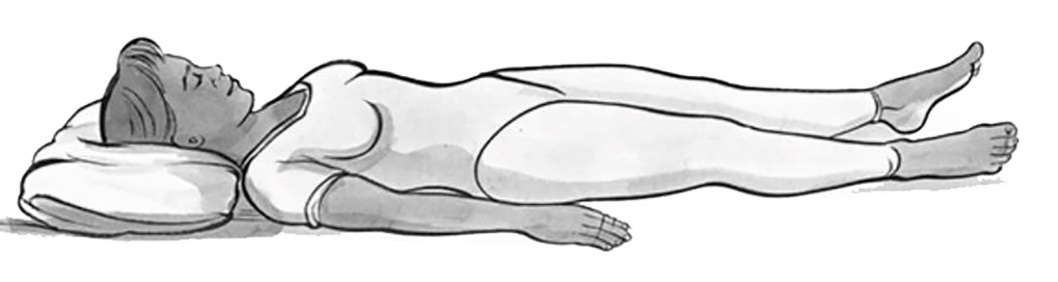 تصویرسازی پم تانزیشکل ۱-۴: موقعیت خوبی برای اسکن بدن است. آیا من ابرویم را درهم می‌کنم؟ ابرو‌هایم را می‌بافم؟ آیا فکم را فشار می‌دهم؟ آیا من لب‌هایم را به هم فشار می‌دهم؟ آیا من شانه‌هایم را قوز کرده‌ام؟ آیا در بازو‌هایم تنش احساس می‌کنم؟ آیا در عضلات ران و ساق پا احساس سفتی می‌کنم؟ آیا انگشتان پایم را می‌پیچانم؟ آیا در جای دیگری از بدنم احساس ناراحتی می‌کنم؟ با کمی تمرین می‌توانید بدن خود را در کمتر از یک دقیقه اسکن کنید و به سرعت، تنش خود را پیدا کنید. پس از انجام این کار، اسکن بدن را هنگام نشستن پشت میز یا ایستاده امتحان کنید. ببینید آیا می‌توانید سه یا چهار بار در روز اسکن بدن را انجام‌دهید. این یک راه عالی برای آگاهی از استرس شما است. وقتی استرس خود را پیدا کردید، مطمئناً می‌خواهید کاری برای آن انجام‌دهید. بخش‌های زیر گزینه‌هایی را در اختیار شما قرار می‌دهد. نفس‌کشیدن، راهی برای تخلیه تنشتنفس صحیح یکی از ساده‌ترین و بهترین راه‌ها برای تخلیه‌ی تنش و کاهش استرس است. به‌سادگی با تغییر الگو‌های تنفسی خود، می‌توانید به سرعت حالت آرامش بیشتری را القا کنید. اگر نحوه‌ی تنفس خود را کنترل کنید، ابزار قدرتمندی در کاهش تنش بدن دارید. به‌همان‌اندازه که مهم است، شما ابزاری دارید که در وهله‌ی اول از تنش بدنتان جلوگیری می‌کند. این بخش به شما نشان می‌دهد که چه کاری می‌توانید انجام‌دهید تا انواع تکنیک‌های تنفسی مؤثر بر استرس را در زندگی خود بگنجانید. به زیر کاپوت نگاه کنیدتنفس، بدن شما را با اکسیژن تأمین می‌کند و مواد زائد -در درجه‌ی اول دی‌اکسید کربن- را از خون شما دفع می‌کند. ریه‌های شما این تبادل گاز را انجام می‌دهند. بااین‌حال، ریه‌ها ماهیچه‌های خود را برای تنفس ندارند. دیافراگم، عضله‌ی اصلی لازم برای تنفس صحیح است. دیافراگم یک عضله گنبدی شکل است که حفره‌ی سینه‌ی شما را از حفره‌ی شکم جدا می‌کند و به‌عنوان یک کَفیِ انعطاف‌پذیر برای ریه‌ها عمل می‌کند. هنگام دم، دیافراگم شما به سمت پایین صاف می‌شود و فضای بیشتری در حفره‌ی قفسه‌ی سینه ایجاد می‌کند و به ریه‌ها اجازه می‌دهد پر شوند. می‌توانید بالارفتن شکم خود را ببینید. هنگام بازدم، دیافراگم شما به شکل گنبدی خود بازمی‌گردد. تنفس دیافراگمی که تنفس شکمی نیز نامیده می‌شود، کارآمدترین راه را برای تبادل اکسیژن و دی‌اکسید کربن فراهم می‌کند. دیافراگم شما به‌طور خودکار کار می‌کند اما می‌توانید این فرآیند را نادیده بگیرید، به‌خصوص زمانی که تحت استرس هستید؛ اینجاست که ممکن‌است مشکلات ایجاد شوند. اغلب اوقات هنگام تنفس، از استفاده از دیافراگم خود غافل می‌شوید و در تبادل صحیح گاز‌ها در سیستم خود اختلال ایجاد می‌کنید که می‌تواند منجر به تنش بیشتر، خستگی بیشتر و استرس بیشتر شود. نفس شما خوب است، این نفس‌کشیدن شما است که بد است. «تنفس بد» می‌تواند اَشکال مختلفی داشته‌باشد. شما ممکن‌است سینه و شانه‌ی خود را در تنفس درگیر کنید و با گشادکردن حفره‌ی سینه و بالا بردن شانه‌ها هوا را وارد ریه‌های خود کنید. این توصیف مطمئناً برای شما مناسب است اگر چیزی بیش از غرور دارید و ترجیح می‌دهید هرگز شکم خود را هنگام نفس‌کشیدن بیرون نیاورید. شما همچنین ممکن‌است نگه‌دارنده‌ی نفس باشید و زمانی که حواستان پرت شده یا در فکر فرو رفته‌اید، نفس خود را به‌طور کامل متوقف کنید. هر دو، اَشکال تنفسِ ناکارآمد و استرس‌زا هستند؛ زمانی که تحت استرس هستید، الگوی تنفس شما حتی بیشتر بدتر می‌شود. بدتر از آن، هنگامی‌که تنفس شما به هم می‌خورد، حتی بیشتر احساس استرس می‌کنید. «چرا الان تغییر کنم؟ من سال‌ها است که نفس می‌کشم.»احتمالاً نفس‌کشیدن خود را بدیهی می‌دانید. چرا که نه؟ شما تمام طول عمر خود را نفس کشیده‌اید. شما فکر می‌کنید تا الان متوجه شده‌اید که چگونه این کار را به‌درستی انجام‌دهید. چنین شانسی وجود ندارد. وقتی احساس استرس می‌کنید، تنفس شما سریع‌تر و کم‌عمق‌تر می‌شود. وقتی به این شکل نفس می‌کشید، بدنتان واکنش نشان می‌دهد: اکسیژن کمتری به جریان خون شما می‌رسد. رگ‌های خونی شما منقبض می‌شوند. اکسیژن کمتری به مغز شما می‌رسد. ضربان‌قلب و فشارخون شما بالا می‌رود. احساس سبکی سر، لرزش و تنش می‌کنید. اجداد اولیه‌ی ما می‌دانستند چگونه نفس بکشند. آنها مجبور نبودند با اداره‌ی مالیات یا انبوه قبض‌های پرداخت نشده سروکار داشته‌باشند. این روز‌ها فقط خوانندگان اُپرا، بازیگران صحنه، نوازندگانی که ساز‌های بادی مینوازند و ده‌ها مربی یوگای مهتابی واقعاً به‌طور مؤثر نفس می‌کشند. بقیه خرابش می‌کنیم. بااین‌حال، برای مدتی از زندگی‌تان، کل تنفس را درست انجام‌دادید. به‌عنوان کودکی که در گهواره دراز کشیده بود، آرام نفس می‌کشید. شکم کوچولو به آرام‌ترین شکل بالا و پایین می‌شد؛ اما بعد بزرگ شدید و آن را منفجر کردید. خوشبختانه همه‌چیز از دست نرفته‌است. می‌توانید دوباره نفس‌کشیدن را به خود یاد دهید. احتمالاً فکر می‌کنید که تنفس راهی برای تنفس ریه‌هایتان است. بااین‌حال، درگذشته تنفس به وضعیت مهمی ارتقا یافت. بسیاری از گروه‌ها و فرقه‌های مذهبی بر این باور بودند که نفس آرام‌بخش، روح را آرامش می‌بخشد. درواقع کلمه‌ی "رواخ" در زبان عبری و کلمه‌ی "پنیوما" در زبان یونانی دارای معانی دوگانه‌ای است که هم روح و هم نَفَس را در برمی‌گیرد. اگر کتاب مقدس خود را به یاد داشته‌باشید، در کتاب پیدایش آمده‌است که وقتی خدا آدم را آفرید، نَفَس حیات را در بینی‌های او دمید و آدم زنده شد. ارزیابی تنفس شماشما ممکن‌است یکی از معدود افرادی باشید که واقعاً به‌درستی نفس می‌کشند؛ اما قبل‌ازاینکه این بخش را نادیده بگیرید، کمی بیشتر بخوانید. برای اینکه بفهمید روش تنفس شما باعث کاهش استرس می‌شود، این تست ساده را انجام‌دهید. 1.	به پشت دراز بکشید. 2.	همان‌طورکه در شکل 2-4 نشان داده‌شده، دست راست خود را روی شکم و دست چپ خود را روی سینه قرار دهید. سعی کنید از نحوه‌ی تنفس خود آگاه شوید. بررسی کنید که آیا تنفس شما صاف، آهسته و منظم است یا خیر. اگر به‌درستی نفس می‌کشید، هنگام دم و بازدم، دستِ روی شکمتان به‌طور ریتمیک بالا و پایین می‌رود. دست روی سینه شما باید خیلی کم حرکت کند و اگر آن دست بالا بیاید، باید به دنبال بالاآمدن در شکم شما باشد. 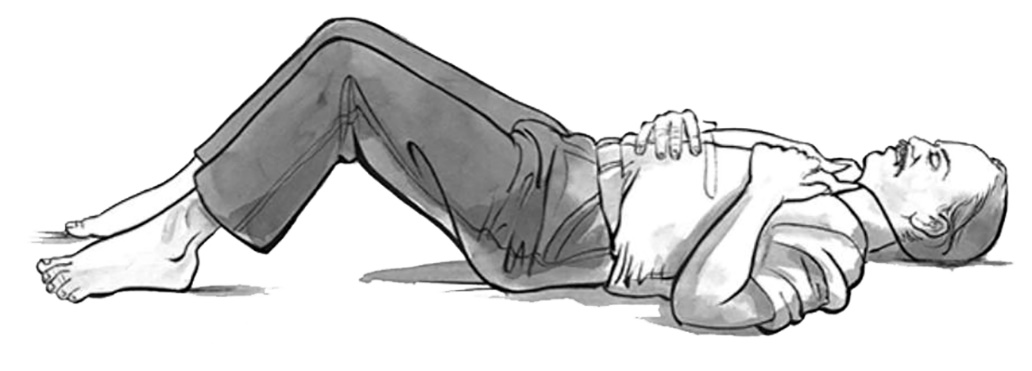 تصویرسازی پم تانزیشکل 2-4: ارزیابی تنفسکمی خودتان را شل کنید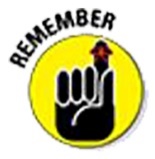 معمولاً متوجه می‌شوم افرادی که می‌خواهند الگو‌های تنفسی جدیدی را اتخاذ کنند، تمایل شدیدی دارند که آن را کاملاً درست انجام‌دهند. آنها اغلب آن‌قدر در قسمت‌های بدن یا مکانیک‌های ریه گم می‌شوند که نسبت به قبل از شروع، استرس بیشتری می‌گیرند. اجازه ندهید این اتفاق برای شما بیفتد؛ به یاد داشته‌باشید که هیچ راه درستی برای همیشه نفس‌کشیدن وجود ندارد. به خودتان فضای زیادی برای آزمایش تنفس بدهید؛  زیاده‌روی هم نکنید. اگر در تمام این سال‌ها تنفس ناکارآمد داشته‌اید، تعویض دنده ممکن‌است کمی طول بکشد. مهم‌تر از همه، شما در آزمون شرکت نمی‌کنید. خود را درجه‌بندی نکنید که چقدر می‌توانید عمیق نفس بکشید یا اینکه چقدر می‌توانید دیافراگم خود را صاف کنید. به یاد داشته‌باشید، هدف کاهش استرس است نه افزودن به آن. تغییر روش تنفس، تغییر احساس شماگاهی‌اوقات، تنها چیز برای اینکه احساس بهتری داشته‌باشید یک تغییر ساده است. تغییر روش تنفس می‌تواند تفاوت در احساس شما ایجاد کند. تمرینات زیر راه‌های مختلفی برای تغییر تنفس شما ارائه می‌دهد. آنها را امتحان کنید و کشف کنید که آیا تنها چیزی که نیاز دارید یک تغییر ساده است یا خیر. تنفس ۱۰۱: تنفس برای شروعدر اینجا یکی از بهترین و ساده‌ترین راه‌ها برای معرفی نفس‌های پراسترس آورده‌شده. ۱. 	درحالت خوابیده یا راحت نشسته، یک دست خود را روی شکم و دست دیگر را روی سینه قرار دهید. 2.	از طریق بینی نفس بکشید، مطمئن شوید که دست روی شکم شما بالا می‌رود و دست روی سینه به سختی حرکت می‌کند. ۳. 	همان‌طورکه به آرامی دم می‌دهید، بی‌صدا تا سه بشمارید. ۴. 	همان‌طورکه از لب‌های بازشده به آرامی نفس خود را بیرون می‌دهید، بی‌صدا تا چهار بشمارید و احساس کنید که دست روی شکمتان به آرامی می‌افتد. قبل از نفس بعدی کمی مکث کنید. به همین ترتیب نفس‌کشیدن را تا زمانی که احساس آرامش کامل کنید ادامه دهید. حرکت به سمت چیز پیشرفته‌تر: نفس‌کشیدن کاملنفس‌کشیدن کامل، به شما کمک می‌کند عمیق‌تر و کارآمدتر نفس بکشید و ظرفیت ریه خود را به حداکثر برسانید. 1.	به‌راحتی روی تخت، روی صندلیِ درازکش یا روی فرش دراز بکشید. زانو‌های خود را کمی از هم باز کنید و کمی خم کنید. اگر دوست داشتید، چشمان خود را ببندید. ممکن‌است با قرار‌دادن یک بالش کوچک زیر قسمت پشت خود احساس راحتی بیشتری داشته‌باشید تا فشار را کاهش دهید. ۲. 	یک دست را روی شکم نزدیک ناف و دست دیگر را روی سینه قرار دهید تا حرکت تنفس خود را دنبال کنید. سعی کنید آرامش داشته‌باشید. هر تنشی که ممکن‌است در بدن خود احساس کنید را ر‌ها کنید. 3.	با دم به آرامی از بینی خود شروع کنید، ابتدا قسمت پایین ریه، سپس قسمت میانی سینه و سپس قسمت بالای سینه را پر کنید. در حین دم، فشار دیافراگم خود را به سمت پایین احساس کنید و به آرامی شکم خود را دراز کنید و فضایی را برای هوای تازه‌استنشاق‌شده، باز کنید. توجه کنید که دستِ روی شکمتان کمی بالا بیاید. دستِ روی سینه‌ی شما باید خیلی کم حرکت کند و در صورت حرکت باید به دنبال شکم شما حرکت کند. از شانه‌های خود برای کمک به نفس‌کشیدن استفاده "نکنید." ۴. 	به آرامی از طریق لب‌های بازشده‌ی خود بازدم کنید و ریه‌های خود را از بالا به پایین خالی کنید. هنگامی‌که هوا از لب‌هایتان عبور می‌کند صدای هق‌هق در بیاورید و متوجه افتادن دست روی شکم خود شوید. ۵. 	کمی مکث کنید و یک نفس دیگر بکشید و این چرخه را تکرار کنید. تنفس را به این روش برای ده دقیقه یا بیشتر ادامه دهید؛ آن‌هم تا زمانی که احساس آرامش و یا آرامش بیشتری کنید. اگر می‌توانید این تکنیک را روزانه تمرین کنید. این تمرین را درحالت نشسته و سپس درحالت ایستاده امتحان کنید. با کمی تمرین، این شکل از تنفس، طبیعی‌تر و خودکارتر می‌شود. با گذشت زمان و کمی تمرین، ممکن‌است در بیشتر مواقع شروع به تنفس به این شکل کنید. به آن بچسبید. سعی در تنفس «بادکنک شکمی»یک راه ساده‌تر برای تنفس عمیق‌تر و یکنواخت‌تر، کار با یک تصویر بصری، در این مورد یک بالون است. این چیزی است که شما انجام می‌دهید: ۱. 	تصور کنید که یک بادکنک کوچک -به‌اندازه‌ی یک گریپ‌فروت- درست زیر ناف شما، همان‌طورکه در شکل ۴-۳ نشان داده‌شده‌، جایگزین معده‌ی شما می‌شود. ۲. 	همان‌طورکه از بینی خود دم می‌دهید، تصور کنید که درواقع از ناف خود تنفس می‌کنید و این بادکنک را که یک ‌بار خالی می‌شود باد می‌کنید. این بادکنک کوچک است، پس آن را زیاد باد نکنید. همان‌طورکه بالون بزرگ‌تر می‌شود، توجه کنید که شکم خود چگونه بالا می‌رود. ۳. 	به آرامی از طریق بینی یا دهان خود بازدم کنید و دوباره تصور کنید که هوا از ناف شما خارج می‌شود. بالون شما اکنون به آرامی و به‌راحتی به حالت تخلیه‌شده‌ی خود بازمی‌گردد. ۴. 	قبل از دم بعدی کمی مکث کنید و سپس این کار را تکرار کنید، به آرامی، بادکنک خود را به‌اندازه‌ی مناسب باد کنید. این تمرین را تا جایی‌که می‌توانید و هرزمان که می‌توانید تکرار کنید. 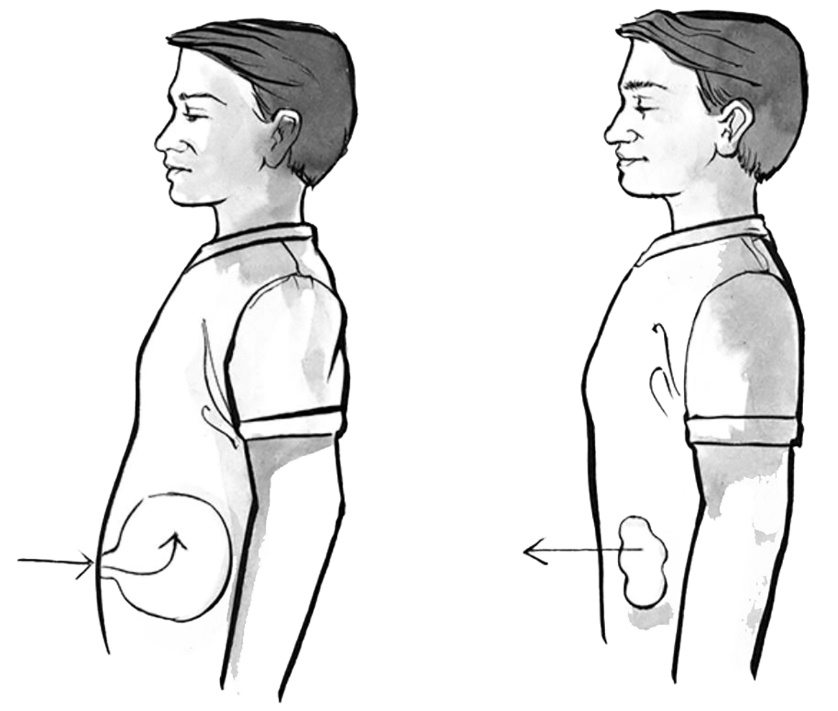 شکل 4.3- تنفس بادکنک شکمیصاف بایستیدمادرتان درست می‌گفت! زمانی که تحت استرس هستید، تمایل به خم‌شدن دارید که تنفستان را مختل می‌کند. سپس نفس عمیق کمتری می‌کشید و از تأمین مناسب اکسیژن مورد نیاز سیستم خود محروم می‌شوید. درنتیجه عضلات شما منقبض می‌شوند. وقتی صاف می‌ایستید یا می‌نشینید، این روند را برعکس می‌کنید. برای تصحیح وضعیت بد بدن، نیازی به ایستادن مانند یک دانشجوی وست پوینت ندارید. زیاده‌روی در آن احتمالاً به‌همان‌اندازه که قبلاً احساس می‌کردید، تنش ایجاد می‌کند. فقط شانه‌های خود را از خم‌شدن به جلو نگه‌دارید. اگر در مورد وضعیت بدن خود مطمئن نیستید، از مادر یا یک دوست خوب خود بپرسید. تنفس اضطراری: نحوه‌ی تنفس در سنگروقتی روی تخت خود دراز کشیده‌اید یا جلوی تلویزیون میوه می‌خورید، درست نفس‌کشیدن کار مهمی نیست؛ اما وقتی در بن‌بست گرفتار می‌شوید، زمانی که با یک ضرب‌الاجل روبرو هستید، یا زمانی که بازار سهام ۲۰ درصد سقوط می‌کند، آنگاه تنفس شما چگونه است؟ شما اکنون درحالت بحران هستید. شما به شکل دیگری از تنفس نیاز دارید. در اینجا چه باید کرد: ۱. 	به آرامی از سوراخ‌های بینی خود استنشاق کنید، یک نفس بسیار عمیق بکشید، ریه‌های خود را پر کنید و گونه‌های خود را پر کنید. ۲. 	آن نفس را حدود شش ثانیه نگه‌دارید. 3.	آرامی از طریق لب‌های کمی‌بازشده‌ی خود بازدم کنید و تمام هوای موجود در ریه‌های خود را آزاد کنید. در پایان این بازدم مکث کنید. حالا چند نفس «عادی» بکشید. مراحل ۱ تا ۳ را دو یا سه بار تکرار کنید و سپس به کاری که انجام می‌دادید بازگردید. این شکل از تنفس عمیق، باید شما را درحالت آرامش بیشتری قرار دهد. خمیازه‌ای که باعث طراوت می‌شود برخی از شرایط زندگی شما معمولاً با کسالت همراه است. جلسات کاری که فکر می‌کنید تا هزاره‌ی آینده به‌خوبی برگزار می‌شوند یا وکلای تلفنی که (به تفصیل) محاسن برنامه‌های طولانی‌مدت خود را توضیح می‌دهند، ممکن‌است باعث خمیازه شوند. بااین‌حال، خمیازه‌ی شما ممکن‌است چیزی فراتر از کسالت را نشان دهد. خمیازه راه دیگری است که مادر طبیعت به شما می‌گوید بدن شما تحت استرس است. درواقع خمیازه‌کشیدن به کاهش استرس کمک می‌کند. هنگامی‌که خمیازه می‌کشید، هوای بیشتری –و درنتیجه اکسیژن بیشتری– وارد ریه‌های شما می‌شود و جریان خون شما را احیا می‌کند. انتشار آن صدای ناامیدکننده‌ای که با خمیازه می‌آید نیز تنش را کاهش می‌دهد. متأسفانه، مردم کمی بیش‌از‌حد، اجتماعی شده‌اند و خمیازه‌های بی‌نظمی ایجاد می‌کنند. شما باید این هنر گمشده را دوباره به دست‌آورید. دفعهی بعد که احساس کردید خمیازه می‌آید، با آن همراه شوید. دهان خود را به‌طور گسترده باز کنید و بیشتر از حد معمول دم کنید. این نفس را تا شکم خود بکشید. به‌طور کامل از طریق دهان خود بازدم کنید و ریه‌های خود را کاملاً خالی کنید. چه احساسی! از آن لذت ببرید.راه خود را برای آرامش باز کنیدپس از تسلط بر هنر تنفس (به تمرینات بخش قبل مراجعه کنید)، آماده هستید تا راه دیگری برای آرامش بدن خود کشف کنید. یکی از تکنیک‌های آرام‌سازی بهتر، از روشی به نام آرام‌سازی پیش‌رونده یا آرام‌سازی عمقی عضلانی ناشی می‌شود. این روش بر این تصور استوار است که شما از احساسی که ماهیچه‌های خود در هنگام تنش دارند، آگاه نیستید. با منقبض‌کردن عمدی ماهیچه‌های خود، می‌توانید احساس تنش را تشخیص دهید و تشخیص دهید کدام عضلات آن تنش را ایجاد می‌کنند. این تکنیک بسیار مؤثر است و ثابت کرده‌است که یک ابزار ارزشمند برای کاهش سریع تنش عضلانی و ترویج آرامش است. بررسی عملکرد آرامش پیش‌روندهآرام‌سازی پیش‌رونده را با کشش یک عضله‌ی خاص یا گروهی از عضلات (بازو‌ها، پا‌ها، شانه‌ها و غیره) آغاز می‌کنید. متوجه احساس تنش می‌شوید. شما آن تنش را برای حدود ده ثانیه نگه می‌دارید و سپس آن را ر‌ها می‌کنید و آن تنش را با چیزی بسیار خوشایندتر جایگزین می‌کنید. زمانی که بیشتر گروه‌های عضلانی اصلی خود را منقبض و شل کنید، احساس آرامش و استرس بسیار کمتری خواهیدداشت. دستورالعمل‌های کلی زیر، زمینه را برای تکنیک‌های آرام‌سازی خاصِ گروه عضلانی در این فصل فراهم می‌کند. 1.	تا جایی‌که می‌توانید راحت دراز بکشید یا بنشینید و چشمان خود را ببندید. مکانی آرام و کم‌نور پیدا کنید که حداقل برای مدتی به شما حریم خصوصی بدهد. 2.	عضلات قسمت خاصی از بدن را منقبض کنید. برای تمرین، با فشار‌دادن دست و بازوی راست خود شروع کنید. با مشت‌کردن ساده شروع کنید. همان‌طورکه مشت خود را گره می‌کنید، متوجه کشش و فشار در دست و ساعد خود شوید. بدون ر‌هاکردن این تنش، بازوی راست خود را خم کنید و عضله‌ی دوسر بازوی خود را خم کنید و عضله‌ای درست کنید که می‌توانید بچه‌های حیاط مدرسه را تحت تأثیر قرار دهید.                در هیــچ‌یک از این مانور‌های تنش عضـلانی به خود فشار نیاورید. زیاده‌روی 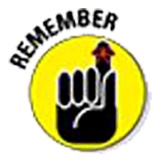                نکنید. وقتی یک گروه عضلانی را منقبض می‌کنید تا جایی‌که می‌توانید تنش                نکنید. تا حدود ۷۵ درصد از کاری که می‌توانید انجام‌دهید تنش کنید. اگر احساس درد کردید، تنش را کاهش دهید و اگر همچنان درد دارید، تمرین خود را به زمان دیگری موکول کنید. 3.	کشش را در قسمت بدن، حدود هفت ثانیه نگه‌دارید. 4.	تنش را به سرعت ر‌ها کنید، اجازه دهید عضلات سست شوند. به تفاوت احساس دست و بازوی خود توجه کنید. به تفاوت بین احساس تنش و احساس آرامش توجه کنید. اجازه دهید این احساس آرامش برای حدود ۳۰ ثانیه عمیق‌تر شوند. 5.	مراحل ۱ تا ۴ را با استفاده از همان گروه عضلانی تکرار کنید. ۶. 	به گروه عضلانی دیگری بروید. به‌سادگی مراحل ۱ تا ۴ را تکرار کنید و هربار یک گروه عضلانی متفاوت را جایگزین کنید. با دست و بازوی چپ خود ادامه دهید و سپس در میان گروه‌های عضلانی اصلی که در بخش زیر فهرست شده‌است، حرکت کنید.             لازم نیست تمام دستورالعمل‌ها و گروه‌های عضلانی مختلف را به خاطر
                      بسپارید. می‌توانید به سایت ذیل مراجعه کنید و به آرام‌سازی پیش‌رونده‌ی عضلانی هدایت‌شده گوش دهید.               www.dummies.com/extras/stressmanagement  آرام‌کردن صورت و سربا بالا بردن ابرو‌هایتان تا جایی‌که می‌توانید، پیشانی خود را چروک کنید (با ایجاد تمام خطوطی که همه از آن متنفرند). این کشش را حدود پنج ثانیه نگه‌دارید و سپس ر‌ها کنید و تمام کشش را در پیشانی خود ر‌ها کنید. فقط اجازه دهید عضلات پیشانی شما صاف شوند. به تفاوت بین احساس تنشی که دریافت کردید و احساس خوشایندتر آرامش توجه کنید. حالا فک خود را با گازگرفتن دندان‌های عقب خود فشار دهید. در عین حال به‌زور لبخند بزنید. این وضعیت ناراحت‌کننده را برای حدود پنج ثانیه نگه‌دارید و سپس فک خود را شل کنید، اجازه دهید دهانتان کمی باز شود. درنهایت، لب‌های خود را جمع کنید و آنها را محکم به هم فشار دهید. این کشش را برای کمی نگه‌دارید و سپس شل کنید، اجازه دهید لب‌هایتان کمی باز شوند. توجه کنید که صورت و سرتان چقدر احساس آرامش می‌کنند. از این احساس لذت ببرید و با ر‌هاکردن هرگونه منبع تنشِ باقیمانده در اطراف دهان و لب‌ها، اجازه دهید این احساس عمیق‌تر شود. شل‌کردن گردن و شانه‌هاسر خود را به سمت جلو خم کنید طوری که انگار می‌خواهید با چانه قفسه سینه خود را لمس کنید (احتمالاً این کار را خواهیدکرد). تنش را در عضلات گردن خود احساس کنید. آن تنش را نگه‌دارید. حالا سر خود را کمی خم کنید، ابتدا به یک سمت و سپس به سمت دیگر. در حین انجام این کار به تنش کنار گردن خود توجه کنید. سر خود را به سمت عقب خم کنید انگار می‌خواهید قسمت بالای کمر خود را لمس کنید؛ اما آن را مجبور نکنید یا زیاده‌روی نکنید و در صورت مشاهده‌ی هرگونه درد و ناراحتی آن را متوقف کنید. اکنون استراحت کنید و اجازه دهید سرتان به حالت راحت‌تر و طبیعی برگردد. برای یک لحظه یا بیشتر از آرامش لذت ببرید. حالا شانه‌هایتان را به هم بزنید، انگار می‌خواهید به گوشتان برسید. آن را نگه‌دارید، تنش را احساس کنید (دوباره برای حدود پنج ثانیه) و اجازه دهید شانه‌هایتان در یک موقعیت راحت و آرام قرار بگیرند. به احساس آرامشی که در شانه‌ها و گردن شما پخش می‌شود توجه کنید. پشت خود را آرام کنیدپشت خود را قوس دهید، مراقب باشید زیاده‌روی نکنید. این کشش را برای چند ثانیه نگه دارید و سپس اجازه دهید کمر و شانه‌های شما به حالت راحت‌تری برگردند. استراحت‌دادن به پا‌هادرحالت نشسته یا دراز کشیده، پای راست خود را بالا بیاورید تا در ران و باسن خود احساس کشش کنید. همان‌طورکه در شکل ۴-۴ نشان داده‌شده‌، در همان زمان، پاشنه‌ی پا را به بیرون فشار دهید و انگشتان پا را به سمت سر خود بگیرید. این تنش را نگه دارید، به احساس آن توجه کنید و سپس ر‌ها کنید، اجازه دهید پایتان روی تخت یا زمین بیفتد و تنش باقی‌مانده را ر‌ها کنید. بگذارید این آرامش برای مدتی عمیق‌تر شود. این دنباله را با ساق و پای دیگر خود تکرار کنید. 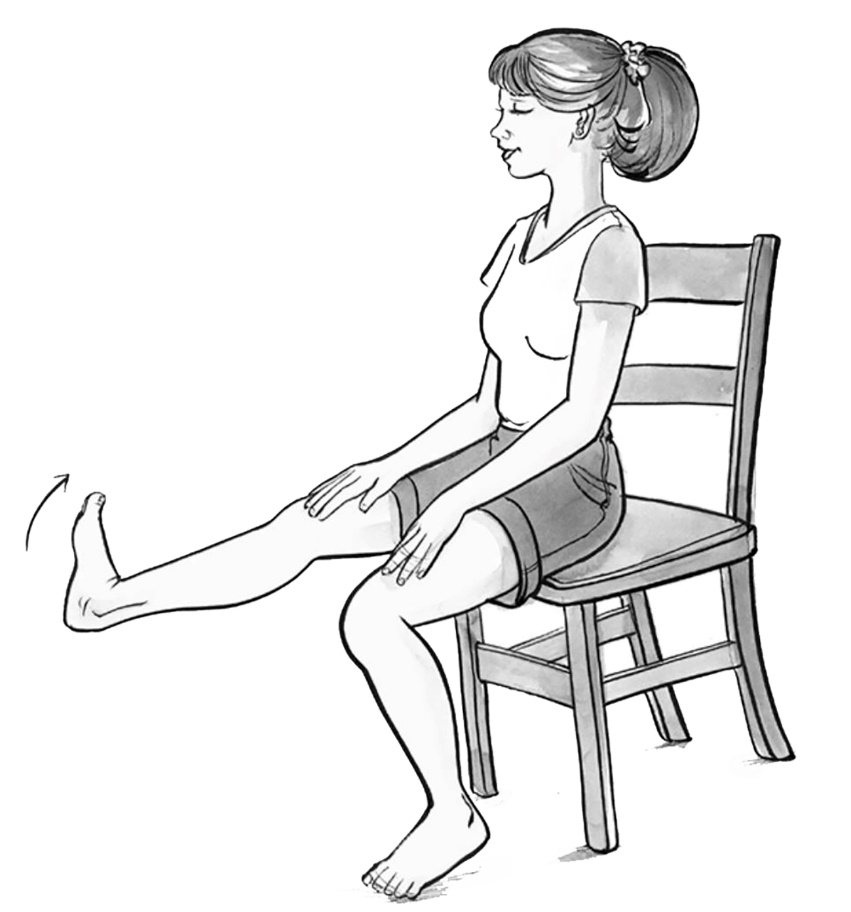 تصویرسازی پم تانزیشکل ۴-۴: پاهای خود را آرام کنیدشل‌کردن باسنعضلات باسن خود را منقبض کنید و متوجه شوید که چه حسی دارد. آن کشش را برای چند ثانیه نگه دارید. به آرامی کشش عضلانی را ر‌ها کنید، اجازه دهید عضلات باسن به آرامی آزاد شوند. به این احساسات آرامش‌بخش توجه کنید و اجازه دهید عمیق‌تر شوند. آرام‌کردن شکمیک نفس عمیق بکشید، آن نفس را نگه دارید و عضلات شکم خود را منقبض کنید. تصور کنید که دارید خود را برای ضربه‌زدن به شکم آماده می‌کنید. آن تنش را نگه دارید. استراحت کنید و تنش را ر‌ها کنید. پس از اتمام این سکانس، اجازه دهید بدنتان درحالت آرامش عمیق‌تری فرو رود. بیشتر و بیشتر ر‌ها کنید. به‌طور ذهنی احساساتی را که در بازو‌ها، صورت، گردن، شانه‌ها، پشت، شکم و پا‌های خود احساس می‌کنید، مرور کنید. احساس کنید بدنتان شل‌تر و آرام‌تر می‌شود. این حس خوشایند را بچشید. مثل چوب‌شور خود را جمع کنیدوقتی برای زمانی خود را جمع کردید، می‌توانید یک نسخه‌ی سریع از تمرین آرام‌سازی پیش‌رونده را که در بخش قبل در مورد آن صحبت کردم، انجام‌دهید. به‌سادگی، این تکنیک تمام توالی‌های تنش و آرامش عضلانی را در یک مجموعه فشرده می‌کند.  برای انجام این کار، ابتدا باید به نسخه‌ی تدریجی تسلط داشته‌باشید. موفقیت این شکل سریع آرام‌سازی به توانایی شما در ایجاد و رهاسازی سریع تنش عضلانی بستگی دارد، مهارت‌هایی که با کارکردن آهسته بر روی همه‌ی گروه‌های عضلانی به‌صورت جداگانه به آن دست پیدا می‌کنید. در اینجا چه باید کرد: در اتاقی که ساکت است و نسبتاً عاری از حواس‌پرتی است، راحت بنشینید یا دراز بکشید. اکنون، تمام گروه‌های عضلانی فهرست‌شده در زیر را به‌طور هم‌زمان منقبض کنید: هر دو مشت را گره کنید، هر دو بازو را خم کنید و عضله دوسر خود را منقبض کنید، هر دو پا را بلند کنید تا زمانی که متوجه تنش و ناراحتی متوسطی شوید، ماهیچه‌های باسن خود را منقبض کنید و آن کشش را نگه دارید، صورتتان را به هم فشار دهید، چشم‌هایتان را ببندید، ابرو‌هایتان را بکشید، آرواره‌هایتان را به هم فشار دهید و لب‌هایتان را جمع کنید، شانه‌هایتان را تا جایی‌که می‌توانید به گوش‌هایتان نزدیک کنید، و عضلات شکمتان را منقبض کنید. این «فشردگی کامل» را برای حدود پنج ثانیه نگه دارید و سپس ر‌ها کنید و تمام تنش‌ها را ر‌ها کنید. اجازه دهید پا‌هایتان روی زمین یا تخت بیفتند و اجازه دهید بازو‌هایتان به طرفین بیفتند. اجازه دهید بقیه‌ی بدنتان به حالت آرام بازگردد. این دنباله را در نقاط مختلف در طول روز تکرار کنید. ذهن بر بدن: استفاده از قدرت تلقینیکی دیگر از روش‌های مهم برای آرامش بدنی "اتوژنیک" یا به اختصار "AT" است. کلمه‌ی خودتنظیمی به معنی «خود-تولید» یا «خود-تنظیمی» است. این روش تلاش می‌کند تا عملکرد عصبی اتونومیک خود را تنظیم کند و  درواقع از ذهن خودتان برای تنظیم سطح استرس داخلی بدن خود استفاده می‌کنید. واژه‌ی اختصاری "AT" بر قدرت پیشنهاد برای ایجاد تغییرات فیزیولوژیکی متکی است. این پیشنهادات، تصاویر ذهنی هستند که ناخودآگاهِ شما برداشته و به بدنتان منتقل می‌کند. فقط فکرکردن به تغییرات خاصی در بدن شما باعث ایجاد چنین تغییراتی می‌شود. درنتیجه، احساس آرامش عمیقی را تجربه می‌کنید. روش "AT"  ممکن‌است مرموز به نظر برسد اما این‌طور نیست. پس از تسلط بر این تکنیک، روش "AT"  یک راه بسیار مؤثر برای قرار‌دادن خود درحالت آرامش بیشتر است. روشی که در اینجا توضیح می‌دهم، شکل اختصاری‌تری نسبت به روشی است که در ابتدا ابداع شد. بااین‌حال، برای یک سبک زندگی پرمشغله مناسب‌تر است. این چیزی است که شما انجام می‌دهید: ۱. راحت باشید. یک مکان مناسب ساکت، نه خیلی گرم و نه خیلی سرد پیدا کنید. می‌توانید بنشینید یا دراز بکشید اما مطمئن شوید که بدن شما به‌خوبی حمایت می‌شود و تا حد ممکن راحت است. سعی کنید آرام و نرم نفس بکشید. ۲. منفعلانه تمرکز کنید. برای اینکه این رویکرد، مؤثر واقع شود باید یک نگرش پذیرا و گاه‌به‌گاه تمرکز غیرفعال را اتخاذ کنید. شما می‌خواهید هوشیار باشید، به خواب نروید اما از ذهن خود نخواهید که خیلی سخت کار کند. شما نمی‌توانید خود را مجبور به آرامش کنید. فقط بگذارید اتفاق بیفتد. از بدن و ذهن خود، کاملا آگاه باشید اما فعالانه همه‌چیز را تجزیه‌و‌تحلیل نکنید و نگران عملکرد خود نباشید. اگر فکر حواس‌پرتی به سراغتان آمد، به آن توجه کنید و سپس ر‌ها کنید. اگر در ابتدا آرامش حاصل نشد، نگران نباشید. با تمرین بیشتر می‌آید. ۳. اجازه دهید قسمت‌های مختلف بدن احساس گرما و سنگینی کنند. اگرچه آموزش اتوژنیک از پیشنهادات و تصاویر زیادی استفاده می‌کند اما دو تصویر مؤثر، گرما و سنگینی هستند. با تمرکز روی بازوی راست خود شروع کنید. حالا آهسته و آهسته با خود بگویید: من آرامم ... در آرامشم ... دست راستم گرم است ... و سنگین ... دست راستم گرم ... و سنگین ... بازوی راستم گرم است ... و سنگین ... می‌توانم گرما و سنگینی را در بازوی راستم احساس کنم ... می‌توانم گرم‌شدن دست راستم را احساس کنم ... و سنگین‌تر ... می‌توانم گرم‌شدن دست راستم را احساس کنم... و سنگین‌تر ... احساس می‌کنم بازوی راستم گرم‌تر می‌شود ... و سنگین‌تر ... من در آرامش هستم ... آرامم ... در آرامش هستم ... آرام هستم. برای آگاهی از احساسات بازو و دست خود وقت بگذارید. توجه داشته‌باشید که بازوی شما گرم‌تر و سنگین‌تر می‌شود. در این روند عجله نکنید. از تغییراتی که بدن شما اکنون شروع به تجربه می‌کند لذت ببرید. ۴. پس از تکمیل عبارات، حدود 30 ثانیه ساکت و آرام بمانید و اجازه دهید آرامش عمیق‌تر شود. سپس روی بازوی چپ خود تمرکز کنید. همین عبارات را دوباره تکرار کنید، این بار بازوی چپ را جایگزین بازوی راست کنید. (امیدواریم که تابه‌حال این عبارات را حفظ کرده‌باشید و بتوانید چشمان خود را ببندید و نگران یک فیلم‌نامه نباشید.)۵. به سایر قسمت‌های بدن خود حرکت کنید. بر روی نواحی دیگر تمرکز کنید، عبارات مشابه را تکرار کنید اما قسمت‌های دیگر بدن خود را جایگزین کنید. در اینجا دنباله کامل است: بازوی راست، بازوی چپ، هر دو بازو، پای راست، پای چپ، هر دو پا، گردن و شانه‌ها، سینه و شکم و درنهایت تمام بدن شما. تکمیل کل دنباله نباید بیش از نیم ساعت یا بیشتر طول بکشد. اگر بتوانید دو یا سه جلسه اتوژنیک در روز انجام‌دهید، خیلی بهتر است. ممکن‌است برای تسلط بر این تکنیک به زمان نیاز داشته‌باشید، اما نتایج ارزش تلاش را دارد. از تخیلتان استفاده کنید، گرم‌تر می‌شوید! با آموزش اتوژنیک، ممکن‌است متوجه شوید که استفاده از پیشنهادات و تصاویر «گرم و سنگین» برای شما مؤثر نیست. ممکن‌است برای ر‌هایی از تنش در بدن خود به یک تصویر متفاوت نیاز داشته‌باشید. در اینجا تصاویر پیشنهادی جایگزینی وجود دارد که من دریافتم که می‌تواند القا شود. احساس گرما و سنگینی. من را گرم کنید: تصور کنید قسمت بدن مورد نظر (بازو، پا و غیره) در یک پد گرم‌کننده پیچیده شده‌است. به آرامی اما مطمئناً گرما در بدن شما نفوذ می‌کند و ماهیچه‌های شما را بیشتر و بیشتر شل می‌کند. وارد آب گرم شوید: تصور کنید دست یا پای خود را در آب گرم آرام‌بخش فرو می‌برید. سمت آفتابی: به‌طور ذهنی یک لامپ خورشیدی را به قسمت خاصی از آناتومی خود هدایت کنید. فلزات سنگین: وزنه‌هایی را که به بازو، پا‌ها و غیره متصل شده‌اند تجسم کنید. سرب را وارد کنید: تصور کنید که اندام شما پر از سرب است. استرس را با کشش، از خود بیرون کنیدکشش یکی از راه‌هایی است که بدن شما به‌طور طبیعی تنش‌های اضافی بدن را تخلیه می‌کند. ممکن‌است متوجه شوید که به‌طور خودکار بعد از بیدارشدن از خواب در صبح یا درست قبل از بازنشستگی در شب، نیاز به کشش را احساس می‌کنید؛ اما یک کشش خوب می‌تواند بسیاری از تنش‌های بدن شما را در مواقع دیگر نیز از بین ببرد. ممکن‌است در طول روز روی میز بسته شده‌باشید یا مجبور باشید برای مدت طولانی بنشینید که باعث منقبض‌شدن و سفت‌شدن عضلات شما می‌شود. یک یا چند حرکت کششی اساسی و استراحت در نقاط مختلف روز را درنظر بگیرید. گربه‌ها انجام می‌دهند، سگ‌ها انجام می‌دهند، چرا شما نه؟ در ادامه دو کشش تنش‌زدا وجود دارد که به نظر من راه‌های فوق‌العاده‌ای برای تخلیه‌ی تنش اضافی هستند. آنها ساده هستند و نباید باعث اظهارنظر یا تمسخر زیاد دوستان یا همکاران شوند. پیچ‌وتاب. این کشش برای بالاتنه‌ی شما عالی است. درحالت نشسته یا ایستاده، هر دو دست خود را پشت سر خود قرار دهید و انگشتان خود را به هم قفل کنید. آرنج‌های خود را به سمت یکدیگر حرکت دهید تا زمانی که تنش متوسطی را احساس کنید. حالا بدن خود را کمی بچرخانید، ابتدا برای چند ثانیه به سمت راست و سپس به آرامی به سمت چپ. وقتی کار را تمام کردید، اجازه دهید بازو‌هایتان به طرفینتان بیفتند. بالابردن پا. این کشش برای پایین‌تنه‌ی شما مفید است. روی صندلی خود بنشینید، هر دو پای خود را بالا بیاورید تا جایی‌که احساس سفت‌شدن راحت در آنها کنید. با حفظ این تنش، خم شوید و انگشتان پا را به سمت سر خود ببرید. این کشش را حدود ده ثانیه نگه دارید و سپس اجازه دهید پا‌هایتان روی زمین بیفتند. اگر انجام این کار با هر دو پا با هم کمی ناراحت‌کننده است، آن را یک‌پا در‌میان امتحان کنید.            به آرامی کشش دهید و زیاده‌روی نکنید. شما سعی می‌کنید عضلات خود را  شل کنید، آنها را تنبیه نکنید. «این همه آرامش باعث تنش من می‌شود!» باور کنید یا نه، ممکن‌است متوجه شوید که تمرین آرامش، حداقل در ابتدا می‌تواند استرس‌زا باشد. تغییر الگو‌های تنفسی، منقبض‌کردن و شل‌کردن عضلات و بررسی تمرینات اتوژنیک، می‌تواند منجر به عوارض جانبی عجیبی شود. ممکن‌است متوجه گزگز یا احساس بی‌قراری و به‌طور متناقض، افزایش تنش شوید. این غیرعادی نیست و اگرچه حواس‌پرت‌کننده است اما این را به‌عنوان نشانه‌ای تلقی نکنید که کار اشتباهی انجام می‌دهید. وقتی بیشتر با احساس بدن خود درحالت بسیار آرام آشنا می‌شوید، این احساسات ناپدید می‌شوند. ماساژدادن؟ آه، مالش وجود دارد! ماساژ و سایر درمان‌های لمسی و فشاری، یکی از محبوب‌ترین راه‌های کاهش تنش عضلانی است. این روز‌ها تقریباً به همان راحتی که می‌توانید مو‌های خود را کوتاه کنید می‌توانید ماساژ دهید. درگذشته، ایده‌ی ماساژ معمولاً تصویری از ساییده‌شدن ملحفه در یک سالن بدن‌سازی عرق‌زده یا نوازش‌های یک آبگرم بهداشتی شیک را تداعی می‌کرد و نه بیشتر. ماساژ و درمان‌های مربوطه به سن بلوغ رسیده‌اند. گستره و محبوبیت رشته‌ها و درمان‌های لمسی و فشاری در سال‌های اخیر به‌شدت افزایش یافته‌است. فهرست جزئی از روش‌ها و تکنیک‌های موجود عبارتند از: ماساژ سوئدیانعکاس درمانیشیاتسوکایروپراکتیکطب فشاریهمه‌ی این روش‌ها منشأ خود را در پزشکی اولیه و درمان دارند. بسیاری ادعا می‌کنند که تغییرات روحی و همچنین فیزیکی برای آنها اتفاق افتاده‌است. به‌جای پرداختن به هر یک از این رشته‌ها به‌طور جداگانه، من قصد دارم چندین رویکرد ساده‌ترِ کاهش استرس را از فهرست بالا مورد بحث قرار دهم که به نظرم بسیار مفید و آسان است.  در مورد ماساژ چندین انتخاب دارید. می‌توانید مقداری دلار خرج کنید و از یک متخصص برای ماساژ استفاده کنید. یا می‌توانید شخصی را پیدا کنید که به‌صورت رایگان شما را ماساژ دهد. یا می‌توانید خودتان را ماساژ دهید. من قصد دارم با آخرین گزینه شروع کنم که اغلب ارزان‌ترین است و نیازی به دوستان ندارد. خود را ماساژ دهیدشما می‌توانید دو راه بروید: با تکنولوژی بالا یا با تکنولوژی پایین...مسیر پیشرفته معمولاً به یک پریز دیواری یا تعداد زیادی باتری نیاز دارد. بسیاری از فروشگاه‌های تخصصی، لوازم ماساژ را ارائه می‌کنند. موردعلاقه‌ی من یک صندلی آرامش مگاباک است که شما را با تکان یک سوئیچ به بهشت ​​آرامش می‌برد. از طرفی ارزان‌تر، یک ویبراتور دستی، آن ماهیچه‌های سفت و خسته را ماساژ می‌دهد و شما را بسیار آرام‌تر می‌کند. متناوباً، می‌توانید با اجازه‌دادن به انگشتانتان از باتری و پول نقد صرف‌نظر کنید. انگشت‌ها ارزان‌تر، با کنترل آسان‌تر و در دسترس هستند. در زیر سه راه ساده برای ازبین‌بردن استرس آورده‌شده. برای دستان شماکف دست چپ خود را در مقابل خود نگه دارید، انگشتان دست را به هم متصل کنید. نقطه‌ی گوشتی بین شست و انگشت اشاره یک نقطه‌ی کلیدی طب فشاری است که هنگام ماساژ باید احساس آرامش را ایجاد کند. با استفاده از انگشت شست راست خود، این نقطه را با حرکات دایره‌ای و شمارش آهسته، ۱۵ بار ماساژ دهید. دست‌ها را عوض کرده و تکرار کنید. برای خستگی ناشی از استرس، با انگشت شست و اشاره دست مقابل، درست زیر اولین مفصل انگشت کوچک خود را نیشگون بگیرید. (فشار باید محکم باشد اما دردناک نباشد.) فشار را کمی افزایش دهید. با حفظ فشار، حرکات دایره‌ای کوچکی در خلاف جهت عقربه‌های ساعت انجام‌دهید. ۲۰ ثانیه ادامه دهید. ده ثانیه صبر کنید و تا پنج بار تکرار کنید. برای پا‌های شمااین تمرین آرام‌بخش را امتحان کنید. جوراب‌ها و کفش‌های خود را درآورید و به‌راحتی بنشینید و یک‌پا را روی پای دیگر ضربدری کنید. (کف پای شما باید تقریباً رو به شما باشد.) با هر دو دست، قوس‌های پای خود را بگیرید و به‌خصوص با شست خود فشار وارد کنید. حالا هر قسمت از پای خود را ماساژ دهید (مانند خمیر نان، با استفاده از انگشتان شست و انگشتانتان)، از پاشنه تا انگشتان پا حرکت کنید. به هر یک از انگشتان پا فشار دهید. حالا پای دیگر را به روشی مشابه ماساژ دهید. اگر روی هم گذاشتن پا‌هایتان استرس بیشتری نسبت به گذشته دارد، به
                   آشپزخانه بروید و وردنه‌ بگیرید. روی صندلی بنشینید و وردنه را جلویتان                              قرار دهید. به آرامی پای برهنه خود را به مدت دو دقیقه یا بیشتر به آرامی به جلو و عقب بچرخانید. سپس آن را با پای دیگر امتحان کنید. حالا وردنه را بشویید. اگر وردنه ندارید، با توپ تنیس کار کنید. آن را زیر قوس پای برهنه خود قرار دهید، کمی به آن پا فشار دهید و توپ را به عقب و جلو ببرید. این ریتم را حدود دو دقیقه ادامه دهید و سپس به پای دیگر خود بروید. برای گردن و شانه‌های شمااسترس اغلب به گردن و شانه‌های شما راه پیدا می‌کند. برای ازبین‌بردن این تنش، دست چپ خود را بگیرید و شانه‌ی راست و سمت راست گردن خود را محکم ماساژ دهید. با حرکات دایره‌ای ملایم شروع کنید و با انگشت اشاره عضله را بمالید. سپس با یک ماساژ محکم‌تر، عضلات شانه و گردن را بین انگشت شست و دیگر انگشتان فشار دهید. حالا به سمت دیگر تغییر جهت دهید. برای صورت شمابا قرار‌دادن هر دو دست خود روی صورت خود شروع کنید به‌طوری‌که نوک انگشتان روی پیشانی و کف دست‌ها درست زیر گونه‌ها قرار گیرند. به آرامی پوست پیشانی خود را با نوک انگشتان خود به سمت پایین بکشید درحالی‌که ناحیه‌ی زیر کف دست خود را به سمت بالا فشار می‌دهید. این حرکت را به‌صورت ریتمیک تکرار کنید، انگشتان و کف دست خود را منقبض و ر‌ها کنید. همچنین می‌توانید سعی کنید گوش‌های خود را در جهات مختلف بکشید. سردبیر من به آن قسم می‌خورد که کار فوق‌العاده‌ای است!تبدیل‌شدن به ماساژوراینکه شخص دیگری شما را ماساژ دهد مطمئناً مزایای خود را دارد. وقتی شخص دیگری تمام کار‌ها را انجام می‌دهد، می‌توانید کاملاً ر‌ها کنید: بنشینید یا دراز بکشید و کاملاً استراحت کنید؛ شخص دیگر می‌تواند به نقاطی از بدن شما برسد که شما هرگز نتوانستید به آنها برسید. البته می‌توانید به یک ماساژ درمانگر مراجعه کنید. همچنین می‌توانید از یک دوست بخواهید که شما را ماساژ دهد. البته ممکن‌است مجبور شوید متقابلاً ماساژ دهید؛ اما حتی ماساژدادن شخص دیگر می‌تواند تا حدودی تنش شما را از بین ببرد. در اینجا چند نکته و دستورالعمل کلی برای شروع شما آورده‌شده: از مقداری روغن ماساژ یا لوسیون بدن برای افزودن عطر آرام‌بخش و صاف‌کردن روند ماساژ استفاده کنید. (روغن را تا دمای اتاق گرم کنید تا به سیستم خود یا شریک زندگی‌تان شوک وارد نشود.)چراغ‌ها را پایین بیاورید تا فضایی آرام‌بخش ایجاد کنید. موسیقی آرام‌بخش نیز حس خوبی به آن اضافه می‌کند. ماساژ خود را بر روی کمر، گردن و شانه‌ها متمرکز کنید؛ مکان‌‌هایی که استرس در آن وجود دارد و بیشترین ناراحتی را ایجاد می‌کند. با فشار ملایم شروع کنید تا ماساژ آرام شود. سپس فشار را افزایش دهید و از کف دست خود برای ماساژدادن عضلات استفاده کنید. کار را با یک ماساژ سبک‌تر به پایان برسانید و اجازه دهید شریکتان مدتی بعد از ماساژ معطل بماند تا حس آرامش را بیشتر کنید. زیاده‌روی نکنید. یک ماساژ خوب نباید احساس درد را به همراه داشته‌باشد. یک ماساژ بد می‌تواند بیشتر از آنکه برای تسکین آن تلاش کند استرس ایجاد کند.راه موردعلاقه‌ی من برای شل‌کردن عضلاتمیکی از تجربه‌های آرامش‌بخش‌تر و تسکین‌دهنده‌ی روح من این است که زیر یک دوش آب گرم بدنم را ماساژ می‌دهم. ماهیچه‌هایم سست می‌شوند، نبضم کند می‌شود و من دچار سرگیجه می‌شوم. کلید این همه خوشبختی فیزیولوژیکی، دوش مناسب است. من دوش‌های قدیمی، بزرگ، مسطح و با ده‌ها سوراخ را به مدل‌های جدید ترجیح می‌دهم. گرفتن یک انفجار انرژی سه دقیقه‌ایهرگونه مصرف متمرکز انرژی با منقبض‌کردن ماهیچه‌ها، تسریع ضربان‌قلب و تسریع تنفس، استرس بیشتری ایجاد می‌کند. بااین‌حال، پس از توقف مصرف انرژی، متوجه می‌شوید که ماهیچه‌های شما شل می‌شوند و ضربان‌قلب و تنفس شما به سطحی پایین‌تر از زمانی که شروع کرده‌اید کاهش می‌یابند. این افزایش انرژی می‌تواند از راه‌رفتن تند، دویدن برای مسافت کوتاه، انجام پرش، طناب‌زدن، انجام حرکات درازنشست، دویدن پله‌ها روبه بالا و هرچیزی که بدن شما را به حرکت درمی‌آورد، باشد. خود را تکان دهید. ازبین‌بردن تنش، سرگرم‌کننده است. می‌توانید این تمرین را به‌صورت نشسته یا ایستاده انجام‌دهید. با گرفتن بازو‌های خود در مقابل خود و تکان‌دادن دستان خود در مچ‌دست شروع کنید. حالا اجازه دهید بازو‌ها و شانه‌هایتان به این سرگرمی بپیوندند. برای مدت کوتاهی این کار را ادامه دهید و به آرامی باریک شوید، اجازه دهید بازو‌هایتان راحت به پهلو‌ها بیفتند. حالا یک پا را بلند کرده و شروع به تکان‌دادن آن کنید. سپس به سمت پای دیگر حرکت دهید. (اگر نشسته‌اید، می‌توانید هر دو پا را هم‌زمان انجام‌دهید.) وقتی کار را تمام کردید، متوجه احساس مورمور‌شدن در بدن و مهم‌تر از آن احساس آرامش شوید. مسلماً کمی عجیب به نظر می‌رسد اما کار می‌کند. استرس خود را از بین ببرید. حمام خود را به‌عنوان یک مینی آبگرم سلامت و وان حمام خود را به‌عنوان یک استخر آرامش درنظر بگیرید. علاوه‌بر‌این، نه‌تنها آرام و بدون استرس ظاهر می‌شوید، بلکه تمیز نیز هستید. در اینجا دستورالعمل برای خیساندنِ آرامش‌بخش آمده‌است: نیم ساعت اضافییک وان آب گرم و صابونرایحه‌های تسکین‌دهنده مانند نمک اسطوخودوسنورپردازی ملایمموسیقی آرامش‌بخشگوشی خود را خاموش کنیدراه‌های بیشتر برای آرامشحوله را بیندازید. آرایشگران در کنار کوتاه‌کردن مو، مو‌های صورت را اصلاح می‌کردند. در آن روز‌ها، وقتی آرایشگرتان حوله‌های مرطوب و داغ را با دقت روی صورتتان می‌گذاشت، احساس شگفت‌انگیزی می‌کردید. این روز‌ها استایلیست‌ها فقط مو‌ها را کوتاه می‌کنند؛  اگر با هواپیمای درجه یک به اروپا پرواز کنید یا در یک رستوران مجلل ژاپنی غذا بخورید، بعید است که لذت یک حوله‌ی داغ را روی صورت خود تجربه کنید؛ البته، مگر اینکه خودتان آن را آنجا قرار دهید. به‌سادگی یک یا دو حوله را بردارید و در آب داغ فرو کنید. آب اضافی را فشار دهید، لیز کنید، چشمان خود را ببندید و روی صورت خود بگذارید. و اگر حوله یا آب گرم نداشته‌باشید چه؟ از دستان خود استفاده کنید. آنها را به هم بمالید تا احساس گرما کنند. هر دست را روی یک‌طرف صورت خود قرار دهید. نه، این حس به‌خوبی یک حوله‌ی مرطوب و داغ نیست اما همچنان می‌تواند به شما کمک کند تا آرامش داشته‌باشید. به داخل وان آب گرم بپرید. اگر وان آب گرم دارید، عالی است اما به خاطر داشته‌باشید که بسیاری از وان‌ها فواید مشابهی دارند. فقط این تبلیغ را از یک سازنده‌ی وان داغ بخوانید: «وقتی در آب داغ همراه با ماساژ میلغزید، ماهیچه‌های شما شل می‌شوند و ذهن شما پاک می‌شود.» شاید این‌طور باشد. به شرق بروید؛ کمی یوگا را امتحان کنید. یوگا ۵۰۰۰ سال است که انجام می‌شود. یوگا به سلامت و تندرستی از منظری گسترده و کل‌نگر نگاه می‌کند که ذهن و بدن را به‌صورت پویا به هم مرتبط می‌بیند. این سنت باستانی شرقی، تمرین‌های بدنی و وضعیتی را با تمرین‌های مدیتیشن، تکنیک‌های تنفسی و ذهن‌آگاهی ترکیب می‌کند که می‌تواند به شما کمک کند بدن خود را آرام کرده و ذهن خود را آرام کنید. اکثر افرادی که یوگا را امتحان کرده‌اند به آن سوگند یاد می‌کنند. یک معلم خوب پیدا کنید و آن را امتحان کنید. (از دوستان در مورد کلاس‌های یوگا در جامعه خود سؤال کنید.)             شما ممکن‌است بخواهید نگاهی به یوگا برای مبتدیان، ویرایش دوم، از 
                   جورج فویرشتاین و لری پین (وایلی) بیندازید. تمرینات شرقی دیگری مانند 
                    تای چی برای مبتدیان، اثر ترز ایکنویان (وایلی) را درنظر بگیرید. در اتاق‌خواب استراحت کنید. رابطه‌ی جنسی می‌تواند راهی شگفت‌انگیز برای ر‌هایی از تنش فیزیکی باشد. گنجاندن نوعی ماساژ متقابل در عشق‌ورزی می‌تواند مزایای آرامش را افزایش دهد. می‌خواهید چیزی بنوشید؟ آیا می‌توانم پیشنهاد کنم که از یک نوشیدنی الکلی به‌عنوان عامل آرامش استفاده کنید؟ بله و خیر...مدتی است که ادبیات پژوهشی از ارزش نوشیدن متوسط ​​​​(یعنی حداکثر یک یا دو نوشیدنی الکلی در روز) حمایت می‌کند. در این سطح از مصرف، الکل، سطح HDL (کلسترول خوب) را افزایش می‌دهد و خطر بیماری قلبی را کاهش می‌دهد. بااین‌حال، خطرات ناشی از نوشیدن بیش‌از‌حد الکل بسیار بیشتر از این فواید است. برای بسیاری، نوشیدن الکل می‌تواند لغزنده باشد و درمان آن به بیماری تبدیل شود. نتیجه‌ی نهایی: الکل را در بالای لیست کاهش استرس خود قرار ندهید. اگر با موفقیت، یک نوشیدنی یا استفاده‌ی گهگاهی از یک قرص را در زندگی خود ادغام کرده‌اید، خوب است؛ اما همیشه به یاد داشته‌باشید که می‌توانید استرس خود را به روش‌های بهتری کاهش دهید. فصل ۵ذهنتان را آرام کنیددر این فصلافکار ناخواسته را متوقف کنیداز تصاویر برای آرامش استفاده کنیددر مورد مدیتیشن تحقیق کنیدخود را هیپنوتیزم کنیدذهن شما مدام درحال کار است. گاهی سرعت می‌گیرد، گاهی کند می‌شود اما بندرت متوقف می‌شود. حتی زمانی که شما خواب هستید، چرخ‌ها درحال چرخش هستند. شما ممکن‌است نگران کار، روابط خود، امور مالی و یا به‌سادگی این باشید که چگونه صدویک چیز را در بشقاب خود حل می‌کنید. منبع نگرانی یا پریشانی شما هرچه که باشد، واضح است که تا زمانی که این آشفتگی ذهنی را متوقف نکنید یا حداقل آن را کاهش ندهید، آرام نخواهیدبود. شب پر‌استرس مت را درنظر بگیرید: مت ساعت یازده و نیم در رختخواب است و آماده و مصمم است که بخوابد؛ اما او به‌خوبی می‌داند که این اتفاق نخواهدافتاد. تفکر او تازه شروع به بالارفتن می‌کند. او نگران شغلش است و اگر این شایعه‌ی اخراج به پایان برسد، چه کاری انجام خواهدداد. کارت‌های اعتباری او، اگرچه حداکثر نشده‌است اما به آنجا می‌رسند. رابطه‌ی او با دوست‌دخترش جِنا درحال ازدست‌رفتن است. شاید باید مدتی استراحت کنند. او به دیروز فکر می‌کند، زمانی که دوستش مارک به او گفت که دوست خوبی نیست و وقت کافی را با او نمی‌گذراند. آیا مارک متوجه نمی‌شود که چقدر سرش شلوغ است؟ او تصمیم بد خود را برای خرید این آپارتمان به یاد می‌آورد. «واقعاً آن را دوست ندارم. برای من خیلی گران تمام شد! ارزشش را ندارد! چگونه می‌توانم آن را در این بازار بفروشم؟»نگرانی مت واقعی است؛ اما اگر به نُشخوار فکری و وسواس ادامه دهد تا هفته‌ی آینده خوابش نمی‌برد. فقط شب‌ها نیست که فکرش شروع به چرخیدن می‌کند. روز‌ها به‌همان‌اندازه بد هستند. او آرزو می‌کند که این مشکلات را نداشته‌باشد اما به نظر می‌رسد حتی زمانی که مشکلات تغییر می‌کنند، ذهنش این‌طور می‌چرخد. او شدیداً می‌خواهد مغزش خاموش شود یا حداقل کُند شود. همه‌ی نگرانی‌هایش در ذهنش می‌چرخند. پنج نشانه که نشان می‌دهد ذهن شما استرس دارددر زیر برخی از رایج‌ترین علائمی که نشان می‌دهند ذهن شما اضافه‌کار می‌کند، آورده‌شده‌. ببینید چند مورد از موارد زیر شما را توصیف می‌کنند. به نظر می‌رسد ذهن شما درحال مسابقه‌دادن است. کنترل افکارتان برایتان دشوار است. شما نگران، تحریک‌پذیر و یا ناراحت هستید. بیشتر اوقات درگیر هستید و تمرکزکردن برایتان دشوارتر است. به سختی می‌توانید به خواب بروید یا پس از بیدارشدن دوباره به خواب بروید. برای اینکه کاملاً آرام باشید، نه‌تنها باید بدن خود را آرام کنید، بلکه باید ذهن خود را نیز آرام کنید. فصل 5 به شما نشان می‌دهد که چگونه بدن خود را آرام کنید و تنش فیزیکی را ر‌ها کنید. در این فصل توضیح داده می‌شود که چگونه ذهن خود را آرام کنید. برای بسیاری از افراد که ممکن‌است شما هم یکی از آنها باشید، استرس شکل پریشانی روانی به خود می‌گیرد و متوجه می‌شوید که ذهن شما پر از افکار ناراحت‌کننده‌ای است که شما را از احساس آرامش بازمی‌دارد. همه‌ی این افکار از کجا می‌آیند؟ ! توانایی فکرکردن ممکن‌است نشان‌دهنده‌ی یکی از دستاورد‌های خیره‌کننده‌ی افزایش آن نردبان تکاملی باشد. گربه یا سگ شما احتمالاً ساعت ۳ صبح از خواب بیدار نمی‌شود و نگران این نیست که چگونه می‌خواهد وام مسکن بعدی را پرداخت کند. آنچه در سر شما می‌گذرد از منابع مختلفی سرچشمه می‌گیرد. یک لیست مختصر شامل موارد زیر است: DNA شما: درواقع شما با خلق‌وخو و ویژگی‌های شخصیتی خاصی متولد شده‌اید که ممکن‌است شما را مستعد فکرکردن، احساس‌کردن و واکنش‌های استرس‌زاتر کند. خانواده‌ی شما: اینجا جای تعجب نیست. مامان و بابا نقش مهمی دارند، به‌خصوص در سال‌های جوانی شما، در تعیین اینکه شما چه کسی هستید و چگونه فکر می‌کنید. انتقادی بودند؟ حمایت‌کننده بودند؟ آیا آنها بخشی فعال از زندگی شما بودند یا غایب؟ تجربیات زندگی شما: تجربیات مثبت و تجربیات منفی -شادی‌ها، آسیب‌ها، موفقیت‌ها، شکست‌ها، تجربیات آموزشی، روابط، باور‌های مذهبی- همگی به درجات مختلف تعیین می‌کنند که شما چگونه خود و دنیایتان را می‌بینید. افکار شما می‌توانند اَشکال مختلفی داشته‌باشند. بسیاری از تفکرات شما می‌تواند مثبت، سازگار و حتی سرگرم‌کننده باشد. شما برای آینده‌ی خود برنامه‌ریزی می‌کنید، با احتیاط بودجه می‌سازید، بازی دخترتان در نمایش مدرسه را دوباره پخش می‌کنید و غیره. متأسفانه، بیش‌از‌حد، افکار شما علیه شما کار می‌کند و استرس غیرضروری ایجاد می‌کند. اگر بتوانید افکار منفی خود را شناسایی کنید، بهتر می‌توانید آنها را مدیریت کنید و در صورت نیاز آنها را تغییر دهید. مرتب‌کردن افکار شمادر اینجا فقط یک نمونه از آنچه این تفکر منفی و نه‌چندان انطباقی تشکیل شده‌است،  آمده:کمال‌گرایی: اصرار بر اینکه شما (و احتمالاً دیگران) کامل باشید. تعیین استاندارد‌های غیرواقعی بالا برای خود و دیگران. خود خواری: زمانی که شکست می‌خورید، طرد می‌شوید و یا آن ویژگی‌ها یا توانایی‌هایی که فکر می‌کنید برای خوشبختی شما مهم هستند را ندارید، خود را پایین می‌آورید. فاجعه‌سازی و وحشتناک‌کردن: اغراق در اهمیت و پیامد‌های بالقوه‌ی رویداد‌های منفی. ترس از عدم تأیید: این باور که مورد تأیید قرارنگرفتن، بیش‌از‌حد در مورد هویت و ارزش شما می‌گوید. ترس از شکست: شکست را به‌عنوان یک رتبه‌ی منفی جهانی از ارزش خود ببینید. ترس از عدم اطمینان: ناتوانی در کنارآمدن با چیز‌های ناشناخته و غیرقابل پیش‌بینی.              اگرچه تفکر مثبت و «خوب» ممکن‌است شما را در شب بیدار نگه دارد اما 
                 معمولاً این‌طور نیست. اغلب اوقات این تفکر منفی شماست که شما را درگیر 
                 می‌کند و باعث ایجاد استرس غیرضروری می‌شود. 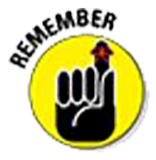 فکرکردن به‌صورت خودکاربسیاری از افکار شما، چه خوب و چه بد، بدون آگاهی یا اجازه‌ی شما به‌طور خودکار به سراغ شما می‌آیند و این بخشی از مشکل است. این افکار خودکار می‌توانند نمایش را اجرا کنند. اغلب این حالت به شکل نشخوار فکری است که به آن نگرانی بیش‌از‌حد نیز گفته می‌شود. افکار شما به سرعت حرکت می‌کنند و از یک نگرانی، پشیمانی و یا شکست به دیگری تغییر می‌کنند. همان‌طورکه در فصل ۶ و بعد در فصل‌های ۱۰ و ۱۱ خواهیددید، آگاهی از فرآیند‌های فکری خود و شناسایی جنبه‌های منفی و تحریف‌کننده‌ی تفکر شما ابزار مهمی برای کمک به تغییر چنین تفکری است. خاموش‌کردن ذهن شمافقط اگر یک سوئیچ در کنار سر خود داشتید، با یک تلنگر سریع به‌سادگی می‌توانست نشخوار فکری، نگرانی، اضطراب، صدمه و عصبانیت همه‌ی افکار و احساسات ناراحت‌کننده‌ای را که به ذهن شما هجوم می‌آورد، متوقف کند. واضح است که شما یک کلید روشن و خاموش برای کنترل افکار خود ندارید. بااین‌حال شما بیش از آنچه تصور می‌کنید بر افکار و احساسات خود کنترل دارید. شما می‌توانید از آنچه فکر می‌کنید آگاه‌تر شوید و تصمیم بگیرید که چقدر باید به این افکار و احساسات توجه و اهمیت دهید. هدف شما این است که ذهن خود را، اگر نه همیشه به‌عنوان یک دوست، حداقل به‌عنوان بخشی از خود ببینید که بتوانید آن را کنترل، مدیریت و آرام کنید.              به‌سادگی به خودتان بگویید: «من دیگر به این چیز‌ها فکر نمی‌کنم!» به ندرت 
                  جواب می‌دهد. سرکوب افکار ناخواسته با ر‌هایی از آنها کار سختی است. به یاد 
                   داشته‌باشید زمانی که دوستی، شما را به چالش کشید: «به فیل‌های صورتی فکر نکنید» وقتی گله‌ای از فیل‌های صورتی ذهن شما را پر می‌کند، به سختی کلمات از دهان دوست شما خارج می‌شود. هر چه بیشتر تلاش کنید که به چیزی فکر نکنید، احتمال اینکه درواقع به آن چیز فکر کنید بیشتر است. 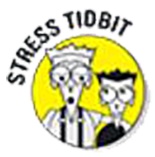 بخش‌های زیر تکنیک‌های مؤثری را ارائه می‌کنند که نشان داده‌شده‌اند برای فرار از افکار منفی مداوم به شما کمک می‌کنند. من با تکنیکی شروع می‌کنم که بر افکار ناخواسته خاص تمرکز می‌کند و به راه‌های دیگر مقابله با اشکال عمومی‌تر پریشانی عاطفی می‌رسد. جلوی افکار ناخواسته‌ی خود را بگیریدگاهی‌اوقات یک فکر یا نگرانیِ ناخواسته، شما را می‌گیرد و ر‌ها نمی‌کند. شاید نگرانی ناراحت‌کننده‌ای دارید که مدام در افکار شما نفوذ می‌کند و شما را از لذت بردن از یک عصر دل‌پذیر با دوستان باز می‌دارد. یا شاید درحال تلاش برای به‌خواب‌رفتن هستید و افکاری که در سرتان می‌چرخند خوابیدن را غیرممکن می‌کنند. می‌دانید که هیچ کاری نمی‌توانید با نگرانی‌تان انجام‌دهید و نگرانی‌تان فقط اوضاع را بدتر می‌کند. اگر بتوانید به‌نحوی به این موضوع فکر نکنید، بهتر است؛ اما چگونه؟ اینجاست که تکنیکی به نام توقفِ فکر می‌تواند مفید باشد. این روشی مؤثر، برای دور نگه‌داشتن موقتی نگرانی‌ها و ناراحتی‌های تکراری است و همچنین در تضعیف آن افکار، مؤثر است و احتمال بازگشت آنها را کاهش می‌دهد. تمرکز روی دو چیز به‌طور هم‌زمان، سخت است؛ بنابراین اگر ذهن شما پر از افکار ناراحت‌کننده است، مسیر خود را تغییر دهید. چیز دیگری را پیدا کنید، یک فکر «خواسته» که واقعاً از فکرکردن به آن لذت می‌برید. در اینجا نحوه‌ی استفاده از این تکنیک برای شما آورده‌شده‌: ۱. 	افکار ناخواسته‌ی خود را یادداشت کنید. روی یک کاغذ، سه یا چهار فکری را که مکرراً باعث ایجاد ناراحتی می‌شوند، یادداشت کنید. این می‌تواند یک خاطره‌ی ناراحت‌کننده (خجالت شما از گفتن حرف احمقانه در یک جلسه)، یک ترس آینده (یک ملاقات دندانپزشکی در آینده) و یا یک اضطراب خیالی (سقوط هواپیما) باشد. ۲. 	به چند فکر جایگزین خوشایند فکر کنید. سه یا چهار فکر خوشایند و شادی را که ممکن‌است داشته‌باشید، بنویسید، مانند گرفتن یک تعطیلات عالی، دستیابی به یک هدف بلندمدت، اسکی روی کوه، خرید؛ هر تجربه‌ی خوشایند گذشته یا آینده. این افکار خوشایند را در حافظه‌ی خود نگه دارید تا بتوانید به‌راحتی آنها را به یاد بیاورید. ۳. روی یک فکر ناخواسته تمرکز کنید. مکانی را پیدا کنید که حدود ۲۰ دقیقه در آن هیچ مزاحمی وارد نشود. راحت بنشینید یا دراز بکشید، چند نفس عمیق بکشید و بدن خود را تاجایی‌که می‌توانید آرام کنید. چشمان خود را ببندید و یکی از افکار ناخواسته‌ی خود را انتخاب کنید. (در ابتدا ناراحت‌کننده‌ترین فکر خود را انتخاب نکنید. بعداً به کار‌های سخت‌تر خواهیدرسید.) با استفاده از تمام حواس خود وارد افکار ناراحت‌کننده‌ی خود شوید؛ ظاهر، احساس و غیره. کمی آن فکر ناخواسته را نگه دارید. ۴. فریاد توقف! اکنون (و ممکن‌است کمی عجیب به نظر برسد) کلمه‌ی «ایست» را فریاد بزنید. در همان زمان، یک علامت توقف شش ضلعی قرمز و سفید را تَصوُر کنید؛ می‌دانید، نوعی که در گوشه‌ی خیابان می‌بینید. علامت خود را بزرگ و زنده کنید. ۵. 	آن فکر را جایگزین کنید. آن فکر ناخواسته را با یکی از افکار خوشایند خود جایگزین کنید. از نظر ذهنی توجه خود را به آن تصویر و احساس مثبت معطوف کنید. در این فکر جایگزین غوطه‌ور شوید و آن را با تصاویر بصری، صدا‌ها و شاید حتی بو‌ها و مزه‌ها تقویت کنید (شام شکرگزاری؟). ۶. 	این فرایند را تکرار کنید. این کار را دوباره با همان فکر ناخواسته انجام‌دهید. سپس آن را با یک فکر ناخواسته‌ی دیگر امتحان کنید. اگر فکر دل‌پذیر جایگزینیِ شما، بخشی از قدرت خود را از دست داد، از یکی از افکار دیگر خود استفاده کنید. بعد از اینکه در این مورد بهتر شدید، از فریادزدن «ایست» دست بردارید و فقط کلمه را در ذهن خود فریاد بزنید. شما اکنون آماده‌اید که این را در زندگی واقعی عملی کنید.                تصویر علامت و «ایست» صوتی یا بی‌صدا، توالی فکر شما را مختل می‌کند و 
                     فکر ناخواسته را موقتاً از ذهن شما دور می‌کند. بااین‌حال، هشدار دهید: 
                    احتمالاً بازخواهدگشت و ممکن‌است مجبور شوید این دنباله را دوباره تکرار کنید؛ اگر فکر یا تصویر استرس‌زای شما قوی است، ممکن‌است برای تضعیف یا ازبین‌بردن این تکنیک، تکرار‌های زیادی لازم باشد. به آن بچسبید. 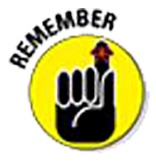 از فکر بیرون بیاییدیکی از انواع روش‌های توقف فکر که برای بسیاری از افراد مفید بوده‌است، استفاده از یک کش لاستیکی برای کمک به قطع‌کردن یک فکر ناراحت‌کننده است. به‌سادگی یک کش لاستیکی معمولی بردارید و آن را دور مچ‌دست خود قرار دهید. اکنون، هرزمان که متوجه شدید یک فکر مزاحم یا ناخواسته، افکار شما را شلوغ کرده‌است، کش را بکشید و اجازه دهید مچ‌دست شما را ببندد. این نباید دردناک باشد؛ فقط یک یادآوری تیز است که می‌خواهید این فکر ناراحت‌کننده از بین برود. از علامت توقف ذهنی خود استفاده کنید و به یاد داشته‌باشید که فکر ناخواسته‌ی خود را با چیزی دل‌پذیرتر جایگزین کنید.              یکی از راه‌های تقویت تکنیکِ «توقف» ترکیب آن با تکنیک تنفس است. 
                   به‌جای اینکه افکار ناخواسته‌ی خود را با افکار دل‌پذیر جایگزین کنید، 
                   روی تنفس خود تمرکز کنید. چند نفس آهسته و عمیق بکشید و شروع به شمارش نفس‌های بازدم خود کنید، از یک تا ده به جلو و سپس از ده به یک به عقب. هربار که با آن افکار ناخواسته و ناراحت‌کننده مواجه شدید، این روند را تکرار کنید. حواستان را پرت کنیداغلب اوقات تفکر شما به سمت جنوب می‌رود و نگرانی‌ها و ترس‌های شما زمانی تشدید می‌شود که زمان آزاد زیاد و بدون تمرکز داشته‌باشید. مهم نیست در زندگی شما چه اتفاقی می‌افتد، ممکن‌است چیزی برای نگرانی پیدا کنید. به نظر می‌رسد که به محض حل‌شدن یک موقعیت استرس‌زا، چیز دیگری برای ناراحتی پیدا می‌کنید. شاید ساده‌ترین راه برای آرام‌کردن ذهنتان این باشد که حواس خود را با تمرکز روی فکر، علاقه و فعالیت دیگری که توجه شما را نگه می‌دارد و هدایت می‌کند، منحرف کنید. این ایده ممکن‌است بدیهی به نظر برسد اما تعجب خواهیدکرد که چقدر مردم این گزینه را نادیده می‌گیرند. روانشناسان می‌دانند که تمرکز روی دو چیز به‌طور هم‌زمان بسیار سخت است؛ بنابراین اگر ذهن شما پر از افکار ناراحت‌کننده است، مسیر خود را تغییر دهید. چیز دیگری برای فکرکردن پیدا کنید. درست مانند چالش «فیل صورتی» که قبلاً در این فصل به آن اشاره کردم، می‌توانید یک تصویر منفی را با جایگزین‌کردن آن با تصویر دیگری حذف کنید؛ مثلاً «خرس‌های قطبی سفید». هربار که یک تصویر یا فکر نگران‌کننده و نامطلوب، خود را نشان می‌دهد، حواس خود را با یک فکر یا فعالیت مثبت دیگر پرت کنید. در اینجا چند ایده و مشارکت پیشنهادی وجود دارد که باید درنظر بگیرید: چیزی را در زندگی خود به خاطر بیاورید که برای آن سپاسگزار هستید. اتفاق خوبی را که برایتان افتاده به خاطر بسپارید. به چیزی فکر کنید که منتظرش هستید. به باشگاه بروید. کتاب، روزنامه و یا مجله بخوانید. کمی تلویزیون تماشا کنید. به سینما بروید. با یک دوست صحبت کنید. با رایانه‌ی خود کار یا بازی کنید. ورزش کنید. خود را در پروژه یا سرگرمی غوطه‌ور کنید. به موسیقی موردعلاقه‌ی خود گوش دهید. در باغ یا طبیعت، خود را مشغول کنید. پرش به هر یک از این افکار یا فعالیت‌ها، به این معنا نیست که شما درحال حذف یا تغییر موقعیت استرس‌زا هستید (رویکرد‌های مستقیم‌تر در فصل‌های دیگر به شما کمک می‌کند این کار را انجام‌دهید) اما می‌تواند شما را از نُشخوار فکری و نگرانی تا زمانی که به یک استراتژی بلندمدت دست یابید، دور کند.               مانند هرچیز دیگری در زندگی، می‌توانید در حواس‌پرتی زیاده‌روی کنید. از 
                   دست‌دادن برخی فعالیت‌های لذت‌بخش می‌تواند آرامش‌بخش باشد و تعادلی 
                   را در سایر بخش‌های زندگی پر‌استرس شما ایجاد کند. بااین‌حال، حواس‌پرتیِ بیش‌از‌حد ممکن‌است خوب نباشد. ساعت‌ها صرف تماشای تلویزیون، انجام یک بازی رایانه‌ای و یا مرور آنلاین، ممکن‌است حواستان را پرت کند اما ممکن‌است تجربه‌های مفید دیگری را از دست بدهید. پس به دنبال تعادل بروید. 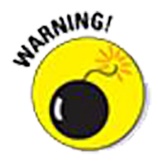 استفاده از تخیل شمایکی از بهترین راه‌ها برای آرام‌کردن ذهن و متوقف‌کردن نگرانی‌های ناخواسته و مداوم، استفاده از تخیل است. اگر بتوانید آن فکر یا تصویر استرس‌زا را با ایده‌ای آرام‌بخش جایگزین کنید، به احتمال زیاد احساس بهتری خواهیدداشت. در اینجا چگونه است: ۱. مکانی را پیدا کنید که برای چنددقیقه مزاحمی نداشته‌باشید و راحت باشید، روی صندلی موردعلاقه‌ی خود بنشینید یا دراز بکشید. ۲. به تصویری فکر کنید -یک مکان، یک صحنه یا خاطره- که شما را آرام می‌کند.  شکل ۱-۵ یک مثال را نشان می‌دهد.  از تمام حواس خود برای زنده‌کردن آن صحنه‌ی تصورشده ‌استفاده کنید. از خود بپرسید: من چه می‌بینم؟ چه چیزی می‌توانم بشنوم؟ چه بویی می‌توانم داشته باشم؟ چه احساسی می‌توانم داشته باشم؟ ۳.  به خود اجازه دهید کاملاً در تصویر خود غوطه‌ور شوید و به آن اجازه دهید شما را کاملاً آرام کند. 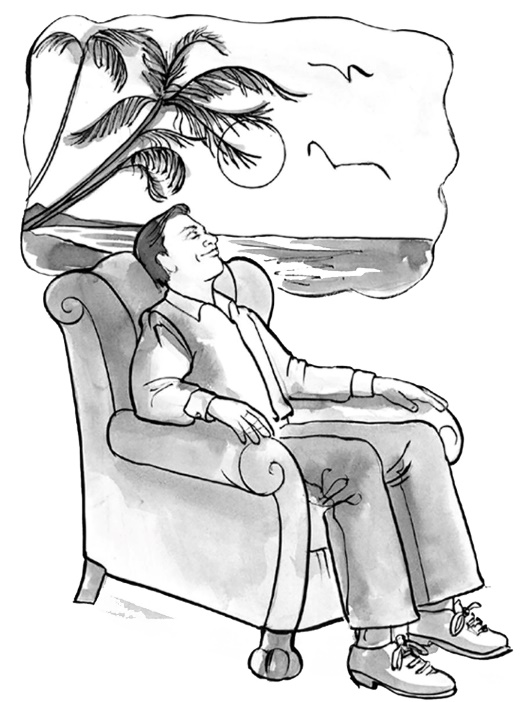 تصویرسازی پم تانزیشکل ۱-۵: این آرامش‌بخش نیست؟ می‌گویید: «به نظر خوب است اما تصویر آرامش‌بخش من چیست؟» سعی کنید یکی از این تعطیلات ذهنی (شامل بلیط هواپیما) را تصور کنید: پکیج کارائیب: تصور کنید که در ساحل یک جزیره‌ی کارائیب هستید. هوا عالی است. روی شن‌های خنک دراز کشیده‌اید، احساس می‌کنید نسیم گرمی بدنتان را نوازش می‌دهد. صدای تپش امواج اقیانوس در ساحل و صدای جیک‌جیک پرندگان استواییِ ایستاده بر کف دست‌ها را می‌شنوید. به آرامی یک پینا کولادا می‌نوشید. می‌توانید لوسیون برنزه‌کننده با رایحه‌ی نارگیل خود را استشمام کنید. شما احساس فوق‌العاده‌ای دارید. شما آرام هستید. ذهن شما کاملاً در آرامش است. استخر: شما در یک قایق بادی بزرگ دراز کشیده‌اید و با خوشحالی در یک استخر زیبا شناور هستید. روز عالی است. آسمان آبی، عمیق است و خورشید بدن آرام شما را گرم می‌کند. تکان ملایم قایق را در آب احساس می‌کنید. صدای آرامش‌بخش پیشخدمت را می‌شنوید که تا نیم ساعت بعدی، از ناهار بوفه خبر می‌دهد. راضی هستید که می‌توانید برای همیشه اینجا دراز بکشید (حداقل تا زمانی که آن بوفه را سرو کنند). بسته‌ی زمستانی سرزمین عجایب: خود را در یک کابین کوچک در ورمونت تصور کنید. (اگر سلیقه‌تان به چیز‌های عجیب‌تری بستگی دارد، صحنه را به آسپن یا گستاد تغییر دهید؛ هزینه‌ی هر کجا که می‌روید یکسان است!) شما برف هستید اما این خوب است زیرا لازم نیست جایی باشید و هیچ جا نباشید. یکی باید با شما تماس بگیرد. همچنین، شما تنها نیستید؛ یک شخص موردعلاقه با شما است و هر دو در مقابل آتشی که می‌سوزد، دراز کشیده‌اید. موسیقی ملایم در پس‌زمینه پخش می‌شود. شما درحال خوردن غذای داغ، شراب داغ و یا شامپاین هستید. خاطره‌ای خوشایند: خاطره‌ای را تصور کنید، احتمالاً مربوط به دوران کودکی خود یا مربوط به زمان اخیر که به‌طور خاص، شاد و رضایت‌بخش است. این می‌تواند یک تعطیلات طولانی قبلی، یک جشن تولدی که دوست داشتید و یا زمانی که با یک حیوان خانگی، دوران کودکی را سپری کرده‌اید، باشد. هیچ‌کدام از این نمونه‌ها این کار را برای شما انجام نمی‌دهند؟ سپس با تصویرِ آرامش شخصی، به خود بیایید. ممکن‌است یکی از این موارد را امتحان کنید: غوطه‌ورشدن در حمام گرم و صابونی ... موسیقی ملایم ... نور شمع ...قدم‌زدن در جنگلی ساکت ... پرنده‌ها غوغا می‌کنند ... خش‌خش برگ‌ها ...درازکشیدن زیر درختی در پارک ... نسیم گرم ... چَهچَه...در راحت‌ترین صندلی شما ... خواندن یک کتاب عالی ... بدون چهچه ...            آنچه می‌بینید و می‌شنوید معمولاً بر تخیل شما مسلط است؛ اما حواس لامسه، 
                  چشایی و بویایی خود را فراموش نکنید. با افزودن این ابعاد حسی، می‌توانید 
                  تصاویر خود را غنی کرده و آنها را درگیرتر کنید. شن‌و‌ماسه را بین انگشتان پا 
                 احساس کنید. قهوه‌ی تازه دم‌شده را بو کنید؛ نمک موجود در هوا را بچشید. چیز‌ها را حرکت دهیدلازم نیست تصویر شما یک صحنه‌ی ثابت باشد. می‌تواند تغییر کند و حرکت کند. شما ممکن‌است، برای مثال: یک رویداد ورزشی را تصور کنید که از آن لذت می‌برید. این می‌تواند یک بازی بیس‌بال باشد که شما در آن شرکت کرده‌اید. به‌طور ذهنی نمایشنامه‌ها را دنبال کنید، همان‌طورکه در طول دوره‌ها کار می‌کنید. طرفدار بیس‌بال نیستید؟ سعی کنید مسابقه‌ی تنیس را تصور کنید. سعی کنید فیلم‌های موردعلاقه را در ذهن خود بازپخش کنید، صحنه‌های مختلف را تجسم کنید و تکه‌هایی از دیالوگ را پر کنید. فیلم‌های منظره، فوق‌العاده کار می‌کنند. جزئیات سفری را که انجام‌داده‌اید به خاطر بسپارید و سفر خود را از جایی به مکان دیگر مرور کنید. این تصویرسازی هدایت‌شده، همان‌طورکه از آن نام برده می‌شود، می‌تواند به شما کمک کند تا تمرکز و علاقه‌مندی به تصویر خود داشته‌باشید و اطمینان حاصل کند که افکار ناخواسته و مزاحم خارج از تصویر باقی می‌مانند. من نگرانم؟ نگرانی یکی از راه‌هایی است که ذهن شما را سرحال کرده و شما را تحت استرس نگه می‌دارد. ممکن‌است در طول روز یا ساعت سه‌صبح که ترجیح می‌دهید بخوابید، نگران باشید. ممکن‌است نگران یک رابطه باشید یا اینکه چگونه می‌خواهید پولی را برای همه‌ی چیز‌هایی که در این ماه پرداخت کرده‌اید به دست‌آورید. نگرانی شما هر چه باشد، ممکن‌است ذهن شما را یک مایل در دقیقه درحالت دویدن نگه دارد. خاموش‌کردن این نگرانی‌ها به‌تنهایی یک فصل کامل را تضمین می‌کند؛ فصل ۱۲ تکنیک‌ها و استراتژی‌های مؤثر در اختیار شما قرار می‌دهد که می‌تواند به کاهش و کنترل نگرانی‌های ناراحت‌کننده کمک کند. بااین‌حال، در اینجا دو استراتژی ساده وجود دارد که باید استرس و سطح نگرانی شما را کاهش دهد. نگرانی‌هایتان را برنامه‌ریزی کنیدگاهی‌اوقات نگرانی‌های شما به دنبال راه‌حل هستند. شما نمی‌توانید آنها را ر‌ها کنید. حواس‌پرتی یا طفره‌رفتن ممکن‌است باعث تسکین موقتی شود اما آنها راه‌حل نیستند. اینها ممکن‌است مشکلات واقعی یا مسائلی باشند که باید حل شوند: چگونه می‌خواهید شغل بهتری پیدا کنید؟ چگونه می‌توانید به فرزندتان کمک کنید در مدرسه شادتر باشد؟ چگونه به شخص مهم خود بگویید که می‌خواهید از هم جدا شوید؟ تلاش برای حل این عواملِ استرس‌زا، درلحظه ممکن‌است به دو دلیل ایده‌ی خوبی نباشد: ساعت ۳ صبح است و شما به خواب خود نیاز دارید. شما بیش‌از‌حد استرس دارید و تفکر شما درهم شده‌است. یک راه‌حل این است که زمانی را برنامه‌ریزی کنید که بتوانید مشکل را حل کنید و بفهمید چه کاری باید انجام‌دهید. ممکن‌است «فردا صبح هنگام صبحانه» یا «این آخر هفته که من در باشگاه هستم» باشد. برای مثال، ریتا بی‌وقفه نشخوار می‌کند اما به‌جایی نمی‌رسد، سعی می‌کند بفهمد چگونه به مدیرش بگوید که از کاری که انجام‌ می‌دهد خسته‌شده و خواهان تغییر است. او یک جلسه‌ی صبحگاهی با خودش در یک کافی‌شاپ تعیین می‌کند. در «جلسه»، او برخی از افکار را در مورد آنچه می‌خواهد بگوید روی کاغذ می‌آورد. او تمرین می‌کند که چگونه ایده‌های خود را ارائه دهد. تفکر او واضح‌تر است. متمرکزتر از آنچه که در ساعت ۳ صبح یا در پایان یک روز طولانی و خسته‌کننده‌ی دیگر در محل کار بود، احساس می‌شود. نگرانی‌هایتان را منفجر کنیدگاهی‌اوقات شوخ‌طبعی می‌تواند به شما در پراکنده‌کردن نگرانی کمک کند. می‌تواند به شما کمک کند دیدگاهی به دست‌آورید و از دور به نگرانی خود نگاه کنید. به‌عنوان‌مثال، فرض کنید نگران هستید که ممکن‌است در یک جلسه چیزی احمقانه بگویید. شما فکر می‌کنید: «اوهوم، این وحشتناک است!» نشخوار فکری می‌کنید، بیش‌از‌حد نگران و غمگین می‌شوید. در عوض، سعی کنید عواقب آن را منفجر کنید: «وای خدای من، آنها برای همیشه به من خواهندخندید! من شوخی دفتر خواهم بود! پوستر‌های من در آشپزخانه پخش می‌شود. هر سال آنها یک روز ویژه را به یاد گاف من اختصاص می‌دهند!»من این‌طور فکر نمی‌کنم. ضربه‌زدن به باند (یا بهتر است بگوییم: کوارتت زهی)همان‌طورکه ویلئام کنگرو، نمایشنامه‌نویس، مشاهده کرد، موسیقی جذابیت‌هایی برای تسکین سینه‌های وحشی دارد. حق با او بود، اگرچه می‌توانست پا، بازو، فک و سایر بخش‌های آناتومی انسانِ وحشی را اضافه کند. موسیقی‌درمانگران، می‌دانند که گوش‌دادن به موسیقی می‌تواند منجر به تغییرات فیزیولوژیکی قابل‌توجهی در بدن شما شود: ضربان‌قلب شما کاهش می‌یابد، تنفس شما کند می‌شود و فشارخون شما کاهش می‌یابد؛ اما همه‌ی موسیقی‌ها این کار را انجام نمی‌دهند. برخی از موسیقی‌ها می‌توانند شما را ناراحت کنند و استرس شما را بیشتر کنند. (به آن گروه متالیکا فکر کنید که در طبقه‌ی بالا زندگی می‌کند.) موسیقی‌های دیگر ممکن‌است شما را به وجد بیاورند اما باز هم اثر آرام بخشی ندارند. دنبال باروک برویددر زیر لیست کوتاهی از آهنگسازان و آهنگ‌های آزمایش‌شده در میدان (باروک و غیره) آمده‌است که باید نبض شما را کاهش دهند. باخ: حرکات دوم کندتر برای آرامش یافتن مناسب هستند. هندل: موسیقی آبیشوپن: شبگردیشوبرت: سمفونی شماره‌ی ۸ در بی‌مینورپاچبل: کاننآلبینونی: آداجیو در جی مینورموتزارت: کنسرتو پیانو شماره‌ی ۲۱بتهوون: سمفونی شماره‌ی ۶ همچنین به‌عنوان سمفونی پاستوریال شناخته می‌شود. الگار: سلام عشقطرفدار کلاسیک نیستید؟ البته لازم نیست موسیقی آرامش‌بخش همگی کلاسیک باشد. اگر از طرفداران جاز هستید، احتمالاً باخ و موتزارت به‌اندازه‌ی چارلز می‌نگوس مؤثر نیستند. سایر اشکال موسیقی می‌توانند فوق‌العاده آرامش‌بخش باشند. بسیاری از ضبط‌های عصر جدید به‌خوبی کار می‌کنند. هیچ قطعه‌ی موسیقی برای همه کار نمی‌کند. آزمایش کنید. آنچه را که به شما آرامش می‌دهد، پیدا کنید. در هنگام رفت‌وآمد در ماشین، قبل از خواب در رختخواب و در اتاق موردعلاقه‌ی خود، روی صندلی موردعلاقه‌ی خود گوش دهید. هدفون و پخش‌کننده‌ی موسیقی شخصی به شما امکان می‌دهند موسیقی خود -و حالت آرامش- را به هر کجا که می‌روید ببرید. از جنگل بارانی بازدید کنیدچند سال پیش، در تعطیلات در کنار اقیانوس بودم و درحالی‌که در کنار آب می‌چرخیدم، مبهوت صدا‌های آرامش‌بخش امواجی که به‌طور ریتمیک، ساحل را نوازش می‌دادند، بودم. فکر کردم، آیا خوب نیست اگر این صدا بتواند مرا در خانه‌ام در شهر بخواباند؟ خوب، من می‌توانم و شما هم می‌توانید. این روز‌ها، دستگاه‌های صوتی الکترونیکی می‌توانند تقریباً هر صدایی را که تصور کنید، بازتولید کنند. این دستگاه‌ها نسبت به چند سال پیش قیمت بسیار پایین‌تری دارند و به‌عنوان اپلیکیشن روی لپ‌تاپ یا گوشی هوشمند شما نیز در دسترس هستند. پس اگر مثل من صدای امواج را دوست دارید، عرق نکنید. یا در مورد یک جنگل بارانی استوایی چطور؟ شاید دوست دارید با صدای باران روی پشت‌بام، شرشر یک جوی آب و یا قلب تپنده آرام شوید. انتخاب با شماست. از رایحه‌های معمولی استفاده کنیدگوش‌های شما تنها راه رسیدن به آرامش ذهنی نیستند. بینی شما نیز می‌تواند کار کند. قرن‌هاست که مردم از عطر‌ها برای ازبین‌بردن استرس و تنش استفاده می‌کنند. یک عطر می‌تواند احساس آرامش را برانگیزد. درواقع، رایحه‌درمانی، یک درمان مکمل و جایگزین برای پزشکی است که ، به استفاده از حس بویایی به‌عنوان وسیله‌ای برای تغییرات عاطفی، می‌پردازد. مطالعات انجام‌شده توسط الن هیرش، مدیر عصب‌شناسی بنیاد درمان و طعم و مزه در شیکاگو، نشان می‌دهد که ارتباطی بین بو و خُلق وجود دارد: حالت روحی شما ممکن‌است پایه‌ی زیستی داشته‌باشد. دکتر هیرش دریافت که بخشی از مغز که بو را ثبت می‌کند ممکن‌است از نظر بیولوژیکی با بخشی از مغز که احساسات را ثبت می‌کند، مرتبط باشد. مطمئناً رایحه‌ی مناسب می‌تواند به شما آرامش دهد و روحیه‌ی بهتری به شما بدهد. در اینجا برخی از بوی‌هایی که به‌راحتی پیدا می‌شوند و باعث رضایت روحی شما می‌شوند وجود دارد که ممکن‌است بخواهید درنظر بگیرید: یک کاسه، سیب سبز روی میز شمالوسیون ضد آفتابعصاره‌ی وانیلخوراکی تازه پخته‌شده از تقریباً همه‌چیزصابون، کرم دست، روغن حمام، عطر و اَفتِرشِیوقهوه‌ی تازه دم‌شدهشمع‌های روشن می‌توانند افزودنی فوق‌العاده به مجموعه دستگاه‌های کاهش استرس شما باشند. یک شمع سوزان دلالت بر عشق، گرما، صلح و آرامش دارد. سوسو‌زدن شعله می‌تواند خواب‌آور باشد. سوزاندن شمع‌های معطر فقط به تأثیر آن می‌افزاید. اینکه از کدام رایحه استفاده کنید بستگی به این دارد که چه چیزی دل‌پذیرتر و جذاب‌تر است. عطر‌های وانیلی و گُلی معمولاً آرامش‌بخش هستند. اغلب، این عطر‌ها خاطرات خوش دوران کودکی را به یاد می‌آورند.کوکتل عطر خود را مخلوط‌کنیداگر زمانی برای پختن نان یا نوشیدن قهوه ندارید، سعی کنید با استفاده از روغن‌های موجود در بازار عطر کاهش‌دهنده‌ی استرس خود را بسازید. «روغن‌های ضروری» و «روغن‌های طبیعی» مزایای درمانی بهتری دارند اما روغن‌های مصنوعی هزینه‌ی کمتری دارند. می‌توانید این عطر‌های دل‌پذیر را از تعدادی مغازه یا آنلاین خریداری کنید. اسانس‌ها را می‌توانید در مغازه‌های لذیذ یا فروشگاه‌های صنایع‌دستی با قیمتی بسیار کمتر از بوتیک‌ها یا مارکت‌های مجلل‌تر پیدا کنید. اگر در خلق‌وخوی خودتان هستید، می‌توانید کتاب‌هایی را در کتابخانه‌ی محلی‌تان پیدا کنید که به شما نشان می‌دهد چگونه اسانس‌ها را از گل‌ها استخراج کنید. برخی از رایج‌ترین روغن‌هایی که برای ایجاد حالتی آرام استفاده می‌شوند عبارتند از: اسطوخودوس، گل رز، یاسمن، بابونه، شکوفه‌ی پرتقال، وانیل، ترنج، شمعدانی و چوب صندل. اغلب می‌توانید روغن‌ها را ترکیب کنید تا عطری جدید و آرامش‌بخش ایجاد کنید.        برخی از روغن‌ها را می‌توان مستقیماً استنشاق کرد، ولی برخی دیگر باید در وان حمام اضافه ‌شوند. روغن‌های خاصی را می‌توان مستقیماً
 به بدن مالید اما برخی از روغن‌ها برای برخی افراد به‌عنوان محرک عمل می‌کنند. در دوران بارداری باید از مصرف برخی روغن‌ها اجتناب شود. بهتر است قبل از شروع آزمایش، توصیه‌های آگاهانه‌ای دریافت کنید. می‌توانید با آروماتراپی، اثر کتی‌کویل (وایلی)، مشورت کنید.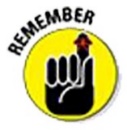 بوی یک خاطرهیک رایحه می‌تواند باعث ایجاد خاطرات تلخ شود. به نظر می‌رسد در مغز ما پیوندی بین حافظه و بویایی وجود دارد. ترفند، البته، یافتن بویی است که باعث ایجاد یک خاطره‌ی دل‌پذیر و آرامش‌بخش می‌شود. یکی از بو‌های موردعلاقه‌ی من، بویی است که هنگام خشک‌شدن لباس از دریچه‌ی خشک‌کن می‌آید زیرا من در کودکی ساعات زیادی را در رخت‌شویی عمه‌ام گذراندم. برای اکثر مردم، این بو فقط به‌معنای کار است. علف‌های تازه چیده‌شده به یاد روز‌های کودکی من است که جلوی خانه بازی می‌کردم. سعی کنید با کشف رایحه‌هایی که خاطرات خوشی را برای شما به وجود می‌آورد، این پدیده را مهار کنید. هیچ کاری نکنید: مدیتیشن برای شما خوب استاز بین تمام راه‌های آرامش‌بخش، احتمالاً یکی از راه‌هایی که بیشترین سوءظن را برمی‌انگیزد مدیتیشن است. هنگامی‌که به مدیتیشن فکر می‌کنید، به احتمال زیاد تصاویری از مردان ریشو را با لباس زعفرانی که در وضعیت "نیلوفرآبی" نشسته‌اند تداعی می‌کنید. شما احساس می‌کنید که در دفتر کار به‌خوبی پیش نمی‌رود. تعجب‌آور نیست که ممکن‌است در مورد پریدن و پیوستن به جنبش، کمی احتیاط کنید. بااین‌حال، این احتمال وجود دارد که شما قبلاً مدیتیشن کرده باشید. شاید نمی‌دانستید که این کار را می‌کردید اما در آن مواقعی که ذهنتان آرام، بی‌نظم و متمرکز می‌شود و روزتان را پردازش نمی‌کنید یا به میلیون‌ها چیز فکر نمی‌کنید، دارید کاری انجام می‌دهید که بسیار شبیه به مدیتیشن است. بخش‌هایی که در ادامه می‌آیند، مدیتیشن را به‌عنوان یک ابزار مهم کاهش‌استرس معرفی می‌کنند که به‌خوبی در جعبه‌ابزار استرس شما قرار می‌گیرد. از شرق به غرب می‌آیدمردم در شرق -به ویژه کسانی‌که با برخی از اعتقادات مذهبی یا فلسفی موافق هستند- به‌معنای واقعی کلمه، برای هزاران سال، مراقبه را تمرین کرده‌اند. این تمرین‌کنندگان از مدیتیشن به‌عنوان وسیله‌ای برای جستجو و یافتن آرامش درونی، روشنگری و هماهنگی با کیهان استفاده می‌کنند. بااین‌حال، مدیتیشن در جهان غرب چندان مورد پذیرش قرار نگرفته‌است. غربی‌ها تمایل داشته‌اند که مراقبه را به‌عنوان یک چیز بیگانه و دورازدسترس و گاهی به‌عنوان تعصب مذهبی ببینند. در دهه‌ی ۶۰، زمانی که ماهاریشی -یک گروه محبوب در آن زمان- ظهور کرد، غربی‌ها شروع به پیونددادن مراقبه، با یک گروه حاشیه‌ای نیمه وحشی از جامعه کردند. مدتی است که محققان از اثرات مثبت مدیتیشن آگاه هستند. هربرت بنسون، M. D.  از مؤسسه‌ی بنسون-هنری برای پزشکی ذهنِ بدن در بیمارستان عمومی ماساچوست، یکی از اولین کسانی بود که مدیتیشن را به مخاطبان غربی انطباق داد و معرفی کرد. از آن زمان، اصول و تمرین مراقبه از مقبولیت و اشتیاق گسترده‌ای در غرب برخوردار شده‌است. «به‌هرحال مدیتیشن چه‌کاری می‌تواند برای من انجام‌دهد؟»فواید مدیتیشن گسترده و متنوع است. فوراً متوجه بسیاری از این مزایا خواهیدشد اما برخی دیگر کمتر آشکار هستند و به روش‌های ظریف‌تری بر شما تأثیر می‌گذارند. مهم‌تر از همه، مدیتیشن می‌تواند به شما کمک کند ذهن و بدن خود را آرام و افکار درونی خود را خاموش کنید. مدیتیشن می‌تواند به شما کمک کند کمتر استرس داشته‌باشید. بدن شما کمتر متشنج خواهدشد و ذهن شما آرام‌تر خواهدبود. با کمی تمرین، پس از مدیتیشن باید احساس آرامش، تجدید و شارژ کنید. مدیتیشن به شما اجازه می‌دهد تا کنترل بیشتری بر افکار، نگرانی‌ها و اضطراب‌های خود داشته‌باشید. این مهارتی است که پس از تسلط بر آن، می‌تواند در طول زندگی، به‌خوبی به شما خدمت کند. اما سخت‌تر از آن چیزی است که به نظر می‌رسدمدیتیشن برای مدت زمان کوتاهی (مثل یک دقیقه) بسیار قابل انجام است. چالش این است که بتوانید برای مدت زمان طولانی‌تری مدیتیشن کنید. به ویژه غربی‌ها مقاومت درونی در برابر مراقبه دارند. شما ممکن‌است برخی از ویژگی‌های زیر را به اشتراک بگذارید: غربی‌ها دوست دارند مشغول باشند: احتمالاً دوست دارید فعال باشید و کار‌ها را انجام‌دهید، نه اینکه منفعل باشید و اجازه دهید اتفاقاتی برای شما بیفتد. دوره‌های طولانی بی‌حرکتی باعث ایجاد احساس کسالت و بی‌قراری می‌شود. غربی‌ها به کارتِ امتیازی نیاز دارند: ممکن‌است احساس کنید که باید خودتان را در مورد اینکه چقدر خوب انجام می‌دهید ارزیابی کنید. اگر پس از مدت کوتاهی تمرین، متوجه شدید که خوب کار می‌کنید، می‌توانید به خود -و عملکردتان- بر این اساس امتیاز دهید. یکی از کلید‌های مدیتیشن این است که خودتان را رتبه‌بندی نکنید؛ خوب یا بد. هیچ‌یک از اینها نباید شما را دلسرد کند یا شما را از تمرین مهارت‌های مدیتیشن باز دارد. نه، شما در ۱۲ دقیقه به یک مراقبه‌کننده‌ی ماهر تبدیل نخواهیدشد. بااین‌حال، ممکن‌است از اینکه چقدر سریع شروع به دیدن نتایج مثبت می‌کنید شگفت‌زده شوید. تکرار می‌کنم: به آن پایبند باشید. نتایج به‌خوبی ارزش آن را دارد. آماده‌شدن برای مدیتیشناین بخش یک راهنمای گام‌به‌گام برای آماده‌شدن برای مدیتیشن ارائه می‌دهد، به یاد داشته‌باشید که راه‌های زیادی برای مدیتیشن وجود دارد. این پیشنهادات به شما کمک می‌کند تا برای انواع مختلف مدیتیشن، به ویژه تمرینات ارائه‌شده در این فصل، آماده شوید. ۱. 	یک مکان ساکت پیدا کنید که برای مدتی کسی مزاحم شما نشود. بدون تلفن، بدون تلویزیون؛ هیچ‌چیز. ۲. 	یک وضعیت نشستن راحت پیدا کنید، مانند آنچه در شکل 2-5 نشان داده‌شده‌. به یاد داشته‌باشید که پانزده تا بیست دقیقه در یک موقعیت خواهید ماند.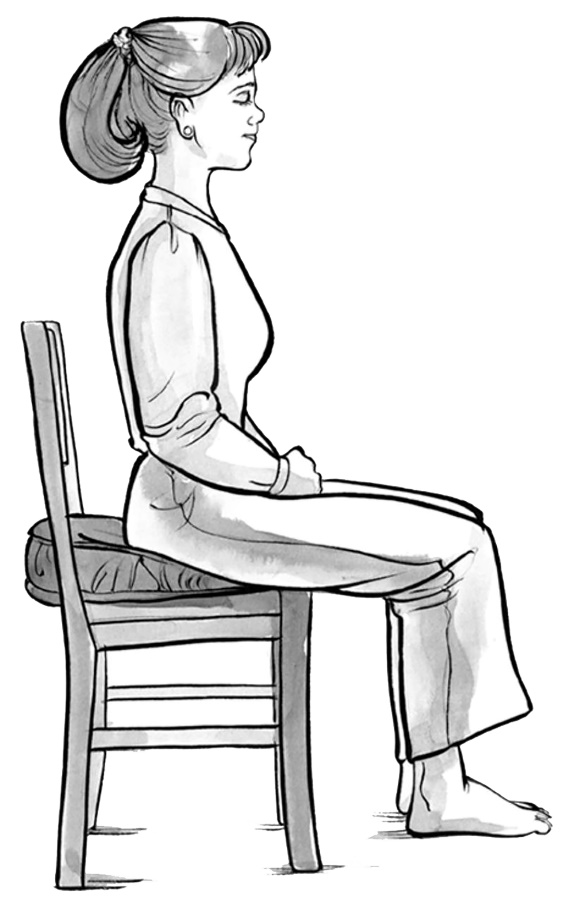 تصویرسازی پم تانزیشکل 2-5: نشستن در یک موقعیت راحت و آرام۳. 	روی صدا، کلمه، حس، تصویر، شی و یا فکر تمرکز کنید. ۴. 	تمرکز خود را حفظ کنید و یک نگرش منفعلانه و پذیرنده اتخاذ کنید. هنگامی‌که در مدیتیشن تمرکز می‌کنید، افکار یا تصاویر مزاحم ممکن‌است وارد ذهن شما شوند و حواس شما را پرت کنند. هنگامی‌که آن افکار رخ می‌دهند، به آنها توجه کنید، این واقعیت را بپذیرید که آنها آنجا هستند و سپس آنها را ر‌ها کنید: نه ناراحت، نه آزاردهنده و نه سرزنش خود.   حدود پانزده یا بیست دقیقه مدیتیشن کنید. اگر می‌خواهید بیشتر مدیتیشن کنید، خوب است. اگر متوجه شدید که احساس ناراحتی می‌کنید، می‌توانید توقف کنید و بار دیگر آن را امتحان کنید. به یاد داشته‌باشید، این یک تمرین بدون‌فشار و بدون مَنیَت است. بعد از اینکه همه‌چیز را آماده کردید، آماده‌ی شروع مراقبه هستید. اگرچه شما اَشکال زیادی از مدیتیشن را برای انتخاب دارید اما رایج‌ترین آنها مدیتیشن شمارشِ نفس و مدیتیشن با یک مانترا (ذکر یا دعا یا کلمات خاصِ حینِ مراقبه) است. بخش‌های زیر به انواع آن می‌پردازد. مراقبه‌ی تنفسمدیتیشن شمارش نفس، مبتنی بر تکنیک‌ها و تمرین‌های "تنفس کنترل‌شده" ‌است که در فصل قبل به آنها اشاره کردم. (برای اطلاعات بیشتر در مورد شکل‌دادن به ریه‌های خود برای مدیتیشن، فصل ۴ را بررسی کنید.) مراقبه‌ی شمارش نفس یکی از اساسی‌ترین و رایج‌ترین اشکال مدیتیشن است. در اینجا چه باید کرد: ۱. 	راحت بنشینید. می‌توانید خود را روی زمین یا روی صندلی قرار دهید. پشت خود را صاف و سر خود را بالا نگه دارید. همچنین راحت لباس بپوشید؛ کفش تنگ، کمربند، کراوات، شلوار زیر و یا هرچیز دیگری که شما را منقبض می‌کند، استفاده نکنید. ۲. 	چشم خود را ببندید و برای تنش اسکن کنید. با استفاده از تکنیک اسکنِ بدنِ یک دقیقه‌ای، که در فصل ۴ توضیح دادم، بدن خود را برای هر تنشی اسکن کنید و سپس هر تنشی را که پیدا کردید ر‌ها کنید. ۳. 	شروع به نفس‌کشیدن به یک روش آرام کنید. با کشیدن چند نفس شکمی (نفس‌کشیدن با استفاده از دیافراگم) آرام شوید. از طریق بینی به آرامی و عمیق نفس بکشید. برای کمک به شما در تنفس آرام، یک بادکنک کوچک را درست زیر ناف خود تصور کنید. همان‌طورکه از سوراخ‌های بینی خود استنشاق می‌کنید، تصور کنید که بالون به آرامی باد می‌شود. ۴. 	بر روی نفس‌کشیدن خود تمرکز کنید. تنفس شما اکنون به موضوع تمرکز شما تبدیل می‌شود. هنگام دم، این نفس را یک حساب کنید. دفعه‌ی بعد که دم می‌کنید دو است و همین‌طور تا رسیدن به ده. سپس دوباره از عدد یک شروع می‌کنید. بی‌صدا برای خودتان بشمارید و اگر شمارش را از دست دادید، به‌سادگی از یک شروع کنید. اگر شمارش را از دست دادید، نگران نباشید؛ این عدد صرفاً چیزی است که باید روی آن تمرکز کنید. اینجا هیچ عدد درست یا غلطی وجود ندارد. ۵. 	اگر متوجه فکر یا تصویری مزاحم شدید، آن را ر‌ها کنید و به شمارش خود بازگردید. این تمرین را حدود ۲۰ دقیقه ادامه دهید و -اگر می‌توانید- این تمرین را دو بار در روز انجام‌دهید. دنبال یک مانترای خوب می‌گردید؟ کلمه‌ی مانترا از سانسکریت آمده‌است: «مان» به‌معنای «اندیشیدن» و «ترا» به‌معنای «آزادکردن» است. اغلب مانترا‌ها به شکل یک یا دو هجا هستند، مانند om به‌معنای «من هستم» یا سوهام به‌معنای «من آن هستم». بسیاری از معلمان مدیتیشن معتقدند که مانترای شما باید معنای شخصی داشته‌باشد. هربرت بنسون، متخصص قلب و محقق، در پاسخ آرامش می‌گوید که یک مانترای شخصی برای مدیتیشن موفق ضروری نیست. دکتر بنسون در آموزش آرامش مراقبه‌ای، استفاده از کلمه‌ی «یک» را به‌عنوان یک مانترا پیشنهاد می‌کند. این کلمه برای بسیاری از ما معنای بسیار کمی دارد و بنابراین خیلی حواس‌پرت‌کننده نیست. مانترای شما همچنین می‌تواند یک کلمه‌ی آرامش‌بخش باشد، مانند «صلح»، «عشق» و یا «آرامش». هرچیزی که به ذهنتان خطور می‌کند، کلمه یا صدایی را انتخاب کنید که حس آرامش‌بخشی برای شما داشته‌باشد. اگر شما می‌خواهید اطلاعات بیشتری در مورد مانتراس و در کل مدیتیشن داشته‌باشید، نگاهی به مدیتیشن برای آدمک‌ها، نسخه‌ی ۲، استفان بودیان و دین اورنیش (وایلی) بیندازید.           احتمالاً رایج‌ترین شکایت در میان مدیتیشن‌کنندگان مبتدی، این است که ذهن 
                آنها به ویژه در ابتدای مراقبه سرگردان است. حتی در روز‌هایی که با هیچ فشار 
                عمده یا مهلت معوقی مواجه نیستید، ذهن شما هنوز می‌تواند میلیون‌ها و یک چیز برای فکرکردن به ذهنتان بیاورد. این طبیعی است. انتظارش را داشته‌باشید و زمانی که این اتفاق افتاد خودتان را مورد ضرب و شتم قرار ندهید. این تمرین را به آزمونی برای توانایی خود در تمرکز تبدیل نکنید. کسب مهارت در تمرکز بدون حواس‌پرتی ممکن‌است مدتی طول بکشد. مدیتیشن با مانترااحتمالاً شناخته‌شده‌ترین و محبوب‌ترین شکل مدیتیشن، مدیتیشن با استفاده از مانترا است. مانترا صدا یا کلمه‌ای است که تکرار می‌کنید. می‌تواند به شما کمک کند ذهن خود را متمرکز کنید و از حواس‌پرتی جلوگیری کنید. پس از انتخاب مانترا، آماده‌ی استفاده از آن هستید: ۱. 	مانند مراقبه‌ی تنفسی که در بخش قبل توضیح داده شد، آرام بنشینید، روی صندلی یا روی زمین. هرگونه حواس‌پرتی را از بین ببرید. چشمان خود را ببندید و تا جایی‌که می‌توانید استراحت کنید. ۲. 	با کمی تنفس عمیق شروع کنید و سعی کنید ذهن خود را از دردسر و نگرانی روز پاک کنید. یادتان باشد که تنها با قفسه‌ی سینه نفس نکشید. تا زمانی که متوجه شوید احساس آرامش بیشتری می‌کنید نفس بکشید. (حدود دوازده نفس باید این کار را انجام‌دهد.)۳. 	اسکن بدن را انجام‌دهید تا ببینید کشش باقیمانده ممکن‌است در کجا پنهان شده‌باشد. ۴. 	روی تنفس خود تمرکز کنید و شروع به تکرار مانترای خود برای خود کنید، یا آن را در سکوت تکرار کنید یا به آرامی آن را نجوا کنید. همان‌طورکه مانترای خود را می‌گویید، "کلمه" را در ذهن خود ببینید. مانترای خود را بار‌ها و بار‌ها تکرار کنید. زمان و ریتمی را پیدا کنید که برای شما راحت باشد؛ مانند قبل، اگر متوجه شدید که تمرکزتان درحال کاهش است، به‌سادگی از این واقعیت آگاه شوید و به آرامی ذهن خود را به سمت مانترا هدایت کنید. این تمرین را حدود ۲۰ دقیقه یا بیشتر انجام‌دهید و سعی کنید تا جایی‌که می‌توانید در هفته تمرینات مدیتیشن را انجام‌دهید. یافتن زمان برای مینی مدیتیشنیک ‌بار شخصی از معلم مدیتیشن پرسید: «تا کی باید مراقبه کنم؟» مرد عاقل پاسخ داد: «حدود ۲۰ دقیقه» و به سرعت اضافه کرد: «اما پنج دقیقه مراقبه‌ی واقعی که انجام می‌دهی بهتر از ۲۰ دقیقه مراقبه‌ای است که قصد انجام آن را دارید اما این کار را نمی‌کنید.»من می‌دانم که شما ممکن‌است ۲۰ دقیقه، آن هم دو بار در روز، برای مدیتیشنِ مسالمت‌آمیز، در گوشه‌ای ساکت وقت نداشته‌باشید؛ حتی اگر وقت داشته‌باشید، ممکن‌است متوجه شوید که رئیس شما -که به‌اندازه‌ی شما روشنفکر نیست- در جلسات مراقبه‌ی شما اخم می‌کند. خوشبختانه می‌توانید فرم‌های مدیتیشن را تمرین کنید؛ آنها می‌توانند به‌اندازه‌ی زمانی که در اختیار دارید طولانی یا کوتاه باشند. وقتی چنددقیقه‌ی اضافی پیدا کردید، مثلاً در طول موارد زیر، می‌توانید «مدیتیشن کوتاه» کنید. فرصت‌ها. (من توصیه نمی‌کنم در ماشین خود مراقبه کنید، مگر اینکه شما مسافر باشید.)نشستن در ترافیک (اگر مسافر هستید)منتظر باشید تا پزشک یا دندان‌پزشک شما را ببیندایستادن (برای چیزی که برای همیشه به نظر می‌رسد) در صفنشستن در یک جلسه‌ی خسته‌کننده (که در آن نیازی به ارائه‌ی چیزی نیست و از شما سؤالی پرسیده نمی‌شود)سوارشدن بر اتوبوس، مترو یا تاکسیخود را هیپنوتیزم کنیدوقتی به هیپنوتیزم فکر می‌کنید، احتمالاً دو تصویر به ذهنتان خطور می‌کند. اولین مورد مربوط به یک فیلم درجه B است که در آن شما دکتری شبیه به سونگالی را می‌بینید -معمولاً دیوانه- که ساعتی جیبی را به‌صورت قربانی بی‌گناه آویزان می‌کند. دومی، هیپنوتیزم‌کننده‌ی روی صحنه با ده‌ها داوطلب تماشاگر است که یا با جارو می‌رقصند یا مثل جوجه‌ها قلقلک می‌دهند. خوشبختانه هیچ‌کدام از این تصاویر دقیق نیستند. درواقع، هیپنوتیزم کمتر از آن چیزی است که شما فکر می‌کنید؛ مرموز و بسیار پیش‌پاافتاده‌ است. هیپنوتیزم کاملاً بی‌خطر است اما مهم‌تر از آن، می‌تواند راهی مؤثر برای کمک به آرامش و مقابله با استرس باشد. نه، شما تبدیل به یک جوجه‌ی درحال کوبیدن نمی‌شوید. احتمالاً هیچ روش روان‌شناختی دیگری برای کاهش استرس، به‌اندازه‌ی هیپنوتیزم اشتباه درک نشده‌است. برخی از چیز‌هایی که باید بدانید: شما خواب نیستید. شما بی‌هوش نیستید. شما کنترل را از دست نخواهید داد یا تحت طلسم کسی قرار نخواهیدگرفت. شما کاری را که نمی‌خواهید انجام‌دهید، انجام نمی‌دهید. هیپنوتیزم به‌سادگی یک حالت متمرکزِ عمیق است که باعث می‌شود شما با دقت بیشتری از پیشنهادات آگاه شوید و به شما این امکان را می‌دهد که پذیرای آن پیشنهادات باشید. برخی افراد بیشتر مستعد تلقین هیپنوتیزم هستند. برای اینکه هیپنوتیزم تاحدامکان برای شما مؤثر باشد، سعی کنید نگرش پذیرا و غیرانتقادی داشته‌باشید. با روند، مبارزه نکنید فقط با آن ​​بروید، اگر کاملاً شکاک و مقاوم بمانید، اتفاق خاصی نمی‌افتد. ذهن باز داشته‌باشید. تعجب می‌کنید! شما قبلاً هیپنوتیزم شده‌اید. ممکن‌است متوجه آن نباشید اما به احتمال زیاد قبلاً بار‌ها درحالت خلسه‌ی هیپنوتیزمی قرار گرفته‌اید. ما دائماً از حالت‌های هیپنوتیزم خارج می‌شویم. آن مواقعی را به خاطر می‌آورید که در بزرگراه رانندگی می‌کردید و به طرز وحشتناکی متوجه شدید که در پنج دقیقه‌ی گذشته به جاده یا رانندگی خود توجه نکرده‌اید؟ یا آن مواقعی را به یاد می‌آورید که سینما را ترک کردید و متوجه شدید که توجهتان آن‌قدر به صفحه‌نمایش چسبیده بود که نمی‌دانستید چه کسی در کنار شما نشسته است یا چه چیزی درحال رؤیاپردازی است یا فقط در فکر فرورفته‌اید؟ در هر مورد، شما در یک خلسه‌ی هیپنوتیزمی قرار داشتید!قدرت یک خلسهوقتی درحالت خلسه هستید، در وضعیت روحی متفاوتی هستید. شما هنوز بیدار هستید و کنترل دارید اما توجه شما محدود و به طرز باورنکردنی متمرکز می‌شود. در این حالت، شما نسبت به هر پیشنهادی که ممکن‌است به خودتان بدهید یا هیپنوتیزم‌درمانگر ممکن‌است ارائه دهد، پذیرا هستید. شما اساساً به خودتان یک میانبر برای ناخودآگاهِ خود می‌دهید. این پیشنهادات می‌توانند اشکال مختلفی داشته‌باشند: سیگار مزه‌ی بدی دارد، من روز به روز قد بلندتر می‌شوم، باهوش‌تر می‌شوم، هر چه باشد. (به‌وضوح برخی از پیشنهادات واقعی‌تر از دیگران هستند.)برخی از خلسه‌ها عمیق‌تر از بقیه هستند. در یک خلسه‌ی خفیف، احساس آرامش بیشتری می‌کنید و می‌توانید به پیشنهادات ساده پاسخ دهید. در یک خلسه‌ی سنگین‌تر، می‌توانید انتخاب کنید که به درد پاسخ ندهید و حتی آنچه را که در طول هیپنوتیزم رخ داده را فراموش کنید. در ادامه، هدف من القای یک خلسه‌ی خفیف است که تمام چیزی است که برای رسیدن به یک حالت آرام و عمیق نیاز دارید. القای یک خلسه‌ی سبکشما می‌توانید به روش‌های مختلف خلسه‌ی هیپنوتیزمی را القا کنید (حتی ساعت آویزان نیز می‌تواند کار کند). در اینجا یکی از ساده‌ترین تکنیک‌های القایی است که در کاهش تنش و استرس مفید بوده‌است. ۱. 	در یک اتاق ساکت و کم‌نور موقعیت راحت پیدا کنید که در آن مزاحم وارد نشود. تاحدامکان استراحت کنید. اگر می‌خواهید، کفش‌های خود را در بیاورید و لباس‌های تنگ را گشاد کنید. ۲. 	روی یک شی در سراسر اتاق تمرکز کنید...شی می‌تواند هرچیزی باشد؛ لکه‌ی روی دیوار، گوشه‌ی عکس، واقعاً مهم نیست. فقط جسمی را انتخاب کنید که بالاتر از خط دید معمولی شما باشد تا مجبور شوید برای دیدن نقطه‌ی خود، کمی به کره‌ی چشم خود نگاه کنید. ۳. 	همان‌طورکه به نقطه‌ی خود نگاه می‌کنید، در سکوت به خود بگویید: «پلک‌هایم سنگین‌تر و سنگین‌تر می‌شوند.» «پلک‌هایم انگار وزنه‌های سنگین آنها را پایین می‌کشد.» «به‌زودی آنها آن‌قدر سنگین خواهندشد که بسته خواهندشد.» این جملات را هر ۳۰ ثانیه، یک ‌بار با خود تکرار کنید. ۴. 	بر روی پلک خود تمرکز کنید. به‌زودی متوجه خواهیدشد که درواقع، پلک‌های شما شروع به سنگین‌شدن می‌کنند. احساس کنید این سنگینی با گذشت زمان عمیق‌تر می‌شود. با این احساسات مبارزه نکنید، فقط بگذارید اتفاق بیفتند. اجازه دهید وقتی احساس می‌کنید می‌خواهند خود را ببندند، چشمانتان را ببندید. ۵. 	هنگامی‌که چشمان شما شروع به بسته‌شدن می‌کند، به خود بگویید: «آرام باش و ر‌ها کن.»۶. 	هنگامی‌که چشمان شما بسته می‌شود، یک نفس عمیق از سوراخ‌های بینی خود بکشید و آن نفس را حدود ده ثانیه نگه دارید. ۷. 	به آرامی از طریق لب‌های نیمه‌باز خود، نفس را بیرون دهید و صدای «ازحال‌رفتن» را ایجاد کنید. در همان زمان، اجازه دهید فک شما پایین بیاید و احساس کنید که موجی از گرما و سنگینی از بالای سر، پایین بدن تا انگشتان پا پخش می‌شود. به آرامی نفس‌کشیدن را ادامه دهید. همان‌طورکه نفس خود را بیرون می‌دهید، کلمه‌ی «آرام» یا یک کلمه‌ی آرامش‌بخش دیگر را در سکوت به خودتان بگویید. همان‌طورکه نفس می‌کشید، اجازه دهید احساس آرامش برای چند لحظه‌ی دیگر عمیق‌تر شود. کمی عمیق‌تر شویدبعد از اینکه یک خلسه‌ی سبک را القا کردید، آماده هستید که به حالت هیپنوتیزم عمیق‌تری بروید. ۱. 	یک نفس عمیق بکشید و آن را حدود ده ثانیه نگه دارید. درحالی‌که کلمه‌ی «عمیق‌تر» را به خود می‌گویید به آرامی از لب‌های خود بازدم کنید. این روند را برای چندین نفس دیگر ادامه دهید و با هر بازدم، کلمه‌ی «عمیق‌تر» را به خود بگویید. ۲. 	تصور کنید که روی یک پله‌برقیِ درحال نزول قدم می‌گذارید، یک پله‌برقی طولانی و کند که شما را به حالت آرامش عمیق‌تری می‌برد. همان‌طورکه فرود خود را شروع می‌کنید، در سکوت به خود بگویید: «من به آرامی درحالت آرامشِ عمیق‌تر فرو می‌روم.»۳. 	هنگام پایین‌آمدن، در هر بازدم از ده تا یک به عقب بشمارید. وقتی به پایین پله‌برقی رسیدید، تصور کنید که از این پله‌برقی پایین می‌آیید و وارد پله‌برقی نزولی دوم می‌شوید. همان‌طورکه فرود خود را تصور می‌کنید، با هر نفس خلسه‌ی خود را عمیق‌تر کنید و دوباره از ده تا یک به عقب بشمارید. ۴. 	به تعمیقِ خلسه‌ی خود ادامه دهید تا زمانی که احساس کنید به سطح راحتی از آرامش رسیده‌اید. ممکن‌است فقط به یک پله‌برقی سواری نیاز داشته‌باشید یا شاید هم چندین پله‌برقی. با تمرین، خلسه‌ای که مدنظر است عمیق‌تر، آسان‌تر و سریع‌تر خواهدآمد. من را از خلسه بیرون بیاوریدخوب، شما اکنون در خلسه هستید. شما کاملاً احساس آرامش می‌کنید و ذهن شما کاملاً در آرامش است. شما می‌توانید انتخاب کنید که در این حالت آرام بمانید و به‌سادگی از مزایای آرامش لذت ببرید. شما همچنین می‌توانید به خودتان پیشنهاد دهید که می‌تواند این آرامش را فراتر از حالت خلسه گسترش دهد. در اینجا چه باید کرد: فقط به آرامی از پنج تا یک به عقب بشمارید. از قبل به خود بگویید: «وقتی به یک رسیدم، چشمانم باز می‌شود و کاملاً بیدار و سرحال می‌شوم.»در حین شمردن، متوجه شوید که چشمانتان شروع به بال‌زدن کرده و با نزدیک‌شدن به یک تا حدی باز می‌شوند.             این پیشنهادات باید به شما کمک کند بر یک یا چند مورد از موانع احتمالی که 
                 ممکن‌است هنگام تمرین "خودهیپنوتیزمی" ایجاد شود، غلبه کنید: به خودتان زمان کافی برای رسیدن به حالت خلسه بدهید: این فرآیند ممکن‌است ۱۵، ۲۰ و یا حتی ۲۵ دقیقه طول بکشد. از خود نپرسید: «آیا من هنوز هیپنوتیزم شده‌ام؟» این فشار عملکرد فقط روند را به عقب برمی‌گرداند. آن را مجبور نکنید یا درخواست نکنید؛ بگذارید این اتفاق بیفتد. همان‌طورکه به سمت خلسه حرکت می‌کنید، از مهارت‌های تنفس و آرامش عضلانی که در فصل ۴ بحث می‌کنم استفاده کنید. این تکنیک‌ها روند هیپنوتیزم را سرعت می‌بخشد و به شما کمک می‌کند تا به سطح بیشتری از آرامش برسید. برای کسب اطلاعات بیشتر، با یک هیپنوتیزم‌درمانگر معتبر مشورت کنید که می‌تواند به شما نشان دهد چگونه از خودِ هیپنوتیزم برای دستیابی به مزایایی غیر از آرامش استفاده کنید. ثابت شده‌است که هیپنوتیزم در کمک به افراد برای غلبه بر بی‌خوابی، سیگارکشیدن، پرخوری و انواع مشکلات و اختلالات دیگر مؤثر است. بازخورد می‌خواهید؟ به مسیر فناوری پیشرفته بروید. بیوفیدبک یک اصطلاح فانتزی است و به این معنا است که به شما اطلاع می‌دهد، بدن شما درحال انجام چه کاری است (بخش زیستی). البته بیوفیدبک چیز جدیدی نیست. گرفتن نتایج آزمایش‌خون، اندازه‌گیری فشارخون و یا گرفتن نوارقلب در مطب پزشک، همگی نمونه‌هایی از بیوفیدبک پزشکی هستند. بااین‌حال، این روز‌ها، اصطلاح بیوفیدبک معمولاً برای دستگاه‌های الکترونیکی استفاده می‌شود که سطح استرس یا به‌طور فنی‌تر، سطح برانگیختگی فیزیولوژیکی شما را اندازه‌گیری می‌کنند. به بدنتان متصل شده‌استدر کلینیک یا مطب پزشک، بیوفیدبک ابزار فوق‌العاده‌ای است که می‌تواند چیز‌های زیادی در مورد استرس شما به شما بگوید و مهم‌تر از آن، به شما کمک می‌کند راه‌های کاهش استرس را بیاموزید. بسته به دستگاه بیوفیدبک مورد استفاده، ممکن‌است ضربان‌قلب، دمای بدن، فشارخون، هدایت پوست (تعریق)، سطح اسید‌معده، تنش عضلانی و حتی فعالیت مغز شما را اندازه‌گیری کند (شکل 3-5 را ببینید). هر یک از اینها تا حدی قابل کنترل هستند و کار با بیوفیدبک می‌تواند در کنترل هر یک از این عملکرد‌ها مفید باشد. بیوفیدبک جایگزینی برای یادگیری ابزار‌ها و تکنیک‌های ارائه‌شده در این فصل نیست. بااین‌حال می‌تواند به شما کمک کند از آنها به‌طور مؤثرتری استفاده کنید. ممکن‌است بخواهید با یک درمانگرِ بیوفیدبک معتبر مشورت کنید که می‌تواند با شما کار کند و به شما نشان می‌دهد که چگونه بیوفیدبک می‌تواند به آرامش شما کمک کند و سطح استرس ذهنی و جسمی شما را کاهش دهد. اکنون بسیاری از شرکت‌ها، مربی‌های بیوفیدبکِ خانگی ارزانی می‌سازند که می‌توانید آنها را خودتان خریداری و استفاده کنید یا به رایانه‌ی خود متصل شوید. باز هم، یک درمانگرِ بیوفیدبک معتبر می‌تواند به شما بگوید که با چه کسی تماس بگیرید. 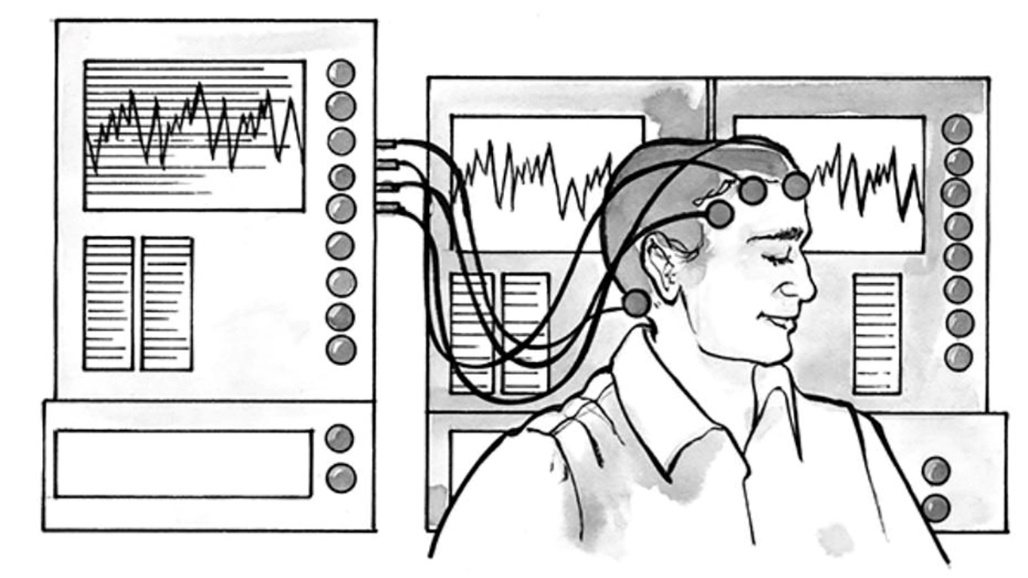 تصویرسازی پم تانزیشکل 3-5: برای بررسی‌های بیولوژیک برنامه‌ریزی‌شدهبیوفیدبک (بدون سیم)اما اگر نتوانید زمان یا پول لازم را برای استفاده از تجهیزات بیوفیدبک بپردازید، چه؟ نگران نباشید. شما می‌توانید ابزار‌های بیوفیدبک خود را ارائه دهید؛ مثلاً: یک ساعت با دست‌دوم. با گرفتن نبض خود (روی گردن یا حتی انگشت اشاره)، اندازه‌گیری ضربان‌قلب خود را دریافت می‌کنید که بسته به سطح آرامش شما متفاوت است. همچنین با شمارش تعداد نفس‌هایی که در یک بازه‌ی زمانی ثابت انجام می‌دهید، میزان تنفس خود را اندازه‌گیری می‌کنید. این باید با آرامش بیشتر، کاهش یابد. یک دماسنج. نگه‌داشتن لامپ دماسنج بین انگشتانتان می‌تواند دمای پوستتان را اندازه‌گیری کند. آرام‌کردن بدن باید دمای پوست شما را افزایش دهد. گوشی پزشکی. با شمارش ضربان‌قلب، میزان استرس خود را اندازه‌گیری می‌کنید. کاهش استرس باید منجر به کاهش ضربان‌قلب شود. یک کاف فشار. این روز‌ها، دستگاه مانیتورینگ فشارخون خانگی آن‌قدر‌ها هم گران نیست. کاهش سطح استرس و تنش باید منجر به کاهش فشارخون شود. یک آینه. شکل ظاهری شما می‌تواند نشانگر بسیار خوبی از میزان استرس شما باشد. ابرو‌های درهم، آرواره‌های فشرده، گودی زیر چشم؛ همه می‌توانند نشانه‌ی استرس باشند. نگاهی بیندازید! فصل ۶پرورش ذهن‌آگاهیدر این فصلذهن‌آگاهی را درک می‌کنیدتوجه بیشتر به زندگی روزمره‌ی خود می‌کنیداز ذهن‌آگاهی برای کاهش استرس استفاده می‌کنیدپذیرش آگاهانه را پرورش می‌دهید"ذهن‌آگاهی" را به اشتباه، ذهن‌آگاهی نخوانید! ما تمایل داریم مدیریت استرس را به‌عنوان یک ایده‌ی نسبتاً جدید درنظر بگیریم. به یاد داشته‌باشید که کلمه‌ی «استرس» به‌تازگی وارد زبان ما شده‌است. درحالی‌که مردم همیشه تحت استرس بوده‌اند، اکثر رویکرد‌ها برای مدیریت استرس نسبتاً جدید هستند. "ذهن‌آگاهی" یک رویکرد بسیار قدیمی و بسیار جدید برای مدیریت استرس شما است. بخش «قدیمی» به ما یادآوری می‌کند که افراد تا زمانی که توانایی آگاهی از افکار و احساسات خود را دارند از رویکرد‌های ذهن‌آگاهی استفاده می‌کنند. بخش «جدید»، منعکس‌کننده‌ی ادغام فزاینده‌ی ذهن‌آگاهی با مدل‌های فعلی پریشانی عاطفی است...مجموعه‌ی گسترده و رو به رشدی از شواهد، از آموزش تمرکز حواس به‌عنوان روشی مؤثر برای مدیریت استرس پشتیبانی می‌کند. در دهه‌ی گذشته، متخصصان ارزش یک رویکرد آگاهانه را برای کاهش استرس، کشف کرده‌اند که به افراد کمک می‌کند سطح اضطراب، نگرانی و ناراحتی خود را کاهش دهند. ذهن‌آگاهی، درواقع، به یک عنصر مهم، اگر نگوییم ضروری، در هر برنامه‌ی مدیریت استرس تبدیل شده‌است. این فصل به شما کمک می‌کند بفهمید که ذهن‌آگاهی واقعاً به چه معناست و به شما نشان می‌دهد که چگونه می‌تواند نقش مهمی در کمک به مدیریت استرس شما داشته‌باشد. ذهن‌آگاهیمنشأ ذهن‌آگاهی را می‌توان در نوشته‌های هندو و بودائی جستجو کرد. این کلمه خود ترجمه‌ای از کلمه‌ی باستانی هند شرقی ساتی به‌معنای «آگاهی» است و بودا آن را عامل مهمی در مسیر روشنگری می‌دانست. مفهوم آگاهی، بخش مهمی از درک ما از این است که چگونه یک رویکرد آگاهانه به زندگی می‌تواند به ما در مدیریت استرس کمک کند. در این بخش، توضیحی اساسی در مورد اینکه ذهن‌آگاهی چیست به شما ارائه می‌دهم و سپس در مورد اینکه ذهن‌آگاهی چیست صحبت می‌کنم. تعریف ذهن‌آگاهیذهن‌آگاهی ساده‌ترین مفهوم برای درک یا تعریف نیست. تا حدی این نشان‌دهنده‌ی ارتباط طولانی آن با بودیسم و ​​دیگر سنت‌های معنوی اولیه و همچنین ارتباط آن با تمرین مراقبه است. ذهن‌آگاهی برای افراد مختلف می‌تواند معانی مختلفی داشته‌باشد. به زبان ساده، تمرکز حواس به آگاهی کامل، در لحظه‌ی حال است. آگاه‌بودن به‌معنای توجه به تجربه‌ی فوری شماست. جداشدن از افکار و احساسات خود، مشاهده‌ی آنها با احساس بازبودن، کنجکاوی و شفقت و پذیرفتن آنها بدون قضاوت. اجزای زیر برای آگاهی بیشتر ضروری هستند: حفظ آگاهی: این بدان معناست که شما می‌توانید از برنامه‌های معمول، نگرانی‌ها و ترس‌های خود خارج شوید و نسبت به آنچه در زندگی شما اتفاق می‌افتد آگاه باشید. شما هم برای دنیای درونی خود -افکار، احساسات و احساسات بدن خود- و هم برای آنچه در دنیای بیرون اتفاق می‌افتد، ناظر بی‌طرفی می‌شوید. توجه: توجه شامل آگاهی متمرکز است. برای آگاه‌بودن، مهم است که توجه کنید. تسلط بر تمرکز حواس به این معناست که خود را آموزش دهید تا تمرکز خود را روی هرچیزی که مورد توجه شما قرار می‌گیرد حفظ کنید. به خاطر سپردن: شما باید به یاد داشته‌باشید که مراقب باشید تا برای کنترل آگاهی و توجه خود، درست عمل کنید. درواقع، کلمه‌ی «به خاطر بسپار» از کلمه‌ی لاتین re به‌معنای «دوباره» و memorari به‌معنای «حواستان باشد» گرفته شده‌است. بودن در لحظه: بودن در زمان حال یک مفهوم مهم در تمرین ذهن‌آگاهی است. شما باید از جنبه‌های خاصی از دنیای خود آگاه باشید، همان‌طورکه درحال‌حاضر است. قضاوت‌نکردن: ذهن ما برای قضاوت‌کردن سخت است. ما همیشه چه آگاهانه و چه ناخودآگاه قضاوت می‌کنیم. مطمئناً برای انسان‌ها در دوران غارشان کارآمد بود، زمانی که قضاوت‌نکردن می‌توانست منجر به تبدیل‌شدن به ورودی یک شکارگر گرسنه شود؛ اما کنار گذاشتن قضاوت‌ها شما را از تاریخچه، انتظارات و تفکر تحریف‌شده‌تان ر‌ها می‌کند. به‌جای اینکه به دنیای خود با ساختار‌های قضاوتی نگاه کنید، مانند خوب-بد، درست-اشتباه، دوست‌نداشتن و غیره، می‌توانید بازتر و با پذیرش بیشتری به دنیای خود نگاه کنید. "واکنش‌ناپذیر"بودن: واکنش، نشان‌دهنده‌ی فوریت پاسخ است که اغلب منعکس‌کننده‌ی قضاوت‌های قبلی، الگو‌های تاریخی و سوگیری‌های عاطفی است. واکنش‌ها معمولاً خودکار هستند. بااین‌حال، پاسخ‌دادن، اقدامی آگاهانه‌تر و کنترل‌شده‌تر است. گزینه‌های بیشتری به شما می‌دهد. تمرین شفقت: هنگامی‌که شفقت را تمرین می‌کنید، نه‌تنها فرآیند‌های ذهنی شما تغییر می‌کند، بلکه مراقبت بیشتری نیز می‌کنید. ر‌ها از قضاوت‌های منفی و سوگیری‌ها، می‌توانید خودانتقادیِ خود را ر‌ها کنید و مهربان‌تر، ملایم‌تر و گرم‌تر می‌شوید.             بیشتر استرس شما ناشی از عدم آگاهی است. ذهن شما دائماً درحال پردازش 
                 افکار، احساسات و رفتار‌هایی است که در گذشته اتفاق افتاده یا 
                 ممکن‌است در آینده رخ دهد. شما به‌راحتی می‌توانید تحت تأثیر همه‌ی فعالیت‌ها قرار بگیرید و اسیر نگرانی‌ها، ترس‌ها، عصبانیت‌ها و ناراحتی‌های خود شوید. درحالی‌که بیشتر این پردازش آگاهانه است، بیشتر تفکر و احساس شما خودکار است. اگر بتوانید عقب‌نشینی کنید و آگاهی بیشتری از کاری که ذهنتان انجام می‌دهد به دست‌آورید، می‌توانید به‌طور مؤثرتری با استرس خود کنار بیایید. ذهن‌آگاهی یک روش ارزشمند برای انجام این کار است. ردکردن افسانه‌ها در مورد ذهن‌آگاهییادگیری ذهن‌آگاهی سخت است: درواقع، پرورش ذهن‌آگاهی مانند به‌دست‌آوردن بسیاری از توانایی‌های دیگری است که آموخته‌اید، مانند رانندگی، کار با رایانه، یادگیری زبان دوم و یا نواختن یک ساز. کمی زمان، تلاش و تمرین نیاز دارد. به همین ترتیب، زمان، تلاش و تمرین لازم است تا ذهن‌آگاهی به ابزاری مؤثر برای مدیریت استرس شما تبدیل شود. این فقط یک مُد عصر جدید است: درواقع، مجموعه‌ی تحقیقاتی چشمگیر و روبه‌رشدی از ذهن‌آگاهی به‌عنوان یک رویکرد مهم برای مدیریت استرس پشتیبانی می‌کند. ذهن‌آگاهی فقط در مورد آرامش است: ذهن‌آگاهی می‌تواند منجر به یک حالت آرام شود اما این هدف اصلی آن نیست. ذهن‌آگاهی همان مدیتیشن است: درحالی‌که شما می‌توانید به‌صورت ذهنِ آگاهانه مدیتیشن کنید اما هدف اصلی ذهن‌آگاهی، بودن در دنیا و کنارآمدن با دیگران با استرس کمتر است. ذهن‌آگاهی فقط حواس‌پرتی است: نه واقعاً. درست است، ممکن‌است با برخی از تمرینات آموزش تمرکز، حواس‌پرت شوید اما قطعاً این هدف نیست. درواقع، تمرکز حواس به شما این توانایی را می‌دهد که از عامل استرس‌زا عقب‌نشینی کنید اما به آن توجه کنید و استرس خود را به شیوه‌ای متفاوت تجربه کنید. ذهن‌آگاهی فقط مثبت اندیشی است: ذهن‌آگاهی بیشتر در مورد کنار گذاشتن هر نوع تفکر ارزیابی، مثبت و یا منفی است. مثل یک دین یا فرقه است: خیر. ذهن‌آگاهی را می‌توان بدون هیچ ارتباطی با یک گروه یا فرقه‌ی مذهبی یا هر مجموعه‌ای از اعتقادات انجام‌داد. فهمیدن اینکه آیا ذهن‌آگاهی برای شما مناسب است یا خیر. ممکن‌است فکر کنید: «نمی‌دانم. این چیز‌های تمرکز حواس برای من کمی عصر جدید است. من اهل نشستن در گوشه‌ای نیستم که پا‌هایم را ضربدری کنم و به نافم خیره شوم. من مطمئنم که برای بسیاری از افراد معجزه می‌کند اما این سبک من نیست. من خیلی زود خسته می‌شوم. شاید روحیه‌ی کمتری داشته باشم یا به‌اندازه‌‌ی‌کافی تکامل نیافته‌ام اما همه‌ی اینها به نظر من کمی جذاب به نظر می‌رسد. مطمئن نیستم که حوصله‌ی انجام تمریناتی را که می‌خواهید انجام‌دهم را داشته‌باشم. اگر فقط از همه‌ی اینها بگذرم چه؟»اگر به این فکر می‌کنید، تنها نیستید. سال‌ها پیش، زمانی که شروع به بررسی راه‌های کاهش استرس کردم، من نیز نسبت به رویکرد‌های مراقبه‌ای که به نظر می‌رسید در آموزه‌های دینی یا فلسفی تثبیت شده‌بود، محتاط بودم. کمی بیگانه و عرفانی به نظر می‌رسیدند؛ اما، همان‌طورکه درنهایت آموختم، یک راه بهتر برای نگاه‌کردن به ذهن‌آگاهی این است که به آن به‌عنوان ابزاری نگاه کنید که می‌تواند به شما کمک کند تا توجه و آگاهی خود را متمرکز کنید و درنهایت خود را از قربانی ناخواسته‌ی تفکر منفی و خودکار خود ر‌ها کنید. ذهن‌آگاهی به شما گزینه‌هایی می‌دهد. این فقط مدیتیشن نیست، این یک ابزار بسیار کاربردی برای کاهش استرس است که می‌تواند در بخش‌های دیگر یک برنامه‌ی کامل‌تر مدیریت استرس ادغام شود. بله، از شما می‌خواهم چند تمرین ساده‌ی مراقبه را امتحان کنید. من از شما می‌خواهم که روی یک صندلی بنشینید و روی تنفس خود تمرکز کنید و از شما می‌خواهم با هوشیاری چیزی بخورید. این تمرین‌ها و سایر تمرین‌های مشابه، روش‌های ارزشمندی برای آموزش‌دادن به خود هستند تا نگرانی‌هایی را که ذهن شما را پر می‌کنند از بین ببرید؛ اما تمرکز حواس خیلی بیشتر از اینهاست؛ بنابراین، نه، نیازی نیست مقداری بخور روشن کنید، به یک فرقه بپیوندید و یا مذهبی‌تر شوید. فقط باید باور‌های غلط خود را کنار بگذارید و این رویکرد را امتحان کنید. تشخیص بی‌فکرینقطه‌ی مقابل تمرکز حواس "بی‌ذهنی"  است. یعنی حالتی از ذهن است که در آن شما تاحدزیادی از آنچه فکر می‌کنید، احساس می‌کنید و انجام می‌دهید بی‌اطلاع هستید. مثل این است که سوار هواپیما باشید که درحالت خلبان خودکار است. هواپیما به‌طور خودکار پرواز می‌کند و در بیشتر موارد سیستم به‌خوبی کار می‌کند تا زمانی که هواپیما دچار مشکل شود. مشکل در بخش «درگیرشدن با مشکل» است. وقتی افراد با خلبان خودکار ‌می‌روند، فرصت‌های زیادی برای این مشکل ایجاد می‌کنند که به شکل استرس بیش‌از‌حد درآید. خلبان خودکار: خوب، بد و واقعاً بدبسیاری از اوقات در طول روز متوجه خواهیدشد که شما نیز با خلبان خودکار درحال اجرا هستید. آن مواقعی را به یاد بیاورید که در بزرگراه رانندگی می‌کردید و متوجه می‌شدید که کوچک‌ترین توجهی به جاده یا رانندگی خود نکرده‌اید، بلکه در مورد چیز دیگری خیال‌پردازی کرده‌اید. یا تمام آن صبح‌هایی که لباس پوشیدید، لباس‌هایتان را شستید و اتاق‌خوابتان را ترک کردید و تقریباً به کاری که انجام می‌دادید توجه نکردید. (یک روز با کفش‌های بی‌همتا در دفترم حاضر شدم.) من و تو با خلبان خودکار می‌دویدیم. وقتی درحالت خلبان خودکار هستید، در معرض توجه غیرمتمرکز قرار می‌گیرید، اغلب ناخودآگاهِ افکار، احساسات و اعمال، شما را به‌جایی می‌برد که می‌خواهندبروند؛ اما نه لزوماً به‌جایی‌که می‌خواهید. شما ذهن‌آگاهی ندارید. خوبهمه‌ی رفتار‌های خلبان خودکار بد نیستند. روزی را تصور کنید که نمی‌توانید به یاد داشته‌باشید که چگونه حتی معمول‌ترین کار‌ها را انجام‌دهید. فرض کنید به یک کتابچه‌ی راهنمای دستورالعمل برای راهنمایی شما در طول روز نیاز داشتید. لباس‌پوشیدن در صبح، آماده‌کردن صبحانه، فهمیدن نحوه‌ی رسیدن به محل کار، رانندگی با ماشین؛ هر روتینی نیاز به آگاهی و توجه کامل شما دارد. جوراب‌هایت را قبل از کفشت بپوش. «پدال گاز را در سمت راست خود فشار دهید و اگر مجبور به توقف هستید از ترمز به سمت چپ استفاده کنید.» خسته‌کننده خواهدبود! به نظر می‌رسد که بی‌فکری جایگاه خود را در زندگی ما دارد. بداما این قسمت بد در مورد رانندگی با خلبانِ خودکار است. می‌توانید بیشتر عمر خود را صرف خلبان خودکار کنید و جنبه‌های شگفت‌انگیز زندگی را که آن را بسیار معنادارتر می‌کند از دست بدهید. یاد آن مسافرت‌های زیاد با ماشین با بچه‌هایمان می‌افتم و ناله‌های همیشگی‌مان که به آن توجهی نمی‌شود، مانند «وای، به رنگ آن برگ‌ها نگاه کن!» یا «فقط به غروب آفتاب نگاه کن!» خلبان خودکار، بیش‌از‌حد می‌تواند تجربیات شما و قدردانی شما از دنیای اطرأفتان را محدود کند. زندگی شما ممکن‌است خسته‌کننده و روتین باشد. دچار کوتاهی می‌شوید. واقعاً بدبخش واقعاً بد اینجاست. هنگامی‌که در خلبان خودکار هستید، افکار، احساسات و رفتار‌های شما ممکن‌است تحریف‌شده و استرس‌زا شوند. درحالت خلبان خودکار، بیشتر تجربیات درونی شما می‌تواند به شکل نشخوار فکری، بیش‌از‌حد فکرکردن، اغراق‌کردن، پیش‌بینی ترسناک، احساس اضطراب و ناراحتی، واکنش بیش‌از‌حد و اجتناب باشد؛ فقط به چند مورد از تله‌های استرس‌زا اشاره می‌کنیم که می‌توانید در آنها بیفتید. استرس در یک محیط بی‌فکر رشد می‌کند. چندوظیفه‌ایِ بی‌فکرممکن‌است چندوظیفه‌ای، راهی کارآمد برای دستیابی به کار‌های زیاد به نظر برسد. از این گذشته، می‌توانید آن مقاله‌ی تاریخ را بنویسید، به یک دوست پیام دهید، به موسیقی گوش دهید و سایت رسانه‌ی اجتماعی موردعلاقه‌ی خود را به‌طور هم‌زمان بررسی کنید؛ بنابراین ممکن‌است بپرسید، مشکل چیست؟ نکات منفی وجود دارد. شخصی که در بزرگراه رانندگی می‌کند و به‌طور هم‌زمان می‌فهمد که چگونه به رابطه‌ی فعلی خود پایان دهد، ممکن‌است به طرز باورنکردنی از زمان خود استفاده کند اما ممکن‌است به اتفاقاتی که در جاده می‌افتد توجهی نداشته‌باشد. توجه او خیلی کم شده‌است و وقتی این اتفاق می‌افتد او با خلبان خودکار می‌دود. چندوظیفه‌بودن سطح استرس شما را افزایش می‌دهد. پیامد‌های منفی فراوان است. ممکن‌است عملکرد شما آسیب ببیند و اطلاعات را ضعیف نگه دارید. افراد نزدیک شما ممکن‌است احساس آسیب و غفلت کنند و ممکن‌است شما احساس غمگینی کنید. آنچه در ابتدا ممکن‌است پادزهر کاملی برای ناکارآمدی به نظر برسد، در تحلیل نهایی ممکن‌است به ناکارآمدی بیشتر کمک کند. خطرات تفکر بی‌فکرذهن ما یک کارخانه‌ی فکر است. همیشه مشغول، همیشه فعال. ما نه‌تنها مدام فکر می‌کنیم، بلکه احساساتی هم داریم و همیشه عمل می‌کنیم و واکنش نشان می‌دهیم؛ اگرچه ما همه‌ی این تجربیات درونی را داریم، اغلب آگاهانه از آنها مطلع نیستیم. آنها فقط آنجا هستند. ما می‌توانیم در افکار خودکار خود حبس شویم. رابطه‌ی بین افکار، احساسات و اعمال ما رابطه‌ی نزدیکی است. به بیان ساده‌تر، ما همان‌طورکه فکر می‌کنیم، احساس می‌کنیم. احساس استرس نیز از این قاعده مستثنی نیست. اگر به شیوه‌های تحریف‌شده و غیرواقع‌بینانه فکر کنیم، بسیار بیشتر از آنچه که باید، احساس استرس می‌کنیم. هرزمان که درحالت خلبان خودکار هستیم -از آنچه فکر می‌کنیم، احساس می‌کنیم و یا انجام می‌دهیم بی‌اطلاعیم- ما در معرض آن تجربیات خودکار هستیم که اغلب این خوب نیست. بخش‌های زیر دلیل آن را توضیح می‌دهند. افکار شما واقعیت نیستندبه‌طورکلی، این ایده‌ی خوبی است که به خودتان گوش دهید. یکی از مزایای بالاتربودن در مقیاس تکاملی، داشتن توانایی تفکر است. افکار ما به ما این امکان را می‌دهد که برنامه‌ریزی کنیم، مشکلات را حل کنیم، تصمیم بگیریم و بفهمیم که چقدر به پیشخدمت انعام بدهیم. بااین‌حال، گاهی‌اوقات این ایده‌ی خوبی نیست که به خودتان گوش دهید. افکار شما می‌توانند نگرانی، اضطراب، ناراحتی، عصبانیت، رنجش، احساس گناه و افسردگی غیرضروری ایجاد کنند. فقط به چند احساس ناراحت‌کننده اشاره می‌کنیم. گاهی‌اوقات شما به افکار و احساسات خود قدرت زیادی می‌دهید. فکری به ذهن شما خطور می‌کند و شما احساس می‌کنید که مجبور هستید به آن فکر گوش دهید و به‌طور خودکار آن فکر را معتبر فرض کنید. شما معتقدید که افکارتان حقیقت را به شما می‌گویند. خوب، گاهی بله و گاهی نه. همان‌طورکه در فصل ۱۰ بحث می‌کنم، مقدار زیادی از تفکر استرس‌زای شما بازتاب دقیقی از جهان نیست. تفکر می‌تواند غیرمنطقی، بیش‌از‌حد احساسی و گاهی تحریف شده‌باشد. چند نمونه: «من یه بازنده‌ام!»«من طاقت ندارم تو ترافیک باشم!»«من هرگز کسی را ملاقات نمی‌کنم!»«هیچ‌کس مرا دوست ندارد!»«مردم باید با من عادلانه رفتار کنند!»«مردم فقط به خاطر خودشان هستند!»درحالی‌که ممکن‌است ذره‌ای از حقیقت در برخی از این اظهارات وجود داشته‌باشد اما در بیشتر موارد، تحریف یا برداشت‌های جانب‌دارانه هستند. (این فصل همه‌ی اینها را بسیار واضح‌تر می‌کند.)احساسات شما هم واقعیت نیستندبسیاری از اوقات وقتی احساس خاصی دارید، معتقدید: «اگر چنین احساسی دارم (مانند عصبانی، ناراحت و یا مضطرب)، باید به این احساسات گوش دهم، آنچه را که این احساسات به من می‌گویند باور کنم و بر اساس آنها عمل کنم.» بنابراین وقتی دوست لوسی دیر برای ناهار حاضر می‌شود، لوسی عصبانی است و به دوستش می‌گوید که عصبانی است؛ بدون تردید و با صدای بسیار بلند. دوستش دلیل قابل درک برای دیر رسیدن دارد اما لوسی هنوز کاملاً عصبانی است. احساسات خشمِ او به او می‌گوید که احساساتش، احساسات درستی هستند که باید داشته‌باشد. او تصور می‌کند که احساسات او به‌درستی منعکس‌کننده‌ی مناسب‌بودنِ پاسخ عاطفی او است. او احساسات خود را تنظیم می‌کند، آنها را باور می‌کند و بر اساس آنها عمل می‌کند. احساسات می‌آیند و ‌می‌روند؛ بنابراین احساسات بدنی که می‌تواند با احساسات همراه باشد، انجام‌دهید. ما می‌توانیم حال بدی داشته باشیم، عصبانی باشیم، احساس ناراحتی کنیم و هنوز هم متوجه باشیم که در یک مقطع زمانی این احساسات از بین خواهندرفت. از برخی جهات، پذیرفتن احساسات خود به‌عنوان گذرا اما ‌قابل‌اعتماد آسان‌تر است. ما ممکن‌است نتوانیم از چنگال احساسات فرار کنیم اما اغلب ناظرِ عاقل‌ترِ درون ما می‌گوید: «به این احساس اعتماد نکن!» اگر اجازه دهیم افکار و احساسات، ما را تحت سلطه‌ی خود درآورند، می‌توانند ما را تعریف کنند. آنها می‌توانند ما را قفل کنند؛ به یک جهان‌بینی محدود و باریک. احساسات بدنی می‌توانند تأثیر مشابهی داشته‌باشند. سفتی در قفسه‌ی سینه، تنفس سریع، تپش‌قلب، برآمدگی در گلو و سایر احساسات بدنی را می‌توان به‌عنوان بازتابی معتبر از اهمیت و اعتبار آن تلقی کرد. موقعیت‌ها و اتفاقاتی که با آنها روبرو می‌شویم. ذهن‌آگاهی زیباچندین سال پیش فیلمی به نام ذهنِ زیبا دیدم که بر اساس داستانی واقعی از مردی است که مبتلا به اسکیزوفرنی پارانوئید تشخیص داده‌شده. این داستان عواقب غم‌انگیز قسمت‌های هذیانی او را بر خود و خانواده‌اش توصیف می‌کند. تماشای آگاهی فزاینده‌ی او مبنی بر اینکه توهمات آزاردهنده‌ی او دقیقاً همین بود، برایم جالب بود. او متوجه شد که چیز‌هایی را می‌بیند که آنجا نیستند. او توانست عقب‌نشینی کند و تصورات خود را به‌عنوان حقیقت رد کند. او تاحدزیادی از قدرت ادراکات نادرست خود ر‌ها شده‌بود و می‌توانست به روش‌های سازگارانه‌تری به آنها پاسخ دهد. خلاصه حواسش بیشتر شد. تفکر «تلفیقی» شماهرزمان که باور داشته‌باشید افکار و احساسات شما حقیقت است، به آنها قدرت زیادی می‌دهید. می‌توانید در دنیای افکار و احساسات خود گیر کنید و در بیرون‌رفتن دچار مشکل شوید. می‌توانید با افکار و احساسات خود آمیخته شوید. هیچ فاصله‌ی روانی ندارید. شما خیلی به تجربیات درونی خود نزدیک هستید و به آنها اجازه می‌دهید برنامه را اجرا کنند. چون درحالت خلبانِ خودکار هستید، از آنچه فکر می‌کنید یا احساس می‌کنید آگاه نیستید. واقعاً معتقدید که همه‌چیز تفکر و احساس شما معقول است و باید به آن گوش داد. مثال زیر به شما این حس را می‌دهد که تفکرِ آمیخته چگونه است. تصور کنید در یک سالن سینما هستید و یک فیلم تماشا می‌کنید. فیلم، خیلی خوب شروع می‌شود، با اکشن زیاد، بازی خوب و طرح جالب. شما به صفحه‌نمایش چسبیده‌اید. مرد کنار شما می‌تواند یک کدوتنبل کنده‌کاری کند اما شما متوجه نمی‌شوید. تو و فیلم با هم ادغام شدید، بعد از حدود یک ساعت متوجه می‌شوید که بنزین داستان تمام شده‌است. رابطه‌ی عاشقانه‌ی بین دو شخصیت اصلی برای شما کارساز نیست؛ شما از نظر ذهنی عقب‌نشینی می‌کنید و به‌جای اینکه با فیلم آمیخته شوید، اکنون به فیلم فکر می‌کنید. شما توجه خود را تغییر داده‌اید. شما از فیلم به‌عنوان چیزی در بیرون آگاه هستید. درک اینکه چگونه ذهن‌آگاهی می‌تواند به کاهش استرس شما کمک کنددنیای ما می‌تواند منبع رضایت، شادی و حتی گاهی‌اوقات شادی باشد. افسوس، همین جهان می‌تواند نامطمئن، غیرقابل پیش‌بینی و ناراحت‌کننده باشد. به نظر می‌رسد دنیای ما در آشفتگی است: تحولات سیاسی، تروریسم، تغییرات آب‌وهوایی، اقتصاد، روابط شخصی، امور مالی، سلامتی ما... می‌توانم ادامه دهم. زندگی شما هیچ کمبودی از عوامل استرس‌زا ندارد. شما به ابزاری نیاز دارید که به شما کمک کند افکار، احساسات و واکنش‌های خود را نسبت به این دنیای پر‌استرس کاهش دهید؛ به عبارت دیگر، شما به یک دکمه‌ی مکث نیاز دارید. در اینجاست که ذهن‌آگاهی وارد می‌شود. در زیر چند راه وجود دارد که ذهن‌آگاهی می‌تواند به شما در مدیریت استرس کمک کند. ایجاد آرامش: آرام‌کردن بدن و آرام‌کردن ذهن، اهداف اولیه، ذهن‌آگاهی نیستند اما می‌توانند محصول جانبی خوشایند و ارزشمندی باشند. مدیتیشنِ آگاهانه می‌تواند به شما کمک کند با یادگیریِ توجه به یک نفس، یک تصویر و یا یک فکر آرامش‌بخش از افکار و احساسات استرس‌زای خود فرار کنید. در فصل ۵، من در مورد اینکه چگونه مراقبه‌ی ذهنی می‌تواند به شما کمک کند تا ذهن خود را آرام کنید، بحث می‌کنم. با تمرکز بر تنفس، یک حس و یا یک شی، می‌توانید مکان ساکت‌تر خود را بسازید، بدون اینکه از ترس‌ها، نگرانی‌ها و حواس‌پرتی‌هایی که روزتان را مشخص می‌کنند، نگران شوید. اگر علاقه‌مند به کاوش در فواید مراقبه‌ی ذهنی به‌عنوان یک ابزار آرامش هستید، نگاهی به فصل ۵ بیندازید. زندگی در زمان حال: ذهن‌آگاهی می‌تواند به شما قدردانی از غنایِ زندگی را ارائه دهد و به شما آموزش دهد که به کامل‌بودن تجربه‌ی خود توجه کنید. به شما نشان می‌دهد که چگونه در زمان حال کامل‌تر زندگی کنید. اغلب اوقات، یک پای شما درگذشته و پای دیگر در آینده است و درنتیجه زمان‌حال را از دست می‌دهید. شما قدردانی از آنچه درحال‌حاضر برای شما اتفاق می‌افتد را از دست می‌دهید. در نشخوار فکری، نگرانی و ترس گم می‌شوید. افکار، احساسات و اعمال شما خودکار، واکنشی و ناراحت‌کننده می‌شوند و زندگی شما اعتبار کمتری پیدا می‌کند و معنادار می‌شود؛ اما تمرکز حواس می‌تواند شما را از خلبان خودکار بیرون بکشد و به شما آگاهی و قدردانی بیشتری نسبت به زندگی‌ای که می‌خواهیدداشته‌باشید، بدهد. مقابله با عوامل استرس‌زا: ذهن‌آگاهی می‌تواند به روش‌های مستقیم‌تری عمل کند و ابزار مهمی برای مقابله با عوامل استرس‌زا و واکنش‌های استرس خاص به شما می‌دهد. آگاه‌بودن می‌تواند به شما کمک کند از دنیای پر‌استرس خود جدا شوید و بدون قضاوت، انتقاد و یا مقاومت آن را مشاهده کنید. می‌توانید یاد بگیرید که عقب‌نشینی کنید و افکار، احساسات و رفتار‌های خود را به‌عنوان محصولات جانبی یک ذهن بیش‌فعال و گاهی‌اوقات منحرف‌کننده، ببینید. این به شما گزینه‌های مقابله می‌دهد: می‌توانید از این افکار، احساسات و رفتار‌ها بدون مبارزه با آنها آگاه شوید و اگر بخواهید، می‌توانید با آرامش بیشتر و مؤثرتر راه‌های تغییر را کشف کنید. واقعاً کار می‌کندتحقیقات نشان می‌دهد که ذهن‌آگاهی می‌تواند منجر به کاهش قابل‌توجهی در سطح استرس شود. دکتر جان کابات زین، در مرکز ذهن‌آگاهی در پزشکی، مراقبت‌های بهداشتی و جامعه، در ووستر، ماساچوست، گروهی متشکل از بیش از ۶۰۰۰ بیمار را که انواع شرایط و اختلالات مرتبط با استرس را نشان می‌دادند، دنبال کرد. او دریافت که وقتی بیماران یک برنامه‌ی هشت هفته‌ای تمرین ذهن‌آگاهی را دنبال می‌کنند، علائم مربوط به استرس آنها کاهش می‌یابد و شرایط آنها بهبود می‌یابد. کابات زین همچنین دریافت که پیروی از برنامه‌ی تمرکز حواس به افراد کمک می‌کند تا سطح اضطراب خود و درنتیجه، شدت دوره‌های افسردگی را کاهش دهند. مهم‌تر از همه، این تغییرات در بازدید‌های بعدی حفظ شد. کاربرد‌ها و مزایای خاص‌تر ذهن‌آگاهی در ادامه‌ی این فصل به‌طور کامل‌تر توضیح داده می‌شود. درحال‌حاضر، در اینجا یک تمرین ساده وجود دارد که فقط یک یا دو لحظه طول می‌کشد و به شما این حس را می‌دهد که ذهن‌آگاهی چگونه است. دستورالعمل‌های زیر را بخوانید و سپس کتاب را ببندید و تمرین را انجام‌دهید: ۱. 	هرکاری را که انجام می‌دهید متوقف کنید، نفس‌عمیق بکشید و سعی کنید آرامش بیشتری داشته‌باشید. ۲. 	حالا این کتاب را در هر دو دست خود بگیرید. سعی کنید طوری از کتاب آگاه شوید که انگار اولین‌بار است که کتابی را می‌بینید. کنجکاو شوید و بخواهید درباره‌ی این چیزی که کتاب نام دارد بیشتر بدانید. آن را در دستان خود بگیرید، به‌آرامی تمام توجه خود را روی کتاب متمرکز کنید. ۳. 	روی وزن کتاب در دستان خود تمرکز کنید. آیا احساس سبکی دارد یا سنگین؟ ۴. 	با مالیدن انگشتان خود روی یک صفحه به بافت کاغذ توجه کنید. آیا کاملاً صاف به نظر می‌رسد یا می‌توانید کمی زبری را احساس کنید؟ ۵. 	بدون خواندن متن، به چاپ -انواع فونت‌های استفاده‌شده، اندازه‌ی چاپ و الگو‌های کلمه- توجه کنید. ۶. 	به جلد کتاب نگاه کرده و به رنگ‌ها و طرح‌های مختلف توجه کنید. به نحوه‌ی انعکاس نور روی جلد توجه کنید. حالا جلد کتاب را احساس کنید. انگشتان خود را روی جلد بکشید، به صافی براق آن توجه کنید. این تمرین آن‌قدر ساده به نظر می‌رسد که ممکن‌است اتفاقی را که درحال رخ‌دادن است، از دست بدهید. چیزی که کشف می‌کنید این است که به چیزی توجه می‌کنید که معمولاً انجام نمی‌دهید. امیدواریم توانسته باشید سرعت خود را کاهش دهید و وقت خود را به‌عنوان یک ناظر صرف کنید و بدون هیچ قضاوتی به بخش بسیار کوچکی از تجربه‌ی خود توجه کنید. نه تجزیه‌وتحلیل وجود داشت و نه تفکر بیش‌از‌حد، فقط مشاهده بود. آگاهی شما متمرکز بود. تو در آن لحظه بودی، این توانایی به شما اجازه می‌دهد تا از دنیای تفکر، احساس و رفتار خودکار خود جدا شوید. این جدایی، شما را در یک چارچوب ذهنیِ پذیرنده و بدون قضاوت قرار می‌دهد، جایی‌که انتخاب می‌کنید به‌سادگی باشید. شما می‌توانید از این چارچوب ذهنی به‌عنوان پایه‌ای برای کشف راه‌های بهتر برای مقابله با استرس خود استفاده کنید. توسعه‌ی مهارت‌های ذهن‌آگاهیمانند تسلط بر هر مهارت ارزشمند، گاهی‌اوقات باید تمرین کنید. کلمه‌ی «تمرین» می‌تواند معانی متعددی داشته‌باشد. از‌یک‌جهت، به‌معنای به کار بردن است، مانند «او آنچه را که موعظه می‌کند تمرین می‌کند.» معنای دیگر نشان می‌دهد که یک مهارت یا رفتار را تکرار کنید تا زمانی که در آن مهارت پیدا کنید، مانند «او پیانو تمرین می‌کند.» ذهن‌آگاهی را می‌توان به هر دو روش تمرین کرد. در بخش‌های بعدی، من شما را تشویق می‌کنم که با تمرین‌های ساختاریافته‌تر کار کنید تا به شما کمک کند تمرین کنید و درنهایت بر مهارت‌های ذهن‌آگاهی تسلط پیدا کنید. این کار کمی تلاش می‌خواهد اما نتایج، ارزشش را دارد. ماندن در زمان‌حالمطمئنم شعار‌هایی مثل «در زمان‌حال بمان!» یا «اکنون اینجا باش!» دلیل خوبی دارند. واقعیت این است که تنها چیزی که واقعاً دارید همین "حال" است. دویدن با خلبان خودکار، تجربه‌ی فعلی شما را از دست می‌دهد. شما نمی‌توانید جزئیات معناداری را که تاروپود زندگی شما را تشکیل می‌دهد درک کنید. رفتار‌های خودکار شما می‌تواند زمان‌حال را ربوده و شما را از آنچه درحال‌حاضر اتفاق می‌افتد غافل کند. دلت برای زندگی تنگ شده! افکار و احساسات شما نیز می‌توانند خودکار شوند. بخش زیادی از زندگی ذهنی و عاطفی ما به‌صورت انعکاسی سپری می‌شود، به عقب نگاه می‌کنیم، گذشته را تکرار می‌کنیم، تأسف می‌خوریم و از چیز‌هایی که گفته‌ایم یا انجام‌داده‌ایم (یا نگفته‌ایم و یا انجام نداده‌ایم) پشیمان هستیم؛ اگرهم به عقب نگاه نکنیم، در مورد آنچه آینده به ارمغان خواهدآورد نگران یا درحال برنامه‌ریزی هستیم. درمقابل، ذهن‌آگاهی از شما دعوت می‌کند تا زندگی خود را همان‌طورکه درحال گسترش است، زندگی کنید. با هوشیاری بیشتر نفس بکشیداین تمرین ساده‌ی تنفسی می‌تواند به شما کمک کند تا روی زمان‌حال متمرکز بمانید. ۱. 	مکانی را پیدا کنید که برای چنددقیقه نسبتاً بدون مزاحمت باشید. یک تایمر برای مدت زمانی تنظیم کنید که به‌طور واقع‌بینانه با برنامه‌ی شما مطابقت دارد. زیرا چنددقیقه باید خوب کار کند. ۲. 	به‌راحتی روی یک صندلی یا روی یک کوسن بنشینید. ۳. 	شروع به توجه به تنفس خود کنید. به جایی‌که نفس خود را احساس می‌کنید توجه کنید. آیا در سینه‌ی شما بالاتر است یا در شکم شما پایین‌تر؟ آیا دم‌وبازدم را از طریق بینی یا دهان انجام می‌دهید؟ ۴. 	با تمرکز بر تنفس خود، شمارش را از یک تا ده به سمت بالا و سپس از ده به یک به پایین شروع کنید. اگر توجهتان از بین رفت، شمارش را از دست دادید، بیش‌از‌حد شمارش کردید و یا متوجه شدید که افکارتان شما را به جای‌دیگر می‌برد، به آرامی توجه خود را به تنفس و شمارش برگردانید. به‌سادگی دوباره از یک شروع کنید. خب چکار کردی؟ آیا توانستید از افکار و احساسات خود جدا شوید و کمی راحت شوید؟ کار آسانی نیست. ذهن ما مشغول تولید افکار است؛ همه نوع افکاری و همیشه. افکار و احساسات، ما را می‌گیرند و به درون خود می‌کشانند. اغلب‌اوقات ذهن ما در نگرانی‌ها، نظرات، قضاوت‌ها و نگرانی‌هایمان حبس می‌شود. ما نیاز به فاصله‌ی روانی داریم. تصویر یک روز در ساحلچندی پیش با شماره‌ای از مجله‌ی نیویورکر برخورد کردم که روی جلد آن خانواده‌ای را به تصویر می‌کشید؛ یک مادر، پدر و دو بچه، درحالی‌که در تعطیلات خود در هاوایی درحال عکس‌گرفتن در ساحل بودند. عکس به‌دست‌آمده، هرچهارنفر را نشان می‌دهد که به دستگاه‌های دیجیتالی خود چسبیده‌اند. هیچ‌کس به بالا نگاه نکرد. آنها غافل بودند، از عکس‌گرفتن یا هرچیز دیگری در اطراف خود کاملاً بی‌خبر بودند؛ آسمان آبی روشن، درختان نخل درحال نوسان، اقیانوس فیروزه‌ای. برای من این ماهیت معنای زندگی‌نکردن در زمان‌حال را به تصویر کشید. اگر مجبور شدید چندین‌بار راه‌اندازی مجدد کنید، نگران نباشید. عملکرد خود را قضاوت نکنید. کمی خودت را شل کن، هدف این نیست که این تمرین را به‌طور کامل انجام‌دهید، بلکه آگاه باشید که چگونه می‌توانید توجه و تمرکز خود را کنترل کنید، در زمان‌حال بمانید و تشخیص دهید که افکارتان چقدر می‌توانند شما را از مسیر درست خارج کنند. تمریناتی مانند این می‌تواند به شما کمک کند در زمان‌حال بیشتر باشید. آنها می‌توانند شما را از کشش نگرانی‌ها و نگرانی‌های روزمره ر‌ها کنند. هدف اساساً آرام‌کردن شما یا آرام‌کردن ذهن شما نیست، اگرچه این اغلب یک مزیت است. هدف از این تمرین و تمرین‌های مشابه این است که به شما آموزش دهند تا از آنچه درحال انجام آن هستید آگاه شوید و بهتر بتوانید آن توجه را تغییر دهید و درنهایت در لحظه‌ی حال بیشتر آگاه شوید. مروری بر روال روزانه خودزندگی روزمره‌ی شما فرصت‌های داخلی و غیررسمی زیادی را برای تمرین این تغییر توجه و آگاهی بیشتر از آنچه درحال‌حاضر درحال رخ‌دادن است، فراهم می‌کند. عمل ساده‌ی غذاخوردن را درنظر بگیرید. چیزی‌خوردن! درگذشته من به‌طورکلی یک غذاخور بی‌فکر بودم. من خیلی‌ سریع غذا می‌خوردم، عمدتاً نمی‌دانستم چگونه و چه چیزی می‌خوردم. اغلب هنگام غذاخوردن تلویزیون تماشا می‌کردم یا روزنامه می‌خواندم. خیلی از ما این‌طوریم. بله، ما تا حدودی از طعم و تأثیر کوتاه‌مدت احساس خوب آگاه هستیم اما این تجربه بسیار سریع است. غذاخوردن خودکار شده‌است. این تمرین، روشی ساده برای نشان‌دادن این است که هوشیاری بیشتر در زندگی روزمره به چه معناست. این فقط حدود پنج‌ دقیقه طول می‌کشد. این شامل خوردن آگاهانه‌ی یک تکه غذا است. معمولاً غذای انتخابی، کشمش بوده‌است؛ اما ممکن‌است یک کشمش در کمد خود نداشته‌باشید. مهم نیست. به‌سادگی غذا پیدا کنید؛ یک کاسه پاپ‌کورن، یک انگور، یک سیب، یک قسمت پرتقال، هرچیزی. در اینجا چه باید کرد: ۱. 	مکانی را پیدا کنید که برای مدت کوتاهی مزاحم نداشته‌باشید و یا حواس شما پرت نشود. ۲. 	فرض کنید تصمیم گرفته‌اید با یک بخش نارنجی کار کنید. قسمت را در انگشتان خود نگه دارید. وانمود کنید که این اولین بار است که یک تکه پرتقال می‌بینید. ۳. 	 تمرکز کنید و به ظاهر آن توجه کنید؛ بافت، شکل آن، خطوط، رنگ‌ها و نحوه‌ی انعکاس نور بر روی سطح آن. آیا احساس سختی دارد یا نرمی؟ خشن یا صاف؟ ۴. 	بو کنید. شیرین؟ مرکباتی؟ ۵. 	خیلی آرام قسمت نارنجی را در دهان خود قرار دهید. هنوز نجوید یا قورت ندهید. توجه کنید که در دهان شما چه حسی دارد. آیا دهانتان آب می‌زند؟ ۶. 	گاز بگیرید و متوجه شوید که چه حسی دارد. نرم؟ سخت؟ چگونه در اطراف دهان شما حرکت می‌کند؟ به طعمی که تجربه می‌کنید توجه کنید. ۷. 	شروع به جویدن کنید، توجه کنید که چگونه قوام با جویدن تغییر می‌کند. برای مدت کوتاهی بجوید و سپس قورت دهید و متوجه احساساتی شوید که در گلو دارید و وقتی تکه‌های پرتقال از دهان، پایین گلو و داخل معده حرکت می‌کنند را احساس کنید. ۸. 	یک قدم به عقب برگردید و لحظه‌ای در مورد این فرآیند فکر کنید. فراتر از میوه برویددر اینجا چند فرصت داخلی دیگر برای واردکردن ذهن‌آگاهی بیشتر به زندگی شما وجود دارد. در هر مورد، تصمیم بگیرید که به روشی کنجکاوانه و اکتشافی به این رفتار معمول توجه کنید، گویی اولین‌بار است که این کار را انجام می‌دهید. هر چه بیشتر حواس پنج‌گانه‌ی خود را درگیر کنید. از خود بپرسید: «چه چیزی را می‌بینم، می‌شنوم، احساس می‌کنم، بو می‌کنم و چه می‌چشم؟»مسواک‌زدن دندان‌هاحمام یا دوش‌گرفتنلباس‌پوشیدنظرف‌شستنخوردن غذانظافت خانهنشستن در قطاررانندگی با ماشینکارکردن در باشگاهقدم‌زدن در خیابانیا هر رفتار خودکار دیگری که فکرش را می‌کنید. چگونه از استرس جدا شوید؟ جداشدن از استرس به‌این‌معنی است که می‌توانید از آن موقعیت، رویداد، خاطره و یا نگرانی دور شوید؛ استرس شما در آن زمان خاص به هر شکلی که باشد. دورشدن ممکن‌است آسان به نظر برسد اما اغلب این‌طور نیست. افکار و احساسات ما قانع‌کننده هستند؛ مانند تارعنکبوت، آنها می‌توانند ما را در یک شبکه‌ی همیشه مارپیچ از نشخوار فکری، نگرانی و ناراحتی گرفتار کنند. کشش تفکر استرس‌زای شما فوق‌العاده قوی است و وقتی شما را در چنگال خود گرفت، فرار آسان نیست. به همین دلیل است که جداشدن از افکار و احساسات بسیار مهم می‌شود. ایجاد آگاهیاولین قدم این است که از آنچه می‌خواهید جدا شوید، آگاه شوید. هدف این است که بتوانید از یک موقعیت استرس‌زا قبل‌ازاینکه شما را در چنگال خود بگیرد، جدا شوید. یادگیری جداشدن از محرک‌های غیر استرس‌زا بسیار ساده‌تر است و بنابراین مکان بهتری برای شروع است. با پرسیدن این سؤال ساده از خود شروع کنید: درحال‌حاضر به چه چیزی توجه دارم؟ با طرح این سؤال، آگاهی از آنچه دقیقاً توجه شما را به خود جلب می‌کند، ایجاد می‌کنید. تمرین زیر یک تمرین ساده است که می‌تواند به شما کمک کند تا آگاهی خود را در مورد چگونگی و آنچه که به آن توجه می‌کنید افزایش دهید. ۱. 	هربار که ساعت، رایانه و یا تلفن‌همراه خود را بررسی می‌کنید، از آن به‌عنوان نشانه‌ای برای مکث کوتاه، نفس عمیق کشیدن، کمی نگه‌داشتن آن و بازدم به آرامی استفاده کنید. ۲. 	حال از خود بپرسید: درحال‌حاضر به چه چیزی فکر می‌کنم؟ چه احساسی دارم؟ دارم چی‌کار می‌کنم؟ شکستن لبخند؟ جداشدن از یک عامل استرس‌زا یا واکنش استرس می‌تواند سخت باشد. یکی از ابزار‌هایی که می‌تواند به شما کمک کند از حالت عاطفی به حالت ذهنی‌تر تبدیل شوید، لبخندزدن است. شما می‌گویید: «یک دقیقه صبر کنید، وقتی در ترافیک منتظر هستم یا نگران وضعیت مالی خود هستم، می‌خواهید لبخند بزنم؟ واقعی باشید!» بله، می‌دانم که این یک لبخند ساختگی خواهدبود؛ اجباری و مصنوعی. به‌هرحال انجامش بدهید، می‌تواند به شما کمک کند تا به عینیت و فاصله‌ی روانی دست پیدا کنید. به‌طور لحظه‌ای حواس شما را پرت می‌کند و تغییرات در تنش عضلات صورت می‌تواند خلق‌وخوی شما را تغییر دهد. لبخندزدن ثانیه‌های مهمی به شما می‌دهد تا دوباره جمع شوید، کمی عینیت پیدا کنید و آگاه‌تر شوید. آن را امتحان کنید! این پاسخ ساده می‌تواند توجه شما را دوباره متمرکز کند. با تمرین، برای اینکه بتوانید این آگاهی را به‌تنهایی ایجاد کنید، نیازی به نشانه نخواهیدداشت. ایجاد فاصلهدر اینجا تمرین دیگری وجود دارد که به شما کمک می‌کند از یک عامل استرس‌زای بالقوه، فاصله‌ی روانی و هیجانی داشته‌باشید. ۱. 	فرض کنید در بازوی خود احساس خارش می‌کنید. پاسخ طبیعی شما این است که آن را خراش دهید. بااین‌حال، فرض کنید به‌جای اینکه بلافاصله با خاراندن به خارش واکنش نشان دهید، به‌سادگی از احساس خارش آگاه می‌شوید و تصمیم می‌گیرید کاری در مورد آن انجام ندهید. ۲. 	تصور کنید که می‌توانید از این احساس فاصله بگیرید. دانشمند درون شما کار را به‌دست می‌گیرد و شما به یک ناظر بی‌طرف تبدیل می‌شوید. به روشی آگاهانه، می‌توانید احساس خارش را توصیف کنید (شاید تحریک‌کننده، خسته‌کننده و یا آزاردهنده). ۳. 	اگر بتوانید از نظر ذهنی کمی جلوتر بروید، می‌توانید هرگونه قضاوت در مورد خارش را به حالت تعلیق در‌آورید «این مرا دیوانه می‌کند! من از این متنفرم!» شما همچنین می‌توانید از ارزیابی خود در توانایی خود برای مقابله با خارش خودداری کنید «من نمی‌توانم تحمل کنم! فقط باید بخارانم!» ۴. 	می‌توانید خارش را با کنجکاوی خاصی مشاهده کنید. حالا شما فاصله دارید. تو زندانی خارش نیستی. هدف اصلی ذهن‌آگاهی این است که از افکار و احساسات خود بدون واکنش به آنها آگاه شوید. این جمله در اولین خواندن ممکن‌است کمی گیج‌کننده به نظر برسد. ما آن‌قدر عادت داریم که به افکار و احساسات خود پاسخ دهیم که این کار، طبیعت دوم است؛ اما همان‌طورکه در حین انجام تمرین خارش متوجه شدید، یک انتخاب دارید. توجه خود را کنترل کنیداگر آگاهی، اولین قدم برای داشتن ذهن بیشتر است، یادگیری نحوه‌ی کنترل و هدایت توجه، گام بعدی است. این تمرین بعدی به شما کمک می‌کند تا بفهمید چگونه توجه خود را تغییر دهید. من این تمرین را دوست دارم زیرا به شما این تجربه را می‌دهد که توجه خود را روی یک بخش از دنیای درونی و بیرونی خود متمرکز کنید و سپس توجه خود را تغییر دهید و به جنبه‌ی دیگری از دنیای خود بروید. در اینجا چه باید کرد: بخش اول: ۱. 	مکانی را پیدا کنید که بتوانید حدود پنج دقیقه به‌راحتی بدون مزاحمت بنشینید. لازم نیست مکان کاملاً ساکت باشد. درواقع، برخی صدا‌های محیطی باعث می‌شود این تمرین حتی بهتر عمل کند. ۲. 	چشمان خود را ببندید و توجه خود را به سمت تنفس خود معطوف کنید. شما مجبور نیستید نحوه‌ی تنفس خود را تغییر دهید، فقط توجه خود را بر روی آنچه در بدن شما در هنگام نفس‌کشیدن می‌افتد متمرکز کنید. ۳. 	به احساس هوای خنک هنگام استنشاق از سوراخ‌های بینی توجه کنید. ۴. 	توجه کنید که چگونه جریان هوا به پشت گلو و به ریه‌های شما می‌رود. ۵. 	توجه کنید که چگونه دیافراگم شما هنگام دم بالا می‌رود و هنگام بازدم پایین می‌آید. ۶. 	توجه کنید که هوا چقدر گرم‌تر از بدن شما خارج می‌شود. ۷. 	از هر جنبه‌ی دیگری از تنفس خود آگاه باشید. آیا بدن شما هنگام نفس‌کشیدن صدا تولید می‌کند؟ ۸. 	توجه داشته‌باشید که با تمرکز بر تنفس خود، تنفس شما کند می‌شود. اگر افکار شما سرگردان است، به‌سادگی متوجه سرگردانی آنها شوید و توجه خود را به تنفس خود بازگردانید. این را حدود دو دقیقه ادامه دهید. بخش دوم: ۱. 	اجازه دهید توجه شما به معده‌ی شما معطوف شود. به احساس آن توجه کنید. پر شده؟ خالی است؟ آیا متوجه حرکتی می‌شوید؟ هیچ صدایی؟ توجه کنید که معده‌ی شما چگونه با تنفس، داخل‌‌وخارج می‌شود. ببینید آیا می‌توانید این تمرکز را برای یک دقیقه‌ی دیگر یا بیشتر حفظ کنید. ۲. 	توجه خود را به احساسی که بدنتان روی صندلی دارد معطوف کنید. به احساساتی که در بدن شما ایجاد می‌کند توجه کنید. ۳. 	توجه خود را به صدا‌هایی که خارج از بدن خود می‌شنوید تغییر دهید. ۴. 	سعی کنید کانون توجه خود را بین احساسات درونی بدن و صدا‌های بیرونی تغییر دهید. طعم خنده‌دار در دهان شما؟ نسیم روی صورتت؟ این تمرین توانایی شما را برای حفظ توجه و حساس‌شدن به تغییرات ظریف و تغییرات در تجربه‌ی خود تقویت می‌کند. همچنین و مهم‌تر از آن، به شما نشان می‌دهد که درگیر این احساسات و تجربیات نیستید اما می‌توانید از آنها جدا بمانید. آنها شما را تعریف نمی‌کنند و شما را محدود نمی‌کنند. آنها شما نیستند. پرورش پذیرش ذهنیبسیاری از ایده‌ها، پیشنهاد‌ها و دستورالعمل‌های این کتاب برای کمک به مقابله با استرس به روش‌های بسیار فوری و پاسخ‌گو طراحی شده‌اند. در فصل‌های مختلف بخش نخست کتاب درباره‌ی چگونگی اصلاح محیط خود، تغییر نحوه‌ی تفکر و تسلط بر مهارت‌های رفتاری مؤثرتر بحث کنید. در اینجا تأکید بر انجام، اصلاح و تغییر است. درحالی‌که بسیاری از عوامل استرس‌زا را می‌توان تغییر داد، اصلاح کرد و یا حتی از بین برد اما بسیاری از اوقات این امکان‌پذیر نیست. متأسفانه اما واقع‌بینانه، زندگی شما همیشه با عوامل استرس‌زای اصلی نقطه‌گذاری می‌شود. آنها ممکن‌است به شکل مرگ یکی از عزیزان، یک بیماری بزرگ، یک طلاق و یا یک آسیب جدی باشند اما به تعدادی از ضربات مهم زندگی اشاره می‌کنیم. تغییر ممکن‌است آسان یا حتی ممکن نباشد. در چنین مواقعی اولین قدم شما پذیرش می‌شود. هرزمان که نمی‌توانید یک موقعیت استرس‌زا را تغییر دهید یا اصلاح کنید، مؤثرترین استراتژی مدیریت استرس شما ممکن‌است "پذیرش" باشد؛ اما ارزش پذیرش فراتر از کنارآمدن با عوامل استرس‌زای اصلی زندگی است. مقابله‌ی مؤثر با هر عامل استرس‌زا، بزرگ یا کوچک، با پذیرش شروع می‌شود. درک پذیرشپذیرش، به‌طور خلاصه: تشخیص و انتظار اینکه زندگی شما با درد، غم، فقدان، ناراحتی و ناامیدی همراه باشد. پذیرش و تحمل آن پریشانی بدون انکار آن، مبارزه با آن، قضاوت در مورد آن و یا تلاش فوری برای تغییر آن. نگاه‌کردن به واقعیت و پذیرفتن آن، آن‌گونه که در آن واقع شده‌است، نیازی به این نیست که آن‌گونه که شما می‌خواهید باشد. وقتی یک تجربه‌ی ناخوشایند یا ناخواسته را می‌پذیرید، خواه یک موقعیت، یک رویداد، یک احساس و یا یک فکر باشد، تصدیق می‌کنید که چنین است. ممکن‌است آن را دوست نداشته‌باشید یا بخواهید اما وجود دارد. گوشی هوشمند شما در کف دریاچه است. باید منتظر بمانید تا هواپیما بلند شود. تو کار را نگرفتی قبول کن! پذیرش همیشه آسان نیست. غرایز ما به ما می‌گوید که با آن مبارزه کنیم، آن را تغییر دهیم، اصلاح کنیم و یا از شر آن خلاص شویم؛ البته گاهی‌اوقات می‌توانید؛ اما یک راه مؤثرتر برای مقابله، ابتدا یادگرفتن پذیرش آنچه هست می‌باشد. بدون پذیرش، شما در یک نبرد دائمی با عوامل استرس‌زا در اطراف خود هستید. گاهی‌اوقات بهتر است دعوا نکنید. گاهی‌اوقات بهتر است قبول کنید. تفاوت پذیرش و تغییراحتمالاً رایج‌ترین و فوری‌ترین پاسخی که به توصیه‌های قبلی دریافت می‌کنم، ناباوری است: «آیا به من پیشنهاد می‌دهی که هر اتفاقی را که برایم می‌افتد بپذیرم بدون اینکه برای تغییر آن تلاش کنم؟ آیا باید همیشه منفعل باشم و فقط هرچیزی را که به‌دستمی‌آورم، هر موقعیت بد و هر ناامیدی را بپذیرم؟ درباره‌ی همه‌ی این چیز‌ها، درباره‌ی قاطعیت و فعال‌بودن چطور؟»پذیرش به این معنا نیست که شما به موقعیت یا شرایطی تسلیم شده‌اید بدون اینکه امکان تغییر آن وجود داشته‌باشد. درواقع، می‌تواند دقیقاً برعکس معنی شود. پذیرش و تغییر، متقابل نیستند. وقتی خودتان و دنیایتان را به روشی آگاهانه بپذیرید، در بهترین موقعیت برای بررسی موقعیت و کشف جایگزین‌های مؤثرتر به شیوه‌ای آرام‌تر و کمترتحریف‌شده هستید. پذیرش می‌تواند مقاومت غیرواقعی شما را کند یا حتی متوقف کند. شما را متمرکز می‌کند و به شما اجازه می‌دهد که به جلو بروید، مشکلات را حل کنید و درصورت‌امکان، چیز‌ها را تغییر دهید. در زیر چند نمونه آمده ‌که نشان می‌دهد پذیرش و تغییر چگونه می‌توانند در کنار یکدیگر وجود داشته‌باشند. خانه‌ی رؤیایی جودیجف و جودی می‌خواهند خانه‌ی جدیدی بخرند و هر آخرهفته با مشاوراملاک خود ‌می‌روند تا مکان‌‌های بالقوه‌ی زندگی را بررسی کنند. اما آنها هیچ‌چیز جالبی نمی‌بینند تا اینکه یک‌شنبه صبح «آن» را می‌بینند. خانه‌ی کامل آنها همه‌‌چیز را دارد. بدون اتلاف وقت، قیمت درخواستی را پیشنهاد می‌کنند، عقب می‌نشینند و عصبی منتظر می‌مانند. افسوس که شخص دیگری پیشنهاد بسیار بالاتری ارائه کرده‌ که فروشنده آن را پذیرفته‌است. اما پریشانی تازه شروع شده. او فکر می‌کند: «ما باید بیشتر روی این موضوع می‌بودیم!»«مالک باید برای یک پیشنهاد متقابل، پیش ما می‌آمد!»«ما هرگز خانه‌ی دیگری مانند این پیدا نخواهیم کرد!»«من هرگز واقعاً خوشحال نخواهم‌ بود که در جای دیگری زندگی کنم!»برای جف، خشم، ناراحتی و بیش از اندکی افسردگی، برای چندین هفته بعد به وجود می‌آید. او نمی‌تواند باخت را بپذیرد. او بیهوده با آن مبارزه می‌کند و برای تغییر وضعیتی که قابل‌تغییر نیست تقلا می‌کند. خانه رفته‌است. جودی بیشتر می‌پذیرد. او هم ناراحت است اما به آن به‌عنوان شیر ریخته‌شده نگاه می‌کند. بله، دردناک است اما باید درگذشته قرار داده شود. او مشتاق است که به جستجو ادامه دهد و امیدوار است که حتی اگر آن خانه‌ی خاص خارج از بازار است، او و جف بتوانند چیزی را پیدا کنند که از آن راضی باشند. جف از ناراحتی بی‌حرکت است اما جودی به‌طور واقع‌بینانه خوش‌بین است که درست خواهدشد. درحالت بددایان، اگر حقیقت گفته شود، از شکل و شمایل خارج شده‌است. او سنگین‌تر از آن است که می‌خواهد باشد. او از آنچه در آینه می‌بیند راضی نیست. آیا او از این وضعیت راضی است؟ نه. آیا او مصمم به تغییر آن است؟ آره. او با یک برنامه‌ریزی متفاوت، غذا می‌خورد و به باشگاه سلامتی ضربه می‌زند. دایان می‌تواند این واقعیت را بپذیرد که از نظر فیزیکی در جایی نیست که می‌خواهد باشد بدون اینکه خودش را پایین بیاورد. او مشکل خود را تصدیق می‌کند و آن را می‌پذیرد اما مصمم به تغییر است. تصادفایوان در یک تصادف بد رانندگی، پای خود را از دست می‌دهد. قابل درک است، این یک رویداد تغییردهنده‌ی زندگی است. زندگی او هرگز مثل قبل نخواهدشد. بااین‌حال، ایوان به‌سرعت می‌تواند باخت را بپذیرد. او می‌تواند از «چرا من؟» عبور کند. به وضعیت او نگاه کنید. زندگی برای او بدبختی آورده‌است و او با این کار کنار خواهدآمد؛ او انجام می‌دهد. او واقعیت جدید خود را می‌پذیرد. او به‌جای تمرکز بر آنچه اتفاق افتاده‌است، بر روی کار‌هایی تمرکز می‌کند که می‌تواند انجام‌دهد تا درجه‌ی بیشتری از عادی‌بودن را در زندگی خود به‌دست آورد. او مصمم است که در درمان فیزیکی و توان‌بخشی، سخت کار کند و بر روش‌های جدیدی برای انجام بسیاری از کار‌هایی که قبلاً انجام می‌داد، تسلط یابد. عدم پذیرش و استرس شماگاهی‌اوقات بهترین راه برای درک پذیرش، این است که بفهمیم عدم پذیرش چگونه است. به برخی از این نمونه‌ها توجه کنید: یک آخر هفته، آماندا به خانه‌ی تابستانی دوستش در یک دریاچه می‌رود. درحالی‌که او در قایق موتوری پیام می‌دهد، دستش میلغزد و تلفن در دریاچه می‌افتد. متاسفانه دریاچه‌ هم عمیق است. قابل درک است که او ناراحت است اما بیش‌از‌حد ناراحت است و تا چند روز پس از آن همچنان ناراحت است. او خودش را کتک می‌زند و فقط نمی‌تواند باور کند که این اتفاق افتاده‌است. جاش به سالن سینما می‌رود، بلیطش را می‌خرد و وارد سالن می‌شود اما بعد از جستجوی زیاد متوجه می‌شود که تنها صندلی‌های موجود، در سه ردیف اول هستند. او می‌نشیند اما در بیشتر فیلم عصبانی می‌شود و غرغر می‌کند: «این بدترین صندلی است! من فقط از این متنفرم!»کیتی که از انتظار متنفر است، در راه پیترزبورگ است اما خود را می‌بیند که روی آسفالت، منتظر هواپیما برای گرفتن مجوز برای بلندشدن است. خلبان اعلام می‌کند که پرواز، نیم ساعت دیگر خواهدبود. او خشمگین بود. وقتی هواپیما بعداً به‌سلامت در پیترزبورگ فرودآمد، او هنوز هم خشمگین بود. لزلی برای شغلی که می‌خواهد، مصاحبه می‌کند، خوب انجام می‌دهد و به او گفته‌ می‌شود که انتخاب، بین او و یک نامزد دیگر است. او تماس می‌گیرد و متوجه می‌شود که شخص دیگر این کار را گرفته‌است. او ناراحت و عصبانی است و فکر می‌کند که زندگی ناعادلانه است، هرگز شغل خوبی پیدا نخواهدکرد و تقریباً یک بازنده است. دو هفته بعد او هنوز همان احساسات را حفظ کرده‌است. افسوس، دنیا همیشه با آنچه ما می‌خواهیم مطابقت ندارد و همه‌چیز همیشه آن‌طور که ما می‌خواهیم پیش نمی‌رود. ناامیدی و ناامیدی، ناخوشایند و ناراحتی، طردشدن و عدم تأیید همیشه بخشی از زندگی شما خواهدبود. شما هرگز در زندگی به هرچیزی که می‌خواهید نخواهیدرسید. اگر با این واقعیت مبارزه کنید، استرس خود را افزایش می‌دهید؛ استرس بیشتری را تجربه می‌کنید و این استرس طولانی‌تر است. اگر آماندا می‌توانست بپذیرد که تلفنش از بین رفته‌است، می‌توانست حرکت بعدی خود را بفهمد. اگر جاش می‌توانست بپذیرد که نشستن روی صندلی بد، چندان هم وحشتناک نیست، باز هم می‌توانست از فیلم لذت ببرد. اگر کیتی می‌توانست بپذیرد که هواپیما‌ها اغلب به‌موقع بلند نمی‌شوند، استرس کمتری به او وارد می‌شد. اگر لزلی می‌توانست قبول کند که این شغل را پیدا نکرده‌است، او نیز کمتر احساس استرس می‌کرد. همه‌ی آنها در موقعیت بهتری برای کشف جایگزین‌های مثبت و یافتن راه‌های مؤثرتری برای مقابله با استرس خود خواهندبود. فصل ۷مهارت‌های سازمانی کاهش‌دهنده‌ی استرسدر این فصلبی‌نظمی خود را درک می‌کنیدآشفتگی خود را پاک می‌کنیددر خود انگیزه ایجاد می‌کنیداز نظر الکترونیکی شرایط خود را سازمان‌دهی می‌کنیدمنظم می‌مانیداگر تابه‌حال احساس کرده‌اید که در آخرین‌ لحظه نمی‌توانید کلید‌های خود یا کاغذی که اطلاعات مهمی را روی آن نوشته‌اید، پیدا کنید، احتمالاً با این تصور موافق هستید که بی‌نظمی می‌تواند باعث ایجاد استرس شود. مطمئناً، کمی بی‌نظمی با ابتلا به یک بیماری جدی، اخراج و یا سوختن خانه‌ی شما رقابت نمی‌کند. بااین‌حال، بی‌نظم‌بودن می‌تواند فهرستی طولانی از ناامیدی‌ها، تأخیر‌ها، زمان‌های ازدست‌رفته و فرصت‌های ازدست‌رفته را دامن بزند؛ که همگی با سطوح مختلف عصبانیت همراه هستند. چه کسی به آن نیاز دارد؟ سطح استرس شما درحال‌حاضر به‌اندازه‌‌ی‌کافی بالا است. این فصل به شما نشان می‌دهد که چگونه سازمان‌دهی کنید. ابزار‌هایی را که برای غلبه بر بی‌نظمی، هرج‌ومرج و سردرگمی در زندگی خود نیاز دارید در اختیار شما قرار می‌دهد. پی‌بردن به اینکه چرا زندگی شما این‌قدر بی‌نظم استخوب، پس زندگی شما طبق الگوی نظم و سازمان‌دهی نیست. بی‌نظم‌بودن چیزی نیست که از آن خجالت بکشید. درواقع، کاملاً قابل درک است. روز‌های ما مملو از کار‌های زیادی برای انجام‌دادن، با زمان بسیار کمی برای انجام آن است. دارایی‌هایمان ما را تهدید به غرق می‌کند. در این بخش به شما کمک می‌کنم تا به چالش‌های سازمانی خود برسید تا بتوانید اقدام کنید. آیا از نظر سازمانی به چالش افتادید؟ اولین قدم شما برای رسیدن به استراتژی‌های سازمانی مؤثر، این است که تشخیص دهید ممکن‌است واقعاً بی‌نظم باشید. این «آزمون» غیررسمی را انجام‌دهید و ببینید آیا سازمان‌دهی بهتر، زمینه‌ای است که باید روی آن کار کنید یا خیر. هر یک از عبارات زیر را بخوانید و ببینید که هر عبارت تاچه‌حدی شما را توصیف می‌کند. از رتبه‌بندی‌های زیر برای کمک به ارزیابی بهتر میزان بی‌نظمی خود استفاده کنید: ۳= خیلی شبیه من است۲= تا حدودی شبیه من۱= کمی شبیه من0= اصلاً شبیه من نیستخانه‌ی شما پر از چیز‌های بسیار زیاد است. کمد‌ها، کشو‌ها و کابینت‌های شما به‌هم‌ریخته است. شما اغلب برای قرار‌های خود دیر می‌آیید. شما یک تعلل‌کننده‌ی بزرگ هستید. متوجه می‌شوید که زمان زیادی را صرف جستجوی چیز‌هایی می‌کنید که در آن‌جا انداخته‌اید. شما اغلب با تأخیر در پرداخت صورتحساب خود مواجه می‌شوید. دوستان و خانواده‌تان به شما می‌گویند که با درهم‌ریختگی مشکل دارید. از همه‌چیز در خانه‌ی خود احساس استرس می‌کنید. فایل‌های رایانه‌ی شما معمولاً نامرتب هستند. شما به‌ندرت از لیست‌ها برای کمک به سازمان‌دهی استفاده می‌کنید. شما نسخه‌های تکراری از چیز‌هایی را می‌خرید که قبلاً مالک آن هستید زیرا نمی‌توانید اصل را پیدا کنید. میز یا محل کار شما به‌هم‌ریخته است. احساس می‌کنید زمان کافی برای سازمان‌دهی ندارید. شما احتمالاً برای حداقل چند مورد از این آزمون‌ها، دو یا سه پاسخ داده‌اید. بااین‌حال، اگر به‌شدت با بسیاری یا بیشتر این جملات هم‌ذات‌پنداری کنید، مهارت‌های سازمانی ضعیف ممکن‌است نقش مهمی در ایجاد استرس بیش‌از‌حد در زندگی شما داشته‌باشد. مهم‌تر از تعیین یک امتیاز سازمانی جهانی، شناسایی مناطق خاص و الگو‌های بی‌سازمانی شماست. دسته‌های زیر به شما در انجام این کار کمک می‌کنند. شناسایی بی‌نظمی شخصی شماسازمان‌دهی بهتر به‌معنای آگاهی از زمینه‌هایی است که می‌توانید در آنها از کمک استفاده کنید. بی‌سازمانی را می‌توان به زیرگروه‌های مجزا تقسیم کرد. ببینید کدام‌یک به بهترین شکل، اشکال بی‌سازمانی شما را توصیف می‌کنند. شما زمان خود را به‌خوبی مدیریت نمی‌کنید. اگر مهارت‌های مدیریت زمان شما متزلزل است، متوجه می‌شوید که اغلب دیر می‌دوید، ضرب‌الاجل‌ها را از دست می‌دهید، ناکارآمد کار می‌کنید، به تعویق می‌اندازید، ضعیف برنامه‌ریزی می‌کنید و از نداشتن زمان کافی احساس ناراحتی می‌کنید. خیلی از کار‌ها انجام نمی‌شود. مدیریت زمان چنان مهارت مهمی برای کاهش استرس است که فصل خودش را تضمین می‌کند؛ درواقع فصل بعدی. شما توسط درهم‌وبرهمی احاطه شده‌اید. شما مالک بسیاری از چیز‌ها هستید و آن چیز‌ها کاملاً خارج از کنترل هستند. سطوح مسطح شما دعوتی هستند برای قرار‌دادن وسایل، ترجیحاً به‌صورت انبوه. شما برای خلاص‌شدن از شر چیز‌های خود مشکل زیادی دارید. ممکن‌است لباس، کتاب، کاغذ، وسایل الکترونیکی قدیمی و یا هرچیز شکسته‌ای باشد. شما احساس می‌کنید که در چیز‌های خود غرق شده‌اید و خیلی خوش‌بین نیستید که وضعیت تغییر کند. خانه‌ی شما مدام در آشفتگی است. فضا‌های ذخیره‌سازی شما به‌صورت تصادفی سازمان‌دهی شده‌اند. کابینت‌ها و کمد‌ها ترکیبی از سازمان‌دهی هستند. پیداکردن هرچیزی یک امر مهم است. شما از ظروف، کیسه‌های نگهداری، قفسه‌ها و کشو‌ها استفاده‌ی ضعیفی می‌کنید. شما به‌ندرت از برچسب استفاده می‌کنید. شما فاقد یک سیستم خوب برای پیگیری صورتحساب‌ها و سایر اطلاعات مهم هستید. سوابق شخصی، صورت‌حساب‌ها، پاسپورت، اسناد وام مسکن و پرونده‌های مهم شما جایی هستند اما مطمئن نیستید که کجا هستند. شما هیچ سیستم پرونده‌ای ندارید. شما از رایانه، تبلت و یا گوشی هوشمند خود برای سازمان‌دهی زندگی خود استفاده نمی‌کنید. اگر با هر یک یا همه‌ی این زمینه‌ها مشکل دارید، بخش‌های زیر راهنمایی‌های خاصی را برای نظم بخشیدن به زندگی (و چیز‌هایتان) ارائه می‌دهد. آشفتگی‌ها را از بین ببریداگر در مکانی با فضای بی‌نهایت زندگی می‌کردید، خدمتکار داشتید و مستقلاً ثروتمند بودید، می‌توانید شلوغی‌های خود را یک چیز عجیب و غریب و یک غفلت سرگرم‌کننده درنظر بگیرید؛ اما من گمان می‌کنم که به‌هم‌ریختگی شما تبدیل به درد شده‌است و بیشتر شما را تحت فشار قرار می‌دهد. بی‌نظمی می‌تواند طاقت‌فرسا به نظر برسد. این فقط یک مسأله‌ی زمان است که احساس کنید در به‌هم‌ریختگی خود گم شده‌اید. شما به کمک احتیاج دارید. شما برای شروع آماده‌اید؛ اما کجا؟ بخش‌های زیر شما را در فرآیند رفع شلوغی راهنمایی می‌کنند. بهانه‌های بی‌نظمی را کنار بگذاریداگر قصد دارید با شلوغی به جنگ بپردازید، مهم است که دقیقاً بدانید دشمن چگونه به نظر می‌رسد. در اینجا ده دلیل وجود دارد که چرا مردم به چیز‌های مختلف وابسته هستند. گاهی‌اوقات، دست‌کشیدن از دارایی‌های ارزشمندتان سخت‌تر از دندان‌کشیدن است. وقتی تحت فشار قرار می‌گیرید، ممکن‌است به‌شدت از تصمیم خود برای نگه‌داشتن چیز‌های کوچک دفاع کنید. تمام بهانه‌های زیر حداقل حاوی ذره‌ای حقیقت هستند و همه تضمین می‌کنند که پس از تشییع‌جنازه‌ی شما، بستگان شما بزرگ‌ترین فروش گاراژ جهان را برگزار خواهندکرد. ببینید آیا می‌توانید برخی از بهانه‌های درهم‌ریختگی موردعلاقه‌ی خود را تشخیص دهید. «روزی به آن نیاز خواهم داشت.» این بهانه‌ی بی‌نظمی می‌تواند قانع‌کننده باشد. از این گذشته، ممکن‌است روزی به آن نیاز داشته‌باشید. اینجا جایی است که «چه می‌شدِ» شما وارد عمل می‌شود. احتمال اینکه شما واقعاً به این نیاز داشته‌باشید، بسیار اندک است. آن مقاله‌ی خوانده‌نشده یا سیم کامپیوتر قدیمی به احتمال زیاد هرگز دوباره استفاده نخواهدشد. یک تجزیه‌وتحلیل هزینه و فایده انجام‌دهید و از خود بپرسید: «آیا بهتر نیست که این چیز‌ها را کنار بگذارم تا اینکه احتمال استفاده از آن را بعید نگه‌دارم؟»«این یک هدیه برای نهمین سالگرد من بود.» این آشفتگی احساسی شماست. هرچیزی که شما را به یاد گذشته‌ی شما می‌اندازد یا ارزش احساسی دارد، ممکن‌است ر‌هاکردن آن دشوار باشد. این دسته از درهم‌ریختگی‌ها می‌تواند شامل هر قطعه‌ای از آثار هنری باشد که شما یا فرزندتان از مدرسه به خانه آورده‌اید. می‌تواند شامل هر نمایشنامه‌ای از همه باشد. بازی‌هایی که دیده‌اید و هر عکسی که تابه‌حال از شما گرفته‌شده‌. یک دفترچه از آیتم‌های انتخاب‌شده ایجاد کنید و بقیه را ر‌ها کنید. بهتر است تمام مواردی را که می‌خواهید ذخیره کنید در رایانه‌ی خود اسکن کنید و فقط چند مورد اصلی را نگه دارید. اسکنر نداری عکس بگیر، کی گفته نمی‌تونی کیکتو بخوری و بخوری؟ «کسی می‌خواهد این را بخرد.» موفق باشید با این یکی! اگر اشتباه می‌کنم و این گنج، خریدارانِ مشتاق دارد، آن را در eBay فهرست کنید یا راه دیگری برای فروش آن پیدا کنید؛ اما تصمیم بگیرید: «این را اکنون برای فروش می‌گذارم، یا می‌بخشم و یا آن را از بین می‌برم.»«مطمئنم که همسان را پیدا خواهم کرد.» معمولاً این بهانه برای جوراب یا دستکش یتیم است. اگر سه ماه است که کالای مشابه را پیدا نکرده‌اید، آن را ر‌ها کنید. علاوه‌بر‌این، همه می‌دانند که جوراب‌های گربه‌ای ماشین لباس‌شویی هستند...«بله، خراب است اما می‌توان آن را تعمیر کرد.» آن را تعمیر کنید، آن را تحویل دهید و یا آن را بیرون بیندازید. این روز‌ها احتمالاً تعمیر یک چیز الکترونیکی بیشتر از تعویض آن برای شما هزینه خواهدداشت اما اگر احساس می‌کنید می‌توان آن را به‌طور منطقی تعمیر کرد، متعهد شوید که این هفته یک سرویس تعمیر را پیدا کنید. «اگر فقط ۳۰ پوند وزن کم کنم، در این زمینه جا می‌افتم.» من مطمئناً امیدوارم که شما آن وزن را کم کنید (می‌دانم که می‌توانید این کار را انجام‌دهید!) اما برای بسیاری از افراد این کار دشواری است. چرا تعدادی لباس را که کاملاً دوست دارید نگه ندارید و بقیه را اهدا نکنید؟ پس از کاهش وزن، می‌توانید با خرید جدی برای ضامن‌های هوشمند جدید به خودتان پاداش دهید. بچه‌های من می‌خواهند آن را به بچه‌هایشان بدهند.» تجربه‌ی من با بچه‌هایم این است که آنها به‌ندرت از گرفتن چیز‌های قدیمی از ما لذت می‌برند. از آنها بپرسید که آیا آنها این اشیاء را دوست دارند یا خیر. اگر پاسخ مثبت دادند، از آنها بخواهید که آنها را در اختیار بگیرند. حالا اگر بچه‌های شما خیلی کوچک هستند، نفس خود را حبس نکنید. «من آن را برای فروش گرفتم.» این شلوغی معامله‌ی شماست. مقاومت در برابر یک معامله‌ی خوب سخت است. فروش نیم‌بها؟ مشکلی نیست! یکی را بخرید؟ بیایید این کار را انجام‌دهیم! خرید از فروشگاه‌های بزرگ می‌تواند یک تله باشد. وقتی چیزی در فروش می‌بینید، مقاومت در برابر آن سخت می‌شود؛ اگر هم آن را بخرید، خلاص‌شدن از شر آن سخت است زیرا معامله‌ای بود. چیزی که می‌خواهید از آن اجتناب کنید خرید آنی است. اگر فریفته‌ی یک «معارض» شده‌اید، چه آن را آنلاین ببینید، چه در چاپ یا در فروشگاه، توقف کنید و از خود چند سؤال مرتبط بپرسید: «آیا من واقعاً به این نیاز دارم؟»«اگر در فروش نبود آیا هرگز این را می‌خریدم؟»«من جایی دارم که این را بگذارم؟»درصورت‌امکان، به خود فرصت دهید تا فکر کنید که آیا واقعاً فکر می‌کنید این خرید هوشمندانه است یا خیر. اکثر فروش‌ها به شما اجازه می‌دهند قبل از خرید کمی فکر کنید. اگر روز بعد، ایده همچنان درست به نظر می‌رسد و همچنان مصمم به خرید آن هستید، ادامه دهید. اگر در فروشگاهی هستید، ابتدا خرید‌های دیگر خود را انجام‌دهید و سپس سه سؤال بالا را از خود بپرسید. اگر پاسخ به هر یک از این موارد «نه» است، از آن عبور کنید. حتی اگر بعداً از خرید نکردن پشیمان شوید، تقریباً همیشه شانس دومی برای خرید آن با قیمت مقرون‌به‌صرفه خواهیدداشت؛ اما اگر هنوز از بلاتکلیفی فلج هستید، نظر دیگری را از کسی بگیرید که شما را به‌خوبی می‌شناسد. «این یک روز یک کالای کلکسیونی خواهدبود.» اگر تابه‌حال برنامه‌های نمایش عتیقه‌ها را در PBS تماشا کرده باشید، می‌دانید که زباله‌های یک مرد می‌تواند گنج مرد دیگر باشد. افسوس، حقیقت این است که زباله‌های یک مرد معمولاً آشغال یک مرد دیگر است. یک ارزیابی عینی از یک منبع قابل‌اعتماد و بی‌طرف دریافت کنید. اگر کالایی ارزش چیزی را دارد، اکنون آن را بفروشید. «من قصد دارم این را بخوانم.» این بهانه‌ای است که شما را از دور انداختن کتابی که نخوانده‌اید یا آن روزنامه، مجله و یا مقاله‌ای را که امیدوارید روزی بخوانید، اما احتمالاً هرگز نخوانید، پشیمان می‌کند. اگر در مدت‌زمان معقولی آن را نخوانده باشید، احتمالاً نخواهید خواند. کتاب‌های خود را به فروش کاوشگر مدرسه یا کتابخانه بدهید. قفسه‌های شما از شما تشکر خواهندکرد. اگر مقاله‌ای برای شما مهم است، آن را اسکن کرده و در یک فایل دیجیتال سازمان‌یافته قرار دهید. چگونه به‌هم‌ریختگی، شما را تحت فشار قرار می‌دهدبزرگ‌ترین استرس شما ممکن‌است این باشد که چگونه از تخت خود به دستشویی بروید بدون اینکه به جعبه‌های وسایلی که در مسیرتان قرار دارد آسیبی وارد کنید؛ اما به‌هم‌ریختگی می‌تواند منابع دیگری از استرس را نیز القا کند. این یک لیست است: بی‌نظمی استرس ایجاد می‌کند. یک محیط به‌هم‌ریخته، ذهنیت استرس‌زا ایجاد می‌کند. یافتن چیز‌ها زمان می‌برد. شما ممکن‌است این چیز‌ها را پیدا نکنید. اگر پرداخت صورت‌حساب را از دست بدهید، به‌هم‌ریختگی می‌تواند برای شما گران تمام شود. فضای زندگی شما می‌تواند احساس تنگناهراسی کند. به‌هم‌ریختگی می‌تواند زندگی اجتماعی شما را تحت تأثیر قرار دهد زیرا وقتی خانه‌ی شما به‌هم‌ریخته است، ممکن‌است تمایلی به حضور افراد در خانه نداشته‌باشید. به خودتان انگیزه بدهیدگاهی‌اوقات نیت خوب به‌تنهابی آن را قطع نمی‌کند. ممکن‌است متوجه شوید که به یک ضربه به شلوار یا نوعی انگیزه‌ی بیرونی دیگر نیاز دارید تا شما را وادار به پاک‌سازی کند. در اینجا چند ایده‌ی آزمایش‌شده وجود دارد که می‌تواند شما را در مسیر خود نگه دارد: آن را برنامه‌ریزی کنید. وقتی کار‌ها را برنامه‌ریزی می‌کنید، شانس بیشتری برای انجام آنها دارید. مردم معمولاً برای قرار ملاقات‌های دندانپزشکی و پزشک، جلسات کاری و سایر کار‌هایی که به‌طور هدفمند برنامه‌ریزی می‌کنند، حاضر می‌شوند. همین تاکتیک می‌تواند در انجام کار‌های خانه نیز مؤثر باشد. به یک زمان مشخص متعهد شوید و قرار ملاقات را در تقویم، برنامه‌ریزی روزانه و یا هرچیزی که برای پیگیری زندگی خود استفاده می‌کنید، یادداشت کنید. با شرم کار کن. من و همسرم مدت‌ها پیش متوجه شدیم که خانه‌ی ما تقریباً سه دقیقه قبل از آنکه تعدادی مهمانِ دعوت‌شده زنگ خانه‌مان را بزنند، در بهترین حالت خود قرار دارد. ما باانگیزه و مصمم هستیم تا مطمئن شویم که دیگران متوجه نمی‌شوند که مکان ما چقدر می‌تواند آشفته باشد. شما هم می‌توانید همین کار را انجام‌دهید. یک تاریخ تعیین کنید و دوستان جدیدی را دعوت کنید که به‌شدت خواهان یا نیاز به تأیید آنها هستید. این زمان را برای ایجاد برخی تغییرات سازمانی واقعی اختصاص دهید. برای ما مانند یک طلسم عمل می‌کند. آستانه‌ی درهم‌ریختگی خود را پیدا کنید. صادقانه بگویم، من به کمی به‌هم‌ریختگی در زندگی‌ام اهمیت نمی‌دهم. برای من، آن فضا‌های زندگی مینیمالیستی، مطلقاً هیچ‌چیز خارج از محل، ترسناک هستند. برای اینکه از لحاظ عاطفی احساس راحتی کنم، نیاز به یک درهم‌ریختگی دارم. بااین‌حال، هرچیزی بیش از کمی به‌هم‌ریختگی، شروع به استرس می‌کند. افراد دیگر کاملاً از درهم‌ریختگی بیزار هستند. برای آنها، هر درهم‌وبرهمی بیش‌از‌حد است. شما باید آستانه‌ی به‌هم‌ریختگی خود را پیدا کنید که در زیر آن دچار پیچ‌خوردگی می‌شوید و بالاتر از آن احساس استرس می‌کنید. سپس سخت کار کنید تا سطح به‌هم‌ریختگی خود را زیر آن آستانه نگه دارید. برای خود یک نقشه راه‌ی درهم‌وبرهم ترسیم کنیدبه‌جای اینکه همه‌ی به‌هم‌ریختگی فضای زندگی خود را به‌عنوان یک توده‌ی عظیم ببینید، آن را به‌عنوان مجموعه‌ای از وظایف ببینید که می‌توانید قدم‌به‌قدم آنها را از بین ببرید. یکی از راه‌های تصمیم‌گیری برای اینکه از کجا شروع کنید و بعد از شروع به کجا بروید، ایجاد یک نقشه‌ی راه درهم‌وبرهم است. با انتخاب تعدادی از حوزه‌های فضای زندگی خود که به‌شدت نیاز به سازمان‌دهی دارند، شروع کنید. این مناطق ممکن‌است جغرافیایی (اتاق خاصی در خانه، حیاط و یا گاراژ شما) یا موضعی (لباس، مجلات و یا اسباب‌بازی‌های شما) باشند. سپس دنباله‌ای از زمینه‌هایی را که می‌خواهید روی آنها کار کنید بیایید. بعد از اینکه با یک ذره به‌هم‌ریختگی در لیست خود برخورد کردید، به قسمت دوم و سپس به قسمت بعدی و غیره بروید. نقشه‌تان را به‌عنوان یک فهرست «کار‌های» متوالی درنظر بگیرید. شما را به‌جایی‌که می‌خواهید می‌برد. یک نقشه‌ی راه درهم‌وبرهم به شما این احساس را می‌دهد که می‌دانید به کجا می‌روید؛ همچنین ایده‌ی بسیار خوبی است از اینکه چقدر به سمت هدف نهایی خود حرکت کرده‌اید. برای بسیاری از افرادی که با درهم‌ریختگی شدید مواجه هستند، داشتن این برنامه‌ریزی، احساس کنترل‌بودن را ایجاد می‌کند که می‌تواند بسیاری از اضطراب‌ها را که اغلب با بی‌نظمی همراه است کاهش دهد. مطمئن شوید که هر قطعه‌ی روی نقشه‌ی خود را نسبتاً کوچک انجام‌دهید. همچنین با انتخاب مناطقی از فضای زندگی خود شروع کنید که بعد از سازمان‌دهی آنها رضایت شخصی زیادی به شما می‌دهد. پا‌هایتان را خیس کنیدیکی از توصیه‌های موردعلاقه‌ی من برای کمک به خود این است: شعار نایک «فقط انجامش بده!» بااین‌حال، تجربه‌ی من به‌عنوان یک روانشناس به من آموخته است که «فقط انجام آن» برای اکثر مردم احتمالاً این کار را نمی‌کند. سویی‌شرت من کمی واقع‌بینانه‌تر خوانده می‌شود و می‌گوید: «فقط شروع کن!» در اعماق وجود، متوجه می‌شوید که اگر از شر بسیاری از چیز‌های غیرضروری خلاص شوید، وضعیت بهتری خواهیدداشت. پس وارد شوید. آیا تابه‌حال متوجه شده‌اید که بعد از شروع کاری، شتاب انجام آن کار، شما را ادامه می‌دهد؟ این به ویژه زمانی که شما درحال بی‌نظمی هستید صادق است. بعد از اینکه خود را درحالت بی‌نظمی قرار دادید، با آن همراه شوید. فقط به‌این‌دلیل که یک بخش کوچک را تمام کرده‌اید، متوقف نشوید. ادامه بده. بر موفقیت خود پل بسازید. ممکن‌است تعجب کنید که وقتی درگیر آن هستید چقدر می‌توانید انجام‌دهید. دست از شوخی با خودتان برداریدگول‌زدن خود آسان است. دلیلش این است که بخش کوچکی از شما واقعاً معتقد است که زیرزمین را تمیز می‌کنید، آن لباس‌های کهنه را در جعبه‌ها می‌گذارید و به یک مغازه‌ی صرفه‌جویی می‌دهید و آن مجلاتی را که برای همیشه به دیوار زیرزمین آویزان می‌کردید بیرون میریزید. واقعیت این است که تا زمانی که به‌هم‌ریختگی خود را جدی نگیرید، آشفتگی به گسترش ادامه خواهدداد. اگر می‌خواهید با موفقیت آشفتگی را از بین ببرید، باید خود را متقاعد کنید که کیفیت زندگی‌تان پس از تخلیه، اگر نه بیشتر، به میزان قابل‌توجهی بهبود می‌یابد. همچنین وقتی آن شناسنامه‌ی گمشده و همه‌ی جوراب‌های مجردی را در کشوی اتاق‌خواب خود بیابید، احساس بسیار خوبی خواهیدداشت. ساده‌کردن فضای زندگی شما نیاز به سختی دارد. نگرش شما هنگام نزدیک‌شدن به کار باید این باشد: «من از این کار خسته و کلافه شدم و دیگر تحملش نمی‌کنم!» ممکن‌است این رویکرد را کمی بیش‌از‌حد بی‌رحمانه بیابید اما واضح باشید: شما با یک نیروی قدرتمند سروکار دارید. سؤالات زیر را از خود بپرسید تا به شما کمک کند از شلوغی، خود را ر‌ها کنید: آیا واقعاً می‌خواهم ۲۰ سال آینده را با این کالا سپری کنم؟ اگر جای من در آتش بود و می‌توانستم فقط نیمی از چیزی که دارم را پس‌انداز کنم، آیا این کالای خاص را نجات می‌دادم؟ آیا اگر این کالا را نداشته باشم، کیفیت زندگی من به‌طور جدی کاهش می‌یابد؟ آیا شخص دیگری می‌تواند بیش از من از این استفاده کند؟ در ۹۰ درصد موارد، پاسخ به این چهار سؤال منفی، خیر و بله است. از دلسردی بپرهیزیداشتباهی که بسیاری از افراد هنگام رفع شلوغی مرتکب می‌شوند این است که فکر می‌کنند می‌توانند در یک بعدازظهر شنبه کوتاه به رفع شلوغی خود پایان دهند. وقتی متوجه می‌شوند چقدر چیز‌هایی دارند و چقدر کار‌های بی‌نظمی که باید انجام‌دهند، دلسرد می‌شوند. با آن روبرو شوید: سال‌ها طول کشید تا تمام دارایی‌های شگفت‌انگیز خود را جمع‌آوری کنید، بنابراین عاقلانه است که فرض کنید معکوس‌کردن این روند ممکن‌است مدتی طول بکشد. بااین‌حال، وقتی متوجه می‌شوید که چقدر در زمان خود صرفه‌جویی می‌کنید و مجبور نیستید به دنبال آیتم‌های نابجا بگردید، به سرعت متوجه می‌شوید که پس از اتمام بازی، بسیار جلوتر از بازی خواهیدبود. انجام‌دادن بیشتر هرچیزی که در زندگی ارزشمند است به تلاش و پشتکار نیاز دارد. تسلط بر گلف یا تنیس، یادگیری اسکی و یا فهمیدن اینکه چگونه از رایانه‌ی خود حداکثر استفاده را ببرید، یک شبه اتفاق نمی‌افتد. پس به آن بچسبید. آیا شما یک احتکار‌کننده هستید؟ احتمالاً در برنامه‌های تلویزیونی واقعی و برنامه‌های گفتگوی تلویزیونی اصطلاح «احتکار» را شنیده‌اید. نمادین‌ترین احتکارکنندگان، برادران کالییر، یعنی هومر و لنگلی هستند که در نیویورک زندگی می‌کردند. هر دو درنهایت در هارلم براون استون، جایی‌که زندگی می‌کردند، مرده پیدا شدند؛ احاطه‌شده توسط بیش از ۱۴۰ تن اقلامی که طی چندین دهه جمع‌آوری کرده‌اند. شما یک احتکار‌کننده نیستید فقط به‌این‌دلیل که دوست دارید چیز‌ها را جمع‌آوری کنید و دارایی‌های زیادی دارید. حتی اگر در خلاص‌شدن از شر وسایل خود مشکل داشته‌باشید این احتکار محسوب نمی‌شود. احتکار به شکل شدیدتری از به‌هم‌ریختگی اطلاق می‌شود. برای برخی از افراد، درجه‌ی به‌هم‌ریختگی ناکارآمد می‌شود و زندگی را محدود می‌کند. به‌هم‌ریختگی آنها برخی از علائم هشداردهنده است: میزان به‌هم‌ریختگی آن‌قدر زیاد است که فضای زندگی شما به‌شدت در معرض خطر است. شما نمی‌توانید از فضای زندگی خود آن‌طور که درنظر گرفته‌شده یا آن‌طور که دوست دارید استفاده کنید. به‌هم‌ریختگی شما باعث استرس و ناراحتی قابل‌توجه شما می‌شود، شما را تحت‌تأثیر قرار می‌دهد و بر روابط شما تأثیر می‌گذارد. به‌هم‌ریختگی شما، حرکت در فضای زندگی را برای شما دشوار می‌کند. درجه‌ی به‌هم‌ریختگی، سلامت و رفاه شما را تهدید می‌کند. بسیاری دیگر به شما گفته‌اند که می‌توانید از کمک حرفه‌ای استفاده کنید؛ آنها شوخی نمی‌کنند. اگر چندین مورد از این معیار‌ها شما را توصیف می‌کنند، ممکن‌است بخواهید کمک بیشتری بخواهید. گروه‌ها و سازمان‌های حرفه‌ای می‌توانند کمک و راهنمایی کنند. درمانگرانی که در زمینه‌ی احتکار تخصص دارند و همچنین در زمینه‌ی اضطراب، افسردگی، اختلالات وسواس فکری، اعتیاد، فوبیا و غیره تخصص دارند نیز منبع خوبی برای کمک هستند. اصل مطلب را درنظر بگیریدخوب، شما خودتان را به خاطر یک بی‌نظمی جدی عصبانی کرده‌اید. وقتی وارد سنگر می‌شوید، از تکنیک‌های درهم‌شکنی زیر استفاده کنید: هر عددی را از یک تا دو انتخاب کنید. وقتی درنظر می‌گیرید که با یک مورد شلوغ چه کاری انجام‌دهید، به یاد داشته‌باشید که شما دو گزینه‌ی اساسی دارید: آن را نگه دارید یا از دست بدهید. اگر تصمیم دارید آن را حفظ کنید، باید بفهمید که با آن چه‌کار کنید. اگر تصمیم گرفتید آن را از دست بدهید، می‌توانید آن را کنار بگذارید یا آن را ببخشید. واضح است که بزرگ‌ترین مانع برای خلاص‌شدن از شر هرچیزی این است که این انتخاب را انجام‌دهید. دوباره نگاه کنید. برای خلاص‌شدن از شر برخی از چیز‌هایی که تصمیم دارید نگه دارید، هرگز دیر نیست. بر روی توده‌ی نگهبان خود برگردید و دوباره نگاهی بیندازید. سازمان‌دهی حتی یک انبوه کوچک از چیز‌ها، زمان زیادی می‌برد؛  اگرچه ذخیره‌سازی و بایگانی نقش مهمی در مدیریت تمام دارایی‌هایی دارد که زندگی شما را به‌هم ریخته است، اما خلاص‌شدن از شر چیز‌ها اغلب منطقی‌تر است. از روش تریاژ کنترل شلوغی استفاده کنید. یکی از روش‌هایی که من در تصمیم‌گیری‌های دشوار برای حفظ آن مفید می‌دانم، چیزی است که من آن را روش تریاژ کنترل درهم‌وبرهم می‌نامم. اول، من سه دسته ایجاد می‌کنم: قطعاً نگه دارید، قطعاً خلاص شوید و مطمئن نیستم. سپس همه‌چیز را در دو دسته آخر بیرون می‌اندازم یا می‌بخشم. مزیت تخلیه خیلی بیشتر از درهم‌وبرهمی شما و بسیار بیشتر از جنبه‌ی منفی اشتباه‌کردن است. به عقب نگاه نکنید. رفیق بی‌نظمی داشته‌باشید. متوجه شده‌ام که هر وقت تصمیم می‌گیرم زمان شلوغی است، ایده‌های شگفت‌انگیزی برای سازمان‌دهی اتاق همسرم به ذهنم می‌رسد. وقتی نوبت به اتاق بچه‌ها می‌شود، ایده‌های بهتری هم دارم. من همچنین متوجه شده‌ام که همسرم در دور انداختن وسایل کنار اتاق من به‌همان‌اندازه خلاق است. شما احتمالاً در برخورد با درهم‌ریختگی دیگران به‌جای خودتان، کمتر احساساتی، کمتر دوسوگرا و مصمم‌تر هستید. کاری کنید که این مفهوم برای شما کار کند. از همسر یا دوست خود بخواهید که به شما در رفع شلوغی کمک کند. به حرف آن شخص گوش دهید و آنچه را که به شما می‌گوید انجام‌دهید. از حمایت عاطفی برخوردار شوید. شلوغی زدایی می‌تواند شغلی تنها از نظر عاطفی باشد. شما ممکن‌است به کسی نیاز داشته‌باشید که از نظر عاطفی بیشتر از دوست درهم‌وبرهم خود حمایت کند. این باید فردی باشد که از صحبت‌کردن با او احساس راحتی می‌کنید؛ یکی از اعضای خانواده، یک دوست خوب، همکار مورد اعتماد شما و یا شاید یک درمانگر. این حمایت می‌تواند در زمانی که شرایط سخت می‌شود و شما شروع به دلسردی می‌کنید، ادامه یابد. بازی دوستیابی را انجام‌دهید. اگر نمی‌توانید چیزی را بیرون بیاورید، آن را در جعبه قرار دهید و روی جعبه تاریخ بگذارید که دقیقاً یک سال فاصله دارد. آنچه در جعبه است فهرست نکنید؛ فقط تاریخ را. اگر تاریخ آینده بدون نیاز به چیزی، در جعبه‌ آمد و سپس رفت، نگاهی گذرا به داخل آن بیندازید. اگر هیچ‌چیز بسیار مهمی توجه شما را جلب نکرد، بدون نگاه دوم به آن نگاه نکنید. به عقب نگاه نکن اگر به یک مورد از جعبه نیاز دارید، مکان بهتری برای نگهداری آن پیدا کنید. از قانون سه ماه استفاده کنید. من تمایل دارم مجلات قدیمی را برای مدت طولانی در خانه نگه دارم و قصد دارم آنها را بخوانم؛ اما پس از یک نقطه‌ی خاص، من به‌ندرت انجام می‌دهم. نگاهی به تاریخ‌های انتشارات خود یا سه هفته برای موارد هفتگی بیندازید. یک گیرنده درهم‌وبرهم پیدا کنید. خلاص‌شدن از شر چیز‌ها بسیار آسان‌تر است، زمانی که بدانید در سطل زباله قرار نمی‌گیرد بلکه در دستان کسی است که آن را می‌خواهد و می‌تواند از آن استفاده کند. درواقع، کاپ شما ممکن‌است فنجان چای دیگری باشد. لباس، تجهیزات ورزشی، کتاب و مبلمان اغلب مورد استقبال دیگران قرار می‌گیرد. ابتدا به اقوام و دوستان خود اجازه دهید تا گنجینه‌های شما را بررسی کنند (اما به آنها یک محدودیت زمانی مشخص بدهید تا بیایند، ببینند و بگیرند). ارتش رستگاری، صنایع حسن نیت، مغازه‌های صرفه‌جویی و درایو‌های خیریه (معمولاً) خوشحال می‌شوند که چیز‌هایی را که خانواده و دوستان شما رد می‌کنند، بردارند. حتی می‌توانید بابت کمک مالی به مؤسسات خیریه، کسر مالیات دریافت کنید. محموله را درنظر بگیرید. گاهی‌اوقات دادن یک شیء سخت است زیرا واقعاً معتقدید که ارزش چیزی را دارد؛ ممکن‌است حق با شما باشد. قرار‌دادن آن برای محموله ممکن‌است کار را انجام‌دهد. اگر کار نکرد، آن را پرتاب کنید. به دنبال یک توستر، مخلوط‌کن، جاروبرقی، رادیو و یا ساعت شکسته در خانه‌ی خود بگردید؛ هر وسیله‌ی کوچکی که برای مدت طولانی کار نکرده‌است. هنگامی‌که یکی را پیدا کردید، از خود بپرسید که آیا واقعاً به آن نیاز دارید یا خیر. اگر تصمیم به تعمیر آن دارید، آن را درست کنید. اگر نه، آن را جایگزین کرده یا دور بیندازید. این روز‌ها ممکن‌است متوجه شوید که تعویض کالا ارزان‌تر از تعمیر آن است. بااین‌حال، این احتمال وجود دارد که اگر در سال گذشته به آن نیاز نداشتید، احتمالاً اصلاً به آن نیاز ندارید. هرکاری که انجام می‌دهید، چیز شکسته را در خانه‌ی خود ر‌ها نکنید. آن را بیرون بیندازید یا بهتر است آن را به یک مؤسسه‌ی خیریه بدهید تا آن را تعمیر کند و به کسی که از آن استفاده کند بدهد. من اغلب یک یادداشت کوچک روی آیتم می‌گذارم که در آن توضیح می‌دهد چه مشکلی دارد و سپس آن را در کنار ساختمان خود می‌گذارم. وقتی برای بررسی حدود یک ساعت بعد یا بیشتر برمی‌گردم، آن قطعه معمولاً نیست. فقط یک ‌بار به کار‌ها رسیدگی کنید. ممکن‌است عادت داشته‌باشید که بعضی چیز‌ها را کنار بگذارید و بگویید بعداً خواهید فهمید که با آنها چه‌کار کنید. این فقط به مشکل اضافه می‌کند. درست درلحظه با آن کنار بیایید. بایگانی کن، پرداخت کن، آن را حذف کن! فقط یک ‌بار با آن کنار بیایید! روی در و کشو سرمایه‌گذاری کنید. اگر حتماً باید چیزی را نگه دارید، آن را پنهان کنید. مگر اینکه شیء مورد نظر چیزی است که شما خیلی به آن علاقه دارید یا به‌نحوی به زیبایی بصری دکورتان اضافه می‌کند، آن را از دید دور نگه دارید. اشیاء را در کابینت، کمد، کشو‌های دفتر و یا کمد فایل ذخیره کنید؛ هر جایی‌که به حس نظم بصری کمک می‌کند؛ اما به یاد داشته‌باشید که فضایی که چیز‌ها در پشت در‌ها اشغال می‌کنند هنوز هم فضایی است که می‌توانید برای چیز دیگری از آن استفاده کنید. درحال‌حاضر کل فروشگاه‌ها به‌طور انحصاری به انبار مبلمان و ظروف اختصاص داده‌شده. نگاه‌کردن به کاتالوگ‌های آنها بسیار سرگرم‌کننده است، اما به یاد داشته‌باشید که آنها را به بخش جدیدی از شلوغی خود تبدیل نکنید. نمونه‌برداری. مطمئن نیستم در چه مقطعی من و همسرم متوجه شدیم که نمی‌توانیم تمام آثار هنری، پروژه‌های صنایع‌دستی و یا کارنامه‌ای را که فرزندانمان به خانه آورده‌اند، نگه داریم. فکر می‌کنم زمانی بود که همه‌ی لوازم اصلی آشپزخانه با نقاشی‌های مداد رنگی پوشانده شده‌بود. سپس همسرم ایده‌ی درخشانی را ارائه کرد: او یک پوشه‌ی بزرگ را به خانه آورد و شروع به نمونه‌برداری از شاهکار‌هایی کرد که ما به‌خصوص آنها را دوست داشتیم. این پوشه‌ی «هنر» به زیبایی در یک کمد پشتی ذخیره می‌شود. شاهکار‌ها و یادگاری‌های کوچک‌تر را اسکن و به‌صورت الکترونیکی بایگانی می‌کنیم. وقتی بچه‌های ما «هنرمندان» معروف شدند، پول نقد می‌کنیم. شما هم می‌توانید همین کار را بکنید. یک عکس بگیرید. اغلب، اقلام موجود در انبوه «مطمئن نیستم» ارزش احساسی دارند اما برای نگه‌داشتن آنها خیلی بزرگ هستند. شما خاطرات را می‌خواهید اما نه لزوماً شیء و فضا را، که هنوز هم می‌تواند لبخندی گرم به لبان شما بیاورد. من یک حیوان عروسکی نسبتاً بزرگ را به یاد دارم که بچه‌های ما وقتی کوچک‌تر بودند داشتند. زمانی رسید که باید می‌رفت اما احساسات ما را عقب نگه می‌داشت. ما تصمیم گرفتیم آن را ببریم. عکس بگیرید و خرس عروسکی را به یک مغازه‌ی صرفه‌جویی بدهید. این سازش به‌خوبی جواب داد. عکس روی رایانه‌ی ما گردوغبار بسیار کمتری را جمع‌آوری می‌کند. همچنین ممکن‌است بخواهید فردی را در تصویر قرار دهید. نگاه‌کردن به دخترتان درحال فشردن و نوازش بسیار رضایت‌بخش‌تر از این است که صرفاً به‌تنهایی به آغوش نگاه کنید. سازمان‌دهی فضای شمامنظم‌بودن چیزی بیش از مرتب‌بودن است. همچنین به‌معنای داشتن اقلام و اطلاعات در مکان‌‌هایی است که می‌توانید آنها را به‌طور قابل اعتماد پیدا کنید، از آنها استفاده کنید و سپس آنها را به‌جایی‌که از آن آمده‌اند برگردانید. بخشی از مشکل شما ممکن‌است این باشد که نمی‌دانید چگونه وسایل خود را سازمان‌دهی و ذخیره کنید. در اینجا چند دستورالعمل و پیشنهاد وجود دارد: بزرگ شروع کن. به‌جای ‌اینکه موارد خود را موردبه‌مورد سازمان‌دهی کنید، با یک دستور کار، جاه‌طلبانه‌تر شروع کنید. ابتدا منطقه‌ای را که می‌خواهید سازمان‌دهی کنید انتخاب کنید. فرض کنید کابینت داروی شماست. همه‌چیز را بیرون بیاورید و روی پیشخوان حمام بگذارید. یک سطل زباله دم‌دست داشته‌باشید. کابینت را پاک کنید و آماده‌ی حرکت باشید. حالا دارو‌های سرماخوردگی را با هم جمع کنید و در قفسه بگذارید. اگر به وسایلی برخوردید که هرگز استفاده نمی‌کنید یا قدیمی هستند، آنها را در سطل زباله بیندازید. به دسته‌ی دیگری بروید. چیز‌هایی را که بیشتر استفاده می‌کنید در راحت‌ترین مکان‌‌ها قرار دهید. مواردی را که به سختی قابل تشخیص هستند یا به‌وضوح مشخص نشده‌اند برچسب بزنید. وقتی کار با کابینت دارو تمام شد، می‌توانید به سراغ یخچال، کمد لباس و کفش‌هایتان بروید... به یاد داشته‌باشید نباید همه‌چیز را ذخیره کرد. از ظروف استفاده کنید. بله، من طرفدار این هستم که بیرون بروید و چیز‌های بیشتری بخرید! اما نه هنوز. ابتدا مشخص کنید به کدام ظروف نیاز دارید. کوزه‌ها، قلاب‌ها، جعبه‌های پلاستیکی، کیسه‌های پلاستیکی و حتی سبد‌ها می‌توانند جایگاه خود را در برنامه‌ریزی سازمان‌دهی مجدد شما پیدا کنند. اولین قدم شما این است که تعیین کنید چه چیزی را می‌خواهید ذخیره کنید. ظروف غذا اغلب باید با درب شفاف باشند. اشیایی مانند مداد رنگی، اسباب‌بازی‌های کوچک و بلوک‌ها همگی در ظروف شفاف به‌خوبی عمل می‌کنند. برای صرفه‌جویی در فضا، به‌جای ظروف گرد، از ظروف مربعی استفاده کنید. قابلیت انباشتگی نیز یک مزیت است زیرا از فضای عمودی بهره می‌برد. ظروف با دادن مکان‌‌های مشخصی برای بازگرداندن چیز‌هایی که استفاده می‌کنید، تمیزکردن را بسیار آسان‌تر می‌کنند. برچسب بزنید. از هر ظرفی که استفاده می‌کنید، به برچسب‌گذاری محتویات کمک می‌کند. برای ظروف و جعبه‌های مات، برچسب‌زدن یک امر ضروری است. در کیسه‌های پلاستیکی، یک نشانگر دائمی این کار را انجام می‌دهد. زمانی که نتوانید روی ظرف بنویسید، یک برچسب‌زن ارزان‌قیمت نیز مفید است. طبقه‌بندی. درحالی‌که درست است اگر همه‌ی کتاب‌های خود را در یک قفسه‌ی کتاب بچسبانید، منظم به نظر می‌رسد ولی ممکن‌است بهترین استراتژی سازمانی نباشد. بدون افراط و تفریط، چند دسته‌بندی اساسی را ارائه دهید. با داستان/غیرداستانی شروع کنید و یک یا دو زیرمجموعه‌ی دیگر اضافه کنید. به همین ترتیب، در آشپزخانه به‌جای اینکه همه‌ی ادویه‌ها را کنار هم بریزید، از A-F، G-N و غیره استفاده کنید. گروه‌بندی می‌تواند به شما در مسیریابی کمک کند. قفسه‌های ادویه‌ی برچسب دار نیز می‌توانند این کار را انجام‌دهند. فقط آنها را در جایی‌که می‌توانید ببینید نگه دارید. گروه. به‌جای داشتن وسایل الکترونیکی در سرتاسر خانه، یک کشو یا قفسه فقط برای این وسایل ایجاد کنید. یک ظرف برای چیز‌های کوچکی که ممکن‌است گم شوند داشته‌باشید. تمام تجهیزات ورزشی خود را در یک سطل با برچسب برای هر ورزش خاص قرار دهید. دوباره، وسایل ورزشی کوچک‌تر (توپ و سه‌راهی و...) می‌توانند در جعبه یا ظرف داخل سطل قرار گیرند. در کابینت دارو‌های خود، دارو‌ها، صابون‌ها و تیغ‌های خود را در بخش‌های جداگانه یا در قفسه‌های مختلف گروه‌بندی کنید. استفاده را در اولویت قرار دهید. برخی از چیز‌ها را اغلب استفاده می‌کنید، برخی دیگر بسیار کمتر. در یخچال خود، اقلام پراستفاده را نزدیک جلو و در دسترس‌ترین قفسه نگه دارید. در مورد لباس هم همین‌طور. جوراب‌ها، لباس‌های زیر و پیراهن‌ها و شلوار‌های موردعلاقه باید جایی باشند که بتوانید به‌راحتی به آنها دسترسی پیدا کنید. سر جایش بگذارید! اگر از آن استفاده می‌کنید، آن را در جایی‌که پیدا کردید برگردانید. اجازه ندهید این همه تلاش سازمانی به هدر برود. سازمان‌دهی اطلاعاتسازمان‌دهی «موارد» در زندگی شما تنها بخشی از مشکل است. ممکن‌است ندانید که فلفل قرمز در پشت کابینت آشپزخانه دارید یا خیر اما آیا می‌دانید شناسنامه، اسناد وام مسکن یا اجاره‌نامه و ریز نمرات دانشگاه کجا هستند؟ ناگفته نماند که دستور پخت مرغ افسانه‌ای که از مجله‌ی ماه گذشته حذف کردید چطور؟ برای پیچیده‌کردنِ همه‌چیز، اکنون اطلاعات بیشتر و بیشتری به‌صورت الکترونیکی در اختیار شما قرار می‌گیرد. می‌توانید توسط ایمیل‌ها، توییت‌ها، پیوست‌ها و موارد دیگر غرق شوید. پیشنهاداتی برای کمک به مدیریت بیش‌از‌حد اطلاعات. گم‌کردن دسته‌ی کاغذزمانی که کامپیوتر‌ها برای اولین بار ظاهر شدند، به ما گفتند که در دنیایی بدون کاغذ زندگی خواهیم کرد. ما هنوز کاملاً آنجا نیستیم. درواقع، استفاده‌ی ما از کاغذ در ده سال گذشته دو برابر شده‌است. کسانی‌که مطالعه‌ی بی‌نظمی را کار زندگی خود کرده‌اند می‌گویند که کاغذ دشمن واقعی است. به‌هم‌ریختگی کاغذ شما می‌تواند شامل همه‌چیز باشد، از گارانتی توستر گرفته تا آخرین قبض برق تا جریان بی‌پایان بخشنامه‌ها، کاتالوگ‌ها، نامه‌های ناخواسته، دفترچه‌های راهنمای دستورالعمل و سایر موارد کاغذی که هر روز از دستان شما عبور می‌کنند. در اینجا نحوه‌ی شروع به سازمان‌دهی این گسترش کاغذ آمده‌است. ادغام یا پاک‌سازی؟ مسأله این است. دو راز برای مدیریت کاغذ در زندگی شما نسبتاً ساده است. درواقع، آنها به طرز شگفت‌انگیزی شبیه به دو گزینه‌ای هستند که هنگام درنظرگرفتن اینکه با شلوغی غیر کاغذی خود چه کاری انجام‌دهید. اگر به آن نیاز ندارید، می‌توانید کاغذ را دور بیندازید یا اگر به آن نیاز دارید، راه مؤثری برای سازمان‌دهی آن بیابید. این رویکرد به کاغذ بسیار آسان به نظر می‌رسد اما مشکل درواقع انجام پرتاب و سازمان‌دهی آن است. مرتب‌کردن آن کاغذ به زمان و تلاش نیاز دارد و چه کسی می‌داند؛ ممکن‌است واقعاً به آن کوپن برای یک شیشه‌ی ده‌گالنی سس اسپاگتی نیاز داشته‌باشید، یا ممکن‌است واقعاً آن مقاله را در مورد اسکی در هیمالیا بخوانید. بله درسته! شما به کمک احتیاج دارید. نامه‌ی کاغذی را سروسامان دهیدپیداکردن یک کارت تولد یا نامه از یک دوست در صندوق پستی خود سرگرم‌کننده است. درحال یافتن صورت‌حساب‌ها و نامه‌های ناخواسته؟ صندوق پستی شما می‌تواند چندان نیروی موذیانه‌ای باشد و رودخانه‌ای غیرقابل توقف از درخواست‌ها، اطلاعیه‌ها، کاتالوگ‌ها و صورت‌حساب‌ها را به شما تغذیه کند. می‌توانید آرام‌آرام در این دریای کاغذ غرق شوید. ترفند این است که زودتر آن را بگیرید، قبل‌ازاینکه فرصتی برای جمع‌آوری پیدا کند. در زیر چند نکته برای جلوگیری از تبدیل‌شدن نامه‌های شما به یک مشکل بزرگ ارائه ‌شده‌است: نامه‌های ناخواسته. یک سبدِ کاغذ‌باطله نزدیک درب ورودی خود نگه دارید. نامه‌های ناخواسته را فوراً دور بریزید. آن را باز نکنید. کنجکاو نشوید. توجه داشته‌باشید که مهم نیست چقدر نامه دریافت می‌کنید که به شما می‌گوید احتمالاً یک میلیون دلار برنده شده‌اید، احتمال اینکه واقعاً اتفاق بیفتد بی‌نهایت است. خود را از لیست‌های پستی خارج کنید. یادم می‌آید که مشترک چیزی شدم و وقتی آن را دریافت کردم، متوجه شدم که نام من را اشتباه نوشته‌اند. سپس متوجه شدم که هزاران چیز ناخواسته دیگر را با همان نام اشتباه از طریق نامه دریافت می‌کنم. قرارگرفتن در یک لیست، به سرعت من را در لیست بسیاری قرار داد. خود را از لیست‌های پستی حذف کنید. اینترنت می‌تواند این کار را نسبتاً آسان کند. گروه تحقیقاتی انجمن جهانی حریم خصوصی فهرستی با عنوان «۱۰ گزینه‌ی برتر انصراف» (www.worldprivacyforum.org/toptenoptout. html) ارائه می‌دهد که تعدادی پیشنهاد برای کاهش نامه‌های ناخواسته به شما ارائه می‌دهد. عادت کاتالوگ خود را محدود کنید. ورق‌زدن کاتالوگ و خرید ذهنی می‌تواند سرگرم‌کننده باشد؛ اگر موردعلاقه‌ی مطلق دارید، آن را نگه دارید؛ اما بقیه را لغو کنید. تقریباً هر کاتالوگی را که از طریق نامه دریافت می‌کنید، می‌توان به‌صورت آنلاین مشاهده کرد. وب را مطالعه کنید و کاغذ را ذخیره کنید. Catalogchoice.org، سرویس TrustedID و dmachoice.org که توسط انجمن بازاریابی مستقیم ایجاد شده‌است، به شما امکان می‌دهد از کاتالوگ‌های یک شرکت خاص انصراف دهید. هر دو رایگان هستند. الکترونیکی شوید. از خودتان بخواهید که صورتحساب‌ها، صورت‌حساب‌های کارت اعتباری، صورت‌حساب‌های بانکی، اطلاعات سرمایه‌گذاری، کاتالوگ‌ها و مجلات -تقریباً هرچیزی- با رایانه، تبلت یا تلفن هوشمند شما ارسال شود. درصورت‌امکان، یک آدرس ایمیل جداگانه و ایمن برای اسناد مهم خود ایجاد کنید تا در دنیای ایمیل شما گم نشوند. به یاد داشته‌باشید، شما می‌توانید بسیاری از صورت‌حساب‌های خود را به‌صورت آنلاین و بدون‌استفاده از یک برگه کاغذ پرداخت کنید. (در پول تمبر‌ها نیز صرفه‌جویی خواهیدکرد.)کاغذ‌هایی را که باید نگه دارید، سازمان‌دهی کنیدمن گمان می‌کنم که تصور روشی برای سازمان‌دهی مقاله در زندگی شما به‌عنوان یک ایده، کاملاً جدید نیست. بااین‌حال من شرط می‌بندم که شما هنوز یکی را ندارید، یا اگر دارید، به‌طور ناکارآمد از آن استفاده می‌کنید. ایجاد یک سیستم سازمانی نیازمند تفکر و برنامه‌ریزی است؛ که استفاده از آن مستلزم زمان و تلاش است. در کوتاه‌مدت، انباشته‌شدن کاغذ‌ها بسیار آسان‌تر است؛ اما در درازمدت، انجام این کار می‌تواند به یک سردرد بزرگ تبدیل شود. صرف زمان و تلاش برای ایجاد یک روش سیستماتیک برای سازمان‌دهی مقالات می‌تواند منجر به استرس و دردسر بسیار کمتری شود. هنگام ایجاد سیستم فایل خود موارد زیر را امتحان کنید: ساده شروع کنیدبا یک سیستم پرونده‌سازی بیایید که استفاده از آن نسبتاً آسان است. شما نمی‌خواهید سیستم بایگانی شما استرس‌زاتر از استرسی باشد که قرار است کاهش دهید. ممکن‌است در خانه به یک کمد بایگانی رسمی نیاز نداشته‌باشید اما اگر اتاق دارید و اگر کاغذ زیادی برای تشکیل پرونده دارید، ممکن‌است ایده‌ی بدی نباشد. از طرف دیگر، می‌توانید با کشو‌های میز که فایل‌ها را در خود جای می‌دهند، یا حتی جعبه‌های بایگانی پلاستیکی یا مقوایی کار کنید. رنگارنگ باشید؛ با فایل‌ها و پوشه‌های خودفایل‌ها و پوشه‌ها در رنگ‌های مختلف، یا برگه‌ها و برچسب‌ها در رنگ‌های مختلف، نه‌تنها می‌توانند سیستم فایل شما را به یک اثر هنری تبدیل کنند، بلکه یافتن موضوعات و علایق مختلف را آسان‌تر می‌کنند. شناسایی فایل‌های خود را آسان کنید تا بتوانید محتویات را شناسایی کنید. فایل‌هایی را که اغلب به آنها نیاز دارید در مکانی قرار دهید که دسترسی به آن آسان باشد. اوراق مهم را در جایی‌که می‌دانید چگونه به آنها دسترسی داشته‌باشید نگه دارید. اسناد اصلی خود را در مکانی امن نگه دارید اما مطمئن شوید که در صورت نیاز به‌راحتی می‌توانید آنها را در دست بگیرید؛ حتی از آنها پشتیبان بگیرید! یک کپی دیجیتالی را که به‌راحتی قابل یافتن باشد نگه دارید. برای اینکه فراموش نکنید، در اینجا برخی از اسناد مهم‌تر برای پیگیری وجود دارد: مدارک ثبت‌نام، عنوان و بیمه‌ی خودرواطلاعات حساب بانکیشناسنامهاوراق شهروندیشماره‌های کارت اعتباریشماره‌حساب‌های بانکیاسناد، اجاره و قرارداد‌هااسناد وام مسکنرسید‌های مهمدفترچه‌های راهنماسیاست‌های بیمهقرارداد‌های وامجواز ازدواجاحکام طلاقاسناد و وصیت‌نامه‌های برنامه‌ریزی املاکاوراق فرزندخواندگیمدارک پزشکیگذرنامه‌هاوکالت‌نامهپروکسی‌های سلامتشناسه و رمزعبورشماره‌های پینریز نمرات مدرسهقرارداد‌های خدماتیبازده‌ی مالیاتیگارانتی‌هاپشتیبان‌گیری از فایل‌های مهم کامپیوترعکس‌ها، نامه‌ها و سایر اسناد شخصیهرچیز دیگری که نمی‌خواهید از دست بدهیدبرخی از این دسته‌ها فایل‌های جداگانه‌ی خود را تضمین می‌کنند. برخی، مانند شماره‌حساب مهم و پین شما، می‌توانند با هم ترکیب شوند. برای اسناد مهم‌تر، ممکن‌است بخواهید اصل را در یک گاوصندوق نسوز یا صندوق امانات نگه دارید و کپی‌ها را در پرونده‌های خود نگه دارید. ذخیره‌ی آنها در رایانه‌ی شما ممکن‌است گزینه‌ی بهتر و مطمئناً گزینه‌ی پشتیبان خوبی باشد. ذخیره‌ی آنها در «فضای ابری»، دسترسی به این اطلاعات را از هر رایانه‌ای آسان‌تر می‌کند. اگر می‌خواهید اطلاعات را به‌صورت مجازی ذخیره کنید، مهم است که خطر احتمالی دسترسی دیگران به فایل‌ها و اسناد شما را درنظر بگیرید. حفاظت از اسناد دیجیتال شمااحتمال اینکه شخصی فایل‌ها و اطلاعات را از رایانه‌ی شما بدزدد بیشتر از کشوی کمد پایینی شما است. اگرچه ممکن‌است برای شما اهمیتی نداشته‌باشد که شخصی کامپیوتر شما را هک کند و دستور غذای پرارزش خاله اگنس شما را بدزدد اما اگر کسی شماره‌ی تأمین اجتماعی، اطلاعات پاسپورت یا ‌شناسه‌ها و رمزعبور شخصی شما را بدزدد، احتمالاً بسیار ناراحت خواهیدشد. در اینجا چند مرحله وجود دارد که به شما کمک می‌کند اطلاعات دیجیتال خود را با خیال راحت‌تر ذخیره کنید: برو به فضای ابری. یک شرکت ذخیره‌سازی ابری را پیدا کنید که مورد توجه قرار گیرد و شهرت خوبی داشته‌باشد و سیاست‌های امنیتی روشنی داشته‌باشد. این ممکن‌است به تحقیقی از جانب شما نیاز داشته‌باشد اما نتیجه، ارزش تلاش را دارد. رمزگذاری کنید. دریابید که آیا داده‌ها و اسناد شما هنگام ذخیره در ابر رمزگذاری می‌شوند یا خیر. بدون رمزگذاری، هرکسی ممکن‌است بتواند به فایل‌های شما دسترسی داشته‌باشد. می‌خواهید مطمئن شوید که فایل‌هایی که نمی‌خواهید دیگران بخوانند، فقط توسط شما محافظت‌شده و قابل دسترسی هستند. یک رمزعبور قوی انتخاب کنید. زیرا اسناد شخصی شما در رایانه‌ی شما و یا در فضای ذخیره‌سازی ابری ذخیره شده‌باشند، داشتن رمزعبوری که از شما محافظت می‌کند بسیار مهم است. به‌طورکلی، هر چه رمزعبور طولانی‌تر باشد، بهتر است. بهتر است از هفت یا هشت کاراکتر استفاده کنید که حداقل دو کاراکتر آن عددی باشد. همچنین سعی کنید کاراکتر‌های نقطه‌گذاری را درج کنید و با حروف بزرگ و کوچک ترکیب کنید. از «خرده‌ریز‌ها» دوری کنید. از اطلاعات شخصی به‌عنوان رمزعبور خود استفاده نکنید. از نام هیچ‌یک از اعضای خانواده یا حیوانات خانگی استفاده نکنید. از شماره‌ی تلفن خود، تاریخ تولد کسی و هیچ بخشی از شماره‌ی تأمین اجتماعی خود استفاده نکنید. شماره‌ی گواهینامه‌ی رانندگی شما یا هر یک از موارد بالا که نوشته‌شده‌. بیش از یکی داشته‌باشید. برای همه‌چیز فقط یک رمزعبور نداشته‌باشید. اگر شخصی آن رمزعبور را شکست دهد، به‌راحتی به همه‌ی ‌چیز‌هایی که شما دارید دسترسی دارد. رمز‌های عبور خود را ذخیره کنید. پس از یافتن این رمز‌های عبورِ مقاوم در برابر هک، به مکانی برای قرار‌دادن آنها نیاز دارید. این روز‌ها سیستم‌های مدیریت رمزعبور، رمز‌های عبور و سایر اطلاعات ورود به سیستم را در رایانه‌ی شما در فضای ابری ذخیره می‌کنند. شما می‌توانید راه‌اندازی ایجاد کنید که به‌موجب آن چند کلمه‌ی عبور شما فقط با استفاده از یک رمزعبور اصلی قابل دسترسی باشد. این رمزعبور اصلی یک برنده‌ی طولانی و درخشان است. (برخی برنامه‌ها این کار را برای شما انجام می‌دهند.) اگر می‌خواهید از فناوری‌های پایین‌تر استفاده کنید و رایانه‌تان در خانه‌تان است، رمزعبور خود را یادداشت کنید و آن را در مکانی امن نگه دارید. یک عدد جادویی داشته‌باشید. به‌عنوان یک حفاظت اضافی، یک پین ایجاد کنید، یک شماره‌ی شخصی (سه یا چهار رقمی) که هرگز یادداشت نمی‌شود، فقط در ذهن شما ذخیره می‌شود و به‌یادماندنی است. رمزعبور جدید شما ترکیبی از چیز‌هایی است که روی رایانه یا در فضای ابری به‌اضافه پین ​​خود، نوشته یا ذخیره کرده‌اید. من از شماره‌ی خانه‌ای که در پنج سالگی در آن زندگی می‌کردیم استفاده می‌کنم. حتی اگر رمز‌های عبور نوشته‌شده‌ی شما کشف شود، لایه‌ی دیگری از محافظت دارید. روش من برای به خاطر سپردن رمزعبوررمزعبور عالی که نمی‌توانید به خاطر بسپارید ممکن‌است بهترین رمزعبور نباشد. یکی از راه‌های به خاطر سپردن رمزعبور خود این است که عبارت یا عبارتی را به خاطر بسپارید. این می‌تواند یک متن آهنگ موردعلاقه، یک خط از یک شعر، یا یک شعار جذاب باشد؛ هرچیزی که به‌راحتی می‌توانید به خاطر بیاورید. یکی از رمز‌های عبور قبلی من از یک آهنگ قدیمی است که دوست دارم و به یاد دارم: «آیا راه رسیدن به سن خوزه را بلدی؟» من رمزعبور را با پیوند حرف اول هر کلمه ایجاد کردم –Dyktwtsj?- و "to" را با 2 جایگزین کردم و به "Dyktw2sj?" ختم شد. حتی می‌توانید خلاق‌تر باشید. فقط آن‌قدر خلاق نباشید که نتوانید به یاد بیاورید که چگونه به شاهکار خود رسیدید. هرگز تمام اوراق خود را در یک سبد قرار ندهیدمن بسیار دوست دارم (و درواقع از آن استفاده می‌کنم) رویکردی را که توسط متخصص سازمانی، استفانی کالپ، توصیف شده‌است. او پیشنهاد می‌کند که چهار سبد برای کاغذ خود داشته‌باشید (علاوه بر سبد کاغذ باطله‌ی بسیار مهم): یک سبد «برای انجام». نوع سیمی شفاف بهترین عملکرد را دارد. سبد «پرداخت». باز هم، سیم در اینجا بهترین کاربرد را دارد. یک سبد «برای پرونده». از یک سبد حصیری بزرگ‌تر استفاده کنید. یک سبد «برای خواندن». سبد حصیری حتی بزرگ‌تر با دسته را امتحان کنید. سبد «انجام» خود را روی سبد «پرداخت» خود روی میز خود قرار دهید. سبد «برای خواندن» در قسمت دیگری از خانه‌ی شما -مانند اتاق‌خواب یا مطالعه یا حمام!- به‌طوری‌که هرزمان که فرصتی پیش آمد بتوانید به مطالعه‌ی خود ادامه دهید. تشکیل پرونده را به یک عادت تبدیل کنیدزمانی را در طول هفته برای خالی‌کردن سبد «پرونده‌ی» خود بیابید و اوراق مورد نیاز را بایگانی کنید. این کار واقعاً نباید زیاد طول بکشد. 15 یا 20 دقیقه باید این کار را انجام‌دهید. بعداً تنظیم کنیددر تاریخ بعدی، به آنچه در فایل‌هایتان است نگاه کنید. معمولاً متوجه می‌شوید که یک فایل یا کم استفاده‌شده یا برآمده‌است. اگر متوجه شدید که فقط یک یا دو مورد در یک پوشه‌ی فایل دارید، فایلی را پیدا کنید یا ایجاد کنید که دامنه‌ی‌ وسیع‌تری دارد. از طرف دیگر، اگر متوجه شدید که یک پوشه مملو از مشارکت‌ها است، زیرمجموعه‌ها را بر اساس موضوع یا تاریخ ایجاد کنید. ساماندهی الکترونیکیوقتی نوبت به سازمان‌دهی می‌رسد، کامپیوتر شما می‌تواند بهترین دوست شما باشد. ممکن‌است در مورد پیراهن یا تجهیزات ورزشی به شما کمکی نکند اما با سوابق، کاغذ‌ها، تصاویر و سایر اشکال اطلاعات می‌تواند بسیار ارزشمند باشد. یک سیستم بایگانی الکترونیکی سازمان‌یافته، کلید سازمان‌دهی الکترونیکی مؤثر است. بدون آن می‌توانید زمان زیادی را صرف تلاش برای یافتن سند، مقاله و یا فایلی کنید که می‌دانید در جایی دارید. اگر این به نظر بسیار شبیه یافتن شارژر تلفن به نظر می‌رسد، کاملاً حق با شماست. خبر خوب این است که تشکیل پرونده‌ی الکترونیکی از همان اصول تشکیل پرونده‌ی دستی استفاده می‌کند. تصمیم بگیرید که چه چیزی را می‌خواهید به‌صورت الکترونیکی نگه داریداولین قدم شما این است که از خود بپرسید چه چیزی را می‌خواهید در رایانه‌ی خود ذخیره کنید. برخی از انتخاب‌های رایج‌تر شامل عکس‌ها، دستور پخت‌ها، فایل‌های موسیقی و ویدئو، اسناد شخصی، فیلم‌ها، اطلاعات مالیاتی، توصیه‌نامه‌ها، رونوشت‌های دانشگاه، کتاب‌ها، مخاطبین، اطلاعات رستوران، هنر کودکان، کارت‌های گزارش و غیره است. همان‌طورکه می‌بینید لیست دسته‌ها می‌تواند بی‌پایان باشد. آنهایی را انتخاب کنید که برای شما منطقی هستند. پوشه‌ها را ایجاد کنیدرایانه‌ی شما از قبل دارای ابزار‌های سازمانی فوق‌العاده‌ای است. این ابزار شما را با پوشه‌ها یا دسته‌های سازمانی رایج‌تر شروع می‌کند. احتمالاً باید پوشه‌های دیگری را ایجاد کنید که با نیاز‌های شما مرتبط باشد. «دستور پخت من» یا «مالیات من» نمونه‌های خوبی هستند. این دسته‌ها یا پوشه‌ها را تا جایی‌که می‌توانید مختصر ایجاد کنید اما مشخص کنید در هر پوشه چه چیزی وجود دارد. سلسله مراتبی فکر کنیدپوشه‌های فرعی ایجاد کنید که اطلاعاتی را که در پوشه‌ی اصلی دارید به‌دقت تنظیم کنند. به‌عنوان‌مثال، یک پوشه برای دستورالعمل‌ها می‌تواند پوشه‌های فرعی برای دسر‌ها، سوپ‌ها، خوراکی‌ها و غیره داشته‌باشد. به‌طور مشابه، یک پوشه‌ی «سفر» ممکن‌است دارای پوشه‌های فرعی برای کشور‌های خاص باشد. پوشه‌ی «مالیات» شما ممکن‌است شامل سال‌های فردی باشد.                مراقب باشید. عمیق‌تر رفتن از چند پوشه‌ی‌ فرعی ممکن‌است 
                     باعث سردرگمی در مسیر شود. یک سیستم سازمان‌دهی دیجیتالی بیابید که 
                     استفاده از آن نسبتاً آسان است. شما نمی‌خواهید سیستم بایگانی شما 
                    استرس‌زاتر از استرسی باشد که قرار است کاهش دهد. اسکن، اسکن، اسکنیک اسکنر می‌تواند ابزار مهمی برای کمک به سازمان‌دهی بهتر شما باشد. می‌دانم، می‌دانم، بار‌ها و بار‌ها به شما گفته‌ام که از شر چیز‌ها خلاص شوید، نه اینکه چیز‌های جدید بخرید. بااین‌حال، یک اسکنر می‌تواند زندگی پر از کاغذ شما را بسیار آسان‌تر کند. می‌توانید تمام مقالات، اسناد، رسید‌ها، آثار هنری کودکان، کارت‌های گزارش، کارت‌های ویزیت و دستور پخت‌های غذای مهم خود را در رایانه‌ی خود اسکن کنید، جایی‌که می‌توان آنها را سازمان‌دهی کرد و بدون اشغال فضای فیزیکی با دیگران به اشتراک گذاشت. فقط مطمئن شوید که اصل‌های مهم را در مکانی امن نگهداری کنید. بَک آپ بگیرید! ممکن‌است فکر کنید کامپیوترتان هرگز شما را ناامید نخواهدکرد؛ اما می‌تواند و در مقطعی خواهدشد. قبلاً این را بار‌ها شنیده‌اید: همیشه از فایل‌های مهم خود روی دیسک‌ها، درایو‌های فلش و یا هارد اکسترنال نسخه‌ی پشتیبان تهیه کنید. کارتان را محکم‌کاری کنید. اگر ترجیح می‌دهید (یا همیشه فراموش می‌کنید) برخی از سرویس‌های پشتیبان آنلاین به‌طور خودکار فایل‌های پشتیبان را برای شما ایجاد می‌کنند. ایمیلتان را مدیریت کنیدبسته به اینکه چه تعداد پیام دریافت می‌کنید، از چه کسی می‌آیند و فرستندگان از شما چه می‌خواهند، ایمیل شما می‌تواند منبع شادی یا استرس بزرگی باشد. نه‌تنها باید اکثر ایمیل‌ها را بخوانید بلکه گاهی‌اوقات حتی نیاز به پاسخ دارید. شما به‌راحتی می‌توانید احساس غرق‌شدن کنید. در زیر، چند استراتژی ساده برای کمک به مدیریت صندوق ورودی خود آورده‌شده‌. ایمیل خود را چک کنید اما زیاده‌روی نکنیداکثر مردم در یکی از دو گروه قرار می‌گیرند: ایمیل خود را کم چک می‌کنند یا بیش‌از‌حد بررسی می‌کنند. بررسی مکرر ایمیل، خود می‌تواند شما را دچار مشکل کند. وقتی مردم برای شما ایمیل می‌فرستند، انتظار دارند که در یک بازه‌ی زمانی معقول پاسخ دهید. این بازه‌ی زمانی معمولاً فقط ساعت است، نه روز. تأخیر در پاسخ به ایمیل‌های شخصی می‌تواند خشم خانواده و دوستان را برانگیزد. آسیب پاسخ‌های دیرهنگام در موقعیت‌های مربوط به کار می‌تواند جدی‌تر باشد؛ اما شما همچنین می‌توانید در جهت دیگر بیش‌از‌حد پیش بروید. نگاه‌کردن مداوم به ایمیل شما می‌تواند شبیه یک اعتیاد باشد و تا حدودی اجباری شود. می‌تواند جریان روز شما را مختل کند و به منبع ناخواسته‌ی حواس‌پرتی تبدیل شود. زمان‌های تعیین‌شده‌ای را پیدا کنید که برایتان راحت است ایمیل خود را بررسی کنید. می‌تواند صبح با قهوه‌خوردن، قبل از ناهار و در پایان روز باشد. این کار باعث می‌شود صندوق ورودی شما پر نشود و به ایمیل‌های مهم به‌موقع پاسخ دهید. زمان خوب برای بررسی ایمیل خود پس از انجام برخی کار‌ها یا کار‌های دیگر است. شما برای استراحت آماده هستید و با نگاه‌کردن به ایمیل خود فضای تنفسی به شما می‌دهد. کارآمد باشیدخواندن ایمیل شما می‌تواند به سیاه‌چاله‌ای تبدیل شود که وقت و توجه شما را می‌گیرد. دقیقه‌ها می‌توانند به ساعت تبدیل شوند. مگر اینکه وقت آزاد داشته‌باشید یا از فرآیند مکاتبات ایمیلی لذت ببرید، زمان خود را برای هر ایمیل، کوتاه و دقیق نگه دارید. این توصیه‌ی حکیمانه را به خاطر بسپارید: «فقط یک ‌بار نامه‌های خود را رسیدگی کنید.» همین اصل در مورد ایمیل نیز صادق است. اگر آن را خواندید، فوراً به‌صورت مختصر به آن پاسخ دهید. بیش از یک آدرس ایمیل داشته‌باشیدیکی از راه‌های مؤثر برای سازمان‌دهی ایمیل، داشتن آدرس ایمیل دوم است. این اطمینان حاصل می‌کند که ایمیل مربوط به بخش‌های خاصی از زندگی شما قابل جداشدن است. به‌عنوان‌مثال، ما خانه‌ی خود را برای چندین هفته در سال اجاره می‌دهیم. هر ایمیلی در مورد این اجاره به آدرس ایمیل دیگری هدایت می‌شود. برای ما کار می‌کند. زندگی خود را منظم نگه داریدفرض کنید که می‌توانید مضرات بی‌نظمی را معکوس کنید و اکنون، با به‌کارگیری سخت‌افزاری و عزم راسخ، صفحه‌ی تمیزی دارید. به‌جای اینکه منتظر بازگشت بی‌نظمی باشید، می‌توانید چندین کار را برای حفظ نظم و هماهنگی که به‌دست آورده‌اید انجام‌دهید. فعال باشیددر زیر لیستی از نکاتی وجود دارد که به شما کمک می‌کند زندگی خود را سازمان‌دهی کنید: همین الان انجامش دهید. به‌جای به تعویق انداختن پاک‌سازی بی‌نظمی، به‌محض ایجاد آن این کار را انجام‌دهید. هر روز انجامش بدهید. سعی کنید 15 تا 30 دقیقه را در پایان روز به کنار گذاشتن چیز‌ها اختصاص دهید تا بتوانید فردا را در مکانی (نسبتاً) سازمان‌یافته شروع کنید. هربار که با یک مورد یا کاغذ مواجه شدید، دو سؤال از خود بپرسید: چه مدت است که این را دارم؟ آیا واقعاً به این نیاز دارم؟ آن را بساز. من به ورزشگاهم می‌روم چون در برنامه‌ی من است (هر دوشنبه، چهارشنبه و جمعه صبح). من مجبور نیستم تصمیم بگیرم شما می‌توانید همین کار را برای سازمان‌دهی انجام‌دهید. الگو‌ها را ایجاد کنید. در بهار حیاط را تمیز می‌کنم. شنبه خرید را انجام می‌دهیم. چهارشنبه‌ها خانه را تمیز می‌کنیم. (خوب، املین چهارشنبه‌ها خانه‌ی ما را تمیز می‌کند.) روتینی ایجاد کنید که شما را از تصمیم‌گیری ر‌ها کند. شما این کار را به‌صورت خودکار انجام می‌دهید. شما این کار را انجام می‌دهید زیرا تقویم شما چنین می‌گوید. نماینده داشته‌باشید. ممکن‌است مجبور نباشید همه‌ی این کار‌ها را به‌تنهایی انجام‌دهید. در مورد تشویق دیگران (همسرتان، بچه‌هایتان، مهمانانتان) خجالت نکشید. کمتر خرید کنید«یکی از دلایلی که زندگی شما استرس‌زاتر می‌شود این است که احتمالاً چیز‌های زیادی دارید.» دارایی‌های کمتر به‌معنای زندگی کمتر پیچیده‌ای است. شما واقعاً می‌توانید بدون بسیاری از چیز‌هایی که خریداری می‌کنید خوشحال زندگی کنید؛ بنابراین قبل‌ازاینکه کیف پول خود را با پول نقد بیرون بکشید که ثبت‌نام کنید یا گوشی یا موس کامپیوتر را بردارید تا چیزی سفارش دهید، سؤالات زیر را از خود بپرسید: آیا واقعاً به این کالا نیاز دارم؟ آیا اگر از این موضوع عبور کنم، کیفیت زندگی من به‌طور جدی به خطر می‌افتد؟ من چند تا از اینها را دارم؟ اگر شما هم مثل اکثر مردم هستید، من گمان می‌کنم که پاسخ‌های شما به این سؤالات، نه و کافی است. به فروشگاه بروید اما نخریدمن عاشق خرید هستم اما در نخریدن اقلامی که در مغازه‌ها یا کاتالوگ‌ها می‌بینم بسیار خوب شده‌ام. من دریافتم که رضایت از خرید معمولاً کافی است و درواقع خرید و داشتن آن کالا چندان حیاتی نیست. تمایل خود را به خرید زیاد کنید. انگیزه‌ی خود را برای خرید مهار کنید. در اینجا چند پیشنهاد خرید دیگر وجود دارد که ممکن‌است بخواهید درنظر بگیرید: فقط به‌این‌دلیل که چیز‌هایی درحال فروش هستند نخرید. اگر از آن استفاده نکنید، معامله‌ی خوبی نیست. به‌صورت عمده خرید نکنید مگر اینکه مطمئن باشید که از همه‌ی آن استفاده خواهیدکرد. هیچ‌چیزی را بدون توجه به‌جایی‌که قرار است آن را قرار دهید، نخرید. فصل 8یافتن زمان بیشتردر این فصلچالش‌های مدیریت زمانتان را شناسایی کنیدبرای خودتان وقت بگذاریدکار‌های بیشتر در زمان کمتری انجام‌دهیدبر اهمال‌کاری غلبه کنیدآیا متوجه شده‌اید که روز‌های شما چقدر زود پر می‌شوند؟ اغلب متوجه می‌شوید که برای انجام تمام کار‌هایی که احساس می‌کنید باید انجام شوند، عجله، عجله و عجله دارید. خاموش‌کردن آتش، مقابله با بحران‌های لحظه‌ی آخری و مراقبت از جزئیات پایان‌ناپذیر، وقت خالی کمی برای هرچیز دیگری باقی می‌گذارد. یک شغل پرمشغله، یک خانواده و حداقل چند تعهد دیگر را به آن اضافه کنید، متوجه خواهیدشد که سطح استرس شما درحال افزایش و اتفاق دیگری درحال رخ‌دادن است: شما زمان کمتر و کمتری برای صرف چیز‌هایی دارید که واقعاً از آنها لذت می‌برید و باعث رضایت شما می‌شوند. خوشبختانه، مدیریت مؤثرتر زمان، چیزی است که می‌توانید بر آن مسلط شوید. این فصل به شما جهت‌گیری و استراتژی‌هایی می‌دهد که به شما کمک می‌کند زمان خود را به‌طور مؤثرتر و مؤثرتر مدیریت کنید و استرس مربوط به زمان خود را کاهش دهید. برای اطلاعات بیشتر در مورد این موضوع، مدیریت زمان موفق، اثر دیرک زلر را امتحان کنید.                 مدیریت زمان مؤثر درواقع به مدیریت اولویت‌های شما بستگی دارد. ترفند 
                     این است که بفهمید آن اولویت‌ها چیست و برای تحقق آنها زمان بگذارید. 
                    این سخنان حکیمانه برتراند راسل را به خاطر بسپارید: «زمانی که از هدردادن 
                    آن لذت می‌برید، زمان تلف‌شده نیست.»          تعیین اینکه آیا با مدیریت زمان دست‌وپنجه نرم می‌کنید یا خیرشاید استرس مربوط به زمان را تجربه نکنید. بیایید دریابیم. به لیست زیر نگاهی بیندازید و مواردی را که به نظر می‌رسد شما را توصیف می‌کنند بررسی کنید: وقت کافی برای خودم، خانواده و یا دوستانم ندارم. من زمان زیادی را تلف می‌کنم. من دائماً عجله می‌کنم، زمان کافی برای انجام کار‌هایی که واقعاً از آنها لذت می‌برم ندارم. من اغلب ضرب‌الاجل را از دست می‌دهم یا برای قرار ملاقات دیر می‌آیم. تقریباً هیچ زمانی را برای برنامه‌ریزی روزم صرف نمی‌کنم. من تقریباً هرگز با نوعی فهرست کار‌های اولویت‌دار کار نمی‌کنم. وقتی دیگران از زمان من مطالبه می‌کنند، برای نه گفتن مشکل دارم. من به‌ندرت وظایف و مسئولیت‌ها را محول می‌کنم. من خیلی وقت‌ها کار را به تعویق می‌اندازم. بررسی تنها یک یا دو مورد در این لیست نشان می‌دهد که مهارت‌های مدیریت زمان شما فقط به تنظیم نیاز دارد. بررسی بیش از چهار مورد از آنها نشان می‌دهد که مهارت‌های مدیریت زمان شما ممکن‌است نیاز به یک بازنگری اساسی داشته‌باشد. مراقب زمان خود باشیدیک قدم مهم در تغییر روش مدیریت زمان، آگاهی از نحوه‌ی استفاده از زمانتان است. بدون آگاهی، مدیریت زمان شما می‌تواند قربانی الگو‌های اتلاف وقت شما شود. همان‌طورکه در فصل 6 بحث کردم، بیشتر زندگی شما با خلبان خودکار سپری می‌شود. شما همان الگو‌های فکری و رفتاری را تکرار می‌کنید و نمی‌توانید کنار بروید و فکر کنید که چگونه از زمان خود استفاده می‌کنید. قیمتی که می‌پردازید از جزئی (تأخیر، به تعویق‌ انداختن، ضرب‌الاجل‌های ازدست‌رفته) تا چشمگیرتر (فرصت‌های ازدست‌رفته و تجربیات زندگی)، متغیر است. در این بخش، من به شما نشان می‌دهم که چگونه در مورد مدیریت زمان بیشتر مراقب باشید تا به نتایجی که می‌خواهید برسید. دانستن اینکه زمان شما کجا می‌رودبرای مدت کوتاهی، شاید یک یا دو روز، یک گزارش زمانی ساده داشته‌باشید. یک ورق کاغذ این کار را می‌کند یا اگر با دستگاه الکترونیکی خود راحت‌تر هستید، از آن استفاده کنید. در زمان‌های مناسب در طول روز، کاری را که انجام‌داده‌اید یا انجام می‌دهید، در بازه‌های زمانی مناسب وارد کنید. در این مورد اجباری نشوید. شما لازم نیست آن را دقیقه‌به‌دقیقه وارد کنید. بااین‌حال، مطمئن شوید که زمان استفاده‌ی الکترونیکی خود را ثبت کرده‌اید؛ مواقعی که ایمیل خود را چک می‌کنید، تماس تلفنی برقرار می‌کنید یا دریافت می‌کنید، پیامک می‌فرستید یا پیام فوری می‌فرستید، از سایت‌های شبکه‌های اجتماعی بازدید می‌کردید یا در اینترنت گشت می‌زدید. نمونه‌برداری از یک یا دو روز باید داده‌های کافی را ارائه دهد تا تصویری تقریبی از نحوه‌ی استفاده یا سوءاستفاده از زمان خود به شما ارائه دهد. از این کد رتبه‌بندی ساده استفاده کنید: 1= استفاده‌ی عالی از وقتم2= استفاده‌ی خوب از وقتم3= استفاده‌ از وقتمW= اتلاف وقت منهمچنین برخی از نظرات را اضافه کنید که نشان‌دهنده‌ی احساس شما در مورد نحوه‌ی استفاده از آن زمان باشد. جدول 8-1 نمونه‌ای از آنچه ممکن‌است یک روز به نظر برسد به شما می‌دهد. فهمیدن اینکه برای چه چیزی زمان بیشتری می‌خواهیدبه‌عنوان یک تمرین، یک ورق کاغذ بردارید و فعالیت‌هایی را که دوست دارید زمان بیشتری را صرف انجام آنها کنید، یادداشت کنید. این تمرین به شما کمک می‌کند تا با آن دسته از فعالیت‌هایی که شما برای آن ارزش قائل هستید و از آنها رضایت دارید، در تماس باشید. در زیر نمونه‌ای از موارد کلی است که ممکن‌است بخواهید درنظر بگیرید. (البته می‌توانید موارد دیگری را اضافه کنید.)با خانواده و دوستان خود وقت بگذرانیدپیشبرد شغل یا حرفه‌ی خوددنبال‌کردن یک سرگرمی یا علاقهخواندنورزش‌کردنپرورش روح شماداوطلب‌شدن برای فعالیت‌های اجتماعیمسافرت‌کردنخوابیدندانستن اینکه چه کاری می‌خواهید زمان کمتری برای انجام آن صرف کنید، دانستن اینکه می‌خواهید زمان بیشتری را صرف انجام چه کاری کنید، تنها نیمی از کار است. دانستن اینکه نمی‌خواهید برای چه کاری وقت بگذارید، به‌همان‌اندازه مهم است. در اینجا مواردی وجود دارد که کاش زمان کمتری را صرف انجام آنها می‌کردم. یک لیست از خودتان تهیه کنید. تا آخر شب و آخر هفته کار کنیدانجام امور اداریشرکت در رویداد‌هایی که از آن لذت نمی‌برمتمیزکردن خانهشستشوی لباسگذراندن وقت با افرادی که از آنها لذت نمی‌برمگشت‌وگذار در وباین‌همه تلویزیون تماشا‌کردنهدف شما این است که زندگی خود را با کار‌های بیشتری که می‌خواهید انجام‌دهید پر کنید؛ چیز‌هایی که معنا و لذت بیشتری را به زندگی شما می‌آورند. این بدان معناست که بدانید چگونه زمان صرف‌شده را برای انجام کار‌هایی که باید انجام‌دهید به حداقل برسانید. با سرنخ‌ها و تذکرات به وقت خود فکر کنیدیکی از راه‌های خوب برای آگاه‌شدن از زمان، استفاده از نشانه‌ها و اعلان‌های طبیعی به‌عنوان سیگنال‌هایی برای توقف لحظه‌ای، نفس‌کشیدن و نحوه‌ی استفاده از زمانتان است. یک اعلان یا نشانه می‌تواند اشکال مختلفی داشته‌باشد. این می‌تواند به‌سادگی روشن‌کردن رایانه یا شروع یک کار جدید باشد. این رفتار‌های اساسی شما را ترغیب می‌کند که از نظر ذهنی از کاری که انجام می‌دهید دور شوید و با دقت بیشتری به آنچه انجام‌داده‌اید و آنچه انجام خواهید داد نگاه کنید. همچنین می‌توانید نشانه‌ها یا اعلان‌هایی را معرفی کنید که به‌طور طبیعی رخ نمی‌دهند. یک نقطه‌ی کاغذی کوچک روی صفحه ساعت خود بچسبانید یا از آن عکس آخرین تعطیلات خانوادگی خود به‌عنوان یادآوری استفاده کنید تا بیشتر مراقب کار‌هایی که انجام می‌دهید یا نمی‌کنید باشید. در اینجا برخی از نشانه‌ها و اعلان‌های احتمالی دیگر وجود دارد که می‌توانند به‌عنوان یادآور عمل کنند: بعد از تماس تلفنی قطع می‌شوداحساس تمایل به بررسی ایمیل خودترک دفتر یا اتاقکفرستادن بچه‌ها به مدرسهتمام‌کردن یک کاراستراحت در حمامپایان‌دادن به یک وعده‌ی غذاییبررسی زمانروشن‌کردن تلویزیونبه بازدید از سایت رسانه‌ی اجتماعی موردعلاقه‌ی خود فکر می‌کنیدبنابراین به‌جای اینکه هر ده دقیقه به‌طور خودکار ایمیل خود را چک کنید یا هربار که حوصله دارید تلویزیون را روشن کنید، از رفتار‌ها به‌عنوان نشانه‌های خود برای متوقف‌کردن کاری که می‌خواهید انجام‌دهید استفاده کنید، از نظر ذهنی عقب‌نشینی کنید، یک یا دو نفس بکشید؛ کمی فاصله‌ی عاطفی پیدا کنید. هنگامی‌که این فاصله و آگاهی را دارید، از خود چند سؤال مرتبط بپرسید که می‌تواند به شما کمک کند نحوه‌ی استفاده از زمان خود را ارزیابی کنید. زیر سؤال بردن انتخاب‌های خود و تغییر رفتاریکی از راه‌های عالی برای ایجاد آگاهی این است که سؤالاتی را آماده‌کرده و از خود بپرسید. اینها می‌توانند شما را از چنگال خلبان خودکار ر‌ها کرده و مسیر پربارتری را رقم بزنند. در اینجا چند مورد برای کمک به شما برای شروع آورده‌شده‌: «آیا درحال‌حاضر از زمانم بهترین استفاده را می‌کنم؟»«آیا به تعویق انداختن و اجتناب از انجام کار مهم‌تر؟»«آیا می‌توانم کاری را که انجام می‌دهم به روشی کارآمدتر انجام‌دهم؟»«آیا می‌توانم این وظیفه را به شخص دیگری واگذار کنم یا به اشتراک بگذارم؟»«آیا من واقعاً نیاز دارم که ایمیلم را این‌قدر مرتب چک کنم؟»«آیا من واقعاً باید درحال‌حاضر در اینترنت باشم؟»«آیا واقعاً باید درحال‌حاضر تلویزیون تماشا کنم؟»به‌جای پاسخ‌دادن به این سؤالات با یک بله یا خیر ساده، پاسخ خود را به‌گونه‌ای بسط دهید که حاوی مطالب اضافی باشد که یا منطق شما را برای انجام کاری که قصد انجام آن را دارید تقویت می‌کند یا استدلال‌های متقابل قوی در اختیار شما قرار می‌دهد که به شما انگیزه می‌دهد وقت خود را صرف انجام کار دیگری کنید. به‌عنوان‌مثال، گفتگوی داخلی شما ممکن‌است چیزی شبیه به این باشد: «باشه، من می‌خواهم کنترل تلویزیون را بردارم. آیا چیزی درحال‌حاضر وجود دارد که واقعاً بخواهم آن را تماشا کنم؟ نه واقعاً. من کمی حوصله دارم و از انجام کار‌هایی که واقعاً باید انجام‌دهم اجتناب می‌کنم. تماشای تلویزیون خوب است اما نه درحال‌حاضر. چه کاری می‌توانم انجام‌دهم که می‌تواند مهم‌تر، رضایت‌بخش‌تر و یا حتی سرگرم‌کننده‌تر باشد؟ در مورد رفتن به باشگاه یا تمام‌کردن آن مقاله چطور؟ بعداً وقتی چیزی خوب در کار است، تلویزیون تماشا کنید و از آن به‌عنوان پاداشی برای انجام کار‌های دیگر استفاده کنید.»با معرفی این «صدای عاقلانه»، یک متحد قوی ایجاد می‌کنید که می‌تواند از نحوه‌ی گذراندن وقت خود دفاع یا تجدیدنظر کند. این امر فریفته‌شدن توسط رفتار خودکار اجتنابی شما را دشوارتر می‌کند. این آگاهی و صحبت با خود این احتمال را افزایش می‌دهد که استفاده از زمان شما سازنده و ارزشمند باشد. تبدیل‌شدن به یک فهرست‌سازممکن‌است ایجاد لیست در قرن گذشته بسیار بدیهی به نظر برسد اما لیست‌ها می‌توانند یکی از ابزار‌های بهتر مدیریت زمان شما باشند. پیشنهاد می‌کنم با سه لیست کار کنید: فهرست اصلی کار‌ها. این فهرست منبع شما است که تمام وظایف و مشارکت‌هایی را که می‌خواهید انجام‌دهید، به تفصیل شرح می‌دهد. این لیست اصلی شماست. فهرستی از کار‌های امروزی. این لیست جزئیاتی را ارائه می‌دهد که می‌خواهید امروز وقت خود را چگونه بگذرانید. فهرستی که بعداً انجام خواهدشد. این لیست به شما امکان می‌دهد تا وظایف را در روز‌ها یا هفته‌های آینده برنامه‌ریزی کنید. همه‌ی این لیست‌ها با هم کار می‌کنند و یک برنامه‌ی مدیریت زمان جامع را در اختیار شما قرار می‌دهند. با یک لیست اصلی کار‌ها شروع کنیدشما می‌خواهید با یک لیست اصلی کار‌ها شروع کنید. به‌سادگی فهرستی از کار‌هایی که می‌خواهید انجام‌دهید یا باید درحال‌حاضر یا در آینده‌ی نزدیک انجام‌دهید ایجاد کنید. سعی کنید این موارد را به ترتیب اهمیت رتبه‌بندی کنید و موارد مهم‌تر را در اولویت قرار دهید. برای کمک به ارزیابی اهمیت چیز‌هایی که وقت خود را صرف آنها می‌کنید، از این سیستم رتبه‌بندی ساده استفاده کنید: 1= اولویت بالا (برای من بسیار ارزشمند یا مهم است)2= اولویت متوسط3= اولویت پایین (به ویژه برای من مهم نیست)D= مشکل یا وقت‌گیرE= آسان یا لذت‌بخشQ= سریع! می‌توانید این کار را در کمتر از پنج دقیقه انجام‌دهیددر اینجا نمونه‌ای از لیست کار‌های اصلی فعلی من است: فهرست خود را هر روز مرور و بروز کنید، موارد و وظایف را به‌محض بالاآمدن اضافه کنید و پس از تکمیل، وظایف نامربوط را حذف کنید. ایجاد لیستی از کار‌های امروزیهنگامی‌که فهرست اصلی کار‌ها را در دست دارید، آماده هستید تا لیست کار‌های امروزی خاص خود را ایجاد کنید. درواقع، این بیشتر شبیه یک برنامه‌ریز روزانه است تا یک لیست معمول. این برنامه، زمان‌بندی می‌کند که می‌خواهید امروز زمان خود را چگونه بگذرانید. این را می‌توان شب قبل یا اول صبح ایجاد کرد. شما به یک برنامه‌ریز روز، کاغذی یا الکترونیکی نیاز دارید. هر دو به‌خوبی کار خواهندکرد. از لیست اصلی خود کار کنید، روز خود را برنامه‌ریزی کنید. فعالیت‌ها و وظایف کاری و شخصی را که می‌خواهید امروز انجام‌دهید وارد کنید. جدول 8-2 نمونه‌ای از ظاهر یکی از روز‌های «برنامه‌ریزی» من را نشان می‌دهد. جدول 8-2 امروز انجام خواهدشد: سه‌شنبه، 5 ژانویهخوب، من متوجه شدم که روز‌های من بسیار تکراری است. من کاملاً مطمئن هستم که روز‌های شما از نظر مدیریت زمان متنوع‌تر و مشکل‌سازتر هستند. داشتن فهرستی از اراده‌های بعدیهمان‌طورکه به لیست کار‌های اصلی خود و لیست کار‌های روزانه‌ی خود نگاه می‌کنید، ممکن‌است تصمیم بگیرید که برخی از موارد بهتر است یک یا دو (یا پنج) روز بعد انجام شوند. شما نیاز به یک افزونه از لیست کار‌های امروزی خود دارید که بتوانید وظایفی را وارد کنید که بعداً انجام شوند. آن وظایف را در برنامه‌ریز هفتگی یا ماهانه‌ی خود وارد کنید. اینها ممکن‌است کار‌هایی باشند که تا زمانی که قسمت قبلی به پایان نرسیده یا تا زمانی که اطلاعات اضافی به‌دستنیاوردید، قابل انجام نباشند. ممکن‌است فردی که باید با او سروکار داشته‌باشید تا اواخر هفته در دفتر نباشد. ممکن‌است به‌سادگی به آن دست پیدا نکنید. به هر دلیلی، نگه‌داشتن یک لیست طولانی‌مدت به شما انعطاف‌پذیری و جامعیت بیشتری می‌دهد. هنگام تهیه‌ی لیست، نکاتی را درنظر داشته‌باشیددر اینجا چند پیشنهاد و ایده وجود دارد که باید هنگام جمع‌آوری لیست‌های روزانه‌ی خود درنظر داشته‌باشید. به یاد داشته‌باشید، هر ایده‌ای برای همه به‌یک‌اندازه کار نمی‌کند. به هر پیشنهاد کمی فکر کنید و آن را امتحان کنید. درنهایت شما ایده‌های منحصربه‌فرد خود را برای مدیریت زمان که به بهترین وجه با سبک و شخصیت شما مطابقت دارد، کنار هم قرار خواهید داد. زیاده‌روی نکنید. لیست کار‌های خود را آن‌قدر طولانی نکنید که ناخوشایند شود. به تعداد کار‌هایی که در آن لیست می‌چسبانید دقت کنید. چیز‌های «تضمین‌شده» را برنامه‌ریزی نکنید. کار‌هایی را که مطمئناً انجام می‌دهید درج نکنید. برای مثال، من در فهرست روزانه‌ام، فعالیت‌هایی را که به‌طور خودکار انجام می‌شوند، مانند رفت‌وآمد به محل کار و خوردن شام، درج نمی‌کنم. (درواقع من یک لیست را بسیار کوتاه به پایان می‌رسانم.) این کار‌ها بدون تذکر من انجام می‌شوند و نیازی به انگیزه یا برنامه‌ریزی قبلی خاصی ندارند. اینها معمولاً برای من اتلاف وقت نیستند. مجدداً، یک برنامه‌ی روزانه ارائه دهید که بهترین کار را برای شما دارد. ابتدا کار‌های مهم را انجام‌دهید. شروع یک سال جدید، یک هفته‌ی جدید و یا حتی یک روز جدید اغلب ما را پر از عزم می‌کند. ما روز‌های خود را با سطح بالاتری از انگیزه و اراده آغاز می‌کنیم. احتمالاً منطقی است که کار‌های سخت‌تر و کمتر مطلوب را در ابتدا در روز خود برنامه‌ریزی کنید. ابتدا یک کار دشوارتر با اولویت بالا را انتخاب کنید. متعهد شوید که به‌اندازه‌‌ی‌کافی با آن کار بمانید تا آن را تمام کنید یا پیشرفت قابل‌توجهی داشته‌باشید. با اولویت‌ها انعطاف‌پذیر باشید. وقتی کار‌های روزانه‌ی خود را یادداشت می‌کنید، مجبور نباشید روز خود را با تمام موارد سطح 1 (سخت‌ترین کار‌ها) پر کنید. آنها مهم هستند و باید جایی در تقویم روزانه‌ی شما داشته‌باشند؛ اما اجبار نباشد. روز خود را با شناخت خود و اینکه چه چیزی برای شما بهتر عمل می‌کند برنامه‌ریزی کنید. برای برخی، انجام یک کار چالش‌برانگیز و دشوار در ابتدا منطقی است. برای دیگران، بعداً در روز ممکن‌است بهتر عمل کند. می‌توانید کمی آن را با هم مخلوط کنید و کار‌های دشوار را با کار‌های ساده‌تر کنار بزنید. بهترین زمان‌های کاری خود را شناسایی کنید. شما ممکن‌است یک فرد صبحگاهی باشید. شما ممکن‌است جغد شب باشید. ساعات بعد از ناهار ممکن‌است کم اثرترین ساعات کاری شما باشد. سعی کنید وظایف سخت‌تر و اولویت بالاتر خود را با زمان کاری پربارتر خود مطابقت دهید. کار‌های ساده‌تر را برای مواقعی که انگیزه‌ی کمتری دارید ذخیره کنید. بیش‌از‌حد متعهد نشوید. بدانید که ممکن‌است کمتر از آنچه انتظار دارید کارآمد باشید. واقع‌بین باش. منطقی باش. اگر همه‌ی این کار‌ها را انجام‌دهید و برای انجام کار‌های بیشتر وقت داشته‌باشید، عالی است. کار‌های بزرگ‌تر را به قطعات کوچک‌تر تقسیم کنید. اگر از زمانی که ممکن‌است برای انجام یک کار بزرگ یا پیچیده طول بکشد وحشت دارید، آن را به قطعات کوچک‌تر تقسیم کنید و روی یک تکه تمرکز کنید. شروع کاری که طاقت‌فرسا به نظر می‌رسد سخت است. تکه‌های کوچک‌تر ایجاد کنید؛ مثلاً: • 	خانه را تمیز کنید + آشپزخانه را تمیز کنید• 	فصل را بنویسید ← طرح کلی را بنویسید• 	پرداخت تمام صورتحساب‌ها → پرداخت قبوض با اولویت بالابرای استراحت برنامه‌ریزی کنید. توجه داشته‌باشید که یک وقفه بین کار‌ها می‌تواند باعث نفس‌کشیدن شما شود و حتی به‌عنوان پاداشی برای تلاش چشمگیر شما عمل کند. از این چنددقیقه می‌توان برای دریافت ایمیل، برقراری تماس‌های اجتماعی، پیامک به یک دوست استفاده کرد. همچنین می‌توانید پیاده‌روی سریع انجام‌دهید، حرکات کششی انجام‌دهید و یا یکی از تمرین‌های تمدد اعصاب را که در فصل 4 توضیح داده‌ام انجام‌دهید. «سریع» را سریع انجام‌دهید. در زمان استراحت یا زمان‌های دیگر، ممکن‌است بتوانید برخی از کار‌های آسان را نسبتاً سریع انجام‌دهید. فقط آن را انجام‌دهید. هرچیزی که رتبه‌ی "Q" داده‌اید (به‌این‌معنی که می‌توان آن را در کمترین زمان انجام‌داد. کمتر از پنج دقیقه)، فوراً انجام‌دهید. آن را از لیست خود حذف کنید. کار‌های مشابه را با هم گروه‌بندی کنید. با انجام هم‌زمان کار‌های مشابه تا حد زیادی در زمان خود صرفه‌جویی کنید. گروه‌بندی وظایف، بسیار کارآمدتر بوده و استرس کمتری دارد. شما می‌توانید برای مثال: • 	تمام صورت‌حساب‌های خود را هم‌زمان پرداخت کنید. زمانی را برای بررسی صورت‌حساب‌ها، نوشتن چک‌ها، آدرس پاکت‌ها و ارسال آنها تعیین کنید. • 	وظایف خود را ترکیب کنید. به‌جای دویدن به فروشگاه برای هر کالای کوچک، کار‌های گروهی را با هم انجام‌دهید. فهرست «چیز‌هایی را که نیاز داریم یا به‌زودی به آنها نیاز خواهیم داشت» را در مکانی مناسب نگه دارید و قبل از نیاز داشتن به آن مورد، به فهرست خود مراجعه کنید. یک راه ساده‌تر برای انجام این کار این است که یک لیست اصلی را با موارد معمولی که معمولاً به آن نیاز دارید کپی کنید. برای تعویض و چسباندن آن بر روی یخچال، هنگامی‌که متوجه شدید یک کالای مورد نیاز شما رو به اتمام است، آن را بررسی کنید. هنگامی‌که تعدادی از اقلام موجود در لیست را بررسی کردید، به فروشگاه بروید. نتیجه را نشان دهید. وقتی چیزی کامل شد، یا آن را از لیست خود خط بزنید یا در ستون نتیجه‌ی خود، نظر «انجام شد» را بنویسید. اگر نمی‌توانید کاری را شروع یا به پایان برسانید، درباره‌ی زمانی که قصد دارید آن کار را کامل کنید یادداشت کنید. لیست اصلی خود را بروز کنید. آنچه را که تا پایان روز انجام نمی‌دهید، باید روز بعد دوباره ارزیابی شود. در لیست اصلی شما باقی می‌ماند تا زمانی که انجام شود یا اینکه آن را بی‌اهمیت تلقی کنید. از قانون 80/20 استفاده کنید. از اصل پارتو که به‌عنوان قانون 80/20 نیز شناخته می‌شود، در تحلیل مدیریت زمان خود استفاده کنید. به زبان ساده، بیان می‌کند: از بین کار‌هایی که باید انجام‌دهید، انجام 20 درصد از باارزش‌ترین وظایف، 80 درصد از رضایتی را که ممکن‌است با انجام همه‌ی آنها به‌دستآورده باشید، برای شما به ارمغان می‌آورد؛ به عبارت دیگر، نادیده‌گرفتن موارد با اولویت پایین‌تر واقعاً در درازمدت هزینه‌ی زیادی برای شما ندارد. روی آن فعالیت‌های کم‌ارزش و کم‌مولد متمرکز نشوید. از خود بپرسید: «آیا واقعاً اینقدر وحشتناک بود که من این کار را انجام نمی‌دادم؟»با تکنولوژی پایین یا پیشرفته برویم؟ شما می‌توانید لیست کار‌های خود را بر روی کاغذ یا الکترونیکی ایجاد کنید و با تلفن هوشمند، تبلت و یا رایانه‌ی خود کار کنید. دنیای دیجیتال اگر رسانه‌ی ترجیحی شماست، می‌تواند کمی سرگرمی به تجارت پیش‌پاافتاده‌ی برنامه‌ریزی زمان شما بیفزاید؛ ما می‌دانیم که تمایل داریم از ابزار‌هایی استفاده کنیم که کار با آنها سرگرم‌کننده‌ترین است. نرم‌افزار‌ها و برنامه‌های خوب مدیریت زمان، مانند Outlook، Google Calendar و Lotus Notes، می‌توانند نظارت بر مدیریت زمان شما را آسان‌تر کنند. از سوی دیگر، ممکن‌است ترجیح دهید از مسیری با فناوری پایین استفاده کنید، از یک مداد و کاغذ یا دفترچه‌ی ‌یادداشت کوچک استفاده کنید (اینجا چیزی برای خجالت نیست). درهرصورت، فقط دسترسی به لیست‌های خود را در هر کجا که هستید آسان کنید. حواس‌پرتی خود را به حداقل برسانیداین نه‌تنها «بیش‌از‌حد انجام‌دادن در زمان بسیار کم» است که استرس ایجاد می‌کند، بلکه نحوه‌ی هدررفتن زمان شما توسط دیگران یا خودتان نیز است. بیشتر وقت شما می‌تواند با وقفه‌های کوچک یا حواس‌پرتی‌هایی که شما را از آنچه که دارید دور می‌کند، صرف شود. دوباره انجام‌دهید و درنتیجه زمان صرف‌شده برای کار را طولانی کنید. حواس‌پرتی‌ها و وقفه‌های شما ممکن‌است به شکل بررسی وسواس‌آمیز ایمیلتان باشد درحالی‌که در میانه‌ی کار دیگری هستید یا توسط همسر یا هم‌اتاقی که فقط یک سؤال سریع دارد از شما دور می‌شود. در اینجا چند پیشنهاد برای جلوگیری از اتلاف وقت وجود دارد. مدیریت وقفه‌های الکترونیکیهرزمان که می‌توانید، «بسته‌ی نرم‌افزاری» را انجام‌دهید. تماس‌های تلفنی و ایمیل‌ها را به‌صورت دسته‌ای برقرار کنید. به‌جای اینکه برنامه‌ی خود را برای برقراری یا پاسخ‌دادن به تماس‌های تلفنی غیر مهم یا ارسال ایمیل‌ها قطع کنید، منتظر بمانید تا چندین مورد داشته‌باشید و همه‌ی آنها را یکجا انجام‌دهید. فقط به‌این‌دلیل که تماس تلفنی، پیامک، ایمیل و یا پیام فوری دریافت می‌کنید، به‌این‌معنی نیست که باید درآن‌لحظه به آن پاسخ دهید (مگر اینکه کار شما ایجاب کند که این کار را انجام‌دهید!). بگذارید همه‌چیز به پست صوتی برود. اعلان پاپ‌آپ را که به شما در مورد هر پیام دیجیتال جدید هشدار می‌دهد، خاموش کنید. وقتی استراحت می‌کنید یا کاری را تمام می‌کنید، پیام‌های دیجیتال خود را بررسی کنید. در زمان‌های کم‌بهره‌وری به پیام‌های خود پاسخ دهید. اگر پاسخ‌دادن به پیام‌های الکترونیکی برای کاری که انجام می‌دهید حیاتی است، آن را در فهرست کار‌های خود قرار دهید. آن را بسازید. وقتی پیام‌های دیجیتال خود را بررسی می‌کنید، متوجه شوید که لازم نیست به همه‌چیز پاسخ دهید. پیام‌های مهم‌تر را فیلتر کنید و اجازه دهید تا چیز‌های کمتر فوری از بین بروند تا زمانی که زمان بیشتری داشته‌باشید. درصورت‌امکان (و مناسب)، به‌جای تلفن، از ایمیل یا پیامک استفاده کنید. بسیار کارآمدتر است و به شما کنترل بیشتری بر زمان خود می‌دهد. (از طرف دیگر، زمانی که به شخص طرف‌مقابل اهمیت می‌دهید از تلفن استفاده کنید!)ازدست‌دادن بازدیدکنندگانافراد دیگر می‌توانند مزاحم باشند. این «دیگران» ممکن‌است اعضای خانواده، هم‌اتاقی‌ها، همکاران و یا دیگرانی باشند که دوست دارند سری به فضای شما بزنند و هر وقت فرصتی پیدا کردند با هم چت کنید. (برای انصاف، ممکن‌است شما مشکل داشته‌باشید و حواس دیگران را پرت کنید و در عین حال وقت مفید را از خود سلب کنید.) چند ایده: مؤدب اما قاطع باشید و به بازدیدکنندگان خود بگویید که «این واقعاً زمان خوبی برای صحبت نیست. من کاملاً باید این کار را تمام کنم؛ اما من نزد شما بازمی‌گردم.»پنهان‌شدن. اگر می‌توانید اتاق یا فضایی را پیدا کنید که خارج از مسیر معمولی است و می‌توانید در آن کار محکمی انجام‌دهید، آن را امتحان کنید. گاهی‌اوقات یک رستوران یا کافی‌شاپ می‌تواند کار کند. به نظر در دسترس نیست اگر دری دارید، آن را بسته نگه دارید. اگر صندلی خالی دارید، چیزی روی آن بگذارید. این می‌تواند کتاب، پرونده، لباس و یا هرچیزی باشد که ممکن‌است یک پرستار بالقوه را منصرف کند. چند هدفون را امتحان کنید. مردم تمایل دارند از افرادی که هدفون دارند دور شوند. به یاد داشته‌باشید، نیازی نیست که با هدفون خود به چیزی گوش دهید. فقط داشتن آنها باید این کار را انجام‌دهد. با قطع‌کننده‌ی مکرر خود صحبت کنید. مشکل خود را با حواس‌پرتی به فرد بگویید. ممکن‌است فرد متوجه نشود که بخشی از مشکل شماست. کاهش صداسروصدا می‌تواند یک منبع ظریف یا نه‌چندان ظریف حواس‌پرتی باشد. ممکن‌است صدای بلند همکار یا خیابان باشد. بستن درب می‌تواند کمک‌کننده باشد اما ممکن‌است گزینه‌ای نباشد. چند پیشنهاد دیگر: هدفون‌های حذف نویز را درنظر بگیرید. از آنها با یا بدون موسیقی آرامش‌بخش استفاده کنید. گوش‌های باکیفیت می‌توانند تأثیر مشابهی داشته‌باشند بدون اینکه شما تااین‌حد ضداجتماعی به نظر برسید. یک ماشین با صدای سفید تهیه کنید که می‌تواند صدا‌های مختلف حواس‌پرتی (ترافیک در خیابان، همسایه‌های طبقه بالا) را بپوشاند. می‌توانید فایل‌های با نویز سفید را دانلود کنید و آنها را در یک حلقه‌ی پخش تکرار کنید. ترک‌کردن. اگر یک کار یا پروژه به سطح بالایی از توجه نیاز دارد، مکان ساکت‌تری برای کار پیدا کنید. گاهی‌اوقات یک اتاق کنفرانس در محل کار عمدتاً بلااستفاده می‌ماند. در خانه ممکن‌است اتاق دیگری یا احتمالاً فضایی در زیرزمین یا اتاق زیرشیروانی باشد. گاهی‌اوقات مکان‌‌های کمترآشکار می‌توانند کار کنند. در روز‌های خوب، پارک یا بخش آرامی از لابی در هتل مجاور را امتحان کنید. خلاق باشید. وقفه‌های خود را محدود کنیداستراحت می‌تواند بخشی معقول و ضروری از روز شما باشد. این می‌تواند به شما این فرصت را بدهد که دوباره گروه‌بندی کنید، تازه کنید و کار بعدی خود را با ذهنی روشن‌تر شروع کنید. مشکل این است که زیاد استراحت کنید یا آنها را در زمان‌های نامناسب انجام‌دهید. چند پیشنهاد: زمان استراحت خود را برای دنبال‌کردن اتمام یک کار برنامه‌ریزی کنید. این می‌تواند پاداش شما برای به پایان‌رساندن باشد. کاری انجام‌دهید که آرامش‌بخش یا حتی سرگرم‌کننده باشد. این می‌تواند مرور اینترنت، خرید آنلاین و یا انجام یک بازی دیجیتالی باشد. البته، می‌تواند گوش‌دادن به موسیقی، تماشای یک ویدیو و یا خواندن یک مقاله یا چند صفحه از کتاب فعلی شما باشد. زمانی را که برای استراحت می‌گذارید محدود کنید. رایج‌ترین دام، معاشرت طولانی‌مدت با دیگران است. بعد از اینکه کمی اختلاط کردید، قهوه‌ی خود را با خود به فضای خود ببرید. تغییر زمانیک راه‌حل رادیکال‌تر این است که زمان‌هایی را که برای تمرکز و فکرکردن نیاز دارید دوباره تنظیم کنید تا حداقل بخشی از روزتان، از وقفه و حواس‌پرتی جلوگیری شود. آیا می‌توانید زودتر از خواب بیدار شوید و روز خود را (چه در خانه یا در دفتر) زودتر شروع کنید، قبل‌ازاینکه حواس‌پرتی ظاهر شود؟ انجام برخی کار‌ها بعد از خوابیدن بچه‌ها ممکن‌است مفیدتر از نشستن پشت میز ناهارخوری در بعدازظهر شنبه باشد. ممکن‌است بعد از اینکه اکثر همکارانتان آنجا را ترک کنند، دفتر شما بسیار ساکت‌تر باشد. فقط آن را درنظر بگیرید. تبدیل آن به مثبتهرزمان که ممکن‌است، وقفه‌های خود را به چیزی مثبت تبدیل کنید. از این وقفه‌ها به‌عنوان نشانه‌هایی برای عقب‌نشینی، انجام تنفس آرام و تمرکز مجدد افکار و جهت خود استفاده کنید. این تنفس کوتاه می‌تواند یادآوری مفیدی باشد و شما را نسبت به کاری که انجام می‌دادید و آنچه باید انجام‌دهید بیشتر آگاه کند. زمان تلویزیون خود را به حداقل برسانیدهمان‌طورکه یکی از فرزندان من یک ‌بار اظهار داشت: «تابه‌حال دقت کرده‌اید که روز‌هایی که تلویزیون تماشا نمی‌کنید چقدر طولانی‌تر است؟» اگرچه برخی از برنامه‌ها فوق‌العاده هستند، اما بسیاری از آنها فوق‌العاده نیستند. حداقل برای من واضح است که مردم زمان زیادی را برای تماشای تلویزیون تلف می‌کنند. من متقاعد شده‌ام که اگر کمتر تلویزیون تماشا کنیم، کیفیت زندگی ما بسیار غنی می‌شود. از دی‌وی‌دی خود استفاده کنید. تقریباً هرگز یک برنامه‌ی تلویزیونی را هنگامی‌که در ابتدا پخش می‌شود، تماشا نکنید. برنامه‌هایی را که دوست دارید ضبط کنید و آنها را در یک بلوک، در زمانی که انتخاب می‌کنید تماشا کنید. ممکن‌است احساس کنید در کولر آبی کنار گذاشته‌شده‌اید، اما مدیریت زمان شما به طرز شگفت‌انگیزی بهتر خواهدبود. سعی کنید زمانی را که صرف تماشای تلویزیون می‌کنید به‌شدت کاهش دهید. هرگز فقط به‌صورت تصادفی در کانال موج‌سواری نکنید و به برنامه‌ای که کمترین اعتراض را دارد پایبند باشید. حتی اگر برنامه‌ها را از قبل ضبط می‌کنید، فقط برنامه‌هایی را تماشا کنید که واقعاً می‌خواهید تماشا کنید. سعی کنید زمان تلویزیون خود را به کمتر از دو ساعت در شب کاهش دهید. یک شب در هفته را به شبی بدون تلویزیون تبدیل کنید. به‌جای تماشای تلویزیون، کار دیگری انجام‌دهید. کتاب بخوانید. بروید باشگاه. سوپ درست کنید. عشق بورزید. زودتر به رختخواب بروید. شما همیشه می‌توانید آن نمایش را در زمان دیگری تماشا کنید. از انباشته‌شدن دستگاه دی‌وی‌دی اجتناب کنید. وقتی در یک روز تماشای اختصاصی تلویزیون، برنامه‌های ضبط‌شده‌ی بیشتری را جمع‌آوری کردید، شروع به برنده‌شدن کنید. به‌جای اضافه‌کردن به مجموعه‌ی رو به رشد خود، شروع به حذف کنید. از قانون یک ماه استفاده کنید. اگر در عرض یک ماه آن را تماشا نکردید، آن را حذف کنید. چند نکته‌ی کمتر بدیهی برای مدیریت زماناگر هنوز در جعبه‌ابزار مدیریت زمان خود فضایی دارید، در اینجا چند نکته‌ی اضافی وجود دارد که به شما کمک می‌کند زمان خود را به‌طور مؤثرتر و کارآمدتر مدیریت کنید. برخی چیز‌ها را به‌صورت عمده بخرید. شما می‌توانید با خرید هم‌زمان بسیاری از موارد مورد نیاز خود در زمان (و اغلب در پول) صرفه‌جویی کنید. بسیاری از وسایل اطراف خانه و محل کار باید مرتباً تعویض شوند. خرید لوازم اداری، کاغذ توالت، کنسرو‌ها، حوله‌ی کاغذی، غذای حیوانات خانگی و غیره در مقادیر بیشتر می‌تواند منطقی باشد، اگر فضای کافی برای ذخیره‌ی تمام خرید‌های عمده‌ی خود داشته‌باشید؛ اما مراقب باشید! از خود بپرسید چند ماه می‌گذرد تا آن شیشه‌ی مگا گالن سس اسپاگتی را مصرف کنید. زودتر بپزید. آماده‌کردن وعده‌های غذایی می‌تواند فوق‌العاده وقت‌گیر باشد. درصورت‌امکان، غذای کافی تهیه کنید تا چندین وعده‌ی غذایی در دسترس داشته‌باشید. می‌توانید سوپ، خورش، کاسرول و سس را در مقادیر بیشتری بپزید تا بتوانید غذا‌های اضافی را فریز کنید. یک روز غم‌انگیز در آخر هفته بهترین زمان برای آماده‌کردن طوفان است. فقط مطمئن شوید که روی ظروف پلاستیکی به‌وضوح برچسب بزنید. وب کار کنید. این روز‌ها تقریباً می‌توانید هرکاری را در وب انجام‌دهید. خرید آنلاین می‌تواند راهی عالی برای صرفه‌جویی در زمان باشد و بسیاری از شرکت‌ها ارسال رایگان را ارائه می‌دهند. اگر از خرید خود راضی نیستید، اکثر شرکت‌ها به شما اجازه می‌دهند کالا را بلافاصله پس بگیرید. پایین دست؟ پیداکردن چیز‌هایی که واقعاً بتوانید بدون آنها زندگی کنید بسیار آسان است. اینترنت می‌تواند سرعت بانکداری شما را افزایش دهد و به شما در رزرو هتل، رستوران، هواپیما، قطار و تقریباً هرچیز دیگری کمک کند. شما همچنین می‌توانید هرچیزی از کتاب گرفته تا اتومبیل بخرید و اغلب در پول و همچنین زمان صرفه‌جویی کنید. برنده‌شدن در بازی انتظارممکن‌است متوجه شوید که زمان انتظار ازدست ‌رفته‌است. ممکن‌است 45 دقیقه منتظر بمانید تا پزشک شما را ببیند. منتظرِ آمدن مرد کابلی برای قرار ملاقات وعده‌داده‌‌ی خود در ساعت ۹:۳۰  دقیقه‌ی صبح (موفق باشید!) منتظر حضور یا حرکت اتوبوس، مترو، هواپیما یا قطار خود باشید. یا منتظر شروع آن جلسه باشید. ترفند شکست‌دادن بازی انتظار این است که انتظار داشته‌باشید در زمان‌های مختلف مجبور شوید منتظر بمانید - و سپس از این زمان انتظار به‌خوبی استفاده کنید. شکلی از مشارکت، وظیفه یا فعالیت را به‌راحتی در دسترس داشته‌باشید. این فعالیت پر از زمان لازم نیست که کار واقعی باشد، اگرچه می‌تواند باشد، اما باید کاری باشد که از قبل برای انجام آن زمانی که متوجه شدید باید منتظر بمانید، برنامه‌ریزی کنید. من فرض می‌کنم که این روز‌ها اکثر مردم نوعی دستگاه دیجیتال دارند و بسیاری به‌طور خودکار به موسیقی گوش می‌دهند یا یک بازی ویدیویی بازی می‌کنند. در اینجا چند روش کمتر واضح برای استفاده‌ی بهتر از زمان انتظار آورده‌شده‌: خواندن. در اکثر مواقع کتاب، روزنامه، مجله یا همتای دیجیتالی، همراه خود داشته‌باشید. خواندن سرگرم‌کننده، مطالعه‌ی مرتبط با کار، هر چه باشد. فرا بگیرید. پادکست‌ها راهی مناسب برای گذراندن زمان هستند. در سال گذشته من سعی کردم اسپانیایی را از طریق یک سری پادکست یاد بگیرم. درحالی‌که روی بیضی رکاب می‌زنم یا از محل کار در مترو به خانه می‌روم، مهارت ردکردن افعال بی‌قاعده را دارم. برنامه‌های رادیویی موردعلاقه‌ی من معمولاً به‌صورت پادکست نیز در دسترس هستند. بازی. جدول کلمات متقاطع را انجام‌دهید، خود را با سودوکو به چالش بکشید، یا، بله، حتی یک بازی رایانه‌ای انجام‌دهید. نفس‌کشیدن. این زمان را برای استراحت و مدیتیشن اختصاص دهید. روی تنفس خود تمرکز کنید، تصاویر آرامش‌بخش معرفی کنید و زمان انتظار خود را به یک تعطیلات کوچک تبدیل کنید. پست الکترونیک. روی لپ‌تاپ، تبلت یا گوشی هوشمند خود کار کنید تا ایمیل خود را بخوانید و به آن پاسخ دهید. شما همچنین می‌توانید تماس‌های تلفنی برقرار کنید، به شرطی که همسایه‌های خود را آزار ندهید. کار کنید. کار واقعی را انجام‌دهید، خواه این کار کوچک آزاردهنده‌ای باشد که رئیس شما محول کرده‌است یا کار‌های شخصی مانند متعادل‌کردن دسته‌چک شما. به‌روزرسانی. فهرست کار‌ها و تقویم روزانه‌ی خود را به روز کنید. همگام‌سازی احتمالاً بیش از یک دستگاه دیجیتال دارید. با همگام‌سازی رایانه‌ی خود با تلفن و رایانه‌ی لوحی خود، می‌توانید پیوندی مداوم با زندگی الکترونیکی خود ایجاد کنید. دورزدن موانع روانی برای مدیریت زماناحتمالاً می‌دانید که دانستن ترفند‌های مدیریت زمان تضمین نمی‌کند که آنها را عملی کنید. تو انسان هستی! پویایی عاطفی و روانی شما وارد بازی می‌شود و می‌تواند به‌عنوان موانعی عمل کند که نیت خوب مدیریت زمان شما را کند یا حتی متوقف کند. شناسایی آن الگو‌های خودباختگی به‌همان‌اندازه برای مدیریت مؤثر زمان شما ضروری است. این بخش دو مورد از رایج‌ترین الگو‌های اتلاف وقت را پوشش می‌دهد. ببینید کدام‌یک برای شما مناسب است و برای غلبه بر آنها چه‌کاری می‌توانید انجام‌دهید. غلبه بر میل خود برای کامل‌بودنضرب‌المثل قدیمی «هرکاری که ارزش انجام‌دادن داشته‌باشد ارزش انجام‌دادن را دارد» اشتباه است. هیچ اشکالی ندارد که بخواهیم کاری را خوب انجام‌دهیم، حتی خیلی خوب؛ اما زمانی که استاندارد‌های شما خیلی بالاست و هدفتان کمال است، احساس استرس خواهیدکرد. کمال بیش‌از‌حد ارزیابی می‌شود. کامل‌بودن برای بیش از سه دقیقه، سخت است. هرزمان که برای رسیدن به کمال تلاش می‌کنید، در یکی از دو تله‌ی اتلاف وقت و استرس‌زاست: شما زمان بیشتری را برای انجام کار یا فعالیت صرف می‌کنید تا زمانی که لازم باشد. از ترس اینکه آن کار را به‌اندازه‌‌ی‌کافی خوب انجام ندهید، از انجام کار به‌طورکلی اجتناب می‌کنید. برای «خیلی خوب» به‌جای «کامل» تلاش کنید و گاهی‌اوقات به خودتان اجازه دهید برای «فقط خوب» تلاش کنید. غلبه بر اهمال‌کاریبه تعویق انداختن کار ممکن‌است یکی از دزدان زمان و تولیدکننده‌ی نهایی استرس در زندگی شما باشد. من هنوز بیش از تعداد انگشت‌شماری از مردم را ندیده‌ام که با به تعویق انداختن، وقت خود را از دست نمی‌دهند. با اجتناب از انواع فعالیت‌هایی که مهم و ارزشمند هستند، زمان زیادی را صرف انجام فعالیت‌هایی می‌کنید که ارزش کمتری دارند و رضایت کمتری دارند. به تعویق انداختن نوشتن آن نامه به یکی از عزیزان، به‌روزرسانی رزومه یا تماس تلفنی با یک دوست تقریباً همیشه منجر به پشیمانی می‌شود. احتمالاً به یکی از چهار دلیل اصلی کار را به تعویق می‌اندازید: طفره‌رفتن از ناراحتی زندگی اغلب شامل انجام کار‌هایی است که درجاتی از تلاش و ناراحتی را شامل می‌شود. هنگامی‌که تحمل ناراحتی کم (LDT) را تجربه می‌کنید، شروع به جستجوی راه‌هایی می‌کنید که از انجام آن کار ناراحت‌کننده اجتناب کنید. ترس از شکست. شما می‌ترسید که نتوانید وظیفه‌ی اجتناب‌شده را آن‌طور که می‌خواهید انجام‌دهید. ترس از شکست و احساس بد نسبت به خود باعث می‌شود که شما کاری را که باید انجام می‌دهید کمتر کنید. شما شکست را بازتابی از ارزش خود می‌بینید و معتقدید که اگر شکست بخورید، شکست خورده‌اید. شما به اشتباه تصور می‌کنید که شاید اگر از کار یا موقعیت اجتناب کنید، مجبور نباشید با شکست کنار بیایید. یک برنامه، بازی عالی برای زندگی نیست. ترس از عدم‌تأیید. همان‌طورکه در مورد ترس از شکست وجود دارد، شما می‌ترسید که کسی از عملکرد شما ناراضی باشد و شما را تأیید نکند. شما برای نظرات دیگران ارزش زیادی قائل هستید و این تأیید یا عدم‌تأیید را باارزش خود یکی می‌دانید. به اشتباه، از انجام‌دادن کاری که باید انجام‌دهید اجتناب می‌کنید تا از احساسات بدی که در زمانی که فکر می‌کنید مورد تأیید شما نیست، ایجاد کنید، در امان بمانید. خشم یا رنجش. شما احساس می‌کنید که نباید کار یا فعالیتی را انجام‌دهید و از اینکه مجبور به انجام آن هستید عصبانی هستید. شما احساس می‌کنید که دنیا یا برخی از افراد در آن با شما منصفانه رفتار نمی‌کنند. شما از اینکه باید آن کار را انجام‌دهید یا با آن موقعیت روبرو شوید به دلیل آن عصبانیت و رنجش ناراحت هستید. هر یک یا همه‌ی دلایل قبلی می‌تواند شما را در مسیر خود متوقف کند. اگر یک یا چند مورد از این پویایی‌ها شما را توصیف می‌کند، به فصل ۱۰ بروید تا دریابید که چگونه می‌توانید این تفکر اهمالی را تغییر دهید. جلوی خشم خود را بگیریداگر متوجه شدید که دوست نداشتن و ناراحتی، شما را از انجام کاری که باید انجام‌دهید دور می‌کند، ببینید آیا می‌توانید فرضیات خود را به چالش بکشید یا خیر. از خود بپرسید: «چرا باید همیشه کار‌هایی را که دوست دارم و می‌خواهم، انجام‌دهم؟» البته پاسخ این است که لازم نیست از سختی و ناراحتی دوری کنید. فقط این کار را انجام‌دهید! سپس سؤال دوم را از خود بپرسید: آیا بهتر نیست کمی ناراحتی را تحمل کنم و آن را از سر راه بردارم؟» پاسخ: قطعاً! به زمان زیادی متعهد شویدپسرم من را با این روش آشنا کرد. او برنامه‌ی تایمر را روی رایانه‌ی خود مثلاً ۳۰ دقیقه تنظیم می‌کند. (یک ‌بار فردی تخمین‌زده بود که ۲۵ تا ۳۰ دقیقه دوره‌ی توجه بهینه برای حداکثر عملکرد است.) او متعهد می‌شود که در این ۳۰ دقیقه بدون توقف، بدون اینکه حواسش پرت شود، روی یک پروژه یا کا،ر کار کند. هنگامی‌که زنگ هشدار به صدا درمی‌آید، او می‌تواند متوقف شود و یک استراحت کوتاه پنج‌دقیقه‌ای داشته‌باشد. یا اگر احساس می‌کند که درحال شکست است، می‌تواند به کار ممتد، ادامه دهد. به خودتان انگیزه بدهیدگاهی‌اوقات سطح انگیزه‌ی درونی شما را به‌جایی‌که باید بروید نمی‌رساند. شما به انگیزه‌ی بیرونی نیاز دارید. می‌توانید برای انجام کاری به خود پاداش دهید یا به خاطر انجام‌ندادن آن خود را جریمه کنید. ابتدا رویکرد پاداش را امتحان کنید. نردبان انگیزشی خود را با تهیه‌ی لیستی از جوایز ایجاد کنید که می‌تواند به شما انگیزه دهد تا کار را انجام‌دهید. سپس آنها را به ترتیب اهمیت آنها برای خود رتبه‌بندی کنید؛ مثلاً: خود را با یک تعطیلات کوچک پذیرایی کنید. برای خود چیز بزرگی بخرید که برای به‌دست‌آوردن آن جان خود را از دست داده‌اید اما خودتان را انکار کرده‌اید. خودتان را با یک وعده‌ی غذایی عالی یا یک دسر پذیرایی کنید...به سینما بروید، یک نمایشنامه ببینید یا یک کار سرگرم‌کننده انجام‌دهید. یک هدیه‌ی کوچک برای خود بخرید. بااین‌حال، خوب‌بودن، حتی با خودتان، همیشه آن را قطع نمی‌کند. شما ممکن‌است بهتر به تهدید درد و رنج پاسخ دهید تا پاداش مثبت. اگر درد شماست، سعی کنید برای انجام‌ندادن یک کار جریمه ایجاد کنید: برای یک روز از لذت موردعلاقه‌ی خود (تلویزیون، فیلم، دسر، بیرون‌رفتن و غیره) محروم شوید. یک هفته از لذت موردعلاقه‌ی خود محروم شوید. کمک مالی به نامزد سیاسی که دوست ندارید بفرستید. پول نقد را به‌صورت ناشناس برای شخصی که می‌شناسید و دوست ندارید ارسال کنید. (حقوق یک هفته را بسازید و من شخصاً موفقیت را تضمین می‌کنم.)از کوچک‌ترین پاداش یا جریمه‌ای که کار را انجام می‌دهد استفاده کنید. اگر کار نکرد، به سمت پاداش یا جریمه بعدی در نردبان انگیزشی خود بروید. خلاق‌بودن. برای اطمینان از اجرای یک جریمه، به یک دوست در مورد برنامه‌ی خود بگویید و از او بخواهید که مطمئن شود که آن را دنبال می‌کنید. من متوجه شدم که این رویکرد شانس شما را برای شکستن موفقیت‌آمیز اهمال‌کاری افزایش می‌دهد. اگر پولی در کار است، آن را در یک پاکت بگذارید، آدرس آن را نشان دهید، روی آن مهر بگذارید و آن را به یکی از دوستانتان بدهید و به او بگویید اگر به پایان معامله نرسیدید، آن را پست کند. عمومی برویدتعهد عمومی داشته‌باشید. به یک دوست خوب در مورد کاری که می‌خواهید انجام‌دهید بگویید و به او بگویید چه زمانی آن را کامل می‌کنید. بهتر است، به تعدادی از افراد بگویید، شاید در توییت بعدی یا به‌روزرسانی وضعیت. حتماً به آن دوست یا دوستان یادآوری کنید که از شما بپرسند آیا کاری را که گفته‌اید انجام‌داده‌اید یا خیر. انتخابی‌تر و قاطع‌تر شویدپس از شناسایی فعالیت‌ها و وظایفی که در زندگی شما اولویت کمتری دارند، راه‌هایی برای کاهش یا حتی حذف آنها کشف کنید. به‌عنوان‌مثال، تعاملات اجتماعی به‌راحتی می‌تواند مقدار زیادی از وقت شما را بگیرد. احتمالاً از روی احساس تعهد یا عادت در بسیاری ازجلسات  نامزد‌ها شرکت می‌کنید؛ اما لازم نیست در هر مهمانی یا شامی که به آن دعوت می‌شوید شرکت کنید. همچنین لازم نیست در هر جلسه‌ای که توسط کلیسا، معبد، مدرسه یا هر سازمان دیگری که به آن وابسته هستید شرکت کنید. به رویداد‌هایی بروید که واقعاً می‌خواهید در آنها شرکت کنید، اما انتخابی و قاطع باشید. به خود اجازه دهید به بسیاری از دعوت‌های دیگر نه بگویید. شما درنهایت مورد نفرت دیگران قرار نخواهیدگرفت یا از جامعه طرد نمی‌شوید. ر‌ها کنید: کشف لذت‌های تفویض اختیارآن شعار قدیمی «اگر می‌خواهید کاری درست انجام شود، خودتان انجامش دهید» را به خاطر دارید؟ بله تا حدی حقیقت دارد. بااین‌حال، با انجام همه‌ی این کار‌ها خودتان، به سرعت متوجه می‌شوید که سطح استرس شما به سمت آسمان بالا می‌رود. واگذاری کار‌ها و مسئولیت‌ها می‌تواند در وقت شما صرفه‌جویی کند و استرس زیادی را از شما دور کند. ممکن‌است به دلایل مختلفی در تفویض اختیار مشکل داشته‌باشید. در اینجا برخی از موارد رایج‌تر آورده‌شده‌: شما معتقدید که هیچ‌کس به‌اندازه‌‌ی‌کافی صلاحیت انجام کار را ندارد. شما معتقدید که هیچ‌کس دیگری واقعاً مشکل را آن‌طور که شما درک می‌کنید درک نمی‌کند. شما بر این باورید که هیچ‌کس دیگر آن‌طور که شما هستید انگیزه ندارد. شما به هیچ‌کس دیگری اعتماد ندارید که بتواند مسئولیت‌ها را مدیریت کند. همه‌ی این دلایل می‌تواند تا حدودی حقیقت داشته‌باشد؛ اما در بسیاری از موارد، این دلایل اصلاً دقیق نیستند. واقعیت این است که می‌توان به افراد دیگر آموزش داد. ممکن‌است از سطح کاری که دیگران می‌توانند برای انجام یک کار یا مسئولیت به ارمغان بیاورند شگفت‌زده شوید. حتی اگر حق با شما باشد و دیگران کار را به‌خوبی شما انجام ندهند، احتمالاً 
                      باز هم بهتر است که همه‌چیز را به عهده بگیرید و به‌شدت استرس داشته 
                      باشید. 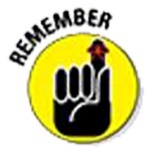 هنر زیبای تفویض اختیارممکن‌است شما از مدرسه تفویض اختیار «این کار را انجام‌دهید و تا فردا صبح آن را روی میز من داشته‌باشید!» باشید. در اینجا چند نکته وجود دارد که به شما کمک می‌کند تا به‌طور مؤثرتری تفویض اختیار کنید: فرد مناسب را پیدا کنید. اطمینان حاصل کنید که نمایندگان شما دانش و مهارت لازم را برای انجام وظایف خواسته‌شده از آنها دارند؛ اگر نمی‌توانید فردی را بیابید که دانش و مهارت داشته‌باشد، وقت خود را برای آموزش شخصی صرف کنید. در طولانی‌مدت، شما از بازی جلوتر خواهیدبود. درخواست کمک خود را با شرایط مثبت بسته‌بندی کنید. به شخص بگویید که چرا او را انتخاب کردید. یک تعریف واقعی ارائه دهید که نشان می‌دهد توانایی یا شایستگی را می‌شناسید که آن شخص را برای این کار مناسب می‌کند. قدردان وقت آن شخص باشید. بدانید که آگاه هستید که آن شخص کار خود را برای انجام‌دادن دارد، اما اگر او بتواند در انجام این کار به شما کمک کند واقعاً سپاسگزار خواهیدبود. مدیریت خرد نکنید بعد از اینکه کاری را تعیین کردید و به‌دقت توضیح دادید که چه‌کاری باید انجام شود، به شخص اجازه دهید آن را انجام‌دهد. دستان خود را دور نگه دارید، مگر اینکه به‌وضوح ببینید که همه‌چیز در مسیر اشتباه قرار دارد. پاداش تلاش. اگر آن شخص کار خوبی انجام می‌دهد، آن را بگویید؛اگر هم او این کار را به روشی که شما انجام می‌دهید انجام نمی‌دهد، اما همچنان تلاش زیادی برای انجام کار انجام می‌دهد، به او بگویید که از تلاشش قدردانی می‌کنید. تفویض اختیار از خانه شروع می‌شودشما می‌توانید کلمه‌ی تفویض اختیار را با کار در یک اداره و واگذاری پروژه به یک همکار   یا دستیار مرتبط کنید. بااین‌حال، واگذاری کار‌ها و وظایف در خانه یک راه اصلی برای صرفه‌جویی در زمان است. در اینجا چند پیشنهاد وجود دارد: اجازه دهید همه در سرگرمی سهیم شوند. همه‌ی افراد خانواده (با فرض اینکه به سن کافی برای راه‌رفتن و صحبت‌کردن رسیده‌اند) می‌توانند و باید در تقسیم وظایف و مسئولیت‌های خانه نقش داشته‌باشند. با یک لیست شروع کنید. کار‌های نه‌چندان مطلوب مانند شستن ظروف (یا گذاشتن آنها در ماشین ظرف‌شویی)، شستن لباس‌ها، تمیزکردن اتاق‌خواب‌ها، بیرون‌آوردن سطل زباله و خالی‌کردن ماشین ظرف‌شویی را تقسیم کنید. کوچک شروع کنید. بلافاصله خانواده‌ی خود را غرق نکنید. یک یا دو تکلیف به آنها بدهید و سپس در صورت لزوم به آنها اضافه کنید. احساس گناه نکنید. در درازمدت، خانواده‌ی شما برای این تجربه، ارزش قائل خواهندشد. (البته توجه داشته‌باشید که ممکن‌است بسیار طولانی‌مدت باشد.)زمان خریدشما ممکن‌است با اخلاق کاری قدیمی، «هرگز برای انجام کاری که خودتان می‌توانید به‌راحتی انجام‌دهید، به کسی پول ندهید» مشترک شوید. روند، زندگی خود را ساده‌تر و کم استرس‌تر کنید. آیا من در مورد مسائل مالی شما بی‌تفاوت هستم؟ من این‌طور فکر نمی‌کنم. من متوجه شدم که شما ممکن‌است پول اضافی زیادی در جیب خود نداشته‌باشید. بااین‌حال، روز‌هایی که فقط ثروتمندان، افراد دیگری را برای کمک به آنها استخدام می‌کردند، گذشته‌است. گاهی‌اوقات استخدام شخص دیگری به‌وضوح عاقلانه است. در اینجا چند سؤال وجود دارد که به شما کمک می‌کند تصمیم بگیرید که آیا استخدام شخص دیگری یا پرداخت هزینه برای خدمات منطقی است یا نه: من از چه‌کار‌هایی کاملاً متنفرم؟ کدام کار‌ها مدام باعث دعوای من و همسرم یا من و هم‌اتاقی‌ام می‌شود؟ من از انجام چه‌کار‌هایی صرفاً بدم می‌آید؟ چه‌کار‌هایی را خیلی خوب انجام نمی‌دهم؟ چه‌کار‌هایی را انجام نمی‌دهم، اما واقعاً ارزش وقت و تلاش من را ندارند؟ کار‌هایی که ممکن‌است بخواهید شخص دیگری برای شما انجام‌دهد شامل نظافت، شستشوی لباس، خرید مواد غذایی، نقاشی، مراقبت از حیوانات خانگی، چمن‌زنی و غیره است. از پرداخت دلار بالا خودداری کنیدمجبورکردن شخص دیگری به انجام کار‌های کمتر از حدمطلوب، نیازی به هزینه‌ای برای شما ندارد. احتمالاً به یک متخصص گران‌قیمت نیاز ندارید. بسیاری از افرادی که «بین فرصت‌ها» هستند، اگر به آنها پول پرداخت کنید، مایلند کار‌های خانه را برای شما انجام‌دهند. آنلاین شوید. تعدادی از خدمات اینترنتی می‌توانند شما را با شخصی که مایل است به شما کمک کند (البته با پرداخت هزینه) مطابقت دهد. دوستان در سایت‌های شبکه‌های اجتماعی نیز می‌توانند منبع ارجاع باشند. منابع غیر دیجیتال - بیلبورد‌های سوپرمارکت، بخشنامه‌های محله یا روزنامه‌ی محلی خود را رد نکنید. وقتی شخصی را پیدا کردید، حتماً او را بررسی کنید. دانش‌آموزان دبیرستانی و کالج را نادیده نگیرید. مدارس اغلب دارای خدمات «تحت طلب شغلی» هستند، به ویژه در ماه‌های تابستان. این دانش‌آموزان می‌توانند ارزان‌تر و به‌طور شگفت‌انگیزی قابل اعتماد باشند. به‌طور واقع‌بینانه، توانایی مالی خود را برای استخدام شخصی، برای انجام چند یا تعداد زیادی از موارد فهرست‌تان، ارزیابی کنید. همچنین به یاد داشته‌باشید که تسکین عاطفی و زمان اضافی که به‌دستمی‌آورید در بسیاری از موارد ارزش پول را دارد. دلار خرج کنید. برای ر‌هایی تلاش کنیداین روز‌ها بسیاری از چیز‌هایی که نیاز دارید قابل تحویل است. اگر در شهری با متراژ خوب زندگی می‌کنید، تقریباً همه‌چیز قابل‌تحویل است. شما می‌توانید با شماره‌گیری صحیح یک سری ارقام، یا کلیک‌کردن بر روی مکان‌‌های مناسب در اینترنت، در زمان صرفه‌جویی کنید. اقلامی که می‌توانید درب منزل تحویل بگیرید علاوه بر غذای بیرون‌بَری شامل موارد زیر است: مواد غذاییخشک‌شوییدی‌وی‌دی‌هاگوشت از قصابیشیرینی از نانواییمشروب از مشروب‌فروشیکتاب‌هافصل ۹بخورید و ورزش کنید و خوب بخوابیددر این فصلدرک اینکه چگونه غذای شما می‌تواند بر سطح استرس شما تأثیر بگذاردبرای کاهش استرس خود ورزش کنیدخواب شبانه خوبی داشته‌باشیدبه یاد دارید زمانی که کودک خردسالی بودید و وقتی گرسنه یا خسته بودید بداخلاق می‌شدید؟  فقط از پدر و مادرت بپرس توانایی شما برای کنارآمدن با ناامیدی، تقریباً وجود نداشت. اکنون‌که بزرگ شده‌اید، استرس‌های شما ممکن‌است متفاوت باشد، اما وضعیت فیزیکی شما هنوز نقش مهمی در تعیین میزان استرس شما دارد. آنچه می‌خورید، زمانی که می‌خورید، سطح تناسب‌اندام کلی و کیفیت خواب شما بر توانایی شما برای مقابله با استرس تأثیر می‌گذارد. این فصل به شما نشان می‌دهد که چگونه می‌توانید سبک زندگی مؤثرتری برای استرس ایجاد کنید -از طریق رژیم غذایی، ورزش و خواب- که به نوبه‌ی خود می‌تواند توانایی بدن شما را برای مقابله با استرس احتمالی تقویت کرده و به شما در مقاومت در برابر اثرات منفی آن کمک کند. به زبان ساده: بدن شما یک معبد است. باهاش ​​خوب رفتار کن. غذاخوردن مؤثر بر استرساگر شما هم مانند اکثر مردم هستید، گمان می‌کنم که عادات غذایی‌تان کمتر از حد مطلوب باشد. غذاخوردن شما احتمالاً یک امر مهم است، ناسازگار، شتاب‌زده و متناسب با برنامه‌ی شلوغ شما. من می‌دانم که زندگی شما به‌اندازه‌‌ی‌کافی استرس دارد، بدون اینکه نگران چیزی باشید که به دهان شما می‌رود. بااین‌حال، آنچه می‌خورید -و نحوه‌ی خوردن آن- می‌تواند به میزان قابل‌توجهی در توانایی شما برای مقابله با استرس کمک کند. خوردن چیز‌های نادرست یا غذاخوردن در زمان‌های نامناسب می‌تواند بر سطح استرس شما بیفزاید. نگران نباشید. راهنما اینجاست. تغذیه‌ی مغز شمادر سال‌های اخیر، توجه زیادی به رابطه‌ی بین غذا و خلق‌وخو، صورت گرفته‌است. محققان اکنون در مورد اینکه چگونه غذا‌های مختلف، بر حالات روانی شما تأثیر می‌گذارد و چگونه غذا می‌تواند استرس را در زندگی شما افزایش یا کاهش دهد، ایده‌ی بهتری دارند. یکی از عناصر بیوشیمیایی اصلی که در تجربه‌ی استرس شما نقش دارد، چیزی به نام سِروتونین است. سروتونین، یک انتقال‌دهنده‌ی "عصبی‌شیمیاییِ" طبیعی در مغز شما است. تغییر سطح سروتونین می‌تواند به طرز چشمگیری احساس شما را تغییر دهد. دارو‌های ضدافسردگی مانند Prozac، Paxil و Zoloft می‌توانند میزان سروتونین را در مغز شما تغییر دهند که می‌تواند خلق‌وخوی شما را تغییر دهد و بر نحوه‌ی مقابله با استرس احتمالی تأثیر بگذارد. غذا‌هایی که می‌خورید، همچنین می‌توانند سطح سروتونین را در مغز شما تغییر دهند. رژیم غذایی شما یک راه مهم برای تنظیم سطح سروتونین است. قرار‌دادن مواد مناسب در بشقابتان، به‌این‌معنی است که برای دادن آنچه به مغزتان نیاز دارد، شانس بیشتری دارید. انتخاب غذا‌های کم استرسدر زیر برخی از دستورالعمل‌های غذایی خاص وجود دارد که می‌تواند به شما در انتخاب مواد غذایی برای کاهش استرس و کمک به بدن برای مقابله با استرس کمک کند: در هر وعده‌ی غذایی خود مقداری کربوهیدرات پیچیده بگنجانید. کربوهیدرات‌های پیچیده مانند پاستا، غلات، سیب‌زمینی و برنج قهوه‌ای، می‌توانند عملکرد شما را در هنگام استرس افزایش دهند. غذا‌های غنی از کربوهیدرات می‌توانند سطح سروتونین را در مغز افزایش دهند و احساس بهتری داشته‌باشید. بااین‌حال، کربوهیدرات‌های پیچیده‌ به مقدار زیاد، بهترین چیز برای شما نیستند. به یاد داشته‌باشید: اعتدال. مصرف کربوهیدرات‌های ساده را کاهش دهید. غذا‌های شیرین مانند انواع نوشابه، آب‌نبات، بیسکویت، کوکی، شیرینی و ... می‌توانند در کوتاه‌مدت موجب شوند که احساس بهتری داشته‌باشید اما در طولانی‌مدت بدتر می‌شوند. مقادیر کافی پروتئین بخورید. این به‌معنای خوردن بیشتر ماهی، مرغ و سایر گوشت‌های بدون چربی است. غذا‌های سرشار از پروتئین، عملکرد ذهنی را تقویت می‌کنند و اسید‌های آمینه‌ی ضروری را تأمین می‌کنند که می‌تواند به ترمیم آسیب به سلول‌های بدن شما کمک کند. اگر ترجیحات غذایی شما به سمت گیاهخواری است، به لوبیا، آجیل و دانه‌ها (لوبیا گاربانزو، لوبیاچیتی، سویا، توفو و عدس)، لبنیات (ماست و پنیر)، تخم‌مرغ و میوه‌ها و سبزیجات (آووکادو، بروکلی) توجه کنید؛ اسفناج را هم فراموش نکنید. سبزیجات خود را بخورید. لوبیا، فلفل، هویج، کدوحلوایی و سبزیجات با برگ سبز تیره، چه پخته یا خام، ویتأمین‌ها و مواد مغذی مورد نیاز بدن را برای مقاومت در برابر اثرات منفی استرس فراهم می‌کنند. میوه را فراموش نکنید. میوه‌ها می‌توانند منبع خوبی از ویتأمین‌ها و مواد معدنی باشند که می‌توانند به بدن شما در مبارزه با استرس کمک کنند. ویتأمین‌های A، C و E آنتی‌اکسیدآنهایی هستند که استرس را کاهش می‌دهند. ویتأمین‌های B، تیامین (BI)، ریبوفلاوین (B2)، نیاسین (B3)، اسید پانتوتنیک (B5)، پیریدوکسین (B6) و بیوتین (B7)، به بدن شما کمک می‌کنند تا از غذایی که می‌خورید انرژی دریافت کند. مقدار زیادی پتاسیم دریافت کنید. شیر (به‌خصوص انواع کم‌چرب)، غلات کامل، جوانه‌ی گندم و آجیل، همگی می‌توانند پتاسیم بدن شما را تأمین کنند، ماده‌ی معدنی که می‌تواند به آرامش عضلات شما کمک کند. موز که موردعلاقه‌ی شخصی من است نیز منبع خوبی از پتاسیم است. ده غذای کاهش‌دهنده‌ی استرسدر اینجا فهرستی خاص از ده ماده‌ی غذایی وجود دارد که نه‌تنها برای شما مفید هستند، بلکه می‌توانند به کاهش سطح استرس شما نیز کمک کنند: آجیل: به‌خصوص بادام که دارای مقدار زیادی منیزیم، B2 (ریبوفلاوین)، روی و ویتأمین E است. بادام می‌تواند به تنظیم سطح کورتیزول کمک کند؛ اما زیاده‌روی نکنید. آجیل‌ها می‌توانند کالری داشته‌باشند، اما به‌عنوان یک میان‌وعده، عالی هستند. کلم بروکلی: مادرت درست می‌گفت. کلم بروکلی خود را بخورید حاوی مقدار زیادی ویتأمین B و اسیدفولیک است و به‌عنوان یک غذای جانبی با ماهی یا مرغ، عالی است. اسفناج نیز خوب است. حاوی مقدار زیادی منیزیم. ماهی: بیشتر انواع ماهی، حاوی ویتأمین‌های مهم B، B6 و B12 هستند. اینها می‌توانند در سنتز سروتونین نقش داشته‌باشند که می‌تواند بر خلق‌وخوی شما تأثیر بگذارد. ماهی تُن و سالمون سرشار از اسید‌های چرب امگا ۳ هستند که می‌توانند در تنظیم آدرنالین نقش داشته‌باشند. شیر: بازم مادرت درست می‌گفت. شیر حاوی ویتأمین‌های B2 و B12 به همراه آنتی‌اکسیدآنهایی است که اغلب با کاهش استرس مرتبط هستند. همچنین حاوی‌تریپتوفان است که می‌تواند تولید سروتونین را افزایش دهد. شیر همچنین دارای کلسیم، منیزیم و پتاسیم است که از عناصر مهم تنظیم‌کننده‌ی استرس هستند. شما مجبور نیستید شیر خود را مستقیم بنوشید. به‌جای آن روی مقداری غلات بریزید. به سراغ انواع اسکیم یا کورن فلکس بروید. موز: سرشار از پتاسیم است. آنها همچنین یک میان‌وعده‌ی عالی برای زمانی که به مقداری سوخت در سیستم خود نیاز دارید و افزودنی عالی برای غلات غنی‌شده هستند. زغال‌اخته: سرشار از آنتی‌اکسیدان‌ها و ویتأمین C است که به مبارزه با استرس کمک می‌کند. هنگامی‌که به یک خوراکی سالم نیاز دارید، یک مشت بگیرید یا مقداری روی غلات صبحگاهی (یا عصرانه‌ی) خود بپاشید. پرتقال: استرس می‌تواند سطح ویتأمین C شما را کاهش دهد، اما پرتقال می‌تواند این ویتأمین را دوباره پر کند که سیستم ایمنی بدن شما را تقویت کند. پرتقال نیز یک میان‌وعده‌ی عالی است. سیب‌زمینی شیرین: درواقع، آنها واقعاً "سیب‌" نیستند، آنها ریشه هستند. آنها همچنین منبع عالی ویتأمین B6، ویتأمین A و آنتی‌اکسیدان‌هایی مانند بتاکاروتن هستند. برنج قهوه‌ای: این برای شما بسیار بهتر از نوع سفید است. برنج قهوه‌ای، منگنز و فسفر بسیار بیشتری نسبت به برنج سفید دارد. حاوی آهن بیشتر و مقادیر بیشتری از ویتأمین‌های B3، B1 و B6 است که همگی دارای خواص کاهش‌دهنده‌ی استرس هستند. برنج قهوه‌ای سرشار از فیبر، سلنیوم و آنتی‌اکسیدان است. همچنین طعم «آجیل» عالی دارد. آووکادو: سرشار از پتاسیم و ویتأمین A است. طعم و بافت آن می‌تواند بسیار رضایت‌بخش باشد. توقف چرخه‌ی استرس خوردنآیا شما یک غذاخور احساساتی هستید؟ اگر چنین است، ممکن‌است هرزمان که مضطرب، ناراحت، عصبی یا افسرده هستید غذا بخورید. اگرچه افرادی که احساسی می‌خورند هنوز هم می‌توانند آن را در زمانی که شاد، خوشحال، غیرمضطرب و غیرافسرده هستند کنار بگذارند (و بله، در مواقع نادری که واقعاً گرسنه هستند)، بیشتر افراد احساسی، وقتی احساس می‌کنند نیاز به دارند غذا می‌خورند. وقتی استرس خود را تغذیه می‌کنید، یک چرخه‌ی مخرب شروع می‌شود. شما احساس استرس می‌کنید، بنابراین انتخاب‌های غذاییِ شما همیشه بهترین نیستند. به دلایلی از سرنوشت بی‌رحمانه، غذا‌هایی که باعث ایجاد احساس خوب در شما می‌شوند، معمولاً غذا‌هایی هستند که برای بدن شما مفید نیستند. مطالعات تحقیقاتی نشان داده‌است که افراد احساسیِ استرس‌زا، غذا‌های شیرین‌تر، پرچرب‌تر و وعده‌های غذایی پرانرژی‌تر را نسبت به افراد بدون استرس و بدون احساس غذا می‌خورند. شکلات، بستنی، پیتزا، کیک، دونات و کوکی‌ها ممکن‌است احساس فوق‌العاده‌ای در شما ایجاد کنند. اما متأسفانه، فقط برای حدود ۱۷ ثانیه. سپس، البته، استرس شما برمی‌گردد (به‌علاوه‌ی یک تُن احساس گناه) و نیاز به یک دوره، غذاخوردن دیگر را احساس می‌کنید. درواقع این چرخه، خودش را تکرار می‌کند. اولین قدم برای شکستن چرخه این است که دقیقاً از چه زمانی مضطرب هستید و احساسات خود را شناسایی کنید. وقتی می‌خواهید درِ یخچال را باز کنید، باید متوجه شوید که نوعی ناراحتی را تجربه می‌کنید. ممکن‌است گرسنگی باشد، اما به احتمال زیاد استرس است. قبل‌ازاینکه غذا را در دهان خود بگذارید، توقف کنید و وضعیت عاطفی 
                     خود را بررسی کنید. از خود بپرسید: «آیا من واقعاً گرسنه هستم یا از نظر 
                    عاطفی احساس ناراحتی می‌کنم؟» اگر واقعاً گرسنه هستید، غذا بخورید. درغیراین صورت به احساسات خود برچسب بزنید (مثلاً «من ناراحت هستم»، «من عصبی هستم» یا «من وحشتناک عصبی هستم». یکی از راه‌های تشخیص اینکه آیا واقعاً گرسنه هستید یا صرفاً میل عاطفی به خوردن دارید این است که از خود سؤال دیگری بپرسید: «آیا غذا‌های سالم (یک سالاد، ماست کم‌چرب، موز یا سیب) میل من به خوردن را برطرف می‌کند؟ اگر این‌طور نیست (و به فست‌فود، شکلات، پیتزا، کیک یا بستنی فکر می‌کنید) احتمالاً غذای شما در مورد رفع گرسنگی اولیه نیست. بلکه در موردِ غذا خوردنِ در پاسخ به استرس است. به‌سادگی رابطه‌ی استرس و خوردن را حتی برای مدتی قطع کنید. لحظه می‌تواند دیدگاهی متفاوت و سطح انگیزه‌ی بیشتری به شما بدهد که می‌تواند شما را حفظ کند؛ تا زمانی که چیزی کمی بهتر از پرکردن دهانتان پیدا کنید. نکات زیر نکات دیگری است که می‌توانید برای بهبود رابطه‌ی خود با غذا، در مواقعی که استرس دارید از آنها استفاده کنید. حواس خود را پرت کنیدیکی از بهترین کار‌هایی که می‌توانید انجام‌دهید این است که خود را درگیر فعالیتی کنید که از آن لذت می‌برید و ذهن شما را از خوردن دور می‌کند. کاری بکنید. حالا هرچیزی که شد. برخی از جایگزین‌های غذاخوری که شما را از آشپزخانه دور می‌کند شامل موارد زیر است: برو بیرون از خانه. اغلب، تغییر ساده‌ی محیط می‌تواند شما را از شر نشانه‌های قدیمی غذاخوردن خلاص کند. قدم‌زدن. یه کار انجام بده. از یک دوست دیدن کنید. کمی ورزش کنید. دوچرخه‌ی ثابت یا تردمیل بزنید، یا به‌سادگی برخی از تمرینات روی زمین مانند دراز و نشست یا حتی فقط کشش را انجام‌دهید. یک کتاب خوب بخوانید. یک برنامه‌ی تلویزیونی جالب تماشا کنید. یه چیزی بپز. این ممکن‌است مانند درخواست مشکل به نظر برسد، اما اغلب فرآیند پخت‌وپز می‌تواند به‌عنوان جایگزینی برای غذاخوردن باشد. یک نکته: کلوچه یا کیک درست نکنید. چیزی مانند سوپ یا لقمه‌ی ساده را امتحان کنید، چیزی که سیرکننده است، آماده‌شدن و پختن آن دقایقی زمان می‌برد و بلافاصله آماده‌ی خوردن نیست. آرامش را جایگزین غذا کنیدهرزمان که می‌خواهید درِ یخچال را باز کنید تا اعصاب از بین رفته‌ی خود را آرام کنید، استراحت را جایگزین ولعِ خوردنِ آنی کنید. تنفس عمیق ساده، تمدداعصاب سریع، تصاویر آرامش‌بخش، یا هر یک از تکنیک‌های شگفت‌انگیز دیگری که در فصل‌های ۴ و ۵ توضیح می‌دهم. اینها می‌توانند احساس آرامش عاطفی را القا کنند که میل شما را به خوردن کاهش می‌دهد. این تنها چیزی است که ممکن‌است برای گذراندن یک لحظه‌ی دشوار به آن نیاز داشته‌باشید. با یک نشانه‌ی استرس کار کنیدگاهی‌اوقات یک یادآوری کوچولو تا حد زیادی کمک می‌کند. یک یادآور ِ"استرس‌خوری" ایجاد کنید که می‌توانید آن را روی یخچال یا کابینتی که در آن میان‌وعده‌های خوشمزه را نگهداری می‌کنید، قرار دهید. یکی از بیمارانم به چیزی رسید که من فکر می‌کردم زیبا بود: او یک عکس نه‌چندان جذاب از خودش در روز‌های چاقی‌اش در یک قاب مغناطیسی کوچک که روی یخچالش چسبانده بود، قرار داد. ممکن‌است تصمیم بگیرید که کمتر تهاجمی رفتار کنید و چیزی خنثی‌تر را انتخاب کنید. یکی از دوستان این سؤال را دارد که «آیا واقعاً گرسنه‌ای؟». این جمله به درب آشپزخانه‌ی او چسبانده شده‌است. حتی بی‌ضررتر، یک دایره‌ی کاغذ رنگی ساده است که می‌توانید در مکان‌‌های استراتژیک آشپزخانه‌ی خود بچسبانید. به شما یادآوری می‌کند که نباید در را باز کنید مگر اینکه گرسنه باشید. فقط شما می‌دانید که نشان‌دهنده‌ی چیست و چرا آنجاست. صبحانه‌تان را بخوریدبازم مادرت درست می‌گفت! تحقیقات نشان می‌دهد که خوردن یک صبحانه‌ی مغذی (کم‌چربی و کربوهیدرات بالا) شما را هوشیارتر و متمرکزتر کرده و خلق‌وخوی بسیار بهتری را نسبت به صبحانه‌ی پرچرب و پر کربوهیدرات، هدیه می‌دهد. صبحانه‌ای با چربی متوسط ​​و کربوهیدرات متوسط ​​بخورید. یا اصلاً صبحانه نخورید! اما بدانید نخوردن صبحانه می‌تواند توانایی بدن شما را برای مقابله با استرسی که در اواخر روز در انتظار شماست کاهش دهد. شروع روز با تغذیه‌ی مناسب مهم است. وقتی صبح از خواب بیدار می‌شوید، از آخرین باری که خورده‌اید، ۱۱ یا ۱۲ ساعت می‌گذرد. پس باید بنزین بزنید. ناهار را هم فراموش نکنیدزمان ناهار یکی از ساعات شلوغ روز شماست. با وجود کار‌های زیادی که باید انجام‌دهید، خوردن ناهار ممکن‌است، کمتر در لیست اولویت‌های شما باشد، اما از آن غافل نشوید. بدن شما زمانی بهترین عملکرد را دارد که به‌طور منظم تغذیه شود. ازدست‌دادن ناهار می‌تواند باعث ایجاد احساس تنش و عصبانیت در شما شود. وقتی ناهار می‌خورید، زیاده‌روی نکنید. یک ناهار بزرگ می‌تواند شما را بی‌حال کند و احساس خوابیدن به‌اندازه‌ی یک شب استراحت را در اواسط بعدازظهر داشته‌باشید، کاری که بسیاری از کسب‌وکار‌ها با آن مخالف هستند.(خواب بعداز ناهار نباید طولانی باشد.یک چرت نیم ساعته کافیست.)(بلانسبت)مثل گاو بخورید!خوردن یک وعده‌ی غذایی بزرگ می‌تواند باعث شود که بلافاصله پس از صرف غذا، احساس بی‌حالی داشته‌باشید. برای هضم آن وعده‌ی غذایی سنگین، بدن شما به خون بیشتری نیاز دارد. این خون باید از سایر نقاط بدن شما مانند مغز بیاید و آن را از مقداری از اکسیژنی که برای هوشیاری شما نیاز دارد محروم می‌کند. راه‌حل؟ مثل گاو چرا کنید. (سخن ویراستار: ضمن پوزش از شما خواننده‌ی محترم، در متن اصلیِ انگلیسی، کلمه‌ی گاو آمده و به همین شکل هم ترجمه‌ شده‌است.)غذای خود را به‌طور نسبتاً مساوی در طول روز پخش کنید. از وعده‌های غذایی سنگینی که کالری زیادی در شما ایجاد می‌کنند و برای چرت‌زدن آماده می‌شوند، اجتناب کنید. به‌جای آن وعده‌های غذایی کوچک‌تر و سبک‌تر را در وعده‌ی غذایی معمولی خود درنظر بگیرید. آنها را با میان وعده‌های سالم تکمیل کنید. صبحانه، میان‌وعده‌ی صبحگاهی و سپس یک ناهار سبک، یک میان‌وعده‌ی دیگر بعدازظهر (یک تکه میوه خوب است) و یک شام متوسط ​​میل کنید. یک میان‌وعده‌ی بعدازظهر (مقداری ذرت بوداده‌ را امتحان کنید) باید از بروز گرسنگی جلوگیری کند. به نظر می‌رسد خوب کار می‌کند. این‌طور نیست؟ مثل شتر بنوشیدبیشتر مردم مایعات کافی دریافت نمی‌کنند. شما هر روز از طریق تنفس، تعریق، ادرار و حرکات روده، آب از دست می‌دهید. برای اینکه بدن شما به‌درستی کار کند، مهم است که این ازدست‌دادن آب را با نوشیدنِ نوشیدنی‌های سالم کم قند و خوردن غذا‌های حاوی آب جایگزین کنید. پس چقدر باید بنوشید؟ توصیه‌ای که اغلب شنیده می‌شود این است: «روزی هشت لیوان آب بنوشید.» اگرچه قانون «۸ در ۸» توسط شواهد علمی محکم پشتیبانی نمی‌شود، اما همچنان محبوب است زیرا به خاطر سپردن آن آسان است. مؤسسه‌ی پزشکی تخمین، با این تعیین مطابقت دارد (۹. ۱ لیتر در روز). شما می‌توانید این قانون را به این صورت بازنویسی کنید: «حداقل هشت لیوان‌ مایع در روز بنوشید».تصور نوشیدن این مقدار مایع برای بسیاری از ما یک شوخی است. اگر مانند اکثر مردم هستید، معمولاً قبل از رفتن به آشپزخانه منتظر می‌مانید تا تشنه شوید. متأسفانه تا آن زمان کمی دیر شده‌است. قبل‌ازاینکه احساس تشنگی کنید، بدن شما به مایع نیاز دارد. ممکن‌است لازم باشد مصرف مایعات خود را بسته به سطح فعالیت، آب‌وهوا، وضعیت سلامتی و بارداری یا شیردهی خود تغییر دهید. زودتر در روز بارگیری کنیدبرای اکثر افراد، ساده‌ترین راهِ کاهش وزن، این است که در نیمه‌ی اول روز بیشتر از نیمه‌ی آخر روز غذا بخورند. سپس آنها زمان دارند تا بسیاری از کالری‌های قبلی را بسوزانند. آن حکمت تغذیه‌ای قدیمی را به خاطر بیاورید: «صبح‌ها مانند پادشاه، ظهر یک شاهزاده و شب مانند یک فقیر بخورید.»به‌سادگی مکملاگر فکر می‌کنید که ممکن‌است ویتأمین‌ها و مواد معدنی مورد نیاز خود را به‌اندازه‌‌ی‌کافی دریافت نکنید، مصرف روزانه‌ی یک مکمل ویتأمین و مواد معدنی متعدد را درنظر بگیرید. اگر رژیم روزانه‌ی شما تمام مواد مغذی مورد نیاز را در اختیارتان قرار می‌دهد، ممکن‌است این کار ضروری نباشد. بااین‌حال، ممکن‌است شما یکی از بسیاری از افرادی باشید که رژیم غذایی آنها قابل‌ستایش نیست و می‌توانید از کمک‌های مکمل بهره‌مند شوید. اگر احساس می‌کنید به‌اندازه‌‌ی‌کافی تغذیه نمی‌کنید و به مصرف مکمل فکر می‌کنید، ابتدا با پزشک خود صحبت کنید. با هوشیاری غذاخوردنخوردن آگاهانه نه‌تنها به شما کمک می‌کند که به آنچه می‌خورید بیشتر توجه کنید، بلکه به شما کمک می‌کند تا مقدار غذای خود را کنترل کنید. مراحل زیر، برای یادگیری غذاخوردن، به شما  توصیه‌هایی می‌کند. ۱. 	حواس‌پرتی را کنار بگذارید. تلویزیون را خاموش‌ کنید.، از کامپیوتر خود دور شوید. نه کتاب، نه روزنامه و نه هیچ‌چیز. فقط شما و غذایتان. ۲. 	سه دقیقه تنفس آگاهانه انجام‌دهید. به‌سادگی به تنفس خود توجه کنید و روی آن تمرکز کنید. (فصل ۶ نکاتی را برای تمرینات تنفس آگاهانه ارائه می‌دهد.)۳. 	از آنچه که می‌خورید آگاه شوید...به رنگ‌ها و شکل‌های غذا در بشقاب خود توجه کنید. به بوی آن توجه کنید. ۴. 	به کار‌هایی که بدنتان انجام می‌دهد توجه کنید...ترشح بزاق؟ توجه داشته‌باشید که احساس گرسنگی شما چگونه است. به فکر خود توجه کنید. افکار خود را به‌عنوان افکار، به‌جای واقعیت نگاه کنید. هر فکر اضافی را ر‌ها کنید. ۵. 	یک لقمه غذا را به آرامی در دهان خود قرار دهید. حواستان به طعم، بافت و بوی غذا باشد. به آرامی بجوید و متوجه شوید که چگونه بافت غذا تغییر می‌کند. بلافاصله قورت ندهید. کامل بجوید. ۶. 	وقتی آماده شدید، این کار را با یک لقمه‌ی دیگر تکرار کنید. با هوشیاری به خوردن ادامه دهید و از احساس معده‌ی خودآگاه شوید. آیا احساس سیری بیشتری می‌کنید؟ ۷. 	زمانی که احساس کردید سیر شده‌اید و نیازی به خوردن بیشتر ندارید، دست از خوردن بکشید. ممکن‌است متوجه شوید که خیلی زودتر از آنچه قبلاً احساس می‌کردید سیر شده‌اید. ۸. 	چند تنفس آگاهانه‌ی اضافی انجام‌دهید. اگر هنوز هم تمایل به خوردن بیشتر دارید، به یاد داشته‌باشید که میل شما به غذاخوردن ممکن‌است منعکس‌کننده‌ی یک فکر («من باید بخورم!») به‌جای یک گرسنگیِ واقعی باشد. شما مجبور نیستید به هر اصراری واکنش نشان دهید. اجازه دهید این میل از بین برود. به غذاخوردنِ احساسی خود اعتماد نکنید. این روش را یک ‌بار در روز به مدت یک هفته یا بیشتر امتحان کنید و ببینید آیا نگاه شما را به غذا و غذاخوردن، تغییر می‌دهد یا خیر. تسلط بر هنرِ تنقلات ضد استرسآیا احساس اضطراب، عصبی‌بودن یا استرس می‌کنید؟ آیا به یک تعمیر سریع غذا نیاز دارید؟ میان‌وعده، وقتی درست انجام شود، یک هنر است. هرکسی می‌تواند یک آب‌نبات یا یک بسته چیپس و یک نوشابه را بخورد. مهارت واقعی، تهیه‌ی میان‌وعده‌ای است که نه‌تنها به سطح استرس شما نمی‌افزاید، بلکه به شما کمک می‌کند استرسی را که از قبل دارید کاهش دهید. در اینجا چند دستورالعمل وجود دارد: از خوراکی‌هایی با شِکر زیاد خودداری کنید. آنها در کوتاه‌مدت به شما کمک می‌کنند اما در بلندمدت شما را ناامید می‌کنند.از میان‌وعده‌هایی استفاده کنید که پروتئین‌های پر‌انرژی و کربوهیدرات‌های پیچیده‌ی بالایی دارند. آنها به شما یک انتخاب پایدار با ماندگاری طولانی‌تر می‌دهند. در اینجا چند پیشنهاد خاص از لقمه‌ها و میان‌وعده‌های سریع وجود دارد که می‌تواند خلق‌وخوی شما را تقویت و به کاهش استرس شما کمک کند: یک تکه میوه: پرتقال، هلو، سیب یا موز. تقریباً هر میوه‌ای خوب است. یک مشت آجیل مخلوط. یک کاسه غلات سبوس‌دار با یک موز ورقه‌شده. یک سالاد اسفناج. یک کاسه سالاد میوه. یک چوب‌شور نرم. یک مشت بلوبری. پاپ کورن هوازده. یک کلوچه‌ کم شیرین با اندازه‌ی متوسط. کمی ژله هم خوب است.یک ظرف ماست یونانی با پروتئین بالا. یک تکه شکلات تلخ (اما فقط یک تکه!). بیرون غذاخوردناین روز‌ها به نظر می‌رسد که بیشتر ما درحال غذاخوردن در بیرون از خانه هستیم یا غذا‌های آماده را با خود می‌آوریم. اگر بخواهیم منصف باشیم، باید اذعان کنیم که بیشتر رستوران‌ها، منوی خود را تغییر داده‌اند تا غذا‌های سالم‌تری داشته‌باشند. بااین‌حال، وسوسه‌ها ممکن‌است بالا بروند و احتمال اینکه شما در یک چاله‌ی تغذیه‌ای بیفتید، بیشتر است. در اینجا چند دستورالعمل فست‌فود آورده‌شده: به‌جای فست فودهای پرچرب، ژامبون و پنیر با بوقلمون، سینه‌ی مرغ یا گوشت رست بیفِ بدون چربی بخورید. از سالاد سرآشپز خودداری کنید. بسیار سالم به نظر می‌رسد، اما این‌طور نیست. تخم‌مرغ، بیکن، پنیر و سس می‌تواند آن را به یک ایده‌ی بد غذایی تبدیل کند. ماهی تُن عالیه اما اگر مقدار زیادی سس مایونز اضافه کنید، اشتباه می‌شود. به‌جای چیزبرگر یک همبرگر بخورید. (چون پنیر پرچربش حذف می‌شود)هرگز چیزی در اندازه‌ی بزرگ سفارش ندهید. فقط نیمی از سیب‌زمینی سرخ‌کرده‌ی خود را بخورید یا یک سفارش معمولی سیب‌زمینی سرخ‌شده را با کسی تقسیم کنید. یک تکه پیتزا، بدون مواد گوشتی میل کنید. پوست مرغ سوخاری خود را بردارید. نیمی از وعده‌ی غذایی خود را بخورید و بقیه را بپیچید تا به خانه ببرید. درمان «ضعف منو»ضعف منو شرایطی است که ممکن‌است وقتی در رستوران می‌نشینید و گارسون یک منو به شما می‌دهد، با آن مواجه شوید. تنها چیزی که می‌توانید ببینید، توصیف‌های جذاب از امکانات غذایی است. اگر بدون توجه به ارزش تغذیه‌ای، چیز‌هایی را سفارش می‌دهید که بعداً پشیمان می‌شوید، کمی دقت کنید. معمولاً اقلام فوق‌العاده خوشمزه مانند سیب‌زمینی سرخ‌کرده، چیزبرگر یا آن دسر باورنکردنی چیزهایی هستند که شما را جذب می‌کنند. برای درمان این مصیبت، به یک استراتژی نیاز دارید. بهترین کاری که می‌توانید انجام‌دهید این است که آماده باشید. قبل‌ازاینکه وارد یک رستوران شوید، تصمیم بگیرید که چه چیزی را سفارش دهید. تابه‌حال، احتمالاً ایده‌ی خوبی دارید که چه نوع غذا‌هایی در بیشتر منو‌ها (سالاد، ماهی، مرغ و غیره) موجود است. یا، می‌توانید منو را از قبل به‌صورت آنلاین جستجو کنید. وقتی گارسون آمد، بدون نگاه‌کردن به منو، به او بگویید چه می‌خواهید. بله، در کوتاه‌مدت کمتر رضایت‌بخش است، اما بعداً کمتر پشیمان خواهیدشد. تبدیل‌شدن به سالادبارِ باهوشبه یاد دارم که زمانی، "سالادبار‌ها" برای اولین بار، بسیار محبوب شدند. آنها واقعاً بار‌های «سالاد» بودند. آنها بیشتر حاوی غذا‌های سبز بودند، غذا‌های سالم و مغذی. سپس چیز‌های خوش‌طعم شروع به پرکردن سینی‌ها کردند و دیگر راه برگشتی وجود نداشت. بااین‌حال، با کمی کنترل بر روی انبر خود، می‌توانید بار دیگر سالادِ بار را دوست بدن خود کنید. راز بازدید از سالادبار‌های سالم در اینجاست: هرگز چیزی را در سطل زباله نخورید. اقلام داغ، سمی‌ترین خوراکی هستند. درست است که سالاد ماهی تنِ مملو از سس مایونز، هیچ جایزه‌ی تغذیه‌ای را دریافت نمی‌کند، اما درمقایسه‌با غذای چرب‌تر، می‌توان آن را یک غذای سالم درنظر گرفت. با دوری از هرچیزی که دوباره گرم شده‌، می‌توانید از بلایای تغذیه‌ای مانند مرغ‌ترش و شیرین، مرغ چرب، دنده، برنج سرخ‌شده، لازانیا و بقیه‌ی غذا‌های فوق‌العاده‌ای که از سینی‌های آلومینیومی به شما اشاره می‌کنند، جلوگیری کنید. گراز وحشی نیستدراین‌مرحله، ممکن‌است احساس کنید که میزان زیادی از لذت غذاخوردن، از شما گرفته‌شده‌. تا حدودی بله. بااین‌حال، فلسفه‌ی من در مورد غذا همیشه این بوده‌است: «همه‌چیز در حد اعتدال.» شما واقعاً مجبور نیستید از چیزی کاملاً چشم‌پوشی کنید. هنوز هم می‌توانید استیک، پیتزا، بستنی یا هرچیز دیگری که علاقه‌ی شما را به خود جلب کند میل کنید. فقط کمتر از آن بخورید. ورزش و فعالیت کاهش‌دهنده‌ی استرسقبلاً می‌دانید که ورزش چقدر می‌تواند به‌عنوان راهی برای کاهش وزن، حفظ سلامت بدن و تپش قلب شما، برای سال‌های طولانی‌تر عمر، مفید باشد. چیزی که ممکن‌است ندانید این است که ورزش یکی از راه‌های بهتر برای مقابله با استرس است. ورزش و فعالیت مداوم -به هر شکلی که باشد- می‌تواند فشارخون شما را کاهش دهد، ضربان‌قلب شما را تنظیم و تنفس شما را آرام‌تر کند. همه‌‌ی اینها، نشانه‌های کاهشِ برانگیختگی و استرس هستند. ورزش یک راه طبیعی و مؤثر برای کاهش و حتی معکوس‌کردن واکنش جنگ یا پرواز بدن شما است. این بخش به شما نشان می‌دهد که چگونه می‌توانید ورزش و فعالیت را متحدان خود در پیروزی در نبرد با استرس کنید. آرام‌کردن مغز به‌طور طبیعیوقتی ورزش می‌کنید، احساس متفاوتی دارید. خلق‌وخوی شما برای بهترشدن تغییر می‌کند. این تفاوت فقط یک پاسخ روان‌شناختی به این واقعیت نیست که شما برای بدن خود کار خوبی انجام می‌دهید. فیزیولوژیکی هم هست. هنگامی‌که ورزش می‌کنید، اندورفین (به‌معنای واقعی کلمه، مورفین طبیعی از درون بدنتان) تولید می‌کنید که می‌تواند احساس خوب‌بودن و آرامش را ایجاد کند. این احساس مثبت به شما کمک می‌کند تا به‌طور مؤثرتری با استرس و اثرات آن کنار بیایید. فعالیت فکری، نه ورزشکلمه‌ی ورزش برای اکثر مردم هرگز کلمه‌ی موردعلاقه نبوده‌است. این به‌معنای کار زیاد و سرگرمی بسیار کم است، مانند بیرون‌آوردن زباله یا مرتب‌کردن تخت. ورزش چیزی است که شما تحمل می‌کنید و در اسرع‌وقت، آن را کامل می‌کنید. کلمه‌ی ورزش با عرق‌کردن، کشش، زورزدن، کشیدن، بلندکردن، تعریق بیشتر و دوش‌گرفتن طولانی همراه است. حداقل قسمت آخرش جالبه. شاید ورزش را چیزی خارج از محدوده‌ی فعالیت‌های عادی روزانه‌ی خود 
                      بدانید. بااین‌حال، روش بهتری برای فکرکردن در مورد هدف تناسب‌اندام، 
                      جایگزینی کلمه‌ی ورزش با اصطلاحِ فعالیت است.  هرگونه افزایش در سطح فعالیت بدنی شما - به‌صورت هوازی یا غیر هوازی- و هرگونه تقویت یا کشش عضلانی به وضعیت جسمانی شما کمک می‌کند؛ چه کسی تابه‌حال گفته‌است که فعالیت باید در ورزشگاه، در زمین، یا با دمبل باشد؟ بسیاری از مردم به اشتباه بر این باورند که برای ورزش‌کردن باید به ورزش‌های سخت بپردازند، به یک باشگاه سلامت بروند یا یک مرکز تخصصی دیگر پیدا کنند. اما در حقیقت این‌طور نیست. بعد از یک روز کاری سخت، شانس پوشیدن لباس عرق‌گیر و بلندکردن وزنه یا دویدن ۶ کیلومتر، بسیار اندک است. خبر خوب این است که شما مجبور نیستید. ترفند این است که منابعی طبیعی را برای فعالیت پیدا کنید که به‌راحتی در دسترس باشند و به‌راحتی در سبک زندگی و سبک کاری شما ادغام شوند. به‌عنوان‌مثال، من به یک باشگاه سلامت پول زیادی پرداخت کردم تا به من اجازه دهد از دستگاهی استفاده کنم که بالارفتن از پله را شبیه‌سازی می‌کند. برخوردم با پله‌ها را به پایان رساندم و احساس خودکامگی و رضایت داشتم. بااین‌حال، وقتی بعد از تمرین به خانه برگشتم، از بالارفتن پله‌های جایی‌که در آن زندگی می‌کردیم، عصبانی بودم! بعد از چندین سال متوجه شدم که بالارفتن از پله‌های خودم، با بالارفتن از دستگاه پله تفاوت چندانی ندارد. «وای»، متوجه شدم، «یک ابزار بهداشتی رایگان درست در خانه‌ی خودم داشتم و توجه نمی‌کردم!»ورزش که هوشمندانه به‌عنوان فعالیت بدنی روزانه، استتار شده‌است، در اطراف شما وجود دارد. قسمت سخت این است که وقتی آن را می‌بینید، آن را بشناسید و درک کنید. هرگز به‌طور ناگهانی وارد یک برنامه‌ی ورزشی جدید نشوید. شاید ذهن 
                     شما برای تغییر آماده باشد، اما بدن شما ممکن‌است به زمان بیشتری نیاز 
                     داشته‌باشد تا به این ایده عادت کند. اگر درگذشته زندگی نسبتاً کم‌تحرکی داشته‌اید، این استراتژی اهمیت بیشتری پیدا می‌کند. ابتدا با پزشک خود مشورت کنید و سپس به آرامی شروع کنید و به‌تدریج زمان و تلاش بیشتری به تمرین خود اضافه کنید. 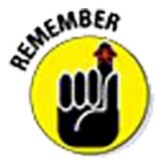 در زیر چند راه ساده وجود دارد که فعالیت‌های کوچکی را معرفی می‌کند: ماشین خود را کمی دورتر از محل کار خود پارک کنید و بقیه‌ی راه را پیاده‌روی کنید. از زمان تلویزیون خود به‌طور مؤثر استفاده کنید. درحالی‌که درحال تماشای تلویزیون هستید، حرکات دراز و نشست، جَک‌های پرش، فشار یا کشش انجام‌دهید. از استرس خود دور شوید. به‌عنوان یک ورزش، پیاده‌روی همیشه عالی بوده‌است؛ اما اگر به‌طور مداوم و برای مدت زمان طولانی انجام شود، می‌تواند راهی عالی برای حفظ اندام باشد. نکته‌ی خوب در مورد پیاده‌روی این است که می‌توان آن را به‌خوبی به‌عنوان قدم‌زدن یا دیدن مناظر استتار کرد. هر دو فعالیت بدون درد است و اگر کمی سرعت و مسافت را افزایش دهید، یک شکل فوق‌العاده‌ ساده، از ورزش هوازی دارید که می‌تواند احساس سلامتی شما را از نظر ذهنی و جسمی افزایش دهد. پیاده‌روی راهی عالی برای پاک‌سازی روح و آرامش ذهن شماست. به یاد داشته‌باشید که در طول روز یک یا دو پیاده‌روی کوتاه داشته‌باشید. 
                     پیاده‌روی شما می‌تواند به کوتاهی از بلوک تا فروشگاه، یا دورزدن  گوشه‌های
                     دفتر یا خانه‌ی شما باشد. 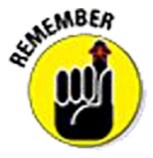 کاری که دوست داری انجام بده. من در دبیرستان در تیم شنا بودم، اما با وجود اینکه خیلی خوب بودم، واقعاً از آن متنفر بودم. از غوطه‌ورشدن صبح زود در آن استخرِ بسیار کُلردار می‌ترسیدم و به‌محض اینکه توانستم، آن را ر‌ها کردم. نکته‌ی اخلاقی در اینجا این است که اگر ورزش یا فعالیتی را که انجام می‌دهید دوست ندارید، احتمال تداوم آن اندک است. چیزی را پیدا کنید که واقعاً از آن لذت می‌برید، مانند یکی از موارد زیر: • 	ورزش موردعلاقه: گلف، تنیس، بولینگ، بیس‌بال، بسکتبال، راکتبال یا هر چه باشد. • 	یک فعالیت موردعلاقه. اسب‌سواری، رقص، ترامپولین، شنا، اسکیت روی یخ، یا طناب‌زدن. یا هرچیزی که بدن شما را به حرکت درمی‌آورد. • 	باغبانی. بله، اگر برای مدت طولانی انجام شود، باغبانی می‌تواند نوعی ورزش درنظر گرفته شود. • 	دوچرخه‌سواری. مکانی را پیدا کنید که بتوانید با خیال راحت و لذت‌بخش دوچرخه‌سواری کنید. اگر نمی‌دانید آن مکان‌‌ها کجا هستند، با پارک‌ها و اداره‌ی تفریحی محلی خود تماس بگیرید. یا از دوستان یا افرادی که روی دوچرخه می‌بینید بپرسید که چه پیشنهادی دارند. • 	اسکیت در خط. اسکیتِ درون‌خطی، پرطرفدار است، زیرا ورزش عالی و یکی از بی‌دردترین راه‌های تمرین بدنی است. بعد از اینکه فهمیدید چطور باید متوقف شوید، هیچ‌کس نمی‌تواند شما را عقب نگه دارد؛ حتماً از وسایل ایمنی (کلاه ایمنی، بالشتک آرنج، بالشتک مچ و زانوبند) استفاده کنید. هنگام سوارشدن بر دوچرخه یا تیغه‌ها -حتی در سواری‌های کوتاه در محله‌ی 
                     خود- حتماً از کلاه ایمنی و سایر وسایل حفاظتی استفاده کنید. تصادف در 
                      هر جایی ممکن‌است رخ دهد. بازیکن شوید. یکی از راه‌های بهتر برای حفظ اندام، بازی‌کردن در چیزی است که دوست دارید. هر شهر بزرگ تقریباً هر نوع تیم ورزشی قابل تصوری دارد، از لیگ کوچک گرفته تا بازی‌های انتخابی در پارک در صبح شنبه یا یکشنبه. حتی لازم نیست در یک ورزش، مهارت خاصی داشته‌باشید تا بتوانید وارد آن شوید. برای تیم‌هایی که درحال تشکیل هستند، با YMCA یا مرکز اجتماعی محلی خود بررسی کنید و در محل کار بپرسید که آیا تیم‌هایی از قبل وجود دارند یا خیر. آنلاین شوید تا یک سایتِ ملاقات پیدا کنید که بازیکنان هم‌فکرِ آخر هفته را برای تقریباً هر فعالیتی گرد هم می‌آورد. راه خود را از استرس خارج کنید. خبر‌های خوبی دارم و خبر‌های بهتری هم دارم. خبر خوب این است که تحقیقات انجام‌شده در دانشگاه جانز هاپکینز نشان می‌دهد که با بالارفتن از پله‌ها به مدت شش دقیقه در روز، می‌توانید تا دو سال به عمر خود اضافه کنید. خبر بهتر این است که اگر در یک شهر بزرگ زندگی می‌کنید، هر روز با تعداد زیادی پله روبرو می‌شوید. با داشتن زمین در قیمت بالاتر، بیشتر شهر‌ها با درنظرگرفتن ارتفاع و نه عرض، طراحی می‌شوند. اگرچه برخی از شهر‌ها عمودی‌تر از سایرین هستند، اما همه‌ی آنها بیش از سهم خود فرصت‌هایی برای بالارفتن از پله‌ها دارند.  اگر در یک شهر بزرگ زندگی نمی‌کنید، می‌توانید فرصت‌های کوهنوردی را در مکان‌‌های دیگر پیدا کنید. از دبیرستان محلی خود بپرسید که آیا می‌توانید از سفیدکننده‌های استادیوم فوتبال بالا بروید. آیا مرکز خرید شما پله دارد؟ اگر چنین است، یک واکر مرکز خرید شوید! فرصت‌های پله نوردی به شهر‌های بزرگ محدود نمی‌شود. در هر کجا که زندگی می‌کنید پیداکردن پله‌ها را یک چالش درنظر بگیرید. با توجه به انتخاب بین پله‌ها و پله‌برقی یا آسانسور، احتمالاً مسیر ساده‌تر را ترجیح می‌دهید. من به شما پیشنهاد نمی‌کنم که دیوانه‌وار به دنبال در‌های خروجی باشید تا راه‌پله‌های پنهان را کشف کنید، اما با توجه به انتخاب ساده‌ی بین پله یا بدون پله، از پله‌ها بروید. انجام کار باشگاهشاید این یک مورد از شرکت دوست‌داشتنی بدبختی باشد. یا شاید انجام کاری با دیگران در اطراف، سرگرم‌کننده‌تر باشد. درهرصورت، عضویت در باشگاه ورزشی یا باشگاه سلامت را درنظر بگیرید. بعد از اینکه وارد یک باشگاه سلامت یا باشگاه می‌شوید، به‌ندرت بدون تمرین خارج می‌شوید. بزرگ‌ترین مانع برای عضویت در باشگاه سلامت، هزینه است. متوجه خواهید 
                      شد که مانند خطوط هوایی، هر باشگاه برای انجام ‌دقیقاً همان کار، قیمت 
                     متفاوتی را دریافت می‌کند. برای بهترین معامله باید در اطراف خرید کنید. به‌طورکلی، یک مرکز اجتماعی یا YMCA، اگرچه کمتر مد روز است، اما قیمت‌های بهتری ارائه می‌دهد. همچنین، اگر بتوانید برنامه‌ی خود را طوری تنظیم کنید که بتوانید در ساعات کم پیک به آن بروید، بسیاری از باشگاه‌ها نرخ ارزان‌تری به شما می‌دهند. تقریباً همه‌ی باشگاه‌های سلامت، تخفیف شرکتی ارائه می‌دهند، به‌خصوص اگر شرکت شما در همسایگی باشد. حتی برخی از شرکت‌ها به عضویت شما یارانه می‌دهند. قبل از پیوستن، یک باشگاه را امتحان کنید. یک یا دو پاسِ مهمان بخواهید. بسیاری از باشگاه‌ها عضویت‌های آزمایشی کوتاه‌مدت را ارائه می‌کنند که به شما امکان می‌دهد قبل از ثبت‌نام، برای مدت زمان طولانی‌تری، آنها را امتحان کنید. با تمرینات خود، الکترونیکی شویداین روز‌ها پخش‌کننده‌ی دی‌وی‌دی، رایانه، تبلت، گوشی هوشمند و سیستم بازی شما می‌تواند منابع ارزشمندی از مواد تمرینی باشد. این منو از حرکات ایروبیک تا زومبا متغیر است. این ویدیو‌ها و بازی‌ها می‌توانند کیفیتی سرگرم‌کننده و هیجان‌انگیز را به تمرینی تکراری و غیر الهام‌بخش تزریق کنند. بسیاری از آنها تعاملی هستند، با حسگر‌های مبتنی بر حرکت که به‌معنای واقعی کلمه، شما را در تصویر قرار می‌دهند. برخی از آنها فوق‌العاده شدید هستند و تضمین می‌شود که عرق کنند. گزینه‌های شما می‌تواند شامل یوگا، تای‌چی، والیبال، فوتبال، تنیس روی میز، سالسا و تقریباً هر نوع ورزش کلاسیک باشد. پیداکردن آن باشگاه‌های سلامت «پنهان». این روز‌ها مکان‌‌های بیشتری از آنچه انتظار دارید برای تمرین در دسترس است.  باشگاه‌های سلامت و سالن‌های ورزشی در هتل‌ها، ساختمان‌های اداری و ساختمان‌های آپارتمانی پراکنده شده‌اند. هیچ نشانه‌ای وجود آنها را تبلیغ نمی‌کند، اما آنها آنجا هستند. تجهیزات یک باشگاه سلامتیِ «پنهان» ممکن‌است پیچیده نباشد، اما احتمالاً برای انجام کار نیازی به جزئیات دقیق ندارید. برای یافتن این گنجینه‌های پنهان، باید کمی کارآگاهی جستجو کنید. با ساختمان‌های آپارتمانی جدیدتر و هتل‌های بزرگ‌تر در منطقه‌ی خود شروع کنید. برخی از این مکان‌‌ها با هزینه‌ای مناسب، عضویت را برای افراد غیر مقیم و مهمانان ارائه می‌دهند. در محل کار خود بپرسید که آیا شرکت دیگری در ساختمانی که در آن کار می‌کنید یا در ساختمان مجاور، امکانات بهداشتی دارد یا خیر. ممکن‌است از تعداد شرکت‌هایی که تجهیزات تمرینی را در محل خود نصب کرده‌اند، شگفت‌زده شوید. عرق‌کردن در خانهالبته، در صورت خرید یک یا دو قطعه از تجهیزات ورزشی که می‌توانید درست در خانه‌ی خود از آنها استفاده کنید، نیازی به پرداخت پول برای باشگاه ورزشی یا باشگاه سلامتی ندارید. افسوس که بسیاری از تجهیزات ورزشی خانگی به‌شدت مورد استفاده قرار نمی‌گیرند. آنها به مکانی برای آویزان‌کردن لباس‌های شما یا به‌عنوان جمع‌کننده‌ی گردوغبار تبدیل می‌شوند. بااین‌حال، اجازه ندهید این شما را از تبدیلِ اتاق‌خواب یا اتاق‌ِ مطالعه‌ی اضافی، به یک مرکز تناسب‌اندام خانگی منصرف کند. برای اطمینان از اینکه دستگاه ورزشی خانگیِ شما، فقط گردوغبار را جمع نمی‌کند، زمانی که متعهد به انجام تمرینات ورزشی هستید، زمانی را با خودتان برنامه‌ریزی کنید و به آن بچسبید. هنگام ورزش، تلویزیون را روشن کنید تا هرگونه ناراحتی را کاهش دهید. من دوست دارم وقتی روی دوچرخه‌ی ثابتم هستم جدول کلمات متقاطع را انجام‌دهم و کاغذ را بخوانم. خود را باانگیزه نگه داریداغلب، باقی‌ماندن باانگیزه، موضوع کوچکی نیست. شما با بهترین نیت شروع می‌کنید، اما به نوعی به سرعت، انرژی انگیزشی‌تان تمام می‌شود. نکات و پیشنهادات زیر به شما کمک می‌کند تا در این دوره بمانید. با رفیقتان تمرین کنیدیک دوست یا شریک ورزشی به شما انگیزه‌ی بیشتری می‌دهد تا مطمئن شوید که به آنجا خواهیدرسید. اگر با کسی بروید که از شرکت او لذت می‌برید، ورزش‌کردن نیز می‌تواند سرگرم‌کننده‌تر باشد. زمان و ثانیه‌ها، روی تردمیل یا وقتی که در صحبت با فرد کناری‌تان گم می‌شوید، به سرعت می‌گذرد. به‌عنوان یک جایزه، بسیاری از باشگاه‌های سلامت در صورت آوردن دوست، تخفیف عضویت را ارائه می‌دهند. روز خود را فعالانه شروع کنیدبرخی از ورزش‌ها، به ویژه ورزش‌های هوازی، درست بعد از بیدارشدن در صبح، راهی عالی برای به جریان انداختن آب بدن و آماده‌سازی شما برای هرگونه استرسی است که ممکن‌است بعداً در روز برای شما ایجاد شود. فعالیت هوازی، اکسیژن بیشتری را به بدن شما وارد می‌کند و شما را هوشیارتر و متمرکزتر می‌کند. اگر آن فعالیت را کمی شدیدتر کنید، سیستم شما آندورفین‌ها را آزاد می‌کند که می‌تواند احساس آرامش‌بخشی را ایجاد کند. به یاد داشته‌باشید که هر ذره‌ای مهم استممکن‌است تصور اشتباهی داشته‌باشید که اگر کاری را فقط برای مدت کمی انجام‌دهید، واقعاً ارزش زیادی ندارد. واقعیت این است که اگر به‌طور مداوم این کار را انجام‌دهید، به نتیجه می‌رسد. به‌عنوان‌مثال، یک مطالعه‌ی جدید نشان داد که اگر شما تنها به مدت ده دقیقه در روز، سه بار در روز پیاده‌روی تند انجام‌دهید، همان مزایای تناسب‌اندام و کاهش وزن را خواهیدداشت که اگر به مدت ۳۰ دقیقه، یک ‌بار در روز پیاده‌روی تند انجام می‌دادید. ورزش انجام‌دهید؛ اما زیاده‌روی نکنیدبله، شما واقعاً می‌توانید چیز‌های بسیار خوبی داشته‌باشید حتی ورزش. گزارش‌ها نشان می‌دهند که ورزشکاران نخبه، در هنگام تمرینِ بیش‌از‌حد یا صرفاً تمرین شدید، از ابتلا به سرماخوردگی و سایر بیماری‌ها شکایت دارند! مطالعات اخیر بیشتر نشان می‌دهد که سیستم ایمنی بدن شما می‌تواند با ورزشِ بیش‌از‌حد و خسته‌کننده "تضعیف" شود؛ بنابراین اگر در ده سال گذشته بیش از بیست فوت دویده‌اید، از آن سه‌گانه عبور کنید. داشتن یک خواب خوب شبانهاولین چیزی که هنگام کار با افرادی که استرس زیادی دارند متوجه می‌شوید این است که آنها اغلب می‌گویند: «خسته هستم.» برای برخی، استرس روز، چیزی است که آنها را از بین می‌برد؛ اما برای بیشتر افراد این یک موضوع است. خواب کافی ندارند و به سختی تنها هستند. واقعیت این است که اکثر مردم خواب باکیفیت کافی ندارند. متأسفانه وقتی خسته هستید، آستانه‌ی احساسی شما پایین می‌آید. شما نسبت به سایر استرس‌های اطرافتان آسیب‌پذیرتر هستید. استرس حتی خودش، استرس بیشتری ایجاد می‌کند. پس داشتن یک خواب خوب در شب بسیار مهم است. راز داشتن یک خواب خوب در این است که نیاز‌های خواب خود را مشخص کنید و اینکه چه استراتژی‌هایی برای شما بهتر کار می‌کنند. شما باید آزمایش کنید. چیزی که برای یک نفر کار می‌کند، ممکن‌است برای شما کارساز نباشد. آنچه در ادامه می‌آید تعدادی از تکنیک‌ها، ایده‌ها و استراتژی‌ها هستند که در کمک به افراد، برای داشتن خواب بهتر در شب مؤثر هستند. همه‌ی آنها را درنظر بگیرید و برنامه‌ی خواب شخصی خود را تنظیم کنید. دانستن نیاز‌های خواباولین قدم شما این است که بدانید چقدر به خواب نیاز دارید. اکثر آمریکایی‌ها برای سلامت و عملکرد مطلوب، بین ۶۰ تا ۹۰ دقیقه کمتر از آنچه که باید، در شب می‌خوابند. اگرچه اکثر مردم به حدود هفت یا هشت ساعت خواب در شبانه‌روز نیاز دارند، ۲۰ درصدِ آمریکایی‌ها کمتر از شش ساعت و ۵۰ درصد کمتر از هشت ساعت می‌خوابند؛ به نظر هم نمی‌رسد که وضعیت به این زودی‌ها بهتر شود. هیچ قانون ثابتی نمی‌تواند به شما بگوید چقدر به خواب نیاز دارید؛ بنابراین آزمون خواب ساده‌ی زیر را انجام‌دهید تا ببینید آیا شب‌ها به‌اندازه‌‌ی‌کافی می‌خوابید یا خیر. بسته به اینکه عبارات زیر در مورد شما صدق می‌کند، درست یا نادرست را پاسخ دهید. در اوایل بعدازظهر متوجه کاهش شدید سطح انرژی خود می‌شوم. برای بیدارشدن در صبح به یک ساعت زنگ‌دار نیاز دارم. آخر هفته‌ها، وقتی مجبور نیستم بیدار شوم، خیلی دیرتر می‌خوابم. شب‌ها خیلی سریع می‌خوابم (در کمتر از ۱۵ دقیقه). در بیشتر روز‌ها احساس خستگی می‌کنم و احساس می‌کنم می‌توانم از چرت‌زدن استفاده کنم. پاسخ‌دادن به هر یک از موارد بالا نشان می‌دهد که ممکن‌است بخواهید دوباره میزان خواب خود را ارزیابی کنید و واقعاً چقدر به خواب نیاز دارید. سعی کنید با کمی خواب بیشتر در شب آزمایش کنید و ببینید آیا تغییری در سطح استرس خود مشاهده می‌کنید یا نه. زودتر به رختخواب برویدمی‌دانم که برای بسیاری، زودتر به رختخواب رفتن آسان است، اما انجام آن بسیار سخت‌تر است. با آن روبرو شوید، بیدارماندن در شب زمانی است که کار‌هایی را که باید انجام‌دهید (شستشوی لباس، تمیزکردن، پرداخت قبوض) را انجام می‌دهید. یا، اگر خوش‌شانس باشید، شب‌های آخر، زمانی است که کار‌هایی را که می‌خواهید انجام می‌دهید، چه اینکه سبزی‌خوردن جلوی تلویزیون باشد یا ورق‌زدن آخرین پرفروش‌ها. ممکن‌است سعی کنید شمع را از هر دو طرف بسوزانید و تا دیروقت بیدار بمانید و زود بیدار شوید. اغلب، این استراتژی فقط کار نمی‌کند و روز بعد خسته می‌شوید. یک عنصر مهم برای کمک به خواب مورد نیاز این است که بدانید باید زودتر بخوابید. به همین سادگی.    اگر متوجه شدید که شب‌ها به‌اندازه‌‌ی‌کافی نمی‌خوابید، سعی کنید 
                       ۲۰ دقیقه زودتر بخوابید و ببینید که آیا کیفیت روزتان بهبود می‌یابد یا خیر. 
                     برای اینکه چند دقیقه زودتر بخوابید، تلویزیون یا کامپیوتر را در ساعت معقول‌تری خاموش کنید. اگر مجبورید اجرای مجدد سینفلد را تماشا کنید یا برنامه‌ی روزانه را تماشا کنید، آن را ضبط کنید و شب بعد زودتر تماشا کنید. ایجاد یک‌روال خواببهترین خواب از داشتن یک الگویِ خواب منظم حاصل می‌شود. ساعت داخلی بدن شما با روال عادی تثبیت می‌شود. این به‌معنای خوابیدن در یک زمان و بیدارشدن در یک زمان مشخص است. بخش‌های زیر نکاتی را برای تنظیم یک‌روال خواب موفق ارائه می‌کنند. گرفتن یک تشک راحتهمه‌ی تشک‌ها یکسان ایجاد نمی‌شوند. ممکن‌است برای ارتقاء آماده باشید. از خود بپرسید آخرین بار کی تشک خریدید؟ آیا واقعاً راحت است؟ ممکن‌است به شریک یا دوستی نیاز داشته‌باشید که نظر دیگری به شما بدهد. شما نباید با کمردرد، گردن‌درد یا هرچیز دیگری از خواب بیدار شوید. سطوح و سفتی تشک‌های مختلف را در یک نمایشگاه امتحان کنید تا ببینید چه چیزی را ممکن‌است از دست داده باشید. استفاده از تخت فقط برای خواب (و رابطه‌ی جنسی). درحالت ایده‌آل، شما می‌خواهید مجموعه‌ای از یادآوری‌ها و عادات را ایجاد کنید که یک‌روال خواب مؤثر را ترویج می‌کند. رابطه‌ای که در ذهن شما وجود دارد باید این باشد که درازکشیدن در رختخواب به‌این‌معنی است که می‌خواهید بخوابید. ایده‌آل همین است. بااین‌حال، اگر در یک خانه یا آپارتمان کوچک زندگی می‌کنید، ممکن‌است این تجمل را نداشته‌باشید که یک اتاق کامل را فقط به یک یا دو فعالیت اختصاص دهید. شما ممکن‌است یکی از بسیاری از افرادی باشید که از اتاق‌خواب تقریباً برای همه‌چیز استفاده می‌کنند. این قابل‌درک است، اما متأسفانه، برای اهداف بهینه‌سازی الگو‌های خواب شما ایده‌آل نیست. پرهیز از خوردن دیرهنگام وعده‌های غذایی سنگینیک شام بزرگ در اواخر شب ممکن‌است باعث خواب‌آلودگی شما شود، اما ممکن‌است خواب شما را نیز مختل کند. از مصرف غذا‌های چرب و غنی در اواخر شب خودداری کنید. درغیراین صورت، سیستم گوارشی شما با افزایش بیش‌از‌حد کار می‌کند و ممکن‌است کیفیت خواب شما مختل شود؛ و آیا به سوزش سر دل هم فکر کرده‌اید؟ رعایت مقدار نوشیدنی که میل می‌کنیدمایعات بیش‌از‌حد در سیستم شما ممکن‌است باعث بیدارشدن بیش‌از‌حد شبانه برای رفتن به دستشویی شود. سعی کنید مصرف مایعات آخر شب خود را محدود کنید؛ به یاد داشته‌باشید که نوشیدنی‌های کافئین دار می‌توانند به‌عنوان ادرارآور عمل کنند (به عبارت دیگر، سفر‌های بیشتر به حمام). اگر از نوشیدن یک جرعه قبل از خواب لذت می‌برید، یک فنجان از بسیاری از دم‌نوش‌های گیاهی بدون کافئین موجود را امتحان کنید. ورزش به شما کمک می‌کند بخوابیدمطالعات نشان داده‌اند که ورزش در طول روز می‌تواند خواب شما را در شب بهبود بخشد. نه‌تنها بدن شما خسته‌تر می‌شود، بلکه ممکن‌است در حین ورزش افزایش دمای بدن را تجربه کنید. این می‌تواند چند ساعت بعد با کاهش دمای بدن همراه شود که می‌تواند راحت‌تر به خواب بروید و بخوابید. مطالعه‌ای در دانشگاه استنفورد نشان داد افرادی که به‌طور منظم با تمرینات آکروبیک با شدت متوسط ​​به مدت ۳۰ تا ۴۰ دقیقه چهار بار در هفته ورزش می‌کردند، تقریباً یک ساعت بیشتر از افرادی که ورزش نمی‌کردند، می‌خوابیدند. این سوژه‌ها همچنین توانستند مدت زمان به‌خواب‌رفتن را به نصف کاهش دهند؛ اما درحالی‌که ورزش عالی است، ورزش‌کردن خیلی نزدیک به زمان خواب، می‌تواند استرس شما را بالا ببرد و شما را بیدار نگه دارد. ایجاد یک مراسم خواباگر نمی‌توانید اتاق‌خواب خود را به اتاقی تبدیل کنید که فقط به خواب اختصاص دارد، ممکن‌است متوجه شوید که ایجاد یک مراسم قبل از خواب واقع‌بینانه‌تر است. در یک ساعت مشخص، اتاق‌خواب را به مکانی تبدیل کنید که در آن آرام شوید و استراحت کنید. این به‌این‌معنی است که هیچ بحث ناراحت‌کننده، بدون کار در دفتر، بدون پرداخت صورت‌حساب، بدون مشاجره با بچه‌ها، بدون تماس تلفنی ناخوشایند، یا هرچیز دیگری که ممکن‌است باعث نگرانی، اضطراب یا ناراحتی شود. می‌توانید بخوانید، یک برنامه‌ی تلویزیونی یا فیلم آرامش‌بخش تماشا کنید، یا هرچیز دیگری که بدن و ذهن شما را آرام می‌کند. من توصیه می‌کنم از تماشای اخبار محلی خودداری کنید. دزدی، آتش‌سوزی یا ضرب و شتم عمومی امروز آخرین چیزی نیست که می‌خواهید قبل‌ازاینکه سرتان به بالش برسد درباره‌ی آن بشنوید. کم‌کردن صداممکن‌است به دلیل سروصدا با مشکل خواب راحت مواجه شوید. این به‌خصوص اگر در مکانی زندگی می‌کنید که بوق ماشین‌ها انگار ناله می‌کنند یا همسایگانی که مهمانی دوست دارند، حتی خوشایندترین رؤیا‌ها را قطع می‌کنند. بدتر از آن، ممکن‌است خواب بسیار سبکی داشته‌باشید و در برابر صدا‌های بسیار کم‌تر آسیب‌پذیر باشید. در اینجا چند پیشنهاد وجود دارد: ضد صدا حتی با بسته‌بودن پنجره‌ها، هنوز صدای زیادی از آن می‌آید. نصب پنجره‌های دوجداره را درنظر بگیرید. پرده‌های سنگین یا کرکره‌ها می‌توانند به عایق صدا کمک کنند. فرش، موکت، دیوارکوب، عکس، قفسه‌ی کتاب و... همگی به جذب صدای اضافی کمک می‌کنند.  بسیاری از ما اولین بار در تابستان ماسک‌زدن را تجربه می‌کنیم، زمانی که صدای زمزمه آرامش‌بخش تهویه‌ی مطبوع یا صدای فن تقریباً همه‌چیز را از بین می‌برد. یک مولد صدا همچنین می‌تواند صدا‌های کمتر خوشایند را پنهان کند و شما را آرام کند. مدل‌های ارزان‌قیمتی که در اکثر فروشگاه‌های ارزان‌قیمت موجود هستند، می‌توانند صدا‌های آرامش‌بخش مختلفی را تولید کنند: صدای سفید، آبشار، جنگل بارانی، یا جیرجیرک‌ها در یک چمنزار. اپلیکیشن‌های ارزان‌قیمت گوشی‌های هوشمند نیز می‌توانند صدا‌های آرام‌بخش مختلفی را ارائه دهند. همچنین می‌توانید فایل‌هایی را با نویز سفید روی گوشی هوشمند، پخش‌کننده‌ی ‌mp3 یا لپ‌تاپ خود دانلود کنید و یک حلقه‌ی صوتی تکراری ایجاد کنید. آن را مسدود کنید. این گروه متالیکا در طبقه‌ی بالا یا یک کامیون بهداشتی کرکننده‌ی بیرون ممکن‌است نیاز به اقدامات قوی‌تر داشته‌باشد. گاهی‌اوقات گوش‌گیر‌ها خوب هستند. کم‌کردن حرارتاگر اتاق‌خواب شما خیلی گرم است، ممکن‌است بر توانایی شما برای خوابیدن تأثیر بگذارد. اکثر مردم زمانی که دمای هوا کمی خنک است (حدود ۶۵ درجه) بهتر می‌خوابند. همچنین مطمئن شوید که اتاق‌خواب شما از تهویه‌ی کافی برخوردار باشد. خاموش‌کردن چراغبار‌ها بوده‌است که پوشیدن ماسک خواب، مرا از عواقب بی‌خوابی اتاق‌خوابِ بیش‌از‌حد روشن، نجات داده‌است. شاید منبع نور ناخواسته‌ی شما از طرف شریک زندگی‌تان باشد که مدت‌ها پس از بستن چشمانتان در رختخواب مطالعه می‌کند. ممکن‌است از چراغ‌های خیابان در بلوک شما باشد. یا ممکن‌است به‌سادگی شروعِ (اوه خیلی زود) روشنایی روز باشد. همه‌ی ماسک‌های خواب یکسان ایجاد نمی‌شوند. یکی را تهیه کنید که به نظرتان خیلی راحت است و احساس نمی‌کنید کسی یک کش محکم دور سر شما پیچیده است. تماشای قرص‌ها و مشروبات الکلیکیفیت خواب شما به‌اندازه‌ی تعداد ساعات خواب شما مهم است. نوشیدنی شبانه ضرر کمی دارد، اما مقادیر بیشتر الکل (حتی اگر ممکن‌است به شما کمک کند به خواب بروید) می‌تواند کیفیت خواب شما را مختل کند و باعث شود با احساس خستگی از خواب بیدار شوید. قرص‌های خواب جای خود را دارند و در صورت استفاده‌ی مناسب می‌توانند مفید باشند. بااین‌حال، استفاده‌ی روتین از دارو برای خواب می‌تواند به سرعت از نظر روانی اعتیادآور شود و درواقع خواب را مختل کند. به دنبال محرک‌های پنهان باشیدعلاوه بر آن فنجان قهوه یا نوشابه‌ی کافئین دار که احتمالاً شما را تا اواسط هفته‌ی آینده بیدار نگه می‌دارد (قهوه معمولاً حاوی ۹۵ تا ۱۵۰ میلی‌گرم در یک فنجان هشت اونسی است)، سایر منابع کافئین کمتری دارند. چای حاوی کافئین است، اما به‌طورکلی در مقادیر بسیار کمتر از قهوه (حدود ۱۵ تا ۴۰ میلی‌گرم در یک فنجان ۸ اونس). شکلات حاوی کافئین است، اما فقط در مقادیر کم (مگر اینکه شکلات زیادی بخورید!). مقدار آن بسته به نوع شکلات متفاوت است، اما به‌طورکلی در محدوده‌ی پنج تا ده میلی‌گرم در هر اونس شکلات است. به‌طورکلی، هرچه شکلات تیره‌تر باشد، کافئین بیشتری دارد. کم‌خوابی می‌تواند شما را چاق کند؟ در یک مطالعه‌ی اخیر، محققان دانشگاه هاروارد حدود ۶۸۰۰۰ زن میانسال را برای بیش از ۱۶ سال زیر نظر گرفتند و دریافتند زنانی که پنج ساعت یا کمتر در شب می‌خوابیدند به‌طور متوسط ​​۴. ۵ پوند بیشتر وزن داشتند و ۱۵ درصد بیشتر در معرض چاقی بودند. نسبت به زنانی که حداقل هفت ساعت در شب می‌خوابند. شاید بیشتر بیداربودن به‌معنای فرصت‌های بیشتری برای غذاخوردن باشد. افزایش وزن همچنین ممکن‌است نتیجه‌ی تغییرات احتمالی در هورمون‌های گرلین و لپتین باشد که اشتها را تنظیم می‌کنند. مطالعات مرتبط در دانشگاه شیکاگو نشان داد که وقتی داوطلبان اجازه داشتند کمتر بخوابند (پنج ساعت و نیم در شب)، درمقایسه‌با گروه کنترل بدون محدودیت خواب، به‌طور متوسط ​​۲۲۱ کالری بیشتر از میان‌وعده‌ها می‌خوردند. فقط در دو هفته، آن میان‌وعده‌ی اضافی در شب می‌تواند یک پوند کامل به وزن بدن اضافه کند. چرت‌زدن با دقتبه‌عنوان کسی که هرگز نتوانسته با موفقیت چرت بزند، همیشه به کسانی حسادت می‌کنم که می‌توانند چرت بزنند و سرحال و آماده، به دنیای خود بازگردند. چرت‌زدن می‌تواند ابزار فوق‌العاده‌ای باشد. یک چرت کوتاه (سعی کنید آن را در بازه‌ی ۱۵ تا ۲۰ دقیقه نگه دارید) می‌تواند به شما روحیه دهد و انرژی لازم برای لذت بردن از بقیه‌ی روز را به شما بدهد. تحقیقات نشان داده‌است که چرت‌زدن ممکن‌است به کاهش استرس شما کمک کند. چرت‌زدن طولانی‌تر ممکن‌است باعث شود تا حدودی احساس کسالت کنید. مسدودکردن نور، شاید با ماسک خواب، می‌تواند به شما کمک کند سریع‌تر به خواب بروید. چرت‌زدن بهتر است نهایتا تا ۳ بعدازظهر باشد. چرت‌زدنِ خیلی دیر در روز باعث می‌شود شب به سختی بخوابید. بااین‌حال، اگر شب‌ها خوب نمی‌خوابید، ممکن‌است به‌طور جدی به فکر ر‌هاکردن چرت روزانه‌ی خود باشید. چهار نفر از هر پنج نفر مبتلا به بی‌خوابی متوجه می‌شوند که اگر در طول روز چرت نزنند، در طول شب بهتر عمل می‌کنند. همچنین مراقب خواب‌آلودگی بعد از شام باشید. یک وعده‌ی غذایی سنگین ممکن‌است منجر به چُرت‌زدن شما روی مبل یا روی صندلی موردعلاقه‌ی خود در مقابل تلویزیون شود. این چرتِ بدون‌برنامه می‌تواند در الگوی خواب شبانه‌ی شما اختلال ایجاد کند. اگر احساس خواب‌آلودگی می‌کنید، برخیزید و کاری انجام‌دهید. با یک دوست تماس بگیرید، کاری در رایانه‌ی خود انجام‌دهید یا کمد خود را تمیز کنید. بررسی مشکلات پزشکیمشکل خواب شما ممکن‌است منعکس‌کننده‌ی وجود برخی از شرایط پزشکی رایج باشد. انواع مشکلات پزشکی می‌تواند منجر به اختلالات خواب و بی‌خوابی مزمن شود. سوزش سردل. سوزش سردل منبع شایع ناراحتی خواب است. برخی از غذا‌ها -مانند وعده‌های غذایی سنگین، غذا‌های غنی، غذا‌های چرب، الکل و قهوه‌ی مصرف‌شده در اواخر عصر می‌تواند باعث سوزش سردل شود یا آن را تشدید کند. آپنه‌ی خواب. آپنه‌ی خواب یک اختلال خواب است و زمانی رخ می‌دهد که تنفس فرد در طول خواب قطع شود. افراد مبتلا به آپنه‌ی خوابِ درمان‌نشده، در طول خواب به‌طور مکرر تنفس خود را متوقف می‌کنند، گاهی‌اوقات صد‌ها بار! این می‌تواند منجر به بیداری‌های مکرر و خواب بی‌کیفیت شود. دیابت. علائم این بیماری شایع و مزمن می‌تواند شامل تعریق شبانه، نیاز مکرر به ادرارکردن و احتمالاً آسیب عصبی در پا‌ها باشد که ممکن‌است باعث حرکت یا درد غیرارادی شود. آرتروز. درد ناشی از آرتریت می‌تواند به‌خواب‌رفتن افراد را دشوار کند. نیاز به تغییر وضعیت نیز می‌تواند در خواب اختلال ایجاد کند. درد عضلانی. شرایطی مانند فیبرومیالژیا ممکن‌است منجر به الگوی خواب غیرطبیعی و کیفیت پایین خواب شود. گرفتگی عضلات پا و سندرم پای بی‌قرار نیز می‌تواند خواب را مختل کند. مشکلات تنفسی. شرایطی مانند آسم می‌تواند در تنفس اختلال ایجاد کند و فردِ خوابیده را بیدار کند. آمفیزم و برونشیت ممکن‌است به دلیل سرفه، تنگی نفس یا خلط بیش‌از‌حد خواب را دشوارتر کند. خوابیدندراین‌مرحله شما تمام توصیه‌های فوق‌العاده‌ای را که در بخش‌های قبل ارائه می‌دهم، انجام‌داده‌اید. شما تشک مناسبی دارید، اتاق‌خواب شما دمای مناسبی دارد، سطح سروصدا کم است، اتاق تاریک است، قبل از رفتن به رختخواب، وعده‌های غذایی سبک‌تری خورده‌اید، از چرت‌زدن خودداری کرده‌اید و از الکل و کافئین پرهیز کرده‌اید. شما متقاعد شده‌اید که «هیچ پزشکی» پیش نمی‌آید. بااین‌حال متوجه می‌شوید که به ملحفه‌ها می‌کوبید و به سقف خیره می‌شوید. یا ممکن‌است شکل دیگری از اختلال خواب داشته‌باشید. ممکن‌است درواقع خیلی سریع بخوابید اما در وسط بیدار شوید. در طول شب، قادر به دوباره به‌خواب‌رفتن نیستید. در هر دو مورد به کمک بیشتری نیاز دارید. آیا اختلال فازِ خوابِ تأخیری دارید؟ افراد مبتلا به این اختلال معمولاً چند ساعت بعد از نیمه‌شب به خواب ‌می‌روند و در ساعات معمول صبح به سختی از خواب بیدار می‌شوند. این وضعیت با بی‌خوابی واقعی متفاوت است زیرا زمان خواب تغییر می‌کند. افراد مبتلا در چرخه‌ی متفاوتی قرار دارند. یک برنامه‌ی خواب معمولی ممکن‌است خوابیدن در حوالی ساعت ۴ صبح، خواب آرام و بیدارشدن در هنگام ظهر باشد (اگرچه این به طرز مشکوکی شبیه عادات خواب کودکان «هزار ساله‌ی» من است). یکی از راه‌های تشخیص اینکه آیا اختلال فاز خواب به تعویق افتاده یا بی‌خوابی دارید این است که خواب خود را در یک تعطیلات طولانی پیگیری کنید. توجه کنید چه ساعتی به رختخواب می‌روید و چه زمانی به‌تنهایی از خواب بیدار می‌شوید. اگر شش تا نه ساعت کامل بخوابید، ممکن‌است دچار DSPD باشید و بی‌خوابی نداشته‌باشید. اگر مشکوک به این بیماری هستید بهتر است با پزشک خود مشورت کنید. بدنتان را آرام کنید، سپس ذهنتان را آرام کنید. وقتی بدن شما آرام است، ذهن شما کند می‌شود. هنگامی‌که ذهن شما آرام است، بدن شما آرام می‌شود. یادگیری آرامش جسمی و ذهنی، کلید مهمی برای به‌خواب‌رفتن است. خبر خوب این است که در فصل‌های ۴ و ۵ ایده‌های بسیار خوبی برای چگونگی آرامش به اشتراک می‌گذارم. شما می‌توانید از روش‌های مختلف انتخاب کنید یا بسته‌ی آرامش شخصی خود را کنار هم قرار دهید. در اینجا خلاصه‌ای کوتاه آورده‌شده‌: تنفس آرام. من نمی‌توانم این را به‌اندازه‌‌ی‌کافی قوی توصیه کنم. در دو سطح کار می‌کند. با تمرکز بر تنفس خود، می‌توانید حواس خود را از استرس‌های روانی خود منحرف کنید. نفس‌کشیدن به‌خودی‌خود باعث ایجاد حالت عمیق‌تری از آرامش فیزیکی می‌شود که می‌تواند شما را به خواب نزدیک‌تر کند. به‌سادگی روی تنفس خود تمرکز کنید و متوجه ورودوخروجِ هوا، به بینی و دهان خود شوید. خودِ نفس‌کشیدن نباید پیچیده باشد. فقط سعی کنید آهسته‌تر و عمیق‌تر نفس بکشید. هربار که نفس خود را بیرون می‌دهید، در سکوت کلمه‌ی «آرام» را به خود بگویید. نفس را مجبور نکنید، بلکه بگذارید تنفس ریتم خودش را پیدا کند. آرامش پیش‌رونده‌ی عضلانی. با حرکت به سمت بالا، از انگشتان پا تا سر، گروه عضلانی را منقبض کرده و سپس شل کنید. بعد از اینکه یک چرخه‌ی تنشِ آرامش را پشت سر گذاشتید، بر عمیق‌کردن آرامش بدون مرحله‌ی تنش تمرکز کنید. تصاویر آرامش‌بخشِ مکان، موقعیت یا تجربه‌ای را تجسم کنید که برایتان آرامِ‌آرام است. این می‌تواند یک تعطیلات، یک اتاق در خانه، ساحل و هرچیزی که برایتان آرامش‌بخش است.، باشد. وارد آن تصویر شوید و به مناظر، صدا‌ها و حتی بو‌ها توجه کنید. اجازه دهید تصویر شما را منتقل کند.ذهنتان را خاموش کنیدخسته‌بودن به‌این‌معنی است که احتمال اینکه بخوابید بیشتر است. افسوس، آن را تضمین نمی‌کند. شاید متوجه شوید که ذهن شما یک مایل در دقیقه درحال حرکت است. امیدوارید حداقل قبل از جمعه‌ی آینده بخوابید. مشکل سطحِ برانگیختگی ذهنی است. این آشفتگی ذهنی ممکن‌است به شکل پریشانی روانی باشد. ممکن‌است نگران، ناراحت، عصبانی یا مضطرب باشید و این تضمین می‌کند که سرحال و بیدار خواهیدشد؛ اما ممکن‌است ربطی به ناراحتی نداشته‌باشد. ممکن‌است خوشحال یا هیجان‌زده باشید و رویداد یا موفقیتی را تکرار کنید که واقعاً شما را خوشحال می‌کند. یا ممکن‌است با خوشحالی درحال پیش‌بینی یا برنامه‌ریزی رویداد یا تجربه‌ی مثبت آینده باشید. نتیجه یکسان است. نمی‌توانی بخوابی. در اینجا چند ابزار و تکنیک اضافی وجود دارد که به شما کمک می‌کند ذهن خود را خاموش کنید. سعی نکنید به خواب برویداین توصیه ممکن‌است با توجه به هدف خوابیدن شما عجیب به‌نظر برسد. بااین‌حال، یکی از بزرگ‌ترین موانع در خوابیدن، فشاری است که شما برای خوابیدن دارید. آیا تابه‌حال متوجه شده‌اید که زمانی که قصد ندارید بخوابید سریع‌تر به خواب می‌روید؟ به نشستن جلوی تلویزیون یا پشت صندلی کلاس فکر کنید، یا در آن بخش آهسته‌ی آن فیلم ناطق بنشینید. وقتی در رختخواب دراز کشیده‌اید و فکر می‌کنید: «فقط باید بخوابم! من فردا تمام روز خسته خواهم بود! من هرگز از این مشکل خواب رد نمی‌شوم!» درواقع، به‌خواب‌رفتنِ شما را فراری می‌دهد. این اضطراب عملکرد حتی بیشتر، برانگیختگی ذهنی ایجاد می‌کند و به‌خواب‌رفتنِ شما را سخت‌تر می‌کند. اولین قدم شما برای راحت‌تر خوابیدن این است که بپذیرید که ممکن‌است بیشتر از آنچه که دوست دارید بفهمید چه‌کاری باید انجام‌دهید، طول بکشد و اینکه گاهی‌اوقات به‌اندازه‌‌ی‌کافی نمی‌خوابید. فاجعه‌سازی و وحشتناکی شما فقط اوضاع را بدتر می‌کند. اگر می‌توانید، این جمله‌ها را با هم جایگزین کنید: «من باید بخوابم. همین الان!» با «من می‌خواهم بخوابم، اما اگر نمی‌توانم، مهم نیست.» درمانگران اغلب از تکنیک استفاده می‌کنند به نام "قصدِ متناقض" برای کمک به خوابیدنِ افراد و به آنها می‌گویند سعی کنند به خواب نروند. در این شرایط فشار کاهش می‌یابد! و احتمال به‌خواب‌رفتن هم افزایش. این ممکن‌است برای شما خیلی سخت باشد، اما اصل همچنان پابرجاست. فشار را برای به‌خواب‌رفتن کاهش دهید. به زمان نگاه نکنیدنگاه‌کردن به ساعت خود در نیمه‌ی شب کمکی به خوابیدن شما نمی‌کند. احتمالاً متوجه شده‌اید که وقتی نمی‌توانید بخوابید زمان چقدر سریع می‌گذرد. شما به ساعت خود نگاه می‌کنید، ساعت ۲ بامداد است و چیزی که به نظر می‌رسد تنها ده دقیقه بعد است، متوجه می‌شوید که ساعت ۱۵: ۳ صبح را اعلان میکند. دراین‌حالت، فشار برای خوابیدن افزایش می‌یابد. این به شما کمکی نمی‌کند. آرامش را هدف بگیریدهدف شما باید این باشد که وارد حالت «پیش از خوابِ» مناسب شوید. شما روی این قسمت کنترل دارید. چیزی که شما کنترلی روی آن ندارید قسمت افتادن به خواب است؛ که به‌خودی‌خود اتفاق می‌افتد. با آرام‌کردن بدن و کندکردن ذهن خود شروع کنید. یک یا چند تکنیک قبلی یا تکنیک‌هایی را که در فصل‌های ۴ و ۵ توضیح می‌دهم انتخاب کنید. به یاد داشته‌باشید که هدف جدید شما این است که بخوابید، بلکه درحالتی آرام باشید که به بدن شما اجازه می‌دهد خودبه‌خود به خواب برود. ذهن خود را دوباره متمرکز کنیدگام بعدی این است که تمرکز خود را از هرگونه نگرانی، برنامه‌ریزی و نشخوار فکری دور کنید. از هرچیزی که سطح برانگیختگی شناختی یا فیزیولوژیکی شما را افزایش می‌دهد. به بیان ساده‌تر، می‌خواهید افکارتان روی چیز‌های آرام‌بخش‌تری متمرکز شود. توجه خود را به محتوای خوشایند یا از نظر احساسی خنثی معطوف کنید که جای هر تفکر منفی، ناخواسته یا محرک را می‌گیرد. ممکن‌است با تصویر یا خاطره‌ای که به نظرتان خوشایند است، شروع کنید. این انتخاب کاملا شخصی است. برای من این می‌تواند یک تعطیلات موردعلاقه‌ی گذشته باشد، دیدن خودم در یک ساحل گرم، با اقیانوس آبی مرجانی در پس‌زمینه و یک نوشیدنی کولا در دستم. با محتوای خودت بیا. ممکن‌است مجبور شوید کمی آزمایش کنید. اگر با نگرانی‌های مزاحم از این افکار دور شده‌اید، به آرامی خود را به محتوای خنثی‌تر بازگردانید. باز هم هدف شما خواب‌نبودن است. شما درحال آرام‌شدن هستید. آیا شمارش گوسفند کمکی می‌کند؟ تصور شمارش موجودات پشمی به‌عنوان یک داروی خواب‌آور هنگام پریدن از روی حصار، برای همیشه وجود داشته‌است. احتمالاً ارتباطی با سیستم شمارش ابداع‌شده توسط چوپانان در بریتانیای باستان دارد؛ اما آیا کار می‌کند؟ محققان دانشگاه آکسفورد آن را مورد آزمایش قرار‌دادند. آنها بیماران بی‌خوابی را به ۲۳ گروه تقسیم کرده و سپس بررسی کردند که چگونه تکنیک‌های مختلف برای به‌خواب‌رفتن مؤثر است. آنها دریافتند که گروهی که دستور شمارش گوسفندان را داده بودند نسبت به افرادی که اصلاً دستورالعملی به آنها داده‌نشده بود، کمی بیشتر به‌خواب ‌رفتند. وقتی به اعضای گروه گوسفندشماری، دستور داده شد که صحنه‌ای آرامش‌بخش را تصور کنند، به‌طور متوسط ​​۲۰ دقیقه زودتر از شب‌های گوسفند شماری  به‌خواب‌ رفتند. دانشمندان به این نتیجه رسیدند که شمارش گوسفند‌ها می‌تواند خیلی کسل‌کننده باشد و توجه شما را جلب نکند و اجازه دهد این نگرانی‌ها دوباره به ذهنتان برسند. من اضافه می‌کنم که سطح اضطراب شما احتمالاً با برخورد به گوسفند ۷۴۰ به‌شدت افزایش می‌یابد که یک شب طولانی بی‌خوابی را تضمین می‌کند. با نگرانی‌های خاص و مداوم مقابله کنیدگاهی‌اوقات یک نگرانی خاص یا مجموعه‌ای از نگرانی‌ها آن‌قدر قوی است که بر تفکر شما غالب می‌شود. ممکن‌است به استراتژی‌های دیگری نیاز داشته‌باشید. اینها را امتحان کنید: آن را یادداشت کنید. یک پد و مداد کوچک در نزدیکی تخت خود نگه‌دارید. مشکل یا فکر نگران‌کننده را روی یک کاغذ یادداشت کنید و تصمیم بگیرید که روز بعد روی مشکل کار کنید. این استراتژی به شما امکان بسته‌شدن را می‌دهد و به شما این امکان را می‌دهد که آن کمی از تجارت را به حال خود ر‌ها کنید. فقط بس کن! چیزی به نام تکنیک توقف را امتحان کنید. من این را در فصل ۵ به تفصیل شرح می‌دهم، اما ارزش آن را دارد که در اینجا خلاصه شود. هر وقت متوجه شدید که در مورد چیزی وسواس دارید یا نگران هستید، یک علامت توقف شش ضلعی قرمز و سفید بزرگ را مجسم کنید. در همان زمان، بی‌صدا کلمه‌ی «ایست» را برای خود فریاد بزنید. چیزی که متوجه خواهیدشد این است که به‌طور موقت نگرانی شما را قطع می‌کند. سپس نگرانی را با یک فکر یا تصویر خوشایند و دلچسب جایگزین کنید. این روند را تا زمانی که به‌اندازه‌‌ی‌کافی چرخه‌ی نگرانی را شکسته‌اید یا به خواب رفته‌اید تکرار کنید. این تکنیک کمی تمرین می‌خواهد، اما واقعاً کار می‌کند. بخش 3راز‌های تفکر مؤثر بر استرسABCs درباره‌ی اینکه چگونه تفکر شما بر استرس‌تان تأثیر می‌گذارد و چگونگی دستیابی به نتیجه‌ی مثبت‌تر،صحبت می‌کنددر این قسمت...درک کنید که چگونه تفکر شما می‌تواند به‌اندازه‌ی عوامل محیطی باعث استرس شود. راه‌هایی را برای شناسایی افکار استرس‌زا کشف کنید و در عوض آنها را به افکار مقاوم در برابر استرس تبدیل کنید. اهداف و ارزش‌های شخصی خود را مشخص کنید و بیاموزید که چگونه جهان را به شیوه‌های مقاوم‌تر در برابر استرس مشاهده کنید. شوخ‌طبعی، خوش‌بینی، قدردانی و حس اجتماعی را به مجموعه‌ی ارزش‌های خود اضافه کنید و ببینید که زندگی روزمره چقدر می‌تواند کمتر استرس‌زا باشد. فصل دهمدرک اینکه چگونه فکر شما، شما را تحت‌فشار قرار می‌دهددر این فصلدرک اینکه چگونه بسیاری از استرس خود را ایجاد می‌کنیددریابید که چگونه افکار و احساسات را جدا کنیدشناخت و اصلاح تفکر استرس‌زای شمااگر کسی شما را در یک مهمانی ببیند و از شما بپرسد که بیشترین استرس شما از کجا ناشی می‌شود، به احتمال زیاد به آنها خواهیدگفت که شغل شما، فشار‌های خانواده یا نداشتن وقت یا پول کافی است. احتمالاً به آنها نمی‌گویید که تفکر شما باعث ایجاد استرس زیادی در شما می‌شود. بااین‌حال، تفکر شما نقش بزرگ‌تری از آنچه تصور می‌کنید در ایجاد استرس بازی می‌کند. خوشبختانه، یادگیری اینکه چگونه فکر خود را تغییر دهید کار چندان دشواری نیست. این فصل به شما نشان می‌دهد که چگونه تفکر شما استرس بیش‌از‌حد در زندگی شما ایجاد می‌کند. این به شما نشان می‌دهد که چگونه می‌توانید تفکر استرس‌زای خود را شناسایی کنید و توصیه‌های گام‌به‌گام در مورد چگونگی تبدیل آن تفکر استرس‌زا به تفکر مقاوم در برابر استرس ارائه می‌دهد. باور کنید یا نه، بیشتر استرس شما خود ساخته‌استاحساس استرس یک فرآیند دوبَخشی است و همیشه بوده‌است. ابتدا به چیزی در بیرون نیاز دارید تا استرس شما را تحریک کند و سپس باید آن محرک را استرس‌زا درک کنید. سپس احساس استرس می‌کنید. شما با مشاهده‌ی آنها، به روش‌های خاصی به این رویداد‌ها و موقعیت‌های بیرونی قدرت می‌دهید. یک‌طرفه به چیزی نگاه کنید. حال از جهاتی دیگر به آن نگاه کنید، استرس کمتری احساس می‌کنید، حتی شاید اصلاً استرس نداشته‌باشید. نگرش‌ها و باور‌های شما در مورد هر موقعیت یا رویداد بالقوهِ استرس‌زا، تعیین می‌کند که چقدر استرس را تجربه می‌کنید. با تغییر نگاه خود به یک موقعیت بالقوهِ استرس‌زا، می‌توانید نحوه‌ی واکنش عاطفی خود را به آن موقعیت تغییر دهید. این مفهوم زیربنای تعدادی از رویکرد‌های مهم روان‌درمانی و تغییر عاطفی است. یک ابزار اصلی در جعبه‌ابزار مدیریت استرس شما این است که بفهمید چگونه تفکر شما به ایجاد استرس شما کمک می‌کند و دانستن اینکه چگونه آن تفکر را تغییر دهید. استرس در ارتفاع ۳۰۰۰۰ پا: پرواز و ترساین سناریو را درنظر بگیرید: شما در یک هواپیما در بالای اقیانوس اطلس نشسته‌اید و متوجه می‌شوید که فردی که در کنار شما نشسته، نگران به نظر می‌رسد؛ بسیار نگران. او خیلی سریع نفس می‌کشد و به‌تازگی اسکاچ سوم خود را پایین آورده‌است. او دارد فکر می‌کند: «وای خدای من، من دارم می‌میرم! می‌دونم این هواپیما داره سقوط می‌کنه. همه‌‌ی ما کشته میشیم! اون موتور سمت چپ خنده‌داره! چرا علامت کمربند ایمنی بسته شده؟ و چرا اون مهماندار الان از من می‌پرسه چیه؟ من ناهار می‌خواهم؟ این هواپیما واقعاً به دردسر افتاده‌است! خداوندا، فقط از این یکی خلاص شو و قول می‌دهم...»او استرس زیادی را تجربه می‌کند. شما اما با خوشحالی روی صندلی خود نشسته‌اید و با رضایت لبخند می‌زنید. شما مطلقاً هیچ استرسی را تجربه نمی‌کنید. شما فکر می‌کنید: «این بهترین است! من فقط عاشق پرواز هستم. هیچ‌کس نمی‌تواند به من برسد. من فقط با رمان گریشام خود استراحت خواهم کرد و از این اسکاچ، پرستاری خواهم کرد. آه، اینجا ناهار می‌دهند. این احساس خیلی خوبی دارد! فکر می‌کنم که با لذت آن را بخورم. خوراک جوجه!»همان هواپیما، همان سروصدا، همان مرغ، اما طرز تفکر متفاوتی درباره‌ی آنچه اتفاق می‌افتد و ممکن‌است اتفاق بیفتد. تو به بدترین چیز فکر نمی‌کنی اما  او فکر می‌کند؛ به همین دلیل است که او خیلی استرس دارد و شما استرس ندارید. ارائه از جهنمیا این سناریوی بسیار متفاوت را درنظر بگیرید: رئیس شما از شما می‌خواهد که ایده‌هایی در مورد افزایش تجارت و جذب مشتریان جدید ارائه دهید. او همچنین از یکی از همکارانش در دفتر دیگری خواسته‌است که همین کار را انجام‌دهد. شما به‌شدت احساس استرس می‌کنید. شما فکر می‌کنید: «این خوب نیست! من یخ می‌زنم! شبیه یک احمق می‌شوم! می‌روم خراب می‌کنم و بعد چه؟!» «من از ارائه متنفرم! من اینقدر بازنده‌ام!»بااین‌حال، همکار شما متفاوت به آن نگاه می‌کند. استرس خیلی کمتری دارد. او همچنان دارد فکر می‌کند: «من دیوانه‌ی انجام این کار نیستم، اما از پس آن برخواهم‌آمد. باید تا اواخر این هفته کار کنم تا ایده‌هایم را سازمان‌دهی کنم، اما امکان‌پذیر ‌است. می‌دانم که در ابتدا عصبی خواهم‌شد، اما این کار را انجام خواهدداد. به‌محض‌اینکه وارد مطالب شدم، از آن عبور کنم. جالب نخواهدبود، اما فاجعه هم نخواهدبود. فکر می‌کنم بتوانم این کار را انجام‌دهم.»اگر فقط موقعیت بیرونی باعث استرس می‌شد، همه‌ی افراد وقتی در موقعیت یکسان قرار می‌گرفتند همان استرس را احساس می‌کردند. واضح است که این‌طور نیست. گروهی از افراد هنگامی‌که در معرض همان محرک استرس قرار می‌گیرند طیف وسیعی از واکنش‌ها را از خود نشان می‌دهند. آنچه برای شخص دیگری استرس‌زا است ممکن‌است برای شما کمتر استرس‌زا باشد یا اصلاً استرس‌زا نباشد. بسته به اینکه در مورد یک موقعیت یا رویداد چگونه فکر می‌کنید، احساسات متفاوتی ایجاد می‌کنید. شما می‌توانید استرسی بیش‌ازحد یا استرس کمتری ایجاد کنید. به‌طور خلاصه، افکار شما این قدرت را دارند که میزان استرس شما را تعیین کنند. من نمی‌گویم که با تغییر تفکر خود هرگز استرسی احساس نمی‌کنید. 
                      احساس استرس، پاسخ مناسبی به شرایط مختلف است. ترفند یا بهتر بگوییم 
                      مهارت این است که تشخیص دهید چه زمانی استرس شما بیش‌از‌حد است 
و بتوانید هر تفکری را که باعث تولید و حفظ آن می‌شود شناسایی و اصلاح کنید. 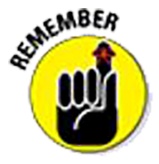 به خاطر سپردن ABC‌های خوددر فصل ۲، یک مدل ABC از استرس را معرفی می‌کنم که می‌تواند به شما در درک نقشی که تفکرتان در ایجاد استرس شما ایفا می‌کند، کمک کند. این یک راه ساده و در عین حال بسیار مفید برای تجزیه‌وتحلیل استرس شما است. به نظر می‌رسد این است: A→ B→ C کهA رویداد فعال یا وضعیت آغازگر است. این عامل، استرس‌زا یا محرک استرس است. B، باور‌ها، افکار یا تصورات شما درباره‌ی A هستند. C پیامد‌ها یا «استرس» هستند که از داشتن این افکار و باور‌ها ناشی می‌شوند. به عبارت دیگر: استرس شما (فقدان یک موقعیت بالقوه استرس‌زا → استرس فکری شما!)جدول ۱-۱۰ چند نمونه بیشتر از رابطه‌ی بین A، B و C را به شما ارائه می‌دهد. جدول ۱-۱۰ الفبای چگونگی تأثیر تفکر شما بر استرس شمااین دقیقاً یک ایده‌ی جدید نیستکسی که گفته‌است زیر آفتاب چیز جدیدی وجود ندارد، احتمالاً هرگز مادرش را اسکایپ نکرده یا با گوشی هوشمند خود غذای مکزیکی سفارش نداده‌است؛ اما این تصور که افکار ما می‌توانند احساسات ما را ایجاد کنند، مدت زیادی است که وجود داشته‌است. این بینش‌های گذشته را درنظر بگیرید: مردم از چیز‌ها ناراحت نمی‌شوند، بلکه از دیدگاهی که نسبت به آنها دارند ناراحت می‌شوند. اپیکتوس (۵۵ بعد از میلاد)«مردم به‌همان‌اندازه که تصمیم دارند، خوشحال هستند.»آبراهام لینکولن«هیچ‌کس نمی‌تواند بدون رضایت شما باعث شود شما احساس حقارت کنید.»النور روزولت	این فکر است که اهمیت دارداگر تصادفاً این شما هستید که در موقعیت‌های قبلی توصیف شده‌اید، ممکن‌است احساس کنید که استرس شما پیامد مستقیم رویداد یا محرک استرس‌زا است. ممکن‌است فکر کنید که «موقعیت باعث استرس من شد.» می‌توانید فرمول ABC را برای خواندن: AC اصلاح کنید (بدون فکر). احساس استرس کنید. (بله، می‌دانم که هرگز یک هفته را با خاله یا عمه اگنس سپری نکرده‌ام.) برای اینکه موقعیت یا شرایطی باعث ایجاد استرس شود، باید آن موقعیت را استرس‌زا تصور کنید. این B ‌های شما هستند که استرس شما را تولید می‌کنند. برای هر یک از مثال‌های قبلی، اگر تفکرمان به‌نحوی تغییر کرده‌باشد، استرس بسیار کمتری (و شاید هیچ استرسی) احساس می‌کنیم. البته اگر شرایط، تفکر ما را تغییر می‌داد و ما به این عوامل استرس‌زا به گونه‌ای متفاوت نگاه می‌کردیم. درنظر بگیرید که چگونه سطح استرس شما ممکن‌است بسیار متفاوت باشد: ۱. 	شما هنوز در آن خط سوپرمارکتی هستید که به‌کندی حرکت می‌کند، اما مجله‌ای با داستانی انتخاب می‌کنید که شما را مجذوب خود می‌کند. اکنون شما خوشحال هستید که خط به‌کندی پیش می‌رود زیرا می‌خواهید مقاله‌ی مربوط به سلولیت افراد مشهور را به پایان برسانید. ۲. 	به یاد دارید که آزمون آتی در مدرسه فقط برای بخش کوچکی از نمره‌ی نهایی شما به‌حساب می‌آید. ۳. 	در آسانسور دور می‌شوید و متوجه می‌شوید که پشت سر شما نابینا است و از عصا استفاده می‌کند. ۴. 	مطمئناً به شما اطلاع داده‌شده که خاله (عمه) اگنس وصیت‌نامه‌ی خود را بازنویسی کرده‌است و شما را تنها ذینفع دارایی نسبتاً بزرگ خود قرار داده‌است. «فقط یک هفته می‌مونی خاله (عمه) اگنس!»۵. 	همسایه‌ی پر‌سروصدا؟ چه کسی اهمیت می‌دهد؟ درست همان روز صبح، برگه‌های مکانی فوق‌العاده جدید را در سراسر شهر امضا کردید. نصف قیمت، دو برابر اندازه. خودت را ول کن رفیق! من متوجه هستم که تفکر شما در هر یک از این سناریو‌ها تغییر کرده‌است زیرا شرایط یا اطلاعات جدید، درک شما را از هر عامل استرس‌زا، تغییر داده‌است. همچنین می‌دانم که زندگی به‌ندرت به شما با این ذره‌های خوش‌شانسی پاداش می‌دهد (و اجازه دهید با آن روبرو شویم، خاله اگنس شما آن‌قدر‌ها هم دیوانه‌ی شما نیست). شما می‌توانید راهی برای نگاه متفاوت به آن عامل استرس‌زا پیدا کنید. همان محرکی که با یک طرز فکر متفاوت دیده‌می‌شود می‌تواند منجر به احساسات متفاوت شود. در سناریو‌های بازنگری‌شده‌ی من، شرایطِ تغییریافته، تفکر شما را تغییر داد؛ اما اگر می‌توانستید یاد بگیرید که افکارتان، ادراکات و انتظاراتتان را به‌تنهایی و مستقل از شرایط تغییر دهید، چه؟ شما احساس متفاوتی خواهیدداشت و استرس کمتری را تجربه خواهیدکرد. خوشبختانه، این مهارتی است که می‌توانید بر آن مسلط شوید. اولین قدم شما درک تفاوت بین افکار و احساساتتان است. تفکیک افکار از احساساتتشخیص تفاوت بین یک فکر و یک احساس مهم است. بسیاری از ما تفکر خود (B) را با احساسات خود (C) اشتباه می‌گیریم. برای مثال، اگر از شما بپرسم که در مورد اینکه بهترین دوستتان روز تولدتان را فراموش کرده چه احساسی دارید، ممکن‌است بگویی که او بی‌احساس و بی‌توجه بوده‌است؛ اما واقعاً این همان چیزی است که شما فکر می‌کنید. آنچه احساس می‌کنید ناراحتی، عصبانیت و ناامیدی است. این ممکن‌است یک تمایز جزئی به نظر برسد، اما این تفاوت‌ها در درک استرس شما مهم هستند. در اینجا برخی از افکار (B ‌های شما) که ممکن‌است در طول یک روز داشته‌باشید آورده‌شده‌.هیچ‌کس مرا دوست ندارد! می‌خواهم گند بزنم! اگر مردم ببینند که من عصبانی هستم چه؟ اگر اتفاق بدی برای بچه‌ام بیفتد چه می‌شود؟ او باید تولد من را به یاد می‌آورد! قرارم را فراموش کردم! من واقعاً یک بستنی دو شکلاتی فاج-ریپل می‌خواهم. در اینجا برخی از احساسات (C ‌های شما) وجود دارد که ممکن‌است در همان روز تجربه کنید. خوشحالترسیدهخشمگینمشتاقنگرانشادی‌آورناراحتامیدوارافسردهگناهکارناامیدتنهادرماندهوحشت‌زدهخجالت‌زدهسرخوشپشیماندلخوربامحبتتفکیک افکارتان از احساساتتان (B از C) به شما کمک می‌کند تا افکاری را که استرس شما را تولید می‌کنند، شناسایی کنید. در این صورت شما در موقعیت خوبی برای ارزیابی افکار خود و در صورت نیاز، تغییر روش تفکر خود هستید. تغییر احساس و سطح استرس شما می‌تواند نتیجه‌ی تعدادی از تغییرات در زندگی شما باشد. دنیای شما می‌تواند تغییر کند. بالاخره شغل بهتری پیدا می‌کنید، با فرد رؤیا‌هایتان ملاقات می‌کنید یا دکترتان به شما می‌گوید همه‌چیز خوب است. نیاز‌های شما می‌تواند تغییر کند. سصطط‌های ماهانه‌تان کمتر می‌شود، عاشق یک نفر می‌شوید، یا آن ترفیع از آن چیزی که قبلاً فکر می‌کردید اهمیت کمتری پیدا می‌کند. بسیاری از این تغییرات می‌توانند خودبه‌خود اتفاق بیفتند. داشتن توانایی کنترل اینکه چگونه به خود و دنیایتان نگاه می‌کنید، کنترل بیشتری بر احساس و میزان استرسی که تجربه می‌کنید به شما می‌دهد. با استفاده از مدل ABC، این به‌این‌معنی است که B خود را تغییر دهید. بقیه‌ی این فصل نشان می‌دهد که تفکر شما ابزار مهمی در تغییر احساسات و کاهش استرس شما است. درک تفکر استرس‌زااغلب ما افکار خود را دوستان خود می‌دانیم. افکار می‌توانند به‌عنوان یک راهنمای مفید عمل کنند و احساسات و رفتار ما را هدایت کنند؛ اما نه همیشه. این بخش، انواع افکار، باور‌ها و نگرش‌ها را توصیف می‌کند (B ‌های شما در مدل ABC) که شما را به دردسر می‌اندازد و استرس بیش‌از‌حد ایجاد می‌کند. دریابید که آیا فکر شما مشکل است یا خیرچه کسی می‌داند، شاید تفکر شما بی‌عیب و نقص باشد. شاید شما از معدود افراد خوش‌شانسی باشید که به خود و دنیای خود با چشمی شفاف و قطب‌نمایی ثابت نگاه می‌کنند. ممکن‌است استرس داشته‌باشید، اما تفکر منفی شما مقصر نیست. یکی از راه‌های مفید برای ارزیابی نقش تفکر تحریف‌شده در زندگی، بررسی تعادل استرس است. در اینجا نحوه‌ی انجام این کار آمده‌است. در فصل ۳، من به شما نشان می‌دهم که چگونه اهمیت نسبی عامل استرس‌زا را در یک مقیاس ده درجه‌ای ارزیابی کنید و چگونه به سطح پریشانی خود که توسط آن عامل استرس‌زا ایجاد شده‌، در مقیاس ده درجه‌ای مشابه رتبه‌بندی کنید. با یک مثال ساده از صبح خود، بلند شدم و متوجه شدم که باتری ماشینم از بین رفته‌است. (چراغ محفظه‌ی دستکش را روشن گذاشته بودم.) سطح استرسم (ناراحتی، غم، تنش) را هفت ارزیابی کردم. در مرحله‌ی بعد، اهمیت نسبی محرک استرس را (درمقایسه‌با مشکلات جدی‌تر زندگی) ارزیابی کردم و به این نتیجه رسیدم که دارای سه رتبه است. (این‌طور نبود که برای عروسی خودم دیر کرده‌باشم.) سپس از خودم پرسیدم: «آیا سطح استرسی که من احساس می‌کنم بااهمیت موقعیت مطابقت دارد؟»من پاسخ «هفت» به‌موقعیت «سه» داشتم. «از تعادل خارج بودم». من بیش‌از‌حد واکنش نشان می‌دادم. این مشکل سزاوار این سطح از سرمایه‌گذاری عاطفی نبود. فکر من بیشتر از آنچه مناسب یا لازم بود استرس ایجاد می‌کرد. تفکر من نیاز به تغییر داشت. این تکنیک را با یک یا چند مورد از عوامل استرس‌زا و واکنش‌های استرس‌زا امتحان کنید. ببینید تا چه‌حد تعادل ندارید و باید نگاه دقیق‌تری به نحوه‌ی تفکر خود بیندازید. درک افکار خودکار شمازمانی که به "فکرکردن" فکر می‌کنید، به‌طورکلی صدایی درونی به ذهنتان خطور می‌کند که به شما هشدار می‌دهد: «فراموش نکنید شیر را از سوپرمارکت بردارید» یا «از رختخواب بلند شوید! شما نمی‌توانید تمام روز بخوابید.» این صدای درونی، شما را راهنمایی می‌کند و به شما در تصمیم‌گیری و برنامه‌ریزی کمک می‌کند. این به شما کمک می‌کند تصمیم بگیرید که مرغ یا گوشت گاو را در پرواز بعدی خود انتخاب کنید؛ بنابراین اگر از شما بپرسم: «به چه فکر می‌کنید»، احتمالاً می‌توانید به من بگویید. اما واقعیت این است که بسیاری از تفکرات شما پنهان است. درواقع، ممکن‌است از اینکه فکری در جریان است غافل باشید. بیشتر افکار شما خودکار و سریعِ کامپیوتری است. افکار شما ممکن‌است فشرده شوند و ممکن‌است به‌صورت مختصر ظاهر شوند. آنها ممکن‌است نه به‌عنوان کلمات بلکه به‌عنوان تصاویر یا احساسات در روده‌ی شما ظاهر شوند. شما ممکن‌است بیشتر از افکار خود، به احساسات خودآگاه باشید. کشف افکار پنهان شمااین مثال را درنظر بگیرید. دوستی از شما انتقاد می‌کند و شما احساس ناراحتی و عصبانیت می‌کنید. A شما انتقاد است و C شما استرس، عصبانیت و ناراحتی است؛ اما بخش B، بخش تفکر کجاست؟ وجود دارد، اما خودکار و مخفی است. تفکر خودکار شما می‌تواند فوق‌العاده قوی و قابل‌باور باشد. وقتی متوجه این افکار خودکار (معمولاً منفی) می‌شوید، معتقدید که منطقی و مناسب هستند؛ اما اغلب آنها نیستند. آنها می‌توانند تحریف واقعیت شما باشند و مقدار زیادی ناراحتی غیرضروری ایجاد کنند. در اینجا چند سؤال وجود دارد که می‌توانید از خود بپرسید تا به شما در کشف این افکار پنهان و خودکار کمک کند: در مورد این رویداد یا موقعیت چه استرسی دارم؟ چه چیزی ممکن‌است در مورد آنچه که برای ایجاد این خشم (یا هر احساس استرس دیگری) اتفاق افتاده‌است، به خودم بگویم؟ اگر دوستی از من بپرسد که چرا در مورد این رویداد یا موقعیت اینقدر استرس دارم، به او چه می‌گویم؟ این نوع پرس‌وجو می‌تواند به آشکارشدن افکاری کمک کند که درغیراین‌ صورت ممکن‌است ناشناخته بمانند. به‌عنوان‌مثال، با مراجعه به آن انتقاد از یک دوست، می‌توانید به خود بگویید: من خیلی ناراحت و عصبانی هستم چون دوستم ناعادلانه از من انتقاد کرد و او نباید این کار را می‌کرد! کشف این افکار خودکار و آگاه‌کردن آنها گام مهمی در تغییر افکار شماست. در هر مورد، تفکر شما ممکن‌است معقول و منطقی باشد، یا ممکن‌است تحریف‌کننده و ایجاد استرس باشد. برای اینکه بفهمید تفکر شما در کدام دسته قرار می‌گیرد، باید مشخص کنید که آیا تفکر شما دارای خطا‌های فکری است یا خیر. در اینجا به چه شکلی هستند. خطا‌های فکری شماساده‌ترین و سریع‌ترین راه برای به حداقل‌رساندن تفکر استرس‌زا این است که اشتباهات فکری خود را اصلاح کنید. آنچه در ادامه می‌آید، شرح و تصویری از هر یک از اشتباهات عمده‌ی تفکر است که اکثر مردم مرتکب می‌شوند. می‌توانید ببینید که چگونه هر خطا، استرس بیش‌از‌حد ایجاد می‌کند. مهم‌تر از آن، می‌توانید بفهمید که چگونه این تفکر را به چالش بکشید و اشتباهات فکری خود را اصلاح کنید و آنها را با افکار و باور‌های سازگارتر و کمتر استرس‌زا جایگزین کنید. فاجعه‌ساز و وحشتناکیک روز کم‌استرس دارید؟ چرا فاجعه و وحشتناکش نمی‌کنید؟ این شکل از تحریف تضمین می‌کند که حداقل مقداری استرس را تجربه خواهیدکرد. به عبارت ساده‌تر، فاجعه‌سازی و وحشتناک‌ساختن، کوهی از یک مولکول است. با کمی تلاش می‌توانید یک دردسر روزمره را به یک فاجعه‌ی بزرگ تبدیل کنید. در اینجا نحوه‌ی تبدیل‌شدن به یک فاجعه ساز و ترسناک بهتر آمده‌است: ۱. 	موقعیت یا رویدادی را بیابید که معمولاً اتفاق می‌افتد و می‌تواند شما را تحت‌فشار قرار دهد. چگونه در مورد این: شما در انتظار «نمایندهی در دسترس بعدی» هستید. ۲. 	حال در اهمیت و معنای این وضعیت اغراق کنید. به خودت بگو: «اوه خدای من، این بدترین اتفاقی است که ممکن‌است برای من بیفتد! باورم نمی‌شود! این وحشتناک است! این وحشتناک است!»نگاه دردناک به تأثیر آن می‌افزاید...با تبدیل‌شدن از یک دردسر به یک فاجعه، سطح استرس خود را افزایش می‌دهید. واقعیت این است که، مگر اینکه در عرض ۲۰ دقیقه ازدواج کنید، منتظرماندن برای آن نماینده (یا گیر افتادن در ترافیک یا گم‌کردن کنترل‌ازراه‌دور تلویزیون)، فقط یک ناراحتی کوچک است و باید به آن نگاه کنید. حتی بسیاری از دردسر‌های بزرگ‌تر می‌توانند از نظر احساسی اغراق‌آمیز و نامتناسب شوند و استرس بیشتری از آنچه لازم است ایجاد کنند. این دو سؤال را از خود بپرسید تا به کاهش فاجعه‌سازی و وحشت‌انگیزکردن شما کمک کند: این چقدر مهم است؟ آیا واقعاً کار بزرگی است؟ آیا سه سال، سه ماه، سه هفته یا سه روز (یا حتی سه ساعتِ) دیگر، این رویداد را به خاطر خواهم آورد؟ با به‌چالش‌کشیدنِ تفکر اغراق‌آمیز خود، می‌توانید شروع به نگاه متفاوت به وضعیت کنید؛ و درنتیجه، استرس کمتری را احساس می‌کنید. نمی‌توانم آن را تحمل کنمممکن‌است عارضه‌ی عصبی، نادر به نظر برسد، اما شکل دیگری از تحریف عاطفی است که سطح استرس شما را افزایش می‌دهد. برخلاف فاجعه‌سازی و وحشت‌انگیزکردن که در آن اهمیتِ موقعیت یا رویداد را اغراق می‌کنید، در اینجا ناتوانی خود را در کنارآمدن، اغراق می‌کنید. در اینجا نحوه‌ی عملکرد این عدد کوچک آمده‌است: 1.	موقعیت یا شرایطی را پیدا کنید که دوست ندارید. 2.	سپس (این بخش مهم است) این «من آن را دوست ندارم» را به «من نمی‌توانم تحمل کنم» را تبدیل کنید. 3.	حالا با قاطعیت بگویید: «من نمی‌توانم آن را تحمل کنم که باید در صف‌های طولانی منتظر بمانم!»«از آن متنفرم وقتی در ترافیک گرفتار می‌شوم!»«وقتی مردم دیر می‌آیند دیوانه‌ام می‌کند!»وقتی می‌گویید و باور می‌کنید که نمی‌توانید چیزی را تحمل کنید، یا از چیزی متنفر هستید، دمای عاطفی‌تان بالا می‌رود و بیشتر ناراحت می‌شوید. یعنی استرس بیشتری نسبت به زمانی که صرفاً از همان چیز خوشتان نمی‌آید، کسب می‌کنید. حتی زمانی که از دردسر‌ها و ناراحتی‌هایی که با آنها روبه‌رو می‌شوید خوشتان نمی‌آید، مجبور نیستید با خشم، متورم و منفجر شوید: «من فقط از ترافیک یا ازدحام، صف‌ها یا افراد بی‌ادب متنفرم!» وقتی فکر می‌کنید نمی‌توانید چیزی را تحمل کنید، استرس بسیار بیشتری نسبت به شرایط ایجاد می‌کنید. شما خود را ناراحت، عصبانی و پریشان می‌کنید؛ اما وقتی متوجه شدید که تحمل‌کردن آنها به استرس عاطفی شما کمک می‌کند، می‌توانید عقب‌نشینی کنید و تفکر خود را به چالش بکشید. از خودت بپرس: واقعاً نمی‌تونم تحمل کنم؟ یا واقعاً منظورم این است که آن را دوست ندارم؟ آیا واکنش بیش‌از‌حد من به‌هیچ‌وجه کمک‌کننده است؟ یا واقعاً اوضاع را بدتر می‌کند؟ واقعاً نمی‌توانستم یه ذره بیشتر تحمل کنم؟ و اگر کسی مایل بود که پول‌های هنگفتی بپردازد، نمی‌توانستم بیشتر از این هم تحمل کنم؟ اگر... چه؟اگر روزتان کند است، در مورد برخی از این موارد به خودتان استرس وارد کنید: اگر یک اعتصاب حمل‌ونقل وجود داشته‌باشد چه؟ اگر شرکت من کوچک شود چه؟ اگر پیشخدمت من بیماری‌قابل انتقال داشته‌باشد چه؟ اگر تروریست‌ها در هواپیمای من باشند چه؟ اگر مرا ربودند چه؟ اگر بازار سهام سقوط کرد چه؟ اگر با ماشین برخورد کنم چی؟ اگر نوازندگان راک به خانه‌ی همسایه حرکت کنند چه؟ اگر حامل پست من یک قاتل سریالی باشد چه؟ وقتی به "چه‌ها" زیادی فکر می‌کنید، موقعیت یا رویدادی را درنظر می‌گیرید که ممکن‌است اتفاق بیفتد و آن را به چیزی تبدیل می‌کنید که احتمالاً اتفاق خواهدافتاد. این طرز فکر استرس غیرضروری را به زندگی شما اضافه می‌کند. بیشتر اوقات، "چه می‌شود" با نوعی فاجعه‌سازی و وحشتناک‌کردن همراه است. به‌عنوان‌مثال: «اگر رئیس در روزی که بیمارم و به اداره نرفته‌ام، من را در سینما ببیند چه؟» (این قسمت چه می‌شود.) «او مرا اخراج می‌کند و من هرگز شغلی به این خوبی پیدا نمی‌کنم!» (این بخش فاجعه‌آمیز و وحشتناک است.) بله، ممکن‌است. فقط احتمالش زیاد نیست. البته اتفاقات ناخوشایندی می‌افتد. حتی گاهی برای شما هم اتفاق می‌افتد؛ اما بیشتر چیز‌هایی که نگرانشان هستید، اتفاق نمی‌افتند. برای ازبین‌بردن عبارتِ "چه اتفاقی می‌افتد"، این سؤالات روشن‌کننده را از خود بپرسید: به‌طور واقع‌بینانه، احتمال وقوع این رویداد چقدر است؟ آیا من بیش‌از‌حد نگران این هستم؟ وقتی زندگی من به پایان خود نزدیک می‌شود، آیا این چیزی است که باید نگران آن باشم؟ تعمیم بیش‌از‌حداگر بیش‌از‌حد تعمیم دهید، باعث می‌شوید بیشتر از آنچه که باید باشید، استرس داشته‌باشید. به تعمیم بیش‌از‌حد زیر نگاهی بیندازید و ببینید آیا خودتان را می‌شناسید یا خیر: «هیچ‌کس در این شهر رانندگی بلد نیست!» (وقتی کسی در ترافیک حرف شما را قطع می‌کند.)«من همیشه باید همه‌ی کار‌ها را خودم انجام‌دهم!» (زمانی که درخواست شما برای بیرون‌آوردن سطل زباله مورد توجه قرار نمی‌گیرد.)«کشور توسط احمق‌ها اداره می‌شود!» (وقتی با یک موضع سیاسی مخالف هستید.)«تو همیشه دیر می‌آیی!» (زمانی که همسرتان ده دقیقه دیرتر برای شام حاضر می‌شود.)«من احمقم!» (وقتی در یک آزمون یک نمره‌ی بد می‌گیرید.)اگرچه ممکن‌است در این اظهارات مقداری حقیقت وجود داشته‌باشد، اما همه‌ی آنها به‌وضوح، تعمیم بیش‌از‌حد هستند. وقتی بیش‌از‌حد تعمیم می‌دهید، تصویری تحریف‌شده از آنچه واقعاً اتفاق می‌افتد، ایجاد می‌کنید و واقعیتی را تصور می‌کنید که باعث خشم و ناامیدی بیش‌از‌حد و نامناسب می‌شود. شما یک نمونه از چیزی را که دوست ندارید انتخاب می‌کنید و تصمیم می‌گیرید که یک روند باشد. برای کمک به کاهش تمایل به تعمیم بیش‌از‌حد، در اینجا چند ایده‌ی مفید وجود دارد: از خود بپرسید که آیا فقط یک بخش کوچک از رفتار کلیِ یک فرد را می‌بینید و خیلی سریع فرض می‌کنید که این نمونه، شخصیت آن فرد را به‌عنوان یک کل مشخص می‌کند؟ سعی کنید به افراد یا موقعیت‌هایی فکر کنید که با تعمیم بیش‌از‌حد شما سازگاری ندارند. مراقب زبانی باشید که این تفکرِ "همه‌،یا هیچ" را منعکس می‌کند. کلماتی مانند «همیشه» و «هرگز»، «هیچ‌کس» و «همه». مثال‌ها این است که معتقدند «مردم هرگز دوستانه نیستند» یا «مردم همیشه وقتی فرصت داشته‌باشند از شما سوءاستفاده می‌کنند.»      سعی کنید نواحی خاکستری را پیدا کنید و از استرس زیادی در امان بمانید. ذهن‌خوانی و نتیجه‌گیری-پرشهر وقت فکر می‌کنید چیزی را درست می‌دانید، حتی زمانی که ممکن‌است اصلاً درست نباشد، بخوانید و نتیجه‌گیری کنید. چند مثال از ذهن‌خوانی و نتیجه‌گیری، پرش این موضوع را روشن می‌کند: شما برای مهمانی دوستی دعوتی دریافت نمی‌کنید و به این نتیجه می‌رسید که او از جرأت شما متنفر است. یک لکه‌ی قهوه‌ای در پشت دست خود می‌بینید و نتیجه می‌گیرید که این یک بیماری لاعلاج است. شما یک ارزیابی کامل شخصیتی را در مورد کسی که به‌تازگی ملاقات کرده‌اید انجام می‌دهید، عمدتاً بر اساس لباسی که او پوشیده بود. با دیدن عکسی از او که با زنی در یکی از شرکت‌ها نشسته است، به این نتیجه می‌رسید که شوهرتان در محل کار با کسی رابطه‌ی نامشروع دارد. گاهی‌اوقات شما به‌سادگی اطلاعات کافی برای نتیجه‌گیری با هر درجه‌ای از اطمینان ندارید؛ اما این ممکن‌است مانع تلاش شما نشود. یکی از راه‌های تشخیص اینکه آیا قصد مطالعه یا نتیجه‌گیری دارید یا نه، این است که نقش یک وکیل دادگستری را بازی کنید. به‌سادگی از خود بپرسید: «آیا من واقعاً شواهد کافی برای حمایت از باور‌هایم دارم؟ آیا هیئت منصفه‌ی متشکل از همتایان من، حکم مجرمیت را برمی‌گردانند؟» اگر پاسخ منفی است، در مورد خود تجدیدنظر کنید و از رسیدن به نتیجه‌گیری و واکنش زودهنگام خودداری کنید. چه کسی می‌داند؟ ممکن‌است حق با شما باشد. بااین‌حال، اگر مانند اکثر مردم هستید. ، شما همچنین اغلب اوقات اشتباه می‌کنید. مقایسه‌ایاگر از بیماریِ مقایسه رنج می‌برید، معمولاً در مورد یک ویژگی، دارایی یا توانایی، خود را با دیگران مقایسه می‌کنید و بازنده می‌شوید. طبیعی است که این مقایسه‌ها انجام شود. چیزی که استرس‌زا است تبدیل مقایسه به فکری است که باعث می‌شود شما احساس ناراحتی، عصبانیت، اضطراب یا افسردگی کنید. شما روی تفاوت تمرکز می‌کنید، «او زیباتر از من است» یا «او از من موفق‌تر است» که درواقع، ممکن‌است همین‌طور باشد. تحریف زمانی اتفاق می‌افتد که احساس می‌کنید نسبت به آن شخص دیگر کم‌ارزش و کم‌رنگ‌تر هستید. در اینجا لیست ناقصی از چیز‌هایی است که می‌توانید خودتان را با آنها مقایسه کنید، اگر واقعاً می‌خواهید استرس داشته‌باشید. قیافه‌ی دیگرانپول دیگرانموفقیت دیگرانمحبوبیت دیگرانشغل دیگرانفرزندان دیگرانهمسران دیگرانشخصیت دیگرانشهرت دیگرانخانه‌های دیگرانهوش دیگرانلباس دیگرانوسایل دیگرانبخش سمی بیماری مقایسه، این است که شما درنهایت خود را پایین می‌آورید و نسبت به اینکه چه کسی هستید و چه دارید احساس بدی می‌کنید. ممکن‌است احساس ضعف کنید و ارزش خود را کمتر کنید. علاوه‌بر‌این، ممکن‌است نسبت به کسانی‌که احساس می‌کنید در مقایسه «برنده» هستند احساس حسادت و رنجش کنید. برای اصلاح این خطا، با درک این موضوع شروع کنید که نمی‌توانید از دام مقایسه‌ای فرار کنید. همیشه می‌توانید افرادی را پیدا کنید که درمقایسه، شما را شکست دهند. روش بهتر برای تفکر این است که خود را همان‌گونه که هستید بپذیرید و به ویژگی‌ها، توانایی‌ها یا دارایی‌های خود امتیاز بدهید. به یاد داشته‌باشید، زندگی یک بازی نیست که در آن برنده کسی باشد که باهوش‌تر، موفق‌تر، ثروتمندتر یا زیباتر باشد. شما می‌خواهید زندگی شما شادتر، کم‌استرس‌تر و معنادارتر باشد. خودتان را متقاعد کنید که انجام "ندادن" بازی مقایسه‌ای، خوب است. از خودت بپرس: آیا معتقدم افرادی که خودم را با آنها مقایسه می‌کنم واقعاً شادتر هستند؟ آیا واقعاً معتقدم افرادی که باهوش هستنند، محکوم به ناراحتی‌اند؟ آیا من به آنچه‌که جامعه به من می‌گوید برای شادبودن ضروری است، نمی‌پردازم؟ آیا نگاه جامعه درست است؟ آیا رنجش و حسادت من نسبت به دیگران باعث نمی‌شود که کمتر خوشحال باشم؟ ممکن‌است درمقایسه «بازنده» شوید، اما اگر بتوانید خودتان را همان‌طورکه هستید دوست داشته‌باشید و بپذیرید، چیز بسیار بزرگ‌تری را برنده خواهیدشد. شخصی‌سازیزمانی مرتکب این خطا می‌شوید که به اشتباه فکر می‌کنید خود و رفتارتان مقصر انتقاد یا نتیجه‌ی منفی هستید. در اینجا چند نمونه آورده‌شده‌: با فرض اینکه شما به دلیل بی‌کفایتی خود، اخراج شده‌اید درحالی‌که درواقع قربانی یک اخراج اقتصادی گسترده‌تر شده‌اید. باور داشته‌باشید که اگر کسی از دست شما عصبانی است، باید سزاوار آن عصبانیت باشید. فکر کنید که اگر کسی شما را دوست ندارد، به خاطر اشتباهی است که انجام‌داده‌اید. شما بخشی از گروه بزرگ‌تری هستید که موردانتقاد قرار گرفته‌اند، اما تصور می‌کنید مستحق مقدار نامتناسبی از انتقاد هستید. البته گاهی‌اوقات شما مقصر هستید؛ اما این طرز تفکر زمانی به خطا تبدیل می‌شود که شما سرزنش می‌کنید، حتی اگر مشکل، رفتار شما نباشد. همچنین زمانی که شما فقط مسئولیت جزئی دارید اما همه‌ی تقصیر‌ها را می‌پذیرید، یک خطا است. در اینجا مواردی وجود دارد که ممکن‌است بخواهید از خود بپرسید یا با خود بگویید تا به شما در اصلاح این شکل از تحریف کمک کند: وقتی یک قدم به عقب برمی‌گردم و از دور به اتفاقی که افتاده‌است نگاه می‌کنم، آیا واقعاً فکر می‌کنم که مقصر من هستم؟ اگر این اپیزود در مقابل هیئت منصفه‌ای از همتایان من، که کل ماجرا را می‌دانستند اتفاق بیفتد، آیا آنها من را مقصر می‌دانستند؟ آیا این یک الگو در تفکر من است؟ آیا اغلب به خاطر چیز‌هایی که ممکن‌است مسئول آن نباشم احساس شرم یا گناه می‌کنم؟ استدلال عاطفیبا انجام این خطا، شما به اشتباه معتقدید که احساسات شما، فشارسنج دقیقی از حقیقتِ عینی یک موقعیت است. شما به احساسات خود اجازه می‌دهید که واقعیت بیرونی شما را تفسیر کنند؛ مثلاً: از انجام کاری خارج از منطقه‌ی راحتی خود احساس اضطراب می‌کنید و معتقدید که اضطراب به‌درستی به شما هشدار می‌دهد که آن کار را انجام ندهید. در برخی از مقاطع رابطه‌ی خود، احساس افسردگی می‌کنید و به این نتیجه می‌رسید که رابطه باید پایان یابد. از دست کسی به خاطر انتقاد از شما عصبانی می‌شوید و معتقدید که به خاطر این احساسات، آن شخص بد است و نباید با او کاری داشته‌باشید. اکنون، من نمی‌گویم که احساسات شما نمی‌توانند راهنمای مفیدی برای تفسیر دنیای شما باشند. «گوش‌دادن به قلب خود» جایگاه خود را دارد و می‌تواند در تصمیم‌گیری ارزش داشته‌باشد. بااین‌حال، احساس (به ویژه احساسات قوی و کوتاه‌مدت) می‌تواند گمراه‌کننده باشد. احساسات واقعیت نیستند و وزن‌دادنِ بیش‌از‌حد به آنها می‌تواند منجر به تصمیمات استرس‌زا شود. سعی کنید از خود بپرسید: آیا می‌توانم به این احساس اعتماد کنم یا این احساس موقتی است؟ آیا می‌توانم این احساسات را در قالب کلمات بیان کنم و آیا کلمات برای من معنا دارند؟ آیا ممکن‌است یک هفته‌ی دیگر در مورد این وضعیت، احساس متفاوتی داشته باشم؟ یک روز؟ یک ساعت؟ به غیر از این احساسات، آیا شواهد دیگری وجود دارد که قضاوت یا تصمیمات من را تأیید کند؟ فیلترکردنوقتی فیلتر می‌کنید، فقط به بخش کوچکی از تصویر بزرگ‌تر نگاه می‌کنید، در مورد آن بخش کوچک‌تر قضاوت می‌کنید و به اشتباه، بخش بسیار بزرگ‌تر را بر اساس این اطلاعات جزئی قضاوت می‌کنید. به‌عنوان‌‌مثال، در محل کار، رئیس شما به‌طورکلی از کار و سطح عملکرد شما راضی بوده‌است. شما پروژه‌ای را تحویل می‌دهید و او به‌طورکلی مثبت است، اما ازجمله‌بندی شما در یک بخش انتقاد می‌کند. با احساس ناراحتی و رنجش به خانه می‌روید. فکر می‌کنید او از تلاش شما ناراضی بوده و کمتر از شما هیجان‌زده بوده‌است. شما بازخورد خوب را فیلتر کرده‌اید و فقط بر روی منفی تمرکز کرده‌اید. یا این مثال از فیلترینگ را درنظر بگیرید. وقتی متوجه یک جوش کوچک روی صورت خود شدید، درست زمانی است که لباس پوشیده‌اید و برای رفتن به مهمانی آماده‌اید. شما ناراحت و مضطرب هستید. احساس می‌کنید همه متوجه خواهندشد. فکر می‌کنید همه‌چیز بد است. فکر می‌کنید اصلاً بهتر است بیرون نروید. از ظاهرتان تعریف‌های زیادی دریافت می‌کنید. شما این نکات مثبت را فیلتر می‌کنید، مردم معتقدند با اظهارنظر نکردن در مورد عیب شما فقط مؤدب هستند و از احساسات شما در امان می‌مانند. در هردو مورد، شما به اشتباه فقط منفی را می‌بینید. شما نکات مثبت را فیلتر می‌کنید. شما نتیجه می‌گیرید که انتقاد رئیس شما بسیار گسترده‌تر و تندتر از آنچه واقعاً هست، می‌باشد. شما بر این باورید که این جوش بر هرچیز مثبت دیگری در مورد ظاهر شما سایه می‌اندازد. با به‌چالش‌کشیدن این تفکر تحریف‌شده و منفی، ممکن‌است از خود بپرسید: آیا من با حجم محدودی از اطلاعات کار می‌کنم و سایر بخش‌هایی را که ممکن‌است مرا وادار به نگاهی متفاوت به این وضعیت کند درج نمی‌کنم؟ آیا ناامنی‌های من باعث سوگیری شرایط کنونی موقعیت می‌شود؟ اگر یک دوست خوب جای من بود و شرایط را برایم تعریف می‌کرد، آیا اینقدر احساس منفی می‌کردم؟ احتمالاً نه! بزرگنمایی و کوچک‌کردنهرزمان که چیزی کوچک را به چیزی بسیار بزرگ‌تر تبدیل می‌کنید، آن را بزرگ می‌کنید. انجام یک اشتباه کوچک تبدیل به یک شکست بزرگ می‌شود. یک پیشنهاد خوب تبدیل به یک انتقاد آزاردهنده می‌شود. یک ناراحتی جسمی کوچک به یک درد بزرگ تبدیل می‌شود. خطای فکریِ همراه به بزرگنمایی، درحال به‌حداقل‌رساندن است. با ارتکاب این خطا به سمت دیگری می‌روید. کسی از شما برای یک مهارت یا ویژگی تعریف می‌کند و شما به سرعت قصد و نیت را به حداقل می‌رسانید. کسی به شما می‌گوید: «شما واقعاً آن پروژه را به طرز باورنکردنی خوب انجام‌دادید» و شما احساس اضطراب می‌کنید و با گفتن این جمله که «من خوش‌شانس بودم» این ارزیابی را نادیده می‌گیرید. شما نقاط قوت و دارایی خود را به حداقل می‌رسانید. برای اصلاح این خطا، تفکر منفی خود را با چند سؤال چالش‌برانگیز به نقد بکشید: شاید من در اینجا فقط کمی اغراق می‌کنم! آیا این یک معامله‌ی بزرگ است که من آن را انجام می‌دهم؟ آیا با این‌گونه نگاه‌کردن به این وضعیت، استرس بیشتری نسبت به آنچه مناسب است ایجاد می‌کنم؟ چرا همیشه با نظرات و تعریف‌های مثبت احساس ناراحتی می‌کنم؟ شاید من لیاقتشون رو داشته‌باشم. بایدشما هرزمان که از خود می‌شنوید که به شیوه‌ای سفت‌وسخت و عصبانی می‌گویید، این خطا را مرتکب می‌شوید: مردم نباید بی‌ادب باشند!مردم نباید در ترافیک راه مرا قطع کنند! زندگی باید عادلانه باشد!اینها چیست که می‌گویید؟ این اظهارات اشکالی ندارد؟ مردم نباید بی‌ادب، بی‌احساس و بی‌انصاف باشند؟ مسأله اینجاست: اشکالی ندارد که ترجیحات خود را بیان کنید یا برای دنیایی بهتر "نسخه" تجویزکنید. بااین‌حال، وقتی «باید‌ها» و «نباید‌های» شما، شکل خواسته‌های سفت‌وسخت به خود می‌گیرند -وقتی به «باید» تبدیل می‌شوند و انتظارات غیرقابل‌انعطافی ایجاد می‌کنند- زمانی که مردم از قوانین شما پیروی نمی‌کنند، بسیار ناراحت خواهیدشد. (حتی شما) یکی از این خواسته‌های غیرواقعی را زیر پا می‌گذارید، متوجه می‌شوید که آنها را قضاوت می‌کنید و عصبانی و خشمگین می‌شوید؛ آنگاه استرس زیادی خواهیدداشت، زیرا مردم اغلب با ایده‌ی شما در مورد «درست‌بودن» مطابقت نمی‌کنند. آلبرت الیس، روانشناس، این طرز تفکر را پادزهر، نامیده است. پادزهر؟ دست از این باید بردارید؛ خواسته‌های سفت‌وسخت را ر‌ها کنید و آنها را با اولویت‌های سالم‌تر و انعطاف‌پذیرتر جایگزین کنید. انتظارات خود را با روشی که جهان واقعاً کار می‌کند هماهنگ‌تر کنید. رفتار مردم را قضاوت کنید نه شخصیت آنها را. سعی کنید با خود بگویید: «بهتر است سالم‌تر غذا بخورم و به باشگاه بروم.»«من واقعاً دوست دارم اگر مردم خوب‌تر باشند.»«مطمئناً اگر مردم باملاحظه‌تر بودند، دنیای بهتری خواهدبود.»این چیزی بیش از تغییر کلمات است. شما می‌خواهید به «باید‌ها» و «نباید‌های» خود نه به‌عنوان خواسته‌ها، باید‌ها و نیاز‌ها، بلکه به‌عنوان ترجیحات نگاه کنید. هرزمان که مشکوک به استفاده از «باید» یا «نبایدِ» غیرواقعی هستید، این تفکر را به‌چالش بکشید و دو سؤال زیر را از خود بپرسید: آیا واقعاً «بایدِ» من یک «بایدِ» پنهان است؟ چرا دیگران باید طوری رفتار کنند که من می‌خواهم؟ با گفتنِ «نمی‌کنند و اغلب نمی‌خواهند» به خودتان پاسخ دهید.با تغییر خواسته‌های غیرواقعی خود -«باید‌ها» و «نباید‌ها»- به ترجیحات سالم، احساس بسیار بهتری خواهیدداشت؛ قطعاً استرس کمتری دارد. بخشی از آنچه «بایدها‌» و «نباید‌های» شما را ایجاد می‌کند، انتظارات شما هستند. آنها نقش مهمی در تعیین میزان استرس شما در واکنش به یک موقعیت استرس‌زا ایفا می‌کنند. اگر انتظارات شما خارج‌ از حدمعمول باشد، احتمالاً بیش‌از‌حد واکنش نشان خواهیدداد. آزمونی که در ادامه می‌آید باید به شما درک بهتری از منظور من را بدهد. در آزمون واقعیت شرکت کنیداین مسابقه‌ی کوتاه را انجام‌دهید تا ببینید چقدر انتظارات شما واقع‌بینانه    است. فقط به‌ هر یک از این موارد به‌احتمال (L) یا بعید (U) پاسخ دهید: ۱. 	شما در ۴۵ دقیقه‌ی گذشته به دنبال یک پارکینگ بوده‌اید که درنهایت می‌بینید که یک نقطه درحال بازشدن است. مردی که در ماشین جلوتر از شماست نیز، آن نقطه را می‌بیند و درواقع از شما به آن نزدیک‌تر است. به او می‌گویید که پیداکردن جای پارک برای شما چقدر سخت بوده‌است. انتظار دارید که او بگوید، «چرا این مکان را نمی‌گیرید؟ امروز وقت اضافی زیادی دارم.» L یا U۲. 	شما منتظر هستید تا فروشگاه بزرگ، تخت جدید شما را تحویل دهد. تحویل‌دهنده گفت که او ساعت ۹ صبح آنجا خواهدبود. شما کاملاً مطمئن هستید که او تا ساعت ۱۵: ۹ آنجا خواهدبود. L یا U۳. 	برای قرار ساعت ۳، ده دقیقه زودتر به مطب دکتر خود می‌رسید. شما انتظار دارید که بلافاصله در ساعت سه، پرستاری ظاهر شود و بگوید: «لطفاً دنبال من بیا. دکتر آماده است تا شما را ببیند.»L یا U4.	دو فرزند نوجوان شما قسم خورده‌اند که اگر سگی را به آنها بدهید، مسئولیت مراقبت از سگ را بر عهده خواهندداشت. انتظار دارید که به قول خود عمل کنند، به سگ غذا بدهند و او را برای پیاده‌روی، روزانه دو بار بیرون ببرند. L یا Uاگر به هر یک از این موارد به احتمال زیاد پاسخ دادید، برای شما آرزوی موفقیت دارم. آیا هر یک یا همه‌ی انتظارات فوق ممکن‌است محقق شود؟ کاملاً. بااین‌حال، واقعیت این است که کار‌ها اغلب آن‌طور که شما می‌خواهید پیش نمی‌روند. در آنچه انتظار دارید، واقع‌بین باشید. مراقب رفتار «علامت تعجب» باشید.یکی از راه‌های فهمیدن اینکه آیا انتظارات شما واقع‌بینانه است یا غیرواقعی و اینکه آیا باید انجام‌دهید یا نه، این است که به دنبال رفتار "علامت‌تعجب" بگردید. برخی از مثال‌ها عبارتند از گفتن یکی از موارد زیر. آن‌هم هنگامی‌که با موقعیتی مواجه می‌شوید که شما را عصبانی یا ناراحت می‌کند: این چطور ممکن‌است! من این را نمی‌فهمم! چطور می‌توانی انجامش بدهی! من این را باور نمی‌کنم! این رفتار با لحن‌ "تعجب‌و‌ناباوری" در واکنش شما مشخص می‌شود. همراه با چنین تعجب‌هایی، ژست‌های «من نمی‌توانم این را باور کنم!» است. مثال‌های رایج عبارتند از: چرخش بیش‌از‌حد چشم و بلندکردن ابروآهِ زیادوبلندتکان‌دادن سردست‌های پرتاب‌شده به هوا، نشان‌دهنده‌ی ناامیدی کامل استاین رفتار نشان‌دهنده‌ی وجود «باید‌ها» و «نباید»‌های غیرواقعی است.» در ناباوری شما این خواسته جادویی‌تر است: «دیگران باید بیشتر شبیه من باشند. من این‌طور رفتار نمی‌کنم؛ بنابراین آنها نیز نباید...» اما آنها انجام‌می‌دهند. خود رتبه‌بندیهرزمان که تمام ارزش خود را با ویژگی‌ها، توانایی‌ها یا عملکرد خود مقایسه می‌کنید، یا هرزمان که نیاز به تأیید دیگران را احساس می‌کنید، خود را ارزیابی می‌کنید. در اصل شما می‌گویید: «اگر خوش‌تیپ، قدبلند، باهوش، ثروتمند و موفق نباشم، ارزش کمتری به‌عنوان یک شخص دارم.»برای اینکه احساس خوبی نسبت به خودم داشته باشم و عزت‌نفس هم داشته باشم، باید مورد تأیید دیگران باشم. این بدان معناست که شما فقط می‌توانید عزت‌نفس مثبت داشته‌باشید و احساس خوبی نسبت به خود داشته‌باشید اگر: شما کار‌های بزرگی انجام‌دادیدشما صفات شگفت‌انگیزی داریددیگران شما یا کاری را که انجام‌داده‌اید تأیید می‌کنند. می‌شنوم که می‌پرسید، «این چه مشکلی دارد؟ آیا همه‌ی ما تأیید دیگران را نمی‌خواهیم، ​​نمی‌خواهیم خوب عمل کنیم و می‌خواهیم ویژگی‌های فوق‌العاده داشته باشیم؟» بله ما انجام‌می‌دهیم. مشکل زمانی به وجود می‌آید که احساس می‌کنید نیاز دارید و باید خوب کارکنید یا موفقیت و تأیید دیگران را داشته‌باشید. واقعیت این است که بسیاری از اوقات شما آن‌طور که دوست دارید، انجام‌نمی‌دهید. عملکرد شما کمتر از خیره‌کننده است و تأیید دیگران را دریافت نمی‌کنید. با مشروط‌کردن ارزش خود به هر یک یا همه‌ی موارد فوق، عزت‌نفس خود را از دست می‌دهید و در برابر استرس‌های غیرضروری، آسیب‌پذیر می‌شوید. خویشاوند نزدیکِ رتبه‌بندی، رتبه‌بندی دیگر است. روند کار دقیقاً به همین صورت است. تفاوت این است که شما به شخص دیگری امتیاز منفی می‌دهید؛ بنابراین عبارتِ «من احمق هستم» به «او احمق است» تبدیل می‌شود و غیره. فقط درصورتی‌که راه‌هایی برای ارزیابی منفی خود یا رتبه‌بندی منفی کمی دارید، در اینجا چند برچسب مناسب برای شروع شما وجود دارد: «من هستم ...!» یا «تو هستی...!»یک دیوانه! بازنده! تأسف‌بار، رقت‌انگیز! یک شکست! خوک چاق! بلااستفاده! یک احمق! یک دیوونه! صادقانه بگویم، دست‌کشیدن از این تمایلِ رتبه‌بندی به خود، آسان‌ترین کار نیست. نیازمند زمان و تلاش است. برای شروع، سؤالات زیر را از خود بپرسید: آیا واقعاً نیاز به تأیید دیگران دارم تا احساس خوبی نسبت به خودم داشته باشم؟ آیا واقعاً باید بهترین باشم تا احساس خوبی نسبت به خودم داشته باشم؟ من از دیگران انتظار ندارم که کامل باشند، پس آیا باید از خودم انتظار داشته باشم؟ آیا می‌توانم ارزش کل خود را به‌عنوان یک فرد بر اساس یک یا دو ویژگی یا توانایی ارزیابی کنم؟ پاسخ به هر یک از موارد فوق البته «خیر» است. هیچ‌یک از موارد فوق واقعاً برای شادبودن در زندگی یا احساس خوبی نسبت به خود، لازم نیست. استفاده از خودگفتاریِ مقابله‌ایشناخت و درک اشتباهات فکری شما، گام مهمی در جایگزینی افکار استرس‌زا با افکار کاهش‌دهنده‌ی استرس است؛ اما برای تکمیل فرآیند تغییر، به یک ابزار دیگر در جعبه‌ابزار خود نیاز دارید. این "خودگوییِ مقابله‌ای" شماست. خودگوییِ مقابله‌ای شما، یک گفتگوی درونی است، یک رفت‌وبرگشت کلامی که در هنگام مواجهه با یک عامل استرس‌زا در سر خود دارید. اجازه دهید به شما مزه‌ای بدهم که خودگفتاری‌تان برای مقابله با آن چگونه می‌تواند باشد. فرض کنید خود را در یک ترافیک وحشتناک گرفتار کرده‌اید و متوجه می‌شوید که به‌شدت دچار استرس شده‌اید. شما از نظر ذهنی عقب‌نشینی می‌کنید و به‌جای اینکه در خلبان خودکار بمانید و به صدای تحریف‌کننده و استرس‌زای خود گوش دهید، کمی فاصله‌ی احساسی پیدا می‌کنید و شروع به صحبت با خود به شیوه‌ای متفاوت می‌کنید. می‌توانید با خود بگویید: «چه دردسری! متأسفانه، هیچ کاری نمی‌توانم انجام‌دهم. اگر برای جلسه دیر بیایم، دنیا به پایان نمی‌رسد. اینجا بالستیک نشوید. دست از فاجعه‌سازی و وحشتناک‌کردن بردارید! ممکن‌است این بدترین مشکل شما باشد. کمی از آن نفس عمیقی که در موردش می‌خوانید امتحان کنید... هی، این حس خیلی خوبی دارد. آن سی‌دی جدید را بگذارید و بهترین استفاده را از آن ببرید. من مطمئناً از این کار جان سالم به در خواهیدبرد. خودگفتاری مقابله‌ای به شما این امکان را می‌دهد که یک روایت مقابله‌ای جامع بسازید که تفکر و پاسخ‌های شما را هم برای استرس‌های فعلی و هم برای استرس‌های آینده راهنمایی می‌کند. این خودگفتاری به روش‌های مختلف به شما کمک می‌کند. به شما این امکان را می‌دهد که عقب‌نشینی کنید، از خلبان خودکار خارج شوید و از افکار خودکار و هرگونه تفکر، احساسات یا رفتار منفی همراه با آن فاصله بگیرید. این فرصت را به شما می‌دهد تا تعادل خود را ارزیابی کنید و تعیین کنید که آیا تفکر منفی شما نقش مهمی در تولید استرس شما دارد یا خیر. این به شما فرصتی می‌دهد تا صدای عاقلانه‌تر و درمانی خود را بیان کنید. این صدا آن جنبه‌ی منطقی‌تر و واقع‌بینانه‌ی شماست که حواستان بیشتر است. بیشتر پذیرنده و دلسوز است و کمتر واکنشی و قضاوت‌کننده است. این می‌تواند به شما کمک کند تا خطا‌های فکری خود یا هرگونه تحریف فکری دیگری را که ممکن‌است ایجاد کنید،کشف کنید. این صداست که خطا‌های فکری شما را با به‌چالش‌کشیدنِ معقول‌بودن آنها تصحیح می‌کند. می‌تواند به ادغام سایر تکنیک‌های مدیریت استرس (آرام‌سازی، مدیتیشن، حل‌مسأله و غیره) در یک پاسخ استرس جامع‌تر کمک کند. این می‌تواند به شما کمک کند تا راه‌های دیگر مقابله با عامل استرس‌زا را کشف کنید و گزینه‌های متنوع‌تری برای پاسخ به شما ارائه دهد. می‌تواند راه‌های بهتری برای مدیریت موقعیت‌های استرس‌زا و برخورد با دیگران پیشنهاد کند. مثل یک کنترل‌کننده‌ی ترافیک هوایی صحبت می‌کندیکی از راه‌های استفاده از خودگویی‌های مقابله‌ای این است که مانند یک کنترل‌کننده‌ی ترافیک هوایی فکر کنید. این سناریوی فیلم درجه‌ی B را درنظر بگیرید: هوای فرودگاه مه‌آلود است. خیلی مه‌آلود. شما مسئول کنترل ترافیک هوایی هستید. متوجه می‌شوید که یک خلبان تازه‌کار در فرود با مشکل مواجه شده و وحشت‌زده است. او به‌شدت به کمک شما نیاز دارد. شما شروع به صحبت‌کردن با او می‌کنید. تو بگو: «کارت خوبه پسر. صبر کن... یه نفس عمیق و آهسته بکش... عالیه! حالا یادت باشه چی تو مدرسه‌ی خلبانی یاد گرفتی. گاز رو به سمت خودت بکش. همین. می‌تونی این کار رو انجام‌بدی. ... اجازه دهید ثابت بماند. فرود خود را شروع کنید. خوب است. یک نفس عمیق دیگر بکشید. وحشت نکنید. او را ثابت نگه دارید ... شما تقریباً پایین آمده‌اید ... شما عالی هستید ... شما درحال حرکت هستید. زمین. تو توانستی!»شما ایده را دریافت می‌کنید. با خود به‌گونه‌ای صحبت کنید که به شما کمک کند بهتر با شرایط استرس‌زا یا بالقوه استرس‌زا کنار بیایید. همه را کنار هم بگذاریداین سه مثال نشان می‌دهند که چگونه خودگویی شما می‌تواند به‌وسیله‌ای قدرتمند برای کمک به شما در کنارآمدن با یک رویداد یا موقعیت بالقوه استرس‌زا تبدیل شود. وضعیت شما: «او هرگز به من ایمیل نزد!»شما استرس دارید زیرا به خانمی که هفته‌ی گذشته در یک مهمانی ملاقات کرده‌اید ایمیل زدید و او به شما ایمیل نزده‌است. شما خود را بسیار ناراحت و آزرده می‌بینید. خودگویی منفی شما به این صورت است: «چیزی با من وجود دارد! دختر‌ها از من خوششان نمی‌آید! من هرگز قرار ملاقات نمی‌گذارم! او حداقل باید این ادب را داشته‌باشد که به من بازگردد! من از وقتی این اتفاق می‌افتد متنفرم!»خودگویی مقابله‌ای شمادر اینجا نحوه‌ی جلوگیری از خودگویی منفی آمده‌است: «فکر خواندن و نتیجه‌گیری را متوقف کنید! شما هیچ مدرکی ندارید که این فرضیه‌ی خود را مبنی بر اینکه او علاقه‌ای ندارد تأیید کند. ممکن‌است ده‌ها دلیل وجود داشته‌باشد که چرا او هنوز به شما مراجعه نکرده‌است. شما نمی‌دانید که او به‌چه فکر می‌کند. به او زمان بیشتری بدهید؛ حتی اگر او به شما علاقه‌ای نداشته‌باشد، این پایان دنیا نیست. از فاجعه‌سازی و وحشتناک‌کردن دست بردارید! ممکن‌است هرکسی که به آن علاقه دارید به شما علاقه نداشته‌باشد. آن را بدون شخصی‌سازی و تحقیرکردن خود بپذیرید. این به‌این‌معنی نیست که شما خوب نیستید. به یاد داشته‌باشید، ارزش شما به تأیید یا عدم‌تأیید او بستگی ندارد؛ بیش‌از‌حد تعمیم ندهید. اگر این کار مؤثر نبود، افراد دیگری را تا امروز پیدا خواهیدکرد.»موقعیت شما: (بلوز کوچک)شما یک والدین تازه‌کار هستید و پسر پنج ماهه‌ی شما هنوز حوصله‌ی رفتن به رختخواب و خوابیدن را نداشته‌است. نوبت شماست که با کودک باشید. ساعت ۳ صبح است و او گریه می‌کند. صحبت با خودِ منفی و شاید خودکار شما چیزی شبیه به این به نظر می‌رسد: «ساعت 3 بامداد است! من هنوز بیدارم! بچه گریه می‌کند. من خسته هستم! سرخ شده‌ام! دیگر طاقت ندارم! روز فردام ازدست‌ رفته‌است! من مطلقاً چیزی نخواهم‌گرفت. تمام شد! شب‌های خدمت من همیشه بدترین هستند! این منصفانه نیست! خودگویی مقابله‌ای شماسعی کنید موارد زیر را به خود بگویید: «بله، شما واقعاً خسته هستید؛ اما این به سختی یک تراژدی بزرگ است. شما واقعاً فاجعه‌بار هستید. کودک عالی است! بله، او گریه می‌کند. این کاری است که نوزادان انجام می‌دهند. این را به مشکلی بزرگ‌تر از آنچه هست تبدیل نکنید. مراقب باید خود باشید! از خواستن انصاف دست بردارید، به‌خصوص در این مورد که انصاف ربطی به آن ندارد. همسر شما در مراقبت از کودک بیش‌از‌حد منصفانه عمل می‌کند. این را درنظر بگیرید. ممکن‌است فردا خسته باشید، اما اغراق نکنید و تصور کنید کل روزتان خراب می‌شود. ممکن‌است ایده‌آل نباشد، اما به‌خوبی از آن عبور خواهیدکرد. خودت را آرام کن باور کنید یا نه، این یک مشکل خوب در زندگی است. بطری را دوباره امتحان کنید. شما می‌توانید کنار بیایید!»وضعیت شما: «قفل شده‌است!»به خانه می‌آیید و متوجه می‌شوید که در قفل است و کلیدتان را در شلوار دیگرتان جا گذاشته‌اید (برای بار دوم!). شما از دست خود ناراحت، ناامید و عصبانی هستید. احتمالاً چیزی به خود می‌گویید که به نظر می‌رسد: «من یک احمقم! دوباره انجامش دادم! کی یاد بگیرم! چرا نمی‌توانم استراحت کنم! از وقتی این اتفاق می‌افتد متنفرم! همیشه این اتفاق برای من می‌افتد! خودگویی مقابله‌ای شمااین را امتحان کن: «آرام باشید و یک نفس بکشید... و یک نفس دیگر بکشید. لازم نیست فاجعه‌سازی کنید. این را به یک معامله‌ی بزرگ‌تر از آنچه هست تبدیل نکنید. در مقیاس یک تا ده، این هنوز فقط یک مشکل است. دو یا سه. تعادل خود را حفظ کنید. ناراحت‌شدن به چیزی کمک نمی‌کند. فکر کنید. کی کلید دیگری دارد؟ کافی‌شاپ بروید، روزنامه را بخوانید و استراحت کنید. شما می‌توانید با این کار کنار بیایید. خوب برای من. گاهی ممکن‌است یک احمق فراموش‌کار باشم، اما حداقل می‌توانم با عواقب آن کنار بیایم.»وقت گذاشتن برای به کار انداختن آنتغییر افکار و احساسات می‌تواند بسیار ساده به نظر برسد؛ اما این‌طور نیست! فقط به‌این‌دلیل که شروع به استفاده از خودگویی‌های مقابله‌ای کرده‌اید و کلمات مناسب را بیان می‌کنید، تضمین نمی‌کند که بلافاصله استرس شما را از بین ببرد. مشکل این است که در سطح فکری، شما به خودگویی‌های مقابله‌ای باور دارید، اما تفکر تحریف‌شده، خودکار و منفی شما همچنان می‌تواند نمایش را اجرا کند. بخشی از شما هنوز قویاً به تفکرات خودکاری که سال‌ها به خود می‌گویید اعتقاد دارد. هدف شما این است که تفکر جدید خود را درونی کنید و واقعاً آن را باور کنید. این کار به زمان، مقداری تلاش‌وتمرین زیاد نیاز دارد؛ اما شما به آنجا خواهیدرسید. فصل ۱۱ارزش‌ها، اهداف و نگرش‌های مقاوم در برابر استرسدر این فصلتشخیص اینکه چگونه ارزش‌ها و اهداف شما استرس ایجاد می‌کندکشف آنچه برای شما مهم استپیداکردن حس شوخ‌طبعی خوددیدن ارزش کمک به دیگرانافزودن بعد معنویهمان‌طورکه تفکر شما نقش مهمی در ایجاد (و تسکین) استرس شما ایفا می‌کند، ارزش‌ها، اهداف و نگرش‌های شما نیز می‌تواند میزان استرس را در زندگی شما افزایش یا کاهش دهد. این فصل به شما کمک می‌کند تا ارزش‌ها و اهداف شخصی خود را شناسایی و روشن کنید و به شما نشان می‌دهد که چگونه می‌توانید روش‌های مقاوم‌تری برای نگاه‌کردن به جهان خود در برابر استرس ایجاد کنید. شناخت ارزش ارزش‌های خودممکن‌است بپرسید «ارزش‌ها و نگرش‌های من چه ربطی به استرس زندگی من دارند؟» پاسخ این است: «بسیار». ارزش‌های شخصی و فلسفه‌ی کلی زندگی شما نقش مهمی در تعیین سطح استرس شما دارد. آنچه فکر می‌کنید مهم است و آنچه برایش ارزش قائل هستید به روش‌های اغلب ظریف و در عین حال مهم با هم عمل می‌کنند تا از شما در برابر استرس محافظت کنند یا زندگی شما را پر‌استرس‌تر کنند. به‌ندرت روزی می‌گذرد که تصمیم، نظر یا اقدامی توسط ارزش‌ها و نگرش‌های شما تعیین یا حداقل شکل گرفته باشد. ارزش‌های شما تا حد زیادی تعیین‌کننده‌ی اهداف، نیاز‌ها و خواسته‌های شما هستند؛ وقتی به این اهداف نرسید یا این نیاز‌ها و خواسته‌ها را برآورده نکنید، احساس استرس می‌کنید. شما حتی ممکن‌است از داشتن چنین ارزش‌ها و نگرش‌هایی آگاه نباشید. بااین‌حال شما انجام می‌دهید؛ و آگاهانه یا ناخودآگاه، بسیاری از تصمیمات مهم شما را هدایت می‌کنند.  همه‌چیز از آنچه می‌خورید تا نحوه‌ی رأی‌دادن، از کاری که انجام می‌دهید تا نحوه‌ی خرج‌کردن وقت و پول خود. شفاف‌سازی ارزش‌ها و نگرش‌های خود اولین گام مهم در حرکت به سمت توسعه‌ی یک فلسفه‌ی زندگی مقاوم در برابر استرس است. هرچه تطابق بین ارزش‌ها و اهداف و تصمیمات و اقدامات شما بیشتر باشد، سطح استرس شما کاهش می‌یابد. به ارزش‌ها و نگرش‌های خود به‌عنوان نقشه‌ی راه‌تان در زندگی فکر کنید. هرچه نقشه بهتر باشد، احتمال اینکه اشتباه داشته‌باشید کمتر است. در مقاطع مختلف زندگی، متوجه می‌شوید که برخی از ارزش‌ها و اهداف شما آن‌گونه شادی و رضایت را برای شما فراهم نمی‌کند. بسیاری از ارزش‌های اصلی شما ممکن‌است ارزش‌هایی نباشند که واقعاً به آنها اعتقاد دارید. آنها ممکن‌است ارزش‌هایی باشند که از دیگران به ارث برده‌اید، بدون اینکه فکر زیادی داشته‌باشید. این ارزش‌ها می‌توانند از والدین، همسالان، مذهب، معلمان، تلویزیون و سینما، شرکت یا سازمانی که در آن کار می‌کنید، یا جامعه‌ای که در آن زندگی می‌کنید ناشی شود. چنین ارزش‌هایی می‌توانند باارزش‌های شما مطابقت داشته‌باشند. بااین‌حال، در برخی موارد، آنها ممکن‌است آنچه را که واقعاً "دراین‌مرحله" از زندگی برای شما معنادار یا مهم است، منعکس نکنند. شما در حال زندگی می‌کنید پس به دخالت گذشته، فکر نکنید. بله، شما درحال بالارفتن از نردبان هستید، اما ممکن‌است این نردبان اشتباه باشد. آنچه ممکن‌است در مرحله‌ای از زندگی شما ارزشمند و مهم به نظر برسد، ممکن‌است بعداً چندان مهم به نظر نرسد. ارزش‌ها و اهداف شما تغییر می‌کند و ارزیابی مجدد و تجدیدنظر در ارزش‌های خود هراَزگاهی مهم است. شفاف‌سازی ارزش‌ها و اهدافدر این بخش، چندین تمرینِ طراحی‌شده را در اختیار شما قرار می‌دهم که به شما کمک می‌کند تا بفهمید چه ارزش‌ها و اهدافی برای‌تان مهم هستند. این تمرین‌ها در مورد قبولی‌وشکست یا درست‌و‌غلط نیست، پس فقط صادق باشید. آیا این بدان معناست که برخی از ارزش‌ها نسبت به سایرین کمتر در برابر استرس مقاوم هستند؟ کاملاً؛ اما شما به‌تنهایی می‌توانید تعیین کنید که کدام‌یک از ارزش‌ها و اهداف خود را باید حفظ کنید و کدام‌یک از ارزش‌ها و اهداف خود را باید اصلاح کنید یا حتی به‌طورکلی کنار بگذارید. تست سنگ‌قبرفکرکردن به مرگ خود ممکن‌است راهی بیش‌از‌حد دراماتیک برای برقراری ارتباط باارزش‌های اصلی و اهداف اصلی‌تان به نظر برسد، اما می‌تواند به‌طور قابل‌توجهی مؤثر باشد. تمرین زیر برای ارائه‌ی دیدگاه نهایی به شما طراحی شده‌است. یک خودکار یا مداد و یک تکه ‌کاغذ (یا صفحه‌کلید خود) بردارید و به سؤال زیر پاسخ دهید: وقتی رفتم، دوست دارم سنگ‌قبرم در مورد من چه بگوید؟ (فرض کنید یک سنگ‌قبر بسیار بزرگ دارید.)در توضیحات سنگ‌قبر خود، پاسخ سؤالات زیر را بگنجانید: دوست دارم مردم چگونه مرا به خاطر بسپارند؟ دوست دارم در زندگی چه‌کار‌هایی را انجام‌داده باشم؟ این تمرین باید به شما کمک کند تا برگردید و به تصویر بزرگ‌تر نگاه کنید. شما را مجبور می‌کند که درنظر بگیرید که دقیقاً چه ارزشی برای آن قائل هستید. این روش برای برخی افراد مشهور دنیا، مؤثر بود. امتحان کن. پنج سال دیگر برای زندگیاین بخش یک تمرین شاداب دیگر را به شما ارائه می‌دهد. دراین‌یکی، شما هنوز نمرده‌اید، اما به‌زودی خواهیدمرد! به شما گفته‌اند که حداقل پنج سال فرصت دارید، اما نه خیلی بیشتر. به شما اطمینان داده‌می‌شود که هیچ دردی را تجربه نخواهیدکرد و می‌توانید یک زندگی کاملاً عادی را تا زمان مرگ خود ادامه دهید. این تمرین با «آزمون سنگ‌قبر» قبلی متفاوت است، زیرا کمتر به تصویر «بزرگ» نگاه می‌کند و از شما می‌خواهد که درگیری‌ها و نگرانی‌های روزانه‌تان را دوباره بررسی و ارزیابی کنید. به سؤال زیر فکر کنید: اگر فقط پنج سال دیگر به زندگی خود فرصت داشتید، آیا زمانی را که ترک کرده‌اید متفاوت از روشی که اکنون می‌گذرانید سپری می‌کردید؟ اگر بله، چه‌کاری انجام می‌دهید که متفاوت باشد؟ آیا در کار خود می‌مانید؟ آیا شما در جایی‌که زندگی می‌کنید، بازهم زندگی می‌کنید؟ بالاخره به مادرت زنگ می‌زنی؟ و غیره...بازی رتبه‌بندییکی از ساده‌ترین راه‌ها برای کشف ارزش‌ها و اهداف، رتبه‌بندی فهرستی از رایج‌ترین آنهاست. از این سیستمِ رتبه‌بندیِ ده امتیازیِ ساده استفاده کنید که در آن ده به‌معنای «بسیار مهم برای من» و صفر به‌معنای «اصلاً مهم نیست» می‌باشند. شما آیتم‌ها را به ترتیب از حداقل به مهم‌ترین رتبه‌بندی نمی‌کنید. به‌صورت جداگانه و آن را در مقیاس یک تا ده رتبه‌بندی کنید: ـــــــــــــــــــ دستیابی به موفقیت مالیـــــــــــــــــــ باهوش دیده‌شدنـــــــــــــــــــ قدرتمندبودنـــــــــــــــــــ رهبربودنـــــــــــــــــــ برنده‌شدن در بیشتر چیز‌هاـــــــــــــــــــ کمک به دیگرانـــــــــــــــــــ از نظر فیزیکی جذاب دیده‌شدنـــــــــــــــــــ تحسین‌شدنـــــــــــــــــــ صادق دیده‌شدنـــــــــــــــــــ گذراندن وقت با خانوادهـــــــــــــــــــ گذراندن وقت با دوستانـــــــــــــــــــ رسیدن به شهرتـــــــــــــــــــ محترم‌بودنـــــــــــــــــــ دوست داشته‌شدنـــــــــــــــــــ داشتن یک‌پایه‌ی معنوی قویهدف از این تمرین این است که شما را وادار به ارزیابی مجدد اهداف و مشارکت‌های خاص از نظر ارزش و اهمیت آنها برای شما کند. بعد از اینکه این ارزش‌ها و اهداف را رتبه‌بندی کردید، لحظه‌ای درنظر بگیرید که به کدام‌یک از آیتم‌ها امتیاز هفت یا بیشتر داده‌اید. توضیح دهید که آن ارزش یا هدف برای شما چه معنایی دارد. به‌عنوان‌مثال، آیا «موفقیت مالی» به‌معنای داشتن میلیون‌ها دلار است یا به‌معنای داشتن پول‌ کافی برای اینکه نگران پرداخت قبوض خود نباشید؟ درحد یک یا دو جمله باید این کار را انجام‌دهید. امیدواریم تکمیل این تمرین کمک کند. شما چیزی در مورد آنچه برای شما مهم است کشف می‌کنید و شاید برخی از جنبه‌های زندگی خود را که ممکن‌است بخواهید تغییر دهید، شناسایی کنید. کار‌هایی که دوست دارم، انجام‌دهماین تمرین بسیار ساده‌تر است. من می‌خواهم شما به‌سادگی ۱۵ کاری را که واقعاً از انجام آنها لذت می‌برید لیست کنید. من در مورد بهترکردن جهان صحبت نمی‌کنم. من در مورد چیز‌هایی صحبت می‌کنم که شما واقعاً دوست دارید انجام‌دهید. این می‌تواند هرچیزی باشد. مسافرت، انجام یک ورزش موردعلاقه، شستن دیگ‌های قابلمه، یادگیری، باغبانی، خوابیدن، تماشای تلویزیون یا هرچیز دیگری که واقعاً دوست دارید وقت خود را صرف انجام آن کنید. گاهی‌اوقات صرفاً گذاشتن این فعالیت‌ها روی کاغذ می‌تواند باعث شود متوجه شوید که از دست داده‌اید. سپس از خود بپرسید: «چرا من بیشتر از این کار‌ها را انجام نمی‌دهم؟»اگر عاشق بازی گلف هستید یا دوست دارید زمان بیشتری را صرف سفر کنید، از خود بپرسید که چرا زمان بیشتری را برای این نوع فعالیت‌ها صرف نمی‌کنید. بخش‌های بعدی این فصل می‌تواند به شما کمک کند تا دریابید که چگونه می‌توانید زمانی را برای فعالیت‌هایی که دوست دارید، در زندگی پرمشغله خود بسازید. چند سؤال جذاب دیگر که قابل‌تأمل استاگر تابه‌حال مغز شما به‌طورکامل تخلیه نشده‌است، در اینجا چندین سؤال وجود دارد که می‌توانید از خود بپرسید تا ارزش‌ها و اهداف خود را کمی بهتر بشناسید. اگر ترجیح می‌دهید اکنون به این سؤالات فکر نکنید، سؤالات را یادداشت کنید و دفعه‌ی بعد که در یک صف طولانی منتظر ماندید یا در هواپیما یا قطار نشستید، یکی را بیرون بکشید. اگر می‌توانستم در یک زندگی دیگر به‌عنوان شخص دیگری برگردم، چه کسی بودم؟ چرا؟ اگر انبوهی از پول داشتم، با آن چه‌کار می‌کردم؟ اگر می‌توانستم قبل از ترک این دنیا، فقط سه تماس‌ تلفنی داشته باشم، با چه کسی تماس می‌گرفتم؟ چه بگویم؟ و موردعلاقه‌ی قدیمی مصاحبه‌ی شغلی: یک سال دیگر کجا می‌خواهم باشم؟ در پنج سال؟ ارزش‌های خود را واقعی کنید، به اهداف خود برسیدپس از شناسایی ارزش‌های خود، ممکن‌است متوجه شوید که بدون دنبال‌کردن آنها به آنها خدمت کرده‌اید. مردم توانایی فوق‌العاده‌ای در حفظ مجموعه‌ای از ارزش‌ها دارند که احساس می‌کنند معنادار هستند، اما در زندگی امروزی خود گاهی‌اوقات ممکن‌است اهمیت آن ارزش‌ها را درک نکنند؛ بنابراین شما ممکن‌است به مفهوم گذراندن وقت با خانواده‌ی خود اهمیت دهید، اما به هر دلیلی متوجه شوید که درواقع زمان بسیار کمی را صرف تعامل با اعضای خانواده می‌کنید، حتی زمانی که این فرصت را دارید. راه اجتناب از این تله، این است که از نحوه‌ی صرف‌زمان، پول و انرژی خودآگاه‌تر شوید. ماندن در مسیراین تمرین به شما کمک می‌کند تا بسیاری از مطالب جمع‌آوری‌شده از تمرین‌های قبلی را سازمان‌دهی کنید و همچنین به شما امکان می‌دهد تا میزان تحقق و دستیابی به اهداف و ارزش‌هایی را که احساس می‌کنید برایتان بسیار مهم هستند، ارزیابی کنید. بخش‌های زیر شما را از طریق این فرآیند راهنمایی می‌کند. مرحله‌ی ۱: رتبه‌بندی ارزش‌ها و اهداف اولیهاز آنچه در مورد خود با انجام تمام تمرینات قبلی کشف کردید، یک فهرست رتبه‌بندی‌شده‌، از ده ارزش برتر خود را به دست‌آورید. این ارزش‌ها می‌توانند شامل ارزش‌های انتزاعی‌تر (مانند صداقت و درستکاری) و اهداف خاص‌تر (زمان بیشتر با خانواده، درگیرشدن بیشتر با جامعه و غیره) باشند. مرحله‌ی ۲: ارزیابی پیشرفت خوددر ستون دوم، میزانی را که احساس می‌کنید به ارزش‌ها و اهدافِ فهرست‌شده در ستونِ اول دست یافته‌اید یا به فعلیت رسانده‌اید، رتبه‌بندی کنید. مجدداً از یک مقیاس ده نقطه‌ای ساده استفاده کنید که دَه نشان‌دهنده‌ی «کاملاً» و صفر نشان‌دهنده‌ی «اصلاً نیست». برای کمک به شما در فکرکردن به اهداف و ارزش‌های خاص، در اینجا چند دسته برای شروع آورده‌شده: شغل، خانواده، دوستان، سلامت، پول، سرگرمی‌ها، علایق، سفر و معنویت. ارزش‌ها و اهداف مهم منرساندن این ارزش‌ها یا رسیدن به این اهداف، وقت‌گذاشتنِ موفقیت من در به فعلیت‌رسیدن.واقعی‌کردنِ ارزش‌ها و رسیدن به اهداف نیاز به زمان دارد؛ اما از آنجایی‌که شما درحال‌حاضر به طرز باورنکردنی مشغول هستید، پیداکردن زمان برای چیز‌های مهم‌تر در زندگی شما ممکن‌است نیاز به برنامه‌ریزی داشته‌باشد. شما باید اولویت‌های خود را برنامه‌ریزی کنید، نه اینکه صرفاً برنامه‌ی خود را اولویت‌بندی کنید؛ به عبارت دیگر، با تعیین اینکه کدام فعالیت‌ها در زندگی شما مهم‌تر هستند، شروع کنید و سپس برای انجام آنها وقت بگذارید. برای کمک به شناسایی آن فعالیت‌ها، در اینجا یک لیست آغازین برای شما آورده‌شده‌. برای هر یک از موارد زیر، میزان اولویت هر کدام را مشخص کنید و دقیقاً چگونه، چه‌ زمانی و کجا می‌توانید برای آن اولویت پیدا کنید یا زمان ایجاد کنید. من دوست دارم زمان بیشتری را صرف کنم... چگونه، کی و کجا می‌توانم این کار را انجام‌دهم؟ با بچه‌هایم ــــــــــــــــــــــــــــــــــــــــــــــــــــــبا همسرم ــــــــــــــــــــــــــــــــــــــــــــــــــــــبا دوستان ــــــــــــــــــــــــــــــــــــــــــــــــــــــدر مورد شغل یا شغلم ــــــــــــــــــــــــــــــــــــــــــــــــــــــدر مورد یک سرگرمی یا علاقه ــــــــــــــــــــــــــــــــــــــــــــــــــــــورزش‌کردن ــــــــــــــــــــــــــــــــــــــــــــــــــــــخواندن ــــــــــــــــــــــــــــــــــــــــــــــــــــــحفظ فرم ــــــــــــــــــــــــــــــــــــــــــــــــــــــپرورش روح من ــــــــــــــــــــــــــــــــــــــــــــــــــــــانجام فعالیت‌های اجتماعی ــــــــــــــــــــــــــــــــــــــــــــــــــــــمسافرت‌کردن ــــــــــــــــــــــــــــــــــــــــــــــــــــــ (همه‌ی موارد دیگری را که ممکن‌است داشته‌باشید در جاهای خالی زیر اضافه کنید)ابراز قدردانی روانشناس رابرت امونز قدردانی را به‌عنوان «احساس شگفتی، سپاسگزاری و قدردانی از زندگی» تعریف می‌کند. من همچنین تعریفی را که توسط روانشناس دیگری به نام سونیا لیوبومیرسکی ارائه‌شده‌، دوست دارم که فرآیند قدردانی را این‌گونه تعریف می‌کند: «تمرکز بر لحظه‌ی حال، بر قدردانی از زندگی شما به‌گونه‌ای که امروز هست و آنچه آن را به آن تبدیل کرده‌است». قدردانی برای افراد مختلف می‌تواند معانی مختلفی داشته‌باشد. در ساده‌ترین شکل، می‌تواند تشکر از یک هدیه یا خدمات باشد. برای شما ممکن‌است به‌معنای احساس شکرگزاری باشد؛ وقتی‌که از گلوله طفره می‌روید یا از اتفاق بدی که برای شما می‌افتد عبور می‌کنید. این کلمه ممکن‌است معنای دینی به خود بگیرد، تشکر از نیرویی برتر برای اعطای خیر و شمردن نعمت‌های شما.» برای دیگران این می‌تواند به‌معنای احساس قدردانی باشد زمانی که دیگران از وضع مالی کمتری برخوردارند. «مقایسه به سمت پایین»، شناسایی دیگرانی که پول کمتر، موفقیت کمتر، جذابیت کمتر یا هوش کمتری دارند و احساس قدردانی برای بهتربودن دارند.)درک اینکه چگونه ابراز قدردانی استرس شما را کاهش می‌دهدتحقیقات نشان داده افرادی که احساس قدردانی می‌کنند، شادتر هستند، رضایت بیشتری از زندگی را گزارش می‌دهند و استرس کمتری را گزارش می‌دهند. افراد سپاسگزار، کمتر افسرده، مضطرب، تنها و رنجور می‌شوند؛ اما همچنین به نظر می‌رسد که افراد سپاسگزار در دنیای انکار زندگی نمی‌کنند. آنها بخش‌های منفی زندگی خود را نادیده نمی‌گیرند. ارتباط بین قدردانی و استرس ممکن‌است بلافاصله آشکار نباشد. به‌هرحال، چرا وقتی برای چیزی احساس قدردانی می‌کنم، باید کمتر احساس ناراحتی کنم؟ در اینجا نحوه‌ی عملکرد آن آمده‌است: قدردانی به شما این امکان را می‌دهد که از یک دوره‌ی استرس‌زا جدا شوید و از یک خاطره یا تجربه‌ی مثبت لذت ببرید. این تمرکز مثبت می‌تواند حس مثبتی از رفاه ایجاد کند. این می‌تواند شما را از نگرانی‌ها و ناراحتی‌های‌تان دور کند. به یاد داشته‌باشید که فکرکردنِ هم‌زمان به دو چیز سخت است. احساس قدردانی احتمالاً به‌این‌معنی است که استرس کمتری احساس می‌کنید. می‌توانید احساس بهتری نسبت به خودتان داشته‌باشید. وقتی تشکر می‌کنید، متوجه می‌شوید که مردم به شما اهمیت می‌دهند و درطول زمان، کار‌های زیادی برای شما انجام‌داده‌اند. این می‌تواند حس مثبت شما را از خود تقویت کند و سطوح تفکر منفی و خود را کاهش دهد. هنگامی‌که قدردانی، دیگران را هدف قرار می‌دهد، احساس بهتری نسبت به خود دارید زیرا دیگران را به رسمیت می‌شناسید و از نظر عاطفی به آنها هدیه می‌دهید. هدیه‌دادن بیشتر به دیگران باعث می‌شود احساس بهتری نسبت به آنچه که هستید داشته‌باشید. قدردانی شما را از ذهنیت منفی خود خارج می‌کند. بیشتر افکار استرس‌زا شما خودکار هستند. با تمرکز صرف بر تجربیات منفی خود، می‌توانید به سمت پایین حرکت کنید. با ابراز قدردانی، افکار خود را هدف مثبت‌تری قرار می‌دهید. احساس بهتری دارید؛ استرس کمتری احساس می‌کنید. قدردانی همه‌چیز را در چشم‌انداز قرار می‌دهد. قدردانی به شما احساس تعادل می‌دهد که می‌تواند به شما در جلوگیری از احساس ناامیدی و ناامیدی که می‌تواند نقش مهمی در ایجاد استرس داشته‌باشد، کمک می‌کند. ابراز قدردانی از دیگران می‌تواند باعث ایجاد و تقویت روابط شود. شما نسبت به خود احساس بهتری دارید و دیگران نیز به نوبه‌ی خود احساس بهتری نسبت به شما دارند. امتیاز این است که ممکن‌است از کسی که از او تشکر می‌کنید، پاسخ سپاسگزاری دریافت کنید. اغلب اوقات می‌تواند روز شما را خوش کند و استرس شما را کاهش دهد. نگه‌داشتن یک دفتر خاطرات سپاسگزاری ذهنیبه‌طور شهودی می‌دانید که باید احساس قدردانی کنید، اما ممکن‌است کمتر از آنچه فکر می‌کنید آن را عملی کنید. شما ممکن‌است به ورزش به همین صورت نگاه کنید: می‌دانید که باید بیشتر از آن انجام‌دهید، اما این کار را نمی‌کنید. گاهی نیاز به یادآوری و تشویق دارید. نگه‌داشتن یک دفتر خاطرات باعث می‌شود که شما از اهمیت قدردانی آگاه شوید و بیشتر قدردانی کنید. در اینجا چه باید کرد: زمانی را پیدا کنید که چند لحظه برای خود داشته‌باشید و همین الان به چهار یا پنج چیز در زندگی خود فکر کنید که بابت آنها سپاسگزار هستید. این می‌تواند در قطار، در راه رفتن به محل کار، در یک استراحت قهوه‌ی پشت میز شما، یا درهرلحظه‌ی آرامی باشد که می‌توانید به عقب برگردید و فکر کنید. در اینجا مواردی وجود دارد که ممکن‌است بابت آنها سپاسگزار باشید: سلامتی شمادوستان شماکودکان شمارابطه‌ی شمامهارت‌ها و استعداد‌های شماخانه‌ی شماکار شماخود زندگی شمابه این لیست اضافه کنید و جنبه‌های دیگری از زندگی خود را بیابید که می‌توانید به خاطر آنها سپاسگزار باشید. برای برخی افراد، انجام روزانه‌ی این تمرین ممکن‌است بهترین کار را داشته‌باشد. برای دیگران، یک ‌بار در هفته ممکن‌است کافی باشد. اگر شما یک روزنامه‌نگار خوب هستید، ممکن‌است بخواهید این موارد سپاسگزاری را یادداشت کنید. درهرصورت، سعی کنید این تمرین را بخشی منظم از روز یا هفته خود کنید. به یاد داشته‌باشید که واقعاً قدردانی خود را ابراز کنیدتصدیق بخش‌هایی از زندگی که باید به خاطر آنها سپاسگزار باشید، مهم است. قدردانی از دیگران بخش دیگر است. اغلب اوقات ما احساس قدردانی می‌کنیم اما در ابراز آن ناکام می‌شویم. قلب ما در جای درستی قرار دارد، اما قدردانی خود را به‌طرف‌مقابل منتقل نمی‌کنیم. این ارتباط می‌تواند به شکل یک تشکر ساده یا یک ابراز قدردانی دقیق‌تر باشد. این می‌تواند در پاسخ به یک رفتار خاص یا یک الگوی رفتاری بزرگ‌تر از طرف‌مقابل باشد. این می‌تواند اتفاقی باشد که اخیراً رخ داده یا چیزی که به گذشته برمی‌گردد. این می‌تواند شخصی باشد که شخصاً می‌شناسید یا شخصی که فقط او را می‌شناسید. این می‌تواند یک ارتباط نزدیک باشد، مانند یکی از اعضای خانواده، یا فردی دورتر، مانند یک حامل نامه، یک نویسنده یا معلم فرزند شما. این روز‌ها، شما گزینه‌های زیادی برای ارسال پیام خود دارید. وسیله قدردانی شما می‌تواند یک ملاقات حضوری، یک تماس تلفنی، یک ایمیل، یک پیام فوری، یک پیام متنی یا شاید حتی یک نامه باشد. منتظر روز شکرگزاری بعدی نباشید. پرورش خوش‌بینیبیشتر استرس ما ناشی از نگاه‌کردن به آینده با اضطراب یا ناامیدی است. ما از عدم اطمینان آینده می‌ترسیم، اغلب معتقدیم که بدترین اتفاق خواهدافتاد. ما خودمان را نسبت به آینده افسرده می‌کنیم، با این باور که هیچ‌چیز خوبی از آن حاصل نخواهدشد؛ اما اگر با نگرش‌های خوش‌بینانه و امیدوارانه‌تر به آینده نگاه کنیم، زندگی ما می‌تواند بسیار کمتر استرس‌زا باشد. خوش‌بین‌بودن صرفاً این نیست که باور داشته‌باشید همه‌چیز در زندگی شما فوق‌العاده خواهدبود. خوش‌بین‌بودن به این معناست که باور داشته‌باشید که اهداف مهم زندگی شما به‌نحوی قابل انجام است و می‌توانید راه‌هایی برای تحقق آن اهداف بیابید. تشخیص خطا‌های فکری که مانع خوش‌بینی می‌شوداولین قدم در پرورش خوش‌بینی، شناخت نگرش‌های تحریف‌کننده‌ای است که نگاه شما به آینده‌تان را تضعیف می‌کند. اگر به‌دقت نگاه کنید، متوجه می‌شوید که ممکن‌است برخی از اشتباهات رایج فکری را که در فصل ۱۰ تعریف کردم، تجربه کنید. در اینجا چند نمونه از این تحریفات شناختی وجود دارد که ممکن‌است تفکر بدبینانه و ناامیدکننده‌ی شما را منعکس کند: تعمیم بیش‌از‌حد: فکرکردن بر اساس «همه‌یاهیچ»، همیشه و هرگز و متضاد‌های سیاه‌وسفید مانند خوب‌وبد، درست‌وغلط؛ مثلاً: • 	«همه فکر می‌کنند من احمق هستم!»• 	«مردم هرگز تغییر نمی‌کنند!»• 	«همه همیشه فقط برای خودشان هستند!»پرش نتیجه‌گیری: گرفتن یک ذره‌ی کوچک از شواهد فعلی و پیش‌بینی اشتباه نتایج منفی آینده؛ مثلاً: • 	از آنجایی‌که در این آزمون مردود شدم، هیچ دانشگاهی من را پذیرش نمی‌کند.»• 	«چون دیروز به من سلام نکرد، باید فرض کنم که او مرا دوست ندارد.»• 	«چون او به من علاقه‌ای نداشت، من هرگز در یک رابطه قرار نخواهم داشت.»خود رتبه‌بندی: درنظرگرفتن یکی از ویژگی‌ها، توانایی‌ها، یا عملکرد خود و یا عدم‌تأیید دیگران و یکسان دانستن آن با ارزش‌های خود؛ مثلاً: • 	«رئیس من از مدیریت من در پروژه انتقاد کرد.» • 	«من در آن آزمون مردود شدم. من احمق هستم!»• 	«من او را ناامید کردم! من واقعاً آدم بدی هستم.»•    «فاجعه‌سازی و وحشتناک‌کردن: پیش‌بینی اینکه بدترین اتفاق در آینده رخ خواهدداد؛ مثلاً: • 	«می‌دانم که این سردرد به‌این‌معنی است که من سرطان دارم!»• 	«می‌دانم که این مصاحبه را خراب می‌کنم!»• 	«می‌دانم که تنها و بدون اینکه کسی با من باشد، پیر میشم!»بحث‌کردن با خودتهمان‌طورکه می‌بینید، این اشتباهات فکری می‌تواند دید نسبتاً بدبینانه و ناامیدکننده‌ای از آینده ایجاد کند و با آن تصویر تیره‌وتار، استرس‌های غیرضروری زیادی به همراه دارد. فصل ۱۰ با جزئیات به شما نشان می‌دهد که چگونه این تحریف‌ها را شناسایی کنید و تفکر پشت آنها را به چالش بکشید. در اینجا چند چالش مفید و سؤالات سریع وجود دارد که باید از خود بپرسید: «آیا من در اینجا بیش‌از‌حد واکنش نشان می‌دهم؟»«آیا مدرک واقعی دارم که پیش‌بینی‌هایم به واقعیت تبدیل شود؟»«آیا درگذشته در مورد آنچه که فکر می‌کردم اتفاق می‌افتد اشتباه نکرده‌ام؟»«چون چیزی یک یا دو بار اتفاق افتاده‌است، آیا این بدان معناست که همیشه اتفاق خواهدافتاد؟»«چگونه می‌توانم تمام ارزش خود را به یک شکست یا عدم‌تأیید گره بزنم؟»«من به شخص دیگری که این‌طور فکر می‌کنم چه توصیه‌ای می‌کنم؟»«بیشتر چیز‌های بدی که من تصور می‌کنم احتمالاً اتفاق نمی‌افتد.»«عدم اطمینان را بپذیرید! چیز‌های زیادی در زندگی وجود دارد که نمی‌توانید آنها را کنترل کنید.»«بدترین را تصور نکنید!»«افکار واقعیت نیستند! همیشه لازم نیست به آنها اعتماد کنید.»من می‌توانم یک برنامه‌ی بازی جدید برای تغییر همه‌چیز ارائه کنم. بگذارید متفاوت به این موضوع نگاه کنم.»ساختن آینده‌ای خوش‌بینانهاحتمالاً داستان‌های زیادی در مورد زندگی خود دارید که به آن معنا می‌بخشد و طرز فکر، احساس و عمل شما را شکل می‌دهد. سه داستان از این دست مربوط به گذشته، حال و آینده شماست. تاریخچه‌ی شما: داستان‌تان این است که از کجا آمده‌اید و چگونه به آنچه امروز هستید تبدیل شده‌اید. زندگی فعلی شما: توصیفی از جایی‌که درحال‌حاضر در زندگی هستید. آینده‌ی شما: زندگی شما در آینده چگونه خواهدبود. این داستان‌ها نقش فوق‌العاده مهمی در تعیین اینکه چگونه به خودتان نگاه می‌کنید و مسیری که زندگی‌تان در پیش خواهدگرفت، بازی می‌کند. به‌خصوص داستان زندگی شما در آینده مهم است. این تمرین را امتحان کنید: یک تکه کاغذ بردارید (یا از تبلت یا رایانه‌ی خود استفاده کنید) و یک تصویر واقعی مثبت از جایی‌که می‌خواهید در پنج یا حتی ده سال آینده باشید بسازید. مشخص باشید و اهداف، رؤیا‌ها و آرزو‌های خود را توصیف کنید. اهداف رابطه‌ی خود (ازدواج؟ فرزندان؟)، اهداف شغلی و هر هدف مهم دیگری را درنظر بگیرید. خودتان را سانسور نکنید، اما واقع‌بین باشید. اجازه دهید افکارتان در مسیر‌های خوش‌بینانه حرکت کنند. این تمرین را به‌طور منظم تکرار کنید و اهداف و لیست آرزو‌های خود را به روز کنید. تحقیقات نشان داده که نوشتن به این روش به‌طور منظم، می‌تواند شما 
                      را خوش‌بینانه‌تر کند. این چیزی فراتر از یک تفکر مثبت است («اگر به 
                     آن فکر کنم، اتفاق می‌افتد»). نوشتن و تفکر به شما کمک می‌کند از موانع افکار منفی و محدودکننده فرار کنید. نوشتن اهداف مطمئناً باعث می‌شود احساس شادی بیشتری داشته‌باشید و به شما نشان می‌دهد که شما در نحوه‌ی نگرش به دنیای خود یک انتخاب دارید. گزینه‌های بیشتری را پیشنهاد می‌کند و به شما کمک می‌کند تا اهداف غیرواقعی و موانع احتمالی را شناسایی کنید. هر چه بیشتر تفکر خوش‌بینانه را تمرین کنید، این افکار درونی‌تر می‌شوند؛ وقتی هم واقعاً آنها را باور کنید، بیشتر می‌شوند. 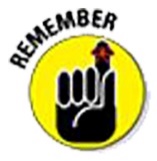 خندیدن، راه شما برای کاهش استرساگر زندگی (و خودتان) را خیلی جدی بگیرید، تقریباً می‌توانید تضمین کنید که سطح استرس شما بالاتر از آنچه باید باشد خواهدبود. زندگی پر از دردسر، ناراحتی و هزاران مزاحمت دیگر است که می‌تواند شما را دیوانه کند یا لبخند را بر لبانتان بیاورد؛ حتی مشکلات جدی‌تری که ممکن‌است برای شما پیش بیاید، اغلب حاوی ردی از شوخ‌طبعی هستند. شوخ‌طبعی به شما این توانایی را می‌دهد که بسیاری از استرس‌ها و فشار‌های اطراف خود را از بین ببرید. احساس تیز پوچ‌بودن همراه با یک هوس می‌تواند زندگی شما را بسیار کم استرس کند. کسی که می‌خندد، دوام می‌آوردشوخ‌طبعی یک کاهش‌دهنده‌ی استرس، جدی‌تر از آن چیزی است که فکر می‌کنید. در اینجا برخی از راه‌هایی که می‌تواند سطح استرس شما را کاهش دهد آورده‌شده‌: بدن شما را آرام می‌کند. عمل فیزیکی خندیدن می‌تواند منجر به کاهش کلی سطح استرس فیزیولوژیکی شما شود. درحالی‌که می‌خندید، فشارخون شما کاهش می‌یابد و ضربان‌قلب شما کاهش می‌یابد. مغز همچنین ممکن‌است اندورفین ترشح کند که می‌تواند حالت فیزیکی آرام‌تری ایجاد کند. می‌تواند ایمنی شما را تقویت کند. محققان درحال کشف این موضوع هستند که شوخ‌طبعی ممکن‌است اثرات مهم‌تری برای افزایش سلامتی داشته‌باشد. خنده، تولید هورمون‌های استرس را در بدن کاهش می‌دهد و در عین حال تولید سلول‌های مقاوم در برابر دیسک و ماده‌ی شیمیایی اینترفرون را افزایش می‌دهد که همگی می‌توانند منجر به سیستم ایمنی قوی‌تر شوند. به شما چشم‌انداز می‌دهد. طنز، فاصله و عینیت ایجاد می‌کند. اگر بتوانید راهی برای دیدن یک موقعیت استرس‌زا به شیوه‌ای طنز بیابید، پتانسیل استرس آن تجربه را کاهش می‌دهید. می‌تواند شما را وادار کند که خودتان را کمتر جدی بگیرید. بیشتر استرس شما ناشی از اهمیت‌دادن بیش‌از‌حد به اینکه چگونه خود را می‌بینید یا دیگران شما را چگونه می‌بینند، ناشی می‌شود. اگر بتوانید یاد بگیرید که چگونه به خودتان بخندید، توانایی دیگران و حتی خود را در تحریک استرس ربوده‌اید. چند پیشنهاد طنزتعداد بسیار کمی از ما اعتراف می‌کنیم که حس شوخ‌طبعی نداریم. بااین‌حال، اغلب، ما توانایی خندیدن (یا حداقل لبخندزدن) را به مزخرفات و دیوانگی‌های زندگی در اطراف خود از دست می‌دهیم. لازم نیست که یک کمیک استندآپ باشید یا گروه را با جوک‌، خیره کنید تا طنز برای شما کار کند. در اینجا چند راه وجود دارد که می‌توانید طنز را به یکی از ابزار‌های کاهش استرس خود تبدیل کنید. موقعیت را دوباره چارچوب‌بندی کنید. دکتر جوئل گودمن، مدیر پروژه‌ی طنز در ساراتوگا اسپرینگز در نیویورک، پیشنهاد کرد که اگر شما در پیداکردن طنز در یک موقعیت  استرس‌زا مشکل دارید، سعی کنید آن موقعیت را از دید شخص دیگری ببینید. سعی کنید تصور کنید که دوستی با شوخ‌طبعی خاص چگونه می‌تواند آن را ببیند. در کنار دیگرانی باشید که شما را می‌خندانند. شوخ‌طبعی افراد دیگر می‌تواند مُسری باشد. خنده و شوخ‌طبعی آنها نه‌تنها می‌تواند سطح استرس شما را کاهش دهد، بلکه می‌توانید در مورد استرس‌های خود به روش‌های خنده‌دار‌تری صحبت کنید. خیالت را غلغلک بده. سعی کنید تکه‌هایی از طنز را پیدا کنید و جمع‌آوری کنید که بتوانید از آنها برای القای لبخند یا خنده استفاده کنید. می‌تواند عکس شما با یک قیافه‌ی مضحک باشد. آن را روی آینه‌ی حمام خود بچسبانید. یا ممکن‌است یک شوخی یا کارتون طنز باشد که باعث می‌شود بخندید. آن را روی یخچال بگذارید یا در محل کار روی میز خود بچسبانید. هرزمان که به دلیل نیاز به تمیزکردن خانه، تحت‌فشار قرار می‌گیرم، آن کنایه‌ی شگفت‌انگیز جوآن ریورز را به یاد می‌آورم: «از کار‌های خانه متنفرم! تخت‌ها را مرتب می‌کنی، ظرف‌ها را می‌شوی و شش ماه بعد باید همه‌چیز را از نو شروع کنی.»هرچیزی که بتواند لبخندی را برانگیزد می‌تواند خلق‌وخوی شما را برای بهترشدن تغییر دهد. همه‌چیز را منفجر کنیداغراق، یک راه عالی برای انتشار یک موقعیت استرس‌زا است و تأثیر زیادی از آن را از بین می‌برد. یکی از اَشکال اغراق از تکنیک انفجار استفاده می‌کند. در اینجا نحوه‌ی عملکرد آن است. فرض کنید عصبانی هستید زیرا صدای تلویزیون همسایه‌ی شما خیلی بلند است. اجازه دهید تخیل شما آن را از آنجا بگیرد. حالا تصور کنید که او آن را به‌طور کامل روشن کرده‌است. نه‌تنها این، بلکه او رادیویی را که مالک آن است به سطوحی از ماشین تبدیل کرده‌است. متوجه می‌شوید که موسیقی زنده می‌شنوید و متوجه می‌شوید که یک گروه موسیقی دبیرستانی در اتاق نشیمن او تمرین می‌کند. اکنون دیوار‌ها میلرزند. نیم مایلی اون‌طرف‌تر از پسرعمویتان تلفنی دریافت می‌کنید و می‌پرسد چه خبر است. پلیس و آتش‌نشانی شروع به رسیدن می‌کنند ... و بعد شما لبخند می‌زنید. اغراق و تحریف می‌تواند به شما کمک کند تا همه‌چیز را در دید واضح‌تری قرار دهید. آن را امتحان کنید. انجام یک کار خوب برای دیگریانجام کاری برای شخص دیگری می‌تواند به‌عنوان یک بافر استرس عمل کند و انعطاف‌پذیری شما را در برابر استرس افزایش دهد. بیشتر اوقات، شما به‌همان‌اندازه، اگر نه بیشتر از آنچه که می‌دهید، پس می‌گیرید؛ که این را می‌توان بدون تعهدات شدید از جانب شما به‌دستآورد. شما مجبور نیستید مادر ترزا شوید یا خانواده‌های بی‌خانمان بیایند و با شما زندگی کنند. اعمال کوچک و ساده‌ی سخاوتمندانه و مهربانی می‌تواند راه درازی داشته‌باشد. چگونه کمک‌کردن به غیر، به ما کمک می‌کندپاداش کمک به دیگران ممکن‌است نیازی به انتظار برای آخرت نداشته‌باشد. در اینجا نحوه‌ی انجام خدمات اجتماعی می‌تواند برای سطح استرس شما مفید باشد: این به شما حس هدفمندی می‌دهد. حداقل بخشی از استرس شما ممکن‌است ناشی از احساس عدم اطمینان در مورد ماهیت وجود شما و جستجو برای معنا و هدفی در زندگی شما باشد. کمک به دیگران می‌تواند به احساس انجام کاری ارزشمند در زندگی و کمک واقعی به دیگران بیفزاید. وقتی کمک می‌کنید احساس بهتری دارید. شما را به هم متصل می‌کند. تقریباً تمام اقدامات خدمات اجتماعی (کوتاه نوشتن چک ناشناس) شما را با شخص دیگری در تماس می‌سازد. این می‌تواند شخص یا گروهی باشد که به آن کمک می‌کنید، یک آژانس یا خدمات، یک هیئت‌مدیره، یک کمیته، یا یک داوطلب یا مراقب. عمل کمک‌کردن به سیستم حمایت اجتماعیِ شما می‌افزاید و حس ارتباط شما را با دنیای اطرافتان افزایش می‌دهد. شما را مشغول می‌کند. کمک به دیگران در جامعه‌ی خود، به هر شکلی که باشد، مشارکتی است که زمان و انرژی شما را هدایت می‌کند. می‌تواند حواس شما را از نگرانی‌هایتان منحرف کند و توجه شما را در جهتی پربار و مطمئناً کم استرس متمرکز کند. این باعث افزایش احساس عزت‌نفس شما می‌شود. وقتی به دیگران کمک می‌کنید، احساس خوبی نسبت به خودتان دارید. عزت‌نفس شما افزایش یافته‌است. شما احساس ارزشمندی می‌کنید از آنجایی‌که بسیاری از استرس شما با احساس کمبود ارزش خود مرتبط است، انجام کاری برای دیگران راهی واقعاً ارزشمند برای تغییر دیدگاه خود می‌شود. شما بیشتر زندگی خواهیدکرداکنون برخی تحقیقات نشان می‌دهد که مزایای نوع‌دوستی ممکن‌است فقط روانی نباشد. در یک مطالعه، محقق، آلن لوکس، بنیان‌گذار مرکز رهبری غیرانتفاعی در دانشگاه فوردهام، دریافت، داوطلبانی که برخی از علائم استرس شایع‌تر مانند سردرد، درد آرتریت و کمردرد را داشتند، پس از داوطلب‌شدن، کاهش این علائم را گزارش کردند. به نظر می‌رسد که این درد با مشارکت مثبت داوطلبان پوشانده‌شده‌. در مطالعه‌ی دوم، فیلیس موئن، دکترای فیزیک و سپس در دانشگاه کرنل در ایتاکا و نیویورک، به اثرات داوطلب‌شدن در سلامت جسمی و طول عمر زنان نگاه کرد. او متوجه شد که زنانی که وقت و تلاش خود را صرف سازمان‌های داوطلبانه می‌کردند، بیشتر از آنهایی که همکاری نمی‌کردند، زندگی می‌کردند. احتمال افسردگی در آنها کم‌تر بود و از کیفیت زندگی‌شان بیشتر راضی بودند. در یک مطالعه‌ی مرتبط که در دانشگاه میشیگان بر روی مردانی که حداقل یک ‌بار در هفته داوطلب کار و تلاش می‌شدند انجام شد، محققان دریافتند که نرخ مرگ این افراد، پنجاده درصد کمتر از کسانی است که داوطلب نمی‌شوند. شاید واقعاً بهتر باشه چیزی را بدهیم تا اینکه دریافت کنیم. چه‌طور باید شروع کرداغلب بزرگ‌ترین مانع کارِ داوطلبانه این است که بفهمیم چه‌کاری باید انجام‌دهیم و کجا برویم. اکثر جوامع دارای یک یا چند سازمان چتر یا خانه‌های تسویه‌ی داوطلبانه هستند که از همه‌ی فرصت‌های داوطلبانه در منطقه‌ی شما آگاه هستند. برای پیداکردن آن، با هر گروه داوطلب اصلی تماس بگیرید. آنها می‌دانند که شما را به کجا بفرستند. در اینجا چند ایده از راه‌های داوطلب‌شدن وجود دارد: یک برادر بزرگ یا خواهر بزرگ شوید. برای کمک به یک پناهگاه محلی برای بی‌خانمان‌ها داوطلب شوید. در کتابخانه کمک کنید.کمک در یک موزه‌ی محلی (به‌عنوان راهنمای تور یا کمک به جمع‌آوری کمک مالی). باغِ محله، پارک یا پیاده‌رو را بهبود بخشید. مربی بچه‌ها در یک ورزش تیمی شوید.به افراد مقیم خانه یا سالمندان غذا بدهید. در سیستم مدارس دولتی معلم خصوصی شوید. به اداره‌ی یک مؤسسه‌ی خیریه‌ی موردعلاقه کمک کنید. کمک در ASPCA یا جامعه انسانی. به سازمان‌دهی یک محرک خون کمک کنید. بخشی از یک خط تلفنِ پاسخگو باشید. آموزش سواد برای بزرگ‌سالان. بخشی از یک برنامه‌ی ESL (انگلیسی به‌عنوان زبان دوم) شوید. کمک به جمع‌آوری کمک‌های مالی در رادیو یا تلویزیون عمومی. در خانه‌ی سالمندان یا مرکز سالمندان کار کنید. در یک مهدکودک غیرانتفاعی مددکار باشید. نحوه‌ی ارائه‌ی اعمال محبت‌آمیز تصادفیبه یاد داشته‌باشید، شما می‌توانید به روش‌هایی نوع‌دوست باشید که شامل تعهد زمانی منظم یا عضویت در یک سازمان نباشد. شما می‌توانید به‌صورت آزاد،کار کنید. ده‌ها فرصت برای شما وجود دارد که بتوانید به کسی کمک کنید یا کاری مثبت برای شخص دیگری انجام‌دهید. اعمال محبت‌آمیز تصادفی مانند یک کلمه‌ی محبت‌آمیز، یک عمل کوچک، یک رفتار مودبانه، همه‌و‌همه برای ایجاد احساسات مثبت و رضایت‌بخش در درون شما و در درون افرادی که با آنها تعامل دارید کار می‌کنند. قدرت کلمهدکتر هربرت بنسون، پیشگام در زمینه‌ی ایمان، آرامش و کاهش استرس، به بررسی نقش نماز و تأثیرات آن بر استرس پرداخته است. بنسون دریافت که با گنجاندن کلمات یا جملاتی با معنای مذهبی در برنامه‌ی آرامش مراقبه‌ای خود، سطوح آرامشی که به‌دستآورده‌اند به‌طور قابل‌توجهی بالاتر از افرادی است که محتوای مذهبی را لحاظ نمی‌کنند. محتوا می‌تواند به‌سادگیِ یک کلمه یا عبارتِ برگرفته از یک دعای سنتی (مثلاً دعای خداوند) یا کلمه‌ای از یک متن معنوی (مانند shalom به‌معنای «صلح» یا echad به‌معنای «یک») باشد. افزودن یک بعد معنویداشتن اعتقاد به چیزی بیشتر از تجربه‌ی فوری شما می‌تواند نیروی قدرتمندی در ایجاد آرامش درونی و مقابله با استرس در زندگی شما باشد. ما در جهانی زندگی می‌کنیم که هم اسرارآمیز است و هم گاهی طاقت‌فرسا. ما سعی می‌کنیم به زندگی بسیار کوتاه خود معنا و هدف ببخشیم. ایمان به چیزی بزرگ‌تر، چیزی کیهانی، می‌تواند به ما کمک کند تا با ناشناخته‌ها کنار بیاییم. هیچ راه درستی برای یافتن حس ارتباط معنوی وجود ندارد. برای بسیاری، این باور ممکن‌است به شکل اعتقاد به خدا و دخالت در یک نظام مذهبی سنتی از باور‌ها باشد. بااین‌حال، معنویت شما ممکن‌است شکل دیگری به خود بگیرد. ممکن‌است این اعتقاد به یک قدرت برتر جهانی‌تر و مبهم‌تر یا هدف بالاتر باشد. یا ممکن‌است به شکل اعتقاد به ارزش‌هایی مانند روح انسانی، جامعه‌ی انسانی یا طبیعت باشد. درک اینکه چگونه ایمان به شما کمک می‌کند تا با استرس کنار بیاییدباور‌های معنوی شما به هر شکلی که باشد، شواهد رو به رشد نشان می‌دهد که ایمان می‌تواند یک محافظ استرس قوی باشد و توانایی شما را برای مقابله با استرس‌های جدی‌تر زندگی افزایش دهد. ایمان می‌تواند به شما کمک کند تا با بیماری کنار بیایید و حتی ممکن‌است به شما کمک کند طولانی‌تر زندگی کنید. دلایلی که ایمان کمک می‌کند مستقیم و غیرمستقیم است: ایمان می‌تواند معنا و هدف را ارائه دهد. داشتن یک سیستم باور عمیق می‌تواند به شما کمک کند تا با بسیاری از سؤالات گیج‌کننده و ناراحت‌کننده‌ای که معنای وجود را احاطه کرده‌اند کنار بیایید. چرا اینجایی؟ معنی و هدف زندگی چیست؟ وقتی می‌میری چه اتفاقی می‌افتد؟ ایمان می‌تواند ارزش‌های مؤثر بر استرس را تقویت کند. تقریباً همه‌ی ادیان ارزش‌های عشق و مهربانی را ترویج می‌کنند و احساسات استرس‌زا مانند خشم، خصومت و پرخاشگری را محکوم می‌کنند. ایمان می‌تواند امید و پذیرش ایجاد کند. این حس خوش‌بینی و امیدواری را تشویق می‌کند که همه‌چیز به بهترین شکل پیش خواهدرفت. ایمان همچنین به شما کمک می‌کند آنچه را که به‌نتیجه نمی‌رسد و نمی‌توانید کنترل کنید را بپذیرید. ایمان شما را با دیگران متحد می‌کند. این می‌تواند حسی از جامعه ایجاد کند که اغلب افراد را به روشی حمایت‌کننده گرد هم می‌آورد. داشتن دیگران برای بودن و اشتراک‌گذاری با آنها می‌تواند استرس شما را کاهش دهد. تعلق به یک سازمان مذهبی می‌تواند شما را با دیگرانی در جامعه‌ی وسیع‌تر که به‌نحوی از اقبال کمتری برخوردارند، در تماس قرار دهد که به شما امکان می‌دهد نقش کمکی ایفا کنید. ایمان می‌تواند شما را آرام کند. اغلب شامل دعا و تفکر است که مانند مدیتیشن و سایر اشکال آرامش بدن که در فصل‌های دیگر توضیح داده شد، می‌تواند منجر به طیف وسیعی از تغییرات فیزیکی شود که استرس را کاهش می‌دهد. قدردانی از قدرت باوردرحال‌حاضر تعدادی از مطالعات اهمیت ایمان در تقویت توانایی‌های مقابله‌ای را اثبات می‌کنند. فقط به اینها نگاه کنید: برای مثال، یک مطالعه‌ی اخیر مؤسسه‌ی ملی سلامت روان نشان داد، افرادی که اعتقادات مذهبی را عنصر اصلی زندگی خود می‌دانند، نسبت به گروه کنترل، میزان افسردگی کمتری را تجربه می‌کنند. در مطالعه‌ی دیگری، محققان در شهرستان ایوانز، جورجیا، به اثرات کاهش استرس افراد عادی در کلیسا درمقایسه‌با غیرکلیسا‌ها پرداختند. آنها دریافتند که اندازه‌گیری فشارخون برای افراد متعهد به کلیسا به میزان قابل‌توجهی کمتر بود. در یک مطالعه‌ی متفاوت، در شهرستان واشنگتن، مریلند، محققان دریافتند کسانی‌که به‌طور معمول در کلیسا شرکت می‌کنند، نسبت به افرادی که به‌ندرت به کلیسا ‌می‌روند، احتمال مرگ ناشی از حمله‌ی‌قلبی بسیار کمتراست. (محققان مطمئن ‌شدندکه نتایج، هیچ ارتباطی با سیگارکشیدن، نوشیدن‌ و سایر متغیر‌هایی که ممکن‌است نتایج را مبهم‌ کرده‌باشند، ندارد.)در مطالعه‌ای که در اسرائیل انجام شد، محققان سلامت اسرائیلی‌های سکولار و ارتدوکس را مقایسه کردند و دریافتند که گروه کم‌مذهبی یا غیرمذهبی خطر حمله‌ی‌قلبی چهار برابر بیشتر از همتایان مذهبی خود دارند. همچنین، گروه غیرمذهبی نسبت به گروه مذهبی‌تر، سطح کلسترول بالاتری داشتند. نکات کمکیآلن لوکس در کتاب خود با عنوان «قدرت شفابخش انجام‌دادن کار خوب» دستورالعمل‌هایی را در مورد اینکه کدام تجربیاتِ داوطلبانه بیشترین تأثیر را بر استرس دارند، ارائه می‌دهد. در اینجا برخی از پیشنهادات او آورده‌شده‌: موقعیت‌هایی را پیدا کنید که شما را مستقیماً با دیگرانی که به کمک نیاز دارند در تماس باشید. پرکردن پاکت‌ها اشکالی ندارد، اما در موقعیت‌های عملی رضایت بیشتری خواهیدداشت. منطقه‌ای را برای کمک پیدا کنید که در آن با کسانی‌که با آنها کار می‌کنید احساس همدلی کنید. مشارکتی را پیدا کنید که بتواند از مهارت یا توانایی شما استفاده کند. بیش‌از‌حد خود را متعهد نکنید. بهتر است از کوچک شروع کنید و به آن اضافه کنید. برای رسیدن به خود تلاش کنید. به نوعی خود را بی‌انتها کنید. جمع‌آوری کمی خردانباری از خِرَد جمع‌آوری‌شده، می‌تواند شما را از بسیاری از استرس‌های زندگی محافظت کند. اگر باز به دنبال ِخِرَدهای جمعی دیگر هستید، می‌توانید شروع به جمع‌آوری خرد دیگران کنید. خرد مهدکودک، داستان‌های سوپ مرغ، گفته‌ها، تصدیقات، بینش‌ها، تمثیل‌ها و جملات می‌توانند به شما کمک کنند تا با یک موقعیت استرس‌زا کنار بیایید. آنها را روی آینه‌ی یخچال یا حمام خود بچسبانید. در اینجا برخی از موارد موردعلاقه من برای شروع وجود دارد: «وقتی به آنجا رسیدید، هیچ‌چیزی آنجا نیست.»گرترود استاین«اگر زندگی‌ام را داشتم، دفعه‌ی بعد سعی می‌کردم اشتباهات بیشتری مرتکب شوم. آرامش می‌گرفتم، دست‌وپا می‌زدم. احمق‌تر از این سفر بودم. چیز‌های بسیار کمی می‌دانم که انجام می‌دادم. به‌طور جدی، بهداشت کمتری را رعایت می‌کردم، شانس بیشتری می‌کردم، بیشتر سفر می‌کردم، کوه‌های بیشتری را بالا می‌رفتم، رودخانه‌های بیشتری را شنا می‌کردم و غروب‌های بیشتری را تماشا می‌کردم، بستنی بیشتری می‌خوردم، مشکلات واقعی بیشتر و کمتری داشتم. خیالی‌ها.»جان کیلینگر«من پیرمردی هستم و مشکلات زیادی را می‌شناسم - اما اکثر آنها هرگز اتفاق نیفتاده‌اند.»مارک تواینهیچ‌کس در بستر مرگ هرگز آرزو نمی‌کرد که ای‌کاش زمان بیشتری را در دفتر سپری می‌کرد. ناشناس«این چیز‌های بزرگ نیستند که یک مرد را به دیوانه‌خانه می‌فرستند. مرگی که او برای آن آماده است، یا قتل، زنای با محارم، جنایت، آتش‌سوزی، سیل... نه، این مجموعه ادامه‌دار تراژدی‌های کوچک است که یک مرد را به دیوانه‌خانه می‌فرستد. نه مرگ عشقش، بلکه بند کفشی که بدون هیچ زمانی می‌شکند.»چارلز بوکوفسکی«هر روز را طوری زندگی کن که انگار آخرین روزت است، زیرا روزی، حق با توست.»ناشناس«زندگی همان چیزی است که برای شما اتفاق می‌افتد درحالی‌که شما مشغول انجام برنامه‌های دیگر هستید.»جان لنون«قانون شماره‌ی ۱: چیزهای کوچک را به خود جذب نکنید. قانون شماره‌ی ۲: همه‌چیز کوچک است.»ریچارد کارلسون«ارزش واقعی یک شخص با چیز‌هایی است که او دنبال می‌کند.»ناشناس«اگر هرگز نمی‌خواهید اشتباه کنید، هیچ کاری نکنید، چیزی نگویید، هیچ‌چیز نباشید.»ناشناس«دیگران در این دنیا نیستند تا انتظارات شما را برآورده کنند.»فریتز پرلز«به ازای هر دقیقه‌ای که عصبانی می‌شوید، شصت ثانیه شادی را از دست می‌دهید.»رالف والدو امرسونبخش 4مدیریت استرس در زندگی واقعیدر این قسمت ...همه گاهی عصبانی می‌شوند، اما اگر متوجه می‌شوید که همیشه عصبانی می‌شوید، باید کنترل خود را در دست بگیرید، زیرا عصبانیت بیش‌از‌حد باعث استرس می‌شود و به‌سلامت جسمانی شما آسیب می‌زند. بیاموزید که چگونه خشم خود را کاهش داده و کنترل کنید تا از به‌دست‌آوردن بهترین حالت آن جلوگیری کنید. اگرچه نگرانی زمانی می‌تواند خوب باشد که شما را به انجام کاری ترغیب کند، نگرانی بیش‌از‌حد می‌تواند ناتوان‌کننده باشد. با کشف چگونگی کنترل نگرانی خود، استرس خود را مدیریت کنید. برخی افراد فقط شما را به روشی اشتباه مالش می‌دهند. راه‌هایی برای تعامل با افراد خواستار، بی‌ادب یا مزاحم پیدا کنید بدون اینکه اجازه دهید سطح استرس شما افزایش یابد. اگرچه با کمبود امنیت شغلی، مسئولیت‌های زیاد، سیاست‌های اداری یا صرفاً یک محیط اداری ناراحت‌کننده سروکار دارید، استرس محل کار بسیار رایج است. راه‌های کاهش استرس در محل کار را کشف کنید تا یک کارمند شاد و درنتیجه کارآمد باقی بمانید. دریابید که چگونه مدیریت استرس را به بخشی از برنامه‌ی روزانه‌ی خود تبدیل کنید. تکنیک‌های کاهش استرس را با تجربیات مثبتی که شما را نسبت به استرس مقاوم‌تر می‌کند، متعادل کنید. فصل دوازدهمغلبه بر خشمدر این فصلدرک عصبانیت شمادریابید که خشم چگونه بر رفاه شما تأثیر می‌گذاردکنترل خشمآیا از این عصبانی هستید که کسی حرف شما را در ترافیک قطع کرده یا شما را در انتظار چیزی که به نظر یک ابدیت می‌رسد نگه‌داشته‌است؟ آیا به‌این‌دلیل عصبانی هستید که آن مهمان دست‌وپا چلفتی شراب قرمز را روی مبل شما ریخته‌است یا به‌این‌دلیل که چاپگر شما از چاپ امتناع می‌کند؟ همه گاهی احساس خشم می‌کنند. متأسفانه، بسیاری از افراد که ممکن‌است شما یکی از آنها باشید، اغلب اوقات عصبانیت زیادی را تجربه می‌کنند. خشم، نه‌تنها به‌شدت استرس‌زا است، بلکه می‌تواند برای سلامت جسمانی شما مضر و برای روابط شما مخرب باشد. خوشبختانه راه‌هایی برای کاهش خشم و محدودکردن عواقب آن وجود دارد. این فصل به شما نشان می‌دهد که چگونه خشم خود را کنترل کنید به‌جای اینکه اجازه دهید عصبانیت شما را کنترل کند. فهمیدن اینکه واقعاً چقدر دیوانه هستیدآیا بخش عمده‌ای از استرس شما از عصبانیت شما ناشی می‌شود؟ آیا فقط کمی عصبانی می‌شوید یا عصبانیت شما از کنترل خارج می‌شود؟ اولین قدم برای کاهش عصبانیت خود این است که بدانید چقدر عصبانی هستید. در این بخش، یک مقیاس غیررسمی ساده و ۱۲ ماده‌ای به شما می‌دهم که به شما کمک می‌کند نقش خشم را در زندگی خود کشف کنید. برای 12 عبارت زیر، میزان توصیف هر یک از آنها را مشخص کنید. یکی از پاسخ‌های زیر را برای هر عبارت یادداشت کنید: اصلاً شبیه من نیست، کمی شبیه من است، یا خیلی شبیه من است. ۱. 	خانواده یا دوستانم به من می‌گویند که خیلی راحت عصبانی می‌شوم. ۲. 	احساس می‌کنم عصبانیت من بیش‌از‌حد است. ۳. 	عصبانیت من اغلب درگذشته من را به دردسر انداخته است. ۴. 	من به‌راحتی ناامید می‌شوم. ۵. 	خشم خود را بیشتر از آنچه باید نگه می‌دارم. ۶. 	از منتظرماندن متنفرم.۷. 	مزاحمت‌های کوچک می‌توانند باعث شوند که من از روی دسته پرواز کنم. ۸. 	انتقاد و عدم‌تأیید را به‌ خود می‌گیرم. ۹. 	بی‌کفایتی و حماقت در دیگران باعث عصبانیت من می‌شود. ۱۰. 	وقتی ترافیک یا خطوط به‌اندازه‌‌ی‌کافی سریع حرکت نمی‌کنند، عصبانی می‌شوم. ۱۱. 	رفتار بی‌ادبانه یا ناعادلانه مرا بسیار عصبانی می‌کند. ۱۲. 	در جروبحث، من معمولاً بیشتر عصبانی می‌شوم. برای هرباری که پاسخ دادید «خیلی شبیه من» سه امتیاز به خود بدهید. برای هر پاسخ «کمی شبیه من» دو امتیاز به خود بدهید و برای هر پاسخ «اصلاً شبیه من نیستم» به خود یک صفر بدهید... اگر کمتر از ۱۸ امتیاز دارید، عصبانیت بخش مهمی از زندگی شما نیست. اگر بین ۱۹ تا ۳۰ امتیاز دارید، خشم روی زندگی شما تأثیر متوسطی دارد و اگر ۳۱ تا ۳۶ امتیاز دارید، خشم حاضر قطعی در زندگی شماست. همچنین ممکن‌است بخواهید نظر دومی را دریافت کنید. شما ممکن‌است بهترین فرد برای اندازه‌گیری طول فیوز خود نباشید و ارزیابی عینی‌تر نمی‌تواند ضرری داشته‌باشد. چرا کسی که شما را به‌خوبی می‌شناسد به این مسابقه پاسخ نمی‌دهد؟ ممکن‌است احساس نکنید که با عصبانیت خود مشکلی دارید، اما نزدیک‌ترین افراد ممکن‌است نظر متفاوتی داشته‌باشند. چه کسی می‌داند؟ حتی ممکن‌است شما را کمتر از آنچه خودتان می‌بینید عصبانی ببینند. امتیاز خود را با امتیازی که عزیزتان به شما می‌دهد مقایسه کنید و در مورد هرگونه اختلاف عمده در امتیازدهی صحبت کنید (اما سعی کنید در حین انجام این کار عصبانی نشوید). جوانب مثبت و منفی عصبانیتخشم، درست مانند هرچیز دیگری، همه‌چیز خوب یا بد نیست: مزایا و معایب زیادی دارد. بخش‌های زیر آنها را برای شما توضیح می‌دهند تا تصویر واضحی از خشم و تأثیری که ممکن‌است بر زندگی‌تان داشته‌باشد به دست‌آورید. نگاه‌کردن به نکات مثبت خشمخشم می‌تواند یک احساس بسیار ناراحت‌کننده باشد که منجر به انواع پیامد‌های منفی می‌شود. بااین‌حال، در میان سایر احساسات استرس‌زا (ناراحتی، افسردگی، اندوه، اضطراب و غیره)، خشم محبوب‌ترین و رایج‌ترین است؛ البته نه از نوع بی‌دلیل آن. خشم جذابیت‌هایی دارد: خشم درحال فعال‌شدن و تحرک است. وقتی عصبانی هستید، احساس می‌کنید که دارید کاری برای استرس‌تان انجام می‌دهید. احساس می‌کنید پاسخی وجود دارد که می‌توانید راهی برای صرف انرژی برای حل‌وفصل وضعیت ناراحت‌کننده ایجاد کنید. می‌تواند شما را وادار به انجام کاری در مورد مشکل کند. عصبانیت باعث می‌شود احساس قدرت کنید. خشم می‌تواند باعث شود که احساس کنید مسئول هستید، حتی وقتی‌که نیستید. وقتی به کسی حرف می‌زنید، احساس می‌کنید قوی‌ترید و کنترل بیشتری دارید. خشم به شما این امکان را می‌دهد که خود را به شیوه‌ای قوی ابراز کنید. عصبانیت اغلب نتیجه می‌دهد. با عصبانی‌شدن، برخلافِ آرام و خوشایندماندن، ممکن‌است به آنچه می‌خواهید برسید. بسیاری از مردم مرعوب خشم می‌شوند و در مواجهه با آن بیش‌از‌حد معمول متعهد هستند. خشم اغلب پاسخی قابل‌احترام است. ما اغلب خشم را این‌گونه تعبیر می‌کنیم که از خودمان دفاع کنیم و اجازه ندهیم دیگران از ما سوءاستفاده کنند؛ افراد دیگر ممکن‌است آن را به همین شکل ببینند. خشم ما ممکن‌است به‌عنوان قاطعانه، قوی و با اعتمادبه‌نفس برچسب‌زده شود. بررسی جنبه‌های منفی خشماگرچه عصبانیت شما جنبه‌ی مثبتی دارد، اما جنبه‌ی منفی خشم بسیار بیشتر از هر مزیت مثبتی است. خشم علاوه‌بر‌اینکه از نظر احساسی ناراحت‌کننده است و شما را کاندیدای اصلی سیاهی چشم می‌کند، می‌تواند باعث نگرانی شما شود. عصبانیت می‌تواند شما را بیمار کندهنگامی‌که عصبانی هستید، بدن شما دقیقاً همان واکنشی را نشان می‌دهد که وقتی هر واکنش استرس دیگری را تجربه می‌کنید. عصبانیت شما بدن شما را وادار می‌کند که موضع دفاعی بگیرد و شما را برای هر خطری که ممکن‌است سر راهتان بیاید آماده می‌کند. (برای اطلاعات بیشتر در مورد این پاسخ که به‌عنوان جنگ یا گریز شناخته می‌شود، فصل ۲ را بررسی کنید.) وقتی عصبانیت شما شدید و مکرر است، اثرات فیزیولوژیکی می‌تواند مضر باشد. سلامتی شما درخطر است و هر یک یا همه‌ی آن بیماری‌ها و اختلالات ناخوشایند مرتبط با استرس می‌تواند با عصبانیت بیش‌از‌حد مرتبط باشد. عصبانیت می‌تواند قلب شما را بشکندتحقیقات اخیر اکنون نشان می‌دهد که قلب شما (یا به‌طور دقیق‌تر، سیستم قلبی‌عروقی شما) به ویژه در برابر خشم شما و اثرات منفی آن آسیب‌پذیر است. ردفورد ویلئامز، محقق دانشگاه دوک، در کتاب خود به نام "خشم می‌کُشد" تعدادی از راه‌های احتمالی را توضیح می‌دهد که خصومت می‌تواند بر سیستم قلبی‌عروقی شما تأثیر منفی بگذارد. من تعدادی از یافته‌های مطالعه را در اینجا برجسته می‌کنم: هنگامی‌که افراد بالقوه متخاصم، عصبانی بودند، در عضلاتشان خون بیشتری پمپاژ می‌شد (که نشان‌دهنده‌ی واکنش مبالغه‌آمیز جنگ یا گریز است). آنها همچنین افزایش سطح هورمون‌های استرس مهم، مانند آدرنالین و کورتیزول را تجربه کردند که می‌تواند اثرات منفی بر سیستم قلبی‌عروقی نیز داشته‌باشد. مشخص شد که افراد بالقوه متخاصم، با سطوح بالاتر کلسترول خون، نسبت به افرادی که سطح کلسترول کمتری دارند، آدرنالین بیشتری ترشح می‌کنند. برای این افراد، ارتباط بین ترشحات آدرنالین بالاتر و سطح کلسترول بالاتر به‌این‌معنی است که احتمال تجمع پلاک شریانی اسکلروتیک بیشتر است. افرادی که امتیاز بالایی در معیار‌های خصومت داشتند، تمایل داشتند دوستان کمتری داشته‌باشند. این فقدان دوستیِ قوی به‌معنای ضعیف‌شدن سیستم حمایت اجتماعی است. اینکه بتوانید با کسی در مورد چیزی که باعث استرس شما می‌شود صحبت کنید، می‌تواند فشارخون شما را پایین بیاورد و نداشتن کسی که با او صحبت کنید، مطمئناً هیچ کمکی به شما نمی‌کند. تحقیقات نشان داده‌است که افراد منزوی از نظر اجتماعی، سطوح بالاتری از هورمون‌های استرس را در ادرار خود نسبت به افرادی که سیستم‌های حمایتی قوی داشتند، دفع می‌کنند. افراد متخاصم معمولاً به‌خوبی از خود مراقبت نمی‌کنند. آنها تمایل به انجام تعدادی از رفتار‌های مخرب سلامتی ازجمله سیگارکشیدن، نوشیدن الکل و پرخوری دارند. همه‌ی این رفتار‌ها می‌تواند اثرات منفی بر سیستم قلبی‌عروقی داشته‌باشد. خشم می‌تواند قلب دیگران را بشکندوقتی عصبانی هستید، احتمالاً بودن در کنار شما چندان سرگرم‌کننده نیست. بدتر از آن، خصومت و پرخاشگری شما می‌تواند کاملاً مخرب باشد. عصبانیت شما بر اطرافیان شما تأثیر می‌گذارد مانند: افرادی که با آنها زندگی می‌کنید، با آنها کار می‌کنید و یا تعامل دارید. خشم می‌تواند روابط شما با شریک زندگی، همسر، فرزندان، دوستان و همکارانتان را تحت‌فشار قرار دهد و به آنها آسیب برساند. خشم و خصومت با هم می‌توانند منجر به درگیری، آزار روحی و جسمی، جدایی و طلاق شوند. به دلیل عصبانیت خود، ممکن‌است شانس خود را برای پیشرفت شغلی به خطر بیندازید یا حتی شغل خود را از دست بدهید. خشم نیز تمایل به تشدید دارد. طرف‌مقابل نیز اغلب عصبانی می‌شود. وقتی عصبانی هستید، ممکن‌است کاری انجام‌دهید یا چیزی بگویید که بعداً پشیمان شوید که می‌تواند منجر به سایر احساسات استرس مانند احساس گناه، شرم، ناراحتی و افسردگی شود. خنده‌دار است، شما شبیه یک نوع A نیستیدآن همه هیاهو در مورد شخصیت تیپ A و اینکه چقدر می‌تواند استرس‌زا باشد را به خاطر دارید؟ نوع A معمولی معتاد به کار، عجول بود که تلاش می‌کرد کار‌های بیشتری را در زمان کمتر و زودتر انجام‌دهد. خبر خوب این است که تحقیقات اخیر حفره‌هایی را در این تصور ایجاد کرده‌است و نشان می‌دهد که برخی از این ویژگی‌های نوع A ممکن‌است آن‌قدر که قبلاً فکر می‌کردیم مضر نباشند. بااین‌حال، آنچه تحقیقات نشان می‌دهد این است که سمی‌ترین صفات در الگوی نوع A خصومت و عصبانیت است. سخت کارکردن، به‌خودی‌خود، احتمالاً آن حمله‌ی‌قلبی را در شما ایجاد نمی‌کند؛ اما اگر عصبانی، بی‌اعتماد و بدبین هستید، ممکن‌است بخواهید راه خود را تغییر دهید. خشم می‌تواند عمر شما را کوتاه کندتحقیقات نشان می‌دهد که زندگی شما درواقع می‌تواند با خشم کوتاه شود. روانشناسی به نام جان رُوَن، معروف به جان پابرهنه، میزان خصومت ۱۱۸ دانشجوی حقوق را اندازه گرفت. سپس، او این افراد را به مدت ۲۵ سال ردیابی کرد. وی اظهار داشت که حدود ۲۰ درصد از کسانی‌که در سه‌ماهه‌ی پایانی مرحله‌ی نخست رقابت‌ها به گُل دست‌یافته‌اند، در سن ۵۰ سالگی فوت کرده‌اند. درمقایسه‌با آنها، آمار مرگ‌ومیر کسانی‌که در سه‌ماهه‌ی پایانی رقابت‌ها به ثمر رسیده‌اند، به ۵۰ درصد می‌رسد. درک اینکه چه زمانی و چرا عصبانیت مناسب استآیا این بدان معناست که تمام خشم شما نامناسب یا مخرب است؟ نه اصلاً؛ درواقع، در دوز‌های اندازه‌گیری‌شده و به روش صحیح ابراز می‌شود، خشم می‌تواند مناسب و مؤثر باشد و به شما کمک کند تا اقدام کنید، مشکلات را حل کنید یا بهتر با موقعیت برخورد کنید. خشم به‌وضوح در کارنامه‌ی احساسی شما جایگاهی دارد؛ اما تفاوت زیادی بین احساس آزردگی یا تا حدودی عصبانیت برای مدت کوتاهی و داشتن احساسات شَدید خشم که ساعت‌ها می‌جوشند، وجود دارد. هنگامی‌که عصبانیت، شدید و طولانی‌مدت باشد، خشم می‌تواند منجر به مقادیر باورنکردنی استرس و آسیب به ‌سلامت کلی شما شود. درک چگونگی ایجاد خشم و دانستن اینکه چگونه خشم خود را کاهش دهید، کلید‌های کنترل خشم هستند. بخش بعدی پیشنهاداتی برای انجام ‌دقیق آن ارائه ‌می‌دهد. معتدل‌کردنِ خلق‌وخوی شماممکن‌است گاهی چنین احساسی داشته‌باشید، یعنی عصبانیت. در عوض، خشم پاسخی است که می‌توان آن را مدیریت کرد؛ بنابراین قبل از طغیان خشم و عصبانیت بعدی، به برخی از این استراتژی‌ها و تاکتیک‌های کاهش خشم، نگاهی بیندازید. چه کسی می‌داند؟ آنها فقط ممکن‌است شما را از یک مشاجره‌ی بد، ناراحتی معده، دعوی قضایی پرهزینه یا بدتر از آن نجات دهند. نگه‌داشتن گزارش خشماولین گام در مدیریت (و درنهایت ازبین‌بردن) بسیاری از خشم‌های استرس‌زا این است که بدانید چگونه به نظر می‌رسد و از کجا می‌آید. یک دفتر خاطرات ساده‌ی خشم، یا ثبت خشم، می‌تواند به شما کمک کند زمان‌هایی را که عصبانی هستید شناسایی کنید تا اطلاعات لازم را برای شروع احساس خشم کمتر در اختیارتان قرار دهد. به‌سادگی در گزارش خود (با خریدن یک دفترچه‌‌ی یادداشت، یک تکه کاغذ، یک فایل در لپ‌تاپ خود و هرچیزی که برای شما مفید است) زمان‌هایی را که عصبانی شده‌اید و هرآنچه باعث عصبانیت شما شده‌است، وارد کنید. همچنین، سطح خشم خود را با استفاده از یک مقیاس ده درجه‌ای ساده، ارزیابی کنید که در آن رتبه‌ی ده به‌معنای «بسیار زیاد عصبانی»، پنج به‌معنای «متوسط ​​عصبانی» و صفر به‌معنای «اصلاً عصبانی نیستم» می‌باشد. همچنین اهمیت موقعیت یا رویدادی را که باعث خشم شما شده‌است، در مقیاس ده نقطه‌ای ارزیابی کنید. رتبه‌بندی به‌عنوان یک، دو یا سه محرک بااهمیت «جزئی»؛ به‌عنوان چهار، پنج، شش و هفت موقعیت بااهمیت «متوسط»؛ و به‌عنوان هشت، نه یا ده رویداد یا محرکی که از نظر شما دارای اهمیت «عمده» هستند، رتبه‌بندی کنید. به نمونه‌ای که در جدول ۱۲-۱ آمده‌است توجه کنید: جدول ۱۲-۱ امتیاز خشم شماتعادل استرس خود را بررسی کنیدبا بررسی تعادل استرس خود دریابید که آیا عصبانیت شما بیش‌از‌حد و نامناسب است یا نه. فقط سطح خشم خود را بااهمیت موقعیتِ مولدِ خشم، مقایسه کنید. از یک مقیاس ده نقطه‌ای استفاده کنید که در آن ده به‌معنای «بسیار مهم» و صفر به‌معنای «اصلاً مهم نیست» می‌باشد. آن رتبه را در کنار توضیحات خود، از موقعیت ناراحت‌کننده وارد کنید. زمانی که این دو عدد با هم مطابقت دارند، «در تعادل» هستید؛ به احتمال زیاد سطح عصبانیت شما مناسب و کاربردی است؛ اما اگر سطح عصبانیت شما بالاتر از اهمیت موقعیت باشد و اگر سطح خشم شما بسیار بالاست (هشت، نه یا ده)، ممکن‌است به‌جای خشم، خصومت و درگیری را تجربه کنید.با استفاده از مثال‌های جدول ۱-۱۲ شیره‌ی ریخته‌شده روی مبل، احتمالاً سطح اهمیت سه است. ازدست‌دادن قطار، دو; سرزنش ناعادلانه، چهار و سرانجام ازدست‌دادن اطلاعات به دلیل خرابی کامپیوتر، سه. در هر مورد، فرد بیش‌از‌حد واکنش نشان می‌دهد و تعادل ندارد. مراقب خشم خود باشیدعدم تعادل می‌تواند نشان‌دهنده‌ی این باشد که شما درگیر تفکرات خودکارِ تحریف‌شده هستید. شما باید دوباره گروه‌بندی کنید، از احساسات و افکار خود جدا و سپس متمرکز شوید. یکی از بهترین راه‌ها برای انجام این کار این است که هوشیارتر شوید. این بدان معناست که از احساسات خود بیشتر آگاه شوید؛ اما ابتدا باید روند عصبانیت را قطع کنید. باید عقب‌نشینی کنید؛ این جمله‌ی قدیمی حقیقت دارد: «وقتی عصبانی می‌شوید، قبل از انجام هرکاری تا ده بشمار.» این شروع خوبی است، اما می‌توانید راه‌های بهتری برای جداشدن پیدا کنید. نفس‌کشیدن آگاهانهبا تمرکز بر تنفس خود، برای یک یا دو دقیقه شروع کنید. تمرین ساده‌ی شمارش نفس را که در فصل ۶ پیشنهاد می‌کنم، امتحان کنید. هر جا که ایستاده یا نشسته‌اید. در رختخواب، اتوبوس یا ماشین خود، به ریتم تنفس خود توجه کنید. به نفس خود در حین دم توجه کنید: حسی که در سوراخ‌های بینی شما احساس می‌شود و نحوه‌ی بالارفتن شکم در هنگام گرفتن هوا. کمی آهسته‌تر و کمی عمیق‌تر از حالت عادی نفس بکشید، اما همچنان سعی کنید تا جایی‌که می‌توانید تنفس خود را طبیعی نگه دارید. هنگام بازدم، از طریق لب‌های کمی‌بازشده، نفس خود را بیرون بیاورید و متوجه صدای خفیف خفگی که می‌کنید باشید. هنگام بازدم بی‌صدا «یک»، برای بار دومِ بازدم «دو» و به همین ترتیب تا رسیدن به ده بشمارید. سپس از ده تا یک به عقب بشمارید و این روند را تکرار کنید. با هر بازدم سعی کنید عمیق‌تر استراحت کنید و اجازه دهید تا هرگونه تنش عضلانی در بدن خود را از بین ببرید. به‌طور ذهنی جدا می‌شودوقتی بیشتر احساس تمرکز می‌کنید، گام بعدی این است که از افکار و احساسات خود به شیوه‌ای بدون قضاوت و بدون انتقاد آگاه شوید. این به‌معنای تبدیل‌شدن به ناظر تجربه‌ی درونی شماست. شما می‌خواهید به یک تماشاگر پذیرنده و دلسوز تبدیل شوید که واقعاً در مورد افکار و احساسات شما کنجکاو است اما در آنها محبوس نیست یا تحت کنترل آنها نیست. ما تمایل داریم افکار و احساسات خود را حقیقت بدانیم. ما فکر می‌کنیم: «اگر من چنین احساسی دارم، یا اگر این افکار را در سر دارم، باید بازنمایی معتبر و واقعی از آنچه درحال وقوع است باشد و باید به آنها گوش داد و به آنها واکنش نشان داد.»اما نه لزوماً. همان‌طورکه در فصل‌های 10 و 11 کشف کردید، افکار و احساسات شما می‌تواند محصولی مغرضانه از تاریخچه، تجربیات، والدین و حتی ساختار ژنتیکی شما باشد. خشم شما می‌تواند منعکس‌کننده‌ی ناامنی‌ها، نگرانی‌ها، ترس‌ها و بسیاری از پویایی‌های روان‌شناختی دیگر باشد که احتمالاً حتی از آنها آگاه نیستید. خبر خوب این است که با کمی زمان، تمرین و جهت می‌توانید بخش اعظمی از آن را دریابید، تفکر خود را اصلاح کنید و احساسات خود را تغییر دهید. بااین‌حال، اولین گام، آگاه‌شدن از تجربیات درونی، افکار، احساسات، رفتار و واکنش‌های خشمگینانه است. گزارش خشم شما می‌تواند به شما در انجام این کار کمک کند. ارزیابی تعادل استرس به شما چشم‌انداز می‌دهد و جدایی آگاهانه به شما فاصله و عینیت بیشتری می‌بخشد. اکنون در موقعیت بهتری برای کشف و تغییر روش‌های ایجاد خشم خود هستید. اصلاح طرز فکربیشتر اوقات، افکار و برداشت‌های شما چیزی است که شما را عصبانی می‌کند. افکاری مانند «عصبانی بودم چون آن احمق مرا در ترافیک قطع کرد» یا «از دست‌دادن قطار من را عصبانی کرد» نشان می‌دهد که یک رویداد یا شرایط بیرونی باعث می‌شود که شما عصبانی شوید؛ اما واقعیت این است که این موقعیت‌ها فقط محرک‌های بالقوه برای خشم هستند؛ مانند سایر احساسات استرس‌زا (اضطراب، ناراحتی، ناامیدی و غیره)، خشم شما تا حد زیادی خود ایجاد می‌شود. تفکر، ادراکات و تفاسیر شما، نقش مهمی در ایجاد (و درنهایت کاهش) استرس شما دارد. فکرکردن به افکار خودببینید آیا می‌توانید افکار مولد خشم خود را شناسایی کنید. از خود بپرسید، «چه چیزی می‌توانم به خودم بگویم که خودم را عصبانی کنم؟» به جدول ۲-۱۲ نگاهی بیندازید و سعی کنید با تجربیات خود آن را تکمیل کنید. جدول 12-2 افکار عصبانی شما و تجربیاتی که آنها را برانگیخته‌استنوشتن این افکار خشم‌زا به شما کمک می‌کند تصویر واضح‌تری از آنچه به خودتان می‌گویید داشته‌باشید تا خود را در مورد یک موقعیت خاص عصبانی کنید. با برقراری ارتباط با این تفکر، اکنون در موقعیت خوبی هستید که می‌توانید آن تفکر را تغییر دهید و درنتیجه خشم خود را کاهش دهید. خطا‌های فکری خود را پیدا کرده و رفع کنیداگر سطح خشم شما بیش‌از‌حد یا طولانی است، احتمالاً حداقل یک اشتباه فکری مرتکب شده‌اید. افکار خودکار خود را بررسی کنید و ببینید آیا می‌توانید خطا‌های فکری خود را پیدا کنید. اگرچه تقریباً هر یک از خطا‌های فکری می‌تواند منجر به نوعی خشم شود، اما این دو اغلب باعث واکنش خشم می‌شوند. خواسته‌ها غیرواقعی هستند و نمی‌توانند آن را تحمل کنند. انتظارِ انتظار!انتظارات شما نقش مهمی در تعیین سطح خشم شما دارد. داشتن انتظارات غیرواقع‌بینانه در مورد دنیای خود و روشی که دیگران باید فکر و عمل کنند و همچنین درخواست از اینکه آنها بیشتر شبیه شما باشند، بر میزان عصبانیت شما می‌افزاید. اگر از دیگران انتظار دارید صادق و منصف باشند، احتمالاً در بیشتر مواقع بیشتر از کمی عصبانی خواهیدشد، زیرا انتظارات شما برآورده نخواهدشد. انتظارات با «باید‌ها» و «نباید‌ها» همراه است. وقتی خواسته‌های غیرواقعی ایجاد می‌کنید، درنهایت کسی را قضاوت می‌کنید که آن‌طور که شما فکر می‌کنید رفتار نمی‌کند. آیا من به شما پیشنهاد می‌کنم که یک بدبین کامل شوید؟ اصلاً. درهرصورت، اعتماد بیشتر راه بهتری برای احساس خشم و خصومت کمتر است. واقع‌بین‌بودن در انتظارات خود، به‌معنای بدبین‌شدن و بی‌اعتماد‌شدن نیست. همه در آنجا خودخواه، بدجنس و فقط برای خودشان نیستند؛ اما دیگران چیز‌ها را متفاوت می‌بینند و اولویت‌هایی متفاوت از شما دارند. گاهی‌اوقات، آنها کار‌هایی را انجام می‌دهند که شما انجام نمی‌دهید. با توجه به جهانی که در آن زندگی می‌کنیم، انتظارات معقول را داشته‌باشید. تمرین زیر به شما کمک می‌کند میزان مطابقت انتظارات خود را با واقعیت ارزیابی کنید. آیا هرگز انتظار دارید هر یک از موقعیت‌های زیر رخ دهد؟ جواب بله یا خیر بدهید. در مقطعی در آینده‌ای نه‌چندان دور: یکی در ترافیک، مسیر مستقیم شما را قطع می‌کند. کسی که می‌شناسید و به او اهمیت می‌دهید شما را ناامید می‌کند یا با شما ناعادلانه رفتار می‌کند. شما فقط گرفتن اتوبوس یا قطار خود را از دست خواهیدداد. کامپیوتر شما در یک زمان حساس از کار می‌افتد. شخصی که در مقابل شما در خط پرداخت سریع، بیش از ده مورد کالا خواهدداشت. شخصی موسیقی را با صدایی باورنکردنی پخش می‌کند و مزاحم شما می‌شود. یک نفر به سمت آسانسور شلوغ شما حرکت می‌کند، حتی اگر کاملاً پر باشد، پاسخ «نه» به بیش از یک یا دو مورد از موارد بالا نشان می‌دهد که انتظارات شما از جهان (و افرادی که در آنجا زندگی می‌کنند) کاملاً واقع‌بینانه نیستند. احتمالاً در انتظار شگفتی‌هایی هستید و شاید هم مقداری عصبانی.فیوز خود را بلند کنیدهیچ‌کس ناامیدی را دوست ندارد؛ اما، متأسفانه، ناامیدی بخشی جدایی‌ناپذیر از زندگی شماست. هنگامی‌که با یک موقعیت ناامیدکننده مواجه می‌شوید، ممکن‌است متوجه شوید که خیلی سریع واکنش نشان می‌دهید و خیلی سریع هم عصبانی می‌شوید. اگر چنین است، فیوز شما خیلی کوتاه است. یکی از راه‌های بهتر تحمل ناامیدی این است که «برعکس عمل کنید». این تکنیک ممکن‌است کمی دور از ذهن به نظر برسد، اما واقعاً کار می‌کند. برای مثال، فرض کنید برای به‌خواب‌رفتن مشکل دارید. سعی کنید به خواب نروید و ممکن‌است از سرعت خوابتان متعجب شوید. درمانگران این رویکرد را قصد متناقض می‌نامند و می‌تواند به شما کمک کند بر برخی از خشم بیش‌از‌حد خود غلبه کنید. برخی از پیشنهادات زیر را امتحان کنید: یک خط طولانی‌تر پیدا کنید؛ البته اگر صف انتظار خشم شما را برمی‌انگیزد، دفعه‌ی بعد که در صف منتظر ماندید، سعی کنید به یک صف حتی طولانی‌تر بروید. در یک خط ترافیک کندتر بمانید. اگر زمانی که در یک خط ترافیک متوقف شده‌اید و عصبانی می‌شوید، دفعه‌ی بعد که درحال رانندگی هستید، می‌توانید خط کندی پیدا کنید یا خیر. بی‌کفایت‌ترین کارمند فروش را انتخاب کنید. دفعه‌ی بعد که برای خرید چیزی به کمک نیاز داشتید، ببینید آیا می‌توانید جدیدترین، بی‌تجربه‌ترین و ناتوان‌ترین فروشنده را پیدا کنید. اکنون، وقتی در این موقعیت‌های غیرمعمول سخت قرار می‌گیرید و متوجه شدید که سطح عصبانیت شما درحال افزایش است، کار‌های زیر را انجام‌دهید: ۱. 	کمی تنفس عمیق را تمرین کنید تا بدنتان آرام شود. ۲. 	با خود تکرار کنید: «این پایان دنیا نیست. من می‌خواهم به خشم خود رسیدگی کنم. این فقط یک دردسر است. من می‌توانم با این موضوع کنار بیایم.»و درواقع شما می‌توانید. شناخت خشم دومرحله‌ایخشم دومرحله‌ای به این صورت عمل می‌کند: مرحله‌ی ۱: زمانی شروع می‌شود که شخصی شما را مورد انتقاد قرار می‌دهد، رد می‌کند، یا به شکل دیگری شما را تأیید نمی‌کند. شما این را شخصی‌سازی می‌کنید، نسبت به خودتان احساس بدی دارید و خود را پایین می‌آورید، احساس می‌کنید که مورد تخفیف، کوچک‌شدن یا بی‌احترامی قرار می‌گیرید. مرحله‌ی ۲: به‌طور خودکار و به‌طورکلی ناخودآگاه، شما از فرد ناراضی عصبانی می‌شوید، او را مورد انتقاد قرار می‌دهید یا او را تأیید نمی‌کنید. نکته‌ی مثبت این معکوس روانی این است که برای مدتی احساس بهتری دارید. احساس عصبانیت اغلب احساسی آسان‌تر از احساس بد نسبت به خودتان است. بااین‌حال، خشم هنوز نادرست است و می‌تواند مخرب باشد. آگاهی از این رقص احساسی، اولین قدم شما برای جایگزینی آن با روش‌های بهتر برای مقابله است. با استفاده از خودگفتاریِ مقابله‌ایوقتی با یک موقعیت تحریک‌کننده‌ی خشم مواجه می‌شوید، می‌توانید چیز‌هایی را به خودتان بگویید که شما را عصبانی می‌کند یا چیز‌هایی به خودتان بگویید که باعث کاهش یا حتی ازبین‌بردن هرگونه عصبانیتی که ممکن‌است ایجاد شده‌باشد، می‌شود. با صحبت آگاهانه و صریح با خود، ابزار قدرتمندی در اختیار دارید که می‌تواند به شما در تنظیم خشم کمک کند...در اینجا چند نمونه مفید از خودگویی کاهنده‌ی خشم آورده‌شده. آنهایی را انتخاب کنید که به بهترین وجه با شرایط شما سازگار هستند و سعی کنید برخی از موارد خود را بیابید. آیا واقعاً ارزش این را دارد که اینقدر عصبانی شوید؟ عصبانی‌شدن من هیچ کمکی نمی‌کند. مردم می‌توانند متفاوت‌تر از من به مسائل نگاه کنند. آنها همیشه این هنر را دارند و همیشه هم خواهندداشت. این را شخصی نگیرید. ر‌هایش کن. ارزش تلاش احساسی را ندارد. اگر نخواهم این کار را بکنم واقعاً مجبور نیستم از این بابت عصبانی باشم. آرام باشید. یک نفس عمیق بکشید. نگهش دارید و همه‌چیز را ر‌ها کنید. افراد دیگر اولویت‌های متفاوتی دارند. فقط به‌این‌دلیل که کسی چیزی می‌گوید، آن را درست نمی‌کند. آقا یا خانم فلانی چگونه با این موضوع کنار می‌آیند؟ آرام بمان، خونسرد بمان. سراغ طعمه نرو.مردم حق دارند اشتباه کنند.شخص را قضاوت نکنید رفتار را قضاوت کنید. آیا این را تا سه سال دیگر به یاد خواهم آورد؟ سه ماه؟ سه ساعت؟ هواگیری یا عدم تخلیه؟ مسأله این استآیا بهتر است عصبانیت خود را ابراز کنید یا آن را در خود نگه دارید؟ حکمت روان‌شناختی رایج نشان می‌دهد که وقتی احساس عصبانیت می‌کنید، باید همه‌چیز را کنار بگذارید و آن خصومت فروخورده را ر‌ها کنید. آن بالش را بکوب، کیسه‌بوکس را دراز کن، ظرف‌ها را بشکن. بعد از آن احساس بهتری خواهیدداشت. درست است یا نه؟ شاید نه. همان‌طورکه نویسنده کارول تاوریس در کتاب مهم خود احساسات اشتباه می‌گوید: «ابراز خشم، شما را عصبانی‌تر، یک نگرش عصبانی را تقویت و یک عادت خصمانه را ایجاد می‌کند». مطالعات بالینی اخیر نشان داده‌است که کاتارسیس عاطفی (بیان فعال عصبانیت و خصومت با رهاسازی فیزیکی خشم) می‌تواند علیه شما کار کند. محققان دریافتند که وقتی افراد خشم خود را به این شکل نشان می‌دهند (به چیزی ضربه می‌زنند یا مشت می‌کنند)، پس از آن احساس پرخاشگری بیشتری می‌کنند، نه کمتر پرخاشگرانه. بدتر از آن، با دادن اجازه به افراد برای کنترل‌نکردن احساسات خود، افراد به‌طورکلی اپیزود‌های بیشتری از رفتار پرخاشگرانه را تجربه کردند. آیا این به‌این‌معنی است که شما نباید عصبانیت خود را ابراز کنید؟ نه. این فقط به‌این‌معنی است که ممکن‌است نیاز داشته‌باشید راه‌های بهتری برای انجام آن پیدا کنید. بخش‌های زیر پاسخ‌هایی به سؤالات رایج در مورد تخلیه‌ی خشم ارائه می‌دهند. به پیشنهاداتی که در اینجا ارائه می‌کنم نگاهی بیندازید. آنها ممکن‌است به شما کمک کنند تا خشم خود را کنترل کنید. آیا می‌توانم حداقل فریاد بزنم؟ به نظر نمی‌رسد که فریادزدن به کاهش خشم شما کمک کند. فریادزدنِ «تو یک احمق هستی و امیدوارم در جهنم بپوسی!» برای کسی که به‌تازگی در برخورد با شما اشتباه کرده‌است، به‌وضوح دارای اعمال احساسی زیادی است؛ حتی ممکن‌است در کوتاه‌مدت احساس بسیار خوبی داشته‌باشد. بااین‌حال، ممکن‌است این‌طور نباشد. سعی کنید بهترین فرد برای سلامتی و سطح استرس خود باشید. وقتی فریاد می‌زنید، بدنتان تحت استرس قرار می‌گیرد. ضربان‌قلب شما افزایش می‌یابد. بالا بردن صدایتان و مطمئناً فریادزدن، می‌تواند منجر به افزایش فشارخون نیز شود. در برخی افراد، تیپ‌های شخصیتی نوع A، به‌عنوان‌مثال، افزایش خون اتفاق می‌افتد. سطوح فشار ممکن‌است حتی بیشتر باشد. فریادزدن می‌تواند اثرات روانی نیز داشته‌باشد. در یک مطالعه بر روی ۵۳۵ زن، فریادزدن، جیغ‌زدن و شلاق‌زدن منجر به شدت بیشتر عزت‌نفس پایین شد. از آنجایی‌که در بیشتر موارد فریادزدن کمک چندانی به حل مشکل نمی‌کرد، زنان احساس می‌کردند به‌جای اینکه مسئولیت را بر عهده بگیرند و شایسته عمل کنند، خارج از کنترل هستند. می‌توانید مطمئن باشید که فریادزدن با ایجادِ احساس خارج از کنترل یا بی‌کفایتی، هرگز احساس ارزشمندی شما را افزایش نمی‌دهد. آیا باید خشم خود را فرو بنشانم؟ خشم زمانی که در درون شما غوطه‌ور می‌شود و می‌جوشد می‌تواند مخرب باشد. نگه‌داشتن احساسات خشمگینانه در درون خود و تازه نگه‌داشتن این احساسات با تحریک مجدد خود، بهترین انتخاب نیست. بااین‌حال، این باور دیرینه مبنی بر اینکه خشم سرکوب‌شده، مادر تقریباً هر بیماری روان‌تَنی، از زخم تا یبوست است، ممکن‌است بی‌اساس باشد. تفاوت بزرگی بین این وجود دارد که اجازه دهید همه‌ی احساسات عصبانی شما به شکلی کنترل‌نشده منتشر شود و آن را بسته‌بندی کنید تا پیام شما، احساسات شما را بیان کند اما جنگ جهانی سوم را آغاز نکند؛ البته یک گزینه‌ی حتی بهتر این است که تعارض را حل کنید یا وضعیتی را که باعث خشم شما می‌شود، برطرف کنید، سطح عصبانیت خود را کاهش دهید یا هر دو. تمرین عصبانیتاغلب، ممکن‌است به‌این‌دلیل عصبانی شوید که غافلگیر شده‌اید و قبل‌ازاینکه ذهنتان فرصتی برای ارزیابی وضعیت را داشته‌باشد، روده‌ی شما واکنش نشان می‌دهد. یک استراتژی مؤثر برای مبارزه با این واکنش غیرمنطقی این است که پیش‌بینی کنید کدام موقعیت‌ها و شرایط ممکن‌است خشم شما را تحریک کند و از قبل برنامه‌ریزی کنید. قبل از وقوع موقعیت، آنچه را که می‌گویید و احساسی که شاید داشته‌باشید، تمرین کنید. شما همیشه می‌توانید موقعیت‌های آینده را که در آن می‌دانید احتمال عصبانی‌شدن شما زیاد است را شناسایی کنید. این موقعیت‌ها ممکن‌است درست قبل‌ازاینکه بخواهید در مورد یک نقطه‌ی اختلاف یا مشاجره با کسی صحبت کنید و می‌دانید که آن شخص کمتر از آن چیزی که می‌خواهید بگویید، پذیرا یا کاملاً مخالف باشد. ممکن‌است با یک مشتری، یک همکار، یکی از بستگان یا کارمند فروش در مرکز خرید محلی سروکار داشته‌باشید. وقتی می‌توانید، موقعیت را پیش‌بینی کنید، آن را تصور کنید و سپس تصور کنید که چه خواهیدگفت و چگونه عمل خواهیدکرد. البته هدف شما این نیست که بالستیک شوید یا بیش‌از‌حد عصبانی شوید. کلماتی را انتخاب کنید که فکر می‌کنید بهترین کارایی را دارند. همچنین تصور کنید که طرف‌مقابل درحال عصبانی‌شدن است و به نوبه‌ی خود نزدیک است که شما را عصبانی کند. از خودگفتاری مقابله‌ای خود استفاده کنید. تصور کنید به خود می‌گویید آرام باشید، سراغ طعمه نروید و سطح عصبانیت خود را پایین نگه دارید. این وضعیت را چندین بار در ذهن خود تکرار کنید. به احتمال زیاد، زمانی‌که وضعیت محقق شد، برای مدیریت آن بسیار آماده خواهیدبود. انجام یک بازپخش احساسیخوب، به هر دلیلی نتوانستید تمرین کنید یا برای آن موقعیت آماده شوید. شما غافلگیر شده‌اید و این وضعیت منجر به نمایش نامطلوب عصبانیت می‌شود. همه‌چیز هنوز از دست نرفته‌است. یک تکنیک مفید در کاهش خشم آینده چیزی است که من آن را بازپخش احساسی می‌نامم. در اینجا نحوه‌ی عملکرد آن آمده‌است: ۱. 	زمانی که تجربه یا برخوردی را داشتید که در آن احساس می‌کردید و شاید عصبانیت بیش‌از‌حد را ابراز می‌کردید (این ممکن‌است یک ساعت بعد یا حتی چند روز بعد باشد)، آن موقعیت را دوباره در ذهن خود پخش کنید. این بار، به‌جای اینکه عصبانی شوید، تصور کنید که آرام‌تر و کنترل شده‌تر پاسخ می‌دهید. شما هم همین وضعیت را تصور می‌کنید، اما پاسخ شما همانی است که می‌خواهید. ۲. 	سعی کنید با نوع تفکر و تفسیری که ممکن‌است این حالتِ کمتر عصبانی را ایجاد کند، در تماس باشید. از خودگفتاری مقابله‌ای خود استفاده کنید. اگر می‌توانید، برخی از این افکار و باور‌ها را یادداشت کنید و ببینید که آیا می‌توانید آنها را زودتر در توالی خشم استفاده کنید. مانند قبل‌ازاینکه عصبانی شوید. نمونه‌هایی از این نوع تفکر انطباقی عبارتند از خودگفتاری مقابله‌ای که قبلاً در این فصل توضیح داده شد، مانند «آیا واقعاً ارزش این را دارد که اینقدر عصبانی شوید؟» خودگفتاری مقابله‌ای شما می‌تواند به شما کمک کند چیز‌ها را متفاوت ببینید. بازیگرشدناگرچه کنترل خشم شما ممکن‌است بهترین حالت دنیا نباشد، اما احتمالاً یک یا دو نفر را می‌شناسید که به دلیل آرامش و خونسردیِ زیر آتش،‌ تحسینشان می‌کنید. دفعه‌ی بعد که با یک موقعیت بالقوه تحریک‌کننده‌ی خشم مواجه شدید، سعی کنید موقعیت را از چشم آنها ببینید. تصور کنید آنها چگونه به این موضوع نگاه می‌کنند. آنها به خودشان چه می‌گفتند؟ آنها چه واکنشی نشان خواهندداد؟ با غوطه‌ورشدن در شخصیت آنها، حداقل به‌طور خلاصه، می‌توانید سعی کنید به ‌موقعیت‌ها همان‌طورکه آنها نگاه می‌کنند، نگاه کنید. شما با یک فیلم‌نامه نقش بازی می‌کنید، اما به‌جای استفاده از فیلم‌نامه‌ی خود، فیلم‌نامه‌ی یک الگوی خشم را انتخاب می‌کنید، کسی که احساس می‌کنید چیزی برای آموزش دارد. محتاط‌بودن و انتخاب لحظه‌ی خودمدیریت خشم به‌این‌معنی نیست که همه‌چیز را به روشی خصمانه از بین ببرید، اما نمی‌توانید آن را در خود نگه دارید و اجازه دهید آن را تشدید کنید. قاطعیت و محتاط‌بودن به‌معنای بسته‌بندی و ابراز خشم خود به‌گونه‌ای است که سیستم فیزیولوژیکی شما را به مدار نمی‌فرستد و باعث نمی‌شود که کسی را خفه کنید. یا متوجه شوید که درحال خفه‌شدن هستید. این واقعیت که شما عصبانی هستید به‌این‌معنی نیست که باید درآن‌لحظه‌ی شعله‌ی عاطفی، حرف خود را بگویید. اغلب اوقات، اگر صبر کنید، وضعیت بهتری خواهیدداشت. زمانی را انتخاب 
                     کنید که عصبانیت شما کاهش یابد و روحیه‌ی طرف‌مقابل بهتر شود. نفس‌کشیدن خشم خودوقتی عصبانی هستید، احتمالاً بدنتان با دنده‌ی بالا کار می‌کند. ضربان‌قلب و فشارخون شما بالا رفته‌است و تقریباً تمام معیار‌های دیگرِ پریشانی فیزیولوژیکی نیز افزایش یافته‌است. شما می‌توانید با افزودن چند راهکار فیزیکی به ترفند‌های روان‌شناختی خود، روند دفع خشم خود را تسریع بخشید. آرام‌کردن بدن، محل خوبی برای شروع است؛ از آنجایی‌که همیشه می‌توانید زمانی برای نفس‌کشیدن پیدا کنید، یک تمرین تنفس عمیق می‌تواند راهی مؤثر برای کاهش سطح برانگیختگی فیزیولوژیکی بدن شما باشد و می‌تواند کاهش خشم شما را به کاری آسان‌تر تبدیل کند. دفعه‌ی بعد که عصبانی شدید، این مراحل را دنبال کنید: ۱. 	از سوراخ‌های بینی نفس بکشید. این نفس را برای سه یا چهار ثانیه نگه دارید. ۲. 	به آرامی از طریق لب‌های کمی‌بازشده‌، بازدم خود را بیرون دهید. اجازه دهید موجی از آرامش از بالای سر، پایین بدن تا انگشتان پا پخش شود. ۳. 	کمی صبر کنید و سپس یک نفس عمیق دیگر بکشید. این روند را تکرار کنید. به‌زودی احساس آرامش جسمی ِبیشتری خواهیدکرد و کمتر عصبانی خواهیدشد. دنبال قسمت خنده‌دارشوخ‌طبعی می‌تواند یک ابزار عالی برای پراکنده‌کردن خشم شما باشد. اگر بتوانید چیزی در مورد موقعیت محرکِ خشم بیابید که شما را بخنداند یا حداقل لبخندی بر لبانتان بیاورد، می‌توانید مطمئن باشید که خشم شما کاهش یافته و احتمالاً از بین خواهدرفت. بخش‌های زیر دو راه برای ایجاد طنز ارائه می‌دهند. همه‌چیز را منفجر کنیداغراق، یک راه عالی برای انتشار یک موقعیت استرس‌زا است و تأثیر زیادی از آن را از بین می‌برد. سعی کنید از تکنیک دمیدن استفاده کنید. نحوه‌ی کار به این صورت است: برای مثال، فرض کنید که در صف اداره‌ی وسایل نقلیه‌ی موتوری ایستاده‌اید و منتظر تمدید گواهینامه هستید. خط به آرامی درحال حرکت است. خیلی آهسته می‌توانید احساس کنید که سطح استرس شما بالاتر می‌رود. حالا، با معرفی کمی اغراق، تصور کنید که رسیدن به جلوی پنجره برای همیشه طول می‌کشد. خانواده‌تان را تصور می‌کنید که بعدازظهر‌های یکشنبه به دیدن شما می‌آیند و بسیاری از تنقلات موردعلاقه‌تان را با خود می‌آورند. شما با دیگران در صف، دوستی قوی برقرار می‌کنید. شما از گذراندن تعطیلات با هم، ‌صحبت می‌کنید. شما شروع به برنامه‌ریزی برای اتحاد پنج‌ساله‌ی خود می‌کنید ..."فانتزی‌درمانی" را امتحان کنیدیک فانتزی طنز می‌تواند به شما کمک کند خشم خود را کاهش داده و پراکنده کنید. در اینجا منظور من درمان توسط فانتزی ذهنی است. تصور کنید که مسافر یک تاکسی هستید و متوجه می‌شوید که راننده‌تاکسی خیلی سریع  به‌دلخواه شما رانندگی می‌کند. همچنین متوجه می‌شوید که سطح خشم شما به سمت آسمان بالا می‌رود. قبل‌ازاینکه بر سر او فریاد بزنید، به او ضربه بزنید یا واشر داخلی را باد کنید، این سناریوی غیرممکن را تصور کنید: به او می‌گویید که خیلی سریع رانندگی می‌کند و او بلافاصله سرعتش را کم می‌کند و باحالتی شیطنت‌آمیز به سمت شما می‌چرخد ​​و می‌گوید: «کاملاً درست می‌گویی! من به چه چیزی فکر می‌کردم؟ بلافاصله سرعتم را کم می‌کنم. درواقع، من برای جبران رفتار ناامن و غیرحساس خود، هزینه‌ای برای این سواری از شما دریافت نمی‌کنم. متأسفم. این دیگر هرگز تکرار نخواهدشد. با تصور این یا نتیجه‌ی غیرمحتمل دیگر، می‌توانید طرز فکر متفاوتی ایجاد کنید که کمتر عصبانی باشد و ضعف‌ها و ناکامی‌های دیگران را بیشتر بپذیرد. سپس با آرامش به او بگویید سرعتش را کم کند. انتقام شیرین است، اما بخشش، کمتر استرس‌زا استما همیشه ارزش بخشش را به زبان آورده‌ایم، اما واقعیت همیشه بیشتر از بخشش واقعی بوده‌است. از نظر روانشناسی، نگه‌داشتن کینه، همیشه آسان‌تر از بخشیدنِ عامل خشم ماست؛ اما اثرات بلندمدت آن اصلاً مثبت نیست. در مطالعه‌ای که اخیراً در کالج هوپ در هلند و میشیگان انجام شد، روان‌شناسان اثرات بخشش را بر سطح استرس افراد بررسی کردند. آنها به سطوح استرس خود در زمانی که درحالت غیربخشنده بودند، نگاه‌ کردند و آن سطوح استرس را با زمانی که همان افراد درحالت بخشش بودند، مقایسه کردند. میزان استرس زمانی که آزمودنی‌ها سرگرم انتقام‌گرفتن بودند تا بخشش، به‌طور قابل‌توجهی بیشتر بود. بخشش برای بی‌احتیاطی‌های کوچک، معمولاً مشکلی واقعی ندارد. تخلفات عمده‌، آنهایی هستند که بلعیدن آنها سخت‌تر است. شما می‌توانید با تلاش برای درک اینکه طرف‌مقابل از کجا آمده‌است، به پیشینه‌ی او، سابقه‌ی خانوادگی و عوامل خاصی که ممکن‌است در اَعمال او نقش داشته‌باشد، به نقطه‌ی بخشش برسید. برای برخی از اعمال، بخشش ممکن‌است غیرواقعی باشد. بهترین چیزی که می‌توانید در این شرایط به آن امیدوار باشید، نوعی پذیرش است. شما نمی‌توانید آن را تغییر دهید. پس سعی کنید ادامه بدهید شاید بهترین انتقام، واقعاً "خوب‌زندگی‌کردن" باشد. فصل سیزدهمنگرانی کمتردر این فصلنگرانی‌های خود را شناسایی کنیددرک اینکه چرا نگران هستیدنگرانی‌های خود را کنترل کنیدهمه گاهی‌اوقات نگران هستند. درواقع، نگرانی می‌تواند چیز خوبی باشد. شما باید نگران برخی چیز‌ها در زندگی خود باشید. نگرانی زمانی سالم و مناسب است که به شما انگیزه دهد و شما را به تلاش برای حل یک مشکل به روشی سازنده و سازگار سوق دهد. اگر نگران امتحان هستید، ممکن‌است سخت‌تر مطالعه کنید. اگر نگران سلامتی خود هستید، احتمالاً به پزشک مراجعه خواهیدکرد. بااین‌حال، برخی از افراد بسیار بیشتر از آنچه که باید، نگران هستند و به نوبه‌ی خود برای حل مؤثر نگرانی‌های خود بسیار کم کار می‌کنند. برای این افراد، بیشتر استرس آنها به شکل نگرانی بیش‌از‌حد است. این نگرانی بی‌مورد و اغلب بی‌فایده، می‌تواند لذت زندگی را از مردم سلب کند و در عملکرد روزمره‌ی آنها اختلال ایجاد کند و اگر نگرانی فرد مزمن شود، می‌تواند منجر به انواع مختلفی از شرایط و اختلالات مرتبط با استرس شود. کنترل و مدیریت نگرانی‌ها به بخش مهمی از مدیریت استرس شما تبدیل می‌شود. در این فصل، متوجه می‌شوید که چگونه نگرانی‌های خود را شناسایی کنید و بفهمید که چرا این‌طوری نگران هستید. شما همچنین راه‌های بهتری برای مدیریت و به حداقل‌رساندن بسیاری از نگرانی‌های خود کشف می‌کنید. آیا شما بیش‌از‌حد نگران هستید؟ در این بخش، من یک خودارزیابی مختصر ده ماده‌ای ارائه می‌کنم که به شما کمک می‌کند تشخیص دهید که آیا بیش‌از‌حد نگران هستید یا خیر. به‌سادگی نشان دهید که هر یک از عبارات زیر تاچه‌حد شما را توصیف می‌کند («اصلاً شبیه من نیست»، «کمی شبیه من» یا «خیلی شبیه من»). 1.	نگرانی منبع اصلی استرس در زندگی من است. 2.	بعد از شروع نگرانی، متوقف‌کردن آن برایم سخت است. 3.	افرادی که مرا به‌خوبی می‌شناسند به من می‌گویند که من بیش‌از‌حد نگران هستم. 4.	به دلیل نگرانی‌ام، در خوابیدن یا دوباره به‌خواب‌رفتن مشکل دارم. 5.	وقتی نگران مشکلی هستم اغلب به بدترین سناریو‌ها فکر می‌کنم. 6.	من اغلب مضطرب می‌شوم و نگران چیز‌هایی هستم که ممکن‌است اتفاق بیفتد، اما معمولاً این‌طور نیست. 7.	من بیش از آنچه که باید، نگران چیز‌های کوچک هستم. 8.	وقتی نگران می‌شوم، معمولاً بیشتر خودم را ناراحت می‌کنم، نه اینکه سعی کنم نگرانیم را حل کنم. 9.	گاهی‌اوقات به‌معنای واقعی کلمه،خودم را تا حد بیماری نگران می‌کنم. پاسخ‌دادن به بیش از چند مورد از این اظهارات با افراد زیادی مانند من نشان می‌دهد که نگرانی شما بیش‌از‌حد است و ممکن‌است به میزان زیادی در سطح کلی استرس شما کمک کند. نگران نباش شاد باش بله درسته! اگر نگران هستید، ممکن‌است اعضای خانواده و دوستانتان برخی از توصیه‌های زیر را به شما داده‌باشند. حتی ممکن‌است خودتان یک یا چند مورد از این نکات را توصیه کرده‌باشید: «اینقدر نگران نباش.»     «فقط افکار مثبت را در ذهن خود نگه دارید.»«به‌طورکلی همه‌چیز خوب به نظر می‌رسد.»«فقط باید خودت را باور کنی.»اگر نگران هستید، می‌دانید که چقدر سخت است که نگران نباشید. گفتن این نکات جزئی، هر چند خوش‌نیت باشد، نمی‌تواند فهرست ناراحت‌کننده و به‌ظاهر پایان‌ناپذیری از چیز‌هایی را که در مورد آنها نگران هستید، مهار کند. درواقع، گاهی‌اوقات، تلاش فعالانه برای عدم نگرانی در مورد چیزی، درواقع باعث می‌شود که شما بیشتر نگران باشید. تلاش برای متوقف‌کردن نگرانی‌هایتان بسیار شبیه به من است که از شما می‌خواهم به یک فیل صورتی فکر نکنید. البته لحظه‌ای که آن کلمات را می‌خوانید، به یک فیل صورتی فکر می‌کنید. ما حتی زمانی که از انجام آن آگاه نیستیم، نگران هستیم. ما در خواب و در سطوح مختلف هوشیاری نگران هستیم. نگرانی می‌تواند یک پاسخ خودکار باشد که می‌تواند پایدار شود و خارج از کنترل به نظر برسد. خوشبختانه، تعدادی از ابزار‌ها، استراتژی‌ها و تکنیک‌ها واقعاً می‌توانند به شما کمک کنند کمتر نگران باشید و زمانی که باید نگران باشید، بدانید که چگونه به‌طور مؤثر نگران باشید. اولین قدم شما برای کنترل نگرانی این است که بدانید چه چیزی شما را نگران می‌کند. شناسایی نگرانی‌های خودوقتی چیزی را تغییر می‌دهید، مهم است که ایده‌ی خوبی از آنچه می‌خواهید تغییر دهید، داشته‌باشید. شما باید بدانید که نگرانی‌های شما چیست. چه شکلی هستند و چه صدایی دارند. شناسایی نگرانی‌های خاص شما ممکن‌است کمی تمرین داشته‌باشد، اما نتایج، ارزشمند هستند. آگاه‌شدن از نگرانی‌هایتان نقطه‌ی شروعی را به شما می‌دهد که می‌تواند تمرکزی برای تلاش‌هایتان برای تغییر ایجاد کند. تمرین‌هایی که در ادامه می‌آیند، مطالب واقعی زیادی را در اختیار شما قرار می‌دهند تا با تسلط بر ابزار‌های جدیدِ مدیریتِ نگرانی، کار کنید. ایجاد لیست نگرانیحفظ یک «فهرست نگرانی» ساده به شما تصویر واضح‌تری از نگرانی‌های شما می‌دهد. اکنون آن را امتحان کنید. یک مداد و کاغذ یا رایانه، تبلت یا تلفن همراه خود را تهیه کنید و نگرانی‌های فعلی خود را یادداشت کنید. در کنار هر نگرانی، سطح نگرانی خود را درجه‌بندی کنید، درجه‌ای که این نگرانی شما را آزار می‌دهد. یک، دو یا سه نشان می‌دهد که شما فقط درجاتی از استرس را در مورد این موقعیت احساس می‌کنید. عدد چهار، پنج، شش یا هفت به‌این‌معنی است که سطح متوسطی از پریشانی را احساس می‌کنید و عدد هشت، نه یا ده به‌این‌معنی است که استرس زیادی را به دلیل این نگرانی تجربه می‌کنید. شناسایی نگرانی‌های خود تنها آغاز کار است. شما می‌خواهید بدانید که چگونه این نگرانی‌ها را مدیریت کرده و به حداقل برسانید. بسیاری از بقیه‌ی این فصل به شما نشان می‌دهد که چگونه این کار را انجام‌دهید؛ اما قبل از پرش به آن بخش‌ها، ممکن‌است بخواهید یک یا دو دقیقه‌ی دیگر را صرف بررسی کنید تا ببینید آیا نگرانی‌های پنهانتان را کنار گذاشته‌اید یا نه.تشخیص نگرانی‌های پنهان شماممکن‌است فکر کنید که شناسایی نگرانی‌هایتان کار سختی است، زیرا به نظر می‌رسد این نگرانی‌ها همیشه در ذهن شما هستند، افکار شما را پر می‌کنند، اضطراب و ناراحتی شما را تحریک می‌کنند و لذت زندگی را از شما سلب می‌کنند. شما احساس نگرانی می‌کنید، اما مطمئن نیستید که دقیقاً در مورد چه چیزی نگران هستید. این می‌تواند به چندین روش اتفاق بیفتد: شما نگران چندین مشکل به‌طور هم‌زمان هستید. نگرانی‌های شما بین نگرانی اول و سوم جابه‌جا می‌شود، سپس به نگرانی دوم بازمی‌گردد و به همین ترتیب، نگرانی انباشته به شما اجازه نمی‌دهد بر روی یک نگرانی خاص تمرکز کنید، بنابراین با داشتن نگرانی‌های بیش‌از‌حد، غرق می‌شوید. نگرانی وجود دارد، اما در سطح ناخودآگاه یا پنهان. اگرچه ممکن‌است آگاهانه از نگرانی خاصی باخبر نباشید، بخش عاطفی یعنی مقداری اضطراب، ناراحتی یا عصبانیت، هنوز با شماست. این اغلب زمانی اتفاق می‌افتد که شما خود را در «خُلق بد» می‌بینید. احساسات وجود دارند، اما شما مطمئن نیستید که از کجا آمده‌اند. نگرانی تمرکز ندارد. شما جای نگرانی خود را گرفته‌اید. ممکن‌است از یک نگرانی «پس‌زمینه» که قادر به حل آن نیستید ناراحت شوید. وقتی نگرانی دوم وارد تصویر می‌شود، ممکن‌است ناراحتی خود را به این نگرانی جدید منتقل کنید. در اینجا برخی از زمینه‌های زندگی وجود دارد که باید درنظر بگیرید و برخی از سؤالاتی که باید از خود بپرسید تا به شما در کشف برخی از نگرانی‌های پنهان کمک کنند: نگرانی‌های اجتماعیآیا در مورد برخی از تعاملات منفی که درگذشته برای من اتفاق افتاده‌است نگران هستم؟ آیا من نگران این هستم که دیگران در تعاملات اجتماعی آینده در مورد من چه فکری می‌کنند؟ آیا من از طرد‌شدن و عدم‌تأیید می‌ترسم؟ آیا نگران این هستم که ندانم در شرایط اجتماعی آینده، چه بگویم یا چه‌کار کنم؟ آیا نگران این هستم که دوستان کافی ندارم؟ نگرانی خانواده و رابطهآیا من نگران رابطه‌ی فعلی‌ام هستم؟ آیا من نگران این هستم که رابطه نداشته باشم؟ آیا نسبت به تهدید شخص دیگری که رابطه‌ام را تهدید می‌کند، حسادت می‌کنم و نگران هستم؟ آیا من نگران تنهاماندن هستم؟ آیا من نگران فرزندانم هستم؟ نگرانی‌های سلامتیآیا من نگران وضعیت سلامتی خود هستم؟ آیا من نگران شرایط یا اختلالی هستم که تشخیص داده‌نشده‌اند‌؟ آیا نگران این هستم که با وجود اینکه الان خوب هستم، ممکن‌است در آینده‌ی نزدیک بیمار شوم؟ نگرانی‌های مالیآیا نگران این هستم که پول کافی برای مراقبت از خود و خانواده‌ام نداشته باشم؟ آیا من نگران مقدار پولی هستم که بدهکارم؟ آیا نگران این هستم که ممکن‌است پولی را که دارم از دست بدهم؟ دغدغه‌های کاریآیا نگران این هستم که ممکن‌است شغلم را از دست بدهم؟ آیا نگران این هستم که مافوقانم در اداره فکر کنند که کارم به‌اندازه‌‌ی‌کافی خوب نیست؟ آیا نگران این هستم که همکارانم به من فکر خوبی نکنند؟ آیا نگران این هستم که اگر این کار را ترک کنم، نتوانم شغل دیگری پیدا کنم؟ امیدواریم دراین‌مرحله، تصویر واضح‌تری از نگرانی‌های خود داشته‌باشید. گام بعدی شما این است که بفهمید چرا این‌طوری نگران هستید. درک نگرانی‌های خوددرحالی‌که برخی از نگرانی‌ها مناسب و مفید هستند، بسیاری از نگرانی‌های شما بیش‌از‌حد و ناسازگارند و استرسی بی‌مورد، ایجاد می‌کند. در این بخش به تفاوت‌های بین این دو نوع نگرانی و دلایلی که شما به روش‌های غیرمولد نگران می‌شوید، صحبت می‌کنم. مقایسه‌ی نگرانی مولد و غیرمولدنگرانی‌ها می‌توانند سازنده باشند، به شما کمک می‌کنند زندگی خود را مدیریت کنید و استرس خود را کاهش دهید. ازسوی‌دیگر، نگرانی می‌تواند منجر به ترس، اضطراب و ناراحتی غیرضروری شود. درک تفاوت بین این دو نوع نگرانی یعنی مولد و غیرمولد، گام مهمی در مسیر شما برای مدیریت و درنهایت به حداقل‌رساندن نگرانی‌های شما است. در اینجا چند معیار وجود دارد که به شما کمک می‌کند بفهمید نگرانی شما در کدام دسته قرار می‌گیرد. نگرانی غیرمولدنگرانی غیرمولد ویژگی‌های زیر را نشان می‌دهد: تمام انواع نتایج غیرمحتمل را تصور می‌کند. فرض بر این است که یک پیامد بد، به مجموعه‌ای از نتایج بدتر تبدیل می‌شود. نگران رویداد‌هایی در آینده است که درحال‌حاضر به راه‌حلی نیاز ندارند. فرض می‌کند که تفکر نگران‌کننده‌ی شما معتبر است و حقیقت واقع‌بینانه را منعکس می‌کند. فرض بر این است که احساسات منفی شما معیار‌های دقیقی برای اهمیت نگرانی هستند. تجربیات منفی گذشته را دوباره تکرار می‌کند. این مستلزم این است که تقریباً بر همه‌چیز در زندگی خود کنترل داشته‌باشید. نمی‌پذیرد که تجربیات منفی بخشی از زندگی است. تأیید دیگران را به یک نیاز بسیار مهم تبدیل می‌کند. فقط راه‌حل‌های کامل را برای مشکلات می‌پذیرد. نگرانی مولد در اینجا چیزی است که این نوع نگران‌کننده را سازگار و کاربردی می‌کند: به شما کمک می‌کند یک مشکل یا یک موقعیت را حل کنید. یقین نمی‌خواهد.تحت تأثیر احساسات نیست. نگرانی را تبدیل به مشکلی می‌کند که باید حل شود. راه‌های مناسب برای یافتن راه‌حل برای یک مشکل را بررسی می‌کند. در ارزیابی نتایج ِغیرواقعی، گیر نمی‌کند. نگرانی‌هایی که قابل‌حل نیستند را به زمان آینده موکول می‌کند. دوام چندانی ندارد و می‌توان در مدت زمان نسبتاً کوتاهی به پایان رسید. می‌پذیرد که ازدست‌دادن و تراژدی بخشی طبیعی و مورد انتظار زندگی است. چند مثالمثال‌های زیر تفاوت بین نگرانی‌های مولد و غیرمولد را بیشتر نشان می‌دهند. نگرانی غیرمولد: نگرانی در مورد اینکه آیا آن ساعت ۵ بعدازظهر، پرواز سقوط خواهدکرد. نگرانی مولد: نگرانی در مورد اینکه چقدر زود باید خانه را ترک کنید تا ساعت ۵ بعدازظهر به پرواز برسید.نگرانی غیرمولد: نگرانی از اینکه سردردی که به مدت دو ساعت داشتید، یک تومور مغزی است. نگرانی مولد: نگرانی در مورد یافتن یک پزشک خوب که می‌توانید به‌طورمنظم، به آن مراجعه کنید. نگرانی غیرمولد: نگرانی در مورد اینکه چگونه ارزیابی شغلی خود را در دسامبر آینده انجام خواهیدداد. نگرانی مولد: نگرانی در مورد اطلاعاتی که برای تکمیل یک پروژه در محل کار نیاز دارید. نگرانی غیرمولد: سرزنش‌کردن خود به دلیل تلاش‌های ناموفق برای کاهش وزن درگذشته. نگرانی تولیدی: نگرانی در مورد بهترین راه کاهش وزن. کشف اینکه چرا به‌طور غیرمولد نگران هستیداکنون‌که درک بهتری از ظاهر نگرانی غیرمولد دارید، می‌خواهیدبدانید که چرا اینگونه نگران هستید. در اینجا دلایل اصلی نگرانی مردم به شیوه‌هایی است که باعث ایجاد ناراحتی بیش‌از‌حد می‌شود. شما (به اشتباه) معتقدید که نگرانی، کار درستی است. درواقع شما می‌ترسید که اگر نگران مشکل نباشید، آن مشکل به نوعی بدتر شود. شما نمی‌توانید عدم‌اطمینان را تحمل کنید. ناتوانی در تحمل عدم اطمینان، احتمالاً مهم‌ترین دلیل نگرانی مردم است. شما احساس می‌کنید که باید مطمئن باشید که چه اتفاقی قرار است بیفتد. شما فهرستی از «چه می‌شد اگر‌های» زیادی که ممکن‌است اتفاق بیفتد، می‌یابید، حتی اگر احتمال کمی وجود داشته‌باشد که هر یک از این نتایج به وقوع بپیوندد. شما معتقدید که افکار شما واقعی هستند و «حقیقت» را نشان می‌دهند، پس همیشه باید به آنها گوش داد. شما معتقدید که احساسات شما حقایقی هستند که هرگاه حسشان می‌کنید، آن احساس باید منعکس‌کننده‌ی توجیه نگرانی شما باشد. شما در تحمل ناراحتی مشکل دارید و احساس می‌کنید باید تاحدامکان از آن اجتناب کنید. شما توانایی‌ها، ویژگی‌ها و عملکرد خود را باارزش شخصی خود یکی می‌دانید. اگر شکست بخورید، احساس می‌کنید شکست خورده‌اید، بنابراین بیش‌از‌حد نگران شکست‌خوردن یا کوتاه‌آمدن هستید. شما ارزش خود را با تأیید دیگران یکی می‌دانید. بیشتر نگرانی شما، ترس از این است که ممکن‌است آن تأییدیه را دریافت نکنید یا اگر قبلاً آن را دارید، ممکن‌است آن را از دست بدهید. کنترل و توقف نگرانیدرک اینکه چرا نگران هستید، فقط شما را به‌این‌حد می‌رساند. اکنون برای مشکلات نگران‌کننده‌ی خود به راه‌حل‌های مفید نیاز دارید. بقیه‌ی این فصل شما را به سطح بعدی می‌برد و ابزار‌هایی را در اختیار شما قرار می‌دهد که برای تغییر نحوه‌ی نگرانی خود نیاز دارید و به شما کمک می‌کند کمتر نگران باشید (و گاهی‌اوقات اصلاً نگران نباشید). نوشتن در مورد نگرانی‌های خودتعجب خواهیدکرد که با صرف چند لحظه برای نوشتن درباره‌ی نگرانی‌های خود، می‌توانید قدرت آنها را تضعیف کنید. یافته‌های تحقیقات اخیرِ گزارش‌شده در مجله‌ی انجمن پزشکی آمریکا نشان می‌دهد که نوشتن در مورد تجربیات استرس‌زا و نگران‌کننده، می‌تواند علائم مرتبط با استرس را کاهش دهد. با نوشتن نگرانی‌های خود، احساس می‌کنید که کنترل بیشتری بر آنها دارید. بسیاری از نگرانی‌های شما به شیوه‌ای مبهم و نامشخص ادامه می‌یابد. گاهی‌اوقات شما حتی کاملاً مطمئن نیستید که در مورد چه‌چیزی نگران هستید. با سپردن نگرانی‌های خود به روی کاغذ، به شیوه‌ای مستقیم‌تر با آنها برخورد می‌کنید. به‌جای‌اینکه، در جایی در اطراف شناور باشند، اکنون به شکلی ملموس و برای همیشه ثبت شده‌اند. شما مجبور نیستید جلد بنویسید. در مطالعه‌ی ذکرشده در جاما، بیماران تنها 
                    ۲۰ دقیقه در روز به مدت سه روز متوالی می‌نوشتند و حدود نیمی از آنها 
                     اثرات مثبتی را تجربه کردند که به نظر می‌رسید برای ماه‌ها ادامه دارد. برنامه‌ریزی برای نگرانی‌های خودوقتی یک نگرانی بزرگ دارید، به سرعت متوجه می‌شوید که نگرانی می‌تواند قوی و پافشار باشد. یکی از راه‌های مبارزه با این موضوعِ به‌اندازه‌ی‌کافی عجیب، این است که نگرانی خود را در زمان‌های تعیین‌شده، انجام‌دهید. نگرانی را در روز خود بسازید. این را زمان نگرانی خود بنامید. هرزمان که احساس کردید نگرانی‌هایتان در ذهن شما رخنه کرده‌است، به خود یادآوری کنید که هنوز زمان نگرانی شما فرا نرسیده است و نگرانی‌ها باید منتظر بمانند. این نگرانی را در یک دفتر خاطرات، دفترچه‌ی ‌یادداشت یا برنامه‌ریزی روزانه که برای قرار‌های ملاقات استفاده می‌کنید، یادداشت کنید. زمانی را برای نگرانی به خود اختصاص دهید. با ۲۰ دقیقه شروع کنید. این می‌تواند در طول یک استراحت قهوه، درست بعد از ناهار، یا در سفر به خانه‌، بعد از کار باشد. اگر متوجه شدید که ۲۰ دقیقه زمان زیادی است، پنج دقیقه کاهش دهید تا دوره‌ی بهینه‌ی نگرانی خود را پیدا کنید. ارزش این رویکرد این است که به شما این احساس را می‌دهد که نگرانی را برطرف کرده‌اید. شما می‌توانید نگران هرچیزی که شما را آزار می‌دهد باشید. اما فقط در یک زمان مشخص. این رویکرد به شما این امکان را می‌دهد که در بقیه‌ی روز نگران نباشید (یا حداقل کمتر نگران باشید). در جای دیگری از این فصل می‌توانید به روش‌های پیچیده‌تری برای کاهش نگرانی‌های خود مسلط شوید. برای تمرین این شکلِ برنامه‌ریزی‌شده و متمرکز کنترل نگرانی، با یک نگرانی کوچک‌تر شروع کنید و به ناراحت‌کننده‌ترین نگرانی‌های خود برسید. از فهرست نگرانی خود، آن نگرانی را انتخاب کنید که قابل‌کنترل بوده و طاقت‌فرسا نباشد. مواردی را از لیست خود انتخاب کنید که سطوح بالاتری از نگرانی را ایجاد نکنند. برای شروع، از هشت‌ها، نه‌ها و ده‌ها دوری کنید و پس از مدتی به سراغ نگرانی‌های شدیدتر خود بروید. داشتن جایی برای نگرانیممکن‌است به یک گوشه‌ی نگرانی نیاز داشته‌باشید. مانند مکان یا مکان‌‌هایی که می‌روید برای نگرانی (چه مولد یا غیرمولد). سپس نگرانی خود را تاحدامکان به این مکان‌‌های خاص محدود می‌کنید. این مکان‌‌ها در ذهن شما با نگرانی همراه می‌شوند. همان‌طورکه داشتن یک زمان نگران‌کننده به شما اجازه می‌دهد نگرانی خود را تا زمان خاصی به تعویق بیندازید، داشتن یک مکان نگران نیز به شما اجازه می‌دهد در مکان‌‌هایی که با جنبه‌های مثبت‌تری از زندگی شما همراه است نگران نباشید. این نباید تخت شما باشد، زیرا نمی‌خواهید خواب یا رابطه‌ی جنسی را با نگرانی مرتبط کنید. وقتی با خانواده شام ​​می‌خورید نباید سر میز ناهارخوری باشد. سعی کنید این مکان کمی ناراحت‌کننده باشد، نه مکانی که بخواهید زمان زیادی را در آن سپری کنید. این می‌تواند حمام در محل کار یا راه‌پله باشد. به‌معنای واقعی کلمه، می‌تواند یک گوشه باشد. گوشه‌ای را در یکی از اتاق‌های خانه‌ی خود پیدا کنید که به‌ندرت از آن استفاده می‌کنید. یک چهارپایه را آنجا بچسبانید. آن را محل نگرانی خود قرار دهید. وقتی متوجه شدید که در مکان‌‌های دیگر شروع به نگرانی کرده‌اید، به آرامی به خود یادآوری کنید که نه زمان آن است و نه مکان آن! من دو جا دارم که نگرانم، هم مولد و هم غیرمولد. اولین مورد زمانی است که من زیر دوش هستم. درحالی‌که کف می‌کنم، از آن زمان برای نگرانی استفاده می‌کنم. وقتی شیرآلات را می‌بندم، سعی می‌کنم نگرانی‌ها را ببندم. دومین جایی‌که من نگران آن هستم در رفت‌وآمد من به محل کار است. درحالی‌که کار زیادی برای انجام‌دادن ندارم، متوجه می‌شوم که می‌توانم در هنگام نشستن در مترو یا اتوبوس نگران باشم. زمانی که به دفترم می‌رسم، اغلب احساس می‌کنم در مورد یک مشکل خاص بسته‌تر هستم. مستقیم‌تر فکر کنید، کمتر نگران باشیدنگرانی فرآیندی است که زمانی شروع می‌شود که شما یک رویداد، موقعیت یا شرایط را به‌عنوان بالقوه خطرناک یا تهدیدکننده درک کنید. شما در مورد آن موقعیت فکر می‌کنید. هم ناخودآگاه و هم به‌طور خودکار. بسته به آنچه در مورد آن موقعیت به خود می‌گویید، درجات مختلفی از استرس عاطفی را ایجاد می‌کنید. اگر خودگویی شما مثبت و معقول باشد، سطح استرس شما کمتر می‌شود. از سوی دیگر، اگر خودگویی شما منفی و غیرمنطقی باشد، باعث نگرانی بیش‌از‌حد خود می‌شوید. این نگرانی نه‌تنها از نظر احساسی، بلکه از نظر جسمی نیز خود را نشان می‌دهد و همگی، علائمی را ایجاد می‌کند که مشخصه‌ی پاسخ جنگ یا گریز است؛ پاسخ جنگ یا گریز می‌تواند منجر به نگرانی بیشتر شود. در این بخش، من در مورد رابطه‌ی بین افکار شما و نگرانی‌های شما و به‌طور خاص‌تر در مورد ارتباط بین تحریف‌های فکری خاص و نگرانی صحبت می‌کنم. من به شما منابعی می‌دهم تا الگو‌های فکری ناراحت‌کننده‌ی خود را با تفکر مقاوم‌تر در برابر نگرانی جایگزین کنید. به یاد داشته‌باشید که احساسات و افکار، واقعیت نیستندما در سر آن بحث پر‌هرج‌ومرج درذهن خود هستیم که آن را تفکر می‌نامیم. بااین‌حال، اغلب اوقات، بسیاری از این تفکر و احساس محصول پویایی‌های روان‌شناختیِ غیرپایدار مانند ناامنی‌ها، ترس‌ها و آسیب‌پذیری‌های ما است. این انبوه افکار تحریک‌کننده، می‌تواند ما را وارد یک مارپیچ ذهنی کند که اغلب با نتایج استرس‌زا همراه است. مشکل این است که ما معتقدیم که بیشتر افکار ما دارای علامت هستند. ما همچنین معتقدیم که اگر چیزی را احساس می‌کنیم، پس این احساس پاسخ دقیقی است که باید احساس شود و بر اساس آن عمل شود. همان‌طورکه در جای دیگری از این فصل و در فصل ۱۰ بحث می‌کنم، تحریف‌های شناختی ما که خطا‌های تفکر نیز نامیده می‌شوند، دقیقاً عبارتند از: تحریف‌ها و خطا‌ها. اگر به آنها گوش دهیم و آنها را به‌عنوان حقیقت بپذیریم، خود را بیشتر در شن‌های روان نگرانی، غرق می‌کنیم. تغذیه‌ی نگرانی‌های خود را متوقف کنیدفقط به‌این‌دلیل که نگرانی دارید، به‌این‌معنی نیست که باید آن نگرانی را با نشخوار فکری منفی بیشتری تغذیه کنید. همان‌طورکه در فصل ۶ بحث می‌کنم، می‌توانید ذهن‌آگاهی را پرورش دهید و مهارت جداشدن از نگرانی خود را توسعه دهید و آنچه را که وجود دارد بیشتر بپذیرید و کمتر قضاوت‌کننده یا ترسناک شوید. ما با نشخوارکردن در مورد آنچه درگذشته اتفاق افتاده یا ممکن‌است در آینده اتفاق بیفتد، به نگرانی‌های خود قدرت زیادی می‌دهیم. اگر بتوانید این روند را متوقف کنید، می‌توانید استرس کمتری را احساس کنید. ذهن‌آگاهی می‌تواند به شما در انجام این کار کمک کند. این به شما امکان می‌دهد بدون تغذیه یا تشدید، نگرانی خود را جدا کنید. با تمرکز حواس، می‌توانید متوجه نگرانی شوید و از احساساتی که ایجاد می‌کند آگاه شوید، بدون اینکه بر ناراحتی‌تان بیفزایید. سعی نکنید آن را اصلاح کنید، از آن اجتناب کنید، آن را انکار کنید، یا به هیچ پاسخی نرسید. با احساساتی که نگرانی ایجاد کرده‌است تماس بگیرید. این احساسات را با درجه‌ای از کنجکاوی، پذیرش و مهربانی تجربه کنید. متوجه خواهیدشد که اگرچه ممکن‌است مشکل همچنان وجود داشته‌باشد، اما راهی برای زندگی با آن مشکل پیدا کرده‌اید؛ اگرهم مشکل قابل‌حل است، از نظر احساسی و شناختی در موقعیت بهتری هستید تا با آن مقابله کنید و راه‌حلی برای آن بیابید. پذیرش را پرورش دهیددر زندگی با بسیاری از تجربیات منفی روبرو خواهیدشد که ترجیح می‌دهید با آنها کنار بیایید؛ اما شما باید با برخی از این تجربیات روبرو شوید. نه‌تنها با مرگ و مالیات، بلکه بیماری، تصادف، از دست‌دادن شغل، بی‌ثباتی مالی، مشکلات جنسی، کودکان بیمار و همسران مشکل‌دار. شما چیز‌های زیادی برای نگرانی دارید: مشکلات واقعی وجود دارند (اگرچه اغلب بزرگ‌ترین مشکلات ما آنهایی هستند که هرگز فکر نمی‌کردیم نگرانشان باشیم). بیشتر نگرانی‌های ما تلاشی است برای ازبین‌بردن موقعیت یا ازبین‌بردن احساسات خود در مورد آن موقعیت؛ به عبارت دیگر، نگرانی‌های ما اغلب تلاش ما برای مبارزه با واقعیت است. شما تصور می‌کنید که اگر به‌اندازه‌ی‌کافی سخت بجنگید، پیروز خواهیدشد. افسوس که اغلب ما کنترل کمی بر جهان خود و سایر افراد درون آن داریم. نگرانی، خود به مشکل تبدیل می‌شود. گاهی‌اوقات بهتر است یک موقعیت را بپذیرید تا اینکه با نگرانی ذهنی با آن مبارزه کنید. خبر خوب این است که پذیرش به این معنا نیست که نمی‌توانید مشکل خود را حل کنید یا راه بهتری برای کنارآمدن با آن پیدا کنید. (برای نکاتی در مورد پرورش پذیرش، به فصل ۶ مراجعه کنید.)تصحیح خطا‌های فکری شمااگر نگرانی شما بیش‌از‌حد است، به احتمال زیاد صحبت با خود و تفکر شما تا حدودی ازبین رفته‌است، به‌این‌معنی که احتمالاً درحال مرتکب یک یا چند خطای فکری هستید که در فصل ۱۰ توضیح دادم. می‌تواند باعث نگرانی بیش‌از‌حد شود. من همچنین در مورد چگونگی جلوگیری از این خطا‌ها صحبت می‌کنم. هر یک از این اشتباهات فکری می‌تواند بر سطح اضطراب شما بیفزاید، بیش از آنچه باید نگران شوید و نگرانی شما را بیشتر استرس‌زا کند. به حداقل‌رساندن اتفاقاتِ اگر....حتی در آرام‌ترین روز، برخی از افراد می‌توانند چیز‌های زیادی برای نگرانی پیدا کنند. افراد نگران مزمن، می‌توانند تقریباً هر موقعیتی را تحمل کنند و چیزی برای نگرانی پیدا کنند. آنها هر موقعیت بالقوه خطرناک یا تهدیدآمیزی را تشریح می‌کنند و از خود می‌پرسند، «چه می‌شود اگر...» در اینجا چند نمونه از چیز‌هایی است که نگرانان مزمن، نگران آن هستند: اگر آن پیچ‌وتاب در شانه‌ام به‌این‌معنی باشد که من دچار حمله‌ی‌قلبی شده‌ام چه؟ اگر هواپیما در پرواز آینده‌ی من سقوط کند چه؟ اگر راننده‌تاکسی من مواد مخدر مصرف کند چه؟ اگر معلوم شود این جوش سرطانی است چه؟ اگر روزی که دخترم ازدواج می‌کند طوفان برف بیاید چه؟ شما ایده را دریافت می‌کنید. یکی از راه‌های به حداقل‌رساندن «اگر‌ها» این است که بدانید چقدر احتمال دارد که واقعاً اتفاق بیفتند. ارزیابی احتمالات تقریباً هر رویداد بد، ترسناک و تهدیدکننده‌ای که می‌توانید تصور کنید، احتمال وقوع دارد. بااین‌حال، برای بسیاری از این رویداد‌های ترسناک، اگر نگوییم بیشتر، شانس، واقعاً بسیار اندک است. تعداد کمی از ما در تخمین احتمال وقوع اتفاقی خوب هستیم. آیا از احتمال سقوط یا ربوده‌شدن هواپیمایتان، یا احتمال ابتلا به تومور مغزی یا ابتلا به بیماری عجیبی مطلع هستید؟ شانس فوق‌العاده کمی است. اگر «آیا ممکن‌است؟» را با «ممکن‌است؟» جایگزین کنید، متوجه خواهیدشد که بیشتر چیز‌ها ممکن‌هستند. حتی اگر خیلی از چیز‌هایی که نگرانشان هستید محتمل نیستند. اغلب، نگران چیز‌های اشتباهی هستید. نگران ابتلا به بیماری‌های نادر یا مرگ به روش‌های وحشتناک باشید. جالب اینجاست که شما کمتر نگران نبستن کمربند ایمنی خود، رفتن به پزشک برای معاینه‌ی منظم یا تصادف در آشپزخانه هستید که همه‌ی اینها شانس بیشتری دارند. ایجاد غم و اندوه در شما نسبت به چیز‌هایی که نگران آنها هستید. شاید راه بهتر برای نگاه‌کردن به احتمالات این باشد که به‌احتمال رخ ندادن چیزی نگاه کنید، به‌جای احتمال وقوع آن :نمردن در سیل   ۹۹.۹۹۶۶۶۶۷٪نمردن در زلزله   ۹۹.۹۹۹۲۴۱۸٪نمردن در صاعقه  ۹۹.۹۹۸۸۰۸۵٪نمردن در یک گردباد  ۹۹.۹۹۸۳۳۳۳٪نمردن در سونامی  ۹۹.۹۹۹۸٪نمردن در حادثه‌ی سفر هوایی  ۹۹.۹۹۵٪نمردن بر اثر غرق‌شدن  ۹۹.۹۸۸۸۱۶۸٪نمردن در آتش (شامل دود) ۹۹.۹۱۰۳۹۴۳٪نمردن در مرگ با حمله‌ی مسلحانه  ۹۹.۶۸۸۴۷۳۵٪نمردن در حادثه‌ی موتور یا خودرو ۹۸.۹۷۹۵۹۱۸٪نمردن بر اثر سکته‌ی مغزی  ۹۶.۵۵۱۷۲۴۱٪نمردن بر اثر سرطان ۸۵.۷۱۴۲۸۵۷٪نمردن از بیماری قلبی  ۸۳.۳۳۳۳۳۳۳٪درک اینکه قانون مورفی اشتباه استقانون مورفی را به خاطر بسپارید: «اگر چیزی ممکن‌است اشتباه پیش برود، انجام می‌شود.» خوب، اگرچه ممکن‌است این توصیف دقیقی از آنچه در زندگی شما اتفاق می‌افتد به نظر برسد، این‌طور نیست. واقعیت این است که بسیاری از چیز‌هایی که ممکن‌است اشتباه پیش بروند زمانی که همه‌چیز خراب می‌شود به‌خوبی به یاد می‌آوریم، اما زمانی که همه‌چیز بدون مشکل پیش می‌رود، معمولاً فراموش می‌کنیم. فاجعه‌آفرینی و وحشتناک‌کردن خود را قطع کنیدنگران‌کننده‌ها، فاجعه‌آفرین و وحشتناک تمام‌عیار هستند. آنها دائماً هوشیار هستند و به دنبال مشکلات وحشتناک و قریب‌الوقوع هستند. بلایا به‌خودی‌خود می‌توانند استرس‌زا باشند، نه اینکه از نظر احساسی و جسمی خسته‌کننده باشند. و حتی اگر یک رویداد ترسناک اتفاق بیفتد، آیا همیشه نتایج فاجعه‌باری مانند موارد زیر به همراه خواهدداشت؟ اگر شغلم را از دست بدهم، در یک جعبه در خیابان گیر می‌افتم! اگر در آزمون مردود شوم، زندگی من به‌کلی خراب می‌شود! اگر وارد آن دانشگاه نشوم، باید در دستشویی کار کنم! اگر مهلتم را رعایت نکنم، کل پروژه را کنسل می‌کنند! اگه دیر بیام دیگه باهام حرف نمی‌زنن! احتمالاً نه. هرزمان که از نظر احساسی اهمیت یک موقعیت را اغراق می‌کنید (مثلاً با گفتن «این بدترین چیزی است که ممکن‌است اتفاق بیفتد!»)، می‌توانید مطمئن باشید که سطح استرس شما بر همین اساس بالا خواهدرفت. نگرانی در مورد یک فاجعه‌ی بزرگ، باعث استرس قابل‌توجهی می‌شود. بله، می‌دانم که گاهی‌اوقات همه‌چیز درست نمی‌شود. ممکن‌است از ماجرای ازدست‌دادن شغل خود بترسید و حتی ممکن‌است درواقع شغل خود را ازدست‌بدهید. زندگی ادامه خواهدداشت ممکن‌است فجایع را فراموش نکنی، اما احتمالاً آنها را می‌پذیری. دریافت دیدگاههمان‌طورکه در فصل ۳ بحث می‌کنم، ارزیابی تعادل استرس شما می‌تواند ابزار مفیدی برای کمک به شما در تعیین اینکه آیا نگرانی شما بیش‌از‌حد است یا خیر، باشد. می‌تواند به شما کمک کند تا دیدگاه خود را به دست‌آورید. برای اینکه بفهمید آیا «در تعادل هستید» یا نه، با نوشتن یک نگرانی فعلی شروع کنید. اکنون اهمیت نسبی آن نگرانی را در مقیاس ده درجه‌ای ارزیابی کنید، جایی‌که یک، نشان‌دهنده‌ی یک نگرانی جزئی و ده یک نگرانی مهم است. برای مثال، فرض کنید نگرانی شما این است که «من نگران هستم که هدیه‌ای که به یک دوست برای تولدش دادم به‌اندازه‌ی‌کافی شیک نباشد.» در طرح بزرگ‌تر، این یک مشکل نسبتاً کوچک است و احتمالاً چیزی شبیه به یک یا دو (یا شاید سه مورد را، البته اگر در وصیت‌نامه‌ی او ذکر شده‌باشد) تضمین می‌کند، اما احتمالاً نه خیلی بیشتر. اکنون، با استفاده از یک مقیاس ده نقطه‌ای مشابه، میزان نگرانی را که تجربه می‌کنید، رتبه‌بندی کنید که در آن یک نشان‌دهنده‌ی نگرانی بسیار کم و ده نشان‌دهنده‌ی میزان باورنکردنی نگرانی است. اکنون تعادل خود را با مقایسه‌ی اهمیت نگرانی با سطح پریشانی خود بررسی کنید. اغلب اوقات، رتبه‌بندی‌ها باید تقریباً در یک سطح باشند. اگر چنین است، احتمالاً مستقیماً فکر می‌کنید و به نگرانی خود به روشی مناسب نگاه می‌کنید. اگر سطح نگرانی شما بیشتر از سطح اهمیت رتبه‌بندی‌شده‌تان است، ممکن‌است به شکلی تحریف‌شده به مشکل نگاه کنید، شاید استرس بیشتری برای خود ایجاد کنید که لازم است...اگر سطح نگرانی شما کمتر از سطح اهمیت رتبه‌بندی‌شده‌ی شما باشد، ممکن‌است به‌اندازه‌‌ی‌کافی نگران این مشکل نباشید (مانند پس‌انداز پول برای شهریه‌ی‌دانشگاه فرزندانتان). از طرف دیگر، ممکن‌است فقط مهارت‌های مقابله‌ای عالی داشته‌باشید. (شما درحال ریزش مو‌هایتان هستید، اما این را قبول دارید.)مراقب نتیجه‌گیری پرشما اغلب بدون داشتن همه‌ی شواهد به یک نتیجه می‌رسیم. این تفاسیر نگران‌کننده را درنظر بگیرید: «به نظر می‌رسد همه از من دوری می‌کنند، احتمالاً به‌این‌دلیل که من قرار است اخراج شوم!»او هنوز به تماس من پاسخ نداده‌است، بنابراین او نباید من را دوست داشته‌باشد! این سردرد یعنی من تومور مغزی دارم! «چون من در این آخرین آزمون ضعیف عمل کردم. من هرگز وارد یک مدرسه‌ی خوب نمی‌شوم!»«من هرگز کسی را پیدا نمی‌کنم که بخواهد با من باشد!»ممکن‌است درست بگویید؟ مطمئنا راست می‌گویید؟ احتمالاً نه. از خودت بپرس: «آیا من واقعاً شواهد محکمی دارم که نگرانی من درست است؟»«آیا می‌توانم هیئت منصفه‌ای از همتایانم را متقاعد کنم که نگرانی من منطقی است؟»«اگر یک دوست خوب همین را به من می‌گفت، آیا از نتیجه‌گیری‌های منفی او حمایت می‌کردم؟»«آیا درگذشته زود به نتیجه رسیده‌ام و بعداً متوجه شده‌ام که سخت در اشتباه بودم؟»مقابله با عدم‌اطمینان و عدم‌کنترلافسوس، دنیای ما پر از عدم‌اطمینان است؛ هنگامی‌که ما نامطمئن هستیم، احساس می‌کنیم کنترل نداریم. احساس عدم‌کنترل به‌راحتی می‌تواند استرس را تحریک کند. ما دوست داریم بر روی رویداد‌های ناخوشایند و ناراحت‌کننده‌ی زندگی خود کنترل داشته باشیم، اما اغلب نمی‌توانیم. ما باعث می‌شویم خیلی بیشتر از آنچه که باید، احساس استرس کنیم. راحت‌ترشدن با عدم‌اطمینان و عدم‌کنترل، بخش مهمی از برنامه‌ی مدیریت استرس شما است. اولین قدم برای راحت‌ترشدن با نداشتنِ کنترل، تشخیص میزان کنترل 
                      شماست. یک لحظه برای تکمیل این تمرین کوچک وقت بگذارید. از این مقیاس نقطه‌ای ساده استفاده کنید: ۰ = بدون کنترل۱= کنترل کوچک۲ = مقدار زیادی کنترلتا‌چه‌حد می‌توانید رویداد‌ها یا شرایط زیر را کنترل کنید؟ نکته را متوجه شدید. وقتی نوبت به کنترل دنیای خود و کسانی‌که در آن زندگی می‌کنند، می‌رسد، می‌توانیم بسیار محدود باشیم؛ بنابراین دفعه‌ی بعد که در یک موقعیت استرس‌زا قرار گرفتید، از خود بپرسید: «در این شرایط واقعاً چقدر کنترل دارم؟» اگر پاسخ شما «خیلی زیاد نیست» سؤال دوم را از خود بپرسید: «پس چرا من اینقدر استرس دارم؟» گاهی‌اوقات، فقط اذعان به اینکه کنترلی ندارید، می‌تواند سطح نگرانی شما را کاهش دهد. چون نمی‌توانید تغییرش بدهید، شاید بتوانید قبولش کنید. نگرانی کمکی نمی‌کند.مراقب ارزیابی خود هستیمیکی از مهم‌ترین منابع پریشانی و نگرانی در زندگی افراد، خودِ رتبه‌بندی است. شما هرزمان که ارزش خود را با عملکرد، موقعیت اجتماعی، دستاورد‌هایتان، ظاهرتان، باهوشی یا هر ویژگی یا توانایی دیگری یکی می‌دانید، خودارزیابی می‌کنید. همچنین زمانی که تأیید دیگران را در احساس ارزشمندی خود تلقی می‌کنید، خود را ارزیابی می‌کنید. نگرانی زمانی وارد تصویر می‌شود که مطمئن نیستید که آیا ویژگی‌های لازم برای حفظ نفس را دارید یا زمانی که احساس می‌کنید ممکن‌است تأیید اطرافیان خود را از دست بدهید. برای تشخیص اینکه آیا نگرانی شما نتیجه‌ی ارزیابی خود است یا نه، سؤالات زیر را از خود بپرسید: آیا من بیش‌از‌حد نگران این هستم که دیگران در مورد من چه فکری می‌کنند؟ آیا دوست‌پسر (یا دخترم) نگران عملکرد خوب نیست؟ آیا احساس می‌کنم ارزش من به ‌عنوانِ شغلیِ من بستگی دارد؟ آیا احساس می‌کنم که ارزش بیش‌از‌حد من ،به دید دیگران نسبت به من بستگی دارد؟ برای نصیحت به سراغ خودتان برویدیکی از ویژگی‌های انسانی این است که به نظر می‌رسد در برخورد با مشکلات خود بسیار بد هستیم، اما معمولاً در حل مشکلات دیگران بسیار خوب هستیم. چرا از این کنایه‌ی روان‌شناختی به‌عنوان ابزاری برای کمک به نگرانی استفاده نکنیم؟ تصور کنید که شخصی روی صندلی روبروی شما نشسته‌است. او برای مشاوره نزد شما آمده‌است. به هر دلیلی، این شخص برای نظر و راهنمایی شما ارزش قائل است. عجیب‌تر از آن، او همان نگرانی شما را دارد. خود را از اولین انگیزه‌ی خود دور نگه دارید. یعنی دستان خود را با ناامیدی بالا بیاورید و عمیقاً به انبار خرد خود برسید. ممکن‌است متوجه شوید که ایده‌های فوق‌العاده‌ای به ذهنتان خطور می‌کند. شما یک راه‌حل باور نکردنی هستید. حالا این ایده‌ها را با خودتان به اشتراک بگذارید. تبدیل‌شدن به یک حلّال مشکل (به‌جای یک نگران)بعد از اینکه متوجه شدید که یک فرد نگران هستید، باید بدانید که چگونه از حالت نگرانی به حالت حل مشکل تغییر وضعیت دهید. وقتی درحالت حل مشکل هستید، طرز فکر دیگری را اتخاذ می‌کنید که با جداشدن از ترس‌ها، عدم قطعیت‌ها، تمایلات کمال‌گرایانه و تمام تفکرات تحریف‌شده و واکنش‌های بیش‌از‌حد احساسی که در بخش‌های قبلی توضیح داده شد، شروع می‌شود. هرچقدر هم که این مشکل، رادیکال به نظر برسد، تغییر به حالت حل‌مساله نیازی به پیوند مغز یا تغییر اساسی شخصیت ندارد. این به‌معنای هوشیارترشدن است (به فصل ۶ مراجعه کنید). شما باید دوباره تمرکز کنید، از نظر ذهنی و عاطفی سرعت خود را کاهش دهید و به سمتی از خود تکیه کنید که پذیرنده‌تر، عینی‌تر و معقول‌تر است. با استفاده از خود گفتاری مقابله‌ایافرادی که بیش‌از‌حد نگران هستند معمولاً در ایجاد گزینه‌ها، جایگزین‌ها و راه‌حل‌ها برای مشکلات استرس‌زا محدود هستند. این عمدتاً به‌این‌دلیل است که ترس و اضطراب آنها توانایی آنها را برای تفکر خارج از چارچوب و ارائه‌ی ایده‌های خلاقانه‌تر محدود می‌کند. آنها همچنان به شیوه‌های غیرمولد نگران هستند. در عوض، می‌خواهید با خود به روش‌های سازگارتر صحبت کنید. می‌توانید تعدادی سؤال از خود بپرسید که به شما کمک می‌کند تا نگرانی‌های خود را روشن کنید و می‌توانید به خودتان توصیه و راهنمایی کنید. این خودگفتاری به شما کمک می‌کند تا در مسیر مدیریت و به حداقل‌رساندن نگرانی‌های دردسرسازتان راهنمایی کنید. گاهی‌اوقات، نوشتن پاسخ‌های خود می‌تواند کمک مؤثری در این فرآیند باشد. این کار شما را کند می‌کند و به شما کمک می‌کند تفکر خود را متمرکز کنید. از فهرست زیر، بخش‌هایی از خودگویی را که به نظر می‌رسد برای شما مرتبط‌تر است، انتخاب کنید. «من دقیقاً نگران چه هستم؟»آیا واکنش‌های احساسی من (اضطراب، ناراحتی، عصبانیت) بااهمیت مشکل مطابقت دارد؟ «آیا فکر من در اینجا خارج از خط است؟ آیا من اشتباهات فکری می‌کنم؟»«از چه چیزی و فاجعه‌سازی و وحشتناک‌کردن دست بردارید». «تصور نکن که بدترین اتفاق بیفتد.»«من می‌توانم با این کار کنار بیایم!»«این را بزرگ‌تر از آنچه هست نکنید.»«من نگران هستم! آیا من می‌خواهم همیشه نگران باشم؟»«به‌طور واقع‌بینانه، بدترین چیزی که ممکن‌است اتفاق بیفتد چیست؟»«آیا این همه نگرانی به‌هیچ‌وجه به من کمک می‌کند؟»«من قادر خواهم بود راه‌های مقابله با این را بیابم.»«در مقیاس اهمیت صفر تا ده من، این واقعاً چقدر مهم است؟»«در سه سال (سه ماه، سه هفته، سه روز)، آیا این هنوز برای من مهم خواهدبود؟»«آیا این مشکل واقعاً یک اورژانس یا بحران است یا می‌توانم در زمان مناسب‌تری نگران آن باشم؟»«آیا می‌توانم این را تغییر دهم یا بهتر است برای پذیرش این مساله، کار کنم؟»«اگر تصمیم بگیرم به مشکل رسیدگی کنم، مراحل بعدی چیست؟»«من به دوستی که دقیقاً همین نگرانی را داشت، چه توصیه‌ای می‌کنم؟»«از چی می‌ترسم؟»«آیا راه دیگری یا راه معقول‌تر، برای نگاه‌کردن به این موضوع وجود دارد؟»«آیا من به بدترین سناریو‌ها نگاه می‌کنم؟»«چقدر احتمال دارد که آنچه من نگران آن هستم واقعاً اتفاق بیفتد؟»«شخص دیگری (به‌عنوان‌مثال یک دوست خوب یا یک الگو) به این مشکل چگونه نگاه می‌کند؟»«کسی که خوش‌بین‌تر است چگونه به این موضوع نگاه می‌کند؟»«چند جایگزین و راه‌حل وجود دارد که ممکن‌است از دست داده باشم؟»فرار از نگرانی شماگاهی‌اوقات احساس می‌کنید زندانی نگرانی‌های خود هستید. شما کار‌هایی را که در بخش‌های قبلی ذکر شد انجام‌داده‌اید، می‌دانید که نگرانی‌ها، نادرست و غیرمولد هستند، اما هنوز نمی‌توانید آنها را از بین ببرید. گاهی‌اوقات، دست‌کم درآن‌لحظه، برخوردنکردن با آنها، جواب می‌دهد. در اینجا چند راه وجود دارد که می‌توانید از نگرانی‌های خود فاصله بگیرید. حواس‌پرتینگرانی در مورد چیزی درحالی‌که هم‌زمان کار دیگری را انجام می‌دهید دشوار است، به‌خصوص اگر آن چیز دیگری توجه شما را می‌طلبد. این بدان معناست که اگر در خاموش‌کردن نگرانی مداوم و آزاردهنده مشکل دارید، سعی کنید راهی برای پرت‌کردن حواس خود بیابید. اگر درواقع نتوانید برای رفع یا حل وضعیت یا شرایطی که نگران آن هستید کار زیادی انجام‌دهید، این استراتژی منطقی است. حواس‌پرتی شما می‌تواند تماشای تلویزیون، تماشای یک فیلم خنده‌دار یا جذاب، خواندن یک کتاب خوب، پختن چیزی که دوست دارید، باغبانی یا نجاری باشد. یعنی هرگونه درگیری که می‌تواند توجه شما را جلب کند و شما را از نگرانی دور کند. گاهی‌اوقات حواس‌پرتی می‌تواند حتی کمتر آشکار باشد. شما می‌توانید با خرید ویترین، تماشای مردم، به‌خاطرسپردن جزئیات تعطیلات موردعلاقه‌ی خود، یا واردشدن به نوعی گفتگوی بیهوده با یک همسایه، یک کارمند فروشگاه یا شخصی که در صف قرار دارد، حواس خود را پرت کنید. هرچیزی که بتواند ذهن شما را از نگرانی شما دور کند، کارساز خواهدبود. رفتن برای پیاده‌روییکی از راه‌هایی که اغلب نادیده گرفته می‌شود برای مقابله با نگرانی، پیاده‌روی است. پیاده‌روی سریع حتی مؤثرتر است. وقتی درحال راه‌رفتن هستید، حواستان پرت می‌شود و استرس و تنش فیزیکی را از بین می‌برید. همه‌ پادزهر‌های فوق‌العاده‌ای برای استرس هستند.عرق‌کردندفعه‌ی بعد که درحال دویدن، قایقرانی، شنا، بلندکردن، کوهنوردی، ضربه‌زدن به توپ گلف یا تنیس، یا انجام هر نوع ورزش یا کار دیگری هستید، نگران باشید! کار آسانی نیست. بعد از حدود ده دقیقه تمرین روی دوچرخه‌ثابت یا تردمیل در باشگاه ورزشی، برایم سخت است که روی چیزی تمرکز کنم. بخشی از تأثیر مثبت، ناشی از آرامش فیزیکی است که اغلب به دنبال فعالیت بدنی انجام می‌شود. با آرامش بیشتر بدن، ذهن شما کند می‌شود. همچنین، بدن شما ممکن‌است اندورفین ترشح کند، هورمون‌هایی که اثرات کاهش استرس دارند. امتیاز: نه‌تنها می‌توانید نگرانی‌های ناخواسته خود را کنترل کنید، بلکه می‌توانید در همان زمان خوش‌اندام بمانید. صحبت‌کردن در مورد آنوقتی فرصتی برای صحبت با کسی در مورد چیز‌هایی که ما را آزار می‌دهد، داشته باشیم، احساس بهتری داریم و کمتر نگران می‌شویم. وقتی می‌توانیم نگرانی‌هایمان را روی میز بگذاریم، به ما چشم‌اندازی می‌دهد و با این دیدگاه می‌توانیم احساسات بیشتری از کنترل و امیدواری ایجاد کنیم. البته به کسی نیاز دارید که نگرانی‌هایتان را به او بگویید. این شخص می‌تواند یکی از اعضای خانواده، یک دوست یا صرفاً شنونده‌ای فهمیده و دلسوز باشد. برخی از بهترین جلسات درمانی من نه از بینش درخشان من، بلکه از اینکه به مشتریانم اجازه دادم درباره‌ی نگرانی‌های خود صحبت کنند، حاصل شده‌است. بیشتر نگران باش! یکی از راه‌هایی که می‌توانید زمان نگرانی و گوشه‌ی نگرانی خود را مؤثرتر کنید، این است که در آن زمان‌ها بیشتر نگران باشید. تحقیقات از این ایده حمایت می‌کند که اگر برای مدت کوتاهی (مثلاً ۱۵ یا ۲۰ دقیقه) به‌شدت نگران باشید، ممکن‌است درواقع نیاز خود را به نگرانی در سایر ساعات روز کاهش دهید. حداقل برای آن نگرانی خاص. این بدان معنا نیست که دیگر هرگز نگران آن مشکل نخواهیدبود. بااین‌حال، احتمالاً متوجه خواهیدشد که در مواقع دیگر کمتر نگران آن هستید. کلمه‌ی کلیدی در اینجا "شدت" است. وقتی به روش معمول خود نگران هستید، به‌طور متناقض نگران می‌شوید. شما وقفه‌های نگرانی دارید، حواس خود را پرت می‌کنید، یا از فکرکردن به سناریو‌های منفی خاص اجتناب می‌کنید. برای دریافت مزایای درمانیِ نگرانی متمرکز، نگرانی شما باید ثابت و متمرکز باشد تا از نگرانی سیر شوید و از نگرانی خسته شوید. به عبارت دیگر، شما خود را نگران می‌کنید. با غوطه‌ورشدن کامل در یک نگرانی برای مدت زمان مشخصی، درواقع این احتمال را کاهش می‌دهید که حداقل برای مدتی نگران آن مشکل باشید. خودت را طنز کنشوخ‌طبعی یک پادزهر شگفت‌انگیز برای نگرانی است. مشکل این است که وقتی نگران هستیم، معمولاً حال‌وحوصله‌ی شوخی نداریم. بخش‌های زیر دو روش موردعلاقه‌ی من برای استفاده از طنز برای پراکنده‌کردن نگرانی بالقوه را ارائه می‌کنند. اغراق‌کردن، مبالغهاغراق می‌تواند ابزار مفیدی برای کمک به کاهش نگرانی شما باشد. به‌عنوان‌مثال، فرض کنید که نگران ارائه‌ی آینده‌ای هستید که باید در محل کار انجام‌دهید. سعی کنید تصور کنید که با شروع ارائه‌ی خود، مخاطب شروع به پرتاب گوجه‌فرنگی و سایر محصولات مختلف می‌کند. یکی از همکاران به جلوی اتاق می‌آید و اعلام می‌کند که این بدترین ارائه‌ای است که او در زندگی حرفه‌ای خود شنیده است. بوق و کوبیدن پا کرکننده است. یا چطور در مورد این: شما نگران هستید که ممکن‌است امتحان آینده‌ی خود را رد کنید. تصور کنید که نه‌تنها امتحان را پس‌زده‌اید، بلکه نمره‌ی شما آن‌قدر پایین است که در کتاب رکورد‌های جهانی گینس ثبت شده‌است. هیچ دانشگاهی هرگز شما را نمی‌پذیرد و تا 20 سال آینده در یک جعبه‌ی مقوایی در خیابان زندگی می‌کنید. مادران، فرزندان خود را جلوی جعبه‌ی شما رژه می‌برند و هشدار می‌دهند: «ببین وقتی درس نمی‌خوانی چه می‌شود!» یک لبخند ممکن‌است به شما کمک کند تا دیدگاهی در مورد نگرانی خود ارائه دهید. پخش کمدیبا استفاده از این تکنیک، تصور می‌کنید که نگرانی شما موضوع یک قسمت کمدی موردعلاقه است. این می‌تواند خانواده‌ی مدرن، دو و نیم مرد، یا هر نمایشی باشد که از آن لذت می‌برید. تصور کنید که یکی از شخصیت‌های نمایش در نگرانی شما ریشه دوانده است؛ اما سایر بازیگران موفق می‌شوند به این نگرانی به گونه‌ای بازیگوش نگاه کنند. نگاه‌کردن به نگرانی‌های خود از چشم آنها، امیدواریم که آن را کمرنگ کرده و کمی فاصله‌ی احساسی به شما بدهد. آرامش بدن و آرامش ذهنوقتی آرام هستید، احتمالاً متوجه خواهیدشد که انجام‌دادن نگرانی بسیار دشوارتر است. هنگامی‌که بدن شما آرام است، ذهن شما نیز کند می‌شود. چرا از این واقعیت برای کمک به کنترل نگرانی خود استفاده نمی‌کنید؟ دفعه‌ی بعد که متوجه شدید نگران هستید، استفاده از یک یا چند تکنیک تمدداعصابِ شرح‌داده‌شده در فصل‌های ۴ و ۵ را شروع کنید یا یکی از این روش‌های آرام‌سازی را امتحان کنید: تنفس شکمی: تغییرات ساده در الگوی تنفس شما می‌تواند منجر به کاهش قابل‌توجهی در سطح تنش شما شود. شما نه‌تنها حالت فیزیکی آرام‌تری را القا می‌کنید، بلکه منبع مؤثری برای حواس‌پرتی از نگرانی‌های خود ایجاد می‌کنید. همان‌طورکه نفس عمیق می‌کشید، سعی کنید هربار که بازدم می‌کنید کلمه‌ی «آرامش» را به خودتان بگویید. آرام‌سازی پیش‌رونده‌ی عضلانی: با تنش و شل‌کردن گروه‌های مختلف عضلانی، شما یک روش سیستماتیک برای کاهش تنش عضلانی در تمام قسمت‌های بدن خود دارید. پس از اینکه این رویکرد را به‌دستآوردید، نسخه‌ی «سریع» توضیح‌داده‌شده در فصل ۴ را امتحان کنید. تصویرسازی: خود را در مکانی تصور کنید که با احساسات مثبت و مطلقاً بدون نگرانی همراه هستید، مانند ساحلی که در آخرین تعطیلات خود بازدید کرده‌اید. با استفاده از تمام حواس خود را به آنجا ببرید. آنچه را که ممکن‌است ببینید، بشنوید، بو کنید، احساس کنید و حتی بچشید، تصور کنید. 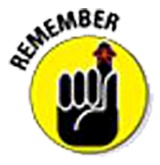 هر چه آرامش بیشتری داشته‌باشید، احتمال نگرانی کمتر می‌شود. سعی در تصویرسازی مثبتاغلب، وقتی نگران هستید، واقعاً به خود اجازه نمی‌دهید که نگرانی را به یک نتیجه‌ی مثبت (و اغلب محتمل‌تر) ببرید. یکی از روش‌های کاهش نگرانی استفاده از چیزی به نام تصویرسازی مثبت است. هنگامی‌که از تصویرسازی مثبت استفاده می‌کنید، تصویر ذهنی از نگرانی را تشکیل می‌دهید، ازجمله جزئیات. تا جایی‌که می‌توانید آنچه می‌بینید، آنچه می‌شنوید و غیره. سپس یک راه‌حل مثبت برای نگرانی خود تصور کنید. همه‌چیز نسبتاً خوب پیش می‌رود. به‌عنوان‌مثال، اگر ارائه‌ای پیش‌رو دارید، تصور کنید که با نزدیک‌شدن به‌تریبون احساس آرامش می‌کنید. شما به‌طور قابل‌توجهی احساس راحتی می‌کنید. شما کمی عصبی شروع می‌کنید، اما خیلی زود قدم خود را پیدا می‌کنید و ارائه به‌طور روان انجام می‌شود. حتی کمی از این روند لذت می‌برید. پایان می‌دهید و تشویق‌های قدردانی را می‌شنوید. چند نفر از همکارانتان پیش شما می‌آیند و به شما می‌گویند که چه‌کار خوبی انجام‌داده‌اید. شما احساس عالی دارید! لازم نیست در مورد ماهیت مثبت تصاویر خود زیاده‌روی کنید. فقط آن را مثبت‌تر از آنچه نگرانی‌هایتان نشان می‌دهند، بسازید. به احتمال زیاد، تصویر اصلاح‌شده‌ی شما از آنچه اتفاق خواهدافتاد، ممکن‌است بسیار نزدیک‌تر به آنچه درواقع اتفاق می‌افتد باشد. به من اعتماد کن. در یک خرج‌کردن، این را امتحان کنیداین رویکرد ممکن‌است کمی عجیب به نظر برسد، اما می‌تواند به شما کمک کند تا نگرانی‌های ناخواسته و مزاحم را از بین ببرید. این نوعی از تکنیک «توقف» است که در فصل ۵ توضیح دادم. در اینجا نحوه‌ی عملکرد آن آمده‌است: ۱. 	هرگاه احساس کردید که نگرانی مکرر، ناخواسته و ناراحت‌کننده‌ای در افکار شما نشخوار می‌کند، آگاه شوید که از این نگرانی، دلواپس هستید. ۲. 	روی مچ‌دست یا قسمت دیگری از بدنتان نیشگون بگیرید. در همان زمان، کلمه‌ی «ایست» را بی‌صدا در داخل سر خود فریاد بزنید. 3.	آن فکر نگران‌کننده را با یک فکر خوشایند جایگزین کنید. فکر خوشایند می‌تواند یک خاطره‌ی شاد یا یک تصویر دل‌پذیر باشد. آن فکر خوشایند را برای ۲۰ یا ۳۰ ثانیه نگه دارید و سپس به کار معمول خود ادامه دهید. اگر نگرانی ناراحت‌کننده برگشت، این دنباله را تکرار کنید. ممکن‌است قبل از تضعیف نگرانی دردسرساز به مدتی زمان نیاز داشته‌باشید؛ اما به آن پایبند باشید! فصل 14کاهش استرس بین فردیدر این فصلارتباط مؤثرتری برقرار می‌کنیدقاطعیت را ارتقا می‌دهیدبا افراد سخت‌گیر مقابله می‌کنیدروابط و تعاملات شما با دیگران می‌تواند منبع اصلی شادی و رضایت باشد. متأسفانه، مشارکت شما با دیگران نیز می‌تواند منبع اصلی استرس باشد. هرزمان که از مردم می‌پرسید بیشترین استرس آنها از کجا می‌آید، تقریباً همیشه پاسخ می‌دهند: «افراد دیگر». «دیگران» ممکن‌است اعضای خانواده، افرادی در محل کار، یا فقط فلان فرد بی‌ادبی باشند که به شما سخت می‌گیرند، زیرا آن روز صبح از دنده‌ی چپ بلند شده‌است. به حداقل‌رساندن استرس بین فردی به‌معنای داشتن ابزار، استراتژی‌ها و تاکتیک‌هایی است که به شما امکان می‌دهد در دنیای خاردار افراد دیگر حرکت کنید. این فصل به شما نشان می‌دهد که چگونه می‌توانید تعاملات و مشارکت خود را با دیگران، بسیار رضایت‌بخش‌تر و مطمئناً بسیار کمتر استرس‌زا کنید. توسعه‌ی ارتباطات کاهش استرستوانایی شما در برقراری ارتباط بر روابط شما با خانواده، دوستان، همکاران، رؤسا، مشتریان و درواقع همه‌ی افراد تأثیر می‌گذارد. ارتباط ناکارآمد می‌تواند به همه‌چیز کمک کند، از ازدواج ناخوشایند گرفته تا ازدست‌دادن شغل، از یک زندگی اجتماعی تا یک زندگی جنسی بد؛ که این معمولاً به‌معنای استرس بیشتر در زندگی شماست. متأسفانه، وقتی احساس استرس می‌کنید، توانایی شما برای برقراری ارتباط ضعیف می‌شود. افسوس، احتمالاً نحوه‌ی برقراری ارتباط مؤثر به شما آموزش داده نشده‌. به شما آموزش داده می‌شود که چگونه با یک ماشین رانندگی کنید و چگونه معادلات را حل کنید. تلفن همراه، دوربین و دستگاه DVR شما همراه با دفترچه‌ی راهنما هستند؛ اما وقتی نوبت به برقراری ارتباط با دیگران می‌رسد، ممکن‌است به راهنمایی نیاز داشته‌باشید. بخش‌های زیر پیشنهاد‌ها و استراتژی‌هایی را ارائه می‌کنند که می‌توانند هوش ارتباطی شما را افزایش دهند و به شما کمک کنند استرس بین‌فردی را در زندگی خود به حداقل برسانید. شنونده‌ی خوبی شویدواقعیت این است که شنوندگان ضعیف استرس بیشتری در زندگی خود دارند. اگر شنونده‌ی ضعیفی هستید، روابط شما احتمالاً آن‌قدر که می‌توانست، رضایت‌بخش و مؤثر نباشد. شنوندگان خوب دوستان بیشتر و حتی ازدواج بهتری دارند، در محل کار، مؤثرتر عمل می‌کنند و درنتیجه معمولاً دردسر، اصطکاک و درگیری کمتری در زندگی خود دارند. چه شنونده‌ی بدی باشید چه خوب، در زیر راه‌هایی وجود دارد که می‌توانید شنونده‌ی بهتری شوید. تعهد ذهنی داشته‌باشیددفعه‌ی بعد که در موقعیتی قرار گرفتید که شخصی درحال صحبت‌کردن است و احساس کردید مهم است که واقعاً گوش دهید، تعهد ذهنی به انجام این کار را داشته‌باشید. گوش کن. آن را در اولویت قرار دهید. برای گوش‌دادن خود تلاش و انرژی بگذارید. حواس‌پرت نباش؛ به ساعتت نگاه نکن؛ خمیازه نکش؛ به اطراف نگاه نکن؛ رؤیاپردازی نکن؛ اگر جایی‌که هستید بیش‌از‌حد پرسروصدا است، از گوینده بخواهید در مکانی ساکت‌تر به شما بپیوندد. وانمود کنید که آزمایشی در مورد صحبت‌های طرف‌مقابل برگزار می‌شود و نمره‌ی شما در کارنامه‌ی دائمی شما ثبت می‌شود. انگار داری گوش می‌دییک شنونده‌ی خوب بیشتر از ایستادن بدون گفتن چیزی، انجام می‌دهد. شما باید یک شنونده‌ی فعال باشید. با تکان‌دادن سر، حالات چهره، ابرو‌های بالا رفته، «اوه واقعاً»، «می‌بینم» یا هرچیز دیگری که به گوینده این تصور را می‌دهد که هنوز درحال شنیدن هستید، به‌صورت شفاهی و غیرکلامی تصدیق کنید. هوشیار. اگر از گوینده دور هستید، نزدیک‌تر شوید. کمی به سمت فردی که صحبت می‌کند خم شوید. به چشمان طرف‌مقابل نگاه کنید. بازکردن دست‌ها و پا‌هایتان نشان‌دهنده‌ی یک موضع بازتر و پذیرای کلامی است. زمان‌بندی، زمان‌بندی، زمان‌بندیاگر «موقعیت، مکان، مکان» فرمول موفقیت در املاک و مستغلات، در ارتباطات کاهش استرس باشد، فرمول ممکن‌است «زمان، زمان‌بندی، زمان‌بندی» باشد. وقتی چیزی را می‌گویید، نحوه‌ی بیان آن مهم است.به‌عنوان‌مثال، فرزند شما دیرتر از آنچه شما دوست دارید به خانه می‌آید. فرزند شما این را می‌داند. می‌توانید در اواخر شب که هر دوی شما از نظر عاطفی آماده‌ی دعوا هستید، بحث داغی داشته‌باشید، یا می‌توانید آن را برای روز بعد که می‌توانید با آرامش بیشتری (و مؤثرتر) نارضایتی خود را مطرح کنید، بگذارید. اگر در یک مشاجره یا اختلاف شدید افتادید، سعی کنید جلوی خود را بگیرید و تعامل را به زمان دیگری موکول کنید که امیدواریم ذهن‌های سردتر غالب شوند. «بیایید فردا در مورد این موضوع بیشتر بحث کنیم، خوب؟» زمان‌بندی بهتر معمولاً به‌معنای استرس کمتر است. آیا شما شنونده‌ی خوبی هستید؟ اکثر ما فکر می‌کنیم شنوندگان خوبی هستیم. بسیاری از ما همچنین فکر می‌کنیم که حس شوخ‌طبعی خوبی داریم، فوق‌العاده به نظر می‌رسیم و راننده‌های فوق‌العاده‌ای هستیم. شاید آره شاید نه. دفعه‌ی بعد که با کسی صحبت می‌کنید، خودتان را زیر نظر بگیرید. توجه کنید که آیا واقعاً به حرف‌های طرف‌مقابل گوش می‌دهید و توجه می‌کنید. بهتر است از دوستان و اعضای خانواده بپرسید که آیا فکر می‌کنند شما شنونده‌ی خوبی هستید یا خیر. همچنین می‌توانید از آنها در مورد رانندگی، ظاهر و حس شوخ‌طبعی خود بپرسید. بازخورد بدهیدیکی از تکنیک‌های مؤثری که به شما کمک می‌کند تا مطمئن شوید که درحال گوش‌دادن هستید و به گوینده این حس واقعی را می‌دهد که شما فعالانه هر کلمه‌ی او را دنبال می‌کنید، بازتاب دادن یا اظهارنظر در مورد بخش‌هایی از آنچه می‌شنوید است؛ مثلاً: سخنران: «کارم بدتر می‌شود. من الان تا تمام ساعت آنجا هستم من کم‌کم دارم از آن متنفر می‌شوم.»شما: «بله، باید سخت باشد که وقت کافی برای شما و خانواده‌تان نداشته‌باشید.»این پاسخ نه‌تنها به‌طرف‌مقابل نشان می‌دهد که شما گوش می‌دهید، بلکه همدل هستید و می‌توانید با آنچه او می‌گوید ارتباط برقرار کنید. حتی اگر بازخورد شما غیرقابل‌قبول باشد، به گوینده این امکان را می‌دهد که اظهارات خود را اصلاح کند و افکار و احساسات خود را روشن کند که مشابه آنچه درمانگران ممکن‌است در جلسات خود انجام‌دهند. بازخورد ممکن‌است به‌سادگی بیان کلمات گوینده با کلمات خودتان باشد؛ مثلاً: گوینده: من اکنون از ساعت ۸  صبح تا ۸ شب در دفتر هستم! به نظر می‌رسد که من همیشه آنجا هستم!»شما:   ۸ صبح تا ۸ شب کار خیلی سختی است. این نوع گوش‌دادن فعال، گوینده را تشویق می‌کند تا افکار و احساسات بیشتری را با شما در میان بگذارد. احساس ارتباط ایجاد می‌کند. اهمیت اعتبار سنجی را درک کنیدبخش مهمی از ارتباطات بین فردی مؤثر، فرآیند اعتبار سنجی است. اغلب اوقات زمانی که یکی از طرفین یا هر دو طرف احساس می‌کنند صدای آنها شنیده نمی‌شود، فرآیند ارتباط از مسیر خارج می‌شود. یک نفر احساس می‌کند که سعی می‌کند افکار و احساسات خود را بیان کند، اما پاسخ شخص دیگر در انتقال درک ناکام است. می‌توان چرخه‌ای بد ایجاد کرد که در آن‌طرف پنهان، تلاش می‌کند دیدگاه خود را به گوش دیگران برساند، با صدای بلندتر و شدیدتر بحث می‌کند و سعی می‌کند برطرف‌مقابل غلبه کند. بدون اعتبار سنجی، حل یک مسأله یا اختلاف بین فردی بسیار دشوارتر می‌شود. سطوح بالای بی‌اعتباری و یا سطوح پایین اعتبار می‌تواند با سطوح پریشانی بالاتر همراه باشد. درنهایت می‌توانید با دو نفر کار خود را انجام‌دهید، بدون اینکه متوجه شوید که طرف‌مقابل چه فکر می‌کند یا چه احساسی دارد. وقتی به کسی اعتبار می‌دهید، آن شخص احساس می‌کند که نه‌تنها به او گوش می‌دهید، بلکه آنچه را که می‌گوید درک کرده و می‌پذیرید. گاهی‌اوقات تأیید بسیار ساده است: مستقیماً به شخص نگاه کنید و سر خود را تکان دهید. ممکن‌است شامل عبارات ساده‌ای هم باشد: «می‌شنوم چه می‌گویی» یا «می‌دانم منظورت چیست». در یک سطح درگیرتر، اعتبارسنجی می‌تواند به این معنا باشد که شما آنچه را که طرف‌مقابل می‌گوید به زبان خودتان بیان کنید.مثال زیر را در نظر بگیرید که بین بث و شوهرش رخ داده: «عزیزم شاید از دست من عصبانی شوی، زیرا نمی‌خواهم والدینت سه هفته پیش ما بمانند»اما تأیید معتبر فراتر از این است. به‌طرف‌مقابل می‌گوید که شما نه‌تنها حرف‌های او را می‌شنوید، بلکه درک می‌کنید که چرا چنین احساسی دارد. تشخیص می‌دهد که از دیدگاه آنها، افکار و احساسات آنها معنادار است. «من کاملاً می‌بینم که چرا شما دوست دارید آن زمان را با آنها بگذرانید. مدتی است که آنها را ندیده‌ای و دلت برایشان تنگ شده‌است. کاملاً منطقی است.»اعتبارسنجی به‌معنای توافق نیست. فقط به‌این‌دلیل که می‌بینید و درک 
                     می‌کنید که شخص دیگری از کجا آمده‌است، به‌این‌معنی نیست که لزوماً با 
                     آن شخص موافق هستید. گاهی‌اوقات ممکن‌است کاملاً درک نکنید که طرف‌مقابل کجا ایستاده. پرسیدن برخی از سؤالات به شیوه‌ای ملایم و پذیرفته می‌تواند اطلاعات بیشتری را به‌دستآورد؛ حتی دریافت درک کامل‌تر از نحوه‌ی نگاه شخص به این موضوع، تضمین نمی‌کند که شما با آن شخص موافق هستید. اکنون ممکن‌است بخواهید احساسات خود را بیان کنید و نحوه‌ی نگرش خود به موضوع را توصیف کنید. 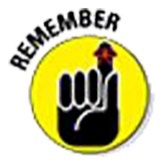 «احساس می‌کنم باید سه هفته مانند یک میزبان رفتار کنم و صادقانه بگویم بودن با مادرت ممکن‌است سخت باشد. او همیشه صحبت می‌کند و به‌ندرت گوش می‌دهد. بعد از دو روز با او احساس خستگی می‌کنم.»امیدواریم که بث افکار و احساسات شوهرش را تشخیص دهد و تأیید کند. دقت تصویر؟ بث و شوهرش ممکن‌است راه‌حل کامل یا حتی گزینه‌ی خوبی پیدا نکنند. («در مورد درخواست از آنها برای دو هفته چه می‌شود؟ من می‌توانم با آن زندگی کنم.») نکته‌ی مهم در اینجا این است که فرآیند اعتبار سنجی مربوطه جوی از حمایت متقابل ایجاد می‌کند. مارپیچ استرس، کند شده و امیدواریم ضعیف شود. هر دو طرف وقتی احساس می‌کنند که طرف‌مقابل واقعاً موقعیت و دیدگاه آنها را درک می‌کند و با آنها همدردی می‌کند، خشم کمتر و رنجش کمتری را احساس می‌کنند. اعتبارسنجی معمولاً به‌معنای استرس کمتر است. گوش‌دادن می‌تواند برای سلامتی شما مفید باشدنه‌تنها وقتی گوش می‌دهید مؤدب هستید، بلکه ممکن‌است عمر بیشتری نیز داشته‌باشید. روانشناس جیمز لینچ در کتاب خود به نام "زبان قلب" دریافت که عمل گوش‌دادن درواقع فشارخون شما را کاهش می‌دهد. او به سطح فشارخون در بیماران مبتلا به فشارخون بالا نگاه می‌کند و متوجه می‌شود که سطح فشارخون بیماران زمانی که به صحبت‌های شخص دیگری گوش می‌دهند به‌شدت کاهش می‌یابد. گوینده را «یک نفره» نکنیدوقتی شخص دیگری درحال صحبت است، بلافاصله شروع به فرمول‌بندی بازگشت کلامی خود نکنید. منتظر بمانید تا پاسخ‌های خود را فرموله کنید. تمرین ذهنی داستان فوق‌العاده‌ی خود درحالی‌که طرف‌مقابل تضمین می‌کند که شما کمتر از آنچه طرف‌مقابل می‌گوید می‌شنوید. درحالی‌که بیشتر هرچیزی که کسی به شما می‌گوید می‌تواند اتفاقی را که برایتان رخ داده‌است را به شما یادآوری کند، حداقل برای آن لحظه در برابر اشتیاق برای گفتن یک جوک خنده‌دارتر یا یک داستان بهتر مقاومت کنید. حداقل برای مدتی از آن طرفداری درخشان خودداری کنید. قطع نکنید. طرف‌مقابل را زمین نگذارید؛ بحث نکن؛ دنبال بازی نرو و به‌طور خلاصه، گوینده را «یکتا» نکنید. از مشاوره‌دادن خودداری کنیداغلب، وقتی دیگران صحبت می‌کنند، در مورد آنچه در زندگی‌شان می‌گذرد صحبت می‌کنند. آنها ممکن‌است به شما اعتماد کنند و نگرانی یا مشکلی را با شما در میان بگذارند. با شنیدن یک مشکل، غریزه‌ی طبیعی شما این است که توصیه‌هایی را ارائه دهید. مردان به‌خصوص در ارائه‌ی راه‌حل و پیشنهاد مشکل دارند. بااین‌حال، درحالی‌که ایده‌های شما ممکن‌است عالی و درست باشد، ممکن‌است گوینده به دنبال توصیه‌های خوب شما نباشد و واقعاً دوست داشته‌باشد احساسات خود را بیان کند. همیشه می‌توانید بعداً با آن شخص تماس بگیرید و از او بپرسید که آیا می‌خواهد بیشتر صحبت کند و به برخی از ایده‌های شما گوش دهد یا نه.گوش‌دادن را تمرین کنیدبه شخصی در زندگی خود فکر کنید که به او اهمیت می‌دهید و با او شنونده‌ی خوبی نیستید. هدفمند برنامه‌ریزی کنید که هربار که با او صحبت می‌کنید به‌دقت به او گوش دهید. دستورالعمل‌هایی را که در این بخش توضیح می‌دهم به خاطر بسپارید و خودتان را در مورد نحوه‌ی انجام کارتان زیر نظر بگیرید. گوش‌دادن را با این شخص تمرین کنید تا زمانی که پیشرفت خود را تشخیص دهید. سپس شخص دیگری را پیدا کنید تا به لیست افراد خود اضافه کنید تا بهتر به او گوش دهید. یکی دیگر از راه‌های تقویت مهارت‌های شنیداری، تمرین گوش‌دادن به چیزی است که برایتان خسته‌کننده است. معمولاً لازم نیست مدت زیادی منتظر بمانید تا چنین فرصتی پیش آید. این می‌تواند ارائه‌ای نه‌چندان جذاب در جلسه‌ی کاری بعدی شما یا یکی از اعضای کمیته که در مورد یک نکته‌ی بی‌اهمیت ادامه دارد، باشد. این ممکن‌است یک برنامه‌ی تلویزیونی باشد که رشد اقتصادی در استان تازه‌ایجادشده‌ی کالیکستان را تشریح می‌کند. خود را مجبور کنید که گوش دهید و به آنچه گفته می‌شود توجه کنید. ممکن‌است متوجه شوید که با گذشت زمان در گوش‌دادن بسیار بهتر می‌شوید. نوبت شماست که صحبت کنیدالبته گوش‌دادن تنها بخشی از فرآیند ارتباط است. گاهی‌اوقات حرفی برای گفتن دارید. آنچه می‌گویید و نحوه‌ی بیان آن تفاوت زیادی در میزان استرسی که تجربه می‌کنید دارد. برخی از دستورالعمل‌های ارتباطی می‌تواند کمک کند آنچه از دهان شما بیرون می‌آید برای شما و افرادی که به آنها اهمیت می‌دهید کمتر استرس‌زا باشد. از جملات «من» استفاده کنید یکی از راه‌های مطمئن برای افزایش هرگونه تعامل به یک رویارویی استرس‌زا، شروع سرزنش یا عیب‌یابی است. به‌عنوان‌مثال، شما متوجه می‌شوید که بیش از کمی آزرده‌خاطر می‌شوید زیرا باید منتظر دوستی باشید (یک‌ بار دیگر). حالا می‌توانید بگویید: «تو هیچ‌وقت به‌موقع نیستی! نمی‌تونی کارتو جمع کنی؟ !»این رویکرد می‌تواند طرف‌مقابل را درحالت تدافعی قرار دهد. ممکن‌است احساس کند موردحمله قرار گرفته و نیاز به محافظت از خود دارد. به‌جای شروع با سرزنش «تو»، با «من» شروع کنید. منظور من این است: «احساس می‌کنم وقتی دیر می‌آیید، آن‌قدر به من اهمیت نمی‌دهید. من عصبانی و رنجور می‌شوم. اگر بتوانید سعی کنید به‌موقع باشید، دوست دارم.»این رویکرد به شما این امکان را می‌دهد که احساسات خود را بیان کنید و به‌ طرف‌مقابل بگویید که دوست دارید چه‌کاری متفاوت انجام‌دهد، اما به روشی غیرتهاجمی و غیر خصمانه. در زیر یک مدل یا الگوی وجود دارد که به شما کمک می‌کند سرزنش خود را مجدداً بررسی کنیدشروع کن با: «وقتی انجام می‌دهید...» (رفتار طرف‌مقابل را توصیف کنید)بعد بگو: «من احساس می‌کنم...» (توضیح دهید که چگونه این رفتار، شما را تحت تأثیر قرار می‌دهد)و با این جمله تمام کنید: «ترجیح می‌دهم ...» (آنچه را که دوست دارید اتفاق بیفتد، توصیف کنید)کنترل آسیب را تمرین کنیداسنادی که از دهان شما بیرون می‌آیند و مطمئناً نحوه‌ی بیرون‌آمدن آن، نشان‌دهنده‌ی احساس شما در آن زمان است. اگر روز بدی را در محل کارتان سپری می‌کنید، ممکن‌است با احساس گرما و گیجی به خانه بروید. ممکن‌است احساس عصبانیت، ناراحتی، یا بدتر از آن کنید؛ اگر با هر خواسته یا ناامیدی جدیدی روبرو شوید، واکنش‌های شما ممکن‌است لذت‌بخش نباشد. شما هم در خطر هستید که استرس زیادی را احساس کنید و هم آن را گسترش دهید. کمی کنترل آسیب لازم است. دو پیشنهاد: به دیگران هشدار دهید. به‌محض اینکه متوجه شدید که خلق‌وخوی شما به سمت جنوب رفته و پتانسیل سمی واقعی دارد، آن اطلاعات را با اطرافیان خود به اشتراک بگذارید. به آنها بگویید چه احساسی دارید و به آنها هشدار دهید که چه انتظاری دارند. موارد زیر را امتحان کنید: «عزیز، این یک روز پوسیده بوده‌است. من خلق‌وخوی بدی دارم و واقعاً مناسب معاشرت با انسان‌ها نیستم. احتمالاً حداقل تا یک ساعت دیگر نباید جدی گرفته شوم. این کاری نیست که شما انجام‌داده‌اید. زمان کمی است و من باید دوباره خودِ شگفت‌انگیز قدیمی‌ام باشم.»قسمت خنده‌دار این است که وقتی این پیام را ارسال کردید، کمتر احتمال دارد که درواقع با اطرافیان خود تعامل منفی داشته‌باشید. جبران. اگر خراب کنید و بتوانید به همه‌ی افرادی که در چشم هستند استرس وارد کنید، هنوز همه‌چیز از بین نمی‌رود. به همان سرعتی که می‌توانید تعادل عاطفی خود را به‌دست‌ آورید، به هدف پیامد منفی خود بفهمانید که متأسفید، این او نبوده‌است که باعث واکنش بیش‌از‌حد عاطفی شما شده‌است و اینکه سخت تلاش خواهیدکرد تا مطمئن شوید که این اتفاق نمی‌افتد. خیلی‌اوقات اتفاق نمی‌افتد. کمی کنترل آسیب در جلو می‌تواند از استرس‌های بیشتر در جاده جلوگیری کند. به دنبال یک الگو باشیدبه‌جای شکایت از تک‌تک رفتار‌های منفی، صبر کنید تا تعدادی از موارد این رفتار را جمع‌آوری کنید؛ بعد شکایت کنید. به‌عنوان‌مثال، فرض کنید از این ناراحتید که به نظر می‌رسد دوستی در حین صحبت‌کردن به شما گوش نمی‌دهد، اگرچه برای گوش‌دادن به او هنگام صحبت‌کردن بسیار سخت کار می‌کنید. می‌توانید دفعه‌ی بعد که متوجه شدید او به شما گوش نمی‌دهد، احساسات خود را به او ابراز کنید، یا می‌توانید به روشی بهتر با آن کنار بیایید. بعد از اینکه متوجه شدید که این رفتار ادامه دارد، آن را در زمانی مطرح کنید که شما و او ناراحتی، عصبانیت یا حالت تدافعی ندارید. سپس آن را به‌عنوان یک موضوع کلی‌تر مطرح کنید (با استفاده از عبارت "من"). اگر این الگو ادامه داشت، دوباره احساسات خود را بیان کنید اما در زمان مناسب، نارضایتی خود را از رفتار او با شدت بیشتری ابراز کنید. کشف معنای قاطع‌بودنآیا در تعاملات خود با دیگران قاطع هستید یا غیرقاطعانه؟ قاطعیت مؤثر در روابط بین فردی می‌تواند منجر به ناراحتی عاطفی بسیار کمتری شود. هرزمان که غیرقاطعانه رفتار می‌کنید، معمولاً بیش از آنچه می‌خواهید احساس اضطراب و تنش می‌کنید. همچنین ممکن‌است از ابرازنکردن احساسات واقعی خود عصبانی و کلافه شوید. ممکن‌است از به‌دست‌نیاوردن آنچه که احساس می‌کنید باید داشته‌باشید ناامید شوید. شما می‌توانید احساس کنید قربانی شده‌اید، تحت‌فشار قرار می‌گیرید و از آنها سوءاستفاده می‌کنید. کمتر احساس کنترل می‌کنید و کمتر امیدوار هستید که بتوانید به آنچه می‌خواهید، برسید. عزت‌نفس شما پایین آمده‌است. نسبت به خودتان و اینکه دیگران شما را چگونه می‌بینند، احساس مثبت کمتری دارید؛ در مواقعی که قاطعانه رفتار می‌کنید، ممکن‌است احساس گناه یا اضطراب کنید و نگران پیامد‌های رفتار خود باشید. هر یک یا همه‌ی موارد بالا، البته، مقدار زیادی استرس ایجاد می‌کند. خوشبختانه، پیداکردن اینکه چگونه راحت‌تر قاطعیت داشته باشیم، چیزی است که می‌توان نسبتاً بدون درد بر آن تسلط یافت. اولین قدم این است که بدانید چقدر قاطع یا بی‌ادعا هستید. چقدر قاطع هستید؟ در فهرست زیر، من چندین مورد از رفتار‌ها و ویژگی‌های افراد بی‌ادعا را بیان می‌کنم. هر عبارت را بخوانید و به خودتان امتیاز دهید که تاچه‌حد آن عبارت در مورد شما صدق می‌کند: «مثل من نیست»، «کمی شبیه من» یا «خیلی شبیه من»: من از بیان نیاز‌ها و خواسته‌هایم خیلی ناراحتم. من از درگیری و مشاجره متنفرم. من در درخواست کمک یا لطف از دیگران مشکل دارم. برای من سخت است که از مردم بخواهم چیز‌هایی را که از من قرض گرفته‌اند پس بدهند. وقتی مردم از من درخواستی می‌کنند، نه گفتن برایم سخت‌است. من از دریافت تعریف و تمجید ناراحتم. در موقعیت‌های اجتماعی معمولاً به دیگران اجازه می‌دهم صحبت کنند. ابراز احساس مراقبت و محبت باعث ناراحتی من می‌شود. برای من سخت است که از کسی که مرا آزار می‌دهد بخواهم دست از کار بکشد. حفظ ارتباط چشمی زمانی که با دیگران صحبت می‌کنم برایم سخت‌است. بازگرداندن خرید به فروشگاه باعث ناراحتی من می‌شود. من در صحبت‌کردن در یک گروه یا در یک جلسه مشکل زیادی دارم. وقتی درحال گفتگو با افرادی هستم که به‌خوبی نمی‌شناسم، مضطرب می‌شوم. احساس می‌کنم به‌اندازه‌‌ی‌کافی قاطع نیستم. دیگرانی که مرا می‌شناسند گفته‌اند که من به‌اندازه‌‌ی‌کافی قاطع نیستم. با نگاهی به رتبه‌بندی‌های شما، چند نفر در دسته‌ی «خیلی شبیه من» قرار می‌گیرند؟ اگر بیش از یک یا دو نفر این کار را انجام‌دهند، نشان می‌دهد که ممکن‌است بخواهید نقشی را که عدم‌ابرازِوُجود در میزان استرس روزانه‌ی شما ایفا می‌کند، بیشتر بررسی کنید. در ادامه، چهار سناریو را ارائه می‌دهم که می‌تواند به شما در شناسایی سبک تعاملی خود کمک کند. دایره‌ی پاسخی بنویسید که بهترین واکنش شما را نشان می‌دهد: ۱. 	شما در یک رستوران نسبتاً خوب شام سفارش داده‌اید. درواقع یک استیک بزرگ. استیک خود را در قسمت کمیاب دوست دارید و ترجیح خود را به پیشخدمت خود می‌گویید. استیک خیلی بهتر از آنچه دوست دارید به دستتان می‌رسد. شما: الف)		لبخند بزنید، تشکر کنید و تا جایی‌که می‌توانید استیک را تمام کنیدب) 			به پیشخدمت بگویید که او یک احمق کامل است و به سمعک نیاز دارد و آن‌قدر بلند فریاد بزنید که همه در رستوران صدای شما را بشنوند و مخفیانه آرزوی مرگ کنند. ج) 	مؤدبانه توضیح دهید که استیک آن‌طور که شما دوست دارید نیست و از او به‌خوبی یکی دیگر را بخواهید. د) 	هیچ‌کدام از موارد فوق۲. 	شما در یک تاکسی هستید و راننده برای راحتی شما خیلی سریع رانندگی می‌کند. شما شروع به احساس عصبی می‌کنید. شما: الف) 	پوزخند بزنید و آن را تحمل کنید، درحالی‌که به‌طورذهنی وارثان خود را فهرست کنید. ب) 	راننده‌تاکسی را یک احمق بی‌پروا خطاب کنید، درحالی‌که با پای خود به پارتیشن می‌کوبید. ج) 	به آرامی از راننده بپرسید که لطفاً سرعتش را کم کند. د) 	هیچ‌کدام از موارد فوق۳. 	در میانه‌ی شام ​​خود هستید که تلفن زنگ می‌خورد. این کسی است که می‌خواهد بداند آیا شما علاقه‌مند به تعویض سرویس تلفن خود هستید یا خیر. او به‌طور مداوم هواپیما‌های بدون سرنشین را انجام می‌دهد. شما: الف)	به‌کل برنامه‌ی ۲۰ دقیقه‌ای گوش دهید و با امضاکردن موافقت کنید. ب)	به او بگویید که یک ثانیه دیگر برمی‌گردی و درحالی‌که برای اتمام شام برمی‌گردی، گیرنده را در کشوی جوراب می‌گذارید!ج)	تماس‌گیرنده را قطع کنید و مؤدبانه بگویید که علاقه‌ای ندارید و سپس تلفن را قطع کنید. د)	هیچ‌کدام از موارد فوق۴. 	شما صبورانه منتظر یک کارمند فروش هستید تا به مشتری کنار شما خدمت کند. مشتری دیگری ظاهر می‌شود و در طرف دیگر مشتری که به او خدمات ارائه می‌شود می‌ایستد. اگرچه شما ابتدا آنجا بودید، اما تازه‌وارد از حضور شما غافل به نظر می‌رسد. او به سرعت خرید خود را قبل‌ازاینکه شما فرصتی برای پلک‌زدن داشته‌باشید به منشی تحویل می‌دهد. شما خوشحال نیستید. شما: الف) بگو و هیچ کاری نکنب) 	یقه‌ی مرد را بگیرید و به زمین بیندازید. ج) 	قاطعانه، اما مؤدبانه، به کارمند فروش و مشتری دیگر بگویید. که قبل از او آنجا بودی و دوست داشتی اول به تو خدمت شود. د) 	هیچ‌کدام از موارد فوقدر هر یک از سناریو‌های فوق، می‌توانید به چهار روش بسیار متفاوت پاسخ دهید: شما می‌توانید منفعلانه پاسخ دهید و احساسات و افکار صادقانه‌ی خود را برای خود نگه دارید یا آنها را به شیوه‌ای خودآگاهانه و عذرخواهی بیان کنید تا طرف‌مقابل شما را جدی نگیرد (اولین گزینه‌ی پاسخ). این پاسخ نشان می‌دهد که شما نیاز‌های خود را مهم نمی‌دانید و احساس می‌کنید همیشه نیاز‌های دیگران حرف اول را می‌زند. شما می‌توانید با ابراز مستقیم خشم خود یا ابراز آن به روش‌های ظریف‌تر و منفعلانه یا پرخاشگرانه (مانند انتخاب‌های دوم تا حدودی اغراق‌آمیز من) واکنش نشان دهید. با این پاسخ، حقوق و احساسات طرف‌مقابل را نادیده می‌گیرید. شما می‌خواهید برنده شوید، اما به هر قیمتی. شما می‌توانید قاطعانه با گزینه‌های سوم پاسخ دهید. شما برای خود می‌ایستید و احساس واقعی خود را بیان می‌کنید. شما به احساسات دیگران توجه می‌کنید. نه حمله می‌کنید و نه سرزنش می‌کنید، اما فروتن نمی‌شوید و کنار می‌روید. می‌توانید با گزینه‌ی چهارم پاسخ دهید. این شکل از پاسخ می‌تواند ترکیبی از سه مورد اول باشد. این می‌تواند بخشی منفعل و بخشی قاطعانه یا ترکیبی دیگر از سبک‌های تعاملی باشد. نه خیلی گرم، نه خیلی سردقاطعانه عمل‌کردن به‌این‌معنی است که بدانید چگونه نظرات، خواسته‌ها و احساسات خود را به‌گونه‌ای بیان کنید که حقوق دیگران را به خطر نیندازید یا دیگران را تحقیر نکنید. وقتی نیاز‌های خود را مطرح می‌کنید، اجازه نمی‌دهید دیگران از شما سوءاستفاده کنند و احساس گناه نمی‌کنید. قاطعیت بیشتر از برگرداندن یک توستر شکسته یا گفتن به پیشخدمت که استیک نیم‌پز شما را پس بگیرد، است. اغلب، قاطعیت، بیشتر به‌معنای توانایی ابراز احساسات مثبت به کسی، ابراز محبت و مراقبت است. قاطعانه‌بودن همچنین به‌معنای تواناییِ دادن و دریافت چیز‌های مثبت است، خواه تمجید، سپاسگزاری و یا دیگر ابراز ستایش و قدردانی باشد. شما نه بردبار هستید، نه پرخاشگر هستید و نه سرزنش و کینه دارید. نسبت به اعمال خود احساس خوبی دارید؛ استرس کمتریدهم احساس می‌کنید. نمونه‌هایی از رفتار قاطعانهبرای اینکه به شما کمک کنم تصویر بهتری از چیستی رفتار قاطعانه داشته‌باشید، برخی از پاسخ‌های قاطعانه به‌موقعیت‌های رایج را فهرست می‌کنم. رد درخواست: • 	متأسفم، من نمی‌توانم آن بسته را برای شما تحویل دهم. • 	آن زمان برای من زمان خوبی نیست. • 	متأسفم، اما من واقعاً نمی‌خواهم این کار را انجام‌دهم. توصیه‌های ناخواسته به شما داده می‌شود: • 	من واقعاً درحال‌حاضر توصیه‌ی شما را نمی‌خواهم. • 	از کمک شما متشکرم، اما خوب می‌شوم. ابراز مخالفت: • 	من از کاری که شما انجام می‌دهید خوشم نمی‌آید. • 	از شما می‌خواهم جلوی آن را بگیرید. ابراز تعارف: • 	من فکر می‌کنم شما دارید کار فوق‌العاده‌ای انجام می‌دهید. • 	من فکر می‌کنم شما فوق‌العاده به نظر می‌رسد. دریافت یک تعریف و تمجید: • 	گفتن این حرف از شما خوشایند است. • 	متشکرم. چه رفتاری قاطعانه‌ نیستدر دهه‌ی ۷۰ علاقه‌ی زیادی به موضوع قاطعیت وجود داشت. سیل کتاب‌ها به قفسه‌ها رسید و به ما می‌گفت که اکنون می‌توانیم بدون مجازات «نه» بگوییم و بلند شویم، صحبت کنیم و برویم. به آنچه می‌خواهیم برسیم. دوره‌های آموزشی قاطعیت رونق گرفت و خیابان‌ها مملو از فارغ‌التحصیلان دوره‌ای بود که برای بیان افکار و احساسات خود محتاط بودند. درحالی‌که اکثر مردم به این نکته پی می‌برند که قاطعانه‌تر باشند، بسیاری دیگر این نکته را فراموش کردند و قاطعیت را به‌عنوان اجازه تفسیر کردند. تمام تجاوزات و خصومت‌های سرکوب‌شده‌ی خود را بیان کنند. قاطعیت این نیست: به‌سادگی به آنچه می‌خواهید برسیدنادیده‌گرفتن حقوق و احساسات دیگراناقدام خصمانهتهاجمی یا خصمانه‌بودنمسخره‌کردن دیگرانبا تراشه روی شانه راه‌رفتنتسلط، تحقیر دیگرانقاطع‌شدنبا نگاه‌کردن به اطرافیانتان، ممکن‌است وسوسه شوید که در مورد قاطعیتِ بودن خود قضاوت کنید و ممکن‌است فکر کنید که این‌طور به دنیا آمده‌اید. درواقع، حقیقتی در این مورد وجود دارد. شما با سیم‌کشی سختی به این دنیا می‌آیید که شما را مستعد قاطعیت یا عدم قاطعیت می‌کند. والدین، افراد دیگر و تجربیات زندگی شما نیز به نحوه‌ی تعامل شما با دیگران کمک می‌کند. بااین‌حال، اگر هیچ‌یک یا همه‌ی این تأثیرات را نداشته‌باشید، همچنان می‌توانید قاطع باشید. با کمی زمان و مقداری تلاش، می‌توانید به‌راحتی خود را قاطعانه‌تر ببینید و استرس کمتری داشته‌باشید. ده راه برای همیشه غیرقاطع‌ماندن۱. 	هرگز به کسی نه نگویید و به هر قیمتی شده از درگیری بپرهیزید. ۲. 	همیشه نیاز‌های دیگران را بر نیاز‌های خود ترجیح دهید. ۳. 	هرزمان که کاری را که می‌خواهید انجام‌دهید، احساس گناه کنید. ۴. 	باور کنید که احساسات شما مهم نیست، فقط احساسات دیگران مهم هستند. ۵. 	اگر کسی از تصمیمات یا اقدامات شما ناراضی است، باور کنید که خودخواه هستید. ۶. 	باور داشته‌باشید که اشتباه‌کردن چیزی است که همیشه باید از آن اجتناب کرد. ۷. 	همیشه آن‌چه را که افراد صاحب‌اختیار به شما می‌گویند انجام‌دهید. ۸. 	باور داشته‌باشید که شما به‌اندازه‌ی افراد دیگر باهوش یا شایسته نیستید. ۹. 	باور کنید که مؤدبانه نیست که مخالفت کنید یا نظر مخالف را بیان کنید. ۱۰. 	هرگز یک تعریف را بدون اینکه خود را به نوعی تحقیر کنید، نپذیرید. مشاهده‌ی رفتار قاطعانهدر زیر چند دستورالعمل در مورد چگونگی قاطعیت بیشتر وجود دارد: مراقب دیگران باشید توجه کنید که دیگران چگونه و چه زمانی قاطعانه عمل می‌کنند. هنگامی‌که با افرادی هستید که به دلیل مهارت‌های قاطعیت آنها را تحسین می‌کنید، توجه ویژه‌ای داشته‌باشید. مراقب خودت باش. زمانی که این کار را انجام می‌دهید و قاطعانه عمل نمی‌کنید، یادداشت کوتاهی داشته‌باشید. هیچ‌چیز جالبی نیست. فقط برای خودتان یادداشت کنید. از کوچک شروع کنید. با کار بر روی موقعیت‌هایی شروع کنید که در آن فقط مقادیر کم یا متوسطی از اضطراب را احساس می‌کنید. راه خود را به سمت چیز‌های سخت‌تر تغییر دهید. انتظار تغییرات فوری نداشته‌باشید. قاطع‌ترشدن به‌معنای تغییر سال‌ها رفتار متفاوت است. یادگیری شیوه‌های جدید تفکر و رفتار کمی زمان می‌برد. کمی خودت را شل کن اگر غیرقاطعانه رفتار می‌کنید، خیلی به خودتان سخت نگیرید. بفهمید چه اشتباهی انجام‌داده‌اید و سعی کنید دفعه‌ی بعد همین اتفاق رخ ندهد. تماشای اینکه چگونه چیز‌ها را می‌گوییداین فقط کلمات نیستند که مهمند. اینکه چگونه آنها را می‌گویید نیز اهمیت دارند. درحالی‌که کلمات ممکن‌است به طرز شگفت‌انگیزی قاطعانه باشند، نحوه‌ی ارائه‌ی پیام و زبان بدن شما ممکن‌است چیزی غیر از قاطعیت بیان کند. از خودت بپرس: آیا من با صدای بلند و واضح صحبت می‌کنم؟ آیا وقتی دارم صحبت می‌کنم زمزمه می‌کنم یا کلماتم را به هم میریزم؟ آیا به شخصی که با او صحبت می‌کنم نگاه می‌کنم؟ آیا من درحال صحبت‌کردن بی‌قرار هستم؟ آیا وقتی دارم صحبت می‌کنم صاف می‌نشینم یا می‌ایستم؟ فریاد می‌زنم یا عصبی‌ام؟ آیا لحن من طعنه‌آمیز و تحقیرآمیز است؟ دفعه‌ی بعد که فرصتی پیدا کردید که روی قاطعیت خود کار کنید، به یکی یا همه‌ی موارد بالا توجه کنید. وقتی قاطعانه رفتار می‌کنید، رفتار غیرکلامی شما با پیام شما همخوانی دارد. همه‌ی شما همین را می‌گویید. «نه» گفتن (اوه، خیلی خوب)اغلب اوقات، یک «نَه‌ی» رُک‌وراست، یا پاسخ قاطعانه‌ی دیگر کاملاً مناسب است و باید گزینه‌ی انتخابی شما باشد. شما نیازی به توضیح یا بحث بیشتری ندارید. بااین‌حال، گاهی‌اوقات اظهار صریح کمی سرد است و ممکن‌است تا حدی غیرمجاز تلقی شود. ممکن‌است کمی درایت و بسته‌بندی مورد نیاز باشد. در اینجا چند نمونه آورده‌شده: موقعیت: دوستانی که در سالن کنار شما نشسته‌اند در طول فیلم با هم‌صحبت می‌کنند. ادعای مستقیم: «لطفاً ساکت باشید؟» ادعای بسته‌بندی‌شده: «بچه‌ها، آن را پایین نگه دارید. من چیزی نمی‌شنوم.»موقعیت: یک همکار از شما کمک می‌خواهد. ادعای بسته‌بندی‌شده: «من می‌خواهم کمک کنم، اما اکنون واقعاً نمی‌توانم.»موقعیت: در حین صحبت حرف شما قطع می‌شود. ادعای مستقیم: «وقتی دارم صحبت می‌کنم حرف من را قطع نکنید.»ادعای بسته‌بندی‌شده: «صبر کن. حرف من هنوز تمام نشده‌.»موقعیت: یکی از آشنایان از او خواسته‌است برای شام بیرون برود. (تو نمی‌خواهی بروی.)ادعای مستقیم: «نه، متشکرم.»ادعای بسته‌بندی‌شده: «از پیشنهاد شما متشکرم؛ اما واقعاً نمی‌توانم.»اگر غافلگیر شدید و متوجه شدید که زبانتان بند آمده‌است، همیشه می‌توانید پاسخ خود را به تعویق بیندازید: «من باید به برنامه‌ی خود نگاه کنم. من به شما پاسخ خواهم داد.»همچنین مفید است که یک یا دو بهانه‌ی فوق‌العاده در دستان خود داشته‌باشید. «من واقعاً نمی‌توانم. برادرزاده‌ام آخر هفته به شهر می‌آید.»«متأسفم، اما ما از قبل برای آن شب دعوتِ شام ​​داریم.»گاهی‌اوقات یک بهانه‌ی راحت یا دروغ سفید جواب می‌دهد و پاسخ مناسب است. این ممکن‌است به نظر تخطی از اصول ادعا باشد، اما گاهی‌اوقات ممکن‌است احساسات طرف‌مقابل برای شما مهم‌تر از این باشد که بگویید «به‌هیچ‌وجه، من فقط نمی‌خواهم.» به یاد داشته‌باشید، احتیاط اغلب بخش بهتری از ادعا است. خوب شروع کنید و به سمت بدی برویدمن همیشه از استراتژی افزایش ادعا در مواجهه با موقعیت‌های سخت‌تر خوشم آمده‌است. با استفاده از این رویکرد تا آنجا که می‌توانید مؤدبانه و عالی شروع می‌کنید و سپس پله به پله از نردبان ادعا بالا می‌روید. اگر با امید کمی به موفقیت، به انتهای آن نردبان نزدیک می‌شوید، ممکن‌است لازم باشد وارد قلمرو رفتار قاطع‌تر شوید.فرض کنید از یک کتاب خوب لذت می‌برید. متوجه می‌شوید که سکوت شما مختل شده‌است. همسایه‌ی شما تلویزیون خود را به سطح بسیار نگران‌کننده‌ای افزایش داده‌است. بلند است. خیلی بلند. خیلی اذیت شدی شما می‌توانید این حادثه را ر‌ها کنید، اما چون این اولین بار نیست که این اتفاق می‌افتد، تصمیم می‌گیرید که کمی رفتار قاطعانه لازم است. شما تعیین می‌کنید که افزایش ادعا راهی برای رفتن است. جدول ۱-۱۴ نحوه‌ی ادامه‌ی کار را نشان می‌دهد. جدول ۱-۱۴ ادعای افزایشی با یک همسایه‌ی پر‌سروصدامتواضعانه شروع کنید و امیدوار باشید که بتوانید قبل‌ازاینکه به انتهای لیست خود برسید مشکل خود را حل کنید. کلید تشدید ابراز وجود، کنترل عاطفی است، یعنی تلاش کنید تا اجازه ندهید عصبانیت یا ناراحتی، شما را تحت تأثیر قرار دهد و شما را مجبور به انجام کاری کند که ممکن‌است بعداً پشیمان شوید. حرف‌زدن مثل رکوردِ شکسته‌شدهپشتکار در مواقعی سودمند است. با تکرار درخواست خود بار‌ها و بار‌ها، مانند یک رکورد با یک خراش، اغلب متوجه می‌شوید که به آنچه می‌خواهید می‌رسید. این تبادل را درنظر بگیرید. شما یک لامپ خریداری می‌کنید که برای روز اول خوب کار می‌کند، اما بعد از آن شروع به شنیدن صدای ترقه در سکوت می‌کنید که باعث می‌شود از روشن‌کردن آن کمی احساس نگرانی کنید. شما به‌حق تصمیم می‌گیرید که آن را پس بگیرید. شما: «این لامپ درست‌کار نمی‌کند. به نظر من سیم‌کشی معیوب دارد. من بازپرداخت می‌خواهم.»منشی فروشگاه: «قبض فروش داری؟»شما: «نه. بااین‌حال، شما می‌توانید در جعبه ببینید که کالا از اینجا خریداری شده‌است.»منشی: ما بدون رسید بازپرداخت نمی‌کنیم. شما: «شاید این‌طور باشد، اما من می‌خواهم پولم را پس بگیرم.»منشی: «من نمی‌توانم این کار را انجام‌دهم.»شما: «من خیلی دوست دارم پولم را پس بگیرم.»منشی: «اما ما تقریباً هرگز بدون رسید بازپرداخت نمی‌کنیم.»شما: «من واقعاً دوست دارم پولم را پس بگیرم.»منشی: «باشه، اما فقط این یک ‌بار.»شما: «متشکرم.»همان‌طورکه می‌بینید، هیچ‌چیز درخشانی در اینجا اتفاق نمی‌افتد. اساساً شما طرف‌مقابل را فرسوده می‌کنید. شما محکم و تکراری هستید. لحن صدای شما فرق نمی‌کند. این تکنیک زمانی بهترین کار را دارد که به یک جمله که بار‌ها و بار‌ها تکرار می‌کنید پایبند باشید. آیا این رویکرد هربار کار می‌کند؟ جواب منفی؛ اما با پایبندی به یک تقاضای ثابت و تزلزل‌ناپذیر، متوجه می‌شوید که در مواردی بیش از آنچه تصور می‌کنید، به آنچه می‌خواهید می‌رسید. مه‌آلودکردناین تکنیک نسخه‌ی بهتری از رکورد شکسته است اما شامل برخی از ایده‌های مشابه است. مه‌آلودگی متوجه می‌شود که ممکن‌است به احساسات طرف‌مقابل اهمیت دهید یا اینکه طرف‌مقابل ممکن‌است یک نکته‌ی معتبر داشته‌باشد یا چیزی معقول از شما بخواهد، اما شما دوست دارید آن را رد کنید. مثال زیر مه‌گرفتگی را واضح‌تر می‌کند. سندرم «دختر خوب» زنان، به ویژه، با فشار‌های بیشتری برای عدم قاطعیت مواجه هستند. از نظر فرهنگی و تاریخی، به زنان آموزش داده‌شده که «دیگر محور» باشند. به زنان آموزش داده‌می‌شود که باید منفعل، مطیع و مطیع باشند. به آنها گفته می‌شود: «خوب باش تا مردم از تو خوششان بیاید»، «هرگز در مرکز توجه نباش» و «زیاد باهوش به نظر نرس.» درحالی‌که این پیام‌ها این روز‌ها کمتر قوی هستند، هنوز وجود دارند. با بزرگ‌شدن با این پیام‌های اجتماعی اولیه که در روان زنان جا افتاده‌است، زندگی با توجه به نقش‌های متعددی که اکنون زنان بر عهده می‌گیرند، پیچیده‌تر می‌شود. اغلب، این زنان هستند که سهم عمده‌ای از مسئولیت‌های تربیت فرزند را بر عهده می‌گیرند. زنان به‌عنوان مسئول اصلی مراقبت از امور در خانه تلقی می‌شوند، حتی اگر ساعت‌ها در یک شغل بیرونی کار کنند؛ اگر والدینی بیمار شوند یا نیاز به زمان و توجه داشته‌باشند، می‌توانید حدس بزنید که چه کسی بیشتر وقت می‌گذارد. این را با یک طرز فکر غیرقاطعانه همراه کنید و استرس می‌تواند بسیار زیاد شود. از شما خواسته‌می‌شود که به یک مؤسسه‌ی خیریه که فکر می‌کنید شایستگی آن را دارد، پول اهدا کنید، اما تصمیم گرفته‌اید که آن خیریه‌ای نیست که بخواهید به فهرست اهدای خود اضافه کنید. تأمین‌کننده‌ی سرمایه، خیرخواه اما پایدار است. استفاده از رویکرد رکورد شکسته، کمی سخت به نظر می‌رسد. شما مه پاش را انتخاب می‌کنید: جمع‌آوری‌کننده‌ی پول: «این یک هدف بزرگ است. این به افراد زیادی کمک می‌کند.»شما: «می‌دانم که این یک هدف خوب است. درحال‌حاضر نمی‌خواهم به یک مؤسسه‌ی خیریه‌ی دیگر کمک کنم.»تأمین‌کننده‌ی سرمایه: «لازم نیست مبلغ زیادی بدهید. هرکاری انجام می‌شود.»شما: «من متوجه شدم؛ اما ترجیح می‌دهم در این زمان کمک مالی نکنم.»سرمایه‌گذار: «چرا تو را برای ۳۰ دلار پایین نمی‌آورم؟ این مقدار زیادی نیست.»شما: «می‌دانم که این‌طور نیست. ترجیح می‌دهم کمک مالی نکنم.»اگرچه ممکن‌است بسیار شبیه استراتژی رکورد شکسته به نظر برسد، اما تعامل نرم‌تری است. شما فعالانه به صحبت‌های طرف‌مقابل گوش می‌دهید، برخی از آنچه را که او می‌گوید، تفسیر می‌کنید یا بازخورد می‌دهید. شما از دیدگاه او قدردانی می‌کنید و درواقع ممکن‌است کاملاً همدرد باشید، اما همچنان می‌خواهید به اسلحه‌ی خود بچسبید. زمانی که از شما برای کمک‌های مالی، عضویت در کمیته‌ها، موقعیت‌های داوطلبانه یا امتیازات معقولی که می‌خواهید ردکنید، درخواست می‌کنند، این تکنیک عالی است. کنارآمدن با افراد مشکلباور کنید یا نه، برخی از افراد ممکن‌است بداخلاق، بداخلاق و بداخلاق باشند! به نظر می‌رسد که فاقد بسیاری از مهارت‌های بین فردی اولیه هستند. آنها خواب بسیار کمی را از دست می‌دهند زیرا شما را خسته می‌کنند. دیر یا زود با یکی از این انواع مواجه خواهیدشد. ممکن‌است مجبور شوید اسلحه‌های بزرگ‌تر را بیرون بیاورید. استراتژی‌ها و تاکتیک‌های پیچیده‌تری لازم است تا از این استرس ناخواسته و قابل‌اجتناب در امان بمانید. بخش‌های زیر به تشریح کار‌هایی که باید انجام‌دهید، می‌پردازد. آرام بمانوقتی جوش می‌زنید و دود‌های کوچکی از گوش‌هایتان بیرون می‌آیند، شانس واکنش مؤثر به یک موقعیت دشوار، کم می‌شود. اولین استراتژی شما باید این باشد که خود را به حالتی آرام‌تر و آرام‌تر ببرید. با آرام‌کردن بدن خود در اولین اشاره به درگیری، بهترین شانس را برای پاسخ در شرایط سخت به خود می‌دهید. برخی از تمرینات تنفسی ساده (به فصل 4 مراجعه کنید) باید این کار را انجام‌دهند. من دوست دارم در این مواقع از تمرینات ریلکسیشن سریع استفاده کنم. کار‌هایی که می‌توانید برای حفظ آرامش انجام‌دهید به شرح زیر است: از سوراخ‌های بینی خود نفس عمیق بکشید و در همان زمان انگشت شست و سبابه خود را روی یک دست فشار دهید. این نفس را برای چهار یا پنج ثانیه نگه دارید و سپس از طریق لب‌های کمی‌بازشده‌، به‌طور کامل بازدم کنید. همان‌طورکه درحال بازدم هستید، تنش را در دست خود ر‌ها کنید و اجازه دهید موجی از آرامش از بالای سر تا نوک انگشتان پا پخش شود. یک یا دو بار این کار را تکرار کنید تا زمانی که بدنتان احساس آرامش بیشتری کند. روی موضوع تمرکز کنیدهنگامی‌که درحال ابراز شکایت، مشکل یا نارضایتی هستید، اغلب احساسات خود را به روش‌های جهانی و مبهم بیان می‌کنید. جملات زیر را درنظر بگیرید: «چرا نمی‌توانی با من مهربان‌تر باشی؟»«تو هیچ‌وقت اون‌جا نیستی وقتی من بهت نیاز دارم!»«تو بی‌ملاحظه‌ای!»«کاش اینقدر تنبل نبودی!»«کاش بیشتر تلاش کنی تا دوست بهتری باشی!»«من به احترام بیشتری از شما نیاز دارم!»ممکن‌است برای شما کاملاً واضح باشد که منظورتان چیست. ممکن‌است برای شخصی که با او صحبت می‌کنید کمتر واضح باشد. پاسخ معمولی که توسط طرف‌مقابل بیان می‌شود این است: «در مورد چه چیزی صحبت می‌کنی؟» معمولاً عصبانیت و بیش از مقداری حالت تدافعی همراه است. سعی کنید روی رفتار‌های خاصی تمرکز کنید که می‌توان مستقیماً به آنها پرداخت. سعی کنید از کلی‌گویی‌های جهانی و قضاوت‌های گسترده دوری کنید. برای مثال، برخی از نارضایتی‌هایی که قبلاً در این بخش بیان شد را می‌توان به روش‌های مشخص‌تر و قابل‌درک‌تر بازگو کرد: «اگر بتوانید بیشتر با من صحبت کنید و بهتر گوش دهید، دوست دارم.»«آیا می‌توانید وقتی‌که نیستید تلفن خود را روشن نگه دارید تا در صورت لزوم بتوانم با شما تماس بگیرم؟»«من ناراحتم چون دعوت نکردی با خودت به خرید بروم.»«من از شما می‌خواهم که لباس‌های کثیف خود را در باکس قرار دهید.»«اگر بتوانید بیشتر با من تماس بگیرید، دوست دارم.»«من دوست ندارم وقتی می‌گویید من در هیچ کاری خوب نیستم.»از غرق‌شدن در آشپزخانه خودداری کنیدآشپزخانه، کاری را توصیف می‌کند که وقتی دسته‌ای از نارضایتی‌ها را جمع می‌کنید و ناگهان آنها را به‌طرف شخص مقابل می‌اندازید، انجام می‌دهید. به‌عنوان‌مثال، والدین ممکن‌است خشم خود را به روش زیر به کودک ابراز کنند: «شما نمی‌توانید هیچ کاری را درست انجام‌دهید! هرگز زباله‌ها را بیرون نمی‌آورید، اتاق خود را تمیز نمی‌کنید، به‌موقع از خواب برنمی‌خیزید، یا تکالیف خود را تمام نمی‌کنید!»این شکایت ممکن‌است دقیق باشد یا نباشد، اما بیان این شکایات معمولاً تضمین می‌کند که واکنش، تدافعی و احتمالاً خصمانه است. اگر بیش از یک گوشت گاو، شکایت یا مشکل دارید، آنها را یکی‌یکی بیان کنید و به‌جای سرزنش و قرار‌دادن طرف‌مقابل درحالت دفاعی، از رویکرد «من بیان می‌کنم» استفاده کنید. برچسب‌زن نباشوقتی از کسی (یا حتی از خودمان) ناراحت هستیم، معمولاً از برچسب‌های ساده و اغلب تک‌کلمه‌ای استفاده می‌کنیم. ما برچسب‌ها را دوست داریم. آنها کار‌ها را ساده می‌کنند. متأسفانه آنها مسائل را بیش‌از‌حد ساده می‌کنند. افراد به‌راحتی توسط یک توصیفگر طبقه‌بندی نمی‌شوند. در برخی مواقع، هرکسی کاری را انجام می‌دهد که می‌تواند به‌عنوان تنبل، خودخواه، پست، احمق و تقریباً هر صفت تحقیرآمیزی که می‌توانید به زبان بیاورید تعبیر شود. جدول ۱۴-۲ نشان می‌دهد که چگونه برچسب‌ها می‌توانند مخرب باشند و چگونه یک عمل یا تکه رفتار را انجام می‌دهیم و آن را به یک ویژگی شخصیتی دائمی تبدیل می‌کنیم. جدول ۱۴-۲ نگاهی به اینکه چگونه برچسب‌ها می‌توانند یک موقعیت را تحریف کنندتله‌های «هرگز» و «همیشه» را تماشا کنید.عبارات با کلمات «همیشه» و «هرگز» معمولاً اَشکالی از اغراق است که آنچه را که اتفاق می‌افتد تحریف می‌کند و رفتار طرف‌مقابل را نادرست نشان می‌دهد. آنها به تله‌هایی تبدیل می‌شوند که طرف‌مقابل را درحالت تدافعی قرار می‌دهند و حل تعارض احتمالی را دشوارتر می‌کنند. شاید برخی از این جملات آشنا به نظر برسد: «تو هرگز هیچ کاری را درست انجام نمی‌دهی!»«تو همیشه موفق میشی به احساسات من صدمه بزنی!»«شما هرگز به احساس دیگران فکر نمی‌کنید!»«هرکاری که انجام می‌دهید بد می‌شود!»سعی کنید از این شخصیت‌پردازی‌های جهانی اجتناب کنید. هرزمان که ممکن‌است، با شنیدن این کلمات در ذهنتان شکل بگیرید و آنها را با توصیف‌های کمتر تحریک‌آمیز، جایگزین کنید. به‌جای آنها، سعی کنید «اغلب»، «بیش‌از‌حد»، «معمولاً» را جایگزین کنید. بالای کمربند ضربه بزنیدوقتی اختلاف‌نظر شدیدی دارید و زمانی که سطح خشم شما بالاست، ممکن‌است بخواهید به‌طرف‌مقابل صدمه بزنید. گاهی‌اوقات شما کثیف مبارزه می‌کنید و یک پانچ زیر کمربند قرار می‌دهید. اینها اتهامات یا اظهاراتی در مورد شخص مقابل است که باعث ایجاد جنبه‌ای از آسیب‌پذیری شخصی می‌شود. معمولاً انتقاد یا شکایت چیزی است که فرد نمی‌تواند تغییر دهد یا تغییرش برایش سخت است. چند نمونه: «اگر شما زیباتر بودید، زندگی جنسی ما بهتر بود!»«چرا نمی‌توانی مثل برادرت باهوش باشی؟»«اگر شما ۴۰ پوند وزن کم می‌کردید، من سر شما فریاد نمی‌زدم!»به‌ندرت طرف‌مقابل با این جمله پاسخ می‌دهد: «هی، حق با توست! من متوجه منظور شما هستم!» در عوض، ممکن‌است شخص با صدای زنگ زیر کمربند خود به شما پاسخ دهد. مشاجره تشدید می‌شود و بدتر می‌شود. استرس بیشتری ایجاد می‌شود. درحالی‌که برخی از نظرات زیر کمربند به‌وضوح به قصد آسیب‌رساندن 
                      هستند، نظرات دیگر ممکن‌است برای «گرفتن شما» نباشد. ممکن‌است 
                      زمینه‌های حساسی داشته‌باشید که برای شما واضح‌است اما برای دیگران نه. اگر نظری شما را آزار می‌دهد یا ناراحت می‌شوید و احساس می‌کنید که زیر کمربند است، به‌طرف‌مقابلتان اطلاع دهید. شخصی‌سازی را متوقف کنیدیک کارمند فروشگاه بر سر شما فریاد می‌زند؛ رئیس شما در شرایط خلق‌وخوی ناخوشایند است؛ یکی از دوستان از دست شما عصبانی است؛ هر یک یا همه‌ی این موقعیت‌ها می‌توانند استرس زیادی ایجاد کنند. بااین‌حال، هر استرسی که احساس می‌کنید، زمانی که فکر می‌کنید ممکن‌است دلیل عصبانیت یا ناراحتی آن شخص دیگر باشید، بسیار بزرگ‌تر می‌شود؛ اما شما ممکن‌است کاری انجام نداده باشید یا نگفتید که مستحق فوران عاطفی طرف‌مقابل باشد. زمانی شخصی‌سازی می‌کنید که به اشتباه تصور می‌کنید شخصیت یا رفتار شما باعث ایجاد واکنش‌های منفی در دیگران شده‌است. اگر مدت زمان زیادی در آنجا بوده‌باشید، به سرعت متوجه می‌شوید که همه در مورد همه‌چیز نظری دارند و معمولاً نظری قوی دارند و اغلب نظرات منفی هستند که این افراد با خوشحالی با شما در میان خواهندگذاشت. وقتی شخصی‌سازی می‌کنید، نمی‌توانید بین نظر و واقعیت تمایز قائل شوید. شما فرض می‌کنید که چون مردم چیزی می‌گویند یا انتقاد می‌کنند، حق با آنهاست. گاهی‌اوقات حق با آنهاست، اما اغلب این‌طور نیست. به یاد داشته‌باشید، افراد دیگر ممکن‌است مشکلاتی داشته‌باشند. بسیاری از افراد دارای شخصیت‌های آشفته و سایر اشکال اختلال عملکرد عاطفی هستند. بیشتر آنها احتمالاً بیش‌از‌حد تحت استرس هستند و مطمئناً همه، اولویت‌هایی متفاوت از شما دارند؛ بنابراین قبل‌ازاینکه خیلی مضطرب شوید، بایستید و از خود بپرسید: «آیا واقعاً من مقصر  هستم؟»جملات «باید» خود را مهار کنیدیکی از سریع‌ترین راه‌های ایجاد استرس بین‌فردی، استفاده از جملات ناسالم «باید» است. همان‌طورکه در فصل ۱۰ بحث می‌کنم، «باید»‌های ناسالم واقعاً خواسته‌هستند. هنگامی‌که در یک موقعیت بین‌فردی استفاده می‌شود، این «باید» اصرار دارد که دیگران بیشتر شبیه شما باشند. آنها واقعاً «باید» و «نباید» هستند که انعطاف‌ناپذیر هستند و عدم انطباق را تحمل نمی‌کنند. چند مثال: «مردم نباید دیر کنند!» «مردم باید دیدگاه من را درک کنند!» «دیگران باید منصفانه با من رفتار کنند!»درحالی‌که این اظهارات می‌توانند بسیار معقول به نظر برسند، چیزی که آنها را کمتر معقول می‌کند، طرز فکر گوینده است که دلالت بر یک تقاضا و اصرار قوی دارد، همان‌طورکه در جمله‌ی «تو باید کاملاً منصفانه با من رفتار کنی!» انتظار اغلب غیرواقعی است. دیگران همیشه به روشی فکر می‌کنند و عمل می‌کنند که «نباید» حکم می‌کند. آنها به دنیای خود متفاوت نگاه می‌کنند. شاید آنها نباید، اما آنها انجام می‌دهند. پذیرش این موضوع به‌عنوان نقطه‌ی شروع می‌تواند باعث ایجاد فاصله‌ی روانی برای شما شود. گزاره‌های سالم «باید» انعطاف‌پذیرتر هستند و تشخیص می‌دهند که دیگران ممکن‌است دنیا و نیاز‌های ما را متفاوت ببینند. برای شروع حذف بسیاری از «باید»‌های ناسالم در تعاملات بین فردی خود، سعی کنید عبارت «بهتر است اگر...» یا «من ترجیح می‌دهم اگر...» را جایگزین کنید. البته از انواع «باید»‌هایی که استفاده می‌کنید آگاه باشید. یک تمرین لباس داشته‌باشیدتضاد بین فردی و استرس غیرضروری اغلب زمانی به وجود می‌آید که غافلگیر شویم. زمانی را برای برنامه‌ریزی آنچه می‌خواهید به‌طرف‌مقابل بگویید اختصاص دهید. گاهی‌اوقات گرفتارشدن بدون آمادگی اجتناب‌ناپذیر است. بااین‌حال، بسیاری از اوقات، می‌توانید آن را مشاهده کنید و این فرصت را دارید که خود را برای تعامل آماده کنید. کمی نقش‌آفرینی کنید تصور کنید که ممکن‌است چه چیزی بگویید و همچنین تصور کنید که طرف‌مقابل چگونه ممکن‌است واکنش نشان دهد. سپس تصور کنید که چگونه ممکن‌است پاسخ دهید؛ اما فراتر از این برو. همچنین تصور کنید که طرف‌مقابل دشمن و سختگیر شود. خودتان را در کنارآمدن با این وضعیت ببینید. خودتان را آرام، قاطع و تحت کنترل تصور کنید. با سناریو‌های مختلف بازی کنید تا زمانی که احساس کنید تقریباً برای هرچیزی آماده هستید. در زیر چند سناریو برای تمرین ذهنی وجود دارد: شما نسبت به کار‌هایی که اخیراً یکی از همکارانتان انجام‌داده‌است، کاملاً ناراضی هستید و می‌خواهید روشن کنید که دوست دارید این کار متوقف شود. می‌دانی که دوستی از شما خواهش می‌کند، چیزی که قطعاً نمی‌خواهید اما به آن بپردازید. باید از کسی بخواهید کاری انجام‌دهد که می‌دانید او را عصبانی می‌کند. تمرین ممکن‌است عالی باشد یا نباشد، اما مطمئناً استرس شما را کاهش می‌دهد. نبرد را باخت، در جنگ پیروز شدبه سختی یک هفته (یک روز؟ یک ساعت؟) می‌گذرد که کسی کاری انجام‌دهد یا بگوید که پتانسیل فشاردادن دکمه را دارد. زندگی شما هیچ کمبودی برای درگیری ندارد. شما ممکن‌است یکی از بسیاری از افرادی باشید که احساس می‌کنند باید به هر جزئی، توهین، تحمیل و تحریکی که سر راهشان قرار می‌گیرد، پاسخ دهند که می‌تواند شما را بسیار مشغول و بسیار تحت‌فشار قرار دهد. درحالی‌که این سبک رودررو باید جایی در کارنامه‌ی مهارت‌های بین‌فردی شما داشته‌باشد و درحالی‌که گاهی‌اوقات ممکن‌است رویارویی مستقیم راه‌حل باشد، گاهی‌اوقات اجتناب از درگیری گزینه‌ی انتخابی است. کجا نوشته‌شده که باید به هرچیزی که پیش می‌آید جواب بدهید؟ از کنارش رد شو، ولش کن، به‌طرف دیگر نگاه کن، دهنت را ببند. ترفند این است که بدانید چه زمانی باید اقدام کرد و چه زمانی عقب‌نشینی. این بدان معناست که با این رفتار‌ها به گونه‌ای برخورد نکنید که گویی همه‌ی آنها از اهمیت یکسانی برخوردار هستند. این بدان معناست که نبرد‌های خود را عاقلانه انتخاب کنید و نبرد‌های کم‌اهمیت را شکست دهید تا در طولانی‌مدت برنده شوید. ابزار زیر به شما کمک می‌کند تصمیم بگیرید که آیا می‌خواهید در آن نبرد بجنگید یا آن را ر‌ها کنید. استفاده از تکنیک (چراغ‌های خاموش)با استفاده از این تکنیک، هرگونه تضاد یا اختلاف را در یکی از سه گروه قرار می‌دهید: تعاملات نور سبز، تعاملات نور قرمز، یا تعاملات نور زرد. شما لازم نیست نگران چراغ سبز باشید. همه‌ی آنها تعاملات مثبتی هستند که ممکن‌است داشته‌باشید. شما تا جایی‌که می‌توانید از اینها می‌خواهید. از سوی دیگر، فعل‌وانفعالات نور قرمز، برخورد‌ها، مسائل یا موقعیت‌هایی هستند که در آن احساس می‌کنید کاری باید انجام شود. شما باید برای مقابله با شرایط چیزی بگویید یا کاری انجام‌دهید. مسائل مربوط به نور زرد فعل‌وانفعالاتی هستند که بین این دو قرار می‌گیرند. اینها منفی هستند، اما آن‌قدر بد یا ناراحت‌کننده نیستند که وضعیت چراغ‌قرمز را تضمین کنند. مواردی را که دارای نور زرد هستند، می‌توان ر‌ها کرد، از آنها اجتناب کرد، یا به آنها بی‌توجه بود. موقعیت‌های مرزی زیر را درنظر بگیرید: در هریک از این موقعیت‌ها، شما این انتخاب را دارید که به‌موقعیت پاسخ دهید یا آن را نادیده بگیرید. گاهی‌اوقات ممکن‌است یک یا چند مورد از این اتفاقات را به‌عنوان «فندک قرمز» درنظر بگیرید. بااین‌حال، من به شما پیشنهاد می‌کنم که بیشتر از این نوع حوادث را در رده‌ی «ولش کن»، یعنی نور زرد قرار دهید. از استرس خود در امان باشید. آیا شما بی‌ادعا هستید؟ نه واقعاً. انرژی احساسی را برای چیز‌های مهم‌تر ذخیره کنید. فقط به‌این‌دلیل که اکنون چیزی در دسته‌بندی نور زرد قرار می‌گیرد به‌این‌معنی نیست که نمی‌توان بعداً به آن وضعیت نور قرمز داد. وقتی پسرم فراموش کرد زباله‌ها را بیرون بیاورد، من آن را ر‌ها کردم. وقتی برای بار دوم این اتفاق افتاد، من آن را ر‌ها نکردم. به همین ترتیب، زمانی که نقاش هنگام قولش حاضر نشد، تصمیم گرفتم که نور زرد باشد. بار دوم که خراب کرد، چراغ‌قرمز. فصل ۱۵استرس را در محل کار کاهش دهید(و همچنان شغل خود را حفظ کنید)در این فصلاسترس کاری خود را شناسایی کنیددرک اینکه چرا روز کاری شما واقعاً از شب قبل شروع می‌شودازبین‌بردن استرس ناشی از رفت‌وآمدمدیریت استرس را در روز کاری خود بسازیدایجاد یک فضای کاری مقاوم در برابر استرساسترس کمتری را با خود به خانه بیاوریداسترس یک مشکل اساسی در محیط کار است. در اینجا کارت امتیازی به نظر می‌رسد: یک نظرسنجی در سال ۲۰۱۲ توسط انجمن روانشناسی آمریکا نشان داد که از هر پنج بزرگ‌سال شاغل، دو نفر (۴۱ درصد) در طول روز کاری، احساس استرس می‌کنند. این درصد بیشتر از آن چیزی است که در یک مطالعه‌ی مشابه در سال ۲۰۱۱ گزارش شده‌بود (۳۶ درصد). کمتر از نیمی از کارکنان (۴۶ درصد) از فرصت‌های رشدوتوسعه‌ی ارائه‌شده توسط کارفرمایان خود راضی هستند. ۴۶ درصد مشابه از شیوه‌های شناسایی کارمندان و کارفرمایان خود ناراضی هستند. کمتر از نیمی از کارکنان احساس می‌کنند که به‌اندازه‌‌ی‌کافی برای کاری که انجام می‌دهند، غرامت دریافت می‌کنند. کمتر از نیمی از پاسخ‌دهندگان احساس می‌کنند که شغلشان به آنها انعطاف‌پذیری از نظر مکان، میزان و زمان کار می‌دهد. اگر احساس می‌کنید شغلتان استرس‌زا است، تنها نیستید. بسیاری از کارگران گزارش می‌دهند که شغل آنها منبع اصلی استرس در زندگی آنها است. منابع خاص استرس کاری می‌تواند ناامنی شغلی، دستمزد کم، مشتریان غیرممکن، یک رئیس وحشتناک، همکاران وحشتناک، ضرب‌الاجل‌های مضحک، شایعات ناخوشایند اداری، یا وقت ازدست‌دادن با اعضای خانواده باشد؛ بنابراین قبل‌ازاینکه کاندیدای یک سمینار فرسودگی شغلی شوید (و مطمئناً قبل از انجام کاری که ممکن‌است بعداً پشیمان شوید)، این فصل را بخوانید. شما درمی‌یابید که چگونه دوباره جمع شوید، کنترل خود را به‌دست‌آورید و استرس خود را در محل کار به حداقل برسانید. خواندن علائم استرس در محل کاربرخی از افراد با هجوم آدرنالینی که از غواصی در چالش‌هایی که در محل کار با آنها مواجه می‌شوند، رشد می‌کنند؛ اما اگر شما تحریک نمی‌شوید و به‌جای آن احساس می‌کنید که درحال غرق‌شدن هستید، ممکن‌است استرس کاری مشکل باشد. ببینید آیا علائم را تشخیص می‌دهید. استرس کار. علائمی را که شما را در حین کار توصیف می‌کند، بررسی کنید: ـــــــــــــــــ شما اغلب تحریک‌پذیر هستید. ـــــــــــــــــ در تمرکز مشکل دارید. ـــــــــــــــــ خسته‌اید. ـــــــــــــــــ شما خیلی از حس شوخ‌طبعی خود را از دست داده‌اید. ـــــــــــــــــ بیشتر از گذشته وارد بحث می‌شوید. ـــــــــــــــــ کمتر کار می‌کنید. ـــــــــــــــــ شما بیشتر مریض می‌شوید. ـــــــــــــــــ کمتر به کار خود اهمیت می‌دهید. ـــــــــــــــــ صبح‌های روز کاری برای بلندشدن از رختخواب تلاش می‌کنید. ـــــــــــــــــ علاقه‌ی کمتری به زندگی خود در خارج از محل کار دارید. اکثر مردم در مقطعی از زندگی حرفه‌ای خود یکی دو مورد از این موارد را بررسی می‌کنند. بااین‌حال، اگر احساس می‌کنید موارد موجود در این فهرست به‌طور مداوم شما را توصیف می‌کنند، یا اگر احساس می‌کنید که آنها منبع اصلی ناراحتی در زندگی شما شده‌اند، ممکن‌است بخواهید از یک متخصص کمک بگیرید. با گرفتن یک قرار ملاقات با پزشک‌خانواده‌ی خود شروع کنید. بعضی چیزا داره بهتر میشهمبادا فکر کنید محل کار چیزی جز استرس نیست، در اینجا یک خبر خوب وجود دارد. نظرسنجی سال ۲۰۱۲ توسط انجمن روانشناسی آمریکا که در مقدمه‌ی این فصل ذکر شده‌است، نکات مثبت زیر را نیز نشان داد: درصد کارگرانی که کارفرمایانشان فرصت‌های کافی را برای مشارکت در تصمیم‌گیری، حل‌مساله و تعیین هدف در محل کار فراهم می‌کنند نسبت به سال گذشته به میزان قابل‌توجهی افزایش یافته‌است (۶۰ درصد در مقابل 53 درصد). درصد بیشتری از کارمندان گزارش می‌دهند که کارفرمای آنها درمقایسه‌با سال گذشته فرصت‌های کافی برای پیشرفت شغلی داخلی را فراهم می‌کند (۴۰ درصد در مقابل ۳۵ درصد). درصد بالاتری از کارمندان احساس می‌کنند که انگیزه دارند تا بهترین کار را برای کارفرمای خود انجام‌دهند (۷۲ درصد در مقابل ۶۶ درصد). دانستن اینکه چه چیزی باعث استرس کاری شما می‌شود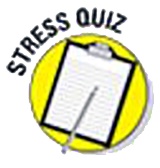 بسیار خوب، پس در محل کار استرس دارید. یکی از گام‌های کلیدی در مدیریت استرس کاری این است که بدانید استرس از کجا می‌آید. به‌سادگی هر یک از موارد زیر را که فکر می‌کنید منبع اصلی استرس شما هستند را بررسی کنید: ـــــــــــــــــ اضافه کار (بیش‌از‌حد برای انجام‌دادن)ـــــــــــــــــ کار کم بار (برای انجام خیلی کم)ـــــــــــــــــ مسئولیت بیش‌از‌حدـــــــــــــــــ مسئولیت خیلی کمـــــــــــــــــ نارضایتی از انتخاب شغلـــــــــــــــــ نارضایتی از نقش یا وظایف فعلیـــــــــــــــــ محیط کاری ضعیف (صدا، انزوا، خطر و غیره)ـــــــــــــــــ ساعت‌های طولانیـــــــــــــــــ فقدان بازخورد مثبت یا به‌رسمیت‌شناختنـــــــــــــــــ عدم امنیت شغلیـــــــــــــــــ دستمزد بدـــــــــــــــــ سفر زیادـــــــــــــــــ شانس محدود برای ارتقاءـــــــــــــــــ تبعیض به دلیل جنسیت، نژاد، مذهب، سن، ناتوانی یا گرایش جنسیـــــــــــــــــ مشکلات با رئیس یا مدیریتـــــــــــــــــ مشکلات با مشتریانـــــــــــــــــ مشکلات با همکارانـــــــــــــــــ سیاست اداریـــــــــــــــــ یک رفت‌وآمد طاقت‌فرساشما موارد دیگری دارید؟ آنها را یادداشت کنید: ــــــــــــــــــــــــــــــــــــــــــــــــــــــــــــــــــــــــــــــــــــــــــــــــــــــــــــــــــــــــــــــــــــــــــــــــــــــــــــــــــــــــــــــــــــــــــــــــــــــــــــــــــــــــــــــــــــــــــــــــــــــــــــــــــــــــــــــــــــــــــــــــــــــــــــمحقق رابرت کاراسک و همکارانش در دانشگاه کالیفرنیای جنوبی دریافتند 
                      که دو جنبه‌ی استرس‌زا در یک شغل عبارتند از: فشار زیادی برای اجرای ضرب‌الاجل‌های محدود، منابع محدود، سهمیه‌های تولید، پیامد‌های شدید ناتوانی در دستیابی به اهداف مدیریت و ... هر یک یا همه‌ی اینها می‌تواند به یک محیط کاری بسیار تحت‌فشار منجر شود. عدم کنترل بر روند کار. استرس اغلب زمانی به وجود می‌آید که در مورد نحوه‌ی انجام کار خود اطلاعات کمی داشته‌باشید یا اصلاً نداشته‌باشید. ایجاد تغییرات مثبت برای کنترل استرس محل کارمحرک‌های استرس خود را در محل کار مشخص کنید و سپس از خود بپرسید که تاچه‌حد می‌توانید تأثیر آن استرس را از بین ببرید یا حداقل کاهش دهید. در برخی موارد، شما توانایی حذف برخی از منابع استرس در محل کار را ندارید. ممکن‌است کنترل کمی بر حفظ یا ازدست‌دادن شغل خود داشته‌باشید. ممکن‌است از کاری که انجام می‌دهید خوشتان نیاید اما احساس کنید نمی‌توانید شغل خود را تغییر دهید. انتقال رئیس ممکن‌است کمی طول بکشد و درخواست افزایش حقوق یک روز پس از اعلام شرکت  و برنامه‌های کوچک‌کردن ممکن‌است به نفع شما نباشد. بااین‌حال، آنچه می‌توانید تغییر دهید، خودتان هستید. با به‌کارگیری برخی از ایده‌های این بخش می‌توانید استرس خود را مدیریت کرده و از عواقب آن بکاهید. غلبه بر SNS (استرس یکشنبه-شب)با پایان یافتن آخر هفته، ممکن‌است از صبح دوشنبه وحشت داشته‌باشید. مقصر واقعی، یکشنبه شب و اضطراب پیش‌بینی شماست. طنز اینجاست که اغلب، زمانی که به دفتر می‌رسید و چند ساعتی را صرف کار می‌کنید، سطح استرس شما درواقع کاهش می‌یابد. دیگر نگران مشکلات کاری خود نباشید و آن نگرانی‌ها را با مشارکت و اقدام منحرف‌کننده جایگزین کنید. متوجه می‌شوید که واقعیت کمتر از پیش‌بینی منفی شما ناراحت‌کننده است. ترفند این است که بفهمید چگونه با شب قبل کنار بیایید. این نکات را رعایت کنید: یکشنبه شب کمی زودتر بخوابید. (بسیاری از مردم متوجه می‌شوند که خواب یکشنبه شب آنها بدترین خواب هفته‌ی آنها است.) خوردن آن غذای خاص دل‌سوختگی آخر شب را که تضمین‌شده‌ که شما را تا چهارشنبه نگه می‌دارد، ترک کنید. اجاره‌ی یک فیلم، جمع‌شدن با یک کتاب خوب، یا یک حمام حباب عالی است.سعی کنید کاری را که دوست ندارید به‌عنوان اولین کاری که در روز دوشنبه انجام می‌دهید برنامه‌ریزی نکنید. درصورت‌امکان، دوشنبه را روزی با حجم کاری سبک‌تر بسازید. برای روز دوشنبه چیزی را برنامه‌ریزی کنید که می‌توانید منتظر آن باشید. (در مورد ناهار با یک دوست چطور؟)روز کاری خود را بدون استرس شروع کنیدرسیدن به شغل خود در شرایط معقول نیمی از کار است. زمانی که دِر دفتر خود را باز می‌کنید، نمی‌خواهید احساس کنید که قبلاً چندین درگیری جزئی داشته‌اید (و احتمالاً شکست خورده‌اید). استرس کاری خود را بالا ببرید. به زمین بزن روز خود را از شب قبل شروع کنید. این پیشنهادات چگونه است؟ برو بخواب. نخوابیدن کافی در شب قبل می‌تواند یک عامل استرس‌زا باشد. آستانه‌ی استرس شما کاهش ‌یافته‌است. شما تحریک‌پذیرتر هستید و تمرکزکردن برایتان سخت‌تر است. افراد و موقعیت‌هایی که معمولاً به شما نمی‌رسد، اکنون انجام دهید. (اگر خوابیدن مشکل است، به فصل ۹ نگاهی بیندازید.)یک ذره زودتر بلند شوید. بیرون‌آمدن از رختخواب حتی چنددقیقه زودتر در صبح می‌تواند به‌اندازه‌‌ی‌کافی یک شبکه‌ی ایمنی به شما بدهد تا نبینید که عجله دارید، در آخرین لحظه به دنبال چیزی می‌گردید و با یک دونات پودری در دستتان از در خارج می‌شوید... با دیر دویدن به استرس خود اضافه نکنید. صبحانه بخورید چون برای مدیریت استرس مهم است. وقتی صبح از خواب بیدار می‌شوید، 2 یا 12 ساعت از آخرین باری که خورده‌اید می‌گذرد. بدن شما نیاز به سوخت‌گیری دارد. ممکن‌است با حذف صبحانه احساس خوبی داشته‌باشید، اما مطالعات نشان می‌دهد افرادی که صبحانه‌ی معقولی نمی‌خورند، اغلب احساس خستگی و استرس بیشتری را در طول روز گزارش می‌کنند. (اگر نمی‌دانید برای صبحانه چه بخورید، فصل ۹ را بررسی کنید.)قبل از دوش‌گرفتن ورزش کنید. اگر بتوانید آن را مدیریت کنید، انجام تمرینات بدنی قبل از شروع روز کاری می‌تواند شما را از بازی جلوتر قرار دهد. ضربه‌زدن به دوچرخه‌ثابت، کار بر روی پله‌نورد یا حتی راه‌رفتن سریع در اطراف بلوک می‌تواند شما را به دنده بیندازد و برای روزتان آماده کند. مطالعات نشان می‌دهد که حتی دوره‌های کوتاه ورزش می‌تواند ضربان‌قلب شما را تسریع کند، میزان اکسیژن را به مغز شما افزایش دهد و اندورفین را آزاد کند که می‌تواند اثر آرام بخشی داشته‌باشد. شما برای هرچیزی که ممکن‌است شغلتان بر سرتان بیاورد، آماده هستید. برنامه‌ی خود را بررسی کنید. وقتی به دفتر رسیدید، اولین قسمت صبح خود را صرف سازمان‌دهی روز خود کنید. دانستن اینکه شما بر آنچه انجام می‌شود کنترل دارید، هرگونه عدم اطمینان و اضطراب را کاهش می‌دهد. بخش مهمی از این امر سازمان‌دهی بیشتر و مدیریت مؤثر زمان خود است. (شاید بخواهید نگاهی به فصل‌های ۷ و ۸ بیندازید.)به‌طورکلی، اکثر مردم احساس می‌کنند که دوشنبه پر‌استرس‌ترین روز هفته
                      است. مطالعات نشان می‌دهد که احتمال سکته‌ی مغزی یا حمله‌ی‌قلبی در                            صبح روز دوشنبه بیشتر از هرزمان دیگری در طول هفته است. 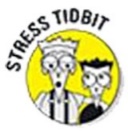 آرام‌کردن رفت‌وآمد روزانه‌ی شمایادم می‌آید تمام آن سال‌ها حدود ۴۰ دقیقه خارج از شهر به شغل معلمی رفتم. من یک «رفت‌وآمد معکوس» داشتم. من از شهر خارج شدم و به سمت مناطق داخلی رفتم، درحالی‌که بیشتر مردم به سمت شهر سفر کردند. وقتی در قطار بودم، روزنامه‌ام را خواندم، قهوه‌ام را نوشیدم، استراحت کردم و دوران خوبی را سپری کردم. اکثر مردم تجربه‌ی بسیار متفاوتی دارند. آنها یا برای یک صندلی (اگر خوش‌شانس باشند) در یک قطار شلوغ می‌جنگند یا برای همیشه در ترافیک توقف و حرکت می‌نشینند. دور از سرگرمی، رفت‌وآمد می‌تواند یک عامل استرس‌زا باشد. نکات زیر به شما کمک می‌کند تا استرس ناشی از کار و رفتن‌ به‌ حل‌ کار را کاهش دهید: کمی آرامش «خودکار» را تمرین کنید. وقتی در ترافیک گرفتار شده‌اید یا حتی برای چراغ‌قرمز توقف کرده‌اید، این تکنیک ساده را امتحان کنید: با استفاده از هر دو دست، فرمان را با یک چنگال متوسط ​​فشار دهید. در همان زمان، عضلات بازو‌ها و شانه‌های خود را منقبض کنید، شانه‌های خود را به سمت بالا بکشید، به گونه‌ای که گویی می‌خواهید آنها را با گوش‌هایتان لمس کنید. این کشش را برای حدود سه یا چهار ثانیه نگه دارید. سپس تمام آن تنش را ر‌ها کنید و هرگونه سفتی عضلانی را در هر جایی از بدن خود ر‌ها کنید. اجازه دهید این احساس آرامش به آرامی در تمام بدن شما پخش شود. چنددقیقه صبر کنید و دوباره این کار را انجام‌دهید. کتک‌زدن به جمعیت. اغلب، کمی زودتر یا کمی دیرتر ترک‌کردن می‌تواند تفاوت زیادی در کیفیت رفت‌وآمد شما ایجاد کند. ممکن‌است روی یک صندلی بنشینید، ممکن‌است متوجه شوید که ترافیک کمتر است و ممکن‌است متوجه شوید که آنچه دیروز وحشتناک بود، امروز بسیار قابل‌تحمل‌تر می‌شود. خودت را سرگرم کن. رفت‌وآمد می‌تواند مانند یک تلاش بی‌لذت به نظر برسد. بااین‌حال، می‌توانید وقت خود را در ماشین (یا در مترو، اتوبوس یا قطار) سازنده، سرگرم‌کننده یا حداقل لذت‌بخش کنید. شخصاً سرگرمی موردعلاقه‌ی من وقتی در ترافیک گیر افتاده یا در مترو نشسته‌ام، خیال‌بافی است. من از این فرصت برای نشخوار مثبت ذهنی لذت می‌برم و اجازه می‌دهم ذهنم سرگردان شود. البته، من همچنین می‌توانم از میان انحراف‌های اجتماعی دیگر، انتخاب کنم. هرزمان که بیرون می‌روید، مطالب خواندنی جالبی در جیب یا کیف خود داشته‌باشید. این می‌تواند یک جلد شومیز کوچک سرگرم‌کننده، کتاب‌خوان الکترونیکی شما، یا مقاله‌ای باشد که آن را برش داده‌اید یا دانلود کرده‌اید اما هنوز زمانی را برای خواندن پیدا نکرده‌اید. همچنین می‌توانید برای آرامش به دستگاه دیجیتال خود مراجعه کنید. این روز‌ها گزینش موسیقی، ویدیو، کتاب‌صوتی و پادکست بسیار گسترده است. وقتی خیال‌پردازی نمی‌کنم، به گوشی هوشمندم متصل می‌شوم که اسپانیایی را یاد می‌گیرم. به نظر من این لحظات پیداشده برای یک درس کوتاه عالی هستند. استرس سفر خود را به حداقل برسانیدسفر کاری شما ممکن‌است فراتر از رفتن و برگشتن به محل کار باشد. ممکن‌است زمان زیادی را در قطار یا هواپیما بگذرانید. برای بسیاری، ایده‌ی سفر ممکن‌است جذاب به نظر برسد. پرواز به پاریس، رم یا حتی کلیولند برای کار ممکن‌است مانند یک گردش ماجراجویانه به نظر برسد، فرار از استرس دفتر؛ اما مراقب باشید چه آرزویی دارید. بله، یک سفر کوچک می‌تواند یک تغییر سرعت باشد؛ اما سفر زیاد استرس‌زا است. فقط از هرکسی که هر ماه ساعت‌های زیادی را در هوا می‌گذراند بپرسید. یک مطالعه توسط گروه بانک جهانی نشان داد که تقریباً ۷۵ درصد از پاسخ‌دهندگان گفتند که سطح استرس آنها به دلیل سفر‌های کاری آنها بالا یا بسیار زیاد است. در اینجا چند تله وجود دارد که باید مراقب آنها باشید و ایده‌هایی برای کمک به شما برای مهار این پریشانی ارائه داده‌ام: عادات بد غذایی: وقتی در خانه هستید، می‌توانید راحت‌تر کنترل کنید که چه چیزی و چه زمانی می‌خورید. نشستن در کلاس بیزینس (اگر بتوانید آن را بچرخانید) شما را با انواع چیز‌های فوق‌العاده و در عین حال نه‌چندان سالم وسوسه می‌کند. "نه" گفتن می‌تواند سخت باشد. مطالعه‌ای که توسط دانشکده‌ی بهداشت عمومی میلمن در دانشگاه کلمبیا انجام شد نشان داد کسانی‌که بیشتر سفر می‌کنند نسبت به کسانی‌که کمتر سفر می‌کنند بیشتر در معرض چاقی هستند؛ همان‌طورکه می‌دانید، وقتی اضافه‌وزن دارید، مستعد خطرات مرتبط با وزن مانند افزایش فشارخون، دیابت و کلسترول بالا هستید. ترفند این است که قبل‌ازاینکه وارد آن موقعیت وسوسه‌انگیز شوید یا منوی رستوران را انتخاب کنید، از قبل فکر کنید که قرار است چه بخورید. ورزش کم: سفر کاری می‌تواند بسیار کم‌تحرک باشد. واضح است که ساعت‌ها نشستن در هواپیما محدودکننده است. هرازگاهی برخیزید و راه بروید، تمرینات ثابت انجام‌دهید و در طول پرواز کشش دهید. حتی زمانی که از هواپیما پیاده می‌شوید، ممکن‌است زمان کمی برای فعالیت بدنی داشته‌باشید. مسافران باتجربه متوجه شده‌اند که چگونه می‌توانند تمرینی را در برنامه‌ی سفر خود بگنجانند. این روز‌ها می‌توانید یک باشگاه سلامت، اسپا، یا باشگاه ورزشی در هر هتل بزرگ پیدا کنید. بسیاری از هتل‌ها فیلم‌های ورزشی در دسترس دارند. حتی اگر کفش‌های کتانی خود را به همراه نیاورده‌اید، هتل اغلب می‌تواند لباس‌های ورزشی برای شما فراهم کند. خواب بد: درحالی‌که برخی از مسافران سوگند یاد می‌کنند که بهترین خواب را در هتل دارند، بسیاری دیگر متوجه می‌شوند که کیفیت خواب آنها بدتر است. یکی از مقصران این مشکل، پذیرایی از مشتریان تا دیروقت است که شما را وسوسه می‌کند تا نیمه‌شب بیدار باشید. همچنین ممکن‌است به یک تخت جدید عادت نکنید. نظرسنجی انجام‌شده توسط هتل‌های وستین و اقامتگاه‌ها نشان داد که ۵۵ درصد از مسافران تجاری مکررا کمبود خواب و ۲۲ درصد نوعی اختلال خواب یا بی‌خوابی را تجربه می‌کنند. اگر بتوانید یکی دو روز زودتر به مقصد برسید، این به بدن شما کمک می‌کند تا خود را تنظیم کند. سعی کنید شمع را در دو طرف نسوزانید. هر چه زودتر بخوابید. مراقب الکل و کافئین باشید. برخی افراد قسم می‌خورند که مصرف ملاتونین کمک می‌کند، اما یافته ‌های علمی هنوز در مورد اثربخشی آن صحبت نمی‌کند. ساعت خود را برای زمان جدید تنظیم کنید. این به شما کمک می‌کند تا از نظر روانی با تغییر سازگار شوید. برای جلوگیری از کم آبی، هم در طول پرواز و هم بعد از آن آب بنوشید. قبل از رفتن به رختخواب یک حمام آب گرم بگیرید. درنهایت، گاهی‌اوقات گوش‌گیر و ماسک چشم می‌تواند به کاهش حواس‌پرتی کمک کند. کاهش استرس در طول روز کارییکی از راز‌های مدیریت مؤثر استرس در محل کار، یافتن راه‌هایی برای گنجاندن انواع تکنیک‌های کاهش استرس در روزِکاری شما است. با استفاده‌ی منظم از این روش‌ها می‌توانید استرس خود را زودتر کنترل کنید. قبل‌ازاینکه فرصتی برای تبدیل‌شدن به چیزی دردناک یا نگران‌کننده داشته‌باشد. نگاهی به این استراتژی‌های مطمئن بیندازید تا به شما در کاهش استرس، کمک کنند: تنش عضلانی را قطع کنیدیک روز کاری معمولاً روزی پر از مشکلات، فشار‌ها و خواسته‌ها است و زمان کمی برای فکرکردن به مهارت‌های آرامش‌بخشی که تازه به‌دست آورده‌اید وجود دارد. استرس شما ایجاد می‌شود و بیشتر این استرس به شکل تنش در عضلات شما ظاهر می‌شود. با استفاده از تکنیک‌هایی که در فصل‌های ۴ و ۵ توضیح می‌دهم، تنش را قبل‌ازاینکه به مشکل تبدیل شود، تخلیه کنید. این ممکن‌است شامل تلاش برای تنفس آرام، آرام‌سازی سریع، تمدداعصاب متفاوت، مدیتیشن، تصویرسازی یا یکی از بسیاری از تکنیک‌های آرام‌سازی ارائه‌شده، ‌باشد. در این فصل‌ها برخی از فرصت‌های آرامش شامل موارد زیر است: وقتی تماس تلفنی را تمام کردیدوقتی کسی دفتر شما را ترک می‌کند و در را می‌بنددوقتی خود را در یک جلسه‌ی خسته‌کننده می‌بینیدچند امتیاز مسافت پیموده‌شده را جمع‌آوری کنیدبلند شوید و از میز خود دور شوید. قهوه یا آب بخورید یا از آن کپی کنید. زیاد قدم بزنید و هنگام ناهار حتماً از دفتر خارج شوید و سریع قدم بزنید. زمانی که با تلفن صحبت می‌کنید بایستید. یا حداقل بعضی‌اوقات که با
                       تلفن هستید، راه رفتن در اطراف عالی ‌است. این به بدن شما فرصتی                          می‌دهد تا از مجموعه‌های مختلف ماهیچه‌ها استفاده کند و هرگونه افزایش تنش را نیز قطع 
 می‌کند. درازکشیدن و رسیدن به آسمانبرای بسیاری از شماها، روز‌های شما با دوره‌های طولانی نشستن پشت میز یا گیرکردن در یک محل کار تنگ محدود می‌شود که تنها با سفر به قهوه‌خانه یا دستگاه کپی رفع می‌شود. مردم دیگر تمام روز روی پای خود هستند. درهرصورت، کشش، یک راه عالی برای ر‌هایی از هرگونه تنشی است که در ماهیچه‌های شما انباشته‌شده‌. در اینجا برخی از روش‌های موردعلاقه‌ی من برای کشش آورده‌شده: گیلاس چیدناین کشش برای شانه‌ها، بازو‌ها و پشت شما به‌خوبی کار می‌کند. روی صندلی خود بنشینید، پا‌ها را صاف روی زمین بگذارید یا در جای خود بایستید. هر دو دست خود را بالای سر خود ببرید و انگشتان خود را مستقیماً به سمت سقف بگیرید. حالا وانمود کنید که می‌خواهید به شاخه‌ای که کمی بالاتر از دست راست شما است، دسترسی داشته‌باشید و گیلاسی را بچینید. آن دست را یک اینچ یا بیشتر دراز کنید و سپس یک مشت بسازید. دو یا سه ثانیه فشار دهید. دستت را شل کن همین کار را با دست چپ خود انجام‌دهید. اگر گیلاس، موردعلاقه‌ی شما نیست، سیب را درنظر بگیرید. سیکس‌پک شما کشیده و فشرده می‌شوداین حرکت برای رفع گرفتگی عضلات سینه‌ای و دلتوئید و قسمت فوقانی کمر خوب است. پشت میز خود بنشینید، یا صاف بایستید، هر دو دست خود را با انگشتان درهم پشت سر خود قرار دهید. آرنج‌های خود را تا جایی‌که می‌توانید به عقب برگردانید. (شکل ۱-۱۵ را ببینید.) آن کشش را برای پنج تا ده ثانیه نگه دارید، کشش را ر‌ها کنید و سپس آن را برای بار دوم و سوم انجام‌دهید. زمان‌های مختلفی را در روز پیدا کنید که می‌توانید این کشش را تکرار کنید. 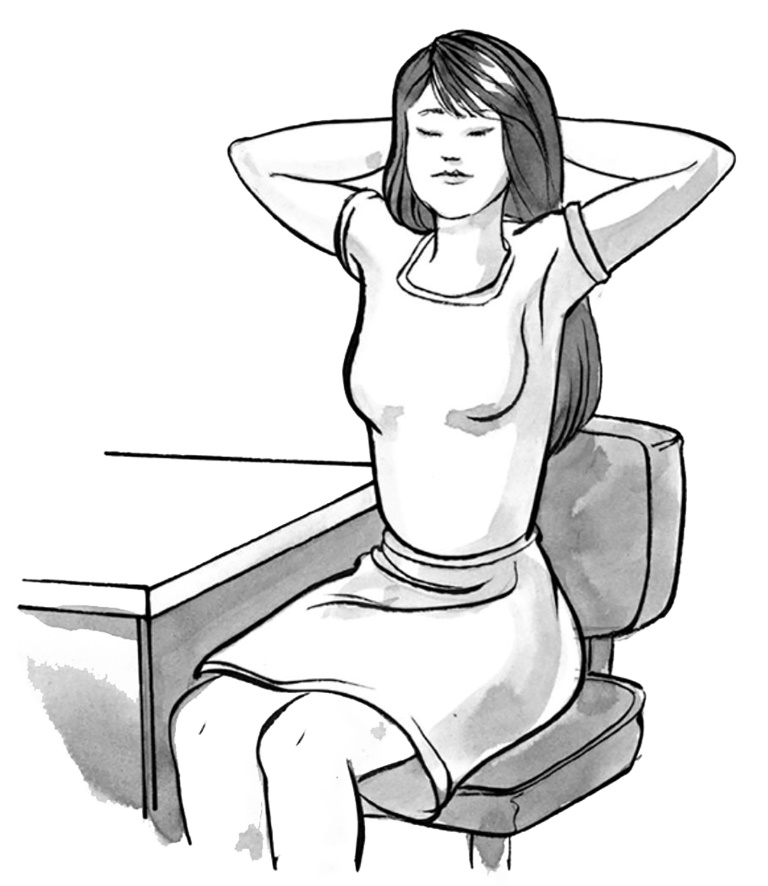 تصویرسازی پم تانزیشکل ۱۵-۱: با کشیدن و فشردن پدال گاز کمی تنش را کاهش دهید. بلندکردن پااین کشش، تنش را در عضله‌ی چهارسر ران شما (در ناحیه‌ی ران) کاهش می‌دهد و عضلات شکم شما را تقویت می‌کند. روی صندلی نشسته، هر دو پای خود را مستقیماً جلوی خود بلند کنید. در همان زمان، انگشتان پا را به سمت خود جمع کنید. (شکل ۲-۱۵ را ببینید.) این کشش را برای پنج تا ده ثانیه نگه دارید و سپس اجازه دهید پا‌هایتان روی زمین بیفتد. این کار را دو یا سه بار و در سایر نقاط روز تکرار کنید. 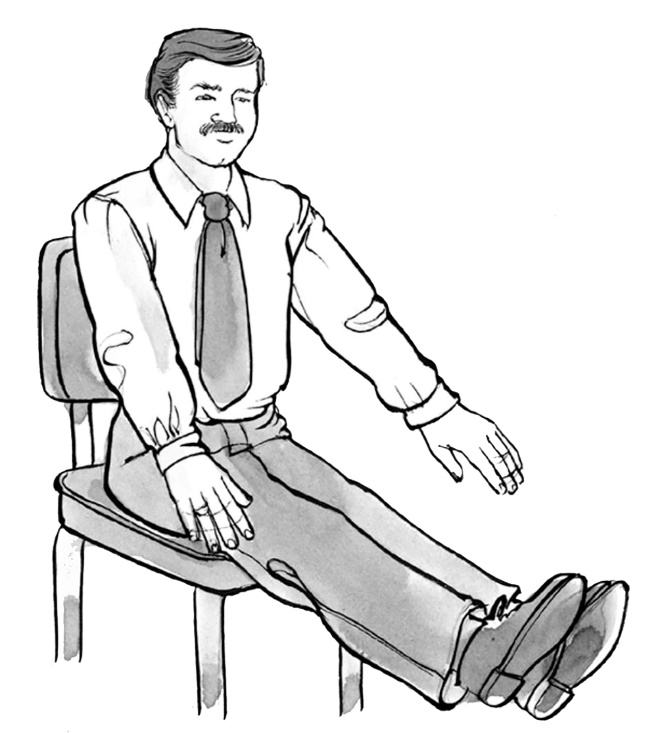 تصویرسازی پم تانزیشکل ۱۵-۲:بالابردن پا روی عضله‌های شکمی و چهار سر. کشش بالای کمر: این کشش برای ازبین‌بردن هرگونه تنش در قسمت بالای کمر شما عالی است. نوک انگشتان خود را روی شانه‌ها قرار دهید، آرنج‌ها را به طرفین بیرون بیاورید. آرنج‌های خود را بالا بیاورید تا در راستای شانه‌های شما قرار گیرند (شکل ۳-۱۵ را ببینید). حالا آرنج‌هایتان را جلو بیاورید تا همدیگر را لمس یا تا حدودی هم که شده، لمس کنند. آن حالت را به مدت پنج تا ده ثانیه نگه دارید و سپس اجازه دهید بازو‌هایتان راحت به پهلویتان بیفتند. این کار را دو یا سه بار و همچنین در ساعات مختلف روز تکرار کنید. توپی شبیه توپ تنیس وقتی متوجه شدید که تنش بدن شما بیش‌از‌حد است (بهتر است قبل از رسیدن به آن نقطه این کار را امتحان کنید)، یک توپ تنیس یا سایر توپ‌های نرم را بردارید، آن را به مدت هشت تا ده ثانیه فشار دهید و سپس به آرامی تمام تنش را ر‌ها کنید. اجازه دهید این احساس آرامش به بقیه‌ی بدن شما سرایت کند. چندین بار در طول روز تکرار کنید. 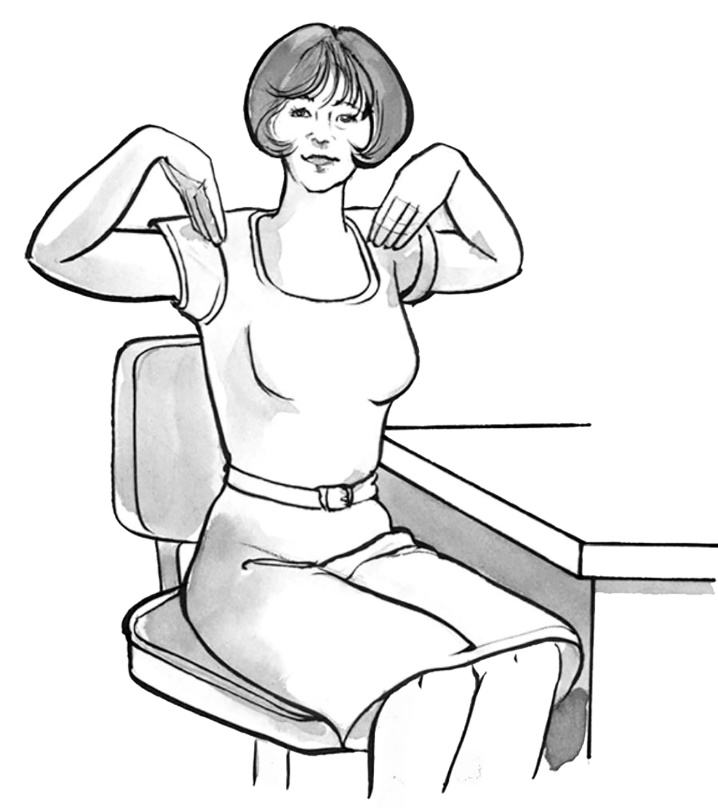 تصویرسازی پم تانزیشکل ۳-۱۵: از یک سری گریس آرنج برای کاهش تنش در پشت بالایی استفاده کنید. برای ایده‌های کششی بیشتر، نگاهی به تناسب‌اندام، نسخه‌ی چهارم، اثر سوزان شلسبرگ و لیز نپورنت بیندازید که ده‌ها روش عالی برای کشش و کاهش تنش عضلانی دارد. ایجاد یک فضای کاری مقاوم در برابر استرسممکن‌است نتوانید تک‌تک جنبه‌های شغل خود را کنترل کنید، اما احتمالاً قدرت کنترل حوزه‌ی کاری شخصی خود را دارید. فضای کاری شما می‌تواند (به‌معنای واقعی کلمه) باعث درد در گردن شما شود، عضلات شما را تحت‌فشار قرار دهد و بدن شما را خسته کند. مقصر ممکن‌است یک مانیتور کامپیوتری که به طرز ناخوشایندی قرار داده‌شده، صندلی ناراحت‌کننده، نور ضعیف، یا صرفاً یک میز کاملاً درهم‌وبرهم باشد که یادداشتی را که به یاد دارید و اکنون به آن نیاز دارید، پنهان می‌کند. زندگی شما به‌اندازه‌‌ی‌کافی استرس‌زا است. شما نیازی ندارید که فضای کاری‌تان به دوزِ استرس روزانه‌ی شما اضافه کند. این بخش چند راه را به شما نشان می‌دهد تا فضای کاری خود را در برابر استرس بسیار مقاوم کنید. سازمان‌دهی میز خودچگونه یک میز مرتب می‌تواند استرس را کاهش دهد؟ خوب، زیرا منشأ بسیاری از انواع استرس‌ها، غرق‌شدگی است. یعنی اینکه احساس کنید آنقدر اطرافتان شلوغ است که شما در آن شلختگی غرق و درنتیجه مضطرب شده‌اید. وقتی محل کار شما شبیه میدان جنگ است، احساس می‌کنید که تنش درحال افزایش است؛ هنگامی هم ‌که نمی‌توانید گزارش مورد نیاز خود را پیدا کنید، سطح استرس شما حتی بالاتر می‌رود. با سازمان‌دهی فایل‌ها و انبوه‌های خود، این حس را به‌دست می‌آورید (شاید به اشتباه) که در هرج‌ومرج، یک نظمی وجود دارد؛ بنابراین در پایان روز کاری خود، اوضاع را درست کنید. انجام این کار تنها چنددقیقه طول می‌کشد، اما پاداش بزرگی در پی آن است. آرامش!آیا میز شما شبیه خرابه است؟ میز شما می‌تواند باعث استرس شما شود. بله، آن قطعه‌ی صیقلی چوب ماهون (تخته خرده چوب چندلایه) می‌تواند دشمن شما باشد. این آزمون کوتاهِ درست یا نادرست را انجام‌دهید تا ببینید آیا زمان آن رسیده که استرس میز خود را کاهش دهید. ۱. 	هنگامی‌که کارمندان جدید برای اولین‌بار میز شما را می‌بینند، از آنها می‌پرسند که آیا دفتر شما اخیراً خراب شده‌ یا خیر. درست یا غلط؟ ۲. 	میز شما بوی خنده‌داری می‌دهد. شما کاملاً به یاد دارید که ماه گذشته نصف ساندویچ ماهی تُن را زیر برخی از پوشه‌ها گذاشته بودید، اما از آن زمان دیگر آن را ندیده‌اید. چقدر وحشتناک! درست یا غلط؟۳. 	اگر مجبور بودید یک یادداشت مهم را در یک ساعت آینده، روی میز خود پیدا کنید و فرض کنید کار شما به آن بستگی دارد، بهتر است آن زمان را صرف تماس با یک شکارچی سر کنید. درست یا غلط؟ پاسخ «درست» به هر یک از این جملات نشان می‌دهد که استرس بیش‌از‌حد شما ممکن‌است ناشی از میز باشد. چراغ‌ها! صدا! اقدام! : ایجاد فضای کاری دل‌پذیرتردر اینجا چند راه برای ازبین‌بردن استرس از فضای کاری شما وجود دارد. من متوجه هستم که کارفرمای شما ممکن‌است به‌طور کامل از تمام تلاش‌های شما (یا من) برای کاهش استرس حمایت نکند. همچنین می‌دانم که اگر یک اتاقک کوچک را با سه نفر دیگر به اشتراک بگذارید، ممکن‌است بُخوردادن، حرکت در یک کاناپه یا نصب یک سیستم استریو با چند بلندگو و پخش‌کننده‌ی ویدیوی شخصی، برایتان سخت باشد. با این وجود، ببینید با برخی از ایده‌های زیر چه‌کاری می‌توانید انجام‌دهید: با صدا خود را آرام کنید. اگر می‌توانید آن را هماهنگ کنید، گوش‌دادن به موسیقی آرام‌بخش در محل کارتان می‌تواند پر‌های شما را به هم بزند. پخش‌کننده‌ی MP3 یا رادیوی شما می‌تواند منبع موسیقی آرامش‌بخش باشد. موسیقی کلاسیک به‌خصوص باخ و موتزارت به‌خوبی عمل می‌کند. اگر این آهنگساز‌ها خیلی باحال هستند، یکی از ایستگاه‌های رادیویی «لایت» را امتحان کنید. مطالعات اخیر در دانشگاه کالیفرنیا نشان داده‌است که گوش‌دادن به موتزارت، 
                   به ویژه سونات‌های پیانو، می‌تواند به‌طور قابل‌توجهی توانایی فرد در استدلال 
                    انتزاعی را بهبود بخشد. نه‌تنها سطح استرس کاهش می‌یابد، بلکه آی کیو           نیز بالا می‌رود. از طرف دیگر، گوش‌دادن به موسیقی فیلیپ گلس یا متالیکا چیزی را در جهت کاهش استرس، تقویت نکرد. سبُک کن. اگرچه من مطمئن هستم که یک لامپ برهنه و ۳۰۰ واتی که از سقف دفتر شما آویزان است می‌تواند نوری بیش‌ازاندازه، برای شما فراهم کند، اما فقط نور کافی می‌خواهید.» مکان دل‌پذیرتر برای کار. به دنبال نور ملایم و غیرمستقیم بروید. فقط مطمئن شوید که نور کافی دارید. نقاط استراحت بصری ایجاد کنید. به چشمان و ذهن خود استراحت دهید. در فواصل زمانی معین، از صفحه‌ی‌کامپیوتر یا کاغذبازی خود، رها شوید و روی یک جسم دور تمرکز کنید تا چشمان خود را ورزیده کنید. همچنین می‌توانید با اضافه‌کردن چند شی جالب، تسکین بصری در دفتر خود ایجاد کنید؛ مثلاً: • 	به‌صورت استراتژیک یک یا چند عکس از کسانی‌که برایتان مهم هستند قرار دهید تا درخشش گرمی به قلب شما بیاورند. بهتر است که تصویر شامل صحنه‌ای باشد. مثلا تعطیلات، یک گردهمایی، جشن و هر چیزی‌که شما را به یاد یک تجربه‌ی شاد می‌اندازد. • 	یک گیاه یا گل در محل کار خود قرار دهید تا هوای زیبایی و آرامش را به روز کاری خود بیفزایید. حتی گفته می‌شود برخی گیاهان (مانند پیچک انگلیسی و گیاهان عنکبوتی) به پاک‌سازی هوا از آلاینده‌های داخل خانه کمک می‌کنند. یک امتیاز اضافی! • 	برخی از آثار هنری را که به نظر شما آرامش‌بخش است، آویزان کنید. خوشبو باشید. یک کاسه را با سیب‌های سبز پر کنید تا عطر و بوی آرامش‌بخشی به دفتر خود اضافه کنید. هرازگاهی روی کاغذ‌های داخل سطل‌زباله کمی اَفتِرشِیو (خمیرریش) می‌پاشم. هی! منو دیوونه صدا نکن! بااین‌حال مراقب باشید. بسیاری از افراد به بو حساس هستند و ممکن‌است به بو‌های موردعلاقه‌ی شما حساسیت داشته‌باشند. اگر فضای کاری خود را به اشتراک می‌گذارید، قبل از پاشیدن مواد خوشبوکننده، ازشان بپرسید. بیش از یک دمبل در دفتر خود داشته‌باشید. مجموعه‌ای از وزنه‌ها یا مینی هالترها را در دفتر خود نگه دارید. در یک یا دو لحظه‌ی خالی، می‌توانید مجموعه‌ای از تکرار‌ها را رها کنید و کمی احساس آرامش کنید. به‌طور متناوب، یک برانکارد الاستیک در میز خود نگه دارید که بتوانید هم برای بازو‌ها و هم برای پا‌های خود از آن استفاده کنید. یک صندوقچه‌ی اسباب‌بازی نگه دارید. دفتر بدون چند اسباب‌بازی به‌ چه‌درد می‌خورد؟ (توپ‌هایی که به یکدیگر برخورد می‌کنند ... یک بازی در رایانه‌ی شما ... آن بازی مثلث قلابی و ...)گره نخو.ر یکی از آن هدست‌هایی که به تلفن شما متصل می‌شود، می‌تواند دست‌های شما را برای انجام کار‌های دیگری آزاد کند، مانند نگاه‌کردن به ایمیل‌هایتان، بلندکردن وزنه‌ها یا انجام آن بازی رایانه‌ای. بهترین‌ها بی‌سیم هستند و به شما امکان می‌دهند واقعاً در دفتر خود حرکت کنید تا بتوانید پرونده‌سازی کنید، بسکتبال Nerf بازی کنید یا کتاب‌های خود را به ترتیب رنگ آنها مرتب کنید. تبدیل‌شدن به EC (از نظر ارگونومی صحیح)میز یا محل کار شما می‌تواند به دلایل دیگری به‌جز بی‌نظمی، باعث استرس شود. مشکل این است که بدن شما طوری طراحی نشده‌ که برای مدت طولانی در یک مکان بنشیند و کار کند. هنگامی‌که در یک وضعیت ثابت می‌نشینید، گروه‌های عضلانی شما منقبض می‌شوند. جریان‌خون به این عضلات ممکن‌است کاهش یابد و درنتیجه عضلات دچار کمبود اکسیژن شوند. این می‌تواند منجر به درد، فشار، درد عضلانی و خستگی شود. در اینجا چند پیشنهاد وجود دارد که می‌تواند به شما در جلوگیری از درد ارگونومیک در گردن کمک کند: اگر مدت زمان طولانی را صرف تایپ‌کردن در رایانه‌ی خود می‌کنید، مکان و نحوه‌ی نشستن شما مهم می‌شود. ارتفاع صندلی شما در ارتباط با صفحه‌کلید و مانیتور، متغیر‌های مهمی هستند که باید برای جلوگیری از تنش بیش‌از‌حد عضلانی و خستگی در شانه‌ها، گردن و قسمت بالای کمر درنظر بگیرید. وقتی به مانیتور خود نگاه می‌کنید، نمی‌خواهید به گردن خود فشار بیاورید. اگر صندلی یا میز شما خیلی بلند یا خیلی پایین است، آن را تعویض کنید. بهتر است یک صندلی و میز قابل تنظیم پیدا کنید. ارتفاع صندلی‌ها بسته به ابعاد شما باید بین ۱۵ تا ۲۲ اینچ باشد. (سخن ویراستار: هر اینچ به طور تقریبی برابر است با  ۵.۲ سانتی‌متر یا ۲۵ میلی‌متر)همچنین باید برای ناحیه‌ی کمر خود کمی تکیه‌گاه داشته‌باشید. تکیه‌گاه باید تمام‌قد باشد و ۱۸ تا ۲۰ اینچ بالاتر از نشیمنگاه صندلی شما باشد. اگر کمر شما به‌اندازه‌‌ی‌کافی حمایت نمی‌شود، یک رول کمری را درنظر بگیرید. یک بالش استوانه‌ای که به‌خوبی در قسمت کوچک کمر شما قرار می‌گیرد. وقتی نشسته‌اید، صفحه‌کلید شما باید تقریباً در سطح آرنج باشد. هنگام استفاده از صفحه‌کلید، مطمئن شوید که انگشتانتان پایین‌تر از مچ‌دستتان باشد. برای جلوگیری از آسیب‌های استرس مکرر (مانند سندرم تونل کارپال)، ممکن‌است بخواهید صفحه کلیدی با طراحی ارگونومیک درنظر بگیرید که فشار روی مچ‌دست شما را کاهش می‌دهد. همچنین هنگام استفاده از ماوس باید یک تکیه‌گاه برای مچ‌دست خود درنظر بگیرید. استراحت پا راه خوبی برای کاهش فشار از روی پا‌ها و کمر است، به‌خصوص اگر کوتاه‌قد هستید. مطالعه‌ای که توسط AT&T بر روی اپراتور‌های تلفن آن انجام شد، نشان 
                     داد تغییر روی میز‌ها و صندلی‌هایی که به‌راحتی قابل‌تنظیم هستند منجر 
                     به کاهش قابل‌توجه ناراحتی شده، به ویژه در پشت، شانه‌ها و پا‌ها.همه‌ی ابزار‌های نوشتاری از نظر ارگونومی برابر نیستند. خودکاری پیدا کنید که کارکردن با آن راحت باشد. گرفتن نباید باعث شود که انگشتان شما به‌راحتی خسته شوند. اگر زمان زیادی را روی پا‌های خود می‌گذرانید، پیداکردن کفش مناسب به یک ضرورت تبدیل می‌شود. اگر متوجه شدید که باید سبکی را با راحتی بیشتر عوض کنید، به سراغ راحتی بروید. به مادرت گوش کن: صاف بنشین! گاهی‌اوقات استرس شما از غیرمحتمل‌ترین مکان‌‌ها می‌آید. برای مثال صندلی شما. نشستن نامناسب برای مدت طولانی می‌تواند منجر به خستگی، تنش و درنهایت درد شود. نشستن درواقع فشار بیشتری بر دیسک‌های ستون فقرات شما وارد می‌کند تا ایستادن. وقتی به سمت جلو خم می‌شوید، فشار حتی بیشتر می‌شود. با ستون فقرات صاف روی صندلی خود بنشینید. ریه‌های شما اکنون فضایی برای انبساط دارند و فشار کمتری به پشت خود وارد می‌کنید. ممکن‌است متوجه شوید که باید روی صندلی استانداردتری سرمایه‌گذاری کنید. دلار خرج کنید. یک صندلی خوب ارزش پول را دارد. مدیریت زمان کارداشتن زمانِ‌کم، اغلب به‌عنوان یک استرس شغلی اصلی ذکر می‌شود. در اقتصاد کنونی، استرسِ مربوط به زمان، با داشتن تعداد کمتری از افراد برای انجام کار‌های مشابه، افزایش می‌یابد. ضرب‌الاجل باعث ایجاد استرس بیشتر می‌شود. اگر سازمان‌دهی در صدر فهرست کاهش‌دهنده‌ی استرس شما قرار دارد، مدیریت زمان نیز تااین‌حد بالاست. فصل ۸ تعدادی از ایده‌ها و استراتژی‌های مؤثر را برای کمک به مدیریت زمان خود شرح می‌دهد. در اینجا برخی از نکات برجسته‌ی مدیریت زمان مرتبط با کار آمده‌است: با لیست‌ها و تقویم‌ها کار کنید. وظایف خود را اولویت‌بندی کنید. ایمیل‌ها و تماس‌های تلفنی خود را دسته‌بندی کنید. تقسیم و تسخیر با تقسیم وظایف بزرگ‌تر به بخش‌های کوچک‌تر. بیش‌از‌حد متعهد نشوید. هر وقت می‌توانید تفویض اختیار کنید. تغذیه‌ی بدن (و روح شما)آنچه وارد دهان شما می‌شود می‌تواند تفاوت زیادی در سطح استرس شما ایجاد کند. خوردن غذا‌های نامناسب، یا حتی خوردن غذا‌های مناسب در مقادیر نامناسب یا در زمان‌های نامناسب، می‌تواند مقابله با استرس زندگی را برای شما دشوارتر کند. همچنین، وقتی بد، غذا می‌خورید، بدن شما آن‌طور که باید کارآمد عمل نمی‌کند. سطوح پایین قندخون می‌تواند منجر به احساس اضطراب و تحریک‌پذیری شود. عادات غذایی نادرست نیز می‌تواند شما را به‌طور غیرضروری خسته کند. پرخوری در طول روزِکاری می‌تواند شما را بی‌حال و خواب‌آلود کند. همه‌ی اینها به‌این‌معنی است که شما در بهترین موقعیت برای مقابله با تمام فشار‌ها و خواسته‌هایی که باید در محل کار با آن روبرو شوید، نیستید. در اینجا ایده‌ها و پیشنهاد‌هایی وجود دارد که می‌تواند کمک کند آنچه می‌خورید در مبارزه با استرس، مثل یک دوست عمل کند نه دشمن. صرف ناهار (با تفاوت)اگرچه روز‌های ناهارِ کمِ کارگران صنعتیِ دهه‌های گذشته، تمام شده‌است، اما هنوز هم می‌توانید ببینید که کارگر مضطرب، بشقاب خود را با انواع غذا‌هایی که سطح استرس بالایی را برای بقیه‌ی روز تضمین می‌کند، پرکرده‌است. چند پیشنهاد برای تقویت بدن برای بعدازظهر: هرگز ناهار را حذف نکنید. مهم نیست روزتان چقدر شلوغ است. در وعده‌ی ظهر خود کمتر بخورید.غذا‌های کاهش‌دهنده‌ی استرس بخورید. (فصل ۸ به شما می‌گوید که آنها چه هستند.)هیچ الکلی ننوشید. از دسر صرف‌نظر کنید. وقت ناهار را به یک استراحتگاه استرس تبدیل کنیدزمان ناهار فقط صرف غذاخوردن نیست. زمان بسیار خوبی برای کاهش استرس است. سعی کنید هنگام ناهار از محیط کار خود خارج شوید. حتی اگر پیاده‌روی ساده‌ در اطراف بلوک باشد. بهتر است یک پارک، کتابخانه، اسکله و کلا هرچیزی آرامش‌بخشی، پیدا کنید که می‌تواند شما را (هر چند به‌طور موقت) در ذهنیت متفاوتی قرار دهد. زمانِ استراحتِ قهوه، بدون قهوه!کافئین موجود در دو فنجان قهوه می‌تواند ضربان‌قلب شما را تا ۱۵ ضربه در دقیقه افزایش دهد. همچنین می‌تواند شما را تحریک‌پذیر و عصبی کند؛ بنابراین سومین یا چهارمین فنجان قهوه (و دونات) را کنار بگذارید. در عوض، خوراکی‌هایی را درنظر بگیرید که به توانایی بدن شما برای مقابله می‌افزاید، مانند موارد زیر: یک فنجان ماست کم‌چرب. یک فنجان سالاد میوه. یک مشت آجیل مخلوط. یک تکه شکلات (یک تکه! و ترجیحا تلخ). یک تکه میوهیک فنجان چای گیاهی. یک لیوان آب (شما باید هیدراته کنید!). و اگر باید آن نهمین فنجان قهوه را بخورید، حداقل سعی کنید مسیر بدون سرب (بدون کافئین) را طی کنید. کار کناگر می‌توانید آن را بچرخانید. یکی از بهترین کار‌هایی که می‌توانید در زمان ناهار خود انجام‌دهید، رفتن به باشگاه بازی یا باشگاه سلامتی است. بسیاری از آنها در نزدیکی محل کار قرار دارند. کمی عرق کنید، دوش بگیرید و سپس یک لقمه‌ی سریع اما مغذی بخورید. از لوبیا (ژله) خودداری کنیدبسیاری از مردم رونالد ریگان را به خاطر دستاورد‌های مهم او به یاد می‌آورند و به‌حق نیز چنین است. بااین‌حال، چیزی که من به یاد دارم، آن شیشه‌های لوبیای ژله‌ای است که به‌طور استراتژیک در دفتر او قرار گرفته‌اند. داشتن تکه‌های آب‌نبات ممکن‌است به شما در کاهش استرس کمکی نکند. یک اصلاح قند در کوتاه‌مدت به شما انرژی می‌دهد، اما بعداً در روز شما را در معرض خطر قرار می‌دهد. بهتر است از این و هر آب‌نبات دیگری اجتناب کنید. اگر نیاز به انتخاب دارید، سعی کنید چیزی را انتخاب کنید که برای سلامتی مضر نباشند. استفاده از مزایای شرکتاین روز‌ها، شرکت‌ها و سازمان‌های بزرگ‌تر خدمات و مزایایی ارائه می‌دهند که می‌تواند به کاهش سطح استرس شما کمک کند. اگر از چنین مزایایی آگاه نیستید، از اطراف خود بپرسید یا با دفتر منابع انسانی خود تماس بگیرید تا بیشتر بدانید. در اینجا برخی از احتمالاتی است که ممکن‌است در دسترس شما باشد. سالن‌های بدن‌سازی و باشگاه‌های سلامتورزش منبع مهمی برای کاهش استرس است. بخش سخت درواقع رفتن به باشگاه یا باشگاه سلامت است. راحتی و در دسترس‌بودن، این امر را بیشتر می‌کند. اگر نزدیک باشد، به احتمال زیاد می‌روید. بسیاری از کارفرمایان امکانات تمرینی را در محل خود دارند. این کار باعث می‌شود قبل از کار، در ساعت ناهار یا بعد از کار ظاهر شوید. حتی در سردترین و بارانی‌ترین روز، می‌توانید با آسانسور به باشگاه سلامت ساختمان بروید و تمرین کنید. بسیاری از شرکت‌ها و سازمان‌هایی که امکانات ورزشی در محل خود ندارند، تخفیف‌های شرکتی را در باشگاه‌های ورزشی یا باشگاه‌های سلامت مجاور، ارائه می‌کنند. زمان انعطافتلاش برای تطبیق برنامه‌ی مشغله‌ی خود با برنامه‌ی دیگران می‌تواند منبع اصلی استرس کاری باشد. تعدادی از تنظیمات کاری به کارمندان این امکان را می‌دهد که تعیین کنند که چه ساعتی می‌خواهند کار کنند.البته نه در ساعت‌های معمولی «نه تا پنج». این ممکن‌است به شکل کار فشرده یا کار در یک هفته‌ی منظم باشد، اما شروع به کار و ترک کار در یک ساعت ترجیحی باشد. مزیت واضح برای کارمندان، کنترل بیشتر بر زمان و انعطاف‌پذیری بیشتر است که کار را با خانه و خانواده متعادل می‌کند. نتیجه این است که کارمندانی که بر روی یک برنامه‌ی زمانی انعطاف‌پذیرتر کار می‌کنند، گزارش می‌دهند که از تجربه‌ی کاری خود رضایت بیشتری و استرس کمتری دارند. کار از خانهبسیاری از کارمندان احساس می‌کنند که وقتی به آنها اجازه داده می‌شود حتی برای بخش کوچکی از هفته در خانه کار کنند، استرس کاری آنها کاهش می‌یابد. خبر خوب این است که شرکت‌های بیشتری به کارمندان خود اجازه می‌دهند یک یا چند روز در هفته در خانه کار کنند. با توجه به پیشرفت‌های سریع در فناوری، کار با رایانه یا تلفن در خانه ممکن‌است برای شرکت منفی نباشد. باز هم، مزیت واضح برای کارمند، انعطاف‌پذیری و کنترل بیشتر بر زمان است. نتیجه‌ی این کار، افزایش رضایت شغلی، استقلال بیشتر و استرس کمتر است. برنامه‌های کمک به کارکناناکثر کارفرمایان بزرگ اکنون انواع مختلفی از خدمات شخصی را ارائه می‌دهند. این می‌تواند از ورزش و برنامه‌های کاهش‌وزن گرفته تا مشاوره‌ی شخصی و مالی (حتی مدیریت استرس!) باشد. نیاز‌های فردی لزوماً نباید محیط کار را درگیر کند. ممکن‌است برای برخورد با والدین سالخورده‌ی خود، غلبه بر سوءمصرف مواد، مدیریت بحران یا رسیدگی به نگرانی‌های قانونی به کمک نیاز داشته‌باشید؛ البته ممکن‌است برای مسائل کاری به کمک نیاز داشته‌باشید. اغلب کارفرمایان با شرکت‌های شخص ثالثی که خدمات را مدیریت می‌کنند قرارداد می‌بندند. محرمانه‌بودن تضمین‌شده‌ و رئیس شما نیازی ندارد که بداند شما درحال انجام چه‌کاری هستید. با آرامش بیشتر به خانه می‌آیید (و همین‌طور می‌مانید)شما یک روز طولانی داشته‌اید. آخرین کاری که می‌خواهید انجام‌دهید این است که استرس کاری خود را با خود به خانه ببرید. این دستورالعمل‌ها را درنظر بگیرید تا مطمئن شوید که نسبت به زمانی که محل کارتان را ترک کرده‌اید، با وضعیت بهتری به خانه می‌رسید: بعد از کار، ورزش کنید. اگر صبح‌های زود یا ناهار، زمان‌های غیرعملی برای رفتن به باشگاه بازی یا باشگاه سلامتی است، بلافاصله بعد از کار ورزش کنید. ناراحتی‌ها و نگرانی‌های خود را در پله‌نوردی یا در کلاسِ پله‌ای از بین ببرید. نه‌تنها در این حالت دریافت اکسیژن بیشتر است، بلکه صبح‌ها همچنان کار خود را خواهیدداشت! کار خود را در محل کار ر‌ها کنید. یکی از رایج‌ترین تله‌های استرس این است که استرس ناشی از کار خود را بردارید و آن را در اطراف پخش کنید تا سایر بخش‌های زندگی شما استرس‌زا شوند. من مطمئن هستم که استرس کافی در خانه دارید بدون اینکه استرس بیشتری از کار خود وارد کنید. اگر متوجه شدید که کاملاً باید کار را به خانه برگردانید، در مورد آنچه می‌خواهید به انجام برسانید و اینکه چقدر زمان می‌خواهید برای انجام آن صرف کنید، کاملاً آگاه باشید. هرگز کار را به‌طور معمول به خانه نبرید؛ و سعی کنید آخر هفته‌ها سر کار 
                     نروید مگر اینکه کاملاً ضروری باشد. آه، خانه‌ی شیرین! اما آیا حقیقت این است؟ حتی اگر رانندگی به خانه‌ی شما نسبتاً بدون استرس بوده‌، بازکردن درب ورودی شما می‌تواند به مجموعه جدیدی از چالش‌ها منجر شود. راه‌رفتن مستقیم در این عوامل استرس‌زا می‌تواند شما را غافلگیر کند و شما را درحالت بدی قرار دهد. وقتی به خانه رسیدید، یک دوره‌ی کوتاه آرامش نسبی، مثلاً ۱۵ یا ۲۰ دقیقه، بسازید که می‌تواند به شما کمک کند تا به دنیای دوم خود منتقل شوید. همش کار بدون هیچ تفریحی ...وقتی شغل شما استرس‌زا است، ممکن‌است به چیز مثبتی نیاز داشته‌باشید که منتظر آن باشید. این می‌تواند یک شام آرام در خانه با خانواده، یک شب بیرون‌رفتن با دوستان، یک شام رستوران، یک فیلم یا یک کنسرت باشد. این می‌تواند به‌سادگی نشستن روی کاناپه و تماشای سریال‌های تلویزیونی موردعلاقه‌ی خود باشد. فقط باید چیزی باشد که میزانی از رضایت را به زندگی شما اضافه کند. تعطیلات آینده نیز می‌تواند منبع هیجان مثبت باشد. برنامه‌ریزی آن سفر می‌تواند (امیدوارم) بخشی از لذت باشد. یافتن اینکه کجا بروید و چه‌کاری باید انجام‌دهید می‌تواند درگیر و رضایت‌بخش باشد. سفر شما نباید یک تعطیلات طولانی باشد. این می‌تواند یک تعطیلات کوچک باشد که در آن برای یک یا دو روز دور می‌شوید. آخر هفته‌ها زمان‌های مهمی برای شارژ مجدد و معرفی تجربیات مثبت به زندگی شما هستند. در زیر چند پیشنهاد برای انتقال کار به خانه با استرس کم آورده‌شده: یک حمام یا دوش آرامش‌بخش بگیرید. نوشیدنی بنوشید (یکی کافی‌است). روی صندلی موردعلاقه‌ی خود بنشینید و میوه بخورید. به موسیقی آرامش‌بخش گوش دهید. فصلی از یک کتاب خوب را بخوانید. ورزش کنید.پیاده‌روی آرامش‌بخش داشته‌باشید. اگر وقتی در را باز می‌کنید، هرج‌ومرج فرو می‌آید و واضح است که هیچ‌یک از این فعالیت‌ها حتی از راه دور امکان‌پذیر نیست، ممکن‌است بخواهید قبل از رسیدن به خانه، برخی از این تمرین‌های آرامش‌بخش را اجرا کنید. من متوجه شدم که نوشیدن یک لاته و انجام جدول کلمات متقاطع در کافی‌شاپِ محلی نزدیک خانه‌ام برای من مفید است. قبل‌ازاینکه در را باز کنید، می‌توانید پیاده‌روی کنید یا چنددقیقه در یک پارک محلی (با یک کتاب خوب) بگذرانید. اکنون برای کنارآمدن با هرج‌ومرج آماده‌اید. فصل ۱۶حفظ سبک زندگی مقاوم در برابر استرسدر این فصلمدیریت استرس ایجاد کنیدخود را از استرس مصون نگه داریددرگیر شویدیک سرگرمی یاد بگیریدمدیریت استرس کمی شبیه مدیریت وزن است. در ابتدا، شما مشتاق هستید و باذوق و اراده‌ی بسیار، شروع به کاهش وزن می‌کنید. هفته‌ها (یا شاید فقط چند روز) بعد، اشتیاق شما شروع به کاهش می‌کند. شما حتی هر وزنی را که ممکن‌است از دست داده باشید، شاید دوباره به‌دست ‌‌آورید. تلاش شما برای کاهش استرس می‌تواند به‌راحتی قربانی همان سرنوشت شود. باانگیزه‌ماندن و یافتن زمان برای تمرین مهارت‌های مدیریت استرس، به این راحتی‌ها نیست. همچنین ممکن‌است متوجه شوید که، حتی اگر اکنون ابزار مناسبی دارید، به‌ندرت از آنها استفاده می‌کنید. این وضعیت رایج بسیار شبیه این است که به یک باشگاه سلامت تعلق داشته‌باشید و هرگز نروید. در بیشتر روز‌ها، به‌خصوص روز‌های شلوغ‌تر، زمان می‌گذرد و شما به انجام کاری که حتی اندکی شبیه مدیریت استرس باشد فکر نمی‌کنید. این فصل به شما نشان می‌دهد که چگونه از بسیاری از دام‌هایی که اغلب تلاش‌های شما را برای مدیریت استرس در طولانی‌مدت منحرف می‌کنند، اجتناب کنید؛ اما چیز‌های بیشتری وجود دارد: مدیریت مؤثر استرس به‌معنای چیزی بیشتر از داشتن ابزار و تکنیک‌های مناسب کاهش استرس است. مدیریت استرس به این معناست که بدانید چگونه فشار‌ها و خواسته‌های زندگی خود را با رضایت‌های مثبت، لذت‌های شخصی و سبک زندگی، متعادل کنید که شما را از اثرات منفی استرس محافظت می‌کند. این فصل به شما نشان می‌دهد که چگونه این تعادل را ایجاد کنید و چگونه از این نکات مثبت برای افزایش انعطاف‌پذیری کلی خود در برابر استرس استفاده کنید. مدیریت استرس را به یک عادت تبدیل کنیدیکی از کلید‌های مدیریت موفق استرس، تبدیل مهارت‌های کاهش استرس به عادت است. با ادغام برخی رفتار‌ها در زندگی روزمره‌ی خود، می‌توانید وابستگی خود را به انگیزه و قدرتِ خالص کاهش دهید. به عادتی مانند مسواک‌زدن فکر کنید. به‌ندرت از خود می‌پرسید: «آیا امروز دوست دارم دندان‌هایم را مسواک بزنم؟» نه، شما به‌سادگی دندان‌هایتان را مسواک می‌زنید (یا حداقل امیدوارم این کار را انجام‌دهید). این رفتار، یعنی مسواک‌زدن دندان‌هایتان، به یک عادت تبدیل شده‌است. هر روز، با تلاش یا مقاومت اندکی از سوی شما. این همان کاری است که باید با رفتار‌های مدیریت استرس خود انجام‌دهید. بخش‌های زیر چند پیشنهاد برای تبدیل‌کردن به یک عادت یعنی یکی از بهترین‌های شما ارائه می‌دهند. استفاده از لحظات یافت‌شدهگاهی‌اوقات، موقعیتی که در آن قرار دارید، شما را به یک زندانی لحظه تبدیل می‌کند. شما نمی‌توانید فرار کنید. شما باید همان‌جایی باشید که هستید و برای بدترشدن اوضاع تا زمانی که آنجا هستید، کار زیادی برای انجام‌دادن ندارید. ممکن‌است در صف خواربارفروشی یا در دفتر وسایل‌نقلیه‌ی موتوری منتظر بمانید. چرا از این موقعیت‌ها استفاده نکنید و آنها را به فرصت‌هایی برای واردکردن مدیریت استرس به زندگی خود تبدیل نکنید؟ کمی تنفس آرام، مدیتیشن، آرامش سریع، تصویرسازی، صحبت با خود یا هر یک از بسیاری از دارو‌های تسکین‌دهنده‌ی استرس دیگر که در این کتاب به آنها اشاره می‌کنم، بپردازید. بسیاری از روش‌های مدیریت استرس در این فصل‌ها به‌خوبی کار می‌کنند، حتی اگر فقط یک یا دو دقیقه وقت داشته‌باشید. دانستن اینکه این لحظه‌ها را کجا باید پیدا کردزمان استفاده از مهارت‌های مدیریت استرس همیشه مشخص نیست. به جدول ۱-۱۶ برای زمان‌های بالقوه‌ی استفاده از این مهارت‌ها، همراه با چند پیشنهاد از تکنیک‌های تمدداعصاب که ممکن‌است بخواهید از آنها استفاده کنید، نگاهی بیندازید. اگر می‌خواهید اطلاعات دقیق‌تری در مورد تکنیک‌های تمدداعصاب فهرست‌شده در جدول بیابید، به فصل‌های ۴ و ۵ مراجعه کنید. جدول ۱-۱۶ مکان‌‌هایی برای تمرین مهارت‌های مدیریت استرسدرحالی‌که منتظر هستید، بازدم کنیداینکه باید برای کسی یا چیزی منتظر بمانید، یکی از فرصت‌های بهتری است که برای کاهش استرس خود دارید. به‌ندرت روزی می‌گذرد که در یک مقطع، نیازی به انتظار نداشته‌باشید. در اینجا فقط یک لیست جزئی از آن فرصت‌های انتظار بسیار رایج است. سعی کنید از این فرصت‌ها در زندگی خود استفاده کنید. در انتظار چراغ توقفمنتظر آسانسورانتظار در ترافیکمنتظر قطار یا اتوبوسمنتظر بمانید تا مایکروویو غذای شما را بپزددر انتظار تلفندر مطب دکترمنتظر تمام‌شدن تبلیغات تلویزیونیدر انتظار دانلود فایلدر صف انتظار در سوپرمارکتمنتظر نوبت در دستگاه خودپرداز هر جا در صف منتظرماندنتنفس آرام، تنفس عمیق، تصویرسازی، مدیتیشن و آرامش سریع و دیگر 
                     عوامل تنش‌زدایی فوری، برخی از راه‌های کوتاه، سریع و مؤثر برای از بین 
                      بردن استرس هرزمان که منتظر شدید. استفاده از «نقطه‌ی استرس»نقطه‌ی استرس چیزی نیست، جز برچسبی که به شما یادآوری می‌کند تا مدیریت استرس را بخشی فعال از زندگی خود نگه دارید. نقاط استرس می‌توانند ابزار مفیدی در تحریک حافظه‌ی شما باشند. برای ایجاد یک نقطه‌ی استرس، به فروشگاه لوازم اداری محلی خود نگاه کنید تا دایره‌های بسیار کوچکی از کاغذ چسبناک رنگی روشن پیدا کنید. (با قُطر حدود 1/8 اینچ باید این کار را انجام‌دهید.) یا‌ می‌توانید با برش‌دادن دایره‌های کوچک از روی هرچیزی با پشت چسب، نقاط استرس خود را ایجاد کنید. این نقطه را در یک نقطه‌ی استراتژیک قرار دهید، به‌طوری‌که به یک نشانه یا پیام تبدیل شود و بتواند به شما علامت دهد که کاری کاهش‌دهنده‌ی استرس انجام‌دهید. در اینجا چند مکان وجود دارد که ممکن‌است برای شما مفید باشد: صفحه‌ی ساعت شمابند ساعت شمافرمان ماشیندرب یخچال شماکامپیوتر شماصفحه‌کلید شماکتاب‌خوان یا تبلت شماخودکار شمافنجان قهوه‌ی شماتلفن همراه شمادستگاه تلویزیون شمایک کلید چراغبه خاطر سپردن Ps (پیشنهاد‌ها) و نشانه‌هادر زندگی، گاهی‌اوقات نیاز به یک یادآوری کوچک دارید. به کسی یا چیزی نیاز دارید که شما را وادار به انجام کار‌ کند. در دوران جوانیِ شما احتمالاً والدین شما این نقش را ایفا می‌کردند. (و چه‌کار خوبی کردند!) بااین‌حال، این روز‌ها ممکن‌است متوجه شوید که باید خودتان یادآوری کنید. این بخش راه‌هایی را در اختیار شما قرار می‌دهد که می‌توانید به خود یادآوری کنید که از ابزار‌های جدید مدیریت استرس خود استفاده کنید. تنها کاری که باید انجام‌دهید این است که از پیام‌های استرس و نشانه‌های استرس خود استفاده کنید. ایده در اینجا این است که از رفتار‌هایی که به‌طور طبیعی و مکرر رخ می‌دهند مانند اعلان‌ها و نشانه‌ها، به‌عنوان یادآور استفاده کنید. دیدن درب ورودی به من یادآوری می‌کند که باید کلید‌هایم را بیرون بیاورم. سوارشدن به ماشین باعث می‌شود کمربندم را ببندم. این رفتار‌ها خودکار هستند. من مجبور نیستم زیاد به آنها فکر کنم. همین اصل می‌تواند به شما کمک کند تا راه‌های مدیریت استرس خود را بسازید. هرزمان که درخواست یا نشانه‌ای به شما ارائه شد، آن را با انجام یک تمرین کاهش استرسِ فوری دنبال کنید. نفس عمیق، مدیتیشن، استفاده از تصاویر یا آرامش سریع و غیره. در اینجا برخی از استرس‌ها و نشانه‌های رایج برای شروع شما آورده‌شده: پایان‌دادن به تماس تلفنینگاه‌کردن به ساعت شمادرب دفتر خود را ببندیدتوقف در تابلوی ایستگوش‌دادن به پیام‌های تلفنی شماکامپیوتر خود را خاموش کنیدتلویزیون خود را خاموش کنیدخاموش‌کردن یک چراغقرار گذاشتن با خودتانوقتی چیزی را برنامه‌ریزی می‌کنید، به احتمال زیاد آن را دنبال می‌کنید. تقریباً همیشه برای قرارملاقات با پزشک، دندان‌پزشک، وکیل، حسابدار، قرار شام و شخصی که مو‌های شما را کوتاه می‌کند، حاضر می‌شوید. پس چرا از همین اصل برای چیز‌های دیگر در زندگی خود مانند مدیریت استرس استفاده نکنید؟ برخی از پیشنهادات زیر را امتحان کنید: زمان‌های منظمی را در طول هفته برنامه‌ریزی کنید که برای مدیریت استرس خود کاری انجام‌دهید. پنجشنبه‌ها را روز ناهار با یک دوست بسازید. عصر‌های دوشنبه و چهارشنبه را به‌عنوان زمان باشگاه سلامت برنامه‌ریزی کنید. استراحت قهوه‌ی خود را به یک استراحت رفع استرس تبدیل کنید. اواسط صبح و اواسط بعدازظهر، چنددقیقه وقت بگذارید تا مقداری از آن تنشِ انباشته‌شده را از ذهن و بدن خود تخلیه کنید. بخشی از هر ساعت ناهار را به فعالیت‌های کاهش‌دهنده‌ی استرس اختصاص دهید. به باشگاه ورزشی بروید یا در یک پارک نزدیک به مدت ۲۰ دقیقه مراقبه کنید. بخش‌های خاصی از زمان را در طول هفته به‌عنوان زمان‌هایی که انواع فعالیت‌هایی را انجام می‌دهید، تعیین کنید. درحالی‌که این فعالیت‌ها تکنیک‌های خاص مدیریت استرس هستند، اما می‌توانند فعالیت‌هایی باشند که منحرف‌کننده و آرامش‌بخش‌اند. گوش‌دادن به موسیقی، تماشای فیلم، رفتن به شنا و بازی اسکواش یا تنیس. هر چند وقت یک ‌بار ورود به سیستماین پیشنهاد را حداقل برای یک روز کامل امتحان کنید. در لپ‌تاپ، تبلت یا گوشی هوشمند خود، یا صرفاً روی یک کارت شاخص یا تکه کاغذ، یادداشت کنید که چه زمانی کاری برای کاهش استرس خود انجام‌داده‌اید. مختصر باشید و مطمئن شوید که ثبت سوابق شما به سطح استرس موجود شما نمی‌افزاید. جدول ۲-۱۶ برخی از ورودی‌های نمونه را نشان می‌دهد. جدول 16.2- نمونه‌ای از مدیریت استرسشما ایده را دریافت می‌کنید. ممکن‌است متوجه شوید که با نظارت بر تلاش‌های خود برای مدیریت استرس، از انجام آنها و انجام مکرر آنها آگاه‌تر می‌شوید. آن را امتحان کنید. تبدیل‌شدن به یک شغل آزاد، بدون مزد، مدیریت استرس (معلم)موضوع استرس اغلب در گفتگو مطرح می‌شود و اگر این‌طور نیست، همیشه می‌توانید خودتان آن را مطرح کنید. وقتی این کار را انجام می‌دهید، ممکن‌است متوجه شوید که بیشتر مردم علاقه‌ی زیادی به فعالیت‌های مدیریت استرس شما دارند. مردم از شما خواهندپرسید که چگونه استرس خود را کنترل می‌کنید. به آنها بگو. درواقع به آنها نشان دهید. یکی از بهترین راه‌های تسلط بر چیزی، آموزش آن به دیگران است. به یک دوست یا شنونده‌ی علاقه‌مند، یک یا چند تکنیک مدیریت استرس موردعلاقه‌ی خود را آموزش دهید. شما تا حدودی در مورد این ابزار‌ها احساس مالکیت خواهیدکرد و درنتیجه، انگیزه‌ی بیشتری برای استفاده از آنها خواهیدداشت. پیداکردن واحه‌ی خود (سخن ویراستار: واحه در فرهنگ لغت به‌معنای مکانی آباد و آرام است)برای مدیریت مؤثر استرس خود، به مکانی نیاز دارید که بتوانید از فشار‌ها و خواسته‌های هرچیزی که در اطراف‌تان می‌گذرد فرار کنید. درواقع، شما به چندین مکان از این قبیل نیاز دارید. درحالت ایده‌آل، این مکان‌‌ها باید مکان‌‌هایی باشند که ساکت، آرام و بی‌صدا باشند. این مکان‌‌ها به واحه‌های شما تبدیل می‌شوند. پناهگاه‌های شما در دنیایی پر از استرس. یافتن مکان‌‌هایی مانند این معمولاً چندان آسان نیست. یک اتاق‌مطالعه با صفحات چوبی یا یک باغ ذَن(سخن ویراستار: ذَن از فرهنگ بودایی آمده و باغِ ذَن باغی‌است که در آن به کشف و شهود و مراقبه می‌پرداختند) ممکن‌است تنها حاصل تخیل شما باشد. واقعیت این است که مکانی که به‌عنوان واحه از آن استفاده می‌کنید ممکن‌است حمام یا اتاق‌خواب شما باشد؛ اما این مکان‌‌ها می‌توانند به‌راحتی به‌عنوان مکان‌‌هایی باشند که در زمانی که روح شما به کمی آرامش نیاز دارد، به آنجا می‌روید. همچنان به لیست مکان‌‌های آرام خود اضافه کنید. واحه‌های شما لازم نیست باشکوه باشند. تنها چیزی که نیاز دارید مکانی است که در آن، حداقل برای بخش کوچکی از روز، مزاحم نشوید. در بخش‌های بعدی، شما را با چند پیشنهاد شروع می‌کنم. ایجاد یک پناهگاه درونیسعی کنید فضایی را در خانه‌ی خود ایجاد کنید که واقعاً دوست دارید در آن‌وقت بگذرانید. حداقل یک اتاق با احساس خوب یا منطقه‌ای داشته‌باشید که از نظر احساسی خوشایند باشد. گوشه‌ی خصوصی شما می‌تواند هر مکانی باشد. شاید یک صندلی کنار پنجره، یک آشپزخانه‌ی گرم، یک اتاق‌خواب دل‌پذیر، یا یک اتاق مطالعه‌ی دنج. جایی‌که می‌توانید دری را ببندید و احساس کنید که از همه‌چیز پنهان شده‌اید، جایی‌که احساس بی‌عجله و بی‌دردسر می‌کنید. این مکان، پناهگاه درونی شماست، فضایی که می‌توانید زمانی که دنیای بیرون، مهمان‌نواز نیست، به آنجا عقب‌نشینی کنید، مکانی که می‌توانید در آن بنشینید، بخوانید، بنویسید، فکر کنید، مدیتیشن کنید یا فقط خیال‌پردازی کنید. این فضا را جایی تعیین کنید که نگران نباشید، قبض‌ها را پرداخت کنید، به تلفن پاسخ دهید یا هرکار دیگری انجام‌دهید که حتی می‌تواند سطح استرس شما را از راه دور افزایش دهد. پاداش داشتن یک خلوت آرام بسیار زیاد است. دوش‌گرفتنحمام ممکن‌است تنها اتاق خانه‌ی شما باشد که احساس می‌کنید می‌توانید در را قفل کنید و تنها باشید. یکی از کار‌های زیادی که می‌توانید در حمام انجام‌دهید، حمام‌کردن است. حمام آب گرم مکانی فوق‌العاده برای استراحت و ر‌هاکردن کامل است. در یک حمام که درازشده و با گرما احاطه‌شده‌، می‌توانید به خود اجازه‌ی استراحت بدهید. افزودن مقداری نمک اپسوم یا روغن‌های ضروری می‌تواند حمام شما را لذت‌بخش‌تر کند، به‌خصوص اگر احساس تنش یا درد دارید. نور ملایم، موسیقی ملایم و یک نوشیدنی آرام‌بخش می‌تواند این مکان را شبیه بهشت ​​کند. لذت بردن از پیاده‌روی در پارکاکثر جوامع دارای پارک‌های شگفت‌انگیزی هستند که می‌توانید بی‌هدف قدم بزنید، فعالیت‌های اطراف خود را انجام‌دهید یا در افکار و تصاویر خود گم شوید. در پارک‌های بزرگ‌تر، اغلب می‌توانید خود را کاملاً تنها بیابید، یکی از معدود مکان‌‌هایی که هیچ‌کس دیگری در آن اطراف نیست؛ اما پارک نباید بزرگ باشد. برخی از آنها یک تکه کوچک چمن، چند درخت و یک یا دو نیمکت بیشتر نیستند. وقتی بتوانم، متوجه می‌شوم که قدم‌زدن در پارک در راه رسیدن به دفترم یا برگشتن به خانه بعد از کار، راهی فوق‌العاده برای آرام‌کردن و جداشدن از روز پرمشغله‌ام است. آهسته دویدن، دوچرخه‌سواری یا اسکیتِ درون‌خطی، در پارک راه‌های عالی 
                      برای ترکیب ورزش با احساس تنهایی است. می‌توانید هدفون به همراه داشته 
                     باشید یا بهتر از آن، به‌سادگی از تنهایی با افکار خود لذت ببرید. به دنبال پناهگاهما تمایل داریم که عبادتگاه‌ها را به‌عنوان مکان‌‌های مقدس مذهبی یا مکان‌‌هایی برای نماز درنظر بگیریم؛ که البته هستند؛ اما از کلیسا‌ها و معابد نیز می‌توان برای اشکال بیان غیرمذهبی بازدید کرد. می‌توانید تأمل‌کنید، مدیتیشن کنید یا به‌سادگی خود را در خیال گم کنید. آنها ساکت هستند و اغلب به آرامی روشن می‌شوند. تنظیماتی ایده‌آل برای تنهاماندن. بسیاری از کلیسا‌ها و معابد از نظر معماری بسیار باشکوه و گسترده هستند و حتی خسته‌ترین روح را الهام‌بخش و احیا می‌کنند؛ به‌جز در مراسم نیمه‌شب و یوم کیپور، شانس شما برای پیداکردن یک تخته خالی بسیار عالی است. تبدیل‌شدن به یک لابی‌گربسیاری از هتل‌ها، به‌خصوص برخی از هتل‌های قدیمی، ساختمان‌های فوق‌العاده‌ای هستند که می‌توانند برای گذراندن وقت لذت‌بخش باشند. شما در اینجا تنها نخواهیدبود، اما به احتمال زیاد اذیت هم نخواهیدشد. اگرچه افراد زیادی درحال آمدورفت هستند، اگر صندلی راحتی را در قسمت نسبتاً ساکتی از لابی پیدا کردید، تعجب نکنید. گم‌شدن خودت در قفسه‌هاکتاب‌فروشی‌ها، به ویژه کتاب‌فروشی‌های بزرگ‌تر، می‌توانند مکان‌‌های شگفت‌انگیزی برای نشستن، نوشتن و فرار از فشار‌های اطراف شما باشند. من کتاب‌فروشی محلی خود را کتابخانه‌ی شخصی خود می‌دانم. این یک مکان عالی برای فرار به حالت ساکت‌تر است.  بااین‌حال، در روز‌های خوب، طبقات بدون عجله و شلوغ، با ردیف کتاب‌های شگفت‌انگیز، به محیطی دعوت‌کننده تبدیل می‌شوند که می‌توانید در آن خلوت کنید. و کتابخانه‌های عمومی را فراموش نکنید. کتابخانه‌ها، به ویژه کتابخانه‌های بزرگ‌تر، مکان‌‌های خوبی برای گذراندن یک ساعت یا بیشتر در خلوت نسبی هستند. میز‌های بزرگ، فضا‌های وسیع و سکوت اجباری همگی به مکانی ایده‌آل برای کار، فکر و تصور کمک می‌کنند. برجسته‌کردن (‌های) مثبت با بافر‌های استرسهنگامی‌که به کاهش استرس خود فکر می‌کنید، اغلب به راه‌هایی فکر می‌کنید که می‌توانید نکات منفی زندگی خود را از بین ببرید یا اینکه به‌حداقل برسانید. تا جایی‌که می‌توانید از شر آن فشار‌ها و خواسته‌های ناخوشایند خلاص شوید. به‌این‌ترتیب زندگی شما بسیار کمتر استرس‌زا خواهدبود. بااین‌حال، ایجاد یک سبک زندگی واقعاً مقاوم در برابر استرس نه‌تنها به‌معنای حذف نکات منفی است، بلکه به‌معنای یافتن و ایجاد منابع مثبت رضایت و لذت است که نقاط منفی را که نتوانسته‌اید از بین ببرید، جبران می‌کند. من به اینها می‌گویم بافر‌های استرس شما. آنها شامل طیف گسترده‌ای از فعالیت‌ها، مشارکت‌ها و تعهداتی هستند که احساسات مثبت را به زندگی شما می‌آورند. یکی از کلید‌های ایجاد سبک زندگی مقاوم در برابر استرس، زندگی فراتر از 
                      یک زندگی تک‌بعدی است. این به‌این‌معنی است که به سبک زندگی خود 
                      نگاه کنید و بفهمید که چه چیزی کم است. آزمون زیر را کامل کنید تا مشخص کنید که آیا سبک زندگی شما بافر‌های استرس را در اختیار شما قرار می‌دهد تا به شما در مقاومت در برابر اثرات منفی استرس کمک کند یا نه. به عبارات زیر با «خیلی زیاد»، «خیلی خوب» یا «نه واقعاً» پاسخ دهید: 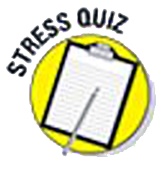 من خانواده‌ای دارم که در صورت نیاز می‌توانم به آنها تکیه کنم. دوستانی دارم که در صورت بروز مشکل می‌توانم با آنها صحبت کنم. دوستانی دارم که از گذراندن وقت با آنها لذت می‌برم. من سرگرمی‌ها و یا علایقی دارم که از آنها لذت می‌برم. من مشتاقانه منتظر فعالیت‌های خاصی در طول هفته هستم. من از کاری که انجام می‌دهم رضایت دارم. من زندگی‌ام را رضایت‌بخش و درگیر می‌دانمباور‌های معنوی من، به من حمایت و آرامش می‌دهد. از ملاقات با افراد جدید لذت می‌برم. من دوست دارم چیز‌های جدید را امتحان کنم. من به‌طور منظم به تعطیلات می‌روم. من از طبیعت و فضای باز لذت می‌برم. من اغلب کار‌هایی انجام می‌دهم که سرگرم‌کننده است. من درآمد مناسبی دارم. من کار‌هایی را برای دیگران انجام می‌دهم که شانس کمتری دارند. بخش‌های زیر در مورد عوامل مختلف استرس بحث می‌کنند و به شما نشان می‌دهند که چگونه می‌توانند به شما کمک کنند تا یک زندگی رضایت‌بخش‌تر و چندبُعدی داشته‌باشید. ارتباط با دیگرانداشتن افرادی در زندگی‌تان که می‌توانید با آنها صحبت کنید، شکایت کنید، با آنها گریه کنید و بخندید، نه اینکه فقط‌وفقط به تماشای فیلم بروید، نشان‌دهنده‌ی استرس مهمی در زندگی شما است. برقراری ارتباط با اعضای خانواده و دوستان یکی از مهم‌ترین راه‌هایی است که می‌توانید از استرس محافظت کنید و توانایی خود را برای مقابله تقویت کنید. خانواده: پیوند‌هایی که پیوند می‌زنداگرچه گاهی‌اوقات خانواده‌ی شما منبع بسیاری از استرس‌های شما به نظر می‌رسد، برای اکثر افراد، اعضای خانواده می‌توانند منبع مهمی از مراقبت و حمایت عاطفی باشند. به‌هرحال، تعداد کمی از افراد دیگر در زندگی شما، شما را به‌خوبی می‌شناسند و زمانی که چیپس‌ها از بین ‌می‌روند در کنار شما می‌ایستند. بودن در کنار خانواده و به اشتراک‌گذاشتن خاطرات زمان‌های گذشته می‌تواند به شما این حس را بدهد که بخشی از چیزی بزرگ‌تر هستید، چیزی که احساس گرما و آرامش می‌کند. رویداد‌های خانوادگی مانند تولد‌ها، سالگرد‌ها، ازدواج‌ها، جشن‌های تعمید و ...، همگی حس تجربه‌ای مکرر و گردهمایی خانوادگی را به همراه دارند و حسی از ارتباط عاطفی را برای شما به ارمغان می‌آورند که می‌تواند شما را از استرس محافظت کند. بااین‌حال، همان‌طورکه می‌دانید، حفظ پیوند‌های خانوادگی و حفظ آن احساسات خوب، نیاز به تلاش دارد. زمانی را برای بودن با کسانی‌که به آنها اهمیت می‌دهید، اختصاص دهید. روی ایجاد این روابط مثبت و رضایت‌بخش کار کنید. ارزشش را دارد. برخی از داده‌های تحقیقاتی آنچه را که از نظر شهودی درست به‌ نظر می‌رسد 
                     تأیید می‌کند. اینکه داشتن یک ازدواج خوب می‌تواند مزایای کاهش 
                     استرس داشته‌باشد. مطالعه‌ای که توسط پاملا جکسون، دکترا، جامعه‌شناس در دانشگاه ایندیانا در بلومینگتون، ایندیانا انجام شد، نشان داد که در ازدواج‌های حمایتی، میزان استرسی که همسران در زمان‌های پر‌دردسر تجربه می‌کنند، به‌طور قابل‌توجهی کمتر از استرس گزارش‌شده توسط افراد در دوره‌های کمتر است. روابط حمایتی این افراد زمانی که زندگی آنها به‌شدت استرس‌زا می‌شد، کمتر دچار افسردگی می‌شدند. تحقیقات دیگر این یافته‌ها را تأیید می‌کند. به نظر می‌رسد که داشتن یک ازدواج هماهنگ، منجر به علائم روانی و بیولوژیکی کمتر استرس می‌شود. شما به یک مونیکا، ریچل یا چندلر نیاز دارید(شخصیت‌های سریال فرندز)وقتی از مردم می‌پرسید که برای چه چیزی در زندگی ارزش بیشتری قائل هستند، در بالای لیست، درست زیر خانواده، دوستان هستند. بسیاری از ما پشیمان هستیم یا پشیمان خواهیم شد که از دوستی‌های خود به بهای سایر فعالیت‌های کم‌ارزش غفلت می‌کنیم. ای‌کاش زمان بیشتری را با دوستان می‌گذراندیم، بیشتر با آنها تماس می‌گرفتیم و برای حفظ و تقویت دوستی‌هایمان سخت‌تر تلاش می‌کردیم. احتمالاً دوستی‌های شما مهم‌ترین مانع استرس شما هستند. دوستان برای شما شرکت می‌کنند، برای شما لذت می‌برند و به تسکین احساس تنهایی کمک می‌کنند. دوستان خوب به مشکلات شما گوش می‌دهند، شما را راهنمایی می‌کنند و از نظر عاطفی از شما حمایت می‌کنند. آنها درمانگر شما هستند. افراد دارای سیستم حمایتِ اجتماعیِ قوی، گزارش می‌دهند که استرس کمتری را تجربه می‌کنند و بهتر می‌توانند با استرسی که احساس می‌کنند، کنار بیایند. مطالعات نشان می‌دهد که دوستی‌ها می‌توانند شما را از اثرات استرس محافظت کنند. داشتن دوستان می‌تواند فشارخون شما را کاهش دهد، سیستم ایمنی بدن 
                     شما را بهبود بخشد و حتی طول عمر شما را افزایش دهد. در یک مطالعه‌ی 
                     تحقیقاتی روی ۷۰۰۰ زن که طی ۱۷ سال انجام شد، محققان دریافتند آن دسته از زنانی که دوستی کمی داشتند، بیشتر در معرض خطر مرگ ناشی از انواع سرطان قرار داشتند. به نظر می‌رسید که داشتن دوستان خوب حتی از حضور در یک ازدواج، محافظت‌کننده‌تر بود. مطالعه‌ی دیگری نشان داد که در میان بیماران مبتلا به بیماری عروق کرونر قلب، افرادی که نه ازدواج کرده‌بودند و نه دوستان صمیمی داشتند، درمقایسه‌با افرادی که ازدواج کرده‌بودند، دوست صمیمی داشتند یا هر دو، بیشتر در معرض مرگ در یک دوره‌ی پنج ساله بودند. به نظر می‌رسد داشتن دوستان و خانواده می‌تواند اثرات مخرب استرس بر بدن شما را کاهش دهد. انجام کاری، هرکارییافتن رضایت در یک سرگرمی یا علاقه یک راه مهم برای کاهش استرس شما است. هر سرگرمی، چه جمع‌آوری قوطی‌های آبجو یا حیوانات عروسکی، تماشای پرندگان یا هرچیز دیگری که برای شما مناسب است، می‌تواند جذاب و منحرف‌کننده باشد. واقعیت این است که واقعاً اهمیتی ندارد که شما چه‌کاری انجام می‌دهید. این یک اشتباه بزرگ است که یک سرگرمی را رد کنید یا آن را ر‌ها کنید، زیرا فکر می‌کنید ارزش آن را ندارد یا دیگران آن را کمتر مورد توجه قرار می‌دهند. این واقعیت که شما درحال انجام کاری هستید مهم است. نفس خود را از آن خارج کنید. من دوستی دارم که کارت‌های بیس‌بال را جمع‌آوری می‌کند. او می‌تواند یک کارت تازه‌کار می‌کی مانتل را در 30 قدم تشخیص دهد. او از نمایش‌های کارت بازدید می‌کند، با فروشندگان و سایر خریداران چت می‌کند و به‌طورکلی به نظر می‌رسد که دوران خوبی را سپری می‌کند. او مشتاقانه منتظر است تا خرید‌های جدید خود را ترتیب دهد. اگرچه علاقه‌ی چندانی به جمع‌آوری این کارت‌ها ندارم، اما باید اعتراف کنم که به لذت و احساس رضایت دوستم نسبت به این مربع‌های رنگی 2×3 اینچی از مقوا حسادت می‌کنم. برای او و برای تعداد بی‌شماری دیگر، داشتن یک سرگرمی، یک تجربه‌ی فوق‌العاده مثبت است که شادی و علاقه را فراهم می‌کند و به‌عنوان یک محافظ استرس عمل می‌کند و آنها را از بسیاری از نگرانی‌ها و دردسر‌های روزانه‌شان دور می‌کند. وقتی درگیر یک تفریح یا سرگرمی لذت‌بخش هستید، به نظر می‌رسد زمان درحال گذر است و اغلب، شما با دیگرانی هستید که علاقه‌تان را به اشتراک می‌گذارند. اما شما چطور؟ از خود بپرسید که اوقات فراغت خود را چگونه می‌گذرانید و آیا فعالیت یا مشارکتی می‌تواند به زندگی شما بیفزاید یا نه. پیوستن به گروههر جامعه‌ای گروه‌ها و سازمان‌هایی دارد که می‌توانند شما را با افراد همفکر کنار هم قرار دهند. با به اشتراک گذاشتن یک علاقه‌ی مشترک، یک پیوند طبیعی ایجاد می‌کنید که می‌تواند روابط شما را با دیگران در گروه از آشنایی صِرف به دوستی خوب تبدیل کند. در اینجا چند گروه وجود دارد که ممکن‌است بخواهید به آنها ملحق شوید: کلیسا یا معبد محلی شمامدرسه‌ی فرزندتان (در جلسات PTA شرکت کنید، والدین کلاس باشید، جمع‌آوری کمک مالی ترتیب دهید، در گشت ایمنی خدمت کنید)انجمن محله‌ی شمایک گروه علاقه‌ی خاص (گروه کتاب، گروه طبیعت، گروه موسیقی، گروه سیاسی، گروه تک آهنگ و غیره)یادگیری یک یا دو چیزشما فرصت‌های زیادی برای شرکت در کلاس‌هایی در مورد چیزی که به نظرتان جالب است، دارید. نمی‌توانید به کجا بروید؟ در اینجا چند پیشنهاد وجود دارد: دانشگاه‌ها، کالج‌ها و کالج‌های محلی که اغلب برنامه‌های آموزش مداوم غیر اعتباری دارند. آموزشگاه‌های زبانآموزشگاه‌های هنر و صنایع‌دستی که کلاس‌هایی را در مورد همه‌چیز از کتاب‌خوانی گرفته تا نقاشی و عکاسی ارائه می‌دهندآموزشگاه‌های آشپزیمراکز نویسندگیگروه‌های ایروبیکمدارس رقصآموزشگاه‌های موسیقیواردشدن به بازیحالا شرکت در یک ورزش یا بازی را درنظر بگیرید. در اینجا لیست کوتاهی از پیشنهادات محبوب‌تر آمده‌است: پلتنیسگلفپوکرماه جونگبولینگبولینگ چمن (چرا که نه!)بیلیاردشناکردنژیمناستیکاسکیت روی یخبیس‌بال یا سافت‌بالبسکتبالوالیبالهاکیبینگوغواصیکجا ثبت‌نام کنیم؟ می‌توانید با گروه‌های محلی شروع کنید یا تابلو‌های اعلانات را در باشگاه ورزشی خود بررسی کنید. با نگاه‌کردن به تابلوی «بازیکنان تحت تعقیب» در زمین‌های تنیس محله‌ام، یک شریک تنیس همسان پیدا کردم؛ البته، همیشه می‌توانید آنلاین جستجو کنید. جامعه‌ خود را به‌صورت آنلاین پیدا کنیداینترنت می‌تواند ابزار شگفت‌انگیزی باشد تا به شما کمک کند با افرادی که می‌خواهند همان کاری را که شما می‌خواهید، انجام‌دهید ارتباط برقرار کنید. با کمی جستجو، می‌توانید وب سایت‌هایی را پیدا کنید که از شما می‌خواهند علاقه‌ی خود را وارد کنید (بینگو، بونگو...) و به شما می‌گویند که برای دنبال‌کردن علاقه‌ی خود به کجا بروید. سایت‌هایی مانند meetup.com شما را با سایرینی که علایق شما را به اشتراک می‌گذارند در تماس قرار می‌دهند. همسرم، یک رقصنده‌ی محلی مشتاق، می‌خواست با دیگرانی که از رقص محلی لذت می‌برند، شرکت کند. مطمئناً، او آنلاین را جستجو کرد و گروه‌های موجود و نام افرادی را که می‌خواستند گروه‌هایی راه‌اندازی کنند، پیدا کرد. انجام کاریگاهی‌اوقات فقط انجام کاری باعث کاهش استرس می‌شود. لازم نیست چیز‌های بزرگی باشد. دستاورد‌های کوچک اغلب می‌توانند بازده هیجانی قابل‌توجهی را به همراه داشته‌باشند. آنها می‌توانند به شکل وظایف خودنگهداری، وظایف یا هرکار ساده‌ای باشند. در اینجا چند پیشنهاد وجود دارد. شما می‌توانید ایده‌های خود را اضافه کنید. تماس مجدد با چند دوستدرست‌کردن چیزیتمیزکردن چیزیرفتن به خریدپختن غذارفتن به نظافتچینوشتن در یک مجلهکمد خود را دوباره مرتب کنیدصاف‌کردن یک اتاقکوتاه‌کردن مو‌هایتشستن ظرف‌هاتاکردن و کنار گذاشتن لباس‌هابردن سگ به پیاده‌رویدر ابتدا، بسیاری از این فعالیت‌ها ممکن‌است، کار به نظر برسند. بااین‌حال، هنگامی‌که هر یک از این کار‌ها را شروع کرده و به پایان می‌رسانید، ممکن‌است از میزان رضایت و احساس خوبی که دارید شگفت‌زده شوید. ترفند فقط پریدن و شروع است.داوطلب‌شدنیکی از بهترین بافر‌های استرس، داوطلب‌شدن است. شما می‌توانید از کوچک شروع کنید. در کتابخانه، کلیسا یا کنیسه‌ی محلی خود کمک کنید. به کسانی‌که در خانه هستند کمک کنید یا برای یک کودک در سیستم مدرسه مربی باشید. شما هیچ کمبودی برای کمک به دیگران ندارید. اگر ایده‌هایتان کم است، به فهرست پیشنهاد‌های داوطلبانه در فصل ۱۱ نگاهی بیندازید. یک حیوان خانگی داشته‌باشیدداشتن حیوان خانگی یک راه شگفت‌انگیز برای مبارزه با استرس است. داده‌های قانع‌کننده نشان می‌دهد که حیوانات خانگی واقعاً می‌توانند استرس شما را کاهش دهند و به‌عنوان منابع مهم آرامش عاطفی عمل کنند. حضور یک حیوان خانگی در اتاق می‌تواند شما را راحت کند، احساس مراقبت و مهربانی را برانگیزد و همراهی برای شما فراهم کند. حیوانات خانگی می‌توانند فشارخون شما را کاهش دهند، احساس آرامش بیشتری به شما بدهند و شما را از نگرانی‌ها و استرس‌های روزمره‌ی خود منحرف کنند؛ از آنجایی‌که آنها شکایت نمی‌کنند، نظراتی برای مخالفت ندارند، یا نمی‌دانند غُر بزنند، حیوانات خانگی نسبت به افرادی که در خانه‌ی شما زندگی می‌کنند، درگیری و اصطکاک کمتری ایجاد می‌کنند. به‌عنوان یک امتیاز، آنها حتی می‌توانند از مشکلات سوسک یا جوندگان جلوگیری کنند. پرورش آرامش با باغبانیچند بار شنیده‌اید که یک باغبان بالستیک می‌شود؟ درواقع، برخی از ادبیات علمی اثرات مثبت و استرس‌زای باغبانی را مستند می‌کنند. باغبانی درحال‌حاضر به‌طور گسترده‌ای به‌عنوان نوعی مداخله‌ی درمانی در بسیاری از محیط‌های پزشکی و روان‌پزشکی درنظر گرفته می‌شود. نویسنده و باغبان، لیندا یانگ اشاره می‌کند که کلمه‌ی «بهشت» از کلمه‌ی یونانی "paradeisos" به‌معنای «پارک خصوصی پادشاهان» گرفته‌شده‌. جایی‌که صلح و زیبایی در میان درختان میوه و گل‌ها ساکن است. کار در باغ می‌تواند رضایت‌بخش باشد. می‌توانید در مورد گلدان گل اطلسی یا نگهداری از گوجه‌فرنگی چیزی آرام‌بخش و دلچسب بیابید. چرا؟ چون شما در کنترل هستید. سرعت کار با خود شماست، بدون اینکه کسی به شما بگوید چه اشتباهی انجام می‌دهید یا به شما مهلت نمی‌دهد. این فقط شما و طبیعت هستید. باغ شما نیازی به گسترش ندارد. این می‌تواند یک تراس کوچک، یک زمین مشترک، یک باغ گیاهی سرپوشیده در ماه‌های زمستان، یا به‌سادگی چندین گیاه آپارتمانی باشد که آبیاری و هرس می‌کنید. فلاورباکس (جعبه‌ی گلها) نیز به‌خوبی کار می‌کند. چند مترمربع از بهشت ​​می‌تواند آرامش زیادی را به زندگی شما بیاورد. واردشدن به آشپزخانهمن آشپز خوبی نیستم، اما از این روند لذت می‌برم. من آن را شامل، خلاقانه و فوق‌العاده آرامش‌بخش می‌دانم. شاید به خاطر آشپزخانه یا عشق من به غذاخوردن باشد، اما به نظرم سرهم‌بندی‌کردن، با یک دستور غذا بسیار رضایت‌بخش است. پخت به‌خصوص به دلیل رایحه‌های فوق‌العاده‌ای که از اجاق به وجود می‌آید آرامش‌بخش است. خوردنِ نهایی نیز سرگرم‌کننده است. البته، اگر ساعت‌ها را در آشپزخانه سپری می‌کنید و بقیه‌ی اعضای خانواده‌تان را تأمین می‌کنید، ممکن‌است این ایده‌، هیجان‌انگیزترین ایده برای شما نباشد. در این صورت، رزِروکردن ممکن‌است ایده‌ی شما برای کاهش استرس باشد. تبدیل‌شدن به یک کرم کتاب خواندن یک کتاب خوب یکی از راه‌های لذت‌بخش برای کاهش استرس است. چه در رختخواب دراز بکشید، چه در ساحل دراز بکشید یا روی صندلی موردعلاقه‌ی خود حلقه بزنید، مطالعه می‌تواند نبض شما را کاهش دهد، فشارخون شما را کاهش دهد (این ثابت شده‌است) و شما را از دغدغه‌ها و نگرانی‌های اطرافتان دور کند. خواندن می‌تواند شما را به دنیای دیگری برساند. اما خواندن چیزی بیش از حواس‌پرتی فراهم می‌کند. همچنین می‌تواند ذهن و تخیل شما را تحریک کند. این می‌تواند تجربه‌ی شما را غنی کند و اطلاعات، ایده‌ها و علایق جدیدی به شما بدهد. حتی می‌تواند مزایای اجتماعی داشته‌باشد. به یک گروه کتاب بپیوندید. مطالعه‌، شما را با دیگرانی که در علایق شما مشترک هستند در تماس قرار می‌دهد. کتاب‌ها نسبتاً ارزان، قابل‌حمل و فوق‌العاده راحت هستند. می‌توانید در قطار، هواپیما، در انتظار فروشنده یا دندان‌پزشکتان، یا هرزمان دیگری که چند لحظه فرصت دارید، مطالعه کنید. این روز‌ها اگر وقتتان کم است و نمی‌توانید به کتاب‌فروشی بروید، می‌توانید از رایانه یا تبلت خود برای سفارش یا دانلود کتاب استفاده کنید. شما می‌توانید به‌طور مجازی هرکتابی را به‌صورت آنلاین پیدا کنید و بخرید. یا در کتاب‌خوان الکترونیکی خودبارگیری کنید، اغلب با قیمت بسیار پایین. تلویزیون خود را خاموش کنید و کتاب بخوانید. به یاد داشته‌باشید که از چیز‌های کوچک لذت ببریدوقتی به چیز‌هایی فکر می‌کنیم که در زندگی برای ما لذت می‌برند، معمولاً به چیز‌های بزرگی می‌رسیم: ارتقاء شغلی، گرفتن آن تعطیلات رؤیایی، برنده‌شدن جایزه‌ی نوبل. تمایل دارید رضایت‌ها و لذت‌های کوچک‌تری را که به‌طور منظم اتفاق می‌افتد نادیده بگیرید. برای من، خوردن اولین فنجان قهوه در صبح، خواندن روزنامه و قدم‌زدن در کنار پارک در مسیر مترو بسیار لذت‌بخش است. به‌خودی‌خود، این رویداد‌ها چیز مهمی نیستند، اما با هم جمع می‌شوند و با هم به تصویر مثبت گسترده‌تری کمک می‌کنند. در اینجا لیستی از چند لذت ساده که می‌تواند به کیفیت زندگی شما بیفزاید آورده‌شده: بوی علف تازه بریده‌شدهنامه‌های دست‌نویسباران بهاریبرف جدید در خیابان مهتابیبوی هوای بعد از بارانرایحه‌ی عطر کسیگرمای خورشیدصدای خش‌خش برگ‌ها در پاییزبوی سوختن چوبصدای خنده‌ی بچه‌هاصدای ترقه‌ی یک آتش بازبوی شیرینی‌های تازه پخته‌شدهصدای جیرجیر پرندگان در صبحطلوع و غروب خورشیدتکمیل یک کاربیرون‌رفتن از خانهآخرین باری که یکی از کار‌های زیر را انجام‌دادید کی بود؟ برای شام بیرون برویدبه سینما برویدبرقصیدیک تئاتر برویدبه کنسرت برویدتماشاکردن مردمبه یک کلوپ شبانه برویددر پارک قدم بزنیدفقط برای تفریح ​​رفتیم خریدیک محله‌ی جدید را کاوش کنیداجرای رقص را دیدمبه یک رویداد ورزشی رفتمبا دوستان ناهار خوردیمبه یک موزه رفتمبه یک گالری هنری رفتمبرای یافتن شادی در چیز‌های کوچک و کشف برخی از راه‌های جدید وقت بگذارید و درحالی‌که در آن موقعیت هستید استرس خود را کاهش دهید. جمع‌بندی مجدد و گرفتن کنترلتعطیلات راهی فوق‌العاده برای جمع‌بندی مجدد و بازیابی چشم‌اندازی از زندگی‌تان است. آن تعطیلات دو هفته‌ای در کوه یا اقیانوس می‌تواند باشکوه باشد. مشکل این است که حدود ساعت ۳ بعدازظهر است. در روز دوشنبه‌ی بازگشت، شما برای تعطیلات دیگر آماده هستید که متأسفانه اکنون ۵۰ هفته دیگر باقی‌مانده است. بهتر است به‌جای اینکه به تعطیلات مهمی که برای شما مهلت می‌دهد وابسته باشید، تعطیلات جزئی یا کوچکی را که می‌توانید در طول سال پراکنده کنید، برنامه‌ریزی کنید. سعی کنید در سفر‌ها و تعطیلات، شادی‌های مکرر و کوتاه‌تر بسازید. این می‌تواند به شکل نیم روز دورزدن، سفر‌های یک روزه، خوابیدنِ آخر هفته‌ها باشد. به زمان دوری خود به‌عنوان یک سوپاپ اطمینان فکر کنید که باید هرازگاهی باز شود. ترفند این است که قبل از افزایش فشار، این استراحت‌ها را در طول سال به‌طور مساوی توزیع کنید. زمان دور را از قبل برنامه‌ریزی کنیدرایج‌ترین دلیلی که مردم برای فرارنکردن می‌آورند، نداشتن زمان کافی است. آنها دوست دارند فرار کنند، اما همیشه چیزی پیش می‌آید؛ اما اگر منتظر آن زمان عالی باشید، ممکن‌است برای همیشه منتظر بمانید. با این فرض شروع کنید که هیچ زمان مناسبی برای فرار شما، نخواهدرسید؛ اما به‌هرحال متعهد شوید که فرار کنید. به‌جای واکنش به یک برنامه‌ی تحمیلی، زودتر یک برنامه‌ی زمان‌بندی ایجاد کنید که تضمین می‌کند واقعاً برنامه‌هایتان را دنبال می‌کنید.  یک زمان فرار بسازید و آن را در اولویت زندگی خود قرار دهید. با تقویم خود بنشینید و برخی از دوره‌های زمانی اصلی و برخی از دوره‌های زمانی کوچک‌تر را که می‌خواهید دور باشید، مسدود کنید. تاریخ‌ها را برای پوشش زمان‌های مختلف سال پخش کنید تا مجبور نباشید زمان را پیدا کنید.  یک فایل فرار بسازیداگر قصد فرار دارید، باید بدانید به کجا فرار کنید. آیا این شگفت‌انگیز نیست که شما در مورد گریز‌ها حتی چند ساعت دور از خانه اطلاعات کمی دارید؟ شروع به جمع‌آوری اطلاعات در مورد مکان‌‌هایی کنید که می‌توانید به آنها فرار کنید. با کتاب‌های فوق‌العاده، سفر‌هایی در کتاب‌فروشی خود شروع کنید. می‌توانید کتاب‌هایی پیدا کنید که انواع سفر‌ها، مکان‌‌های اقامت و چیز‌هایی را که باید انجام‌دهید و ببینید را توصیف می‌کند. مکان‌‌های موردعلاقه‌ای که دوستان به شما گفته‌اند، مقالات روزنامه‌ها و مجلات و بروشور‌ها را در فایل خود قرار دهید. شما همچنین می‌توانید امکانات نامحدود اینترنت را کشف کنید و شاید یک پوشه‌ی مجازی از سایت‌های مسافرتیِ نشانه‌گذاری‌شده نگه دارید. دو دسته ایجاد کنید: یکی برای سفر‌های کوتاه‌ترِ یک یا دو روزه و دسته‌ی دوم، برای سفر‌های طولانی‌تر. وب‌سایت‌ها، کتاب‌ها، مقالات و بروشور‌ها می‌توانند علاقه و هیجان بیشتری را تشویق کنند و ایده‌های جدیدی در مورد اینکه کجا بروید و چه‌کاری انجام‌دهید به شما ارائه می‌دهند. یک تعطیلات کوچک بگیریدبرای اینکه یک فرارِ کوتاه داشته‌باشد، باید بتوانید در یک ساعت یا کمتر به آنجا برسید. برنامه این است که برای چند ساعت یا یک روز کامل از خانه‌ی خود دور شوید و همان روز برگردید. حتی بدون ماشین هم می‌توانید از شهر خارج شوید. اگر در یک شهر بزرگ زندگی می‌کنید، می‌توانید از طریق حمل‌ونقل عمومی به مکان‌‌هایی دور از محل زندگی خود، گشت‌وگذار‌های روزانه پیدا کنید. ممکن‌است از کار‌هایی که برای دیدن و انجام‌دادن وجود دارد شگفت‌زده شوید. همه در یک روز یا کمتر. یکی از سفر‌های کوتاه موردعلاقه‌ی من به خارج از شهر، بازدید از پارک و جنگل ایالتی در حدود یک ساعت فاصله است. در وسط پارک دریاچه‌ای وجود دارد که می‌توانید ساعتی قایق‌های بادبانی و قایق‌های کوچک در آن کرایه کنید. من معمولاً پیک‌نیک می‌اورم. آن را به‌عنوان یک روز فوق‌العاده دوست دارم.در اینجا چند ایده دیگر وجود دارد که ممکن‌است بخواهید امتحان کنید: به هتل یا یک تفرجگاه مراجعه کنید. یک یا دو شب در یک هتل خوب می‌تواند انرژی‌بخش باشد. وانمود کنید که یک توریست هستید یا اگر ترجیح می‌دهید، اصلاً مجبور نیستید هتل را ترک کنید. اگر می‌خواهید از شهر خارج شوید، یک آبگرم سلامت می‌تواند تنها چیزی باشد که شما را احیا کند. یک پیاده‌روی. پیاده‌روی در محیط طبیعی می‌تواند اثر تسکین‌دهنده و آرام‌بخش داشته‌باشد. مناظر می‌تواند تماشایی باشد. در پیاده‌روی، هیچ آسانسور، دستگاه فکس یا رایانه پیدا نخواهیدکرد و ممکن‌است به‌جز کبوتر، سنجاب، موش و سوسک، حیواناتی را نیز ببینید. بسیاری از مسیر‌ها به شما امکان می‌دهند ماشین خود را پارک کنید و مسیری را دنبال کنید که شما را به نقطه‌ی شروع بازمی‌گرداند.  دوچرخه‌ات را ببر اگرچه من مطمئن هستم که می‌توانید در جایی در محله‌ی خود دوچرخه‌سواری کنید، پیداکردن یک جاده‌ی کمتر شلوغ یا یک چشم‌انداز جدید ممکن‌است جذابیت بیشتری داشته‌باشد. بعد از اینکه از شهر خارج شدید، مسیر‌های دوچرخه‌سواری و جاده‌های باز زیادی را خواهیددید که مناظر عالی و ترافیک کمی را ارائه می‌دهند. اگر قبلاً یکی ندارید، یک قفسه‌ی دوچرخه برای ماشین شما یک سرمایه‌گذاری فوق‌العاده است. به دنبال آب باشید اگر در نزدیکی یک دریاچه‌ی کوچک آبی زندگی می‌کنید که لزومی هم ندارد بزرگ باشد، یک روز کنار آب می‌تواند یک فرار شگفت‌انگیز از شلوغی و سردرگمی زندگی روزمره‌ی شما باشد. حتی اگر آب برای شنا خیلی سرد باشد، قدم‌زدن در ساحل یا تفرجگاهی بالای آب می‌تواند به طرز شگفت‌انگیزی آرامش‌بخش باشد. بسیاری از مردم در فصول سر سال، ساحل را فراموش می‌کنند، اما این یک اشتباه است. در پاییز و زمستان، سواحل زیبا و همچنین به طرز شگفت‌انگیزی خالی هستند. مقداری میوه بچینید. یکی از تفریحات موردعلاقه‌ی خانواده‌ی من، بازدید از یکی از مزارع متعدد است که حدود یک ساعت یا بیشتر از محل زندگی ما فاصله دارد. بسته به فصل، سیب، زغال‌اخته، توت‌فرنگی یا تمشک را می‌چینیم. سپس به خانه می‌رویم و می‌فهمیم که با آنها چه کنیم. کیک‌ها ساده‌ترین سرگرمی هستند، اما ما اخیراً وارد دنیای مربا و ژله شده‌ایم. بسیاری از مزارع، مزایای دیگری مانند اسب‌سواری و طعم فوق‌العاده‌ی سیب تازه چیده را ارائه می‌دهند. اقامت در مسافرخانه‌ی روستایی. مسافرخانه‌های روستایی کوچک و تختخواب‌ها و صبحانه‌های دور از دسترس، تضاد ایده‌آلی را با بزرگی و شلوغی شهر فراهم می‌کنند. شما از متل‌ها و هتل‌های خسته‌کننده‌ای که در خیابان پراکنده هستند، دور هستید. در پیچ‌وخم در جاده‌های روستایی و راه‌های فرعی، می‌توانید آن مخفیگاه منحصربه‌فرد و بی‌نظیری را بیابید که نه‌تنها برای شما بستری فراهم می‌کند، بلکه غذا‌های خانگی را نیز برای شما فراهم می‌کند. از سوی دیگر، اگر در روستا زندگی می‌کنید، رفتن به شهر و تماشای مناظر، شاید دیدن یک نمایش و تماشای مردم می‌تواند تغییری طراوت‌بخش باشد. مکان‌‌های دیگری که ممکن‌است بازدید کنید شامل موارد زیر است: باغ‌های گیاه‌شناسیباغ‌های طبیعیعمارت‌ها و املاک به روی عموم باز استباغ‌های عمومیحراج‌های کشورتاکستان‌هانمایشگاه‌های شهرستانزندگی آگاهانه در زمان حالوقتی به آن فکر می‌کنید، بیشترِ استرسی که تجربه می‌کنید ناشی از ناراحتی‌هایی است که درگذشته اتفاق افتاده‌است یا نگران آنچه در آینده اتفاق می‌افتد. شما نگران کار‌هایی هستید که به یک رئیس سختگیر یا همکار مزاحم چه کردید یا نگفتید، یا در مورد آن جلسه یا ضرب‌الاجل آتی عذاب کشیدید. افسوس که زمان حال در این میان رفت‌وآمد گم می‌شود، مانند هر لذتی که می‌توانید تجربه کنید. در فصل ۶ من ارزش زیادی برای توجه به زمان حال قائل هستم. اگر بتوانید خود را برای زندگی در زمان حال آموزش دهید، با تمرکز بر آنچه دراین‌لحظه برای شما اتفاق می‌افتد، زندگی شما می‌تواند بسیار کمتر استرس‌زا باشد. همچنین ممکن‌است متوجه شوید که زندگی شما کند می‌شود و زمان با سرعت کمتری می‌گذرد. بااین‌حال، زندگی در زمان حال می‌تواند بسیار معمولی باشد. به‌عنوان‌مثال، خوردن یک وعده‌ی غذایی یک کار معمولی است؛ اما به‌جای اینکه به‌طور خودکار باعجله از آن عبور کنید، سعی کنید با طرز فکر دیگری به غذاخوردن خود نزدیک شوید.(به پیشنهاداتی برای تغذیه‌ی آگاهانه در فصل ۶ مراجعه کنید.)در اینجا چند کار «معمولیِ» اضافی وجود دارد که انجام می‌دهید و می‌توانند رضایت‌بخش و ارزشمند باشند. سعی کنید یک رویکرد آگاهانه برای هر یک یا همه‌ی اینها اتخاذ کنید: دوش‌گرفتنپیاده تا محل کارخوردن یک خوراکینوشیدن یک فنجان قهوهلباس‌پوشیدنمسواک‌زدنتخت خوابت را مرتب کنگوش‌دادن به موسیقیانجام مقداری ورزش هدف شما در اینجا دستیابی به چیزی نیست (اگرچه این ممکن‌است یک مزیت 
                   باشد). هدف شما فقط بودن و انجام‌دادن است. با تبدیل این کار‌ها به 
                  کار‌های ذهنی، می‌توانید تجربه‌ی متفاوتی داشته‌باشید. ممکن‌است فکر کنید که تمرکز فقط بر لحظه‌ی حال باید بسیار آسان باشد؛ اما این‌طور نیست. ذهن شما برای ماندن در زمان حال مشکل دارد. گذشته و آینده‌ی شما مانند آهن‌ربا هستند و توجه شما را از کاری که درحال‌حاضر انجام می‌دهید دور می‌کنند؛ اما اگر بتوانید بر حواس‌پرتی‌ها غلبه کنید و بر آنچه در لحظه‌ی حال اتفاق می‌افتد تمرکز کنید، متوجه می‌شوید که در مورد چیز‌هایی که در زندگی‌تان می‌گذرد ناراحت هستید و احساس آرامش بیشتر و تنش کمتری دارید. با ریتم‌های تمیزکردن با آواز خواندن، رقصیدن و درگیری کلی در کاری که معمولاً به‌عنوان یک کار پیش‌پاافتاده و فراموش‌نشدنی دیده می‌شود، هر فعالیتی را می‌توان با هوشیاری انجام‌داد. شستن لباس‌هایتان، شستن ظرف‌ها، مرتب‌کردن تختخواب‌ها، جاروبرقی‌کشیدن، بازکردن یک قوطی سوپ. حتی خوردن همه‌ی اینها را می‌توان با دقت بیشتری انجام‌داد، با آگاهی بیشتر از هر جنبه‌ای از کار.                     سعی کنید هر چند وقت یک ‌بار با چاپستیک غذا بخورید. اگر عادت به 
                    به چاپستیک ندارید، بدانید که روند غذاخوردن را کند می‌کند و باعث می‌شود 
                    توجه بیشتری به آنچه می‌خورید و نحوه‌ی خوردن آن داشته‌باشید. اگر به یک تکه گوشت نگاه می‌کنید، ابتدا آن را به‌صورت لقمه‌های خوراکی برش دهید. به‌عنوان یک امتیاز، اگر این را به یک عادت تبدیل کنید، کمتر غذا می‌خورید و وزن کمتری هم خواهیدداشت. اگر چوب غذاخوری موردعلاقه‌ی شما نیست، سعی کنید با دست دیگرتان غذا بخورید. این ترفند به‌همان‌اندازه سرعت شما را کاهش می‌دهد. سرگرمی خود را جدی بگیریداز خود بپرسید آخرین بار چه زمانی کاری را انجام‌دادید که کاملاً سرگرم‌کننده بود. آخرین باری که بازی کردید کی بود؟ یا کاری نکرد؟ گاهی‌اوقات، انجام هیچ کاری یا خوش‌گذرانی همان چیزی است که پزشک دستور داده‌است. ممکن‌است گناه و زوال به نظر برسد و ممکن‌است احساس کنید سطح گناه شما فقط با فکرکردن به آن بالا می‌رود، اما وقت گذاشتن برای انجام هیچ کاری واقعاً بخش مهمی از برنامه‌ی مدیریت استرس شما است. بازی‌کردن یا مسخره‌کردن می‌تواند شما را از مشکلاتتان منحرف کند. می‌تواند به شما زمان دهد تا دوباره جمع شوید و مقداری تعادل را دوباره به دست‌آورید. شما با طراوت و شادابی به دنیای خود بازمی‌گردید و آماده هستید تا دوباره وارد میدان شوید. شما پاسخ می‌دهید: «این عالی است، من نیمی از زندگی‌ام را صرف بازی‌کردن و مسخرگی کرده‌ام، بنابراین باید در مسیر خوبی باشم تا کاملاً بدون استرس باشم.» نه کاملاً. در مورد زمان صحبت نمی‌کنم. شما صرفا پرهیز از به تعویق‌انداختن می‌کنید و درغیراین‌صورت از تمام کار‌هایی که بهتر است انجام‌دهید غفلت می‌کنید. راز مسخره‌کردن و بازی‌کردن که استرس را کاهش می‌دهد، مسخره‌کردن یا بازی‌کردن در زمان مناسب است. به‌این‌معنی است که زمان بازی را بدون هیچ‌چیز برای خود بسازید. (منظور نویسنده مسخره‌کردن مردم نیست بلکه لودگیِ شخصی بدون آزار دیگران است.)برای مثال، می‌توانید ببینید که پروژه‌ای که هفته‌ها روی آن کار کرده‌اید، در همان روز به پایان می‌رسد. آن شب می‌توانید کار‌های مختلفی انجام‌دهید. خانه را رنگ کنید،روکش صندلی‌‌ها را روی هم بپوشانید، یا تمام آشغال‌های زیرزمین خود را تمیز کنید. بااین‌حال، آنچه شما واقعاً دوست دارید انجام‌دهید، تماشای بازی توپ است. انجام‌دهید و احساس گناه نکنید.مواظب باشید که بازی‌کردن را با تفریح ​​یکی نکنید. اگر تاب گلف یا بک هند 
                     شما باعث غم و اندوه شما می‌شود، یا اگر بازی هفتگی بریج، احساس 
                     قتل را در شما ایجاد می‌کند، ممکن‌است لذت زیادی نبرید. سرگرمی یعنی لذت کامل از خودتان. به یاد داشته‌باشید، سطح استرس شما باید پایین بیاید، نه بالا. بخش 5قسمت ده‌هادر این قسمت...آیا تابه‌حال متوجه شده‌اید که چگونه برخی افراد به نظر نمی‌رسد استرس داشته‌باشند؟ ده عادت برترِ مدیرانِ استرس و راه‌هایی را که می‌توانید آن عادات را در زندگی خود عملی کنید، کشف کنید. علیرغم بهترین تلاش شما برای زندگی آگاهانه، سازمان‌دهی ماندن و مدیریت زمان، زندگی اتفاق می‌افتد. حتی موقعیت‌های شاد می‌توانند به سرعت مملو از استرس شوند. ده رویداد استرس‌زای زندگی و کار‌هایی که می‌توانید برای به حداقل‌رساندن تأثیر آنها بر سطح استرس خود انجام‌دهید را بیابید. فصل ۱۷ده عادت بسیار مؤثرمدیران استرسدر این فصلمراقب ذهن و بدن خود باشیدایجاد ارتباطات بین فردی قویبه نظر من ویژگی‌های زیر مهم‌ترین مهارت‌ها و رفتار‌ها برای کاهش استرس و ایجاد تاب‌آوری در برابر استرس هستند. چند مورد از اینها شما را توصیف می‌کند؟ اگر نمی‌توانید همه (یا هیچ‌کدام!) را بررسی کنید، نگران نباشید. می‌توانید عادت‌های قدیمی را تغییر دهید و عادت‌های جدید یاد بگیرید. مدیریت استرس یک فرآیند جادویی نیست. این در مورد تسلط بر رفتار‌های جدید و یافتن راه‌های جدید برای نگاه‌کردن به خود و دنیایتان است. دانستن چگونگی آرامششما باید بدانید که چگونه تنش را ر‌ها کنید، بدن و ذهن خود را آرام کنید. هیچ راه درستی برای آرامش وجود ندارد. برای برخی افراد، مدیتیشن، تنفس متمرکز و تصویرسازی ممکن‌است مسیر مطلوبی باشد. برخی دیگر ممکن‌است رویکرد فعال‌تری را با تکنیک‌هایی مانند آرام‌سازی پیش‌رونده‌ی عضلانی ترجیح دهند. اگر در نحوه‌ی استفاده از این ابزار‌ها کمی زنگ‌زده هستید، به فصل‌های ۷ و ۸ نگاهی بیندازید. دستیابی به حالت آرامش بیشتر نباید به رویکرد‌های رسمی محدود شود. هر فعالیتی که شما را از عوامل استرس‌زای دنیایتان منحرف کند، می‌تواند آرامش‌بخش باشد. این می‌تواند به شکل یک حمام آب گرم، قدم‌زدن در پارک، یک فنجان قهوه، یا یک کتاب خوب یا برنامه‌ی تلویزیونی موردعلاقه باشد. همه می‌توانند یک فرار آرامش‌بخش از استرس فراهم کنند. درست غذاخوردن و ورزش مکررغذا‌هایی که می‌خورید می‌توانند نقش مهمی در کنترل سطح استرس شما داشته‌باشند یا آنها را بدتر کنند. وقتی تحت استرس هستید، نسبت به آنچه در دهانتان می‌افتد بسیار کمتر هوشیار هستید. شما باید غذا‌هایی بخورید که استرس شما را کاهش دهد. متأسفانه، احتمالاً هوس غذا‌هایی می‌کنید که در لیست انتخاب‌های سالم هیچ‌کس نیستند. غذا‌های شیرین، غذا‌های چرب و غذا‌های شور (امان از کافئین و الکل!) حتی اگر موفق به خوردن غذا‌های «درست» شوید، به احتمال زیاد اگر تحت استرس هستید شاید پرخوری کنید یا در برخی مواقع کم بخورید. خوردن غذا‌های نامناسب می‌تواند بر میزان مقابله‌ی شما با استرس تأثیر بگذارد. بدن شما به یک رژیم غذایی متعادل و سالم نیاز دارد تا توانایی شما را برای مقابله با آن به حداکثر برساند. این بدان معناست که به بدن خود مواد مغذی مناسبی بدهید که ذخایر کافی از ویتأمین‌ها، مواد معدنی و سایر عناصر ضروری را در اختیار شما قرار می‌دهد. مایعات را فراموش نکنید. بدن شما باید به‌اندازه‌‌ی‌کافی هیدراته شود. برای دریافت توصیه‌های دقیق‌تر درباره‌ی اینکه کدام غذا‌ها شما را برای مقابله با استرس آماده می‌کنند، به فصل ۹ مراجعه کنید. ورزش را فراموش نکنید. به‌طور منظم درگیر نوعی فعالیت بدنی باشید. حداقل دو بار در هفته و درصورت‌امکان، بیشتر. این می‌تواند شرکت در یک ورزش یا کار بر روی تردمیل باشد. نیازی نیست که رژیم ورزشی شما شیک باشد یا بیش‌از‌حد انجام شود. پیاده‌روی هرزمان که می‌توانید. این یکی از ورزش‌های نادیده گرفته‌شده‌‌است. اگر به باشگاه سلامتی یا باشگاه ورزشی تعلق دارید، حتی بهتر است. راز ورزش این است که آن را در زندگی خود بسازید و برنامه‌ریزی کنید؛ آن را راحت کنید. اگر بتوانید یک باشگاه ورزشی در نزدیکی خانه یا محل کار خود (یا حتی در محل کار) پیدا کنید، عالی است. اکنون شانس حضور شما در آنجا بسیار بیشتر است. فقط انجامش بده! خواب کافیخواب کافی یک عنصر کلیدی در مدیریت استرس شما است. خواب کم می‌تواند شما را خسته و انرژی شما را تخلیه کند. بدن و ذهن شما برای مقابله با استرس آماده نیست. اکثر مردم هفت یا هشت ساعت در شب خوب عمل می‌کنند، اما نیاز‌های فردی متفاوت است. معمولاً اگر با آرامش از خواب بیدار شوید و بدون احساس خستگی روز را سپری کنید، می‌توانید متوجه شوید که به‌اندازه‌‌ی‌کافی می‌خوابید یا خیر. اگر در مورد میزان خواب مورد نیاز خود مطمئن نیستید، در آخر هفته یا در تعطیلات آزمایش کنید، به‌تدریج زمان خواب خود را طولانی کنید و ببینید چقدر احساس بهتری دارید. به‌هرحال، خواب بیش‌از‌حد (بیش از هشت ساعت) نیز ممکن‌است برای شما خوب نباشد. بهداشت اولیه‌ی خواب می‌تواند کمک کند. سعی کنید در یک زمان ثابت به رختخواب بروید و قبل از شنیدن زنگ ساعت به‌اندازه‌‌ی‌کافی بخوابید. قبل از خواب، با ورزش یا مشاجره با شریک یا همسرتان بیش‌از‌حد تحریک نشوید. اتاق را تاریک و خنک نگه دارید. از وعده‌های غذایی حجیم درست قبل از خواب خودداری کنید. از محرک‌هایی مانند سیگارکشیدن یا نوشیدنی‌های کافئین دار خودداری کنید. درصورت‌امکان اتاق‌خواب را برای خواب (و رابطه‌ی جنسی) رزرو کنید. برای بسیاری، رفتن به رختخواب خیلی سخت نیست. این بخش «به‌خواب‌رفتن» است که مشکل‌ساز است. اگر مشکل شما این است، فصل ۹ را مطالعه کنید، جایی‌که من روش‌های مفید برای به‌دست‌آوردن خوابِ بیشتر توضیح می‌دهم؛ درحالی‌که قرص‌های خواب‌آور و الکل ممکن‌است در کوتاه‌مدت مؤثر باشند، اما به‌عنوان بخشی از راه‌حل‌های بلندمدت توصیه نمی‌شوند. نگران چیز‌های بی‌اهمیت نباشیدتفاوت بین آنچه واقعاً مهم است و آنچه که نیست را بدانید. چیز‌ها را در چشم‌انداز قرار دهید. بسیاری از عوامل استرس‌زای زندگی، نسبتاً بی‌اهمیت هستند. مشکلات عمده‌ی زندگی مانند یک بیماری جدی، ازدست‌دادن یک عزیز، یک ضرر مالی بزرگ و غیره همگی در زندگی روزمره وجود دارند. یک کیف پول گم‌شده، یک ماشین یا یک آبگرمکن خراب استرس جزئی شما هستند.کیف پولتان را فراموش می‌کنید، باتری ساعتتان تمام می‌شود، یا مو‌هایتان بد می‌شود. اکنون، میزان نگرانی و ناراحتی خود را در مورد آن عامل استرس‌زا ارزیابی کنید. مجدداً، از یک مقیاس ده نقطه‌ای مشابه استفاده کنید که در آن ده نشان‌دهنده‌ی «میزان پریشانی» و یک تنها مقدار بسیار کمی از ناراحتی است. دو عدد را با هم مقایسه کنید. اگر میزان استرسی که تجربه می‌کنید بیشتر از اهمیت عامل استرس‌زا باشد، احتمالاً بیش‌از‌حد واکنش نشان داده‌اید. اگر این‌طور است، به «خطا‌های فکری» که در فصل ۱۰ توضیح دادم نگاهی بیندازید و نحوه‌ی تفکر خود را تغییر دهید. اغلب عصبانی‌نشدنخشم یک احساس استرس است که تا حد زیادی می‌توانید بدون آن انجام‌دهید. دانستن اینکه چگونه عصبانی نشوید ، مهارتی است که ارزش آن را دارد. یادگیری نحوه‌ی کنترل ابراز خشم نیز می‌تواند شما را از غم و اندوه و پشیمانی بسیار دور کند. بیشتر خشم شما ناشی از اشکال مختلف تفکر تحریف‌شده‌ می‌باشد. ممکن‌است انتظارات غیرواقعی از دیگران (و از خودتان!) داشته‌باشید که در صورت برآورده‌نشدن آنها باعث خشم می‌شود. خشم شما ممکن‌است از تحمل ناامیدیِ کم ناشی شود، جایی‌که ناتوانی خود را در کنارآمدن با ناراحتی، اغراق‌آمیز می‌کنید. ممکن‌است درحال «فاجعه‌آفرینی و وحشتناک‌کردن» یا ایجاد برخی «نمی‌توانم تحمل کنم» باشید. فصل ۱۲ می‌تواند در این مورد به شما کمک کند. حالت سازمان‌دهی‌شدهاین مهم است که بر محیط خود احساس کنترل داشته‌باشید. یک زندگی به‌هم‌ریخته و نامنظم منجر به یک زندگی پر‌استرس می‌شود. سازمان‌دهی به‌معنای توسعه‌ی استراتژی‌ها و ابزار‌های سازمانی مؤثر است. برای بسیاری، به‌هم‌ریختگی مقصر اصلی است. برای دیگران، فقدان یک استراتژی سازمانی به یک مانع تبدیل می‌شود. خوشبختانه، بسیاری از ایده‌های مفید می‌توانند به شما کمک کنند تا چالش‌های سازمان‌دهی‌شده را معکوس کنید. فصل ۷ این مهارت‌ها را به شما می‌دهد. مدیریت کارآمد زمانبدانید چگونه وقت خود را صرف می‌کنید و چگونه وقت خود را تلف می‌کنید. یاد بگیرید که از زمان به‌طور مؤثر استفاده کنید. بر برنامه‌ی خود مسلط باشید. با ترکیب لیست کار‌ها و تقویم خود (کاغذی یا دیجیتال)، یک ابزار سازمانی قدرتمند برای کمک به کنترل زمان خود در اختیار دارید. برای اینکه بدانید زمان شما کجا می‌رود، ممکن‌است سعی کنید یک گزارش ساده داشته‌باشید و نحوه‌ی استفاده از زمان خود را پیگیری کنید. انجام این کار حتی برای چند روز، تصویر خوبی از آنچه باید تغییر کند به شما می‌دهد. فصل ۸ جهت مشخص‌تری را در اختیار شما قرار می‌دهد. داشتن یک سیستم پشتیبانی قویاز افراد معنادار زندگی خود غافل نشوید. زمانی را با خانواده، دوستان و آشنایان خود بگذرانید. افرادی را در زندگی خود داشته‌باشید که به شما گوش می‌دهند و به شما اهمیت می‌دهند. اگر متوجه شدید که سیستم حمایت اجتماعی شما کمی ضعیف است، راه‌های ملاقات با دیگران را درنظر بگیرید. این روز‌ها جا‌هایی برای ملاقات با دیگرانی که دوست دارند شما را ملاقات کنند کم ندارید. این فعالیت‌ها می‌تواند شامل پیوستن به یک گروه کتاب، انجام یک ورزش، پیاده‌روی یا دوچرخه‌سواری باشد. آنلاین‌شدن می‌تواند این فرآیند را بسیار آسان‌تر کند. کلیسای یا کنیسه‌ی محلی شما همچنین می‌تواند شما را با افرادی که در ارزش‌ها و اهداف شما مشترک هستند در تماس قرار دهد؛ تجربه‌ی داوطلبانه را رد نکنید. می‌توانید به دیگران کمک کنید و با دوستان جدیدی آشنا شوید. زندگی بر اساس ارزش‌های خودارزش‌ها و اهداف خود را بررسی کنید و ارزیابی کنید که آیا آنها واقعاً نشان‌دهنده‌ی شخصیت شما هستند و به کجا می‌خواهید در زندگی بروید. دنبال‌کردن ارزش‌هایی که منعکس‌کننده‌ی نوع زندگی مورد نظر شما نیستند، می‌تواند شما را به مکانی ناخوشایند و استرس‌زا هدایت کند. از خود بپرسید: «من می‌خواهم چه چیزی از زندگی‌ام بگیرم؟ واقعاً چه چیزی برای من مهم است؟» فصل دوم به شما کمک می‌کند تا این سؤالات را بررسی کنید و راه‌هایی را برای شفاف‌سازی و بیان خواسته‌ها و اهداف مهم به شما ارائه ‌می‌دهد. داشتن حس شوخ‌طبعیبه دردسر‌ها و ناراحتی‌های زندگی بخندید. بتوانید به خودتان بخندید و خودتان را خیلی جدی نگیرید؛ آن خرده خِرُد را به خاطر بسپار، «کسی که می‌خندد، ماندگار است.»فصل ۱۸ده رویدادی که باعث استرس می‌شوددر این فصلآب‌وهوای طوفان‌های زندگی را درک می‌کنیددرک اینکه چگونه رویداد‌های شادی‌آور می‌توانند به عوامل استرس‌زا تبدیل شونداسترس، مانند زیبایی، اغلب در چشم بیننده است. چیزی که ممکن‌است برای شما فوق‌العاده استرس‌زا باشد، ممکن‌است برای شخص دیگری ناراحتی جزئی باشد و شاید برای شخص سوم اصلاً استرس‌زا نباشد. تا حد زیادی درک و تفسیر شما از یک موقعیت یا رویداد است که آن رویداد یا موقعیت را استرس‌زا می‌کند. بااین‌حال، در اکثر مواقع، رویداد‌های خاصی از نظر اکثر مردم بسیار استرس‌زا هستند. آنچه در زیر می‌آید فهرستی از ده رویداد، تجربه و شرایطی است که افراد احساس می‌کنند بیشترین استرس را دارند. اگرچه این لیست از تجربه‌ی بالینی خودم گرفته‌شده‌، من انتظار ندارم که شما با اکثر انتخاب‌های من موافق باشید. بااین‌حال، ممکن‌است از دیدن رویداد‌هایی که معمولاً آنها را مثبت می‌دانید متعجب شوید. ازدواج و داشتن فرزند به‌عنوان عوامل استرس‌زا! اما آنها هستند. تغییرات عمده‌ی زندگی، حتی تغییرات خوب، معمولاً استرس‌زا هستند. ازدست‌دادن یک عزیزمطمئناً هیچ‌چیز نمی‌تواند ویرانگرتر از مرگ کسی باشد که خیلی به او اهمیت می‌دهید. ازدست‌دادن همسر، فرزندتان، یکی از بستگان نزدیک یا یک دوست بسیار خوب می‌تواند منجر به استرس شدید شود که این استرس می‌تواند برای مدت بسیار طولانی ادامه یابد. این تراژدی تقریباً در صدر فهرست همه قرار دارد. تجربه‌ی یک بیماری یا آسیب جدیاینجا هم جای تعجب نیست. من در مورد پیچ‌خوردگی مچ پا، آنفولانزا یا یک مورد سرخک صحبت نمی‌کنم. انواع بیماری‌ها و آسیب‌هایی که سطح بالایی از استرس را ایجاد می‌کنند، دردناک، ناتوان‌کننده و طولانی‌مدت هستند. بیماری‌ها و آسیب‌های تهدیدکننده‌ی زندگی مطمئناً ازجمله پر‌استرس‌ترین‌ها هستند. بیماری‌ها و شرایط مزمن اغلب منجر به استرس مزمن می‌شوند. استرس ممکن‌است از درد جسمانی یا ناراحتی روانیِ ناشی از نگرانی در مورد سیر بیماری یا آسیب و غم و اندوه ناشی از زمان‌ها باشد، استرس ممکن‌است از امور پیش‌پاافتاده‌تر ناشی شود. دشواری‌های صرفِ تلاش برای گذراندن روز. طلاق یا جدایی  طلاق و جدایی امری عادی است. همه فردی را می‌شناسند که به نوعی تحت تأثیر یک رابطه‌ی ناموفق قرار گرفته‌است. شیوع جدایی زناشویی (بیش از 50 درصد ازدواج‌ها در ایالات متحده به طلاق ختم می‌شود) ممکن‌است شما را به این فکر بیندازد که: مهم نیست. این همیشه اتفاق می‌افتد. البته، مگر اینکه رابطه‌ی شما باشد که درحال پایان است. سپس متوجه می‌شوید که این تجربه چقدر می‌تواند استرس‌زا باشد. اگر بچه‌هایی در رابطه باشند، ناراحتی به‌مراتب بیشتر است. مطالعات نشان می‌دهد افرادی که از طلاق رنج می‌برند، علائم و نشانه‌های مرتبط با استرس بسیار بیشتری را نسبت به کسانی‌که متأهل می‌مانند گزارش می‌دهند. ممکن‌است زمان زیادی طول بکشد تا تعادل عاطفی خود را به دست‌آورید و سطح استرس شما به چیزی شبیه به حالت عادی بازگردد. داشتن مشکلات مالی جدیپول ممکن‌است ریشه‌ی همه‌ی بدی‌ها باشد یا نباشد. بااین‌حال، کمبود پول تقریباً همیشه ریشه‌ی بسیاری از استرس است. مشکلات مالی خاص شما ممکن‌است ناشی از حقوق بسیار کم باشد که نیاز‌های شما را برآورده نکند، خانواده‌ای که زمانی دو منبع درآمدی دارد تبدیل به خانواده‌ای تک درآمدی شود، یا تغییر شغل یا اخراج که منجر به درآمد کمتر شود. وام مسکن بزرگ‌تر از حد انتظار، آن سیستم صوتی پیچیده، صورتحساب‌های پزشکی غیرمنتظره، یا شهریه‌ی کالج فرزندتان ممکن‌است شما را متعجب و نگران کند که چگونه می‌خواهید برای همه‌ی اینها بپردازید؛ اگر فکر می‌کنید نمی‌توانید، تحت استرس هستید. ازدست‌دادن شغلازدست‌دادن شغل خود اغلب منجر به استرس مورد انتظار ناشی از نداشتن درآمد کافی برای حفظ سبک زندگی شما می‌شود؛ اما استرس می‌تواند پیچیده‌تر باشد. بسیاری از مردم تمایل دارند که نفس خود را با کاری که برای امرارمعاش انجام می‌دهند گره بزنند. بیکاری می‌تواند مانند یک شکست به نظر برسد که می‌تواند باعث شود شما به‌عنوان یک فرد احساس ارزش کمتری داشته‌باشید. ممکن‌است این نگرانی اضافی باشد که آیا می‌توانید شغل مشابهی پیدا کنید که به‌اندازه‌‌ی‌کافی و سریع به تعهدات مالی خود پرداخت کند یا خیر. همه‌ی اینها را کنار هم بگذارید. می‌بینید که یک دستورالعمل برای استرس دارید. ازدواج‌کردنبه نظر می‌رسد گفتن «من» چندان روند ناراحت‌کننده‌ای نیست. بااین‌حال، گرفتن آن تصمیم مهم و حمایت از آن با یک تعهد جدی می‌تواند باعث ناراحتی و اضطراب زیادی شود. احتمالاً این مهم‌ترین تصمیمی است که در زندگی خود می‌گیرید. مادام‌العمر. سپس، باید برنامه‌های زیادی بچینید. جزئیات می‌تواند بسیار زیاد باشد: تصمیم‌گیری در مورد زمان برگزاری عروسی، انتخاب محل برگزاری آن، یافتن یک غذاخوری و گل‌فروشی، استخدام گروه، ماشین عروس ... به نظر می‌رسد لیست بی‌پایان. و سپس شما نه‌تنها با اقوام لذت‌بخش خود، بلکه با مجموعه جدیدی از ناشناخته‌های مجازی، تعامل خانوادگی خواهیدداشت. تبریک می‌گویم! حرکت به یک مکان جدیداین برنده فریبنده است. ممکن‌است فکر کنید جابجایی یک استرس نسبتاً پایین است که شایسته رتبه‌ی ۳۵ در این لیست است. بااین‌حال حرکت می‌تواند فوق‌العاده استرس‌زا باشد. اول، شما ملاحظات عملی دارید: جستجوی یک مکان جدید، استخدام جابجایی، یافتن زمان و انرژی برای بسته‌بندی همه‌چیز، تنها برای چرخاندن و بازکردن همه‌چیز در انتهای دیگر. سپس سؤالات روان‌شناختی وجود دارد: آیا خانه یا آپارتمان جدید را دوست دارم؟ دوستان قدیمی من چطور؟ آیا دوستان جدیدی پیدا خواهم کرد؟ اگر بچه‌دارید، اغلب استرس بیشتری دارید که آنها را با یک مدرسه‌ی جدید و دوستان جدید راحت کنید. اوه و آیا من به وام مسکن اشاره کردم؟ دعوا با یک دوست نزدیکدعوا یا اختلاف‌نظر جدی با یک دوست خوب که به رابطه پایان می‌دهد می‌تواند بسیار استرس‌زا باشد. روند دعوا یا مشاجره به‌خودی‌خود به‌اندازه‌‌ی‌کافی دردناک است، اما باقیمانده‌ی احساسات خشم، ناراحتی و ازدست‌دادن می‌تواند بسیار ناراحت‌کننده باشد. شما در زندگی خود جای خالی دارید. کسی که یک همراه و محرم بود، دیگر آنجا نیست. همه‌ی اینها می‌تواند بسیار دردناک باشد. داشتن فرزندبه نظر شما این یک نعمت است، نه استرس و من مطمئن هستم که این یک زمان شادِشاد در زندگی شماست؛ اما این برکت بدون دغدغه‌های دیگر حاصل نمی‌شود. فرآیند زایمان، خود می‌تواند دردناک باشد. سلامت مادر و نوزاد جدید می‌تواند نگران‌کننده باشد. با یک فرزند جدید، مسئولیت‌های مالی اضافه می‌شود و گاهی‌اوقات، تولد به‌معنای یک چک حقوق کمتر است. شما در مورد اینکه چگونه پدر و مادر شوید. آیا زمانی که او را به خانه می‌آورید می‌توانید از او مراقبت کنید؟ و اگر تازه‌وارد خواهر و برادری داشته‌باشد، ممکن‌است نگران واکنش آنها نسبت به برادر یا خواهر جدیدشان باشید. به موضوع خواب هم اشاره نکنیم. خواب؟ آن چیست؟ بازنشستگیبازنشستگی احتمالاً فریبنده‌ترین منبع استرس است. شما به بازنشستگی به‌عنوان زمان استراحت و آرامش طولانی فکر می‌کنید. فرصتی برای انجام تمام کار‌هایی که می‌خواستید اما نتوانستید. فشار؟ استرس از کجا می‌آید؟ خوب، رفتن از یک سبک زندگی نسبتاً درگیر و کاملاً تعریف‌شده به یکی از گزینه‌های بی‌پایان می‌تواند استرس‌زا باشد. ممکن‌است متوجه شوید که پس از ماه‌عسل، کمی خسته می‌شوید. ممکن‌است دلتان برای دوستان و همکاران تنگ شود. ممکن‌است متوجه شوید که گذراندن زمان زیاد با همسرتان کمی سخت‌تر از آن چیزی است که تصور می‌کردید. به دور از عنوان شغلی و تعریفِ پذیرفته‌شده از وظایف و مسئولیت‌های شما، ممکن‌است کمتر نسبت به خود اطمینان داشته‌باشید و مشکلات هویتی داشته‌باشید. مراقب باشید چه چیزی را آرزو می‌کنید. شنیدم حتی باغ عدن هم استرس داشت. امتیاز شمارتبه‌ی مقایسه‌ای شما۰-۱۹کمتر از حد متوسط۲۰-۳۹متوسط۴۰-۴۹نسبتاً بالاتر از حد متوسط۵۰ و بالاتربسیار بالاتر از حد متوسطزمانمحرک استرس من (سطح اهمیت)استرس من (سطح استرس)7:45 صبحکلید‌ها یافت نشد (۲)	ناراحت، پریشان (4)9:30 صبح مترو به مدت ده دقیقه متوقف شد (1)ناراحت (3)11:30 صبحایمیل آمد. صورتحساب بالا (6)ناراحت، نگران (8)12:30 ظهرتعیین مهلت برای پروژه (4)نگران، مضطرب (8)جدول 8.1وقفه‌ی زمانی دوشنبهوقفه‌ی زمانی دوشنبهوقفه‌ی زمانی دوشنبهزمان صرف‌شدهفعالیترتبهتوضیحات7-7:20بیش‌از‌حد خوابیدنWبه آن نیازی نداشتم7:45-7:20رفتن به سرکار18:01-7:45خوردن صبحانه18:45-8:10حضور در سر کار19-9:20خواندن ایمیل‌ها2ده دقیقه زمان کافی است9:20-9:40تماس‌های جواب داده‌نشده2 اما wمی‌توانست کمتر باشد10-10:45انجام کار‌ها110:45-11وقت چای211-12تنظیم یک ملاقات3ملاقات غیرضروری12-12:30خواندن ایمیل‌ها212:45-2ناهار1 اما wخیلی طولانی2:15-3انجام کار‌ها (پرداخت صورتحساب‌ها)1به بهترین نحو از زمان استفاده کردم3-3:45خواندن ایمیل‌ها2می‌توانست زمان دیگری انجام شود3:45-4کار در کامپیوتر24-4:30انجام‌دادن کارW4:30-5پرداخت صورتحساب‌ها2نمی‌شد در خانه انجام شود؟ 5-5:30تماس‌های تلفنی35:45-6:20آماده‌شدن برای رفتن به خانه1گوش‌دادن به موسیقی و اخبار6:30-6:50صحبت با همسر1کافی نبود6:50-7:15خواندن روزنامه27:15-8صرف شام1خیلی با سرعت انجام شد8-9تماشای تلویزیون2این برنامه را دوست داشتم9-10تماشای تلویزیونWارزش تماشاکردن نداشت10-10:30تماشای اخبار210:30-11مطالعه در رختخواب2برای انجام‌دادناولویت / امتیازبیمارانم را ببینمIبا لوله‌کش تماس بگیرم: آبگرمکنIمالیات تخمینی را بپردازمIقبض تلفن را پرداخت کنمI/Qبه تأمین مالی مجدد نگاه کنمرهنI-Dپایان فصل هشتمI-Dدو تا کتاب بخرم2-Eاتاق‌خواب را تمیز کنم2اتاق کتی را رنگ‌آمیزی کنم2به باشگاه بروم2به عمه رز زنگ بزنم2به آرایشگاه بروم2-Eکار‌های صورتحساب را انجام‌دهمکاغذ چاپ را بردارمبلیط هواپیما برای سفر تهیه کنمدارو‌ها را بردارمعکس دانلود کنمموزیک جدید دانلود کنمغذای ناهار را بردارمزمانکارتوضیحات7:30ایجاد لیست برای انجام کار‌های روزانه / چک‌کردن ایمیل‌ها8ویزیت بیمار اول8:45برقراری تماس تلفنی/ ارسال ایمیل9ویزیت بیمار دوم9:45برقراری تماس تلفنی/ ارسال ایمیل11ویزیت بیمار سوم (کنسل شد)12ویزیت بیمار چهارم12:45صرف ناهار1ویزیت بیمار پنجم1:45تماس با عمه رز / چک‌کردن ایمیل2پرداخت صورتحساب بیمه (به زمان بیشتری نیاز داشت)2:45پرداخت قبض تلفن3رفتن به باشگاه4ویزیت بیمار ششم4:45خرید بلیط5ویزیت بیمار هفتم5:45تماس‌های پاسخ داده‌نشده6ویزیت بیمار هشتم7کار روی فصل هشتم در خانه8کار روی فصل هشتم در خانه8:30خوردن شام و تماشای اخبار9خوردن شام و تماشای اخبار9:30تماشای تلویزیون10مطالعه در رختخواب11خوابموقعیت یا رویدادتفکر شمااسترس شمااین را جایگزین کنیدشما در یک سوپرمارکت با سرعت کند، گیر افتاده‌ایدمن از این متنفرم. چرا همیشه برای من رخ می‌دهد؟ ناراحت، عصبانی و ناامیدشما یک مجله که داستانی دارد برمی‌دارید و خود را سرگرم می‌کنید. حالا از این حالت خوشحال هستید زیرا می‌توانید داستان را بخوانیدبا یک آزمون غیرمنتظره در مدرسه مواجه می‌شویدمن تعجب کردم. من مردود می‌شوم. هیچ‌وقت در زندگی نتوانستم موفق باشمنگرانی، عصبانی و پر از تنشبه خاطر بیاورید که این آزمون نقش کوچکی در نمره‌ی نهایی شما داردهمسایه‌ی شما با صدای بلند موزیک گذاشته‌استچرا مردم باید اینقدر بی‌ملاحظه باشند؟ عصبانی و ناراحتتصمیم می‌گیرید که به یک پیاده‌روی بروید. شاید فردا همسایه‌ی شما آرام‌تر به موسیقی گوش کند. موقعیت یا رویداد Aتفکر شما Bاسترس شما  Cشما در یک سوپرمارکت با سرعت کند، گیر افتاده‌ایدمن از این متنفرم. چرا همیشه برای من رخ می‌دهد؟ ناراحت، عصبانی و ناامیددر یک آزمون در مدرسه با مشکل مواجه شده‌اید. من تعجب کردم. من مردود می‌شوم. هیچ‌وقت در زندگی نتوانستم موفق باشمنگرانی، عصبانی و پر از تنشکسی شما را روی پله‌برقی هل داده‌است. او بسیار بی‌ادب بود. به او نشان می‌دهم که با چه‌کسی طرف استعصبانی و ناراحتیک ‌باره متوجه می‌شوید که عمه‌ی شما به مدت یک هفته می‌خواهد در خانه‌ی شما بماندخیلی بد است. هفته‌ی من به هدر می‌رود. احساس ناراحتی و غمگینیهمسایه‌ی شما با صدای بلند به موزیک گوش می‌دهد. چرا اینقدر افراد بی‌ملاحظه هستندعصبانی و ناراحتـــــــــــــــــــــــــــــــــــــــــــــــــــــــــــــــــــــــــــــــــــــــــــــــــــــــــــــــــــــــــــــــــــــــــــــــــــــــــــــــــــــــــــــــــــــــــــــــــــــــــــــــــــــــــــــــــــــــــــــــــــــــــــــــــــــــــــــــــــــــــــــــــــــــــــــــــــــــــــــــــــــــــــــــــــــــــــــــــــــــــــــــــــــــــــــــــــــــــــــــــــــــــــــــــــــــــــــــــــــــــــــــــــــــــــــــــــــــــــــــــــــــــــــــــــــــــــــــــــــــــــــــــــــــــــــــــــــــــــــــــــــــــــــــــــــــــــــــــــــــــــــــــــــــــــــــــــــــــــــــــــــــــــــــــــــــــــــــــــــــــــــــــــــــــــــــــــــــــــــــــــــــــــــــــــــــــــــــــــــــــــــــــــــــــــــــــــــــــــــــــــــــــــــــــــــــــــــــــــــــــــــــــــــــــــــــــــــــــــــــــــــــــــــــــــــــــــــــــــــــــــــــــــــــــــــــــــــــــــــــــــــــــــــــــــــــــــــــــــــــــــــــــــــــــــــــــــــــــــــــــــــــــــــــــــــــــــــــــــــــــــــــــــــــــــــــــــــــــــــــــــــــــــــــــــــــــــــــــــــــــــــــــــــــــــــــــــــــــــــــــــــــــــــــــــــــــــــــــــــــــــــــــــــــــــــــــــــــــــــــــــــــــــــــــــــــــــــــــــــــــــــــــــــــــــــــــــــــــــــــــــــــــــــــــــــــــــــــــــــــــــــــــــــــــــــــــــــــــــــــــــــــــــــــــــــــــــــــــــــــــــــــــــــــــــــــــــــــــــــــــــــــــــــــــــــــــــــــــــــــــــــــــــــــــــــــــــــــــــــــــــــــــــــــــــــــــــــــــــــــــــــــــــــــــــــــــــــــــــــــــــــــــــــــــــــــــــــــــــــــــــــــــــــــــــــــــــــــــــــــــــــــــــــــــــــــــــــــــــــــــــــــــــــــــــــــــــــــــــــــــــــــــــــــــــــــــــــــــــــــــــــــــــــــــــــــــــــــــــــــــــــــــــــــــــــــــــــــــــــــــــــــــــــــــــــــــــــــــــــــــــــــــــــــــــــــــــــــــــــــــــــــــــــــــــــــــــــــــــــــچه اتفاقی افتاده‌استاهمیتسطح عصبانیت منکودکم آبمیوه را روی مبل ریخت36من قطار را در عرض یک دقیقه از دست دادم25رئیسم به خاطر اشتباهِ همکارم من را سرزنش کرد47کامپیوترم با مشکل مواجه شد و کار من یک ساعت به عقب افتاد38موقعیتتفکر خودکارپسرم آبمیوه را روی مبل ریختمبل خراب شد. او اصلاً دقت نمی‌کند. چرا او اینقدر بی‌دقت است؟ او نمی‌داند که غذا را در اتاق پذیرایی بخورد. در عرض یک دقیقه قطار را از دست دادمواقعاً وحشتناک است. همیشه برای من باید اتفاق بیفتد. حالا همه‌ی روز من خراب شد من از این اتفاق متنفرم. نگرانی منسطح نگرانی منامنیت شغلی8سلامتی مادرم8امتحان قبولی ادارات8موقعیت ماشین6پول دانشگاه بچه‌ها8شکستگی درب جلویی4ریزش مو10تعمیر حصار‌ها6قرار ملاقات این هفته8خرید کادو برای عمه5وضعیت درجه‌ی کنترل من بر این وضعیتترافیکشخصیت دیگرانآب‌وهواسرعت آسانسور‌هاجرمسروصدای خیابانجلوگیری از اینکه مردم مانند احمق رفتار کنندــــــــــــــــــــــــــــــــــــــــــــــــــــــــــــــــــــــــــــــــــــــــــــــــــــــــــــــــــــــــــــــــــــــــــــــــــــــــــــــــــــــــــــــــــــــــــــــــــــــــــــــــــــــــــــــــــــــــــــــــــــــــــــــــــــــــــــــــــــــــخلق‌وخوی شمااقدامی که انجام می‌دهیدآقا یا خانم نایس گاییک یادداشت مؤدبانه زیر درشمن کمی مضطرب هستمیک تماس تلفنی مؤدبانه اما محکممن نگران هستمیک ملاقات شخصی با تماس چشمی قویدیگر خبری از آقای یا خانم نایس گای نیستدیوارکوبی؛ تهدید‌های کلامیدستکش‌ها خاموش استپلیس؛ فوق‌العاده؛ نامه‌ی وکیلجنگ هسته‌ایطرح دعوی در دادگاه؛ شما تلویزیون خود را منفجر می‌کنیدشکست‌دادنگوش‌گیربرچسبرفتارتو لخت هستی. چرا خودت لباست را برنداشتی؟تو تنبلی. تو تکالیفتو انجام ندادی.تو احمقی. جواب سؤال من رو نمی‌دونستی. تو بی‌ملاحظه‌ایتو من را دعوت نکردی که با تو خرید کنم. تو خودخواهیشما از من نپرسیدید که آیا من مقداری از پاپ کورن شما را می‌خواهم. شرایطنور قرمز یا زرد؟ یک نفر شما را در میان جمعیت هل می‌دهدوقتی صحبت می‌کنید حرف شما قطع می‌شودیک نفر در ترافیک راه شما را قطع می‌کندپیشخدمت در خدمت شما کند استشخص مقابل شما در صف پرداخت هزینه‌ی خرید خود بسیار کند استمردم در یک جلسه صحبت می‌کنندیکی یک چیز احمقانه می‌گویدبا شما بی‌ادبانه رفتار می‌شودــــــــــــــــــــــــــــــــــــــــــــــــــــــــــــــــــــــــــــــــــــــــــــــــــــــــــــــــــــــــــــــــــــــــــــــــــــــــــــــــــــــــــــــــــــــــمحلروش آرامش‌بخشی را امتحان کنیدنشستن در یک جلسه‌ی خسته‌کنندهتنفس دیافراگمیسوارشدن در اتوبوس، قطار یا تاکسیتصاویر هدایت‌شدهپرواز در هواپیمامراقبهسوار بر آسانسور یا پله‌برقیآرامش سریعکوتاه‌کردن مو‌هایتپیشنهاد اتوژنیکنشستن روی صندلی دندانپزشکیآرامش پیش‌رونده‌ی عضلانیاستراحت در حمامنفس عمیقدرازکشیدن در رختخواب، درحالی‌که به خواب می‌رویدتصویرسازی شخصیزمانکجاکاری که انجام‌دادمساعت 9:30 صبحاتاق‌خواببرای ۱۵ دقیقه تفکر کردمساعت 10:20 صبح. آشپزخانهتمرین نفس عمیقزمان ناهاردر خیابانکمی کش‌وقوسی دادمساعت 3:30در ماشینِ گیرکرده در ترافیکآرامش سریعساعت 4:30 عصرمنتظر آسانسورتنفس آرام را تمرین کردم